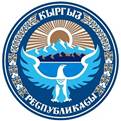 КЫРГЫЗ РЕСПУБЛИКАСЫНЫН МИНИСТРЛЕР КАБИНЕТИНИНТОКТОМУ2022-жылдын 25-марты № 166Кыргыз Республикасынын Министрлер Кабинетинин айрым чечимдерин күчүн жоготту деп таануу жөнүндөКыргыз Республикасынын Министрлер Кабинетинин актыларын инвентаризациялоонун алкагында, "Кыргыз Республикасынын Министрлер Кабинети жөнүндө" Кыргыз Республикасынын конституциялык Мыйзамынын 13, 17-беренелерине ылайык Кыргыз Республикасынын Министрлер Кабинети токтом кылат:1. Кыргыз Республикасынын Министрлер Кабинетинин айрым чечимдери тиркемеге ылайык күчүн жоготту деп таанылсын.2. Бул токтом расмий жарыяланган күндөн тартып жети күн өткөндөн кийин күчүнө кирет.Кыргыз Республикасынын Министрлер Кабинетинин күчүн жоготту деп таанылган айрым чечимдеринин
ТИЗМЕСИКыргыз Республикасынын Министрлер Кабинетинин 1991-жылдын 27-майындагы № 255 "Иссык-Куль-Лена Карго ЛТД" жоопкерчилиги чектелген коому түрүндө Консорциум түзүү жөнүндө" токтому.Кыргызстан Республикасынын Министрлер Кабинетинин 1991-жылдын 27-сентябрындагы № 482 "Жогорку, атайын орто окуу жайларынын студенттеринин, кесиптик-техникалык окуу жайларынын окуучуларынын 1991-жылы айыл чарба жумуштарында болушунун мөөнөтүн узартуу жөнүндө" токтому.3. Кыргыз Республикасынын Министрлер Кабинетинин 1991-жылдын 12-ноябрындагы № 547 "Кыргыз Республикасындагы мамлекеттик башкаруунун жетекчи кызматкерлерин жана адистерин кайра даярдоо жана билимин жогорулатуу жөнүндө" токтому.Кыргыз Республикасынын Министрлер Кабинетинин 1991-жылдын 13-ноябрындагы № 550 "Жогорку жана атайын орто билими бар адистерди кайра даярдоо жана квалификациясын жогорулатууда келишимдик мамилелерди өнүктүрүү боюнча чаралар жөнүндө" токтому.5. Кыргыз Республикасынын Министрлер Кабинетинин 1991-жылдын 9-декабрындагы № 570 "Кыргыз Республикасынын Министрлер Кабинетинин 1991-жылдын 26-июлундагы № 372 "Чекене баалардын өсүшүнө байланыштуу калктын чыгашаларынын ордун толтуруу боюнча кошумча чаралар жөнүндө" токтомунун 1-пунктунун экинчи абзацынын колдонулушун токтото туруу жөнүндө" токтому.Кыргызстан Республикасынын Өкмөтүнүн 1992-жылдын 16-мартындагы № 77 "Кыргыз Республикасынын Министрлер Кабинетинин 1991-жылдын 26-августундагы № 416 токтомуна өзгөртүү киргизүү жөнүндө" токтому.7. Кыргызстан Республикасынын Өкмөтүнүн 1992-жылдын 24-мартындагы № 96 "Кыргыз Республикасынын Өзгөчө кырдаалдар боюнча мамлекеттик комиссиясынын алдында калктуу пункттарды жана эл чарба объекттерин табияттын коркунучтуу процесстеринен жана техногендик кубулуштардан инженердик коргоо боюнча структуралык бөлүмдөрдү түзүү жөнүндө" токтому.Кыргызстан Республикасынын Өкмөтүнүн 1992-жылдын 3-апрелиндеги № 129 "Кыргыз Республикасынын Министрлер Кабинетинин 1992-жылдын 14-январындагы "Акча жүгүртүүнү турукташтыруу боюнча убактылуу чаралар жөнүндөгү" № 8 токтомуна өзгөртүү киргизүү тууралуу" токтому.9. Кыргызстан Республикасынын Өкмөтүнүн 1992-жылдын 13-апрелиндеги № 145 "Кыргыз Республикасынын Өкмөтүнүн 1992-жылдын 24-февралындагы № 49 токтомуна өзгөртүүлөрдү киргизүү жөнүндө" токтому.10. Кыргыз Республикасынын Өкмөтүнүн жана Кыргызстан Профсоюздар Федерациясынын Кеңешинин 1992-жылдын 14-апрелиндеги № 150 "Калктын аз камсыз болгон катмарын социалдык жактан колдоо үчүн республикада ишембилик өткөрүү жөнүндө" токтому.11. Кыргызстан Республикасынын Өкмөтүнүн 1992-жылдын 28-майындагы № 254 "Кыргыз Республикасынын Өкмөтүнүн 1992-жылдын 17-февралындагы № 42 токтомунун 5-пунктунун аракеттенүү мөөнөтүн узартуу жөнүндө" токтому.Кыргызстан Республикасынын Өкмөтүнүн 1992-жылдын 2-июнундагы № 263 "1993-жылга Кыргыз Республикасынын социалдык-экономикалык өнүгүүсүн жана бюджетин болжолдуу иштеп чыгуу боюнча уюштуруу чаралары жөнүндө" токтому.Кыргызстан Республикасынын Өкмөтүнүн 1992-жылдын 30-июнундагы № 305 "Кыргыз Республикасынын Өкмөтүнүн 1992-жылдын 4-мартындагы № 58 токтомуна өзгөртүүлөрдү жана толуктоолорду киргизүү жөнүндө" токтому.14. Кыргызстан Республикасынын Өкмөтүнүн 1992-жылдын 22-июлундагы № 347 "Кыргыз Республикасынын Министрлер Кабинетинин 1992-жылдын 14-январындагы № 8 токтомун колдонуу мөөнөтүн узартуу жөнүндө" токтому.15. Кыргызстан Республикасынын Өкмөтүнүн 1992-жылдын 1-сентябрындагы № 429 "Кыргыз Республикасынын Өкмөтүнүн алдындагы Гидрометеорология боюнча мамлекеттик агентствонун иш-аракетин жөнгө салуучу нормативдик документтер жөнүндө" токтому.16. Кыргызстан Республикасынын Өкмөтүнүн 1992-жылдын 14-сентябрындагы № 450 "Сары-Жаз калай казуу кенин өздөштүрүүнү тездетүү жөнүндө" токтому.17. Кыргызстан Республикасынын Өкмөтүнүн 1992-жылдын 14-сентябрындагы № 453 "Кыргыз Республикасынын Өкмөтүнүн 1992-жылдын 28-апрелиндеги № 193 токтомуна толуктоолорду киргизүү жөнүндө" токтому.18. Кыргызстан Республикасынын Өкмөтүнүн 1992-жылдын 15-сентябрындагы № 456 "Жаштардын укугун кеңейтүү жана аларды квалификациялуу механизатордук эмгекке тартуу жөнүндө" токтому.19. Кыргызстан Республикасынын Өкмөтүнүн 1992-жылдын 23-октябрындагы № 524 "Кыргыз Республикасынын Өкмөтүнүн 1992-жылдын 16-июлундагы № 332 токтомуна өзгөртүүлөрдү киргизүү жөнүндө" токтому.20. Кыргызстан Республикасынын Өкмөтүнүн 1992-жылдын 19-ноябрындагы № 573 "Кыргыз Республикасынын Өкмөтүнүн 1992-жылдын 14-июлундагы № 329 токтомуна өзгөртүүлөрдү жана толуктоолорду киргизүү жөнүндө" токтому.21. Кыргызстан Республикасынын Өкмөтүнүн 1992-жылдын 30-ноябрындагы № 593 "Кыргыз Республикасынын Министрлер Кабинетинин 1991-жылдын 23-сентябрындагы № 472 токтомуна өзгөртүүлөрдү киргизүү жөнүндө" токтому.22. Кыргызстан Республикасынын Өкмөтүнүн 1992-жылдын 10-декабрындагы № 608 "Социалдык жактан коргоо жана эмгек рыногунун системасын өнүктүрүүнүн негизги багыттары жөнүндө" токтому.23. Кыргызстан Республикасынын Өкмөтүнүн 1992-жылдын 31-декабрындагы № 642 "Кыргыз Республикасынын Президентинин 1992-жылдын 4-октябрындагы "Студент жаштарды социалдык жактан колдоонун кошумча чаралары жөнүндөгү" Указын ишке ашыруу чаралары тууралуу" токтому.24. Кыргызстан Республикасынын Өкмөтүнүн 1992-жылдын 31-декабрындагы № 644 "Кыргыз Республикасынын Өкмөтүнүн 1992-жылдын 23-октябрындагы № 524 токтомуна толуктоо тууралуу" токтому.25. Кыргызстан Республикасынын Өкмөтүнүн 1992-жылдын 31-декабрындагы № 646 "Кыргыз Республикасынын Өкмөтүнүн 1992-жылдын 10-апрелиндеги № 140 "Кыргыз Республикасынын жергиликтүү Кеңештеринин турак жай-коммуналдык чарбаларын артыкчылык берүү менен өнүктүрүү жөнүндөгү" токтомуна өзгөртүү киргизүү тууралуу" токтому.26. Кыргызстан Республикасынын Өкмөтүнүн 1993-жылдын 1-февралындагы № 39 "Кыргыз Республикасынын Министрлер Кабинетинин 1992-жылдын 14-январындагы № 8 токтомунун колдонулушунун мөөнөтүн узартуу жөнүндө" токтому.27. Кыргызстан Республикасынын Өкмөтүнүн 1993-жылдын 14-апрелиндеги № 151 "Кыргыз Республикасынын Өкмөтүнүн 1993-жылдын 4-февралындагы № 49 токтомуна толуктоолорду киргизүү тууралуу" токтому.28. Кыргызстан Республикасынын Өкмөтүнүн 1993-жылдын 22-апрелиндеги № 168 "Кыргыз Республикасынын Өкмөтүнүн 1992-жылдын 8-сентябрындагы № 444 "Кыргыз Республикасында сооданы жакшыртуу боюнча кечиктирилгис чаралар жөнүндөгү" токтомуна өзгөртүүлөрдү жана толуктоолорду киргизүү тууралуу" токтому.29. Кыргызстан Республикасынын Өкмөтүнүн 1993-жылдын 16-августундагы № 371 "Бишкек шаарында эл аралык басма сөз борборун ачуу жөнүндө" Кыргыз Республикасынын Өкмөтүнүн 1993-жылдын 8-февралындагы № 60 токтомуна өзгөртүүлөрдү киргизүү жөнүндө" токтому.30. Кыргызстан Республикасынын Өкмөтүнүн 1993-жылдын 17-сентябрындагы № 432 "Кыргыз Республикасынын Жогорку Кенешинин кароосуна киргизилүүчү мыйзам долбоорлору жөнүндө" токтому.31. Кыргызстан Республикасынын Өкмөтүнүн 1993-жылдын 21-сентябрындагы № 442 "Кыргыз Республикасынын граждандарын 1993-жылдын октябрь-декабрында милдеттүү аскердик жана альтернативалык (аскерден тышкары) кызматтарга чакырууну өткөрүү жөнүндө" токтому.32. Кыргызстан Республикасынын Өкмөтүнүн 1993-жылдын 7-октябрындагы № 474 "Кыргыз Республикасынын Жогорку Кеңешинин кароосуна коюлуучу мыйзам долбоорлору жөнүндө" токтому.33. Кыргыз Республикасынын Өкмөтүнүн 1993-жылдын 14-октябрындагы № 494 "Кыргыз Республикасынын Жогорку Кеңешинин кароосуна киргизилүүчү мыйзам долбоору жөнүндө" токтому.34. Кыргыз Республикасынын Өкмөтүнүн 1993-жылдын 19-октябрындагы № 500 "Кыргыз Республикасынын Жогорку Кеңешинин кароосуна коюлуучу мыйзам долбоорлору жөнүндө" токтому.35. Кыргыз Республикасынын Өкмөтүнүн 1993-жылдын 20-октябрындагы № 501 "Кыргыз Республикасынын Өкмөтүнүн 1993-жылдын 19-мартындагы № 120 токтому менен бекитилген Кыргыз Республикасынын энергетика министрлиги жөнүндө жобого өзгөртүүлөрдү киргизүү тууралуу" токтому.36. Кыргыз Республикасынын Өкмөтүнүн 1993-жылдын 20-октябрындагы № 506 "Кыргыз Республикасынын Жогорку Кеңешинин кароосуна коюлуучу мыйзам долбоору жөнүндө" токтому.37. Кыргыз Республикасынын Өкмөтүнүн 1993-жылдын 2-ноябрындагы № 530 "Кыргыз Республикасынын Жогорку Кеңешинин кароосуна коюла турган мыйзам долбоору жөнүндө" токтому.38. Кыргыз Республикасынын Өкмөтүнүн 1993-жылдын 10-ноябрындагы № 550 "Кыргыз Республикасынын Транспорт министрлигинин маселелери" жөнүндө Кыргыз Республикасынын Өкмөтүнүн 1992-жылдын 14-апрелиндеги № 149 токтомуна өзгөртүүлөрдү киргизүү тууралуу" токтому.39. Кыргыз Республикасынын Өкмөтүнүн 1993-жылдын 24-ноябрындагы № 579 "Кыргыз Республикасынын аскер кызматкерлеринин турак жай аянттары жөнүндө" Кыргыз Республикасынын Өкмөтүнүн 1993-жылдын 1-июнундагы № 235 токтомуна өзгөртүүлөрдү киргизүү жөнүндө" токтому.40. Кыргыз Республикасынын Өкмөтүнүн 1993-жылдын 15-октябрындагы № 495-а "Кыргыз Республикасынын Өкмөтүнүн 1993-жылдын 24-сентябрындагы № 450 токтомуна толуктоолорду киргизүү жөнүндө" токтому.41. Кыргыз Республикасынын Өкмөтүнүн 1994-жылдын 21-февралындагы № 76 "Кыргыз Республикасынын Өкмөтүнүн 1992-жылдын 6-ноябрындагы № 553 токтомуна өзгөртүүлөрдү киргизүү жөнүндө" токтому.42. Кыргыз Республикасынын Өкмөтүнүн 1994-жылдын 16-мартындагы № 132 "Административдик укук бузуулар жөнүндө Кыргыз Республикасынын кодексине өзгөртүү киргизүү жөнүндө" токтому.43. Кыргыз Республикасынын Өкмөтүнүн 1994-жылдын 25-мартындагы № 157 "Кыргыз Республикасынын Өкмөтүнүн 1992-жылдын 17-февралындагы № 42 токтомунун 5-пунктунун күчүндө калуу мөөнөтүн узартуу жөнүндө" токтому.44. Кыргыз Республикасынын Өкмөтүнүн 1994-жылдын 4-апрелиндеги № 169 "Кыргыз Республикасынын Өкмөтүнүн 1993-жылдын 1-декабрындагы № 588 "Калкты даректүү социалдык жактан коргоону күчөтүү боюнча кечиктирилгис чаралар жөнүндө" токтомуна өзгөртүүлөрдү жана толуктоолорду киргизүү тууралуу" токтому.45. Кыргыз Республикасынын Өкмөтүнүн 1994-жылдын 5-апрелиндеги № 174 "Кыргыз Республикасынын Өкмөтүнүн 1994-жылдын 22-февралындагы № 80 "Кыргыз Республикасынын аймагында сатылуучу дары-дармек каражаттарына жана медициналык багыттагы буюмдарга баалар жөнүндөгү" токтомуна толуктоолор жөнүндө" токтому.46. Кыргыз Республикасынын Өкмөтүнүн 1994-жылдын 11-апрелиндеги № 208 "Кыргыз Республикасынын айрым мыйзам актыларына өзгөртүүлөрдү жана толуктоолорду киргизүү жөнүндө" токтому.47. Кыргыз Республикасынын Өкмөтүнүн 1994-жылдын 12-апрелиндеги № 213 "Кыргыз Республикасынын Куралдуу күчтөрүнөн жана башка аскердик түзүлүштөрүнөн, Кыргыз Республикасындагы Россия Федерациясынын Чек ара аскерлер тобунан милдеттүү аскердик кызматтын белгиленген мөөнөтүн өтөшкөн аскер кызматкерлерин запаска чыгаруу жана 1994-жылдын апрель-июнунда граждандарды милдеттүү аскердик жана альтернативалык (аскердик эмес) кызматтарга кезектеги чакыруу жөнүндө" токтому.48. Кыргыз Республикасынын Өкмөтүнүн 1994-жылдын 12-майындагы № 324 "Кыргызданазык" мамлекеттик өндүрүш бирикмесин приватташтыруу концепциясы жөнүндө" токтому.49. Кыргыз Республикасынын Өкмөтүнүн 1994-жылдын 16-майындагы № 330 "Кыргыз Республикасында өзгөчө кырдаалдардын алдын алуу жана жоюу үчүн каражат чегерүү жөнүндө" Кыргыз Республикасынын Мыйзамына өзгөртүү киргизүү тууралуу" Кыргыз Республикасынын Мыйзамынын долбоору жөнүндө" токтому.50. Кыргыз Республикасынын Өкмөтүнүн 1994-жылдын 18-майындагы № 343 "Кыргыз Республикасынын кылмыш, кылмыш-процессуалдык кодекстерине жана Кыргыз административдик укук бузуулар жөнүндөгү Кодексине толуктоолор киргизүү жөнүндө" токтому.51. Кыргыз Республикасынын Өкмөтүнүн 1994-жылдын 26-майындагы № 353 "Кыргыз Республикасынын Кылмыш Кодексине жана административдик укук бузуулар жөнүндө Кыргыз Республикасынын Кодексине өзгөртүүлөрдү жана толуктоолорду киргизүү жөнүндө" токтому.52. Кыргыз Республикасынын Өкмөтүнүн 1994-жылдын 1-июнундагы № 381 "1990-жылдагы Мамлекеттик максаттуу процентсиз займдардын облигацияларын ээлеринен сатып алуу жөнүндө" Кыргыз Республикасынын Өкмөтүнүн токтомуна өзгөртүүлөрдү жана толуктоолорду киргизүү жөнүндө" токтому.53. Кыргыз Республикасынын Өкмөтүнүн 1994-жылдын 7-июлундагы № 475 "Кыргыз Республика Өкмөтүнүн 1994-жылдын 18-апрелиндеги "Республикалык жана жергиликтүү бюджеттен финансыланчу мамлекеттик чыгымдарды жана иш-чараларды кыскартуу боюнча чаралар жөнүндө" деген № 237 токтомуна өзгөртүү киргизүү жөнүндө" токтому.54. Кыргыз Республикасынын Өкмөтүнүн 1994-жылдын 12-июлундагы № 484 "Кыргыз Республикасынын Өкмөтүнүн 1994-жылдын 24-февралындагы № 85 "Мамлекеттик башкаруунун ишканалар бирикмелеринин жана республикалык деңгээлдеги уюмдардын борбордук органдары жөнүндө" токтомуна өзгөртүүлөрдү киргизүү жөнүндө" токтому.55. Кыргыз Республикасынын Өкмөтүнүн 1994-жылдын 18-июлундагы № 522 "Кыргыз Республикасынын граждандарына милдеттүү аскердик кызматка чакыруудан кийинкиге калтыруу мөөнөтүн берүү жана үй-бүлөсү жаратылыш кырсыктарынын кесепетинен жана чеккен аскер кызматчыларын мөөнөтүнөн мурда запаска бошотуу жөнүндө" токтому.56. Кыргыз Республикасынын Өкмөтүнүн 1994-жылдын 18-июлундагы № 524 "Кыргыз Республикасынын Турак-жай кодексине кошумчаларды киргизүү жөнүндө" токтому.57. Кыргыз Республикасынын Өкмөтүнүн 1994-жылдын 11-августундагы № 598 "Кыргыз Республикасында мамлекеттен ажыратуунун, менчиктештирүүнүн жана ишкерчиликтин жалпы башталыштары жөнүндө" Кыргыз Республикасынын Мыйзамына өзгөртүүлөрдү киргизүү жөнүндө" токтому.58. Кыргыз Республикасынын Өкмөтүнүн 1994-жылдын 30-августундагы № 650 "Кыргыз Республикасынын Өкмөтүнүн 1993-жылдын 25-августундагы № 395 токтому менен бекитилген Кыргыз Республикасынын мамлекеттик жогорку окуу жайлары жөнүндө Жобого толуктоолорду киргизүү тууралуу" токтому.59. Кыргыз Республикасынын Өкмөтүнүн 1994-жылдын 1-сентябрындагы № 660 "Кыргыз Республикасынын Жогорку Кеңешинин кароосуна "Кыргыз Республикасынын айрым мыйзам актыларына өзгөртүүлөрдү жана толуктоолорду киргизүү жөнүндө" мыйзам долбоорун киргизүү жөнүндө" токтому.60. Кыргыз Республикасынын Өкмөтүнүн 1994-жылдын 15-сентябрындагы № 703 "Кыргыз Республикасынын Өкмөтүнүн 1994-жылдын 24-февралындагы "Мамлекеттик башкаруунун борбордук органдары, республикалык деңгээлдеги ишканалар бирикмелери жана уюмдар жөнүндөгү" № 85 токтомуна өзгөртүү жана толуктоо киргизүү жөнүндө" токтому.61. Кыргыз Республикасынын Өкмөтүнүн 1994-жылдын 23-сентябрындагы № 727 "Кыргыз Республикасынын Куралдуу Күчтөрүнөн жана башка аскер түзүлмөлөрүнөн, Россия Федерациясынын Чек ара аскерлеринин Кыргыз Республикасындагы Тобунан анык аскердик кызматтын белгиленген мөөнөтүн өтөгөн аскер кызматчыларын запаска бошотуу жана 1994-жылдын октябрь-декабрында граждандарды анык аскердик жана альтернативалык (аскерден тышкары) кызматка кезектеги чакыруу жөнүндө" токтому.62. Кыргыз Республикасынын Өкмөтүнүн 1994-жылдын 27-сентябрындагы № 732 "Кыргыз Республикасынын Өкмөтүнүн мамлекеттик резервине 1994-жылдын түшүмүнөн буудай данын салуу жөнүндө" Кыргыз Республикасынын Өкмөтүнүн 1994-жылдын 30-августундагы № 649 токтомуна айрым өзгөртүүлөр жөнүндө" токтому.63. Кыргыз Республикасынын Өкмөтүнүн 1994-жылдын 12-октябрындагы № 771 "Кыргыз Республикасынын Өкмөтүнүн 1994-жылдын 18-апрелиндеги № 237 токтомуна өзгөртүүлөрдү киргизүү жөнүндө" токтому.64. Кыргыз Республикасынын Өкмөтүнүн 1994-жылдын 19-октябрындагы № 786 "Кыргыз Республикасынын Өкмөтүнүн 1994-жылдын 11-майындагы № 306 токтомуна өзгөртүү жана толуктоо киргизүү жөнүндө" токтому.65. Кыргыз Республикасынын Өкмөтүнүн 1995-жылдын 16-февралындагы № 42 "Кайрадан түзүлгөн мамчарбалардын жана колхоздордун карыздары жөнүндө" токтомунун 1-3-пункттары.66. Кыргыз Республикасынын Өкмөтүнүн 1995-жылдын 22-февралындагы № 57 "Кыргыз Республикасынын Кылмыш кодексине өзгөртүү киргизүү жөнүндө" токтому.67. Кыргыз Республикасынын Өкмөтүнүн 1995-жылдын 28-мартындагы № 104 "Кыргыз Республикасынын Куралдуу күчтөрүнүн жана башка аскердик түзүлүштөрүнүн катарынан Кыргыз Республикасындагы Россия Федерациясынын чек ара аскерлер тобунан анык аскер кызматынын белгиленген мөөнөтүн өтөгөн аскер кызматкерлерин запаска бошотуу жана 1995-жылдын апрель-июнунда граждандарды анык аскердик жана альтернативалуу (аскерден тышкары) кызмат өтөөгө кезектеги чакыруу жөнүндө" токтому.68. Кыргыз Республикасынын Өкмөтүнүн 1995-жылдын 10-апрелиндеги № 122 "Кыргыз Республикасынын Ички иштер министрлигинин күзөт кызматы жөнүндө Жобону бекитүү тууралуу" токтому.69. Кыргыз Республикасынын Өкмөтүнүн 1995-жылдын 25-апрелиндеги № 139 "Кыргыз Республикасынын Өкмөтүнүн 1995-жылдын 20-мартындагы № 90 токтомуна өзгөртүү киргизүү жөнүндө" токтому.70. Кыргыз Республикасынын Өкмөтүнүн 1995-жылдын 4-майындагы № 151 "Экспорттолуучу товарларга бажы тарифин белгилөө жөнүндө" Кыргыз Республикасынын Өкмөтүнүн 1995-жылдын 22-февралындагы № 56 токтомуна өзгөртүү киргизүү тууралуу" токтому.71. Кыргыз Республикасынын Өкмөтүнүн 1995-жылдын 30-майындагы № 202 "Кыргыз Республикасынын "Ишканалардан, бирикмелерден жана уюмдардан алынчу салыктар жөнүндө", "Кыргыз Республикасындагы чет өлкөлүк инвестициялар жөнүндө", "Кыргыз Республикасындагы өзгөчө кырдаалдардын алдын алууга жана анын кесепеттерин жоюуга бөлүнчү каражаттарды чегерүү жөнүндө" деген мыйзамдарга өзгөртүү жана толуктоо кийирүү тууралуу Кыргыз Республикасынын мыйзамдарынын долбоору жөнүндө" токтому.72. Кыргыз Республикасынын Өкмөтүнүн 1995-жылдын 28-июнундагы № 250 "Кыргыз Республикасынын Өкмөтүнүн 1994-жылдын 18-апрелиндеги "Республикалык жана жергиликтүү бюджеттерден финансылануучу мамлекеттик чыгымдар менен иш-чараларды кыскартуу боюнча чаралар жөнүндө" деген № 237 токтомуна өзгөртүү кийирүү тууралу" токтому.73. Кыргыз Республикасынын Өкмөтүнүн 1995-жылдын 29-июнундагы № 252 "Кыргыз Республикасынын Өкмөтүнүн 1994-жылдын 28-ноябрындагы "Мамлекеттик жана башка менчиктеги объектилерди күзөтүүнү мындан ары тартипке келтирүү боюнча чаралар жөнүндөгү" № 844 токтомунун № 1 тиркемесин толуктоо жөнүндө" токтому.74. Кыргыз Республикасынын Өкмөтүнүн 1995-жылдын 30-июнундагы № 254 "Кыргыз Республикасында айыл чарба сырьелорунун айрым түрлөрүн аукциондук сатууну уюштуруу жөнүндө" Кыргыз Республикасынын Өкмөтүнүн 1995-жылдын 16-июнундагы токтомунун 2-пунктунун колдонулушун токтотуу жөнүндө" токтому.75. Кыргыз Республикасынын Өкмөтүнүн 1995-жылдын 21-июлундагы № 299 "Кыргыз Республикасынын Өкмөтүнүн 1994-жылдын 1-августундагы "Кыргыз Республикасында экономиканы үстөмдүктөн арылтуу, чакан жана орто бизнести өнүктүрүү жана колдоо программасы жөнүндөгү" № 571 токтомуна өзгөртүү жана толуктоо киргизүү тууралуу" токтому.76. Кыргыз Республикасынын Өкмөтүнүн 1995-жылдын 21-августундагы № 361 "Кыргыз Республикасынын Өкмөтүнүн 1995-жылдын 10-январындагы № 9 токтому менен бекитилген алынбай калган менчиктештирүү купондорун ачык аукциондо сатуу тууралуу жобого өзгөртүү киргизүү жөнүндө" токтому.77. Кыргыз Республикасынын Өкмөтүнүн 1995-жылдын 27-сентябрындагы № 398 "Кыргыз Республикасынын Куралдуу күчтөрүнүн катарынан дагы башка аскердик курулмалардан, Кыргыз Республикасындагы Россия Федерациясынын чек арачы аскерлер тобунан белгиленген чыныгы аскер кызматын өтөп бүткөн аскер кызматындагыларды запаска бошотуу жана граждандарды 1995-жылдын октябрь-ноябрында кезектеги аскер кызматына жана альтернативалуу (аскерден тышкары) кызматка чакыруу тууралу" токтому.78. Кыргыз Республикасынын Өкмөтүнүн 1995-жылдын 23-октябрындагы № 435 "1994-1995 жылда Кыргыз Республикасынын аймагында болгон табигый кырсыктардын кесепеттерин жоюу боюнча иштердин жүрүшү жана кооптуу жаратылыш процесстери тарабынан келип чыккан мүмкүн болуучу өзгөчө кырдаалдардан мүмкүн болгон курмандыктардын экономикалык зыяндын алдын алуу боюнча кечиктирилгис чаралар жөнүндө" токтому.79. Кыргыз Республикасынын Өкмөтүнүн 1995-жылдын 23-октябрындагы № 437 "Кыргыз Республикасынын Өкмөтүнүн 1995-жылдын 30-июнундагы № 255 "Өндүрүш секторун финансылык жактан чыңдоо жана экономикадагы түзүмдүк өзгөртүүлөрдү камсыз кылуу боюнча кечиктирилгис чаралар жөнүндө" токтомуна өзгөртүү киргизүү тууралу" токтому.80. Кыргыз Республикасынын Өкмөтүнүн 1995-жылдын 17-ноябрындагы № 492 "Кыргыз Республикасынын Өкмөтүнүн 1994-жылдын 18-апрелиндеги № 237 токтомуна толуктоо киргизүү жөнүндө" токтому.81. Кыргыз Республикасынын Өкмөтүнүн 1995-жылдын 21-ноябрындагы № 501 "Кыргыз Республикасынын "Кыргыз Республика Финансы министрлигине карашуу Мамлекеттик салык кызматы жөнүндө" деген Мыйзамына өзгөртүү жана толуктоо кийирүү тууралуу" токтому.82. Кыргыз Республикасынын Өкмөтүнүн 1995-жылдын 24-ноябрындагы № 506 "Кыргыз Республикасынын Өкмөтүнүн 1995-жылдын 25-августундагы "Жеңил өнөр жай ишканаларынын ишин стабилдештирүү боюнча биринчи кезектеги иш-чаралар жөнүндө" деген № 371 токтомуна толуктоо кийирүү тууралу" токтому.83. Кыргыз Республикасынын Өкмөтүнүн 1995-жылдын 8-декабрындагы № 526 "1991-1993-жылдардагы менчикти мамлекеттен ажыратуунун жана менчиктештирүүнүн жыйынтыктары жөнүндө жана 1994-1995-жылдарда мамлекеттик мүлктү мамлекеттен ажыратуу жана менчиктештирүү Программасы жөнүндө" Кыргыз Республикасынын Өкмөтүнүн 1994-жылдын 14-мартындагы № 120 токтомуна өзгөртүүлөрдү киргизүү жөнүндө" токтому.84. Кыргыз Республикасынын Өкмөтүнүн 1995-жылдын 21-декабрындагы № 553 "Кыргыз Республикасынын Өкмөтүнүн 1995-жылдын 22-февралындагы "Экспорттолуучу товарларга бажы тарифин белгилөө жөнүндөгү" № 56 токтомуна өзгөртүү киргизүү тууралуу" токтому.85. Кыргыз Республикасынын Өкмөтүнүн 1996-жылдын 4-январындагы № 1 "Кыргыз Республикасынын Өкмөтүнүн 1995-жылдын 23-октябрындагы № 435 токтомуна өзгөртүүлөр менен толуктоолорду киргизүү жөнүндө" токтому.86. Кыргыз Республикасынын Өкмөтүнүн 1996-жылдын 23-январындагы № 28 "Кыргыз Республикасындагы эркин экономикалык аймактар жөнүндө" Кыргыз Республикасынын Мыйзамына өзгөртүү киргизүү тууралуу" Кыргыз Республикасынын Мыйзамынын долбоору жөнүндө" токтому.87. Кыргыз Республикасынын Өкмөтүнүн 1996-жылдын 30-январындагы № 45 "Кыргыз Республикасынын Кылмыш кодексине өзгөртүүлөрдү киргизүү жөнүндө" токтому.88. Кыргыз Республикасынын Өкмөтүнүн 1996-жылдын 12-мартындагы № 105 "Өзгөчө абалдын укуктук тартиби жөнүндө" Мыйзамдын долбоору тууралуу" токтому.89. Кыргыз Республикасынын Өкмөтүнүн 1996-жылдын 15-мартындагы № 107 "Кыргыз Республикасынын аймагына келүүчү туристтик агымды иретке келтирүү жана Кыргызстандын жаратылыш байлыгына зыян келтирүүнү четтетүү боюнча андан аркы чаралар жөнүндө" Кыргыз Республикасынын Өкмөтүнүн 1994-жылдын 29-июнундагы № 451 токтомуна өзгөртүүлөр менен толуктоолорду киргизүү жөнүндө" токтому.90. Кыргыз Республикасынын Өкмөтүнүн 1996-жылдын 18-мартындагы № 112 "Кыргыз Республикасынын куралдуу Күчтөрүнүн жана башка аскердик түзүлүштөрүнүн катарынан, Кыргыз Республикасындагы Россия Федерациясынын чек ара аскерлер тобунан анык аскер кызматынын белгиленген мөөнөтүн өтөшкөн аскер кызматкерлерин запаска бошотуу жана 1996-жылдын апрель-июнунда граждандарды анык аскердик жана альтернативалуу (аскерден тышкаркы) кызмат өтөөгө кезектеги чакыруу жөнүндө" токтому.91. Кыргыз Республикасынын Өкмөтүнүн 1996-жылдын 24-апрелиндеги № 186 "Кыргыз Республикасынын Өкмөтүнүн 1996-жылдын 5-январындагы "Кыргызалко" мамлекеттик акционердик корпорациясын түзүү жөнүндө" № 4 токтомуна өзгөртүү кийирүү жөнүндө" токтому.92. Кыргыз Республикасынын Өкмөтүнүн 1996-жылдын 9-июлундагы № 311 "Кыргыз Республикасынын Өкмөтүнүн 1996-жылдын 15-февралындагы № 70 "1996-жылы ветеринардык дары-дармектер менен камсыз кылуу боюнча айылдык товар өндүрүүчүлөргө финансылык колдоо көрсөтүү жөнүндө" токтомуна өзгөртүүлөрдү киргизүү жөнүндө" токтому.93. Кыргыз Республикасынын Өкмөтүнүн 1996-жылдын 21-августундагы № 395 "Кыргыз Республикасынын Өкмөтүнүн 1996-жылдын 31-июлундагы № 349 токтомуна өзгөртүү киргизүү тууралуу" токтому.94. Кыргыз Республикасынын Өкмөтүнүн 1996-жылдын 26-сентябрындагы № 441 "Кыргыз Республикасынын Куралдуу күчтөрүнүн катарынан дагы башка аскердик курулмалардан, Кыргыз Республикасындагы Россия Федерациясынын чек арачы аскерлер тобунан белгиленген чыныгы аскер кызматын өтөп бүткөн аскер кызматындагыларды запаска бошотуу жана граждандарды 1996-жылдын октябрь-декабрында кезектеги аскер кызматына жана альтернативалуу (аскерден тышкары) кызматка чакыруу тууралу" токтому.95. Кыргыз Республикасынын Өкмөтүнүн 1996-жылдын 14-октябрындагы № 474 "Кыргыз Республикасынын Өкмөтүнүн 1995-жылдын 19-августундагы "Ош жана Жалал-Абад облустарынан райондорундагы табигый кырсыктан жапа чеккен калкка жардам берүү боюнча чараларды ишке ашыруу жөнүндө" № 390 токтомуна өзгөртүү киргизүү тууралуу" токтому.96. Кыргыз Республикасынын Өкмөтүнүн 1996-жылдын 1-ноябрындагы № 515 "Кыргыз Республикасынын граждандарынын салымдарын калыбына келтирүү жана коргоо жөнүндө" Кыргыз Республикасынын Мыйзам долбооруна корутунду жөнүндө" токтому.97. Кыргыз Республикасынын Өкмөтүнүн 1996-жылдын 25-ноябрындагы № 548 "Кыргыз Республикасынын Салык кодексине өзгөртүүлөрдү жана толуктоолорду киргизүү жөнүндө" Кыргыз Республикасынын Мыйзам долбооруна корутунду жөнүндө" токтому.98. Кыргыз Республикасынын Өкмөтүнүн 1996-жылдын 28-ноябрындагы № 551 "Билим" улуттук билим берүү программасынын негизги багыттарын аткаруу боюнча иш-чаралардын комплекстүү планы жөнүндө" токтому.99. Кыргыз Республикасынын Өкмөтүнүн 1996-жылдын 20-декабрындагы № 611 "Кыргыз Республикасынын граждандарынын аманаттарын калыбына келтирүү жана коргоо жөнүндө" Кыргыз Республикасынын Мыйзам долбооруна корутунду жөнүндө" токтому.100. Кыргыз Республикасынын Өкмөтүнүн 1996-жылдын 23-декабрындагы № 624 "Кыргыз Республикасынын Өкмөтүнүн 1996-жылдын 19-декабрындагы № 607 "Кыргыз Республикасында мунай продуктулары менен камсыздоо чөйрөсүндө тартипти калыбына келтирүү боюнча кошумча чаралар жөнүндө" токтомуна өзгөртүү киргизүү жөнүндө" токтому.101. Кыргыз Республикасынын Өкмөтүнүн 1997-жылдын 4-январындагы № 7 "Кыргыз Республикасынын сотторунун статусу жөнүндө" жана "Кыргыз Республикасындагы судьялардын статусу жөнүндө" Кыргыз Республикасынын мыйзамдарынын долбоорлоруна тыянактар тууралуу" токтому.102. Кыргыз Республикасынын Өкмөтүнүн 1997-жылдын 20-мартындагы № 156 "1997-жылдын 30-январындагы № 43 "1997-жылга FINSac кредит каражаттарын пайдалануунун финансылык планын бекитүү жөнүндө" токтомуна өзгөртүүлөрдү киргизүү жөнүндө" токтому.103. Кыргыз Республикасынын Өкмөтүнүн 1997-жылдын 27-мартындагы № 168 "Кыргыз Республикасынын Куралдуу күчтөрүнүн катарынан дагы башка аскердик курулмалардан, Кыргыз Республикасындагы Россия Федерациясынын чек арачы аскерлер тобунан белгиленген чыныгы аскер кызматын өтөп бүткөн аскер кызматындагыларды запаска бошотуу жана граждандарды 1997-жылдын апрель-июндагы кезектеги аскер кызматына жана альтернативалуу (аскерден тышкары) кызматка чакыруу тууралу" токтому.104. Кыргыз Республикасынын Өкмөтүнүн 1997-жылдын 10-апрелиндеги № 197 "Кыргыз Республикасынын Өкмөтүнүн 1997-жылдын 1-февралындагы № 50 "Иштеп жаткан жана жаңы тамак-аш жана кайра иштетүү өнөр жай ишканаларын мамлекеттик колдоо жөнүндө" токтомуна өзгөртүүлөрдү киргизүү жөнүндө" токтому.105. Кыргыз Республикасынын Өкмөтүнүн 1997-жылдын 10-апрелиндеги № 199 "Кыргыз Республикасынын Өкмөтү менен "Ньюмонт Кыргызстан Голд Лимитед" Корпорациясынын ортосундагы чет өлкөлүк инвестициялоо боюнча контракт жөнүндө" токтому.106. Кыргыз Республикасынын Өкмөтүнүн 1997-жылдын 30-апрелиндеги № 257 "1994-жылга чейин чектелген эмгек пенсиясынын өлчөмүн жогорулатуу жөнүндө" токтому.107. Кыргыз Республикасынын Өкмөтүнүн 1997-жылдын 6-майындагы № 267 "Кемин райондук мамлекеттик администрациясынын районду социалдык-экономикалык өнүктүрүү боюнча иши жөнүндө" токтому.108. Кыргыз Республикасынын Өкмөтүнүн 1997-жылдын 21-майындагы № 290 "Кыргыз Республикасынын Президентинин 1997-жылдын 8-апрелиндеги "Керектелүүчү жаратылыш газына акы төлөө жана эсепке алуу системасын өркүндөтүү боюнча чаралар жөнүндөгү" Указын жүзөгө ашыруу тууралуу Кыргыз Республикасынын Өкмөтүнүн 1997-жылдын 2-майындагы № 263 токтомуна өзгөртүүлөр менен толуктоолорду киргизүү жөнүндө" токтому.109. Кыргыз Республикасынын Өкмөтүнүн 1997-жылдын 31-майындагы № 316 "Кыргыз Республикасынын социалдык жактан корголбогон граждандарын колдоо боюнча кошумча чаралар жөнүндө" токтому.110. Кыргыз Республикасынын Өкмөтүнүн 1997-жылдын 13-июнундагы № 354 "Кыргыз Республикасында чыгарылган жана Кыргыз Республикасына импорттолгон товарлар боюнча акциз салыгын эсептөө жана төлөө тартиби жөнүндө нускаманы бекитүү тууралуу" Кыргыз Республикасынын Өкмөтүнүн 1997-жылдын 7-февралындагы № 71 токтомуна толуктоо киргизүү тууралуу" токтому.111. Кыргыз Республикасынын Өкмөтүнүн 1997-жылдын 23-июнундагы № 368 "Туризм Жибек жолунда жана Кыргызстанда айлана-чөйрөнү коргоо" эл аралык жыйналышын өткөрүү жөнүндө" Кыргыз Республикасынын Өкмөтүнүн 1997-жылдын 28-мартындагы № 170 токтомуна толуктоо киргизүү тууралуу" токтому.112. Кыргыз Республикасынын Өкмөтүнүн 1997-жылдын 23-июнундагы № 370 "Кыргыз Республикасынын Өкмөтүнүн 1997-жылдын 14-февралындагы № 85 "1997-жылга Милдеттүү мамлекеттик социалдык камсыздандыруу боюнча камсыздандыруучулардын ар айлык отчетторун жүргүзүү жана камсыздандыруу төгүмдөрүнүн тарифтери жөнүндө" токтомуна өзгөртүүлөрдү киргизүү жөнүндө" токтому.113. Кыргыз Республикасынын Өкмөтүнүн 1997-жылдын 26-июнундагы № 380 "Кыргыз Республикасынын Өкмөтүнүн 1997-жылдын 4-январындагы № 2 "Кыргыз Республикасындагы чарба жүргүзүүчү субъекттерди финансылык жактан жакшыртуу жөнүндө" токтомуна толуктоолорду киргизүү тууралуу" токтому.114. Кыргыз Республикасынын Өкмөтүнүн 1997-жылдын 28-июнундагы № 383 "Кыргыз Республикасында чет өлкөлүк инвестициялар тууралуу" Кыргыз Республикасынын Мыйзам долбооруна корутунду жөнүндө" токтому.115. Кыргыз Республикасынын Өкмөтүнүн 1997-жылдын 30-июнундагы № 388 "Венерикалык оорулардын өсүшүнө байланыштуу республикадагы өзгөчө кырдаалдар жөнүндө" токтому.116. Кыргыз Республикасынын Өкмөтүнүн 1997-жылдын 8-июлундагы № 406 "Кыргыз Республикасынын Өкмөтүнүн 1997-жылдын 27-январындагы № 34 "Кыргыз Республикасынын Тышкы соода жана өнөр жай министрлиги жөнүндө" жана "1996-жылдын 17-сентябрындагы № 432 "Айыл чарба продукцияларын кайра иштетүүчү ишканалардын ишин жакшыртуу боюнча чаралар жөнүндө" Кыргыз Республикасынын Өкмөтүнүн токтомдоруна өзгөртүүлөрдү жана толуктоолорду киргизүү тууралуу" токтому.117. Кыргыз Республикасынын Өкмөтүнүн 1997-жылдын 10-июлундагы № 410 "Кыргыз Республикасынын Айыл чарба жана суу чарба министрлигинин маселелери жөнүндө" 1997-жылдын 3-февралындагы № 51" токтомуна өзгөртүүлөрдү жана толуктоолорду киргизүү тууралуу" токтому.118. Кыргыз Республикасынын Өкмөтүнүн 1997-жылдын 15-июлундагы № 412 "Кыргыз Республикасынын Өкмөтүнүн 1997-жылдын 29-майындагы № 308 токтомуна өзгөртүү киргизүү жөнүндө" токтому.119. Кыргыз Республикасынын Өкмөтүнүн 1997-жылдын 16-июлундагы № 416 "Иштеп жаткан жана жаңы тамак-аш жана кайра иштетүү өнөр жай ишканаларын мамлекеттик колдоо жөнүндө" Кыргыз Республикасынын Өкмөтүнүн 1997-жылдын 1-февралындагы № 50 токтомуна толуктоолорду киргизүү тууралуу" токтому.120. Кыргыз Республикасынын Өкмөтүнүн 1997-жылдын 28-июлундагы № 439 "Кыргыз Республикасынын Тышкы соода жана өнөр жай министрлиги жөнүндө" 1997-жылдын 27-январындагы № 34 токтомуна толуктоолорду киргизүү тууралуу" токтомунун 1-пункту.121. Кыргыз Республикасынын Өкмөтүнүн 1997-жылдын 20-августундагы № 481 "Республиканы нефти продуктулар, табигый жана суюлтулган газ менен камсыз кылуу системасын өркүндөтүү жөнүндө" 1997-жылдын 4-июнундагы № 336 токтомуна өзгөртүүлөрдү киргизүү тууралуу" токтому.122. Кыргыз Республикасынын Өкмөтүнүн 1997-жылдын 1-сентябрындагы № 502 "Мамлекеттик жана менчиктин башка түрүндөгү объектилерди коргоону мындан ары тартипке келтирүү боюнча чаралар жөнүндө" Кыргыз Республикасынын Өкмөтүнүн 1994-жылдын 28-ноябрындагы № 844 токтомуна өзгөртүүлөрдү киргизүү тууралуу" токтому.123. Кыргыз Республикасынын Өкмөтүнүн 1997-жылдын 9-сентябрындагы № 517 "Табигый кырсыктардын кесепеттерин жоюу үчүн арналган материалдык баалуулуктарды жана финансы каражаттарын Өзгөчө кырдаалдар жана жарандык коргонуу боюнча министрлигинин натыйжасыз пайдаланышы жөнүндө" токтому.124. Кыргыз Республикасынын Өкмөтүнүн 1997-жылдын 12-сентябрындагы № 527 "Кыргыз Республикасынын куралдуу Күчтөрүнүн жана башка аскердик түзүлүштөрүнүн катарынан, Кыргыз Республикасындагы Россия Федерациясынын чек ара аскерлер тобунан анык аскер кызматынын белгиленген мөөнөтүн өтөгөн аскер кызматкерлерин запаска бошотуу жана альтернативалуу (аскерден тышкаркы) кызмат өтөөгө кезектеги чакыруу жөнүндө" токтому.125. Кыргыз Республикасынын Өкмөтүнүн 1997-жылдын 22-сентябрындагы № 546 "Мамлекеттик пенсиялык социалдык камсыздандыруу жөнүндө" Кыргыз Республикасынын Мыйзамын ишке ашыруу боюнча чаралар тууралуу" токтому.126. Кыргыз Республикасынын Өкмөтүнүн 1997-жылдын 25-сентябрындагы № 553 "Кыргыз Республикасынын Кылмыш-аткаруу кодексинин долбоорундагы мамлекеттик чыгымдарды көбөйтүү жагын караган статьясына тыянак жөнүндө" токтому.127. Кыргыз Республикасынын Өкмөтүнүн 1997-жылдын 29-сентябрындагы № 565 "Кыргыз Республикасы мүчө болгон эл аралык уюмдарга жана КМШ органдарына мүчөлүк акыларды төлөө жөнүндө" Кыргыз Республикасынын Өкмөтүнүн 1997-жылдын 3-июнундагы № 332 токтомуна толуктоо киргизүү тууралуу" токтому.128. Кыргыз Республикасынын Өкмөтүнүн 1997-жылдын 14-октябрындагы № 587 "Кыргыз Республикасынын көрүнүктүү мамлекеттик ишмери Баялы Исакеевдин 100 жылдыгы жөнүндө" Кыргыз Республикасынын Өкмөтүнүн 1997-жылдын 12-сентябрындагы № 530 токтомуна өзгөртүүлөрдү киргизүү тууралуу" токтому.129. Кыргыз Республикасынын Өкмөтүнүн 1997-жылдын 15-октябрындагы № 605 "Бийик тоолуу шарттарда жашап жана иштеп жатышкан адамдар үчүн мамлекеттик гарантиялар жана компенсациялар жөнүндө" Кыргыз Республикасынын Мыйзамына өзгөртүүлөрдү жана толуктоолорду киргизүү тууралуу" Кыргыз Республикасынын Мыйзамынын долбоору жөнүндө" токтому.130. Кыргыз Республикасынын Өкмөтүнүн 1997-жылдын 22-октябрындагы № 617 "Кыргыз Республикасынын "Мамлекеттик социалдык камсыздандыруу жөнүндө" Мыйзамына өзгөртүү жана толуктоо киргизүү тууралуу" токтому.131. Кыргыз Республикасынын Өкмөтүнүн 1997-жылдын 25-октябрындагы № 622 "Кыргыз Республикасында мамлекеттик кызматтын негиздери жөнүндө" Кыргыз Республикасынын Мыйзамынын долбооруна тыянак тууралуу" токтому.132. Кыргыз Республикасынын Өкмөтүнүн 1997-жылдын 30-октябрындагы № 639 "Кыргыз Республикасынын Жогорку Кеңешинин Мыйзам чыгаруу жыйыны тарабынан 1997-жылдын 18-июнунда кабыл алынган "Билим берүү жөнүндө" Кыргыз Республикасынын Мыйзамына өзгөртүү жана толуктоо киргизүү тууралуу" Кыргыз Республикасынын Мыйзамынын статьясына тыянак жөнүндө" токтому.133. Кыргыз Республикасынын Өкмөтүнүн 1997-жылдын 14-ноябрындагы № 668 "Жалал-Абад шаарында курулуп жаткан токулган эмес материалдар фабрикасында пахта жипти өндүрүү боюнча ийрүү чынжырчасын ишке киргизүү боюнча чаралар жөнүндө" Кыргыз Республикасынын Өкмөтүнүн 1997-жылдын 26-сентябрындагы № 558 токтомуна толуктоолорду киргизүү тууралуу" токтому.134. Кыргыз Республикасынын Өкмөтүнүн 1997-жылдын 26-ноябрындагы № 681 "Кыргыз Республикасында майыптарды жана карыя граждандарды социалдык жактан тейлөө жөнүндө" Кыргыз Республикасынын Мыйзамынын долбооруна тыянак жөнүндө" токтому.135. Кыргыз Республикасынын Өкмөтүнүн 1997-жылдын 4-декабрындагы № 700 "Ош жана Жалал-Абад облустарынын сүт өнөр жай ишканаларына мамлекеттик колдоо көрсөтүү жөнүндө" Кыргыз Республикасынын Өкмөтүнүн 1997-жылдын 4-июнундагы № 334 токтомуна өзгөртүү киргизүү тууралуу" токтому.136. Кыргыз Республикасынын Өкмөтүнүн 1997-жылдын 4-декабрындагы № 701 "Кыргыз Республикасынын Өкмөтүнүн 1996-жылдын 22-октябрындагы № 487 "Нур" акционердик коомунун финансы-чарбалык ишин жакшыртуу жана экспорттук продукцияны өндүрүүсүн көбөйтүү жөнүндө" токтомун ишке ашыруунун жүрүшү тууралуу" Кыргыз Республикасынын Өкмөтүнүн 1997-жылдын 26-сентябрындагы № 562 токтомуна толуктоолорду жана өзгөртүүлөрдү киргизүү тууралуу" токтому.137. Кыргыз Республикасынын Өкмөтүнүн 1997-жылдын 11-декабрындагы № 727 "Кыргыз Республикасынын "Саясий жана диний ынанымдары үчүн репрессиянын натыйжасында, социалдык, улуттук жана башка белгилери боюнча жапа чегип, кайрадан акталган граждандардын укуктары жана гарантиялары жөнүндө" Мыйзамына толуктоо киргизүү тууралуу" Кыргыз Республикасынын мыйзамынын долбоору боюнча тыянак жөнүндө" токтому.138. Кыргыз Республикасынын Өкмөтүнүн 1997-жылдын 16-декабрындагы № 737 "Кумтөр алтын казуу комплексинин курулушуна иш жүзүндө кеткен сарптоолорду текшерүү боюнча комиссия түзүү жөнүндө" токтому.139. Кыргыз Республикасынын Өкмөтүнүн 1997-жылдын 31-декабрындагы № 775 "Кыргыз Республикасынын сактык зайымындагы облигацияларды чыгаруу жөнүндө" Кыргыз Республикасынын Өкмөтүнүн 1996-жылдын 24-декабрындагы № 628 токтомуна өзгөртүүлөрдү киргизүү тууралуу" токтому.140. Кыргыз Республикасынын Өкмөтүнүн 1998-жылдын 8-январындагы № 10 "Ош облусунун Өзгөн, Кара-Кулжа, Кадамжай райондорунда, Жалал-Абад облусунун Сузак, Чаткал жана Ала-Бука райондорунда нөшөрлөгөн жамгырдан болгон табигый кырсыктардын кесепеттерин жоюу боюнча чаралар жөнүндө" Кыргыз Республикасынын Өкмөтүнүн 1997-жылдын 15-майындагы № 281 токтомуна өзгөртүүлөрдү жана толуктоолорду киргизүү тууралуу" токтому.141. Кыргыз Республикасынын Өкмөтүнүн 1998-жылдын 12-январындагы № 27 "Кыргыз Республикасынын "Мамлекеттин пенсия менен социалдык камсыздандыруусу жөнүндө" Мыйзамына өзгөртүү жана толуктоо киргизүү тууралу" Кыргыз Республикасынын Мыйзамынын долбооруна чыгарылган корутунду жөнүндө" токтому.142. Кыргыз Республикасынын Өкмөтүнүн 1998-жылдын 15-январындагы № 37 "Саясий партиялар жөнүндө" Кыргыз Республикасынын Мыйзам долбооруна корутунду жөнүндө" токтому.143. Кыргыз Республикасынын Өкмөтүнүн 1998-жылдын 20-январындагы № 44 "Жалал-Абад шаарындагы пахта тазалоочу заводдун мүлктүк комплекси жөнүндө" Кыргыз Республикасынын Өкмөтүнүн 1997-жылдын 6-ноябрындагы № 647 токтомуна өзгөртүүлөрдү жана толуктоолорду киргизүү тууралуу" токтому.144. Кыргыз Республикасынын Өкмөтүнүн 1998-жылдын 14-февралындагы № 67 "Кыргыз Республикасынын Өкмөтүнө караштуу Социалдык фонддун 1996-жылдагы бюджетинин аткарылышынын жыйынтыгы жана 1997-жылга карата бюджети жөнүндө" Кыргыз Республикасынын Өкмөтүнүн 1997-жылдын 17-апрелиндеги № 232 токтомуна өзгөртүүлөрдү киргизүү тууралуу" токтому.145. Кыргыз Республикасынын Өкмөтүнүн 1998-жылдын 16-февралындагы № 72 "Кыргыз Республикасынын "Мамлекеттик жалпыга маалымдоо каражаттарында мамлекеттик бийлик органдарынын ишин чагылдыруу жөнүндө" Мыйзамына корутунду берүү тууралу" токтому.146. Кыргыз Республикасынын Өкмөтүнүн 1998-жылдын 23-февралындагы № 88 "Кыргыз Республикасынын көрүнүктүү мамлекеттик ишмери Төрөбай Кулатовдун 90 жылдыгы жөнүндө" Кыргыз Республикасынын Өкмөтүнүн 1998-жылдын 12-январындагы № 20 токтомуна өзгөртүүлөрдү киргизүү тууралуу" токтому.147. Кыргыз Республикасынын Өкмөтүнүн 1998-жылдын 5-мартындагы № 109 "Пенсияларды эсептөө үчүн эмгек акыга индексацияланган түзөтүү коэффициенттерин белгилөө жөнүндө" Кыргыз Республикасынын мыйзам долбоору жөнүндө" токтому.148. Кыргыз Республикасынын Өкмөтүнүн 1998-жылдын 16-мартындагы № 129 "Өндүрүштү техникалык жана технологиялык кайра жабдуудагы илимдин ролу жөнүндө" Кыргыз Республикасынын Өкмөтүнүн 1997-жылдын 16-октябрындагы № 609 токтомуна өзгөртүүлөрдү киргизүү тууралуу" токтому.149. Кыргыз Республикасынын Өкмөтүнүн 1998-жылдын 23-мартындагы № 136 "1993-1994-жылдарда Өзбекстан Республикасына эт берген республиканын эт комбинаттарынын алдындагы карызды тындыруу жөнүндө" Кыргыз Республикасынын Өкмөтүнүн 1997-жылдын 15-июлундагы № 411 токтомуна өзгөртүүлөрдү киргизүү тууралуу" токтому.150. Кыргыз Республикасынын Өкмөтүнүн 1998-жылдын 23-мартындагы № 142 "Кыргыз Республикасынын Куралдуу Күчтөрүнүн жана башка аскердик түзүлүштөрүнүн катарынан, Кыргыз Республикасындагы Россия Федерациясынын чек ара аскерлер тобунан анык аскер кызматынын белгиленген мөөнөтүн өтөгөн аскер кызматкерлерин запаска бошотуу жана 1998-жылдын апрель-июнунда граждандарды анык аскердик жана альтернативалуу (аскерден тышкаркы) кызмат өтөөгө кезектеги чакыруу жөнүндө" токтому.151. Кыргыз Республикасынын Өкмөтүнүн 1998-жылдын 23-мартындагы № 143 "Кыргыз Республикасынын "Аскердик абал жөнүндө" жана "Кыргыз Республикасында мобилизациялык даярдык жана мобилизация жөнүндө" мыйзамдарынын долбоорлору тууралуу" токтому.152. Кыргыз Республикасынын Өкмөтүнүн 1998-жылдын 23-мартындагы № 148 "Кыргыз Республикасындагы чет өлкө инвестициялары жөнүндө" Кыргыз Республикасынын Мыйзамына толуктоо киргизүү тууралуу" Кыргыз Республикасынын Мыйзамынын долбооруна берилген корутунду жөнүндө" токтому.153. Кыргыз Республикасынын Өкмөтүнүн 1998-жылдын 14-апрелиндеги № 193 "Кыргыз индустриалдык-кредит банкын түзүү жөнүндө" Кыргыз Республикасынын Өкмөтүнүн 1997-жылдан 4-июлундагы № 398 токтомуна өзгөртүү киргизүү жөнүндө" токтому.154. Кыргыз Республикасынын Өкмөтүнүн 1998-жылдын 18-апрелиндеги № 201 "Кыргыз Республикасынын "Мамлекеттик алым (пошлина) жөнүндө" Мыйзамына өзгөртүү жана толуктоо киргизүү тууралу" Кыргыз Республикасынын Мыйзамынын долбооруна корутунду берүү жөнүндө" токтому.155. Кыргыз Республикасынын Өкмөтүнүн 1998-жылдын 27-апрелиндеги № 223 "Пенсияларды эсептөө үчүн эмгек акыга индексацияланган түзөтүү коэффициенттерин белгилөө жөнүндө" Кыргыз Республикасынын Мыйзам долбоорун ишке ашыруу тууралуу" токтому.156. Кыргыз Республикасынын Өкмөтүнүн 1998-жылдын 27-апрелиндеги № 225 "Кыргыз Республикасынын шаар курулушу жана архитектурасы жөнүндө" Кыргыз Республикасынын Мыйзамына толуктоо киргизүү тууралуу" токтому.157. Кыргыз Республикасынын Өкмөтүнүн 1998-жылдын 7-майындагы № 248 "Аскер кызматкерлерин пенсия менен камсыз кылуу жөнүндө" Кыргыз Республикасынын Мыйзамына өзгөртүүлөрдү жана толуктоолорду киргизүү тууралуу" токтому.158. Кыргыз Республикасынын Өкмөтүнүн 1998-жылдын 15-майындагы № 280 "Кыргыз Республикасынын Эмгек кодексине өзгөртүү киргизүү жөнүндө" токтому.159. Кыргыз Республикасынын Өкмөтүнүн 1998-жылдын 27-майындагы № 307 "Жети-Өгүз районунда болгон кырсыктын себебин изилдөө, экологиялык жана экономикалык зыянды аныктоо боюнча атайын өкмөттүк комиссияны түзүү жөнүндө" Кыргыз Республикасынын Өкмөтүнүн токтомуна өзгөртүү киргизүү тууралуу" токтому.160. Кыргыз Республикасынын Өкмөтүнүн 1998-жылдын 10-июнундагы № 342 "Кыргыз Республикасынын "Коммерциялык жашыруун сыр жөнүндө" Мыйзамына толуктоолорду киргизүү тууралуу" токтому.161. Кыргыз Республикасынын Өкмөтүнүн 1998-жылдын 15-июнундагы № 351 "Кыргыз Республикасынын Өкмөтүнүн 1997-жылдын 25-декабрындагы "Азык-түлүк продуктуларынын айрым түрлөрүн жалган жасоодон сактоочу ылайыктуулук белгилери менен коргоо боюнча чаралар жөнүндө" № 759 токтомуна өзгөртүү киргизүү тууралуу" токтому.162. Кыргыз Республикасынын Өкмөтүнүн 1998-жылдын 18-июнундагы № 366 "Кыргыз Республикасынын Өкмөтүнүн 1997-жылдын 12-августундагы "Шабдан баатырдын 160 жылдык мааракесине даярдык көрүү жана өткөрүү тууралу" № 463 токтомуна өзгөртүүлөрдү киргизүү жөнүндө" токтому.163. Кыргыз Республикасынын Өкмөтүнүн 1998-жылдын 23-июнундагы № 381 "Кыргыз Республикасы мүчө болгон Эл аралык уюмдарга жана КМШ органдарына үлүштүк кошумчаларды кошуу жөнүндө" токтому.164. Кыргыз Республикасынын Өкмөтүнүн 1998-жылдын 24-июнундагы № 382 "Кыргыз Республикасынын "Жалал-Абад областынын Токтогул жана Үч-Терек райондорунун аймагындагы Токтогул ГЭСин жана суу сактагычын куруудан келген зыянды компенсациялоо жөнүндө" Мыйзамына Кыргыз Республикасынын Өкмөтүнүн тыянагы жөнүндө" токтому.165. Кыргыз Республикасынын Өкмөтүнүн 1998-жылдын 30-июнундагы № 396 "Тарыхый-маданий мурастарды коргоо жана пайдалануу жөнүндө" Кыргыз Республикасынын Мыйзамынын долбоору тууралуу" токтому.166. Кыргыз Республикасынын Өкмөтүнүн 1998-жылдын 3-июлундагы № 414 "Кыргыз Республикасынын Өкмөтүнүн 1998-жылдын 16-июлундагы "Кыргыз Республикасынын көз каранды эместик күнүнүн 7 жылдыгын майрамдоо жөнүндө" № 356 токтомуна өзгөртүүлөрдү киргизүү жөнүндө" токтому.167. Кыргыз Республикасынын Өкмөтүнүн 1998-жылдын 7-июлундагы № 444 "Кыргыз Республикасынын Эмгек жана социалдык жактан коргоо министрлиги жөнүндө" токтому.168. Кыргыз Республикасынын Өкмөтүнүн 1998-жылдын 7-июлундагы № 446 "Кыргыз Республикасынын калкын эмгек жана социалдык жактан коргоо, миграция жана иш менен камсыз кылуу жагынан өнүктүрүүнүн негизги багыттарынын концепциясы жөнүндө" токтому.169. Кыргыз Республикасынын Өкмөтүнүн 1998-жылдын 15-июлундагы № 467 "Кыргыз Республикасынын "Эмгекти коргоо жөнүндө" Мыйзамына өзгөртүү жана толуктоо киргизүү тууралуу" Кыргыз Республикасынын Мыйзамынын долбоору жөнүндө" токтому.170. Кыргыз Республикасынын Өкмөтүнүн 1998-жылдын 5-августундагы № 519 "Аскердик жана атайын наамдарды белгилөө жөнүндө" Кыргыз Республикасынын мыйзам долбоору жөнүндө" токтому.171. Кыргыз Республикасынын Өкмөтүнүн 1998-жылдын 12-августундагы № 538 "Спиртти жана алкоголдук продукцияны чыгарууга, сактоого жана сатууга мамлекеттик монополия жөнүндө" Кыргыз Республикасынын Мыйзамына өзгөртүү киргизүү тууралуу" токтому.172. Кыргыз Республикасынын Өкмөтүнүн 1998-жылдын 19-августундагы № 552 "Кыргыз Республикасынын Өкмөтүнүн 1997-жылдын 28-июлундагы "Кыргыз Республикасынын Өкмөтүнүн алдындагы билим берүү секторунун финансылык туруктуулугун камсыз кылуу жана натыйжалуулугун жогорулатуу боюнча Ведомстволор аралык комиссияны түзүү жөнүндө" № 444 токтомуна өзгөртүүлөрдү киргизүү тууралу" токтому.173. Кыргыз Республикасынын Өкмөтүнүн 1998-жылдын 2-сентябрындагы № 580 "Кыргыз Республикасынын Өкмөтүнүн 1998-жылдын 3-августундагы "Кыргыз Республикасынын эл жазуучусу Жунай Мавляновдун 75 жылдыгы жөнүндө" № 513 токтомуна өзгөртүүлөрдү киргизүү жөнүндө" токтому.174. Кыргыз Республикасынын Өкмөтүнүн 1998-жылдын 11-сентябрындагы № 594 "Кыргыз Республикасынын Куралдуу Күчтөрүнүн, Россия Федерациясынын чек ара Федералдык кызматынын Кыргыз Республикасындагы чек ара кызматчыларынын тобунун катарынан анык аскердик жана альтернативдик (аскердик эмес) кызматтын белгиленген мөөнөтүн өтөп бүткөн аскер жана альтернативдик (аскердик эмес) кызматкерлерин запаска бошотуу жана 1998-жылдын октябрь-декабрында граждандарды анык аскердик жана альтернативдик (аскер эмес) кызмат өтөөгө кезектеги чакыруу жөнүндө" токтому.175. Кыргыз Республикасынын Өкмөтүнүн 1998-жылдын 14-сентябрындагы № 601 "Кыргыз Республикасынын Өкмөтүнүн 1997-жылдын 30-декабрындагы "Кыргыз Республикасынын эл акыны Темиркул Үмөталиевдин 90 жылдыгы жөнүндө" № 765 токтомуна өзгөртүүлөрдү киргизүү жөнүндө" токтому.176. Кыргыз Республикасынын Өкмөтүнүн 1998-жылдын 14-сентябрындагы № 602 "Кыргыз Республикасынын Өкмөтүнүн 1998-жылдын 3-мартындагы "Кыргыз Республикасынын эл жазуучусу, Токтогул атындагы Мамлекеттик сыйлыктын лауреаты, белгилүү коомдук ишмер Шүкүрбек Бейшеналиевдин 70 жылдыгы жөнүндө" № 98 токтомуна өзгөртүүлөрдү киргизүү жөнүндө" токтому.177. Кыргыз Республикасынын Өкмөтүнүн 1998-жылдын 14-сентябрындагы № 603 "Кыргыз Республикасынын Өкмөтүнүн 1996-жылдын 12-январындагы "Кыргыз Республикасынын көрүнүктүү мамлекеттик ишмери Болот Мамбетовдун 90 жылдыгы жөнүндө" № 19 токтомуна өзгөртүүлөрдү киргизүү жөнүндө" токтому.178. Кыргыз Республикасынын Өкмөтүнүн 1998-жылдын 14-сентябрындагы № 605 "Кыргыз Республикасынын Өкмөтүнүн 1996-жылдын 12-январындагы "Кыргыз Республикасынын көрүнүктүү мамлекеттик ишмери Төрөбай Кулатовдун 90 жылдыгы жөнүндө" № 20 токтомуна өзгөртүүлөрдү киргизүү жөнүндө" токтому.179. Кыргыз Республикасынын Өкмөтүнүн 1998-жылдын 21-сентябрындагы № 619 "Кыргыз Республикасы мүчө болгон КМШынын органдарына жана эл аралык уюмдарына 1998 жылы үлүш мүчөлүк акы төлөө жөнүндө" Кыргыз Республикасынын Өкмөтүнүн 1998-жылдын 23-июнундагы № 381 токтомуна толуктоо киргизүү тууралуу" токтому.180. Кыргыз Республикасынын Өкмөтүнүн 1998-жылдын 1-октябрындагы № 640 "Кыргыз Республикасы мүчөсү болуп саналган эл аралык уюмдарга жана КМШ органдарына үлүштүк взносторду төлөө жөнүндө" Кыргыз Республикасынын Өкмөтүнүн 1998-жылдын 23-июнундагы № 381 токтомуна өзгөртүү киргизүү жөнүндө" токтому.181. Кыргыз Республикасынын Өкмөтүнүн 1998-жылдын 2-октябрындагы № 646 "Тамекини мыйзамсыз алып келүүлөргө жана сатууга каршы күрөштү күчөтүү боюнча чаралар жөнүндө" Кыргыз Республикасынын Өкмөтүнүн 1997-жылдын 23-июлундагы № 430 токтомуна өзгөртүү киргизүү тууралуу" токтому.182. Кыргыз Республикасынын Өкмөтүнүн 1998-жылдын 19-октябрындагы № 682 "Мугалимдин статусу жөнүндө" Кыргыз Республикасынын Мыйзамынын долбооруна карата Кыргыз Республикасынын Өкмөтүнүн корутундусу жөнүндө" токтому.183. Кыргыз Республикасынын Өкмөтүнүн 1998-жылдын 23-ноябрындагы № 762 "Кыргыз Республикасынын мамлекеттик чек арасы жөнүндө" Кыргыз Республикасынын Мыйзамынын долбоору тууралуу" токтому.184. Кыргыз Республикасынын Өкмөтүнүн 1998-жылдын 25-ноябрындагы № 766 "Кыргыз Республикасынын Өкмөтүнүн 1998-жылдын 24-апрелиндеги № 218 "Кыргыз Республикасынын Өкмөтүнүн экономикалык кылмыштарга каршы күрөшүү боюнча комиссиясынын кураны жөнүндө" токтомуна өзгөртүү киргизүү тууралуу" токтому.185. Кыргыз Республикасынын Өкмөтүнүн 1998-жылдын 2-декабрындагы № 784 "1992-1997-жылдары айыл чарбасына берилген бюджет ссудаларын кайтарып берүү боюнча Кыргыз Республикасынын Айыл жана суу чарба министрлиги жана жергиликтүү мамлекеттик администрациялар тарабынан көрүлүп жаткан чаралар жөнүндө" токтому.186. Кыргыз Республикасынын Өкмөтүнүн 1998-жылдын 23-декабрындагы № 852 "1997-жылдын 12-майындагы "Товарларды, буюмдарды жана башка нерселерди мыйзамсыз ташып келүүнүн контролун күчөтүү боюнча чаралары жөнүндө" Кыргыз Республикасынын Өкмөтүнүн токтомуна толуктоолорду киргизүү тууралу" токтому.187. Кыргыз Республикасынын Өкмөтүнүн 1998-жылдын 24-декабрындагы № 860 "Кыргыз Республикасынын Өкмөтүнүн 1998-жылдын 24-октябрындагы № 695 "1998-жылдын түшүмүнөн буудайдын данын республиканын мамлекеттик резервине коюу жөнүндө" токтомуна өзгөртүүлөрдү жана толуктоолорду киргизүү жөнүндө" токтому.188. Кыргыз Республикасынын Өкмөтүнүн 1999-жылдын 6-январындагы № 2 "Кыргыз Республикасынын Өкмөтүн 1998-жылдын 19-ноябрындагы "Кыргыз Республикасынын Чет өлкөлүк инвестициялар жана экономикалык өнүктүрүү боюнча мамлекеттик комитети жөнүндө" № 756 токтомуна өзгөртүү киргизүү тууралуу" токтому.189. Кыргыз Республикасынын Өкмөтүнүн 1999-жылдын 18-январындагы № 16 "Кыргыз Республикасынын Өкмөтүнүн 1997-жылдын 25-декабрындагы "Азык-түлүк товарларынын айрым түрлөрүн жалган жасоодон коргоочу ылайыктуулук белгилери менен коргоо боюнча чаралар жөнүндө" № 759 токтомуна өзгөртүү жана толуктоо киргизүү жөнүндө" токтому.190. Кыргыз Республикасынын Өкмөтүнүн 1999-жылдын 18-январындагы № 25 "Кыргыз Республикасынын Өкмөтүнүн 1998-жылдын 12-майындагы "Борбор-Азиялык III оюндарды өткөрүү жөнүндө" № 264 токтомуна өзгөртүү киргизүү тууралуу" токтому.191. Кыргыз Республикасынын Өкмөтүнүн 1999-жылдын 26-январындагы № 49 "Документтердин милдеттүү түрдөгү нускасы жөнүндө" Кыргыз Республикасынын Мыйзамына өзгөртүүлөрдү киргизүү тууралуу" токтому.192. Кыргыз Республикасынын Өкмөтүнүн 1999-жылдын 1-февралындагы № 61 "Кыргыз Республикасынын граждандык авиациясында мамлекеттик жөнгө салуу функциясын чектөө жана чарбалык иштери жөнүндө" Кыргыз Республикасынын Өкмөтүнүн 1997-жылдын 10-октябрындагы № 610 токтомуна өзгөртүү жана толуктоо киргизүү тууралуу" токтому.193. Кыргыз Республикасынын Өкмөтүнүн 1999-жылдын 2-февралындагы № 70 "Кыргыз Республикасынын Өкмөтүнүн 1998-жылдын 4-майындагы "Кыргыз Республикасынын маданият Күндөрүн Индия Республикасында өткөрүү жөнүндө" № 240 токтомуна өзгөрүүлөрдү жана толуктоолорду киргизүү жөнүндө" токтому.194. Кыргыз Республикасынын Өкмөтүнүн 1999-жылдын 22-февралындагы № 90 "Аскер кызматчыларынын статусу жөнүндө" Кыргыз Республикасынын Мыйзамына өзгөртүүлөрдү жана толуктоолорду киргизүү долбоору жөнүндө" токтому.195. Кыргыз Республикасынын Өкмөтүнүн 1999-жылдын 26-февралындагы № 106 "Кыргыз Республикасы мүчө болгон эл аралык уюмдарга жана КМШнын органдарына 1999-жылы үлүштүк акыларды төлөө жөнүндө" токтому.196. Кыргыз Республикасынын Өкмөтүнүн 1999-жылдын 3-мартындагы № 124 "Кыргыз Республикасында майыптарды социалдык жактан коргоо жөнүндө" Кыргыз Республикасынын Мыйзамына өзгөртүүлөрдү жана толуктоолорду киргизүү тууралуу" Кыргыз Республикасынын Мыйзамын ишке ашыруу жөнүндө" токтому.197. Кыргыз Республикасынын Өкмөтүнүн 1999-жылдын 9-мартындагы № 139 "Кыргыз Республикасынын Салык кодексине өзгөртүүлөрдү жана толуктоолорду киргизүү жөнүндө" Кыргыз Республикасынын Мыйзамына карата корутунду тууралу" токтому.198. Кыргыз Республикасынын Өкмөтүнүн 1999-жылдын 23-мартындагы № 164 "Кыргыз Республикасынын Куралдуу Күчтөрүнүн жана башка аскердик кошундарынын, Россия Федерациясынын Федералдык чек ара кызматынын Кыргыз Республикасындагы чек ара кызматчыларынын тобунун катарынан анык аскердик жана альтернативдик (аскердик эмес) кызматтын белгиленген мөөнөтүн өтөп бүткөн аскер жана альтернативдик (аскердик эмес) кызматкерлерин запаска бошотуу жана 1999-жылдын апрель-июнь айларында граждандарды анык аскердик жана альтернативдик (аскер эмес) кызмат өтөөгө кезектеги чакыруу жөнүндө" токтому.199. Кыргыз Республикасынын Өкмөтүнүн 1999-жылдын 24-мартындагы № 167 "Кыргыз Республикасынын "Мамлекеттик материалдык резервдер жөнүндө" Кыргыз Республикасынын Мыйзамынын долбооруна Кыргыз Республикасынын Өкмөтүнүн тыянагы тууралуу" токтому.200. Кыргыз Республикасынын Өкмөтүнүн 1999-жылдын 30-мартындагы № 175 "Кыргыз Республикасындагы шайлоолор жөнүндө" Кыргыз Республикасынын Кодексинин долбооруна Кыргыз Республикасынын Өкмөтүнүн тыянагы тууралуу" токтому.201. Кыргыз Республикасынын Өкмөтүнүн 1999-жылдын 31-мартындагы № 179 "Адвокатура жана адвокаттык иш-аракет жөнүндө" Кыргыз Республикасынын Мыйзам долбооруна Кыргыз Республикасынын Өкмөтүнүн корутундусу тууралу" токтому.202. Кыргыз Республикасынын Өкмөтүнүн 1999-жылдын 7-апрелиндеги № 195 "Кыргыз Республикасынын мамлекеттик тилин андан ары өнүктүрүүнүн маселелери жөнүндө" токтому.203. Кыргыз Республикасынын Өкмөтүнүн 1999-жылдын 13-апрелиндеги № 216 "Кыргыз Республикасындагы темир жол транспортунун абалы жана өнүгүү келечеги жөнүндө" токтому.204. Кыргыз Республикасынын Өкмөтүнүн 1999-жылдын 19-апрелиндеги № 225 "Кыргыз Республикасынын Өкмөтүнүн 1997-жылдын 25-мартындагы № 164 "Республикалык бюджеттен финансыланган чыгымдарды кыскартуу чаралары жөнүндөгү" токтомуна өзгөртүүлөрдү киргизүү тууралуу" токтому.205. Кыргыз Республикасынын Өкмөтүнүн 1999-жылдын 21-апрелиндеги № 226 "Турак-жайга жана калк үчүн коммуналдык кызмат көрсөтүүнүн айрым түрлөрүнө акы төлөө жөнүндө" Кыргыз Республикасынын Өкмөтүнүн 1994-жылдын 30-майындагы № 364 токтомуна толуктоолорду киргизүү тууралу" токтому.206. Кыргыз Республикасынын Өкмөтүнүн 1999-жылдын 11-майындагы № 252 "Кыргыз Республикасынын Өкмөтүнүн 1997-жылдын 11-июнундагы № 347 "Жеке жактардын Кыргыз Республикасынын бажы чек арасы аркылуу товарларды жана башка заттарды алып өтүүсүнүн Эрежелерин бекитүү жөнүндө" токтомуна өзгөртүүлөрдү киргизүү тууралуу" токтому.207. Кыргыз Республикасынын Өкмөтүнүн 1999-жылдын 14-майындагы № 261 "Кыргыз Республикасындагы суу ташкындарга, сел каптоолорго жана жер көчкүлөргө байланышкан табигый кырсыктардын жана өзгөчө кырдаалдардын кесепеттерин болтурбоо боюнча иш-чаралардын жүргүзүлүшү жөнүндө" токтому.208. Кыргыз Республикасынын Өкмөтүнүн 1999-жылдын 21-майындагы № 272 "Кыргыз Республикасынын Өкмөтүнүн 1999-жылдын 31-мартындагы "Кыргыз Республикасынын Өкмөтүнүн 1999-жылдын II кварталына иштөө планы жөнүндө" № 183 токтомуна өзгөртүү киргизүү тууралуу" токтому.209. Кыргыз Республикасынын Өкмөтүнүн 1999-жылдын 27-майындагы № 291 "Кыргыз Республикасынын Өкмөтүнүн 1998-жылдын 5-мартындагы № 108 "Кыргыз Республикасындагы географиялык аталыштар жөнүндө" Кыргыз Республикасынын Мыйзамын ишке ашыруу боюнча чаралар жөнүндө" токтому менен бекитилген Кыргыз Республикасындагы географиялык объектилердин аталыштары, кайра аталыштары, географиялык аталыштарды эсепке алуу жана каттоо жөнүндө Жобого өзгөртүүлөрдү киргизүү тууралуу" токтому.210. Кыргыз Республикасынын Өкмөтүнүн 1999-жылдын 23-июнундагы № 342 "Кыргыз Республикасынын Өкмөтүнүн кадр маселеси боюнча айрым чечимдерине өзгөртүүлөрдү жана толуктоолорду киргизүү жөнүндө" токтому.211. Кыргыз Республикасынын Өкмөтүнүн 1999-жылдын 25-июнундагы № 357 "Республикалык бюджеттен каржылануучу чыгымдарды кыскартуу боюнча чаралар жөнүндө" Кыргыз Республикасынын Өкмөтүнүн 1997-жылдын 25-мартындагы № 164 токтомуна толуктоо киргизүү тууралу" токтому.212. Кыргыз Республикасынын Өкмөтүнүн 1999-жылдын 28-июнундагы № 359 "Кыргыз Республикасынын Айлана-чөйрөнү коргоо министрлигинин, Кыргыз Республикасынын Финансы министрлигинин Мамлекеттик салык инспекциясынын жана Кыргыз Республикасынын Ички иштер министрлигинин Өрткө каршы мамлекеттик кызматынын органдары тарабынан аткарылуучу жумуштарга жана кызматтарга бааларды жана тарифтерди бекитүү жөнүндө" токтому.213. Кыргыз Республикасынын Өкмөтүнүн 1999-жылдын 29-июнундагы № 363 "Кыргыз Республикасында граждандарды медициналык камсыздандыруу жөнүндө" Кыргыз Республикасынын Мыйзамынын Кыргыз Республикасынын Өкмөтүнүн 1998-жылдын 16-декабрындагы № 825 токтому менен бекитилген долбооруна макулдук берүү жөнүндө" токтому.214. Кыргыз Республикасынын Өкмөтүнүн 1999-жылдын 30-июнундагы № 367 "Кыргыз Республикасынын Токой кодексине карата Кыргыз Республикасынын Өкмөтүнүн корутундусу жөнүндө" токтому.215. Кыргыз Республикасынын Өкмөтүнүн 1999-жылдын 5-августундагы № 424 "Кыргыз Республикасынын Өкмөтүнүн 1999-жылдын 12-июлундагы "Балыкчы - Кочкор - Кара-Кече темир жолун куруу жөнүндө" № 385 токтомуна өзгөртүү жана толуктоо киргизүү тууралуу" токтому.216. Кыргыз Республикасынын Өкмөтүнүн 1999-жылдын 6-августундагы № 430 "Кыргыз Республикасында өзгөчө кырдаалдардын алдын алуу жана жоюу үчүн каражаттарды чегерүү жөнүндө" Кыргыз Республикасынын Мыйзамына өзгөртүүлөрдү киргизүү тууралуу" Кыргыз Республикасынын Мыйзам долбоору жөнүндө" токтому.217. Кыргыз Республикасынын Өкмөтүнүн 1999-жылдын 10-августундагы № 434 "Кыргыз Республикасынын "Дипломатиялык кызмат жөнүндө" Мыйзамынын долбооруна Кыргыз Республикасынын Өкмөтүнүн тыянагы тууралуу" токтому.218. Кыргыз Республикасынын Өкмөтүнүн 1999-жылдын 16-августундагы № 448 "Покровкадагы эркектердин психоневрологиялык, Сокулуктагы аялдардын психоневрологиялык интернат-үйлөрүн жана Сузактагы кары-картаңдар жана майыптар үчүн интернат-үйдү республикалык бюджеттен каржылоого которуу жөнүндө" токтому.219. Кыргыз Республикасынын Өкмөтүнүн 1999-жылдын 24-августундагы № 463 "Кыргыз Республикасынын "Информациялаштыруу жөнүндө" жана "Илимий-техникалык информация системасы жөнүндө" Мыйзамдарынын долбоорлоруна Кыргыз Республикасынын Өкмөтүнүн макулдугун берүү тууралуу" токтому.220. Кыргыз Республикасынын Өкмөтүнүн 1999-жылдын 27-августундагы № 467 "Кыргыз Республикасынын Өзгөчө кырдаалдар жана граждандык коргонуу министрлигинин алдындагы Эмгектин жана өндүрүштүн коопсуздугун көзөмөлдөө жана тоо-кен көзөмөлү боюнча мамлекеттик инспекция көрсөтүүчү акы төлөнгөн кызматтарга баалардын жана тарифтердин Прейскурантын бекитүү жөнүндө" токтому.221. Кыргыз Республикасынын Өкмөтүнүн 1999-жылдын 6-сентябрындагы № 479 "Кыргыз Республикасынын Тышкы соода жана өнөр жай министрлиги жөнүндө" Кыргыз Республикасынын Өкмөтүнүн 1999-жылдын 17-апрелиндеги № 223 токтомуна өзгөртүү киргизүү тууралу" токтому.222. Кыргыз Республикасынын Өкмөтүнүн 1999-жылдын 6-сентябрындагы № 480 "Кыргыз Республикасынын Өнөр жай ишканаларын колдоо фондун жоюу жөнүндө" токтому.223. Кыргыз Республикасынын Өкмөтүнүн 1999-жылдын 10-сентябрындагы № 495 "Кыргыз Республикасынын Куралдуу Күчтөрүнүн жана башка аскердик түзүлмөлөрүнүн, Россия Федерациясынын Федералдык чек ара кызматынын Кыргыз Республикасындагы Оперативдүү тобунун катарларынан анык аскердик жана атаандаш (аскердик эмес) кызматтын белгиленген мөөнөтүн өтөп бүткөн аскер кызматчыларын жана атаандаш (аскердик эмес) кызматтагыларды бошотуу, ошондой эле граждандарды анык аскердик жана атаандаш (аскердик эмес) кызматка 1999-жылдын октябрь-декабрында кезектеги чакыруу жөнүндө" токтому.224. Кыргыз Республикасынын Өкмөтүнүн 1999-жылдын 20-сентябрындагы № 502 "Кадамжай сурьма комбинаты" акционердик коомуна мамлекеттик колдоо көрсөтүү жана финансылык экономикалык абалын жакшыртуу чаралары жөнүндө" Кыргыз Республикасынын Өкмөтүнүн 1999-жылдын 25-июнундагы № 354 токтомуна өзгөртүү киргизүү тууралуу" токтому.225. Кыргыз Республикасынын Өкмөтүнүн 1999-жылдын 29-сентябрындагы № 530 "Кыргыз Республикасынын Социалдык фондунун бюджети жөнүндө" Кыргыз Республикасынын Өкмөтүнүн 1999-жылдын 9-апрелиндеги № 204 токтомуна өзгөртүү киргизүү тууралуу" токтому.226. Кыргыз Республикасынын Өкмөтүнүн 1999-жылдын 30-сентябрындагы № 532 "Дене тарбия жана спорт жөнүндө" Кыргыз Республикасынын Мыйзам долбооруна Кыргыз Республикасынын Өкмөтүнүн корутундусу жөнүндө" токтому.227. Кыргыз Республикасынын Өкмөтүнүн 1999-жылдын 5-октябрындагы № 542 "Пенсияларды, пособиелерди жана башка социалдык төлөмдөрдү биринчи кезекте төлөө жөнүндө" Кыргыз Республикасынын Мыйзам долбооруна корутунду тууралу" токтому.228. Кыргыз Республикасынын Өкмөтүнүн 1999-жылдын 11-октябрындагы № 557 "Кыргыз Республикасынын Кылмыш-аткаруу кодексинин долбооруна Кыргыз Республикасынын Өкмөтүнүн корутундусу жөнүндө" токтому.229. Кыргыз Республикасынын Өкмөтүнүн 1999-жылдын 15-октябрындагы № 564 "Анык аскердик кызматтан өтпөгөн запастагы офицерлерди Кыргыз Республикасынын Куралдуу Күчтөрүнүн катарына анык аскердик кызмат өтөөгө чакыруу жөнүндө" токтому.230. Кыргыз Республикасынын Өкмөтүнүн 1999-жылдын 13-декабрындагы № 686 "Авариялык-сактоочу кызматтар жана сактоочулардын статусу жөнүндө" Кыргыз Республикасынын Мыйзам долбоору тууралуу" токтому.231. Кыргыз Республикасынын Өкмөтүнүн 1999-жылдын 27-декабрындагы № 716 "Кыргыз Республикасынын Айлана-чөйрөнү коргоо министрлигинин маселелери жөнүндө" Кыргыз Республикасынын Өкмөтүнүн 1998-жылдын 4-июлундагы № 420 токтомуна өзгөртүү киргизүү тууралуу" токтому.232. Кыргыз Республикасынын Өкмөтүнүн 1999-жылдын 30-декабрындагы № 733 "Жеке адамдардын товарларын жана башка предметтерди Кыргыз Республикасынын Бажы чеги аркылуу алып өтүүнүн Эрежесин бекитүү жөнүндө" Кыргыз Республикасынын Өкмөтүнүн 1997-жылдын 11-июнундагы № 347 токтомуна өзгөртүү киргизүү тууралу" токтому.233. Кыргыз Республикасынын Өкмөтүнүн 1999-жылдын 31-декабрындагы № 734 "Кыргыз Республикасынын "Калкты жана аймактарды табигый жана техногендик мүнөздөгү өзгөчө кырдаалдардан коргоо жөнүндө" Мыйзамынын долбоору тууралуу" токтому.234. Кыргыз Республикасынын Өкмөтүнүн 2000-жылдын 11-январындагы № 11 "Кыргыз Республикасынын Өкмөтүнүн 1999-жылдын 6-декабрындагы "Кыргыз Республикасынын мамлекеттик резервине 1999-жылдын түшүмүнөн буудай данын салуунун жүрүшү жөнүндө" № 665 токтомуна өзгөртүү киргизүү тууралуу" токтому.235. Кыргыз Республикасынын Өкмөтүнүн 2000-жылдын 18-январындагы № 26 "Кыргыз Республикасы менен Кытай Эл Республикасынын ортосундагы мамлекеттик чек араны демаркациялоо боюнча Кыргыз Республикасынын Өкмөттүк делегациясын түзүү жөнүндө" токтому.236. Кыргыз Республикасынын Өкмөтүнүн 2000-жылдын 11-февралындагы № 69 "Кыргыз Республикасынын Өкмөтүнүн 1999-жылдын 17-декабрындагы № 707 токтому менен бекитилген Кыргызстандын үчүнчү миң жылдыкты салтанаттуу тосуп алууга даярдануусу жана тосуп алуусу боюнча иш-чаралардын планына толуктоолорду киргизүү тууралуу" токтому.237. Кыргыз Республикасынын Өкмөтүнүн 2000-жылдын 24-февралындагы № 97 "Кыргыз Республикасынын Өкмөтүнүн 1999-жылдын 24-декабрындагы № 713 "Байланыш тармагындагы мамлекеттик жөнгө салуу органынын Кыргыз Республикасынын аймагында радиожыштык спектрин пайдаланууну административдик, техникалык жана илимий башкаруудагы чыгымдарын компенсациялоо боюнча акы төлөөнү камтыган Радиожыштыктар ресурсун пайдалануунун эрежелерин жана аны пайдалангандык үчүн акы төлөөнүн ставкаларын бекитүү тууралуу" токтомун колдонууну токтото туруу тууралуу" токтому.238. Кыргыз Республикасынын Өкмөтүнүн 2000-жылдын 25-февралындагы № 99 "Жергиликтүү мамлекеттик башкаруу органдарынын структураларын өркүндөтүү жөнүндө" Кыргыз Республикасынын Өкмөтүнүн 2000-жылдын 11-январындагы № 10 токтомуна өзгөртүүлөрдү киргизүү тууралуу" токтому.239. Кыргыз Республикасынын Өкмөтүнүн 2000-жылдын 28-февралындагы № 107 "Кыргыз Республикасынын Өкмөтүнүн 1998-жылдын 7-июлундагы № 442 "Кыргыз Республикасынын Өкмөтүнүн алдындагы Дин иштери боюнча мамлекеттик комиссиясынын маселелери" токтомуна өзгөртүү киргизүү тууралуу" токтому.240. Кыргыз Республикасынын Өкмөтүнүн 2000-жылдын 20-мартындагы № 153 "Республикадагы телекоммуникациялардын Бүткүл дүйнөлүк Банк/МАР менен Европалык Реконструкциялоо жана Өнүктүрүү Банкы тарабынан каржылануучу Биринчи долбоорун ишке ашыруу боюнча Кыргыз Республикасынын Байланыш министрлигинин иши жөнүндө" Кыргыз Республикасынын Өкмөтүнүн 1995-жылдын 16-майындагы № 167 токтомуна өзгөртүүлөрдү киргизүү тууралу" токтому.241. Кыргыз Республикасынын Өкмөтүнүн 2000-жылдын 29-мартындагы № 164 "Кыргызстан Республикасында өзгөчө кырдаалдардын алдын алуу жана жоюу үчүн каражат которуу жөнүндө" Кыргыз Республикасынын Мыйзамына толуктоолорду киргизүү тууралуу" Кыргыз Республикасынын Мыйзам долбоору жөнүндө" токтому.242. Кыргыз Республикасынын Өкмөтүнүн 2000-жылдын 30-мартындагы № 167 "Кыргыз Республикасынын Өкмөтүнүн 1996-жылдын 24-апрелиндеги № 187 "Кыргыз Республикасынын аймагында жергиликтүү өзүн-өзү башкаруунун аткаруу-тескөө органдарын - айыл өкмөтүн түзүү жөнүндө" токтому менен бекитилген Айыл өкмөтү жөнүндөгү Жобого толуктоо киргизүү жөнүндө" токтому.243. Кыргыз Республикасынын Өкмөтүнүн 2000-жылдын 31-мартындагы № 174 "Кыргыз Республикасынын Куралдуу Күчтөрүнүн жана башка аскердик түзүлмөлөрүнүн, Россия Федерациясынын Федералдык чек ара кызматынын Кыргыз Республикасындагы Оперативдүү тобунун катарларынан анык аскердик жана атаандаш (аскердик эмес) кызматтын белгиленген мөөнөтүн өтөп бүткөн аскер кызматчыларын жана атаандаш (аскердик эмес) кызматтагыларды бошотуу, ошондой эле граждандарды анык аскердик жана атаандаш (аскердик эмес) кызматка 2000-жылдын апрель-июнунда кезектеги чакыруу жөнүндө" токтому.244. Кыргыз Республикасынын Өкмөтүнүн 2000-жылдын 13-апрелиндеги № 200 "Иш аракеттин айрым түрлөрүн лицензиялоо жөнүндө" Кыргыз Республикасынын Өкмөтүнүн 1997-жылдын 26-майындагы № 293 токтомуна толуктоо киргизүү тууралуу" токтому.245. Кыргыз Республикасынын Өкмөтүнүн 2000-жылдын 17-апрелиндеги № 208 "Көз каранды эмес Мамлекеттердин Шериктештигине катышкан мамлекеттердин баалуу кагаздардын рыногундагы ишин координациялоо жөнүндө Конвенцияны ратификациялоо тууралуу" Кыргыз Республикасынын Мыйзамынын долбоорун кайра чакыртуу жөнүндө" токтому.246. Кыргыз Республикасынын Өкмөтүнүн 2000-жылдын 19-апрелиндеги № 217 "Кыргыз Республикасынын "Аскер кызматчыларын пенсия менен камсыз кылуу жөнүндө" Мыйзамына толуктоо киргизүү тууралуу" Кыргыз Республикасынын Мыйзамынын долбоору жөнүндө" токтому.247. Кыргыз Республикасынын Өкмөтүнүн 2000-жылдын 28-апрелиндеги № 243 "Кыргыз Республикасынын Өкмөтүнүн 1999-жылдын 4-ноябрындагы № 609 "Баткен областтык мамлекеттик администрациясынын структурасы жана аппаратынын штаттык саны жөнүндө" токтомуна өзгөртүүлөрдү киргизүү тууралуу" токтому.248. Кыргыз Республикасынын Өкмөтүнүн 2000-жылдын 23-майындагы № 292 "Кыргыз Республикасынын Өкмөтүнүн 1996-жылдын 25-январындагы "Контрабандага каршы күрөштү күчөтүү боюнча биринчи кезектеги чаралар жөнүндө" № 33 токтомуна өзгөртүүлөрдү киргизүү тууралуу" токтому.249. Кыргыз Республикасынын Өкмөтүнүн 2000-жылдын 26-майындагы № 300 "Кыргыз Республикасынын Өкмөтүнүн 1998-жылдын 4-июлундагы № 420 "Кыргыз Республикасынын Айлана-чөйрөнү коргоо министрлигинин маселелери жөнүндө" токтомуна кошумчаларды киргизүү тууралуу" токтому.250. Кыргыз Республикасынын Өкмөтүнүн 2000-жылдын 12-июнундагы № 333 "Кыргыз-Өзбек университетине студенттерди кабыл алуу планын көбөйтүү жөнүндө" токтому.251. Кыргыз Республикасынын Өкмөтүнүн 2000-жылдын 20-июнундагы № 359 "Кыргыз Республикасынын Куралдуу Күчтөрүнүн дисциплинардык бөлүгү жөнүндө" Кыргыз Республикасынын Өкмөтүнүн 1994-жылдын 28-ноябрындагы № 846 токтому менен бекитилген Жобого толуктоолорду жана өзгөртүүлөрдү киргизүү тууралуу" токтому.252. Кыргыз Республикасынын Өкмөтүнүн 2000-жылдын 21-июнундагы № 365 "Кыргыз Республикасынын Өкмөтүнүн 1993-жылдын 23-апрелиндеги № 173 "Кыргыз Республикасынын граждандарынын айрым категорияларына чыныгы аскердик кызматка чакырууну кийинкиге калтырууга укук берүү жөнүндө" токтомуна кошумча киргизүү тууралуу" токтому.253. Кыргыз Республикасынын Өкмөтүнүн 2000-жылдын 30-июнундагы № 384 "Кыргыз Республикасынын айрым мыйзам актыларына өзгөртүүлөр жана толуктоолорду киргизүү жөнүндө" Кыргыз Республикасынын Мыйзам долбооруна Кыргыз Республикасынын Өкмөтүнүн корутундусу тууралуу" токтому.254. Кыргыз Республикасынын Өкмөтүнүн 2000-жылдын 20-июлундагы № 427 "Кыргыз Республикасындагы аткаруу өндүрүшү жана сот аткаруучуларынын статусу жөнүндө" Кыргыз Республикасынын Мыйзам долбооруна макулдук берүү жөнүндө" токтому.255. Кыргыз Республикасынын Өкмөтүнүн 2000-жылдын 24-июлундагы № 440 "Кыргыз Республикасынын Өкмөтүнүн 1997-жылдын 11-июнундагы № 347 "Жеке адамдардын Кыргыз Республикасынын бажы аймагы аркылуу товарларды жана башка буюмдарды алып өтүүсүнүн Эрежелерин бекитүү жөнүндө" токтому менен бекитилген Жеке адамдардын Кыргыз Республикасынын бажы аймагы аркылуу товарларды жана башка буюмдарды алып өтүүсүнүн Эрежелерине өзгөртүүлөрдү жана толуктоолорду киргизүү тууралуу" токтому.256. Кыргыз Республикасынын Өкмөтүнүн 2000-жылдын 24-июлундагы № 442 "Кыргыз Республикасынын Өкмөтүнүн 2000-жылдын 21-февралындагы № 87 "2000-жылга Кыргыз Республикасынын Социалдык фондунун бюджети жөнүндө" токтомуна өзгөртүү киргизүү тууралуу" токтому.257. Кыргыз Республикасынын Өкмөтүнүн 2000-жылдын 1-августундагы № 471 "Кыргыз Республикасынын Өкмөтүнүн 2000-жылдын 6-июнундагы № 319 "Кыргыз Республикасынын Президенти А.Акаевдин 2000-жылдын 25-апрелинде Кыргызстандын калкына жана Кыргыз Республикасынын Жогорку Кеңешине Кайрылуусунда коюлган милдеттерди аткаруу боюнча чаралар жөнүндө" токтомуна өзгөртүүлөрдү киргизүү тууралуу" токтому.258. Кыргыз Республикасынын Өкмөтүнүн 2000-жылдын 21-августундагы № 508 "Кыргыз Республикасынын өкмөттүк бюджет комиссиясынын курамы жөнүндө" Кыргыз Республикасынын Өкмөтүнүн 2000-жылдын 25-майындагы № 296 токтомуна толуктоо киргизүү тууралуу" токтому.259. Кыргыз Республикасынын Өкмөтүнүн 2000-жылдын 20-сентябрындагы № 585 "Кыргыз Республикасынын Өкмөтүнүн 2000-жылдын 11-январындагы № 7 "Тыштан карыз жана техникалык жардам алуунун негиздүүлүгүн жана пайдалануунун натыйжалуулугун арттыруу боюнча кошумча чаралар жөнүндө" токтомуна өзгөртүүлөрдү жана толуктоолорду киргизүү тууралуу" токтому.260. Кыргыз Республикасынын Өкмөтүнүн 2000-жылдын 21-сентябрындагы № 587 "Кыргыз Республикасын коргоодо согуштук аракеттер мезгилинде же согуш жүрүп жаткан башка мамлекеттерде интернационалдык милдетин аткарууда чакыруу боюнча мөөнөттүү анык аскердик кызматын өтөп жатып курман болгон (дайынсыз жоголгон) аскер кызматчыларынын үй-бүлөлөрүн пенсиялык камсыздоо жөнүндө" Кыргыз Республикасынын Мыйзам долбооруна корутунду тууралу" токтому.261. Кыргыз Республикасынын Өкмөтүнүн 2000-жылдын 25-сентябрындагы № 590 "Кыргыз Республикасынын Куралдуу Күчтөрүнүн жана башка аскердик түзүлмөлөрүнүн, Россия Федерациясынын Федералдык чек ара кызматынын Кыргыз Республикасындагы Оперативдүү тобунун катарларынан анык аскердик жана альтернативдик (аскердик эмес) кызматынын белгиленген мөөнөтүн өтөп бүткөн аскер кызматчыларынан альтернативдик (аскердик эмес) кызматтагыларды бошотуу, ошондой эле граждандарды анык аскердик жана альтернативдик (аскердик эмес) кызматка 2000-жылдын октябрь-декабрында кезектеги чакыруу жөнүндө" токтому.262. Кыргыз Республикасынын Өкмөтүнүн 2000-жылдын 2-октябрындагы № 603 "Лицензиялоо жөнүндө" Кыргыз Республикасынын Мыйзамына өзгөртүүлөрдү киргизүү жөнүндө" Кыргыз Республикасынын Мыйзамына Кыргыз Республикасынын Өкмөтүнүн корутундусу" токтому.263. Кыргыз Республикасынын Өкмөтүнүн 2000-жылдын 3-октябрындагы № 611 "Аскер кызматчыларын пенсиялык камсыздоо жөнүндө" Кыргыз Республикасынын Мыйзамына өзгөртүүлөрдү жана толуктоолорду киргизүү тууралуу" Кыргыз Республикасынын Мыйзамынын долбооруна корутунду жөнүндө" токтому.264. Кыргыз Республикасынын Өкмөтүнүн 2000-жылдын 4-октябрындагы № 613 "Кыргыз Республикасынын аймагындагы каттоо зоналарында жергиликтүү каттоо органдарын бара-бара ачуу Планы жөнүндө" Кыргыз Республикасынын Өкмөтүнүн 1999-жылдын 14-августундагы № 443 токтомуна өзгөртүүлөрдү киргизүү жөнүндө" токтому.265. Кыргыз Республикасынын Өкмөтүнүн 2000-жылдын 17-октябрындагы № 623 "2000-жылдын 25-июлундагы "Кыргыз Республикасынын мамлекеттик башкаруу органдарынын структураларын өркүндөтүү жөнүндө" Кыргыз Республикасынын Президентинин Указын ишке ашыруу боюнча чаралар тууралуу" Кыргыз Республикасынын Өкмөтүнүн 2000-жылдын 26-сентябрындагы № 595 токтомуна өзгөртүүлөрдү киргизүү жөнүндө" токтому.266. Кыргыз Республикасынын Өкмөтүнүн 2000-жылдын 18-октябрындагы № 624 "Кыргыз Республикасынын Өкмөтүнүн айрым чечимдерине өзгөртүүлөрдү жана толуктоолорду киргизүү тууралуу" токтомунун 2, 4-пункттары.267. Кыргыз Республикасынын Өкмөтүнүн 2000-жылдын 20-октябрындагы № 626 "Кыргыз Республикасынын Өкмөтүнүн алдындагы миграция жана демография боюнча Мамлекеттик агентствонун маселелери" тууралуу 1999-жылдын 17-августундагы Кыргыз Республикасынын Өкмөтүнүн № 450 токтомуна өзгөртүүлөрдү киргизүү жөнүндө" токтому.268. Кыргыз Республикасынын Өкмөтүнүн 2000-жылдын 9-ноябрындагы № 657 "Улуттук коопсуздук жөнүндө" Кыргыз Республикасынын Мыйзамынын долбооруна Кыргыз Республикасынын Өкмөтүнүн корутундусу жөнүндө" токтому.269. Кыргыз Республикасынын Өкмөтүнүн 2000-жылдын 14-ноябрындагы № 669 "Кыргыз Республикасынын Өкмөтүнүн 2000-жылдын 13-мартындагы "Бажы агенти жөнүндө жобону бекитүү тууралуу" 132 токтомуна өзгөртүүлөрдү киргизүү жөнүндө" токтому.270. Кыргыз Республикасынын Өкмөтүнүн 2000-жылдын 15-ноябрындагы № 673 "Адам укуктары боюнча Кыргыз Республикасынын Уполномочени (Омбудсмен) жөнүндө" Кыргыз Республикасынын Мыйзам долбооруна макулдук берүү тууралуу" токтому.271. Кыргыз Республикасынын Өкмөтүнүн 2000-жылдын 16-ноябрындагы № 676 "Жергиликтүү мамлекеттик администрация жана жергиликтүү өз алдынча башкаруу жөнүндө" жана "Коммуналдык менчик жөнүндө" Кыргыз Республикасынын мыйзамдарынын долбоорлоруна Кыргыз Республикасынын Өкмөтү макулдук берүү тууралу" токтому.272. Кыргыз Республикасынын Өкмөтүнүн 2000-жылдын 17-ноябрындагы № 683 "Кыргыз Республикасынын Кытай Элдик Республикасы менен 2000-2003-жылдарда кызматташуусу боюнча иш-чаралардын комплекстүү планы жөнүндө" Кыргыз Республикасынын Өкмөтүнүн 2000-жылдын 24-августундагы № 522 токтомуна толуктоолорду киргизүү тууралуу" токтому.273. Кыргыз Республикасынын Өкмөтүнүн 2000-жылдын 24-ноябрындагы № 690 "Аскер кызматчыларын пенсия менен камсыз кылуу жөнүндө" Кыргыз Республикасынын Мыйзамына толуктоолорду киргизүү тууралуу" Кыргыз Республикасынын Мыйзамынын долбоору тууралуу" токтому.274. Кыргыз Республикасынын Өкмөтүнүн 2000-жылдын 4-декабрындагы № 711 "Кыргыз Республикасынын Өкмөтүнүн 2000-жылдын 14-августундагы 482 "Япониянын Өкмөтүнүн "1999-жыл үчүн "KR-2" Азык-түлүк өндүрүүнү көбөйтүү" грантынын багыты менен келген айыл чарба техникасын бөлүштүрүү жөнүндө" токтомуна өзгөртүүлөрдү киргизүү жөнүндө" токтому.275. Кыргыз Республикасынын Өкмөтүнүн 2000-жылдын 11-декабрындагы № 730 "Качкындар жөнүндө" Кыргыз Республикасынын Мыйзамынын долбооруна корутунду тууралуу" токтому.276. Кыргыз Республикасынын Өкмөтүнүн 2000-жылдын 11-декабрындагы № 732 "Кыргыз Республикасында тамеки өндүрүшүн колдоо жана өнүктүрүү менен байланышкан чаралар жөнүндө" Кыргыз Республикасынын Өкмөтүнүн 1998-жылдын 10-январындагы № 18 токтомуна өзгөртүүлөрдү киргизүү тууралуу" токтому.277. Кыргыз Республикасынын Өкмөтүнүн 2000-жылдын 14-декабрындагы № 734 "1941-1945-жылдардагы Улуу Ата Мекендик согуштагы жеңиштин 55 жылдыгын жана Ош шаарынын 3000 жылдыгын майрамдоого байланыштуу амнистия жөнүндө" Кыргыз Республикасынын Мыйзам долбооруна макулдук берүү тууралу" токтому.278. Кыргыз Республикасынын Өкмөтүнүн 2000-жылдын 18-декабрындагы № 746 "Мугалимдин статусу жөнүндө" Кыргыз Республикасынын Мыйзамы тууралу" Кыргыз Республикасынын Өкмөтүнүн 2000-жылдын 8-ноябрындагы № 652 токтомуна толуктоолорду киргизүү жөнүндө" токтому.279. Кыргыз Республикасынын Өкмөтүнүн 2000-жылдын 21-декабрындагы № 749 "Жеке адамдардын Кыргыз Республикасынын бажы чек арасы аркылуу транспорт каражаттарын алып өтүү Эрежелерин бекитүү тууралуу" Кыргыз Республикасынын Өкмөтүнүн 2000-жылдын 20-сентябрындагы № 583 токтомуна өзгөртүүлөрдү киргизүү жөнүндө" токтому.280. Кыргыз Республикасынын Өкмөтүнүн 2001-жылдын 9-февралындагы № 41 "Кыргыз Республикасынын Өкмөтүнүн 1997-жылдын 11-июнундагы № 347 "Жеке адамдардын Кыргыз Республикасынын аймагы аркылуу товарларды жана башка буюмдарды алып өтүүсүнүн эрежелерин бекитүү тууралуу" токтомуна өзгөртүүлөрдү киргизүү жөнүндө" токтому.281. Кыргыз Республикасынын Өкмөтүнүн 2001-жылдын 27-февралындагы № 65 "Кыргыз Республикасынын "Кыргыз Республикасындагы ички соода жөнүндө" Мыйзамынын долбооруна Кыргыз Республикасынын Өкмөтүнүн корутундусу тууралуу" токтому.282. Кыргыз Республикасынын Өкмөтүнүн 2001-жылдын 2-мартындагы № 69 "2001-жылы республиканын айыл чарбасында жазгы талаа жумуштарына даярдык көрүү жана уюшкандыкта жүргүзүү боюнча биринчи кезектеги чаралар жөнүндө" Кыргыз Республикасынын Өкмөтүнүн 2001-жылдын 19-февралындагы № 52 токтомуна өзгөртүүлөрдү киргизүү тууралуу" токтому.283. Кыргыз Республикасынын Өкмөтүнүн 2001-жылдын 3-мартындагы № 77 "Кыргыз Республикасынын Өкмөтүнүн 2000-жылдын 28-февралындагы № 105 "Кыргыз Республикасы мүчө болгон эл аралык уюмдарга жана КМШнын органдарына 2000-жылы үлүштүк акыларды төлөө жөнүндө" токтомуна өзгөртүүлөрдү жана кошумчаларды киргизүү тууралуу" токтому.284. Кыргыз Республикасынын Өкмөтүнүн 2001-жылдын 24-мартындагы № 125 "Кыргыз Республикасынын Куралдуу Күчтөрүнүн жана башка аскердик түзүлмөлөрүнүн, Россия Федерациясынын Федералдык чек ара кызматынын Кыргыз Республикасындагы Оперативдүү тобунун катарларынан анык аскердик жана альтернативдик (аскердик эмес) кызматынын белгиленген мөөнөтүн өтөп бүткөн аскер кызматчыларын жана альтернативдик (аскердик эмес) кызматтагыларды бошотуу, ошондой эле граждандарды анык аскердик жана альтернативдик (аскердик эмес) кызматка 2001-жылдын апрель-июнунда кезектеги чакыруу жөнүндө" токтому.285. Кыргыз Республикасынын Өкмөтүнүн 2001-жылдын 26-мартындагы № 127 "2001-жылы Кыргыз Республикасынын мамлекеттик чек арасын делимитациялоо жана демаркациялоо боюнча иштерди каржылоо жөнүндө" токтому.286. Кыргыз Республикасынын Өкмөтүнүн 2001-жылдын 27-мартындагы № 133 "Айыл чарба өсүмдүктөрүнүн түшүмүн милдеттүү жана ыктыярдуу камсыздандыруу жөнүндө" Кыргыз Республикасынын Мыйзам долбооруна Кыргыз Республикасынын Өкмөтүнүн корутундусу тууралуу" токтому.287. Кыргыз Республикасынын Өкмөтүнүн 2001-жылдын 28-мартындагы № 140 "Кыргыз Республикасынын айрым мыйзам актыларына өзгөртүүлөрдү жана толуктоолорду киргизүү жөнүндө" Кыргыз Республикасынын Мыйзам долбооруна Кыргыз Республикасынын Өкмөтүнүн корутундусу тууралуу" токтому.288. Кыргыз Республикасынын Өкмөтүнүн 2001-жылдын 5-апрелиндеги № 152 "Балдар жана өспүрүмдөр спорту жөнүндө" Кыргыз Республикасынын Мыйзам долбооруна корутунду тууралуу" токтому.289. Кыргыз Республикасынын Өкмөтүнүн 2001-жылдын 10-апрелиндеги № 162 "Камсыздандыруу төлөмдөрдүн камсыздандыруу полисин сатып алуу жолу менен төлөөнүн тартиби жөнүндө Жобону бекитүү тууралуу" Кыргыз Республикасынын Өкмөтүнүн 2000-жылдын 25-февралындагы № 100 токтомуна өзгөртүүлөрдү киргизүү жөнүндө" токтому.290. Кыргыз Республикасынын Өкмөтүнүн 2001-жылдын 3-майындагы № 208 "Мамлекеттик пенсиялык социалдык камсыздандыруу жөнүндө" Кыргыз Республикасынын Мыйзамына өзгөртүүлөрдү киргизүү тууралуу" Кыргыз Республикасынын Мыйзамынын долбооруна корутунду тууралуу" токтому.291. Кыргыз Республикасынын Өкмөтүнүн 2001-жылдын 15-майындагы № 233 "Кыргыз Республикасынын Өкмөтүнүн кээ бир чечимдерин өзгөртүү жана күчүн жоготту деп табуу жөнүндө" токтомунун 1, 2, 9, 10, 17, 18, 21−23-пункттары.292. Кыргыз Республикасынын Өкмөтүнүн 2001-жылдын 29-майындагы № 254 "Кыргыз Республикасынын Жогорку Кеңешинин Мыйзам чыгаруу жыйынынын "Кыргыз Республикасынын бийик тоолуу жана алыскы аймактарында жайгашкан калктуу конуштарында иштегендик үчүн жеңилдетилген пенсиялык камсыздандырууга укук берүүчү Калктуу конуштардын Тизмесине өзгөртүүлөрдү жана толуктоолорду киргизүү тууралуу" токтомунун долбооруна корутунду жөнүндө" токтому.293. Кыргыз Республикасынын Өкмөтүнүн 2001-жылдын 29-майындагы № 257 "Кыргыз Республикасынын Өкмөтүнүн айрым чечимдерине өзгөртүүлөрдү жана толуктоолорду киргизүү жөнүндө" токтомунун1, 3, 6-9, 11, 12-пункттары.294. Кыргыз Республикасынын Өкмөтүнүн 2001-жылдын 6-июнундагы № 264 "Шаардык жүргүнчүлөр транспортунда жана айыл жерлериндеги жалпы пайдаланылуучу автомобиль транспортунда граждандардын айрым категорияларынын бекер жана жеңилдетилген шартта жүрүшү жөнүндө" Кыргыз Республикасынын Мыйзам долбооруна корутунду тууралуу" токтому.295. Кыргыз Республикасынын Өкмөтүнүн 2001-жылдын 19-июнундагы № 278 "Кыргыз Республикасынын Эмгек кодексине өзгөртүүлөрдү жана толуктоолорду киргизүү жөнүндө" Кыргыз Республикасынын Мыйзам долбооруна корутунду тууралуу" токтому.296. Кыргыз Республикасынын Өкмөтүнүн 2001-жылдын 2-июлундагы № 307 "Кыргыз Республикасында юридикалык жактар жана жеке адамдар тарабынан алып келинүүчү жана өндүрүлүүчү акциздик товарларга акциз салыгынын 2001-жылга базалык ставкалары жөнүндө" Кыргыз Республикасынын Мыйзамына өзгөртүүлөрдү жана толуктоолорду киргизүү тууралуу" Кыргыз Республикасынын Мыйзамы жөнүндө" токтому.297. Кыргыз Республикасынын Өкмөтүнүн 2001-жылдын 16-июлундагы № 352 "Кыргыз Республикасынын Салык кодексине толуктоолорду киргизүү жөнүндө" Кыргыз Республикасынын Мыйзам долбооруна Кыргыз Республикасынын Өкмөтүнүн корутундусу тууралуу" токтому.298. Кыргыз Республикасынын Өкмөтүнүн 2001-жылдын 18-июлундагы № 360 "Кыргыз Республикасынын "Социалдык туризм жөнүндө" Мыйзамынын долбооруна Кыргыз Республикасынын Өкмөтүнүн корутундусу тууралуу" токтому.299. Кыргыз Республикасынын Өкмөтүнүн 2001-жылдын 23-июлундагы № 370 "Кыргыз Республикасынын "Айлана-чөйрөнү булгагандык (булгоочу заттарды чыгаргандык, калдыктарды сактоого койгондук) үчүн акынын ставкасы жөнүндө" Мыйзамынын долбоору жөнүндө" токтому.300. Кыргыз Республикасынын Өкмөтүнүн 2001-жылдын 23-июлундагы № 371 "Кыргыз Республикасынын Салык кодексине толуктоо киргизүү жөнүндө" Кыргыз Республикасынын Мыйзам долбоору тууралуу" токтому.301. Кыргыз Республикасынын Өкмөтүнүн 2001-жылдын 25-июлундагы № 373 "Суу жөнүндө" Кыргыз Республикасынын Мыйзамына толуктоо киргизүү тууралуу" Кыргыз Республикасынын Мыйзам долбооруна Кыргыз Республикасынын Өкмөтүнүн корутундусу жөнүндө" токтому.302. Кыргыз Республикасынын Өкмөтүнүн 2001-жылдын 26-июлундагы № 374 "Кыргыз Республикасынын Өкмөтүнүн 2001-жылдын 19-июлундагы № 366 "Кыргыз Республикасына юридикалык жактар жана жеке адамдар тарабынан алып келинүүчү жана өндүрүлүүчү арак менен ликер-арак ичимдиктерине акциз салыгынын ставкалары жөнүндө" токтомуна толуктоо киргизүү тууралуу" токтому.303. Кыргыз Республикасынын Өкмөтүнүн 2001-жылдын 30-июлундагы № 394 "Энергиянын көндүм болбогон калыбына келтирилчү булактарын пайдалануу чөйрөсүндөгү мамлекеттик саясат жөнүндө" Кыргыз Республикасынын Мыйзамына Кыргыз Республикасынын Өкмөтүнүн корутундусу тууралуу" токтому.304. Кыргыз Республикасынын Өкмөтүнүн 2001-жылдын 9-августундагы № 421 "Кыргыз Республикасынын Конституциясынын 5-статьясына өзгөртүүлөрдү киргизүү жөнүндө" Кыргыз Республикасынын Мыйзам долбооруна Кыргыз Республикасынын Өкмөтүнүн корутундусу тууралуу" токтому.305. Кыргыз Республикасынын Өкмөтүнүн 2001-жылдын 14-августундагы № 434 "Кыргыз Республикасынын Өкмөтүнүн 1992-жылдын 31-декабрындагы № 642 "Кыргыз Республикасынын Президентинин 1992-жылдын 4-октябрындагы "Студент жаштарды социалдык коргоо боюнча кошумча чаралар жөнүндө" Указын ишке ашыруу боюнча чаралар тууралуу" токтомуна өзгөртүүлөрдү киргизүү жөнүндө" токтому.306. Кыргыз Республикасынын Өкмөтүнүн 2001-жылдын 14-августундагы № 437 "Кыргыз Республикасынын Өкмөтүнүн монополияга каршы иш тармагындагы айрым чечимдерине өзгөртүүлөрдү жана толуктоолорду киргизүү тууралуу" токтому.307. Кыргыз Республикасынын Өкмөтүнүн 2001-жылдын 21-августундагы № 468 "Мамлекеттик тил жөнүндө" Кыргыз Республикасынын Мыйзам долбооруна Кыргыз Республикасынын Өкмөтүнүн корутундусу тууралуу" токтому.308. Кыргыз Республикасынын Өкмөтүнүн 2001-жылдын 21-августундагы № 470 "Иштери жеңилдетилген пенсиялык камсыздоого укук берүүчү бийик тоолуу шарттарда жайгашкан Кыргыз Республикасынын калктуу конуштарынын тизмесин бекитүү жөнүндө" Кыргыз Республикасынын Жогорку Кеңешинин Мыйзам чыгаруу жыйынынын токтом долбооруна корутунду тууралуу" токтому.309. Кыргыз Республикасынын Өкмөтүнүн 2001-жылдын 27-августундагы № 488 "Кыргыз Республикасынын Өкмөтүнүн саламаттык сактоо органдарынын маселеси боюнча айрым чечимдерине өзгөртүүлөрдү жана толуктоолорду киргизүү тууралуу" токтому.310. Кыргыз Республикасынын Өкмөтүнүн 2001-жылдын 27-августундагы № 491 "Кыргыз Республикасынын Өкмөтүнүн айрым чечимдерине өзгөртүүлөрдү киргизүү жөнүндө" токтому.311. Кыргыз Республикасынын Өкмөтүнүн 2001-жылдын 28-августундагы № 494 "2001-2003-жылдарда Кыргыз Республикасында Мамлекеттик менчикти менчиктештирүүнүн программасы жөнүндө" Кыргыз Республикасынын Өкмөтүнүн 2001-жылдын 6-февралындагы № 37 токтомуна өзгөртүү киргизүү жөнүндө" токтому.312. Кыргыз Республикасынын Өкмөтүнүн 2001-жылдын 30-августундагы № 500 "Кыргыз Республикасынын Өкмөтүнүн 1994-жылдын 26-январындагы № 38 "Кыргыз Республикасынын Азиялык өнүктүрүү банкындагы башкаруучу жана альтернат расмий органын дайындоо жөнүндө" токтомуна өзгөртүүлөрдү киргизүү тууралуу" токтому.313. Кыргыз Республикасынын Өкмөтүнүн 2001-жылдын 5-сентябрындагы № 527 "Борбордук Азия өлкөлөрүнүн жана Россиянын эл аралык Ысык-Көл спорт оюндарын даярдоо жана өткөрүү жөнүндө" Кыргыз Республикасынын Өкмөтүнүн 2001-жылдын 28-июнундагы № 383 токтомуна өзгөртүүлөрдү киргизүү тууралуу" токтому.314. Кыргыз Республикасынын Өкмөтүнүн 2001-жылдын 5-сентябрындагы № 528 "Тоо айылы - Горный поселок" долбооруна ылайык модернизациялануучу тоодогу биринчи калктуу конуштардын тиркелген тизмесин бекитүү жөнүндөгү" Кыргыз Республикасынын Өкмөтүнүн 2000-жылдын 2-сентябрындагы № 540 токтому менен бекитилген "Тоо айылы - Горный поселок" долбооруна ылайык модернизациялануучу Тоодогу биринчи калктуу конуштардын Тизмесине өзгөртүүлөрдү жана толуктоолорду киргизүү жөнүндө" токтому.315. Кыргыз Республикасынын Өкмөтүнүн 2001-жылдын 8-сентябрындагы № 543 "Кыргыз Республикасынын Өкмөтү менен "Реемтсма Цигареттенфабрикен Гмбх" (Гамбург, Германия) коомунун ортосундагы Макулдашууну ишке ашырууга байланыштуу кошумча чаралар жөнүндө" токтомунун 1-пункту.316. Кыргыз Республикасынын Өкмөтүнүн 2001-жылдын 10-сентябрындагы № 548 "Кыргыз Республикасынын айрым мыйзам актыларына толуктоолорду киргизүү жөнүндө" Кыргыз Республикасынын Мыйзамынын долбооруна Кыргыз Республикасынын Өкмөтүнүн корутундусу тууралуу" токтому.317. Кыргыз Республикасынын Өкмөтүнүн 2001-жылдын 10-сентябрындагы № 554 "Бухгалтердик эсеп жөнүндө" Кыргыз Республикасынын Мыйзамынын долбоору тууралуу" токтому.318. Кыргыз Республикасынын Өкмөтүнүн 2001-жылдын 10-сентябрындагы № 556 "Кыргыз Республикасынын Өкмөтүнүн 2001-жылдын 9-мартындагы № 87 "Кайрат Банк" ачык типтеги акционердик коомун кайра капиталдаштыруу жөнүндө" токтомуна өзгөртүүлөрдү жана толуктоолорду киргизүү тууралуу" токтому.319. Кыргыз Республикасынын Өкмөтүнүн 2001-жылдын 12-сентябрындагы № 559 "Кыргыз Республикасынын Куралдуу Күчтөрүнүн жана башка аскердик түзүлмөлөрүнүн, Россия Федерациясынын Федералдык чек ара кызматынын Кыргыз Республикасындагы Оперативдүү тобунун катарларынан анык аскердик жана альтернативдик (аскердик эмес) кызматынын белгиленген мөөнөтүн өтөп бүткөн аскер кызматчыларын жана альтернативдик (аскердик эмес) кызматтагыларды бошотуу, ошондой эле граждандарды анык аскердик жана альтернативдик (аскердик эмес) кызматка 2001-жылдын октябрь-декабрында кезектеги чакыруу жөнүндө" токтому.320. Кыргыз Республикасынын Өкмөтүнүн 2001-жылдын 17-сентябрындагы № 564 "Кыргыз Республикасынын Өкмөтүнүн 1998-жылдын 5-мартындагы № 108 "Кыргыз Республикасындагы географиялык аталыштар жөнүндө" Кыргыз Республикасынын Мыйзамын ишке ашыруу боюнча чаралар жөнүндө" токтомуна толуктоолорду жана өзгөртүүлөрдү киргизүү тууралуу" токтому.321. Кыргыз Республикасынын Өкмөтүнүн 2001-жылдын 27-сентябрындагы № 588 "Кыргыз Республикасынын Өкмөтүнүн айрым чечимдерине өзгөртүүлөрдү киргизүү жөнүндө" токтому.322. Кыргыз Республикасынын Өкмөтүнүн 2001-жылдын 28-сентябрындагы № 592 "Кыргыз Республикасынын "Эркин бажылык зоналар жөнүндө" Мыйзамынын долбоору тууралуу" токтому.323. Кыргыз Республикасынын Өкмөтүнүн 2001-жылдын 29-сентябрындагы № 594 "Кыргыз Республикасынын "Аудитордук ишкердик жөнүндө" Мыйзамынын долбоору тууралуу" токтому.324. Кыргыз Республикасынын Өкмөтүнүн 2001-жылдын 10-октябрындагы № 619 "Кыргыз Республикасындагы эркин экономикалык зоналар жөнүндө" Кыргыз Республикасынын Мыйзамына өзгөртүүлөрдү жана толуктоолорду киргизүү тууралуу" Кыргыз Республикасынын Мыйзам долбоору жөнүндө" токтому.325. Кыргыз Республикасынын Өкмөтүнүн 2001-жылдын 17-октябрындагы № 653 "Балыкчы-Кочкор-Кара-Кече" темир жол курулушуна республиканын калкынын иштешин стимулдоо боюнча чаралар жөнүндө" Кыргыз Республикасынын Өкмөтүнүн 1999-жылдын 21-сентябрындагы № 514 токтомуна өзгөртүүлөрдү жана толуктоолорду киргизүү тууралуу" токтому.326. Кыргыз Республикасынын Өкмөтүнүн 2001-жылдын 30-ноябрындагы № 747 "Кадамжай сурьма комбинаты" акционердик коомуна мамлекеттик колдоо көрсөтүү жана салык карыздарын төлөө мөөнөтүн узартуу жөнүндө" Кыргыз Республикасынын Өкмөтүнүн 2001-жылдын 23-ноябрындагы № 727 токтомуна өзгөртүүлөрдү киргизүү тууралуу" токтому.327. Кыргыз Республикасынын Өкмөтүнүн 2001-жылдын 6-декабрындагы № 767 "Иштери жеңилдетилген пенсиялык камсыздоого укук берүүчү бийик тоолуу шарттарда жайгашкан Кыргыз Республикасынын калктуу конуштарынын тизмесине толуктоолорду киргизүү жөнүндө" Кыргыз Республикасынын Жогорку Кеңешинин Мыйзам чыгаруу жыйынынын токтом долбооруна макулдук берүү тууралуу" токтому.328. Кыргыз Республикасынын Өкмөтүнүн 2001-жылдын 10-декабрындагы № 779 "Кыргыз Республикасынын жалпы билим берүүчү мектептеринде окуучуларга ысык тамак уюштуруу жөнүндө" Кыргыз Республикасынын Мыйзамынын долбооруна Кыргыз Республикасынын Өкмөтүнүн корутундусу тууралуу" токтому.329. Кыргыз Республикасынын Өкмөтүнүн 2001-жылдын 14-декабрындагы № 787 "Кыргыз Республикасынын "Калкты иш менен камсыз кылууга көмөктөшүү жөнүндө" Мыйзамына өзгөртүүлөрдү жана толуктоолорду киргизүү жөнүндө" Кыргыз Республикасынын Мыйзамынын долбооруна Кыргыз Республикасынын Өкмөтүнүн корутундусу тууралуу" токтому.330. Кыргыз Республикасынын Өкмөтүнүн 2001-жылдын 15-декабрындагы № 789 "Кыргыз Республикасынын Өкмөтүнүн көрсөтмөлөрү боюнча Өзбекстан Республикасына айыл чарба продукцияларын клирингдик берүүнү 1993-1994-жылдары аткарган республиканын агроөнөржай комплексинин чарбакер субъекттерине мамлекеттин карыздарын ички мамлекеттик карыздын курамына киргизүү жөнүндө" Кыргыз Республикасынын Мыйзам долбооруна Кыргыз Республикасынын Өкмөтүнүн корутундусу тууралуу" токтому.331. Кыргыз Республикасынын Өкмөтүнүн 2001-жылдын 31-декабрындагы № 845 "Кыргыз Республикасынын Өкмөтүнүн 2001-жылдын 16-августундагы № 453 токтому менен макулдашылган "Кыргыз Республикасынын Банкроттук (кудуретсиздик) жөнүндө" Мыйзамына өзгөртүүлөрдү жана толуктоолорду киргизүү тууралуу" Кыргыз Республикасынын Мыйзамынын долбооруна өзгөртүү киргизүү тууралуу" токтому.332. Кыргыз Республикасынын Өкмөтүнүн 2002-жылдын 5-январындагы № 5 "Электрондук цифралык кол коюу жөнүндө" Кыргыз Республикасынын Мыйзам долбоору тууралуу" токтому.333. Кыргыз Республикасынын Өкмөтүнүн 2002-жылдын 8-январындагы № 9 "Мамлекеттик пенсиялык социалдык камсыздандыруу жөнүндө" Кыргыз Республикасынын Мыйзамына өзгөртүүлөрдү жана толуктоолорду киргизүү тууралуу" Кыргыз Республикасынын Мыйзамынын долбоору жөнүндө" токтому.334. Кыргыз Республикасынын Өкмөтүнүн 2002-жылдын 11-январындагы № 12 "Кыргыз Республикасынын Ош областынын Кара-Суу районундагы Жоош айыл кеңешинин Прогресс айылын Питомник айылына өзгөртүп атоо жөнүндө" Кыргыз Республикасынын Мыйзам долбоору тууралуу" токтому.335. Кыргыз Республикасынын Өкмөтүнүн 2002-жылдын 15-январындагы № 22 "Мамлекеттик пенсиялык социалдык камсыздандыруу жөнүндө" Кыргыз Республикасынын Мыйзамына толуктоо киргизүү тууралуу" Кыргыз Республикасынын Мыйзам долбооруна корутунду жөнүндө" токтому.336. Кыргыз Республикасынын Өкмөтүнүн 2002-жылдын 15-январындагы № 25 "Жашыруун ойлоп табуулар жөнүндө" Кыргыз Республикасынын Мыйзам долбоору тууралуу" токтому.337. Кыргыз Республикасынын Өкмөтүнүн 2002-жылдын 16-январындагы № 27 "Кыргыз Республикасынын Экология жана өзгөчө кырдаалдар министрлигинин маселелерине тиешелүү Кыргыз Республикасынын Өкмөтүнүн айрым чечимдерине өзгөртүүлөрдү киргизүү жөнүндө" токтомунун 3, 4, 14-пункттары.338. Кыргыз Республикасынын Өкмөтүнүн 2002-жылдын 7-февралындагы № 57 "Тышкы миграция жөнүндө" Кыргыз Республикасынын Мыйзамына толуктоолорду киргизүү тууралуу" Кыргыз Республикасынын Мыйзам долбоору жөнүндө" токтому.339. Кыргыз Республикасынын Өкмөтүнүн 2002-жылдын 11-февралындагы № 61 "Түстүү жана кара металлдардын сыныктарын жана калдыктарын сатууга жана экспорттоого мамлекеттик монополия жөнүндө" Кыргыз Республикасынын Мыйзам долбоору тууралуу" токтому.340. Кыргыз Республикасынын Өкмөтүнүн 2002-жылдын 11-февралындагы № 63 "Кыргыз Республикасынын Ош областындагы Кара-Суу районунун Сарай айыл кеңешиндеги Социализм айылын Коңурат айылына өзгөртүп атоо жөнүндө" Кыргыз Республикасынын Мыйзам долбоору тууралуу" токтому.341. Кыргыз Республикасынын Өкмөтүнүн 2002-жылдын 11-февралындагы № 65 "Кыргыз Республикасынын Ош областындагы Кара-Суу районунун Отуз-Адыр айыл кеңешиндеги Чечен-Маала айылын Ынтымак айылына өзгөртүп атоо жөнүндө" Кыргыз Республикасынын Мыйзам долбоору тууралуу" токтому.342. Кыргыз Республикасынын Өкмөтүнүн 2002-жылдын 11-февралындагы № 66 "Кыргыз Республикасынын Ош областындагы Кара-Суу районунун Ак-Таш айыл кеңешиндеги Ленин айылын Жылкелди айылына өзгөртүп атоо жөнүндө" Кыргыз Республикасынын Мыйзам долбоору тууралуу" токтому.343. Кыргыз Республикасынын Өкмөтүнүн 2002-жылдын 11-февралындагы № 67 "Кыргыз Республикасынын Ош областындагы Кара-Суу районунун Тарк айыл кеңешиндеги Верхний Увам айылын Ташлак айылына өзгөртүп атоо жөнүндө" Кыргыз Республикасынын Мыйзам долбоору тууралуу" токтому.344. Кыргыз Республикасынын Өкмөтүнүн 2002-жылдын 11-февралындагы № 68 "Кыргыз Республикасынын Ош областындагы Кара-Суу районунун Шарк айыл кеңешиндеги Культурное айылын Имам-Ата айылына өзгөртүп атоо жөнүндө" Кыргыз Республикасынын Мыйзам долбоору тууралуу" токтому.345. Кыргыз Республикасынын Өкмөтүнүн 2002-жылдын 11-февралындагы № 69 "Ош областынын Алай районунун Коңур-Дөбө айылдык кеңешинин аймагында Күңгөй, Кара-Жыгач, Курулуш айылдарын уюштуруу жана Кабылан-Көл, Күңгөй, Кара-Жыгач, Курулуш айылдарын Ош областынын Алай районунун Коңур-Дөбө айылдык кеңешинин курамынан чыгаруу жана алардын базасында Кабылан-Көл айылдык кеңешин түзүү жөнүндө" Кыргыз Республикасынын Мыйзам долбоору тууралуу" токтому.346. Кыргыз Республикасынын Өкмөтүнүн 2002-жылдын 19-февралындагы № 90 "Кыргыз Республикасынын айрым мыйзам долбоорлорун кайра чакырып алуу жөнүндө" токтому.347. Кыргыз Республикасынын Өкмөтүнүн 2002-жылдын 23-февралындагы № 94 "Айыл чарба багытындагы жерлерди башкаруу жөнүндө" Кыргыз Республикасынын Мыйзамына өзгөртүүлөрдү жана толуктоолорду киргизүү тууралуу" Кыргыз Республикасынын Мыйзам долбооруна корутунду жөнүндө" токтому.348. Кыргыз Республикасынын Өкмөтүнүн 2002-жылдын 27-февралындагы № 106 "Кылмыш жасады деп шектенилгендерди жана айыпталгандарды камакта кармоо жөнүндө" жана "Кылмыш-жазык системасынын мекемелери жана органдары жөнүндө" Кыргыз Республикасынын Мыйзамдарынын долбоорлору тууралуу" токтому.349. Кыргыз Республикасынын Өкмөтүнүн 2002-жылдын 1-мартындагы № 110 "Темир жол транспорту жөнүндө" Кыргыз Республикасынын Мыйзамына өзгөртүүлөрдү киргизүү тууралуу" Кыргыз Республикасынын Мыйзамынын долбоору жөнүндө" токтому.350. Кыргыз Республикасынын Өкмөтүнүн 2002-жылдын 1-мартындагы № 111 "Юридикалык жактарды мамлекеттик каттоо жөнүндө" Кыргыз Республикасынын Мыйзамына толуктоолорду киргизүү тууралуу" Кыргыз Республикасынын Мыйзамынын долбоору жөнүндө" токтому.351. Кыргыз Республикасынын Өкмөтүнүн 2002-жылдын 1-мартындагы № 113 "Кыргыз Республикасынын калкынын радиациялык коопсуздугу жөнүндө" Кыргыз Республикасынын Мыйзам долбоору тууралуу" токтому.352. Кыргыз Республикасынын Өкмөтүнүн 2002-жылдын 2-мартындагы № 118 "Айыл кооперативдери жөнүндө" жана "Кыргыз Республикасынын Салык кодексине өзгөртүүлөрдү жана толуктоолорду киргизүү жөнүндө" Кыргыз Республикасынын мыйзамдарынын долбоорлоруна Кыргыз Республикасынын Өкмөтүнүн корутундусу тууралуу" токтому.353. Кыргыз Республикасынын Өкмөтүнүн 2002-жылдын 15-мартындагы № 145 "Салынган салыктар, проценттер, финансылык жана айыптык санкциялар боюнча карыздарды реструктуралаштыруу жөнүндө" Кыргыз Республикасынын Мыйзамынын долбоору тууралуу" токтому.354. Кыргыз Республикасынын Өкмөтүнүн 2002-жылдын 15-мартындагы № 148 "Мамлекеттик пенсиялык социалдык камсыздандыруу жөнүндө" Кыргыз Республикасынын Мыйзамына толуктоолорду жана өзгөртүүлөрдү киргизүү тууралуу" Кыргыз Республикасынын Мыйзам долбоорун кайра сурап алуу жөнүндө" токтому.355. Кыргыз Республикасынын Өкмөтүнүн 2002-жылдын 18-мартындагы № 152 "Чүй областынын Ысык-Ата районундагы Октябрь айыл кеңешин Кочкорбаев атындагы айыл кеңешине өзгөртүп атоо жөнүндө" Кыргыз Республикасынын Мыйзам долбоору тууралуу" токтому.356. Кыргыз Республикасынын Өкмөтүнүн 2002-жылдын 25-мартындагы № 162 "Камсыздандыруу төлөмдөрүн камсыздандыруу полисин сатып алуу жолу менен төлөөнүн тартиби жөнүндө Жобону бекитүү тууралуу" Кыргыз Республикасынын Өкмөтүнүн 2000-жылдын 25-февралындагы № 100 токтомуна өзгөртүүлөрдү киргизүү жөнүндө" токтому.357. Кыргыз Республикасынын Өкмөтүнүн 2002-жылдын 25-мартындагы № 164 "Кыргыз Республикасынын Куралдуу Күчтөрүнүн жана башка аскердик түзүлмөлөрүнүн, Россия Федерациясынын Федералдык чек ара кызматынын Кыргыз Республикасындагы Оперативдүү тобунун катарларынан анык аскердик жана альтернативдик (аскердик эмес) кызматынын белгиленген мөөнөтүн өтөп бүткөн аскер кызматчыларын жана альтернативдик (аскердик эмес) кызматтагыларды запаска бошотуу, ошондой эле граждандарды анык аскердик жана альтернативдик (аскердик эмес) кызматка 2002-жылдын апрель-июнунда кезектеги чакыруу жөнүндө" токтому.358. Кыргыз Республикасынын Өкмөтүнүн 2002-жылдын 28-мартындагы № 168 "Ош областынын Кара-Кулжа районундагы Кара-Кулжа айыл кеңешинин Тельман айылын Биймырза айылына өзгөртүп атоо жөнүндө" Кыргыз Республикасынын Мыйзам долбоору тууралуу" токтому.359. Кыргыз Республикасынын Өкмөтүнүн 2002-жылдын 28-мартындагы № 169 "Ош областынын Кара-Кулжа районундагы Алайку айыл кеңешинин XXII Партсъезд айылын Кан-Коргон айылына өзгөртүп атоо жөнүндө" Кыргыз Республикасынын Мыйзам долбоору тууралуу" токтому.360. Кыргыз Республикасынын Өкмөтүнүн 2002-жылдын 28-мартындагы № 170 "Ош областынын Өзгөн районундагы Ленин айыл кеңешин Куршаб айыл кеңешине өзгөртүп атоо жөнүндө" Кыргыз Республикасынын Мыйзам долбоору тууралуу" токтому.361. Кыргыз Республикасынын Өкмөтүнүн 2002-жылдын 28-мартындагы № 171 "Ош областынын Өзгөн районундагы Ильичевка айыл кеңешин Жазы айыл кеңешине өзгөртүп атоо жөнүндө" Кыргыз Республикасынын Мыйзам долбоору тууралуу" токтому.362. Кыргыз Республикасынын Өкмөтүнүн 2002-жылдын 28-мартындагы № 172 "Ош областынын Кара-Суу районундагы Кашкар-Кыштак айыл кеңешинин XVIII Партсъезд айылын Мөнөк айылына өзгөртүп атоо жөнүндө" Кыргыз Республикасынын Мыйзам долбоору тууралуу" токтому.363. Кыргыз Республикасынын Өкмөтүнүн 2002-жылдын 28-мартындагы № 173 "Ош областынын Кара-Суу районундагы Ак-Таш айыл кеңешинин Шверник айылын Барак айылына өзгөртүп атоо жөнүндө" Кыргыз Республикасынын Мыйзам долбоору тууралуу" токтому.364. Кыргыз Республикасынын Өкмөтүнүн 2002-жылдын 29-мартындагы № 175 "2001-жылга Кыргыз Республикасынын Социалдык фондунун бюджети жөнүндө" Кыргыз Республикасынын Өкмөтүнүн 2001-жылдын 8-майындагы № 219 токтомуна өзгөртүү киргизүү тууралуу" токтому.365. Кыргыз Республикасынын Өкмөтүнүн 2002-жылдын 2-апрелиндеги № 191 "Кыргыз Республикасынын тоолуу аймактары жөнүндө" Кыргыз Республикасынын Мыйзам долбооруна Кыргыз Республикасынын Өкмөтүнүн макулдугу тууралуу" токтому.366. Кыргыз Республикасынын Өкмөтүнүн 2002-жылдын 8-апрелиндеги № 199 "Кыргыз Республикасынын сот түзүлүшү жөнүндө" Кыргыз Республикасынын Мыйзамына өзгөртүүлөрдү жана толуктоолорду киргизүү тууралуу" Кыргыз Республикасынын Мыйзамын күчүн жоготту деп табуу жөнүндө" Кыргыз Республикасынын Мыйзам долбоору тууралуу" токтому.367. Кыргыз Республикасынын Өкмөтүнүн 2002-жылдын 8-апрелиндеги № 206 "Суу жөнүндө" Кыргыз Республикасынын Мыйзамына өзгөртүү киргизүү жөнүндө" Кыргыз Республикасынын Мыйзам долбоору тууралуу" токтому.368. Кыргыз Республикасынын Өкмөтүнүн 2002-жылдын 8-апрелиндеги № 212 "Керектөөчүлөрдүн укуктарын коргоо жөнүндө" Кыргыз Республикасынын Мыйзамына өзгөртүүлөрдү жана толуктоолорду киргизүү тууралуу" Кыргыз Республикасынын Мыйзамын күчүн жоготту деп табуу жөнүндө" токтому.369. Кыргыз Республикасынын Өкмөтүнүн 2002-жылдын 8-апрелиндеги № 215 "Экспорттук көзөмөл тууралуу" Кыргыз Республикасынын Мыйзам долбоору жөнүндө" токтому.370. Кыргыз Республикасынын Өкмөтүнүн 2002-жылдын 10-апрелиндеги № 220 "Кыргыз Республикасынын Өкмөтүнүн 2002-жылдын 26-февралындагы № 105 "Кыргыз Республикасынын Өкмөтүнүн 2002-жылга мыйзам долбоордун иштеринин планы жана Кыргыз Республикасынын Өкмөтүнүн мыйзам долбоордун ишин мындан ары өркүндөтүү чаралары жөнүндө" токтомуна өзгөртүүлөрдү жана толуктоолорду киргизүү тууралуу" токтому.371. Кыргыз Республикасынын Өкмөтүнүн 2002-жылдын 11-апрелиндеги № 225 "Талаш-тартыштарды соттон тышкары тартипте чечүү жөнүндө" Кыргыз Республикасынын Мыйзам долбоору тууралуу" токтому.372. Кыргыз Республикасынын Өкмөтүнүн 2002-жылдын 17-апрелиндеги № 230 "Кыргыз Республикасындагы экспорттук-өнөр жайлык зоналар жөнүндө" Кыргыз Республикасынын Мыйзамынын долбоору тууралуу" токтому.373. Кыргыз Республикасынын Өкмөтүнүн 2002-жылдын 3-майындагы № 273 "Кыргыз Республикасынын жалпы билим берүүчү мектептеринде окуучулардын тамактануусун уюштуруу жөнүндө" Кыргыз Республикасынын Мыйзам долбооруна корутунду тууралуу" токтому.374. Кыргыз Республикасынын Өкмөтүнүн 2002-жылдын 3-майындагы № 274 "Кыргыз Республикасынын айрым мыйзам актыларына өзгөртүүлөрдүү киргизүү жөнүндө" Кыргыз Республикасынын Мыйзам долбоору тууралуу" токтому.375. Кыргыз Республикасынын Өкмөтүнүн 2002-жылдын 4-майындагы № 277 "Ош областынын Өзгөн районундагы Ак-Жар айыл кеңешинин курамынан Сасык Булак, Кузгун, Киров, Кара-Баткак, Кандава айылдарын чыгаруу жана аларды Ош областынын Өзгөн районундагы Мырза-Аке айыл кеңешине өткөрүп берүү жөнүндө" Кыргыз Республикасынын Мыйзам долбоору тууралуу" токтому.376. Кыргыз Республикасынын Өкмөтүнүн 2002-жылдын 4-майындагы № 278 "Ош областынын Өзгөн районундагы Мырза-Аке айыл кеңешинин Киров айылын Чечебай айылына өзгөртүп атоо жөнүндө" Кыргыз Республикасынын Мыйзам долбоору тууралуу" токтому.377. Кыргыз Республикасынын Өкмөтүнүн 2002-жылдын 4-майындагы № 279 "Ош областынын Өзгөн районундагы Мырза-Аке айыл кеңешинин Кузгун айылын Алтын-Булак айылына өзгөртүп атоо жөнүндө" Кыргыз Республикасынын Мыйзам долбоору тууралуу" токтому.378. Кыргыз Республикасынын Өкмөтүнүн 2002-жылдын 4-майындагы № 280 "Ош областынын Өзгөн районундагы Мырза-Аке айыл кеңешинин аймагында Таш-Башат айылын түзүү жөнүндө жана Ош областынын Өзгөн районундагы Мырза-Аке айыл кеңешинин курамынан Алтын-Булак, Чечебай, Таш-Башат, Сасык, Кара-Баткак айылдарын чыгаруу жана алардын базасында Алтын-Булак айыл кеңешин түзүү жөнүндө" Кыргыз Республикасынын Мыйзам долбоору тууралуу" токтому.379. Кыргыз Республикасынын Өкмөтүнүн 2002-жылдын 4-майындагы № 282 "Кыргыз Республикасынын "Почта байланышы жөнүндө" Мыйзамына өзгөртүү киргизүү тууралуу" Кыргыз Республикасынын Мыйзамынын долбоору жөнүндө" токтому.380. Кыргыз Республикасынын Өкмөтүнүн 2002-жылдын 7-майындагы № 285 "Кыргыз Республикасынын Үй-бүлө кодексинин долбоору жөнүндө" токтому.381. Кыргыз Республикасынын Өкмөтүнүн 2002-жылдын 13-майындагы № 290 "Кыргыз Республикасынын айрым мыйзам актыларына өзгөртүүлөрдү жана толуктоолорду киргизүү жөнүндө" Кыргыз Республикасынын Мыйзам долбоору тууралуу" токтому.382. Кыргыз Республикасынын Өкмөтүнүн 2002-жылдын 15-майындагы № 300 "Кыргыз Республикасында инвестициялар жөнүндө" Кыргыз Республикасынын Мыйзам долбоору тууралуу" токтому.383. Кыргыз Республикасынын Өкмөтүнүн 2002-жылдын 20-майындагы № 319 "Кыргыз Республикасынын "Согуш, Куралдуу Күчтөр жана оорук эмгекчилеринин ардагерлери жөнүндө" Кыргыз Республикасынын Мыйзамына толуктоолорду киргизүү тууралуу" Мыйзам долбооруна корутунду жөнүндө" токтому.384. Кыргыз Республикасынын Өкмөтүнүн 2002-жылдын 20-майындагы № 320 "Кыргыз Республикасынын "Бийик тоолуу шарттарда жашаган жана иштеген адамдар үчүн мамлекеттик гарантиялар жана компенсациялар жөнүндө" Кыргыз Республикасынын Мыйзамына өзгөртүүлөрдү киргизүү тууралуу" Мыйзам долбоору жөнүндө" токтому.385. Кыргыз Республикасынын Өкмөтүнүн 2002-жылдын 20-майындагы № 321 "Саясий жана диний ынанымы үчүн, социалдык, улуттук жана башка белгилери боюнча куугунтуктан жапа чегип, акталган граждандардын укугу жана гарантиялары жөнүндө" Кыргыз Республикасынын Мыйзамына өзгөртүүлөрдү жана толуктоолорду киргизүү тууралуу" Кыргыз Республикасынын Мыйзам долбооруна корутунду жөнүндө" токтому.386. Кыргыз Республикасынын Өкмөтүнүн 2002-жылдын 20-майындагы № 324 "Ишкердик субъекттеринин ишин мамлекеттик контролдоочу органдардын текшерүүсүнүн тартиби жөнүндө" Кыргыз Республикасынын Өкмөтүнүн 2002-жылдын 4-апрелиндеги № 194 токтому менен бекитилген Ишкердик субъекттеринин ишин текшерүүгө укуктуу мамлекеттик контролдоочу органдардын тизмесине толуктоо киргизүү тууралуу" токтому.387. Кыргыз Республикасынын Өкмөтүнүн 2002-жылдын 21-майындагы № 325 "Аскер кызматчыларын пенсиялык камсыз кылуу жөнүндө" Кыргыз Республикасынын Мыйзамына толуктоолорду киргизүү тууралуу" Кыргыз Республикасынын Мыйзам долбооруна корутунду жөнүндө" токтому.388. Кыргыз Республикасынын Өкмөтүнүн 2002-жылдын 21-майындагы № 326 "Спорттун улуттук түрлөрү жөнүндө" Кыргыз Республикасынын Мыйзам долбооруна Кыргыз Республикасынын Өкмөтүнүн корутундусу тууралуу" токтому.389. Кыргыз Республикасынын Өкмөтүнүн 2002-жылдын 21-майындагы № 328 "Кыргыз Республикасынын Президентинин 1999-жылдын 18-мартындагы "Кыргыз Республикасынын Мамлекеттик китеп палатасын Кыргыз Республикасынын Улуттук китеп палатасы деп кайра түзүү жөнүндө" Указын ишке ашыруу тууралуу" Кыргыз Республикасынын Өкмөтүнүн 1999-жылдын 8-июнундагы № 319 токтомуна өзгөртүүлөрдү жана толуктоолорду киргизүү жөнүндө" токтому.390. Кыргыз Республикасынын Өкмөтүнүн 2002-жылдын 27-майындагы № 342 "Кыргыз Республикасынын "Күрөө жөнүндө" Мыйзамынын долбоору тууралуу" токтому.391. Кыргыз Республикасынын Өкмөтүнүн 2002-жылдын 28-майындагы № 344 "Мамлекеттик асыл тукумдук жана үрөнчүлүк чарбалардын абалын оңдоо боюнча кечиктирилгис чаралар жөнүндө" Кыргыз Республикасынын Өкмөтүнүн 2001-жылдын 19-июлундагы № 364 токтомуна өзгөртүүлөрдү киргизүү тууралуу" токтому.392. Кыргыз Республикасынын Өкмөтүнүн 2002-жылдын 31-майындагы № 353 "Кыргыз Республикасында мамлекеттик финансы-экономикалык контроль системасын өркүндөтүү боюнча чаралар жөнүндө" Кыргыз Республикасынын Президентинин 2000-жылдын 29-июнундагы Указын ишке ашыруу тууралуу" Кыргыз Республикасынын Өкмөтүнүн 2001-жылдын 9-февралындагы № 40 токтомуна өзгөртүү киргизүү жөнүндө" токтому.393. Кыргыз Республикасынын Өкмөтүнүн 2002-жылдын 10-июнундагы № 368 "Кыргыз Республикасынын "Инвестициялык фонддор жөнүндө" Мыйзамына өзгөртүүлөрдү жана толуктоолорду киргизүү тууралуу" Кыргыз Республикасынын Мыйзамынын долбоору жөнүндө" токтому.394. Кыргыз Республикасынын Өкмөтүнүн 2002-жылдын 15-июнундагы № 374 "Граждандык авиация жөнүндө" Кыргыз Республикасынын Мыйзам долбоору тууралуу" токтому.395. Кыргыз Республикасынын Өкмөтүнүн 2002-жылдын 19-июнундагы № 387 "Ишканалардан, бирикмелерден жана уюмдардан салык алуу жөнүндө" Кыргыз Республикасынын Мыйзамына өзгөртүү киргизүү тууралуу" Кыргыз Республикасынын Мыйзам долбоору жөнүндө" токтому.396. Кыргыз Республикасынын Өкмөтүнүн 2002-жылдын 24-июнундагы № 400 "Жалал-Абад областынын Аксы районунда 2002-жылдын 17-18-мартында жана Бишкек-Ош автожолунун 447-километринде 2002-жылдын 7-8-июнунда болгон окуяларга байланыштуу мунапыс жөнүндө" Кыргыз Республикасынын Мыйзам долбоору тууралуу" токтому.397. Кыргыз Республикасынын Өкмөтүнүн 2002-жылдын 26-июнундагы № 406 "Мунапыс жөнүндө" Кыргыз Республикасынын Мыйзам долбоору жөнүндө" токтому.398. Кыргыз Республикасынын Өкмөтүнүн 2002-жылдын 28-июнундагы № 413 "Атмосфералык абаны коргоо жөнүндө" Кыргыз Республикасынын Мыйзамына өзгөртүүлөрдү киргизүү тууралуу" Кыргыз Республикасынын Мыйзам долбоору жөнүндө" токтому.399. Кыргыз Республикасынын Өкмөтүнүн 2002-жылдын 28-июнундагы № 415 "Айлана-чөйрөнү коргоо жөнүндө" Кыргыз Республикасынын Мыйзамына өзгөртүүлөрдү киргизүү тууралуу" Кыргыз Республикасынын Мыйзам долбоору жөнүндө" токтому.400. Кыргыз Республикасынын Өкмөтүнүн 2002-жылдын 28-июнундагы № 416 "Кыргыз Республикасынын "Салыктык консультанттар жөнүндө" Мыйзамына өзгөртүүлөрдү киргизүү тууралуу" Кыргыз Республикасынын Мыйзамынын долбоору жөнүндө" токтому.401. Кыргыз Республикасынын Өкмөтүнүн 2002-жылдын 28-июнундагы № 417 "Калкты иш менен камсыз кылууга көмөктөшүү жөнүндө" Кыргыз Республикасынын Мыйзамына өзгөртүүлөрдү киргизүү туралуу" Кыргыз Республикасынын Мыйзам долбоору жөнүндө" токтому.402. Кыргыз Республикасынын Өкмөтүнүн 2002-жылдын 28-июнундагы № 418 "Кыргыз Республикасынын Салык кодексине өзгөртүүлөрдү киргизүү жөнүндө" Кыргыз Республикасынын Мыйзамынын долбоору тууралуу" токтому.403. Кыргыз Республикасынын Өкмөтүнүн 2002-жылдын 28-июнундагы № 419 "Өрт коопсуздугу жөнүндө" Кыргыз Республикасынын Мыйзамына өзгөртүү киргизүү тууралуу" Кыргыз Республикасынын Мыйзамынын долбоору жөнүндө" токтому.404. Кыргыз Республикасынын Өкмөтүнүн 2002-жылдын 28-июнундагы № 421 "Транспорт жөнүндө" Кыргыз Республикасынын Мыйзамына өзгөртүүлөрдү киргизүү тууралуу" Кыргыз Республикасынын Мыйзамынын долбоору жөнүндө" токтому.405. Кыргыз Республикасынын Өкмөтүнүн 2002-жылдын 28-июнундагы № 422 "Кыргыз Республикасынын Жер кодексине өзгөртүү киргизүү жөнүндө" Кыргыз Республикасынын Мыйзамынын долбоору тууралуу" токтому.406. Кыргыз Республикасынын Өкмөтүнүн 2002-жылдын 28-июнундагы № 424 "Кыргыз Республикасынын Аба кодексине өзгөртүүлөрдү киргизүү жөнүндө" Кыргыз Республикасынын Мыйзам долбоору тууралуу" токтому.407. Кыргыз Республикасынын Өкмөтүнүн 2002-жылдын 28-июнундагы № 425 "Документтердин милдеттүү нускасы жөнүндө" Кыргыз Республикасынын Мыйзамына өзгөртүү киргизүү жөнүндө" Кыргыз Республикасынын Мыйзамынын долбоору жөнүндө" токтому.408. Кыргыз Республикасынын Өкмөтүнүн 2002-жылдын 28-июнундагы № 426 "Кыргыз Республикасындагы калкты социалдык жактан тейлөөнүн негиздери жөнүндө" Кыргыз Республикасынын Мыйзамына өзгөртүү киргизүү тууралуу" Кыргыз Республикасынын Мыйзамынын долбоору жөнүндө" токтому.409. Кыргыз Республикасынын Өкмөтүнүн 2002-жылдын 28-июнундагы № 427 "Мунай жана газ жөнүндө" Кыргыз Республикасынын Мыйзамына өзгөртүүлөр киргизүү тууралуу" Кыргыз Республикасынын Мыйзамынын долбоору жөнүндө" токтому.410. Кыргыз Республикасынын Өкмөтүнүн 2002-жылдын 28-июнундагы № 428 "Кыргыз Республикасында граждандарды медициналык камсыздандыруу жөнүндө" Кыргыз Республикасынын Мыйзамына өзгөртүүлөрдү киргизүү тууралуу" Кыргыз Республикасынын Мыйзамынын долбоору жөнүндө" токтому.411. Кыргыз Республикасынын Өкмөтүнүн 2002-жылдын 28-июнундагы № 429 "Курал-жарак жөнүндө" Кыргыз Республикасынын Мыйзамына өзгөртүүлөрдү киргизүү тууралуу" Кыргыз Республикасынын Мыйзамынын долбоору жөнүндө" токтому.412. Кыргыз Республикасынын Өкмөтүнүн 2002-жылдын 28-июнундагы № 430 "Электр энергетика жөнүндө" Кыргыз Республикасынын Мыйзамына өзгөртүүлөрдү киргизүү тууралу" Кыргыз Республикасынын Мыйзамынын долбоору жөнүндө" токтому.413. Кыргыз Республикасынын Өкмөтүнүн 2002-жылдын 28-июнундагы № 431 "Жаныбарлар дүйнөсү жөнүндө" Кыргыз Республикасынын Мыйзамына өзгөртүүлөрдү киргизүү тууралуу" Кыргыз Республикасынын Мыйзамынын долбоору жөнүндө" токтому.414. Кыргыз Республикасынын Өкмөтүнүн 2002-жылдын 28-июнундагы № 432 "Кыргыз Республикасынын "Ишканалардан, бирикмелерден жана уюмдардан алынчу салыктар жөнүндө" Мыйзамына өзгөртүү киргизүү тууралуу" Кыргыз Республикасынын Мыйзамынын долбоору жөнүндө" токтому.415. Кыргыз Республикасынын Өкмөтүнүн 2002-жылдын 28-июнундагы № 434 "Өсүмдүктөр дүйнөсүн коргоо жана пайдалануу жөнүндө" Кыргыз Республикасынын Мыйзамына өзгөртүү киргизүү тууралуу" Кыргыз Республикасынын Мыйзамынын долбоору жөнүндө" токтому.416. Кыргыз Республикасынын Өкмөтүнүн 2002-жылдын 28-июнундагы № 436 "Граждандардын репродукттук укуктары жөнүндө" Кыргыз Республикасынын Мыйзамына өзгөртүүлөрдү киргизүү тууралуу" Кыргыз Республикасынын Мыйзамынын долбоору жөнүндө" токтому.417. Кыргыз Республикасынын Өкмөтүнүн 2002-жылдын 28-июнундагы № 437 "Кыргыз Республикасында товардык биржа жана биржа соодасы жөнүндө" Кыргыз Республикасынын Мыйзамына өзгөртүүлөрдү киргизүү тууралуу" Кыргыз Республикасынын Мыйзамынын долбоору жөнүндө" токтому.418. Кыргыз Республикасынын Өкмөтүнүн 2002-жылдын 28-июнундагы № 438 "Экологиялык экспертиза жөнүндө" Кыргыз Республикасынын Мыйзамына өзгөртүү киргизүү тууралуу" Кыргыз Республикасынын Мыйзамынын долбоору жөнүндө" токтому.419. Кыргыз Республикасынын Өкмөтүнүн 2002-жылдын 28-июнундагы № 439 "Кыргыз Республикасынын шаар курулушу боюнча мыйзамдарынын негиздери жөнүндө" Кыргыз Республикасын Мыйзамына өзгөртүү киргизүү тууралуу" Кыргыз Республикасынын Мыйзамынын долбоору жөнүндө" токтому.420. Кыргыз Республикасынын Өкмөтүнүн 2002-жылдын 28-июнундагы № 440 "Кыргыз Республикасынын жол кыймылы жөнүндө" Кыргыз Республикасынын Мыйзамына өзгөртүүлөрдү киргизүү туралуу" Кыргыз Республикасынын Мыйзамынын долбоору жөнүндө" токтому.421. Кыргыз Республикасынын Өкмөтүнүн 2002-жылдын 28-июнундагы № 441 "Кыргыз Республикасынын "Баалуу металлдар жана асыл таштар жөнүндө" Мыйзамына өзгөртүү киргизүү тууралуу" Кыргыз Республикасынын Мыйзамынын долбоору жөнүндө" токтому.422. Кыргыз Республикасынын Өкмөтүнүн 2002-жылдын 28-июнундагы № 442 "Кыргыз Республикасынын калкынын радиациялык коопсуздугу жөнүндө" Кыргыз Республикасынын Мыйзамына өзгөртүүлөрдү киргизүү тууралуу" Кыргыз Республикасынын Мыйзам долбоору жөнүндө" токтому.423. Кыргыз Республикасынын Өкмөтүнүн 2002-жылдын 28-июнундагы № 443 "Кыймылсыз мүлккө укуктарды каттоо боюнча" Кыргыз Республикасынын Мыйзамына өзгөртүү киргизүү жөнүндө" Кыргыз Республикасынын Мыйзамынын долбоору тууралуу" токтому.424. Кыргыз Республикасынын Өкмөтүнүн 2002-жылдын 28-июнундагы № 444 "Кыргыз Республикасынын Бажы кодексине өзгөртүүлөрдү киргизүү жөнүндө" Кыргыз Республикасынын Мыйзам долбоору тууралуу" токтому.425. Кыргыз Республикасынын Өкмөтүнүн 2002-жылдын 28-июнундагы № 447 "2002-жылга Кыргыз Республикасын социалдык-экономикалык өнүктүрүүнүн индикативдик планы жөнүндө" Кыргыз Республикасынын Өкмөтүнүн 2001-жылдын 5-сентябрындагы № 524 токтомуна өзгөртүүлөрдү жана толуктоолорду киргизүү тууралуу" токтому.426. Кыргыз Республикасынын Өкмөтүнүн 2002-жылдын 28-июнундагы № 448 "Улуттук коопсуздук жөнүндө" Кыргыз Республикасынын Мыйзам долбоору тууралуу" токтому.427. Кыргыз Республикасынын Өкмөтүнүн 2002-жылдын 1-июлундагы № 450 "Суу жөнүндө" Кыргыз Республикасынын Мыйзамына өзгөртүүлөрдү киргизүү тууралуу" Кыргыз Республикасынын Мыйзам долбоору жөнүндө" токтому.428. Кыргыз Республикасынын Өкмөтүнүн 2002-жылдын 1-июлундагы № 451 "Үрөөн жөнүндө" Кыргыз Республикасынын Мыйзамына өзгөртүүлөрдү киргизүү тууралуу" Кыргыз Республикасынын Мыйзам долбоору жөнүндө" токтому.429. Кыргыз Республикасынын Өкмөтүнүн 2002-жылдын 1-июлундагы № 452 "Кыргыз Республикасынын мал чарбачылыгындагы асыл тукум иштери жөнүндө" Кыргыз Республикасынын Мыйзамына өзгөртүү киргизүү тууралуу" Кыргыз Республикасынын Мыйзам долбоору жөнүндө" токтому.430. Кыргыз Республикасынын Өкмөтүнүн 2002-жылдын 1-июлундагы № 453 "Таза суу жөнүндө" Кыргыз Республикасынын Мыйзамына өзгөртүүлөрдү киргизүү тууралуу" Кыргыз Республикасынын Мыйзам долбоору жөнүндө" токтому.431. Кыргыз Республикасынын Өкмөтүнүн 2002-жылдын 1-июлундагы № 455 "Кыргыз Республикасынын айрым мыйзам долбоорлорун кайра чакырып алуу жөнүндө" токтому.432. Кыргыз Республикасынын Өкмөтүнүн 2002-жылдын 4-июлундагы № 458 "Кыргыз Республикасынын Салык кодексине өзгөртүүлөрдү жана толуктоолорду киргизүү жөнүндө" Кыргыз Республикасынын Мыйзам долбооруна Кыргыз Республикасынын Өкмөтүнүн макулдугу тууралуу" токтому.433. Кыргыз Республикасынын Өкмөтүнүн 2002-жылдын 5-июлундагы № 461 "Кыргыз Республикасынын Жалал-Абад областынын Аксы районунда 2002-жылдын 17-18-мартындагы болгон окуяларда курман болгондордун үй-бүлө мүчөлөрүнө жана жабыр тарткандарга мамлекеттик социалдык жардам берүү жөнүндө" Кыргыз Республикасынын Мыйзам долбоору тууралуу" токтому.434. Кыргыз Республикасынын Өкмөтүнүн 2002-жылдын 11-июлундагы № 467 "Текстильщик" жана "Эдельвейс" акционердик коомдорунун товардык кредиттер боюнча карыздары жөнүндө" токтомунун 6-пункту.435. Кыргыз Республикасынын Өкмөтүнүн 2002-жылдын 26-июлундагы № 498 "Кыргыз Республикасынын Мамлекеттик финансы полициясынын органдары жөнүндө" Кыргыз Республикасынын Мыйзам долбооруна Кыргыз Республикасынын Өкмөтүнүн корутундусу жөнүндө" токтому.436. Кыргыз Республикасынын Өкмөтүнүн 2002-жылдын 26-июлундагы № 500 "Мамлекеттик кызмат жөнүндө" Кыргыз Республикасынын Мыйзамына өзгөртүүлөрдү жана толуктоолорду киргизүү тууралуу" Кыргыз Республикасынын Мыйзам долбоору жөнүндө" токтому.437. Кыргыз Республикасынын Өкмөтүнүн 2002-жылдын 30-июлундагы № 504 "Бардыгы үчүн билим боюнча иш-аракеттердин Улуттук планын бекитүү жөнүндө" токтому.438. Кыргыз Республикасынын Өкмөтүнүн 2002-жылдын 31-июлундагы № 511 "2002-жылга айыл чарба жерлерин, короо жанындагы жана дачалык жер учаскаларын, калктуу конуштардын жана айыл чарба багытындагы эмес жерлерди пайдаланууга жер салыгынын базалык ставкалары жөнүндө" Кыргыз Республикасынын Мыйзамына өзгөртүүлөрдү киргизүү тууралуу" Кыргыз Республикасынын Мыйзамы жөнүндө" токтому.439. Кыргыз Республикасынын Өкмөтүнүн 2002-жылдын 2-августундагы № 517 "Кыргыз Республикасынын Жалал-Абад областынын Сузак районундагы Архангельск айыл кеңешин Курманбек атындагы айыл кеңешине кайра өзгөртүп атоо жөнүндө" Кыргыз Республикасынын Мыйзам долбоору тууралуу" токтому.440. Кыргыз Республикасынын Өкмөтүнүн 2002-жылдын 2-августундагы № 518 "Кыргыз Республикасынын Жалал-Абад областынын Сузак районундагы Ленин айыл кеңешинин Фрунзе айылын Жыгач-Коргон айылына, Гавриловка айылын Орто-Сай айылына кайра өзгөртүп атоо жөнүндө" Кыргыз Республикасынын Мыйзам долбоору тууралуу" токтому.441. Кыргыз Республикасынын Өкмөтүнүн 2002-жылдын 2-августундагы № 519 "Кыргыз Республикасынын Жалал-Абад областынын Сузак районундагы Көк-Арт айыл кеңешинин Михайловка айылын Жерге-Тал айылына, Комсомол айылын Жалгыз-Жаңгак айылына, Подгорный айылын Мазар-Булак айылына кайра өзгөртүп атоо жөнүндө" Кыргыз Республикасынын Мыйзам долбоору тууралуу" токтому.442. Кыргыз Республикасынын Өкмөтүнүн 2002-жылдын 2-августундагы № 520 "Кыргыз Республикасынын Жалал-Абад областынын Токтогул районундагы Жаңы-Жол айыл кеңешинин Комсомол айылын Кара-Тектир айылына, Куйбышев атындагы айылды Бала-Чычкан айылына кайра өзгөртүп атоо жөнүндө" Кыргыз Республикасынын Мыйзам долбоору тууралуу" токтому.443. Кыргыз Республикасынын Өкмөтүнүн 2002-жылдын 2-августундагы № 521 "Кыргыз Республикасынын Жалал-Абад областынын Ноокен районундагы Ноокен айылдык кеңешинин Киров атындагы айылын Сары-Сыя айылына кайра өзгөртүп атоо жөнүндө" Кыргыз Республикасынын Мыйзам долбоору тууралуу" токтому.444. Кыргыз Республикасынын Өкмөтүнүн 2002-жылдын 7-августундагы № 534 "Уставдык капиталында 50 проценттен ашуун мамлекеттик үлүш болгон жана уставдык капиталында мамлекеттик үлүшү жок, мамлекетке мөөнөтү өтүп кеткен карызы бар (бюджеттик ссудалар, Кыргыз Республикасынын Өкмөтүнүн гарантиясы менен алынган чет өлкөлүк кредиттер, салык төлөмдөрү, Кыргыз Республикасынын Социалдык фондуна төлөмдөр) акционердик коомдорду банкроттук процедурасыз реструктуралаштыруу жөнүндө" Кыргыз Республикасынын Өкмөтүнүн 2001-жылдын 11-октябрындагы № 627 токтомуна өзгөртүү киргизүү тууралуу" токтому.445. Кыргыз Республикасынын Өкмөтүнүн 2002-жылдын 7-августундагы № 535 "Кыргыз Республикасынын Салык кодексине толуктоо киргизүү жөнүндө" Кыргыз Республикасынын Мыйзамынын долбооруна корутунду тууралуу" токтому.446. Кыргыз Республикасынын Өкмөтүнүн 2002-жылдын 10-августундагы № 547 "Кыргыз Республикасынын мамлекеттик кинотармагы жөнүндө" Кыргыз Республикасынын Өкмөтүнүн 2002-жылдын 11-мартындагы № 129 токтомуна өзгөртүүлөрдү жана толуктоолорду киргизүү тууралуу" токтому.447. Кыргыз Республикасынын Өкмөтүнүн 2002-жылдын 12-августундагы № 551 "Кыргыз Республикасынын граждандарынын жалпыга тиешелүү аскердик милдети жөнүндө" Кыргыз Республикасынын Мыйзамына өзгөртүүлөрдү жана толуктоолорду киргизүү тууралуу" Кыргыз Республикасынын Мыйзамынын долбооруна корутунду жөнүндө" токтому.448. Кыргыз Республикасынын Өкмөтүнүн 2002-жылдын 19-августундагы № 563 "Кыргыз Республикасынын айрым мыйзам актыларына өзгөртүүлөрдү жана толуктоолорду киргизүү жөнүндө" Кыргыз Республикасынын Мыйзам долбоору тууралуу" токтому.449. Кыргыз Республикасынын Өкмөтүнүн 2002-жылдын 19-августундагы № 565 "Кыргыз Республикасынын Өкмөтүнүн айрым мыйзамдарын кайра чакыртып алуу жана Кыргыз Республикасынын Өкмөтүнүн айрым чечимдерине өзгөртүү киргизүү жөнүндө" токтому.450. Кыргыз Республикасынын Өкмөтүнүн 2002-жылдын 19-августундагы № 566 "Аджар" маданий-архитектуралык курулушу жөнүндө" Кыргыз Республикасынын Өкмөтүнүн 1996-жылдын 4-ноябрындагы № 518 токтомуна өзгөртүү жана толуктоо киргизүү жөнүндө" токтому.451. Кыргыз Республикасынын Өкмөтүнүн 2002-жылдын 20-августундагы № 573 "Кыргыз Республикасында көргөзмө-жарманкелик иш-аракетти өркүндөтүү жөнүндө" Кыргыз Республикасынын Өкмөтүнүн 2002-жылдын 14-мартындагы № 143 токтомуна өзгөртүүлөрдү киргизүү тууралуу" токтому.452. Кыргыз Республикасынын Өкмөтүнүн 2002-жылдын 20-августундагы № 574 "Кыргыз Республикасынын "Мамлекеттик пошлина жөнүндө" Мыйзамына өзгөртүү киргизүү тууралуу" Кыргыз Республикасынын Мыйзамынын долбооруна Кыргыз Республикасынын Өкмөтүнүн макулдугу жөнүндө" токтому.453. Кыргыз Республикасынын Өкмөтүнүн 2002-жылдын 21-августундагы № 575 "Аскер кызматкерлерин пенсиялык камсыздоо жөнүндө" Кыргыз Республикасынын Мыйзамына толуктоо киргизүү тууралуу" Кыргыз Республикасынын Мыйзамынын долбооруна Кыргыз Республикасынын Өкмөтүнүн корутундусу жөнүндө" токтому.454. Кыргыз Республикасынын Өкмөтүнүн 2002-жылдын 21-августундагы № 576 "Кыргыз Республикасынын Жалал-Абад областынын Аксы районундагы Калинин айыл кеңешин Ак-Суу айыл кеңешине кайра өзгөртүп атоо жөнүндө" Кыргыз Республикасынын Мыйзам долбоору тууралуу" токтому.455. Кыргыз Республикасынын Өкмөтүнүн 2002-жылдын 21-августундагы № 578 "Кыргыз Республикасынын Жалал-Абад областынын Аксы районундагы Кербен айыл кеңешинин Ворошилов айылын Күлүк-Дөбө айылына, Крупская айылын Ак-Дөбө айылына, Коминтерн айылын Жетиген айылына кайра өзгөртүп атоо жөнүндө" Кыргыз Республикасынын Мыйзам долбоору тууралуу" токтому.456. Кыргыз Республикасынын Өкмөтүнүн 2002-жылдын 30-августундагы № 592 "Кыргыз Республикасынын аткаруу иши жөнүндө жана соттук аткаруучулардын статусу тууралу" Кыргыз Республикасынын Мыйзамына өзгөртүүлөрдү киргизүү жөнүндө" Кыргыз Республикасынын Мыйзам долбоору тууралуу" токтому.457. Кыргыз Республикасынын Өкмөтүнүн 2002-жылдын 16-сентябрындагы № 625 "Кыргыз Республикасында жыйналыштарды, митингдерди, пикеттерди, көчө жүрүштөрүн жана башка эл алдында болуучу иш-чараларды өткөрүүгө мораторий жөнүндө" Кыргыз Республикасынын Мыйзам долбоорун кайра чакырып алуу жөнүндө" токтому.458. Кыргыз Республикасынын Өкмөтүнүн 2002-жылдын 17-сентябрындагы № 628 "Кыргыз Республикасынын аймагында коомдук саясий кырдаалдын туруксуздугунун алдын алуу боюнча кечиктирилгис чаралар жөнүндө" Кыргыз Республикасынын Өкмөтүнүн 2002-жылдын 7-сентябрындагы № 616 токтомунун 1-пунктунун колдонулушун токтотуу тууралуу" токтому.459. Кыргыз Республикасынын Өкмөтүнүн 2002-жылдын 23-сентябрындагы № 642 "Продукцияны сертификатташтыруу жана кызмат көрсөтүүлөр жөнүндө" Кыргыз Республикасынын Мыйзамына өзгөртүүлөрдү жана толуктоолорду киргизүү тууралуу" Кыргыз Республикасынын Мыйзам долбоорун кайра чакырып алуу жөнүндө" токтому.460. Кыргыз Республикасынын Өкмөтүнүн 2002-жылдын 23-сентябрындагы № 648 "Аскер кызматчыларын пенсия менен камсыздоо жөнүндө" Кыргыз Республикасынын Мыйзамына өзгөртүү киргизүү тууралуу" Кыргыз Республикасынын Мыйзам долбооруна Кыргыз Республикасынын Өкмөтүнүн корутундусу жөнүндө" токтому.461. Кыргыз Республикасынын Өкмөтүнүн 2002-жылдын 23-сентябрындагы № 650 "Кыргыз Республикасында концессиялар жана чет өлкөлүк концессиялык ишканалар жөнүндө" Кыргыз Республикасынын Мыйзамына өзгөртүү киргизүү тууралуу" Кыргыз Республикасынын Мыйзам долбоору тууралуу" токтому.462. Кыргыз Республикасынын Өкмөтүнүн 2002-жылдын 25-сентябрындагы № 652 "Кыргыз Республикасынын Куралдуу Күчтөрүнүн жана башка аскердик бөлүктөрүнүн, Россия Федерациясынын Федералдык чек ара кызматынын Кыргыз Республикасындагы Оперативдүү тобунун катарынан анык аскердик жана альтернативдик (аскердик эмес) кызматтын белгиленген мөөнөтүн өтөп бүткөн аскердик жана альтернативдик (аскердик эмес) кызматкерлерин запаска бошотуу жана 2002-жылдын октябрь-декабрында жарандарды анык аскердик жана альтернативдик (аскердик эмес) кызмат өтөөгө кезектеги чакыруу жөнүндө" токтому.463. Кыргыз Республикасынын Өкмөтүнүн 2002-жылдын 30-сентябрындагы № 663 "Кыргыз Республикасынын айрым мыйзам актыларына толуктоолорду киргизүү жөнүндө" Кыргыз Республикасынын Мыйзам долбоору тууралуу" токтому.464. Кыргыз Республикасынын Өкмөтүнүн 2002-жылдын 30-сентябрындагы № 666 "Кыргыз Республикасынын Өкмөтүнүн 2001-жылдын 8-майындагы № 216 "Маданий кызматташуу боюнча өкмөттөр аралык кыргыз-герман аралаш комиссиясынын кыргыз бөлүгүнүн курамы жөнүндө" токтомуна өзгөртүүлөрдү жана толуктоолорду киргизүү тууралуу" токтому.465. Кыргыз Республикасынын Өкмөтүнүн 2002-жылдын 30-сентябрындагы № 669 "Лицензиялоо жөнүндө" Кыргыз Республикасынын Мыйзамына толуктоо киргизүү тууралуу" Кыргыз Республикасынын Мыйзам долбоору жөнүндө" токтому.466. Кыргыз Республикасынын Өкмөтүнүн 2002-жылдын 30-на банкроттукка (кудуретсиздикке чыгаруу) жөнүндө" Мыйзамынын долбору тууралуу" токтому.467. Кыргыз Республикасынын Өкмөтүнүн 2002-жылдын 4-октябрындагы № 679 "Кыргыз Республикасынын айрым мыйзам актыларына өзгөртүүлөрдү жана толуктоолорду киргизүү жөнүндө" токтому.468. Кыргыз Республикасынын Өкмөтүнүн 2002-жылдын 4-октябрындагы № 682 "Кыргыз Республикасынын Өкмөтүнүн 1998-жылдын 8-октябрындагы № 658 "Кыргыз Республикасынын жаратылыш кырсыктарынан жабыр тарткан тургундарына бардык жерде жана өз убагында жардам берүүнү камсыз кылуу боюнча чаралар жөнүндө" токтомуна өзгөртүү киргизүү тууралуу" токтому.469. Кыргыз Республикасынын Өкмөтүнүн 2002-жылдын 8-октябрындагы № 693 "Кыргыз Республикасынын тоолуу аймактары жөнүндө" Кыргыз Республикасынын Мыйзам долбооруна Кыргыз Республикасынын Өкмөтүнүн макулдугу тууралуу" токтому.470. Кыргыз Республикасынын Өкмөтүнүн 2002-жылдын 12-октябрындагы № 699 "Кыргыз Республикасынын мамлекеттик тили жөнүндө" Кыргыз Республикасынын Мыйзамынын долбооруна корутунду тууралуу" токтому.471. Кыргыз Республикасынын Өкмөтүнүн 2002-жылдын 14-октябрындагы № 703 "Кыргыз Республикасынын Өкмөтүнүн 2002-жылдын 11-мартындагы № 128 токтому менен бекитилген Бажы төлөмдөрүн жана салыктарды эсептөөнү жана төлөөнү контролдоо боюнча Инструкцияга өзгөртүү киргизүү жөнүндө" токтому.472. Кыргыз Республикасынын Өкмөтүнүн 2002-жылдын 21-октябрындагы № 709 "Кыргыз Республикасынын айрым мыйзам актыларына толуктоолорду киргизүү жөнүндө" Кыргыз Республикасынын Мыйзам долбоору тууралуу" токтому.473. Кыргыз Республикасынын Өкмөтүнүн 2002-жылдын 25-октябрындагы № 721 "Кыргыз Республикасынын айрым мыйзам актыларына өзгөртүүлөрдү киргизүү жөнүндө" жана "Кыргыз Республикасынын айрым мыйзам актылары күчүн жоготту деп табуу тууралуу" Кыргыз Республикасынын Мыйзамдарынын долбоорлору жөнүндө" токтому.474. Кыргыз Республикасынын Өкмөтүнүн 2002-жылдын 30-октябрындагы № 728 "Кыргыз Республикасынын Салык кодексине өзгөртүүлөрдү жана толуктоолорду киргизүү жөнүндө" Кыргыз Республикасынын Мыйзамынын долбооруна корутунду тууралуу" токтому.475. Кыргыз Республикасынын Өкмөтүнүн 2002-жылдын 6-ноябрындагы № 741 "Кыргыз Республикасынын Өкмөтүнүн 2002-жылдын 11-мартындагы "Кыргыз Республикасынын Мамлекеттик кинотармагы жөнүндөгү" токтомуна толуктоо киргизүү жөнүндө" токтому.476. Кыргыз Республикасынын Өкмөтүнүн 2002-жылдын 10-ноябрындагы № 742 "2002-жылга Кыргыз Республикасынын Өкмөтүнүн мыйзам долбоорлоо иштеринин Планы жана Кыргыз Республикасынын Өкмөтүнүн мыйзам долбоорлоо ишин андан ары өркүндөтүү боюнча чаралар жөнүндө" Кыргыз Республикасынын Өкмөтүнүн 2002-жылдын 26-февралындагы № 105 токтомуна өзгөртүү киргизүү тууралуу" токтому.477. Кыргыз Республикасынын Өкмөтүнүн 2002-жылдын 11-ноябрындагы № 750 "Алтын Балалык" балдардын реабилитация борбору үчүн алып келинген товарларды бажылык алымдардан, төлөөлөрдөн жана жыйымдардан бошотуу жөнүндө" Кыргыз Республикасынын Мыйзам долбоору тууралуу" токтому.478. Кыргыз Республикасынын Өкмөтүнүн 2002-жылдын 13-ноябрындагы № 752 "Ветеринария жөнүндө" Кыргыз Республикасынын Мыйзамына өзгөртүүлөрдү киргизүү тууралуу" Кыргыз Республикасынын Мыйзам долбоору жөнүндө" токтому.479. Кыргыз Республикасынын Өкмөтүнүн 2002-жылдын 13-ноябрындагы № 758 "Туризм жөнүндө" Кыргыз Республикасынын Мыйзамына өзгөртүүлөрдү киргизүү тууралуу" Кыргыз Республикасынын Мыйзам долбоору жөнүндө" токтому.480. Кыргыз Республикасынын Өкмөтүнүн 2002-жылдын 13-ноябрындагы № 763 "Антидемпинг жөнүндө" Кыргыз Республикасынын Мыйзамына өзгөртүү киргизүү тууралуу" Кыргыз Республикасынын Мыйзам долбоору жөнүндө" токтому.481. Кыргыз Республикасынын Өкмөтүнүн 2002-жылдын 13-ноябрындагы № 764 "Ченөөнүн бирдейлигин камсыз кылуу жөнүндө" Кыргыз Республикасынын Мыйзамына өзгөртүүлөрдү киргизүү тууралуу" Кыргыз Республикасынын Мыйзам долбоору жөнүндө" токтому.482. Кыргыз Республикасынын Өкмөтүнүн 2002-жылдын 13-ноябрындагы № 767 "Маалыматташтыруу жөнүндө" Кыргыз Республикасынын Мыйзамына өзгөртүүлөрдү киргизүү тууралуу" токтому.483. Кыргыз Республикасынын Өкмөтүнүн 2002-жылдын 13-ноябрындагы № 769 "Калктын санитардык-эпидемиологиялык сак-саламаттыгы жөнүндө" Кыргыз Республикасынын Мыйзамына өзгөртүүлөрдү жана толуктоолорду киргизүү тууралуу" Кыргыз Республикасынын Мыйзам долбоору жөнүндө" токтому.484. Кыргыз Республикасынын Өкмөтүнүн 2002-жылдын 13-ноябрындагы № 770 "Өсүмдүктөрдү химизациялоо жана коргоо жөнүндө" Кыргыз Республикасынын Мыйзамына өзгөртүүлөрдү киргизүү тууралуу" Кыргыз Республикасынын Мыйзам долбоору жөнүндө" токтому.485. Кыргыз Республикасынын Өкмөтүнүн 2002-жылдын 14-ноябрындагы № 773 "Электр жана почта байланышы жөнүндө" Кыргыз Республикасынын Мыйзамына өзгөртүүлөрдү киргизүү тууралуу" Кыргыз Республикасынын Мыйзам долбоору жөнүндө" токтому.486. Кыргыз Республикасынын Өкмөтүнүн 2002-жылдын 14-ноябрындагы № 774 "Кыргыз Республикасында юридикалык жана жеке жактар тарабынан алынып келүүчү жана өндүрүлчү акцизделчү товарларга акциз салыгынын 2003-жылга базалык ставкалары жөнүндө" Кыргыз Республикасынын Мыйзамынын долбоору тууралуу" токтому.487. Кыргыз Республикасынын Өкмөтүнүн 2002-жылдын 15-ноябрындагы № 777 "Кыргыз Республикасынын Чүй областынын администрациялык борбору катары Токмок шаарын белгилөө жөнүндө" Кыргыз Республикасынын Мыйзам долбоору тууралуу" токтому.488. Кыргыз Республикасынын Өкмөтүнүн 2002-жылдын 16-ноябрындагы № 782 "Кыргыз Республикасындагы социалдык өнөктүк жөнүндө" Кыргыз Республикасынын Мыйзамынын долбоору тууралуу" токтому.489. Кыргыз Республикасынын Өкмөтүнүн 2002-жылдын 18-ноябрындагы № 784 "Кыргыз Республикасынын 2002-жылга республикалык бюджети жөнүндө" Кыргыз Республикасынын Мыйзамына өзгөртүүлөрдү жана толуктоолорду киргизүү тууралуу" Кыргыз Республикасынын Мыйзамынын долбоору жөнүндө" токтому.490. Кыргыз Республикасынын Өкмөтүнүн 2002-жылдын 18-ноябрындагы № 785 "Кыргыз Республикасынын 2003-жылга республикалык бюджети жөнүндө" Кыргыз Республикасынын Мыйзамынын толукталып иштелип чыккан долбоору тууралуу" токтому.491. Кыргыз Республикасынын Өкмөтүнүн 2002-жылдын 22-ноябрындагы № 795 "Кыргыз Республикасынын Казыналыгынын негизги жоболору жөнүндө" Кыргыз Республикасынын Мыйзамына өзгөртүүлөрдү жана толуктоолорду киргизүү тууралуу" Кыргыз Республикасынын Мыйзамынын долбоору жөнүндө" токтому.492. Кыргыз Республикасынын Өкмөтүнүн 2002-жылдын 22-ноябрындагы № 796 "Жергиликтүү өз алдынча башкаруу жана жергиликтүү мамлекеттик администрациялар жөнүндө" Кыргыз Республикасынын Мыйзамына толуктоолорду киргизүү тууралуу" Кыргыз Республикасынын Мыйзам долбоору жөнүндө" токтому.493. Кыргыз Республикасынын Өкмөтүнүн 2002-жылдын 22-ноябрындагы № 798 "Тоо айылы - Горный поселок" долбооруна ылайык модернизациялануучу Тоодогу биринчи калктуу конуштардын тизмесин бекитүү жөнүндө" Кыргыз Республикасынын Өкмөтүнүн 2000-жылдын 2-сентябрындагы № 540 токтомуна толуктоолорду киргизүү тууралуу" токтому.494. Кыргыз Республикасынын Өкмөтүнүн 2002-жылдын 26-ноябрындагы № 805 "Продукцияларды жана кызмат көрсөтүүлөрдү сертификаттоо жөнүндө" Кыргыз Республикасынын Мыйзамына өзгөртүүлөрдү киргизүү тууралуу" Кыргыз Республикасынын Мыйзам долбоору жөнүндө" токтому.495. Кыргыз Республикасынын Өкмөтүнүн 2002-жылдын 26-ноябрындагы № 806 "Жаратылыш дарылоо ресурстары, дарылоо-ден соолукту чыңдоо жерлери жана курорттору жөнүндө" Кыргыз Республикасынын Мыйзамына өзгөртүүлөрдү киргизүү тууралуу" Кыргыз Республикасынын Мыйзам долбоору жөнүндө" токтому.496. Кыргыз Республикасынын Өкмөтүнүн 2002-жылдын 26-ноябрындагы № 807 "Айыл чарбалык жерлерди, короо алдындагы жана дачалык жер тилкелерин, калктуу конуштардын жерлерин жана айыл чарбасына арналбаган жерлерди пайдалангандык үчүн жер салыгынын 2003-жылга карата базалык ставкалары жөнүндө" Кыргыз Республикасынын Мыйзам долбоору тууралуу" токтому.497. Кыргыз Республикасынын Өкмөтүнүн 2002-жылдын 26-ноябрындагы № 808 "Кыргыз Республикасынын алынып келүүчү товарларга 2003-жылга карата бажылык тарифи жөнүндө" Кыргыз Республикасынын Мыйзам долбоору тууралуу" токтому.498. Кыргыз Республикасынын Өкмөтүнүн 2002-жылдын 27-ноябрындагы № 810 "Билим берүү жөнүндө" Кыргыз Республикасынын Мыйзам долбооруна Кыргыз Республикасынын Өкмөтүнүн корутундусу тууралуу" токтому.499. Кыргыз Республикасынын Өкмөтүнүн 2002-жылдын 28-ноябрындагы № 813 "Кыргыз Республикасынын Өкмөтүнүн 1999-жылдын 2-декабрындагы № 658 "Жакыр үй-бүлөлөрдөгү бойго жете элек балдарды, жетим балдарды, майыптарды, балдар үйлөрүнүн тарбиялануучуларын жана социалдык жактан аялуу башка катмарларды социалдык-эмгектик колдоо чаралары жөнүндө" токтомуна толуктоолорду киргизүү тууралуу" токтому.500. Кыргыз Республикасынын Өкмөтүнүн 2002-жылдын 4-декабрындагы № 825 "Ош областынын Араван районундагы Тепе-Коргон айыл кеңешинин курамынан Кайрагач-Арык, Какыр-Пилтан жана Лангар айылдарын чыгаруу жана алардын базасында Кыргыз Республикасынын Ош областынын Араван районундагы Нурабад айыл кеңешин түзүү жөнүндө" Кыргыз Республикасынын Мыйзам долбоору тууралуу" токтому.501. Кыргыз Республикасынын Өкмөтүнүн 2002-жылдын 4-декабрындагы № 826 "Кыргыз Республикасынын Өкмөтүнүн чарбакер субъектке карызы жөнүндө" токтому.502. Кыргыз Республикасынын Өкмөтүнүн 2002-жылдын 5-декабрындагы № 829 "Кыргыз Республикасынын айрым мыйзам актыларына өзгөртүүлөрдү жана толуктоолорду киргизүү жөнүндө" токтому.503. Кыргыз Республикасынын Өкмөтүнүн 2002-жылдын 9-декабрындагы № 837 "Кыргыз Республикасынын Салык кодексине толуктоо жана өзгөртүү киргизүү жөнүндө" Кыргыз Республикасынын Мыйзам долбоору тууралуу" токтому.504. Кыргыз Республикасынын Өкмөтүнүн 2002-жылдын 9-декабрындагы № 838 "2003-жылга мамлекеттик социалдык камсыздандыруу боюнча камсыздандыруу взносторунун тарифтери жөнүндө" Кыргыз Республикасынын Мыйзамынын долбоору тууралуу" токтому.505. Кыргыз Республикасынын Өкмөтүнүн 2002-жылдын 10-декабрындагы № 843 "2003-жылга Кыргыз Республикасынын Социалдык фондунун бюджети жөнүндө" Кыргыз Республикасынын Мыйзамынын долбоору тууралуу" токтому.506. Кыргыз Республикасынын Өкмөтүнүн 2002-жылдын 10-декабрындагы № 844 "2002-жылга Кыргыз Республикасынын Социалдык фондунун бюджети жөнүндө" Кыргыз Республикасынын Мыйзамына өзгөртүүлөр жана толуктоолор киргизүү тууралуу" Кыргыз Республикасынын Мыйзам долбоору жөнүндө" токтому.507. Кыргыз Республикасынын Өкмөтүнүн 2002-жылдын 10-декабрындагы № 845 "Кыргыз Республикасынын Эмгек кодексинин долбоору жөнүндө" токтому.508. Кыргыз Республикасынын Өкмөтүнүн 2002-жылдын 13-декабрындагы № 849 "Кыргыз Республикасынын айрым мыйзам актыларына өзгөртүүлөрдү жана толуктоолорду киргизүү жөнүндө" Кыргыз Республикасынын Мыйзам долбоору тууралуу" токтому.509. Кыргыз Республикасынын Өкмөтүнүн 2002-жылдын 19-декабрындагы № 860 "Мамлекеттик асыл тукумдук жана үрөнчүлүк чарбалардын абалын оңдоо боюнча кечиктирилгис чаралар жөнүндө" Кыргыз Республикасынын Өкмөтүнүн 2001-жылдын 19-июлундагы № 364 токтомуна өзгөртүүлөрдү жана толуктоолорду киргизүү тууралуу" токтому.510. Кыргыз Республикасынын Өкмөтүнүн 2002-жылдын 19-декабрындагы № 861 "Кыргыз Республикасынын Өкмөтүнүн 1997-жылдын 11-сентябрындагы № 520 токтому менен бекитилген Кыргыз Республикасынын Айыл, суу чарба жана кайра иштетүү өнөр жай министрлигинин Жалал-Абад областынын Токтогул районунун суу чарба объекттерин каржылоо боюнча атайын фонду жөнүндө жобого толуктоолорду киргизүү тууралуу" токтому.511. Кыргыз Республикасынын Өкмөтүнүн 2002-жылдын 23-декабрындагы № 866 "Калкты иш менен камсыз кылууга көмөктөшүү жөнүндө" Кыргыз Республикасынын Мыйзамына өзгөртүүлөрдү киргизүү тууралуу" Кыргыз Республикасынын Мыйзам долбоорун кайра чакырып алуу жөнүндө" токтому.512. Кыргыз Республикасынын Өкмөтүнүн 2002-жылдын 23-декабрындагы № 868 "Жибек жолу" акционердик коомуна мамлекеттик колдоо көрсөтүү жөнүндө" Кыргыз Республикасынын Өкмөтүнүн 2001-жылдын 1-ноябрындагы № 683 токтомуна өзгөртүү киргизүү тууралуу" токтому.513. Кыргыз Республикасынын Өкмөтүнүн 2002-жылдын 23-декабрындагы № 869 "Жалал-Абад областынын Токтогул районунун аймагында Токтогул ГЭСин жана суу сактагычты куруудан келтирилген зыянды компенсациялоо жөнүндө" Кыргыз Республикасынын Мыйзамына өзгөртүү киргизүү тууралуу" Кыргыз Республикасынын Мыйзам долбоору жөнүндө" токтому.514. Кыргыз Республикасынын Өкмөтүнүн 2002-жылдын 23-декабрындагы № 872 "Тышкы эмгек миграциясы жөнүндө" Кыргыз Республикасынын Мыйзам долбооруна корутунду тууралуу" токтому.515. Кыргыз Республикасынын Өкмөтүнүн 2002-жылдын 24-декабрындагы № 873 "Кыргыз Республикасынын Салык кодексине өзгөртүүлөрдү жана толуктоолорду киргизүү жөнүндө" Кыргыз Республикасынын Мыйзам долбооруна корутунду тууралуу" токтому.516. Кыргыз Республикасынын Өкмөтүнүн 2002-жылдын 27-декабрындагы № 888 "Кыргыз Республикасынын Өкмөтүнүн 2002-жылга карата мыйзам долбоорлоо иштеринин Планы жана Кыргыз Республикасынын Өкмөтүнүн мыйзам долбоорлоо ишмерлигин андан ары өркүндөтүү боюнча чаралар жөнүндө" Кыргыз Республикасынын Өкмөтүнүн 2002-жылдын 26-февралындагы № 105 токтомуна өзгөртүү киргизүү тууралуу" токтому.517. Кыргыз Республикасынын Өкмөтүнүн 2002-жылдын 31-декабрындагы № 899 "Кыргыз Республикасынын Өкмөтүнүн айрым чечимдерине өзгөртүүлөрдү киргизүү жөнүндө" токтому.518. Кыргыз Республикасынын Өкмөтүнүн 2002-жылдын 31-декабрындагы № 911 "Кыргыз Республикасынын айрым мыйзам актыларына өзгөртүүлөрдү жана толуктоолорду киргизүү жөнүндө" Кыргыз Республикасынын Мыйзам долбоорун кайра чакырып алуу тууралуу" токтому.519. Кыргыз Республикасынын Өкмөтүнүн 2002-жылдын 31-декабрындагы № 912 "Үй-бүлөдө зомбулуктан социалдык-укуктук коргоо жөнүндө" Кыргыз Республикасынын Мыйзам долбооруна Кыргыз Республикасынын Өкмөтүнүн корутундусу тууралуу" токтому.520. Кыргыз Республикасынын Өкмөтүнүн 2002-жылдын 31-декабрындагы № 914 "Гендердик теңдикти камсыз кылуунун мамлекеттик негиздеги кепилдиктери жөнүндө" Кыргыз Республикасынын Мыйзам долбооруна корутунду жөнүндө" токтому.521. Кыргыз Республикасынын Өкмөтүнүн 2003-жылдын 8-январындагы № 6 "Нарын областынын Жумгал районундагы Куйручук айылдык кеңешинин курамынан Чоң-Дөбө айылын, Түгөл-Сай айылдык кеңешинин курамынан Таш-Дөбө айылын, Чаек айылдык кеңешинин курамынан Кызыл-Жылдыз айылын чыгаруу жана алардын базасында Чоң-Дөбө, Таш-Дөбө жана Кызыл-Жылдыз айылдык кеңештерин түзүү жөнүндө" Кыргыз Республикасынын Мыйзам долбоору тууралуу" токтому.522. Кыргыз Республикасынын Өкмөтүнүн 2003-жылдын 15-январындагы № 15 "Жергиликтүү өз алдынча башкаруунун финансы-экономикалык негиздери жөнүндө" Кыргыз Республикасынын Мыйзам долбоору тууралуу" токтому.523. Кыргыз Республикасынын Өкмөтүнүн 2003-жылдын 20-январындагы № 18 "Кыргыз Республикасынын Салык кодексине өзгөртүүлөрдү киргизүү жөнүндө" Кыргыз Республикасынын Мыйзам долбоору тууралуу" токтому.524. Кыргыз Республикасынын Өкмөтүнүн 2003-жылдын 31-январындагы № 40 "Кыргыз Республикасынын Бажы кодексин колдонууга киргизүү жөнүндө", "Лицензиялоо жөнүндө" Кыргыз Республикасынын Мыйзамына толуктоолорду киргизүү тууралуу" Кыргыз Республикасынын мыйзамдарынын долбоорлору жана Кыргыз Республикасынын Бажы кодексинин долбоору жөнүндө" токтому.525. Кыргыз Республикасынын Өкмөтүнүн 2003-жылдын 5-февралындагы № 45 "Ыкчам-издөө иштери жөнүндө" Кыргыз Республикасынын Мыйзамына толуктоо киргизүү тууралуу" Кыргыз Республикасынын Мыйзам долбоору жөнүндө" токтому.526. Кыргыз Республикасынын Өкмөтүнүн 2003-жылдын 10-февралындагы № 49 "2002-жылга Кыргыз Республикасынын Өкмөтүнүн мыйзам долбоорлоо иштеринин Планы жана Кыргыз Республикасынын Өкмөтүнүн мыйзам долбоорлоо ишин андан ары өркүндөтүү боюнча чаралар жөнүндө" Кыргыз Республикасынын Өкмөтүнүн 2002-жылдын 26-февралындагы № 105 токтомуна өзгөртүү киргизүү тууралуу" токтому.527. Кыргыз Республикасынын Өкмөтүнүн 2003-жылдын 12-февралындагы № 51 "Ундун импортуна убактылуу сезондук бажы пошлиналарын киргизүү жөнүндө" Кыргыз Республикасынын Өкмөтүнүн 2002-жылдын 25-июлундагы № 496 токтомуна өзгөртүүлөрдү киргизүү тууралуу" токтому.528. Кыргыз Республикасынын Өкмөтүнүн 2003-жылдын 12-февралындагы № 55 "Кыргыз Республикасынын айрым мыйзам актыларына өзгөртүүлөрдү жана толуктоолорду киргизүү жөнүндө" Кыргыз Республикасынын Мыйзам долбоору тууралуу" токтому.529. Кыргыз Республикасынын Өкмөтүнүн 2003-жылдын 14-февралындагы № 59 "Кыргыз Республикасынын Салык кодексине өзгөртүүлөрдү жана толуктоолорду киргизүү жөнүндө" Кыргыз Республикасынын Мыйзамынын толукталып иштелип чыккан долбоору тууралуу" токтому.530. Кыргыз Республикасынын Өкмөтүнүн 2003-жылдын 15-февралындагы № 62 "Тоолуу аймактар жөнүндө" Кыргыз Республикасынын Мыйзамына өзгөртүүлөрдү жана толуктоолорду киргизүү тууралуу" Кыргыз Республикасынын Мыйзам долбоору жөнүндө" токтому.531. Кыргыз Республикасынын Өкмөтүнүн 2003-жылдын 15-февралындагы № 68 "Ири салык төлөөчүлөрдү салык жагынан администрациялоонун натыйжалуулугун жогорулатуу жөнүндө" Кыргыз Республикасынын Өкмөтүнүн 2002-жылдын 30-сентябрындагы № 662 токтомуна өзгөртүү киргизүү тууралуу" токтому.532. Кыргыз Республикасынын Өкмөтүнүн 2003-жылдын 24-февралындагы № 85 "Кыргыз Республикасынын Жалал-Абад областында Кочкор-Ата шаарын түзүү жөнүндө" Кыргыз Республикасынын Мыйзам долбоору тууралуу" токтому.533. Кыргыз Республикасынын Өкмөтүнүн 2003-жылдын 24-февралындагы № 86 "Ош областынын Алай районундагы Коңур-Дөбө айыл кеңешинин Крупская айылын Арпа-Тектир айылына өзгөртүп атоо жөнүндө" Кыргыз Республикасынын Мыйзам долбоору тууралуу" токтому.534. Кыргыз Республикасынын Өкмөтүнүн 2003-жылдын 24-февралындагы № 87 "Ош областынын Кара-Суу районундагы Шарк айыл кеңешинин Верхний Увам айылын Таштак айылына өзгөртүп атоо жөнүндө" Кыргыз Республикасынын Мыйзам долбоору тууралуу" токтому.535. Кыргыз Республикасынын Өкмөтүнүн 2003-жылдын 24-февралындагы № 88 "Жалал-Абад областынын Чаткал районундагы Каныш-Кыя айыл кеңешинин МЖС айылын Чакмак-Суу айылына өзгөртүп атоо жөнүндө" Кыргыз Республикасынын Мыйзам долбоору тууралуу" токтому.536. Кыргыз Республикасынын Өкмөтүнүн 2003-жылдын 24-февралындагы № 89 "Ош областынын Алай районундагы Будалык айыл кеңешинин Карл Маркс айылын Тамга-Терек айылына өзгөртүп атоо жөнүндө" Кыргыз Республикасынын Мыйзам долбоору тууралуу" токтому.537. Кыргыз Республикасынын Өкмөтүнүн 2003-жылдын 24-февралындагы № 90 "Ош областынын Ноокат районундагы Кыргыз-Ата айыл кеңешинин Тельман айылын Ак-Булак айылына өзгөртүп атоо жөнүндө" Кыргыз Республикасынын Мыйзам долбоору тууралуу" токтому.538. Кыргыз Республикасынын Өкмөтүнүн 2003-жылдын 25-февралындагы № 92 "Ош областынын Алай районундагы Гүлчө айыл кеңешинин Тамбашат айылын Жылуу-Суу айылына өзгөртүп атоо жөнүндө" Кыргыз Республикасынын Мыйзам долбоору тууралуу" токтому.539. Кыргыз Республикасынын Өкмөтүнүн 2003-жылдын 27-февралындагы № 97 "Кыргыз Республикасында мамлекеттик атайын пособие жөнүндө" Кыргыз Республикасынын Мыйзам долбоорун кайра сурап алуу тууралуу" токтому.540. Кыргыз Республикасынын Өкмөтүнүн 2003-жылдын 6-мартындагы № 104 "Кыргыз Республикасынын Жогорку Кеңешинин Регламенти жөнүндө" Кыргыз Республикасынын Мыйзам долбооруна корутунду тууралуу" токтому.541. Кыргыз Республикасынын Өкмөтүнүн 2003-жылдын 11-мартындагы № 121 "Жалалабат областынын Базаркоргон районундагы Бешбадам айыл кеңешин Бешикжон айыл кеңешине өзгөртүп атоо жөнүндө, Жалалабат областынын Базаркоргон районундагы Совет айыл кеңешин Кеңеш айыл кеңешине өзгөртүп атоо жөнүндө, Жалалабат областынын Базаркоргон районундагы Киров айыл кеңешин Арстанбап айыл кеңешине өзгөртүп атоо жөнүндө, Жалалабат областынын Базаркоргон районундагы Бешбадам айыл кеңешинин Интернационал айылын Баймундуз айылына өзгөртүп атоо жөнүндө жана Жалалабат областынын Базаркоргон районундагы Могол айыл кеңешинин Правда айылын Көктонду айылына өзгөртүп атоо жөнүндө" Кыргыз Республикасынын Мыйзам долбоору тууралуу" токтому.542. Кыргыз Республикасынын Өкмөтүнүн 2003-жылдын 11-мартындагы № 122 "Жалалабат областынын Аксы районундагы Калинин айыл кеңешин Аксуу айыл кеңешине өзгөртүп атоо жөнүндө, Жалалабат областынын Аксы районундагы Топжаңгак айыл кеңешин Карасуу айыл кеңешине өзгөртүп атоо жөнүндө жана Кызылбейит, Күрп жана Разансай айылдарын Жалалабат областынын Аксы районундагы Каражыгач айыл кеңешинин курамынан чыгаруу жана бул айылдарды Кыргыз Республикасынын Жалалабат областынын Аксы районундагы Акжол айыл кеңешине өткөрүп берүү жөнүндө" Кыргыз Республикасынын Мыйзам долбоору тууралуу" токтому.543. Кыргыз Республикасынын Өкмөтүнүн 2003-жылдын 11-мартындагы № 123 "Жалалабат областынын Сузак районундагы Кызылтуу айыл кеңешинин Спасовка айылын Акбаш айылына өзгөртүп атоо жөнүндө жана Жалалабат областынын Сузак районундагы Кызылтуу айыл кеңешинин жаңыдан түзүлгөн калктуу конуштарын Жаңыачы, Мундуз, Кашкасуу, Жашасын-2, Алчалуу, Кызылалма, Талаабулак жана Таштак айылдары деп атоо жөнүндө" Кыргыз Республикасынын Мыйзам долбоору тууралуу" токтому.544. Кыргыз Республикасынын Өкмөтүнүн 2003-жылдын 11-мартындагы № 124 "Жалалабат областынын Ташкөмүр шаарындагы Шамалдысай поселкалык кеңешинин Теңдик айылынын участкасындагы калктуу конуштарды Кашкулаксай, Чүйүтсай, Кызылалма жана Кудуксай айылдары деп атоо жөнүндө" Кыргыз Республикасынын Мыйзам долбоору тууралуу" токтому.545. Кыргыз Республикасынын Өкмөтүнүн 2003-жылдын 11-мартындагы № 126 "Ош областынын Каракулжа районундагы Алайкуу айыл кеңешинин жаңыдан түзүлгөн айылын Сайталаа айылы деп атоо жөнүндө, Ош областынын Каракулжа районундагы Кызылжар айыл кеңешинин жаңыдан түзүлгөн айылын Күйөөташ айылы деп атоо жөнүндө, Ош областынын Каракулжа районундагы Капчыгай айыл кеңешинин жаңыдан түзүлгөн айылын Ничкесуу айылы деп атоо жөнүндө, Ош областынын Каракулжа районундагы Ылайталаа айыл кеңешинин жаңыдан түзүлгөн айылын Шаркыратма айылы деп атоо жөнүндө, Ош областынын Каракулжа районундагы Ылайталаа айыл кеңешинин жаңыдан түзүлгөн айылын Жылкол айылы деп атоо жөнүндө, Ош областынын Каракулжа районундагы Ылайталаа айыл кеңешинин жаңыдан түзүлгөн айылын Сарыташ айылы деп атоо жөнүндө жана Ош областынын Каракулжа районундагы Кашкажол айыл кеңешинин жаңыдан түзүлгөн айылын Ынтымак айылы деп атоо жөнүндө" Кыргыз Республикасынын Мыйзам долбоору тууралуу" токтому.546. Кыргыз Республикасынын Өкмөтүнүн 2003-жылдын 12-мартындагы № 128 "Аскер кызматкерлеринин статусу жөнүндө" Кыргыз Республикасынын Мыйзамына өзгөртүүлөрдү жана толуктоолорду киргизүү тууралуу" Кыргыз Республикасынын Мыйзам долбооруна Кыргыз Республикасынын Өкмөтүнүн корутундусу жөнүндө" токтому.547. Кыргыз Республикасынын Өкмөтүнүн 2003-жылдын 19-мартындагы № 142 "Гидроэнергетика объекттерин куруунун өзгөчө статусу жөнүндө" жана Кыргыз Республикасынын айрым мыйзам актыларына толуктоолорду киргизүү жөнүндө" Кыргыз Республикасынын мыйзам долбоорлоруна Кыргыз Республикасынын Өкмөтүнүн корутундусу тууралу" токтому.548. Кыргыз Республикасынын Өкмөтүнүн 2003-жылдын 19-мартындагы № 147 "Жалалабат областынын Алабука районундагы Өрүктү айыл кеңешинин Жойбелент, Күйгүмөн, Өрүктү айылдарын Өрүктү, Кеңкол, Өрүктүсай айылдарына өзгөртүп атоо жөнүндө жана Жалалабат областынын Алабука районундагы Аккоргон айыл кеңешинин Маданият, Гүлистан, Калинин айылдарын Баястан, Сафедбулан, Падек айылдарына өзгөртүп атоо жөнүндө жана Жалалабат областынын Алабука районундагы 1-Май айыл кеңешинин Комсомол айылын Ажек айылына өзгөртүп атоо жөнүндө" Кыргыз Республикасынын Мыйзам долбоору тууралуу" токтому.549. Кыргыз Республикасынын Өкмөтүнүн 2003-жылдын 20-мартындагы № 150 "Ош шаарынын статусу жөнүндө" Кыргыз Республикасынын Мыйзам долбоору тууралу" токтому.550. Кыргыз Республикасынын Өкмөтүнүн 2003-жылдын 25-мартындагы № 152 "Кыргыз Республикасынын Куралдуу Күчтөрүнүн жана башка аскердик кошуундарынын, Россия Федерациясынын Федералдык чек ара кызматынын Кыргыз Республикасындагы Оперативдүү тобунун катарларынан анык аскердик жана альтернативдик (аскерден тышкары) кызматынын белгиленген мөөнөтүн өтөп бүткөн аскер кызматчыларын жана альтернативдик (аскерден тышкары) кызматтагыларды запаска бошотуу, ошондой эле жарандарды анык аскердик жана альтернативдик (аскердик эмес) кызматка 2003-жылдын апрель-июнунда кезектеги чакыруу жөнүндө" токтому.551. Кыргыз Республикасынын Өкмөтүнүн 2003-жылдын 25-мартындагы № 154 "Мамлекеттик акчалай жыйым жөнүндө" Кыргыз Республикасынын Мыйзамына өзгөртүү жана толуктоо киргизүү тууралуу" Кыргыз Республикасынын Мыйзам долбоору жөнүндө" токтому.552. Кыргыз Республикасынын Өкмөтүнүн 2003-жылдын 31-мартындагы № 173 "Кыргыз Республикасынын Конституциясынын кабыл алынгандыгынын 10 жылдыгына жана Кыргыз мамлекеттүүлүгүнүн 2200 жылдыгын майрамдоого байланыштуу мунапыс берүү жөнүндө" Кыргыз Республикасынын Мыйзам долбоору тууралу" токтому.553. Кыргыз Республикасынын Өкмөтүнүн 2003-жылдын 4-апрелиндеги № 187 "Кыргыз Республикасынын Салык кодексинин 47-статьясын чечмелөө жөнүндө" Кыргыз Республикасынын" Мыйзам долбоору тууралуу" токтому.554. Кыргыз Республикасынын Өкмөтүнүн 2003-жылдын 8-апрелиндеги № 190 "Аксакалдар соттору жөнүндө" Кыргыз Республикасынын Мыйзамына өзгөртүүлөрдү жана толуктоолорду киргизүү тууралуу" Кыргыз Республикасынын Мыйзам долбоору жөнүндө" токтому.555. Кыргыз Республикасынын Өкмөтүнүн 2003-жылдын 10-апрелиндеги № 195 "Лицензиялоо жөнүндө" Кыргыз Республикасынын Мыйзамына толуктоо киргизүү тууралуу" Кыргыз Республикасынын Мыйзам долбоору жөнүндө" токтому.556. Кыргыз Республикасынын Өкмөтүнүн 2003-жылдын 11-апрелиндеги № 206 "Автордук укук жана эриш-аркак укуктар жөнүндө" Кыргыз Республикасынын Мыйзамына өзгөртүү киргизүү тууралуу" Кыргыз Республикасынын Мыйзам долбоору жөнүндө" токтому.557. Кыргыз Республикасынын Өкмөтүнүн 2003-жылдын 11-апрелиндеги № 207 "Жалалабат облусунун Сузак районундагы Архангельское айыл кеңешинин Архангельское, Дмитриевка, Люблинко айылдарын Жоонкүңгөй, Таранбазар, Карачолок айылдарына өзгөртүп атоо жөнүндө жана Архангельское айыл кеңешин Курманбек айыл кеңешине өзгөртүп атоо жөнүндө" Кыргыз Республикасынын Мыйзам долбоору тууралу" токтому.558. Кыргыз Республикасынын Өкмөтүнүн 2003-жылдын 16-апрелиндеги № 218 "Кыргыз Республикасында басма иши жөнүндө" Кыргыз Республикасынын Мыйзам долбоору тууралуу" токтому.559. Кыргыз Республикасынын Өкмөтүнүн 2003-жылдын 17-апрелиндеги № 226 "Кыргыз Республикасынын айрым мыйзам актыларына өзгөртүүлөрдү жана толуктоолорду киргизүү жөнүндө" Кыргыз Республикасынын Мыйзам долбоору тууралу" токтому.560. Кыргыз Республикасынын Өкмөтүнүн 2003-жылдын 22-апрелиндеги № 236 "Кыргыз Республикасынын Президентинин "Кыргыз Республикасында бухгалтердик жана финансылык отчеттуулук системаларын реформалоо боюнча чаралар жөнүндө" Указын ишке ашырууну камсыз кылуу тууралуу" токтому.561. Кыргыз Республикасынын Өкмөтүнүн 2003-жылдын 24-апрелиндеги № 242 "Кыргыз Республикасынын Салык кодексине өзгөртүүлөрдү жана толуктоолорду киргизүү жөнүндө" Кыргыз Республикасынын Мыйзам долбооруна Кыргыз Республикасынын Өкмөтүнүн макулдугу тууралуу" токтому.562. Кыргыз Республикасынын Өкмөтүнүн 2003-жылдын 24-апрелиндеги № 243 "Кыргыз Республикасынын Өкмөтүнүн 2003-жылдын 31-январындагы № 40 токтому менен Кыргыз Республикасынын Жогорку Кеңешинин кароосуна жиберилген Кыргыз Республикасынын Бажы кодексинин долбооруна толуктоолорду киргизүү жөнүндө" токтому.563. Кыргыз Республикасынын Өкмөтүнүн 2003-жылдын 28-апрелиндеги № 251 "Кыргыз Республикасынын Жарандык процесстик кодексине толуктоолорду киргизүү жөнүндө" Мыйзам долбооруна макулдук берүү тууралуу" токтому.564. Кыргыз Республикасынын Өкмөтүнүн 2003-жылдын 30-апрелиндеги № 255 "Кыргыз Республикасынын айрым мыйзам актыларына өзгөртүүлөрдү жана толуктоолорду киргизүү жөнүндө" Кыргыз Республикасынын Мыйзам долбоору тууралуу" токтому.565. Кыргыз Республикасынын Өкмөтүнүн 2003-жылдын 8-майындагы № 268 "Кыргыз Республикасынын айрым мыйзам актыларына өзгөртүүлөрдү жана толуктоолорду киргизүү жөнүндө" Кыргыз Республикасынын Мыйзам долбоору тууралуу" токтому.566. Кыргыз Республикасынын Өкмөтүнүн 2003-жылдын 12-майындагы № 271 "Кыргыз Республикасынын айрым мыйзамдарынын долбоорлорун кайра сурап алуу жөнүндө" токтому.567. Кыргыз Республикасынын Өкмөтүнүн 2003-жылдын 12-майындагы № 273 "Кыргыз Республикасынын Өкмөтүнүн 2001-жылдын 4-майындагы № 211 "Кыргыз Республикасында гуманитардык жардамды кабыл алуу жана бөлүштүрүү тартиби жөнүндө жобону бекитүү тууралуу" токтомуна өзгөртүүлөрдү жана толуктоолорду киргизүү жөнүндө" токтому.568. Кыргыз Республикасынын Өкмөтүнүн 2003-жылдын 16-майындагы № 282 "Административдик жол-жоболор жөнүндө" Кыргыз Республикасынын Мыйзам долбоору тууралуу" токтому.569. Кыргыз Республикасынын Өкмөтүнүн 2003-жылдын 16-майындагы № 283 "Кыргыз Республикасынын Өкмөтү жөнүндө" Кыргыз Республикасынын конституциялык Мыйзам долбоору тууралуу" токтому.570. Кыргыз Республикасынын Өкмөтүнүн 2003-жылдын 21-майындагы № 289 "Минималдуу керектөө бюджети жөнүндө" Кыргыз Республикасынын Мыйзамына өзгөртүү киргизүү тууралуу" Кыргыз Республикасынын Мыйзам долбоору кайра сурап алуу жөнүндө" токтому.571. Кыргыз Республикасынын Өкмөтүнүн 2003-жылдын 23-майындагы № 300 "2003-жылдын жазгы талаа жумуштарын өткөрүүгө даярдык жөнүндө" Кыргыз Республикасынын Өкмөтүнүн 2003-жылдын 11-мартындагы № 115 токтомуна өзгөртүүлөрдү жана толуктоолорду киргизүү тууралуу" токтому.572. Кыргыз Республикасынын Өкмөтүнүн 2003-жылдын 23-майындагы № 302 "Кыргыз Республикасынын айрым мыйзам актыларына өзгөртүүлөрдү киргизүү жөнүндө" Кыргыз Республикасынын Мыйзамынын долбоору тууралуу" токтому.573. Кыргыз Республикасынын Өкмөтүнүн 2003-жылдын 26-майындагы № 307 "Кыргыз Республикасынын Мамлекеттик символдору жөнүндө" Кыргыз Республикасынын Мыйзам долбоору жөнүндө" токтому.574. Кыргыз Республикасынын Өкмөтүнүн 2003-жылдын 27-майындагы № 309 "Кыргыз Республикасы мүчө болгон эл аралык уюмдарга жана КМШнын алкагындагы интеграциялык бирикмелерге 2002-жылы үлүштүк акыларды төлөө жөнүндө" Кыргыз Республикасынын Өкмөтүнүн 2002-жылдын 29-мартындагы № 178 токтомуна өзгөртүүлөрдү киргизүү тууралуу" токтому.575. Кыргыз Республикасынын Өкмөтүнүн 2003-жылдын 30-майындагы № 321 "Кыргыз Республикасынын Жогорку соту жана жергиликтүү соттор жөнүндө" Кыргыз Республикасынын Мыйзамынын долбооруна макулдук берүү тууралуу" токтому.576. Кыргыз Республикасынын Өкмөтүнүн 2003-жылдын 3-июнундагы № 323 "Кыргыз Республикасынын Салык кодексине өзгөртүү киргизүү жөнүндө" Кыргыз Республикасынын Мыйзамынын долбоору тууралуу" токтому.577. Кыргыз Республикасынын Өкмөтүнүн 2003-жылдын 4-июнундагы № 324 "Баткен облусунун Баткен районундагы Аксай айыл кеңешинин Үчдөбө айылынын Таштумшук участкасынын аймагында Таштумшук айылын түзүү жөнүндө" Кыргыз Республикасынын Мыйзам долбоору тууралуу" токтому.578. Кыргыз Республикасынын Өкмөтүнүн 2003-жылдын 12-июнундагы № 344 "Баткен облусунун Лейлек районундагы Исфана шаар башкаруусунун Гагарин атындагы айылын Тайлан айылына, Чкалов атындагы айылын Мурзапатча айылына, Большевик айылын Чимген айылына өзгөртүп атоо жөнүндө" Кыргыз Республикасынын Мыйзам долбоору тууралуу" токтому.579. Кыргыз Республикасынын Өкмөтүнүн 2003-жылдын 12-июнундагы № 345 "Кыргыз Республикасынын Ош облусундагы Өзгөн районунун Куршаб айыл кеңешинин Ленинское айылын Куршаб айылына өзгөртүп атоо жөнүндө, Жазы айыл кеңешинин Ильичевка айылын Карадыйкан айылына өзгөртүп атоо жөнүндө, Жазы айыл кеңешинин Ленин-Жолу айылын Жээренчи айылына өзгөртүп атоо жөнүндө, Жазы айыл кеңешинин Фрунзе айылын Жазы айылына өзгөртүп атоо жөнүндө, Куршаб айыл кеңешинин Социализм айылын Шагым айылына өзгөртүп атоо жөнүндө, Куршаб айыл кеңешинин Кайнар айылын Эрдик айылына өзгөртүп атоо жөнүндө, Кызылтоо айыл кеңешинин Калинин айылын Аккыя айылына өзгөртүп атоо жөнүндө, Салам-Алик айыл кеңешинин Октябрдын 15 жылдыгы атындагы айылын 15 жаш айылына өзгөртүп атоо жөнүндө, Мырзаке айыл кеңешинин Бавыр айылын Бабыр айылына өзгөртүп атоо жөнүндө" Кыргыз Республикасынын Мыйзам долбоору тууралуу" токтому.580. Кыргыз Республикасынын Өкмөтүнүн 2003-жылдын 12-июнундагы № 346 "Кыргыз Республикасынын Ош облусундагы Карасуу районунун Нариман айыл кеңешинин Ачы айылын Бешмойнок айылына өзгөртүп атоо жөнүндө, Нариман айыл кеңешинин Кара-Тепе айылын Осмон айылына өзгөртүп атоо жөнүндө, Савай айыл кеңешинин Присавай айылын Ынтымак айылына өзгөртүп атоо жөнүндө, Кызылсуу айыл кеңешинин Мык-Дөбө айылын Алпордо айылына өзгөртүп атоо жөнүндө, Кызылсуу айыл кеңешинин Кызыл-Суу айылын Чайчы айылына өзгөртүп атоо жөнүндө, Каттаталдык айыл кеңешинин Катта-Талдык айылын Талдык айылына өзгөртүп атоо жөнүндө, Мады айыл кеңешинин Жайылма айылын Жоош айылына өзгөртүп атоо жөнүндө, Мады айыл кеңешинин Беш-Кепе айылын Асанчек айылына өзгөртүп атоо жөнүндө" Кыргыз Республикасынын Мыйзам долбоору тууралуу" токтому.581. Кыргыз Республикасынын Өкмөтүнүн 2003-жылдын 12-июнундагы № 347 "Ош облусунун Карасуу районундагы Отузадыр айыл кеңешинин жаңыдан түзүлгөн айылдарын Жаңыкызылсуу, Тынчтык деп атоо жөнүндө, Каттаталдык айыл кеңешинин жаңыдан түзүлгөн айылдарын Ачы, Кичик деп атоо жөнүндө, Нариман айыл кеңешинин жаңыдан түзүлгөн айылдарын Жим,Тажикабад деп атоо жөнүндө, Ош облусунун Алай районундагы Гүлчө айыл кеңешинин жаңыдан түзүлгөн айылын Курманжан Датка деп атоо жөнүндө, Ош шаарынын Жапалак айыл кеңешинин жаңыдан түзүлгөн айылын Гүлбаар-Төлөйкөн деп атоо жөнүндө, Ош облусунун Каракулжа районундагы Кашкажол айыл кеңешинин Киров айылын Тоготой айылына өзгөртүп атоо жөнүндө, Ош облусунун Араван районундагы Маңгыт айыл кеңешинин Янги-Арык айылын Жаңыарык айылына өзгөртүп атоо жөнүндө" Кыргыз Республикасынын Мыйзам долбоору тууралуу" токтому.582. Кыргыз Республикасынын Өкмөтүнүн 2003-жылдын 16-июнундагы № 350 "Кыргыз Республикасынын Салык кодексине өзгөртүүлөрдү киргизүү жөнүндө" Кыргыз Республикасынын Мыйзам долбоору тууралуу" токтому.583. Кыргыз Республикасынын Өкмөтүнүн 2003-жылдын 16-июнундагы № 352 "Кыргыз Республикасынын Ош облусунун Ноокат районундагы Эскиноокат айылдык кеңешинин жана Гүлистан, Чечмесай айылдык кеңештеринин жерлеринин бөлүгүнүн негизинде Ноокат шаарын түзүү жөнүндө" Кыргыз Республикасынын Мыйзамынын долбоору тууралуу" токтому.584. Кыргыз Республикасынын Өкмөтүнүн 2003-жылдын 20-июнундагы № 366 "Кыргыз Республикасынын Өкмөтүнүн 2001-жылдын 22-сентябрындагы № 576 токтому менен жактырылган жана Кыргыз Республикасынын Жогорку Кенешинин Эл өкүлдөр жыйынынын 2001-жылдын 15-ноябрындагы П № 335-II-7, Кыргыз Республикасынын Жогорку Кенешинин Мыйзам чыгаруу жыйынынын 2002-жылдын 31-январындагы З № 574-II токтомдору менен бекитилген, 2001-2003-жылдарга Кыргыз Республикасында мамлекеттик менчикти менчиктештирүү программасына өзгөртүүлөрдү киргизүү жөнүндө" токтому.585. Кыргыз Республикасынын Өкмөтүнүн 2003-жылдын 23-июнундагы № 368 "Кыргыз Республикасындагы шайлоо жөнүндөгү" Кыргыз Республикасынын Кодекс долбооруна макулдук берүү тууралу" токтому.586. Кыргыз Республикасынын Өкмөтүнүн 2003-жылдын 23-июнундагы № 372 "Ничкесай жана Чоргочу айылдарын Жалалабат облусунун Токтогул районунун Кызылөзгөрүш айылдык кеңешинин курамынан чыгаруу жана алардын негизинде Кыргыз Республикасынын Жалалабат облусунун Токтогул районунун Ничкесай айылдык кеңешин түзүү жөнүндө" Кыргыз Республикасынын Мыйзамынын долбоору тууралуу" токтому.587. Кыргыз Республикасынын Өкмөтүнүн 2003-жылдын 25-июнундагы № 385 "Кыргыз Республикасынын Президентинин ишмердигинин гарантиялары жөнүндө" Кыргыз Республикасынын Мыйзам долбооруна макулдук берүү тууралуу" токтому.588. Кыргыз Республикасынын Өкмөтүнүн 2003-жылдын 25-июнундагы № 388 "Муниципалдык кызмат жөнүндө" Кыргыз Республикасынын Мыйзам долбоорун кайра алуу жөнүндө" токтому.589. Кыргыз Республикасынын Өкмөтүнүн 2003-жылдын 25-июнундагы № 391 "ССР Союзунун составындагы Кыргызстан Компартиясынын Борбордук Комитетинин биринчи секретарлары Т.У.Усубалиев жана А.М.Масалиев жөнүндө" Кыргыз Республикасынын Мыйзам долбооруна макулдук берүү тууралуу" токтому.590. Кыргыз Республикасынын Өкмөтүнүн 2003-жылдын 27-июнундагы № 394 "Кыргыз Республикасынын Салык кодексине өзгөртүүлөрдү жана толуктоолорду киргизүү жөнүндө" Кыргыз Республикасынын Мыйзамынын долбоору тууралуу" токтому.591. Кыргыз Республикасынын Өкмөтүнүн 2003-жылдын 1-июлундагы № 402 "Кыргыз Республикасынын Администрациялык жоопкерчилик жөнүндө кодексине толуктоолорду киргизүү жөнүндө" Кыргыз Республиканын Мыйзам долбоору тууралуу" токтому.592. Кыргыз Республикасынын Өкмөтүнүн 2003-жылдын 3-июлундагы № 404 "Айлана-чөйрөнү булгагандык (булгоочу заттарды чыгаргандык, төккөндүк, калдыктарды жайгаштыргандык) үчүн акы төлөөнүн ставкалары жөнүндө" Кыргыз Республикасынын Мыйзам долбоору тууралуу" токтому.593. Кыргыз Республикасынын Өкмөтүнүн 2003-жылдын 7-июлундагы № 416 "Мамлекеттик минимум социалдык стандарттар жөнүндө" Кыргыз Республикасынын Мыйзам долбоору тууралуу" токтому.594. Кыргыз Республикасынын Өкмөтүнүн 2003-жылдын 7-июлундагы № 417 "Кыргыз Республикасынын айрым мыйзам актыларына өзгөртүүлөрдү киргизүү жөнүндө" жана "Кыргыз Республикасындагы чет өлкөлүк инвестициялар жөнүндө" Кыргыз Республикасынын Мыйзамынын 1-статьясындагы "чет өлкөлүк инвестициялар" терминин чечмелөө тууралуу" Кыргыз Республикасынын Мыйзамын күчүн жоготту деп таануу жөнүндө" Кыргыз Республикасынын мыйзам долбоорлору тууралуу" токтому.595. Кыргыз Республикасынын Өкмөтүнүн 2003-жылдын 12-июлундагы № 435 "Кыргыз Республикасынын айрым мыйзам актыларына толуктоолорду киргизүү жөнүндө" Кыргыз Республикасынын Мыйзам долбоору тууралуу" токтому.596. Кыргыз Республикасынын Өкмөтүнүн 2003-жылдын 14-июлундагы № 437 "Кыргыз Республикасында жол кыймылы жөнүндө" Кыргыз Республикасынын Мыйзамын ишке ашыруу боюнча чаралар тууралуу" Кыргыз Республикасынын Өкмөтүнүн 1998-жылдын 30-ноябрындагы № 777 токтомуна толуктоолорду жана өзгөртүүлөрдү киргизүү жөнүндө" токтому.597. Кыргыз Республикасынын Өкмөтүнүн 2003-жылдын 15-июлундагы № 440 "Аскер кызматчыларынын жана окутуучу жана атайын жыйындарга чакырылган аскерге милдеттүүлөрдүн жана аларга теңештирилген адамдардын өмүрүн жана ден соолугун милдеттүү мамлекеттик камсыздандыруу жөнүндө" токтому.598. Кыргыз Республикасынын Өкмөтүнүн 2003-жылдын 23-июлундагы № 457 "Кыргыз Республикасынын Администрациялык жоопкерчилик жөнүндө кодексине өзгөртүүлөрдү жана толуктоолорду киргизүү тууралуу" Кыргыз Республикасынын Мыйзам долбоору жөнүндө" токтому.599. Кыргыз Республикасынын Өкмөтүнүн 2003-жылдын 24-июлундагы № 463 "Бишкек шаары, Бөкөнбаев көчөсү, 182 дареги боюнча жайгашкан имаратты өткөрүп берүү жөнүндө" Кыргыз Республикасынын Өкмөтүнүн 2003-жылдын 22-апрелиндеги № 231 токтомуна өзгөртүү киргизүү тууралуу" токтому.600. Кыргыз Республикасынын Өкмөтүнүн 2003-жылдын 25-июлундагы № 468 "Кыргыз Республикасынын Өкмөтүнүн 2001-жылдын 22-сентябрындагы № 576 "Кыргыз Республикасында 2001-2003-жылдарга мамлекеттик менчикти менчиктештирүү программасынын долбоору жөнүндө" токтомуна өзгөртүү киргизүү тууралуу" токтому.601. Кыргыз Республикасынын Өкмөтүнүн 2003-жылдын 26-июлундагы № 471 "Кыргыз Республикасынын айрым мыйзам актыларына өзгөртүүлөрдү жана толуктоолорду киргизүү жөнүндө" Кыргыз Республикасынын Мыйзам долбоору тууралуу" токтому.602. Кыргыз Республикасынын Өкмөтүнүн 2003-жылдын 31-июлундагы № 475 "Кыргыз Республикасынын Салык кодексине өзгөртүү киргизүү жөнүндө" Кыргыз Республикасынын Мыйзам долбоору тууралуу" токтому.603. Кыргыз Республикасынын Өкмөтүнүн 2003-жылдын 4-августундагы № 486 "Кыргыз Республикасынын Өкмөтүнүн 2001-жылдын 31-декабрындагы № 833 "Бишкектеги ВЛКСМ атындагы тигүү фабрикасы" ачык типтеги акционердик коомду өнүктүрүү боюнча чаралар жөнүндө" токтомуна өзгөртүүлөрдү киргизүү тууралуу" токтому.604. Кыргыз Республикасынын Өкмөтүнүн 2003-жылдын 4-августундагы № 487 "Ош облусунун Өзгөн районундагы Ийрисуу айыл кеңешинин курамынан Чангет жана Өстүрүү айылдарын чыгаруу жөнүндө жана алардын базасында Кыргыз Республикасынын Ош облусунун Өзгөн районунда Чангет айыл кеңешин түзүү жөнүндө" Кыргыз Республикасынын Мыйзам долбоору тууралуу" токтому.605. Кыргыз Республикасынын Өкмөтүнүн 2003-жылдын 13-августундагы № 508 "Кыргыз Республикасында жекече детективдик жана күзөт ишмердиги жөнүндө" Кыргыз Республикасынын Мыйзамына өзгөртүүлөрдү киргизүү тууралуу" Кыргыз Республикасынын Мыйзам долбоору жөнүндө" токтому.606. Кыргыз Республикасынын Өкмөтүнүн 2003-жылдын 13-августундагы № 510 "Эң аз эмгек акы жөнүндө" Кыргыз Республикасынын Мыйзам долбооруна корутунду тууралуу" токтому.607. Кыргыз Республикасынын Өкмөтүнүн 2003-жылдын 13-августундагы № 511 "2003-2005-жылдарга Кыргыз Республикасында илимди өнүктүрүүнүн артыкчылыктуу багыттарынын тизмесин жана илимди өнүктүрүүнүн артыкчылыктуу багыттары боюнча кризистик технологиялардын тизмесин бекитүү жөнүндө" токтому.608. Кыргыз Республикасынын Өкмөтүнүн 2003-жылдын 28-августундагы № 547 "Кыргыз Республикасынын Жогорку Кеңешинин Мыйзам чыгаруу жыйынынын 2003-жылдын 21-январындагы З № 989-11 токтомуна жана Кыргыз Республикасынын Жогорку Кеңешинин Мыйзам чыгаруу жыйынынын Комиссиясынын 2003-жылдын 4-июнундагы № 75 чечимине макул эместик тууралуу" токтому.609. Кыргыз Республикасынын Өкмөтүнүн 2003-жылдын 30-августундагы № 549 "Кыргыз Республикасынын Өкмөтүнүн 2003-жылдын 14-мартындагы № 133 "Министрликтердин, мамлекеттик комитеттердин, администрациялык ведомстволордун, жергиликтүү мамлекеттик администрациялардын жана жергиликтүү өз алдынча башкаруу органдарынын, мекемелердин жана ишканалардын Кыргыз Республикасынын Чек ара кызматы менен байланыштарын чыңдоо боюнча чаралар жөнүндө" токтомуна өзгөртүүлөрдү жана толуктоолорду киргизүү тууралуу" токтому.610. Кыргыз Республикасынын Өкмөтүнүн 2003-жылдын 30-августундагы № 550 "Кыргыз Республикасынын айрым мыйзам актыларына өзгөртүүлөрдү жана толуктоолорду киргизүү жөнүндө" Кыргыз Республикасынын Мыйзам долбоору тууралуу" токтому.611. Кыргыз Республикасынын Өкмөтүнүн 2003-жылдын 2-сентябрындагы № 554 "Кыргыз Республикасындагы инвестициялар жөнүндө" Кыргыз Республикасынын Мыйзамына өзгөртүүлөрдү киргизүү тууралуу" Кыргыз Республикасынын Мыйзам долбоору жөнүндө" токтому.612. Кыргыз Республикасынын Өкмөтүнүн 2003-жылдын 2-сентябрындагы № 556 "Көмүр жөнүндө" Кыргыз Республикасынын Мыйзамына толуктоолорду жана өзгөртүүлөрдү киргизүү тууралуу" Кыргыз Республикасынын Мыйзам долбоору жөнүндө" токтому.613. Кыргыз Республикасынын Өкмөтүнүн 2003-жылдын 2-сентябрындагы № 558 "Аудитордук иш жөнүндө" Кыргыз Республикасынын Мыйзамына өзгөртүүлөрдү киргизүү тууралуу" Кыргыз Республикасынын Мыйзам долбоору жөнүндө" токтому.614. Кыргыз Республикасынын Өкмөтүнүн 2003-жылдын 2-сентябрындагы № 559 "Психиатриялык жардам жана аны көрсөтүүдөгү жарандардын укуктарынын кепилдиктери жөнүндө" Кыргыз Республикасынын Мыйзамына өзгөртүүнү киргизүү тууралуу" Кыргыз Республикасынын Мыйзам долбоору жөнүндө" токтому.615. Кыргыз Республикасынын Өкмөтүнүн 2003-жылдын 2-сентябрындаг № 560 "Кыргыз Республикасынын Администрациялык жоопкерчилик жөнүндө кодексине өзгөртүүлөрдү киргизүү тууралуу" Кыргыз Республикасынын Мыйзам долбоору жөнүндө" токтому.616. Кыргыз Республикасынын Өкмөтүнүн 2003-жылдын 5-сентябрындагы № 565 "Нотариат жөнүндө" Кыргыз Республикасынын Мыйзамына өзгөртүүлөрдү жана толуктоолорду киргизүү тууралуу" Кыргыз Республикасынын Мыйзам долбооруна Кыргыз Республикасынын Өкмөтүнүн корутундусу жөнүндө" токтому.617. Кыргыз Республикасынын Өкмөтүнүн 2003-жылдын 5-сентябрындагы № 566 "Нотариат жөнүндө" Кыргыз Республикасынын Мыйзамына өзгөртүү жана толуктоо киргизүү тууралуу" Кыргыз Республикасынын Мыйзам долбоору жөнүндө" токтому.618. Кыргыз Республикасынын Өкмөтүнүн 2003-жылдын 12-сентябрындагы № 577 "Кыргыз Республикасында патенттик негизде ишкердикти жүргүзгөн жеке адамдар тарабынан кирешелерди көрсөтүү жана жеке киреше салыгын төлөө жөнүндө" Кыргыз Республикасынын Өкмөтүнүн 1996-жылдын 12-августундагы № 378 токтомуна өзгөртүүлөрдү жана толуктоолорду киргизүү тууралуу" токтому.619. Кыргыз Республикасынын Өкмөтүнүн 2003-жылдын 15-сентябрындагы № 580 "Кыргыз Республикасынын Куралдуу Күчтөрүнүн жана башка аскердик түзүлмөлөрүнүн, Россия Федерациясынын Федералдык чек ара кызматынын Кыргыз Республикасындагы Оперативдүү тобунун катарларынан анык аскердик жана альтернативдик (аскердик эмес) кызматынын белгиленген мөөнөтүн өтөп бүткөн аскер кызматчыларын жана альтернативдик (аскердик эмес) кызматтагыларды запаска бошотуу, ошондой эле жарандарды анык аскердик жана альтернативдик (аскердик эмес) кызматка 2003-жылдын октябрь-декабрында кезектеги чакыруу жөнүндө" токтому.620. Кыргыз Республикасынын Өкмөтүнүн 2003-жылдын 16-сентябрындагы № 585 "Бишкек шаарынын "Ала-Тоо" аянтындагы В.И.Лениндин эстелиги жөнүндө" Кыргыз Республикасынын Мыйзамына өзгөртүүлөрдү киргизүү тууралуу" Кыргыз Республикасынын Мыйзам долбоорун кайра кайтарып алуу жөнүндө" токтому.621. Кыргыз Республикасынын Өкмөтүнүн 2003-жылдын 17-сентябрындагы № 591 "Кыргыз Республикасынын айрым мыйзам актыларына өзгөртүүлөрдү жана толуктоолорду киргизүү жөнүндө" Кыргыз Республикасынын Мыйзам долбоору тууралуу" токтому.622. Кыргыз Республикасынын Өкмөтүнүн 2003-жылдын 26-сентябрындагы № 605 "Кыргыз Республикасынын министрликтеринин, мамлекеттик комитеттердин, администрациялык ведомстволорунун, мамлекеттик комиссияларынын, алардын ведомстволук, структуралык аймактык бөлүмдөрүнүн кызматкерлеринин эң жогорку санын белгилөө жөнүндө" Кыргыз Республикасынын Өкмөтүнүн 2002-жылдын 30-мартындагы № 181 токтомуна өзгөртүү киргизүү тууралуу" токтому.623. Кыргыз Республикасынын Өкмөтүнүн 2003-жылдын 26-сентябрындагы № 611 "Кыргыз Республикасынын шайлоолорду жана референдумдарды өткөрүү боюнча борбордук комиссиясы жөнүндө" Кыргыз Республикасынын Мыйзам долбооруна макулдук берүү тууралуу" токтому.624. Кыргыз Республикасынын Өкмөтүнүн 2003-жылдын 30-сентябрындагы № 617 "Кыргыз Республикасынын айрым мыйзам актыларына өзгөртүүлөрдү жана толуктоолорду киргизүү жөнүндө" Кыргыз Республикасынын Мыйзам долбоору тууралуу" токтому.625. Кыргыз Республикасынын Өкмөтүнүн 2003-жылдын 1-октябрындагы № 621 "Кыргыз Республикасында 2001-2003-жылдары мамлекеттик менчикти менчиктештирүү программасынын долбоору жөнүндө" "Кыргыз Республикасынын Өкмөтүнүн 2001-жылдын 22-сентябрындагы № 576 токтомуна өзгөртүүлөрдү киргизүү жөнүндө" токтому.626. Кыргыз Республикасынын Өкмөтүнүн 2003-жылдын 7-октябрындагы № 631 "Кыргыз Республикасынын Салык кодексине толуктоолорду киргизүү жөнүндө" Кыргыз Республикасынын Мыйзам долбооруна Кыргыз Республикасынын Өкмөтүнүн корутундусу тууралуу" токтому.627. Кыргыз Республикасынын Өкмөтүнүн 2003-жылдын 7-октябрындагы № 632 "Кыргыз Республикасынын Салык кодексине толуктоолорду киргизүү жөнүндө" Кыргыз Республикасынын Мыйзам долбооруна Кыргыз Республикасынын Өкмөтүнүн корутундусу тууралуу" токтому.628. Кыргыз Республикасынын Өкмөтүнүн 2003-жылдын 7-октябрындагы № 633 "Ишканалардан, бирикмелерден жана уюмдардан алынуучу салыктар жөнүндө" Кыргыз Республикасынын Мыйзамына толуктоолорду киргизүү тууралуу" Кыргыз Республикасынын Мыйзам долбооруна макулдук берүү жөнүндө" токтому.629. Кыргыз Республикасынын Өкмөтүнүн 2003-жылдын 7-октябрындагы № 634 "Ишканалардан, бирикмелерден жана уюмдардан алынуучу салыктар жөнүндө" Кыргыз Республикасынын Мыйзамынын 32-статьясын чечмелөө тууралуу" Кыргыз Республикасынын Мыйзамына толуктоолорду киргизүү жөнүндө" Кыргыз Республикасынын Мыйзам долбооруна макулдук берүү тууралуу" токтому.630. Кыргыз Республикасынын Өкмөтүнүн 2003-жылдын 7-октябрындагы № 635 "Кыргыз Республикасынын Салык кодексине толуктоолорду жана өзгөртүүлөрдү киргизүү жөнүндө" Кыргыз Республикасынын Мыйзам долбооруна Кыргыз Республикасынын Мыйзам долбооруна макулдук берүү тууралуу" токтому.631. Кыргыз Республикасынын Өкмөтүнүн 2003-жылдын 8-октябрындагы № 638 "Кыргыз Республикасында саламаттык сактоо уюмдары жөнүндө" Кыргыз Республикасынын Мыйзам долбооруна Кыргыз Республикасынын Өкмөтүнүн макулдугу тууралуу" токтому.632. Кыргыз Республикасынын Өкмөтүнүн 2003-жылдын 10-октябрындагы № 639 "Аскер кызматчыларын пенсия менен камсыздоо жөнүндө" Кыргыз Республикасынын Мыйзамына өзгөртүү киргизүү тууралуу" Кыргыз Республикасынын Мыйзам долбооруна Кыргыз Республикасынын Өкмөтүнүн корутундусу жөнүндө" токтому.633. Кыргыз Республикасынын Өкмөтүнүн 2003-жылдын 15-октябрындагы № 644 "Бийик тоолуу шарттарда жана алыскы зоналарда жашаган жана иштеген адамдар үчүн мамлекеттик гарантиялар жана компенсациялар жөнүндө" Кыргыз Республикасынын Мыйзамына өзгөртүүлөрдү жана толуктоолорду киргизүү тууралуу" Кыргыз Республикасынын Мыйзам долбооруна корутунду жөнүндө" токтому.634. Кыргыз Республикасынын Өкмөтүнүн 2003-жылдын 15-октябрындагы № 646 "Кыргыз Республикасынын Жарандык кодексине толуктоо киргизүү жөнүндө" жана "Банкроттук (кудуретсиздик) жөнүндө" Кыргыз Республикасынын Мыйзамына толуктоо жана өзгөртүү киргизүү тууралуу" Кыргыз Республикасынын мыйзамдарынын долбоорлоруна корутунду жөнүндө" токтому.635. Кыргыз Республикасынын Өкмөтүнүн 2003-жылдын 16-октябрындагы № 648 "Кыргыз Республикасында жарандардын ден соолугун коргоо жөнүндө" Кыргыз Республикасынын Мыйзам долбооруна Кыргыз Республикасынын Өкмөтү макулдугун берүү тууралуу" токтому.636. Кыргыз Республикасынын Өкмөтүнүн 2003-жылдын 16-октябрындагы № 651 "Кыргызстандын жаштарын өнүктүрүү боюнча 2010-жылга чейинки "Жаштык" Улуттук программасынын аткарылышы жөнүндө" Кыргыз Республикасынын Өкмөтүнүн 2002-жылдын 15-мартындагы № 144 токтомуна өзгөртүүлөрдү жана толуктоолорду киргизүү тууралуу" токтому.637. Кыргыз Республикасынын Өкмөтүнүн 2003-жылдын 17-октябрындагы № 656 "2004-жылга ташып келинүүчү товарларга Кыргыз Республикасынын бажы тарифи жөнүндө" Кыргыз Республикасынын Мыйзам долбоору тууралуу" токтому.638. Кыргыз Республикасынын Өкмөтүнүн 2003-жылдын 20-октябрындагы № 662 "Кыргыз Республикасынын Кылмыш-жаза кодексине өзгөртүү киргизүү жөнүндө" Кыргыз Республикасынын Мыйзам долбоорун кайра сурап алуу тууралуу" токтому.639. Кыргыз Республикасынын Өкмөтүнүн 2003-жылдын 22-октябрындагы № 670 "Кыргыз Республикасынын Салык кодексине өзгөртүүлөрдү жана толуктоолорду киргизүү жөнүндө" Кыргыз Республикасынын Мыйзамынын долбооруна Кыргыз Республикасынын Өкмөтүнүн корутундусу тууралуу" токтому.640. Кыргыз Республикасынын Өкмөтүнүн 2003-жылдын 22-октябрындагы № 672 "Кыргыз Республикасынын кээ бир мыйзам актыларына өзгөртүүлөрдү жана толуктоолорду киргизүү жөнүндө" Кыргыз Республикасынын Мыйзамынын долбоору тууралуу" токтому.641. Кыргыз Республикасынын Өкмөтүнүн 2003-жылдын 22-октябрындагы № 675 "Аскер кызматчыларын пенсия менен камсыз кылуу жөнүндө" Кыргыз Республикасынын Мыйзамына толуктоолорду киргизүү тууралуу" Кыргыз Республикасынын Мыйзам долбооруна корутунду жөнүндө" токтому.642. Кыргыз Республикасынын Өкмөтүнүн 2003-жылдын 27-октябрындагы № 681 "Эдельвейс" акционердик коомунун финансылык-экономикалык абалын жакшыртуу боюнча кошумча чаралар жөнүндө" Кыргыз Республикасынын Өкмөтүнүн 2001-жылдын 1-сентябрындагы № 506 токтомуна өзгөртүүлөрдү киргизүү тууралуу" токтому.643. Кыргыз Республикасынын Өкмөтүнүн 2003-жылдын 27-октябрындагы № 684 "Кыргыз Республикасынын Бажы органдарынын тартип уставы жөнүндө" Кыргыз Республикасынын Мыйзам долбоору тууралуу" токтому.644. Кыргыз Республикасынын Өкмөтүнүн 2003-жылдын 4-ноябрындагы № 695 "Кыргыз Республикасында камсыздандырууну уюштуруу жөнүндө" Кыргыз Республикасынын Мыйзамына өзгөртүүлөрдү жана толуктоолорду киргизүү тууралуу" Кыргыз Республикасынын Мыйзам долбоорун кайра сурап алуу жөнүндө" токтому.645. Кыргыз Республикасынын Өкмөтүнүн 2003-жылдын 4-ноябрындагы № 700 "Кыргыз Республикасынын баңгизаттарга контролдук кылуу боюнча органдары жөнүндө" жана "Кыргыз Республикасынын Кылмыш-жаза-процессуалдык кодексине жана Кыргыз Республикасынын "Изин суутпай табуу ишмердиги жөнүндө" Мыйзамына өзгөртүүлөрдү жана толуктоолорду киргизүү тууралуу" Кыргыз Республикасынын мыйзамдарынын долбоорлору жөнүндө" токтому.646. Кыргыз Республикасынын Өкмөтүнүн 2003-жылдын 6-ноябрындагы № 703 "Электр жана почта байланышы жөнүндө" Кыргыз Республикасынын Мыйзамына толуктоо киргизүү тууралуу" Кыргыз Республикасынын Мыйзам долбоору жөнүндө" токтому.647. Кыргыз Республикасынын Өкмөтүнүн 2003-жылдын 12-ноябрындагы № 712 "Кыргыз Республикасында юридикалык жана жеке жактар тарабынан алынып келүүчү жана өндүрүлчү акциздик товарларга акциз салыгынын 2004-жылга базалык ставкалары жөнүндө" Кыргыз Республикасынын Мыйзамынын долбоору тууралуу" токтому.648. Кыргыз Республикасынын Өкмөтүнүн 2003-жылдын 12-ноябрындагы № 713 "Айыл чарбасына жарактуу жерлерди, короо жанындагы жана дачалык жер участокторун, калктуу конуштардын жерлерин жана айыл чарбасына арналбаган жерлерди пайдалангандык үчүн жер салыгынын 2004-жылга базалык ставкалары жөнүндө" Кыргыз Республикасынын Мыйзамынын долбоору тууралуу" токтому.649. Кыргыз Республикасынын Өкмөтүнүн 2003-жылдын 17-ноябрындагы № 724 "Электрэнергетикасы жөнүндө" Кыргыз Республикасынын Мыйзамына толуктоолорду киргизүү тууралуу" Кыргыз Республикасынын Мыйзам долбооруна корутунду жөнүндө" токтому.650. Кыргыз Республикасынын Өкмөтүнүн 2003-жылдын 20-ноябрындагы № 725 "Мамлекеттик сатып алуулар жөнүндө" Кыргыз Республикасынын Мыйзамынын жаңы редакциясынын долбоору тууралуу" токтому.651. Кыргыз Республикасынын Өкмөтүнүн 2003-жылдын 20-ноябрындагы № 728 "Кыргыз Республикасынын 2003-жылга республикалык бюджети жөнүндө" Кыргыз Республикасынын Мыйзамына өзгөртүүлөрдү жана толуктоолорду киргизүү тууралуу" Кыргыз Республикасынын Мыйзам долбоору жөнүндө" токтому.652. Кыргыз Республикасынын Өкмөтүнүн 2003-жылдын 20-ноябрындагы № 729 "Кыргыз Республикасынын 2004-жылга республикалык бюджети жөнүндө" Кыргыз Республикасынын жеткире иштелип чыккан Мыйзам долбоору тууралуу" токтому.653. Кыргыз Республикасынын Өкмөтүнүн 2003-жылдын 24-ноябрындагы № 732 "Жамааттык келишимдер жөнүндө" Кыргыз Республикасынын Мыйзам долбоору тууралуу" токтому.654. Кыргыз Республикасынын Өкмөтүнүн 2003-жылдын 24-ноябрындагы № 733 "Жумуш берүүчүлөр бирикмелери жөнүндө" Кыргыз Республикасынын Мыйзам долбоору тууралуу" токтому.655. Кыргыз Республикасынын Өкмөтүнүн 2003-жылдын 24-ноябрындагы № 734 "Кыргыз Республикасынын Салык кодексине толуктоо киргизүү жөнүндө" Кыргыз Республикасынын Мыйзам долбооруна Кыргыз Республикасынын Өкмөтүнүн корутундусу тууралуу" токтому.656. Кыргыз Республикасынын Өкмөтүнүн 2003-жылдын 27-ноябрындагы № 735 "2002-2010-жылдардын мезгилине "Адам укугу" улуттук программасын ишке ашыруу боюнча комплекстүү чаралар жөнүндө" Кыргыз Республикасынын Өкмөтүнүн 2002-жылдын 2-августундагы № 513 токтомуна толуктоолорду жана өзгөртүүлөрдү киргизүү тууралуу" токтому.657. Кыргыз Республикасынын Өкмөтүнүн 2003-жылдын 1-декабрындагы № 742 "Мамлекеттик социалдык камсыздандыруу боюнча камсыздандыруу взносторунун тарифтери жөнүндө" Кыргыз Республикасынын Мыйзамынын долбоору тууралуу" токтому.658. Кыргыз Республикасынын Өкмөтүнүн 2003-жылдын 1-декабрындагы № 743 "Кыргыз Республикасынын Социалдык фондунун 2003-жылга бюджети жөнүндө" Кыргыз Республикасынын Мыйзамына өзгөртүүлөрдү жана толуктоолорду киргизүү тууралуу" Кыргыз Республикасынын Мыйзам долбоору жөнүндө" токтому.659. Кыргыз Республикасынын Өкмөтүнүн 2003-жылдын 3-декабрындагы № 746 "Кыргыз Республикасынын Социалдык фондунун 2004-жылга бюджети жөнүндө" Кыргыз Республикасынын Мыйзам долбоору тууралуу" токтому.660. Кыргыз Республикасынын Өкмөтүнүн 2003-жылдын 3-декабрындагы № 751 "Жугуштуу оорулардын иммунопрофилактикасы жөнүндө" Кыргыз Республикасынын Мыйзамына өзгөртүүлөрдү жана толуктоолорду киргизүү тууралуу" Кыргыз Республикасынын Мыйзам долбоору жөнүндө" токтому.661. Кыргыз Республикасынын Өкмөтүнүн 2003-жылдын 5-декабрындагы № 758 "Кыргыз Республикасынын айрым мыйзам актыларына өзгөртүүлөрдү жана толуктоолорду киргизүү жөнүндө" Кыргыз Республикасынын Мыйзамынын долбооруна макулдук тууралуу" токтому.662. Кыргыз Республикасынын Өкмөтүнүн 2003-жылдын 10-декабрындагы № 766 "Жарандык абал актылары жөнүндө" Кыргыз Республикасынын Мыйзам долбооруна Кыргыз Республикасынын Өкмөтүнүн корутундусу тууралуу" токтому.663. Кыргыз Республикасынын Өкмөтүнүн 2003-жылдын 11-декабрындагы № 769 "Кыргыз Республикасындагы соттук-медициналык эксперттик иш жөнүндө" Кыргыз Республикасынын Мыйзамынын долбооруна Кыргыз Республикасынын Өкмөтүнүн корутундусу тууралуу" токтому.664. Кыргыз Республикасынын Өкмөтүнүн 2003-жылдын 11-декабрындагы № 772 "Банкрот болгон банктардын аманатчыларга карыздарын жоюу жөнүндө" Кыргыз Республикасынын Мыйзам долбооруна Кыргыз Республикасынын Өкмөтүнүн корутундусу жөнүндө" токтому.665. Кыргыз Республикасынын Өкмөтүнүн 2003-жылдын 12-декабрындагы № 774 "Кыргыз Республикасынын Салык кодексинин айрым статьяларын чечмелөө жөнүндө" Кыргыз Республикасынын Мыйзам долбооруна Кыргыз Республикасынын Өкмөтүнүн корутундусу тууралуу" токтому.666. Кыргыз Республикасынын Өкмөтүнүн 2003-жылдын 12-декабрындагы № 775 "Кыргыз Республикасынын Салык кодексине толуктоо киргизүү жөнүндө" Кыргыз Республикасынын Мыйзам долбооруна Кыргыз Республикасынын Өкмөтүнүн корутундусу тууралуу" токтому.667. Кыргыз Республикасынын Өкмөтүнүн 2003-жылдын 12-декабрындагы № 776 "Кыргыз Республикасынын Салык кодексине өзгөртүүлөрдү киргизүү жөнүндө" Кыргыз Республикасынын Мыйзамынын долбооруна Кыргыз Республикасынын Өкмөтүнүн корутундусу тууралуу" токтому.668. Кыргыз Республикасынын Өкмөтүнүн 2003-жылдын 17-декабрындагы № 784 "Аскердештирилген калктуу конуштар жөнүндө" Кыргыз Республикасынын Мыйзам долбооруна Кыргыз Республикасынын Өкмөтүнүн корутундусу тууралуу" токтому.669. Кыргыз Республикасынын Өкмөтүнүн 2003-жылдын 22-декабрындагы № 788 "Кыргыз Республикасынын Жалалабат облусунун Аксы районунда 2002-жылдын 17-18-мартындагы окуяларда курман болгон жана жабыр тарткан үй-бүлөлөрдүн мүчөлөрүнө мамлекеттик социалдык жардам жөнүндө" Кыргыз Республикасынын Мыйзамына өзгөртүү жана толуктоо киргизүү тууралуу" Кыргыз Республикасынын Мыйзам долбоору жөнүндө" токтому.670. Кыргыз Республикасынын Өкмөтүнүн 2003-жылдын 23-декабрындагы № 791 "Ош шаарынын администрациялык-аймактык чек арасын белгилөө жөнүндө" Кыргыз Республикасынын Мыйзамынын долбоору тууралуу" токтому.671. Кыргыз Республикасынын Өкмөтүнүн 2003-жылдын 23-декабрындагы № 793 "Аз камсыз болгон үй-бүлөлөргө ай сайын берилүүчү бирдиктүү пособие дайындоо үчүн жарандардын (үй-бүлөнүн) жыйынды кирешесин аныктоо тартиби жөнүндө жобону чакыртып алуу жөнүндө" токтому.672. Кыргыз Республикасынын Өкмөтүнүн 2003-жылдын 26-декабрындагы № 804 "Милдеттүү мамлекеттик социалдык камсыздандыруунун максаттары үчүн Кыргыз Республикасынын граждандарын персонификацияланган (жеке) эсепке алуу жөнүндө" Кыргыз Республикасынын Мыйзамына өзгөртүүлөрдү жана толуктоолорду киргизүү тууралуу" Кыргыз Республикасынын Мыйзам долбоору жөнүндө" токтому.673. Кыргыз Республикасынын Өкмөтүнүн 2003-жылдын 26-декабрындагы № 805 "2003-жылдын биринчи жарым жылдыгында Кыргыз Республикасынын социалдык-экономикалык өнүгүшүнүн жыйынтыктары жана экинчи жарым жылдыктагы милдеттер жөнүндө" Кыргыз Республикасынын Өкмөтүнүн 2003-жылдын 15-августундагы № 519 токтомуна өзгөртүү киргизүү тууралуу" токтому.674. Кыргыз Республикасынын Өкмөтүнүн 2003-жылдын 26-декабрындагы № 807 "Кыргыз Республикасынын Салык кодексине өзгөртүүлөр жана толуктоолор киргизүү жөнүндө" Кыргыз Республикасынын Мыйзамынын долбоору тууралуу" токтому.675. Кыргыз Республикасынын Өкмөтүнүн 2003-жылдын 26-декабрындагы № 810 "Саясий партиялар жөнүндө" Кыргыз Республикасынын Мыйзамынын долбооруна макулдук жөнүндө" токтому.676. Кыргыз Республикасынын Өкмөтүнүн 2003-жылдын 26-декабрындагы № 812 "Республикалык кино үйүнө академик Чыңгыз Айтматовдун атын ыйгаруу жөнүндө" Кыргыз Республикасынын Мыйзамынын долбоору тууралуу" токтому.677. Кыргыз Республикасынын Өкмөтүнүн 2003-жылдын 26-декабрындагы № 823 "Жашы жетпегендердин укуктарын сактоо жана коргоо жөнүндө" Кыргыз Республикасынын Мыйзамына толуктоолорду киргизүү тууралуу" Кыргыз Республикасынын Мыйзам долбоору жөнүндө" токтому.678. Кыргыз Республикасынын Өкмөтүнүн 2003-жылдын 26-декабрындагы № 824 "Кыргыз Республикасынын граждандыгы жөнүндө" Кыргыз Республикасынын Мыйзамына өзгөртүүлөрдү киргизүү тууралуу" Республикасынын Мыйзам долбоору жөнүндө" токтому.679. Кыргыз Республикасынын Өкмөтүнүн 2003-жылдын 26-декабрындагы № 825 "Банкроттук (кудуретсиздик) жөнүндө" Кыргыз Республикасынын Мыйзамына өзгөртүүлөрдү жана толуктоолорду киргизүү тууралуу" Кыргыз Республикасынын Мыйзам долбоору жөнүндө" токтому.680. Кыргыз Республикасынын Өкмөтүнүн 2003-жылдын 26-декабрындагы № 826 "Саясий партиялар жөнүндө" Кыргыз Республикасынын Мыйзам долбооруна Кыргыз Республикасынын Өкмөтүнүн корутундусу тууралуу" токтому.681. Кыргыз Республикасынын Өкмөтүнүн 2003-жылдын 30-декабрындагы № 828 "Кыргыз Республикасынын нормативдик укуктук актылары жөнүндө" Кыргыз Республикасынын Мыйзамына өзгөртүүлөрдү жана толуктоолорду киргизүү тууралуу" Кыргыз Республикасынын Мыйзам долбоору жөнүндө" токтому.682. Кыргыз Республикасынын Өкмөтүнүн 2003-жылдын 30-декабрындагы № 829 "Кыргыз ресурстары" мамлекеттик ишканасын түзүү жөнүндө" Кыргыз Республикасынын Өкмөтүнүн 2002-жылдын 18-июлундагы № 485 токтомуна өзгөртүүлөрдү жана толуктоолорду киргизүү тууралуу" токтому.683. Кыргыз Республикасынын Өкмөтүнүн 2003-жылдын 31-декабрындагы № 836 "Кыргыз Республикасындагы банктар жана банк иши жөнүндө" Кыргыз Республикасынын Мыйзамына өзгөртүүлөрдү жана толуктоолорду киргизүү тууралуу" Кыргыз Республикасынын Мыйзам долбоору жөнүндө" токтому.684. Кыргыз Республикасынын Өкмөтүнүн 2004-жылдын 13-январындагы № 9 "Кыргыз Республикасынын Социалдык фонду жөнүндө" Кыргыз Республикасынын Мыйзамынын долбоору тууралуу" токтому.685. Кыргыз Республикасынын Өкмөтүнүн 2004-жылдын 14-январындагы № 12 "Муниципалдык кызмат жөнүндө" Кыргыз Республикасынын Мыйзам долбоору тууралуу" токтому.686. Кыргыз Республикасынын Өкмөтүнүн 2004-жылдын 14-январындагы № 14 "Кылмыштарды жасоо жагынан шек туудурган жана айыпталып кармалган адамдарды камакта кармоонун тартиби жана шарттары жөнүндө" Кыргыз Республикасынын Мыйзамына өзгөртүүлөрдү жана толуктоолорду киргизүү тууралуу" Кыргыз Республикасынын Мыйзам долбоору жөнүндө" токтому.687. Кыргыз Республикасынын Өкмөтүнүн 2004-жылдын 14-январындагы № 16 "Кыргыз Республикасынын айрым мыйзам актыларына өзгөртүүлөрдү киргизүү жөнүндө" Кыргыз Республикасынын Мыйзам долбоору тууралуу" токтому.688. Кыргыз Республикасынын Өкмөтүнүн 2004-жылдын 15-январындагы № 19 "Баңгилик каражаттар, психотроптук заттар жана прекурсорлор жөнүндө" Кыргыз Республикасынын Мыйзамына өзгөртүүлөрдү жана толуктоолорду киргизүү тууралуу" Кыргыз Республикасынын Мыйзам долбоорун кайта алуу жөнүндө" токтому.689. Кыргыз Республикасынын Өкмөтүнүн 2004-жылдын 16-январындагы № 23 "Кыргыз Республикасынын аймагында 1974-жылдагы үлгүдөгү СССРдин ички паспортунун колдонуу мөөнөтүн аныктоо жөнүндө" Кыргыз Республикасынын Өкмөтүнүн 2002-жылдын 18-июлундагы № 484 токтомуна өзгөртүүлөрдү киргизүү тууралуу" токтому.690. Кыргыз Республикасынын Өкмөтүнүн 2004-жылдын 17-январындагы № 24 "Кыргыз Республикасынын Кылмыш-жаза кодексине өзгөртүүлөрдү жана толуктоолорду киргизүү жөнүндө" Кыргыз Республикасынын Мыйзам долбоору тууралуу" токтому.691. Кыргыз Республикасынын Өкмөтүнүн 2004-жылдын 28-январындагы № 40 "Акционердик коомдор жөнүндө" Кыргыз Республикасынын Мыйзамына өзгөртүүлөрдү жана толуктоолорду киргизүү тууралуу" Кыргыз Республикасынын Мыйзам долбоору жөнүндө" токтому.692. Кыргыз Республикасынын Өкмөтүнүн 2004-жылдын 5-февралындагы № 58 "Кыргыз Республикасынын Салык кодексине толуктоолорду киргизүү жөнүндө" Кыргыз Республикасынын Мыйзамынын долбоору тууралуу" токтому.693. Кыргыз Республикасынын Өкмөтүнүн 2004-жылдын 5-февралындагы № 59 "Ош облусунун Алай районундагы Сары-Могол айылынын Тажикстандын курамынан чыгышкан жана Кыргыз Республикасынын жарандыгын алышкан тургундарына мамлекеттик колдоо көрсөтүү боюнча чаралар жөнүндө" Кыргыз Республикасынын Мыйзамынын долбооруна Кыргыз Республикасынын Өкмөтүнүн корутундусу тууралуу" токтому.694. Кыргыз Республикасынын Өкмөтүнүн 2004-жылдын 5-февралындагы № 61 "Аскер кызматчыларын пенсия менен камсыз кылуу жөнүндө" Кыргыз Республикасынын Мыйзамына толуктоолорду жана өзгөртүүлөрдү киргизүү тууралуу" Кыргыз Республикасынын Мыйзам долбооруна Кыргыз Республикасынын Өкмөтүнүн корутундусу жөнүндө" токтому.695. Кыргыз Республикасынын Өкмөтүнүн 2004-жылдын 5-февралындагы № 62 "Кыргыз Республикасынын жарандарынын жалпыга бирдей аскердик милдеттүүлүгү жөнүндө" Кыргыз Республикасынын Мыйзамына өзгөртүүлөрдү киргизүү тууралуу" Кыргыз Республикасынын Мыйзам долбооруна Кыргыз Республикасынын Өкмөтүнүн корутундусу жөнүндө" токтому.696. Кыргыз Республикасынын Өкмөтүнүн 2004-жылдын 6-февралындагы № 64 "Почта-аманат системасы жөнүндө" Кыргыз Республикасынын Мыйзам долбоору тууралуу" токтому.697. Кыргыз Республикасынын Өкмөтүнүн 2004-жылдын 6-февралындагы № 65 "Кыргыз Республикасынын Жогорку Кеңешинин Мыйзам чыгаруу жыйынынын 1998-жылдын 15-июнундагы З № 1118-I токтому менен бекитилген, Иштери жеңилдетилген пенсиялык камсыздоого укук берүүчү бийик тоолуу шарттарда жайгашкан Кыргыз Республикасынын калктуу конуштарынын тизмесине толуктоолорду киргизүү жөнүндө" Кыргыз Республикасынын Жогорку Кеңешинин Мыйзам чыгаруу жыйынынын токтом долбооруна макулдук берүү тууралуу" токтому.698. Кыргыз Республикасынын Өкмөтүнүн 2004-жылдын 12-февралындагы № 76 "Кыргыз Республикасынын Өкмөтү жөнүндө" Кыргыз Республикасынын конституциялык Мыйзам долбоору тууралуу" Кыргыз Республикасынын Өкмөтүнүн 2003-жылдын 16-майындагы № 283 токтомуна өзгөртүү киргизүү жөнүндө" токтому.699. Кыргыз Республикасынын Өкмөтүнүн 2004-жылдын 18-февралындагы № 79 "Кыргыз Республикасынын Өкмөтү жөнүндө" Кыргыз Республикасынын конституциялык Мыйзам долбоору тууралуу" Кыргыз Республикасынын Өкмөтүнүн 2003-жылдын 16-майындагы № 283 токтомуна өзгөртүү киргизүү жөнүндө" токтому.700. Кыргыз Республикасынын Өкмөтүнүн 2004-жылдын 23-февралындагы № 88 "Кыргыз Республикасынын Нарын облусунун Тянь-Шань районун Нарын району деп өзгөртүп атоо жана Нарын шаарын Кыргыз Республикасынын Нарын облусунун Нарын районунун курамынан чыгарып, ага облустук баш ийүүдөгү шаардын статусун берүү жөнүндө Кыргыз Республикасынын Мыйзамынын долбоору тууралуу" токтому.701. Кыргыз Республикасынын Өкмөтүнүн 2004-жылдын 23-февралындагы № 89 "Кыргыз Республикасынын Жалал-Абад облусунун Аксы районундагы Караван айыл кеңешин Кербен айыл кеңеши деп өзгөртүп атоо жана Кыргыз Республикасынын Жалал-Абад облусунун Аксы районундагы Кербен айыл кеңешинин базасында Кербен шаарын түзүү жөнүндө" Кыргыз Республикасынын Мыйзамынын долбоору тууралуу" токтому.702. Кыргыз Республикасынын Өкмөтүнүн 2004-жылдын 23-февралындагы № 90 "Кыргыз Республикасынын айрым мыйзам долбоорлорун кайра сурап алуу жөнүндө" токтому.703. Кыргыз Республикасынын Өкмөтүнүн 2004-жылдын 25-февралындагы № 97 "Калкты жана аймактарды табигый жана техногендик мүнөздөгү өзгөчө кырдаалдардан коргоо жөнүндө" Кыргыз Республикасынын Мыйзамына өзгөртүүлөрдү киргизүү тууралуу" Кыргыз Республикасынын Мыйзамынын долбоору жөнүндө" токтому.704. Кыргыз Республикасынын Өкмөтүнүн 2004-жылдын 25-февралындагы № 98 "Кыргыз Республикасынын эл аралык финансы уюмдарына мүчөлүгү жөнүндө" Кыргыз Республикасынын Мыйзам долбоору тууралуу" токтому.705. Кыргыз Республикасынын Өкмөтүнүн 2004-жылдын 25-февралындагы № 101 "Кыргыз Республикасынын Граждандык кодексине толуктоо киргизүү жөнүндө" Кыргыз Республикасынын Мыйзамынын долбоору тууралуу" токтому.706. Кыргыз Республикасынын Өкмөтүнүн 2004-жылдын 25-февралындагы № 105 "Кыргыз Республикасында мамлекеттик пособиелер жөнүндө" Кыргыз Республикасынын Мыйзамына толуктоолорду киргизүү тууралуу" Кыргыз Республикасынын Мыйзам долбооруна корутунду жөнүндө" токтому.707. Кыргыз Республикасынын Өкмөтүнүн 2004-жылдын 1-мартындагы № 112 "Кыргыз Республикасынын Жалал-Абад облусунун Аксы районунун Үч-Коргон айыл кеңешин Назаралы айыл кеңеши деп атоо жөнүндө" Кыргыз Республикасынын Мыйзам долбоору тууралуу" токтому.708. Кыргыз Республикасынын Өкмөтүнүн 2004-жылдын 4-мартындагы № 120 "Кыргыз Республикасынын "Ветеринария жөнүндө" Мыйзамынын долбоору тууралуу" токтому.709. Кыргыз Республикасынын Өкмөтүнүн 2004-жылдын 4-мартындагы № 121 "Кыргыз Республикасынын Жалалабат облусунун Аксы районундагы Караван айылдык кеңешинин Ворошилов айылын Күлүк-Дөбө айылына, Крупская айылын Ак-Дөбө айылына, Коминтерн айылын Жетиген айылына өзгөртүп кайра атоо жөнүндө" Кыргыз Республикасынын Мыйзам долбоору тууралуу" токтому.710. Кыргыз Республикасынын Өкмөтүнүн 2004-жылдын 5-мартындагы № 123 "Жамааттык уюмдар жана алардын бирикмелери жөнүндө" Кыргыз Республикасынын Мыйзам долбоору тууралуу" токтому.711. Кыргыз Республикасынын Өкмөтүнүн 2004-жылдын 5-мартындагы № 124 "Кесиптик бирликтер жөнүндө" Кыргыз Республикасынын Мыйзамына өзгөртүүлөрдү жана толуктоолорду киргизүү тууралуу" Кыргыз Республикасынын Мыйзам долбоору жөнүндө" токтому.712. Кыргыз Республикасынын Өкмөтүнүн 2004-жылдын 5-мартындагы № 125 "Согуштун, Куралдуу Күчтөрдүн ардагерлери жана ооруктагы эмгекчилер жөнүндө" Кыргыз Республикасынын Мыйзамына өзгөртүүлөрдү жана толуктоолорду киргизүү тууралуу" Кыргыз Республикасынын Мыйзам долбооруна корутунду жөнүндө" токтому.713. Кыргыз Республикасынын Өкмөтүнүн 2004-жылдын 5-мартындагы № 126 "Үрөндөр жөнүндө" Кыргыз Республикасынын Мыйзамына өзгөртүүлөрдү киргизүү тууралуу" Кыргыз Республикасынын Мыйзам долбоору жөнүндө" токтому.714. Кыргыз Республикасынын Өкмөтүнүн 2004-жылдын 10-мартындагы № 138 "Кыргыз Республикасында укук бузуулардын алдын алуу жөнүндө" Кыргыз Республикасынын Мыйзамынын долбоору тууралуу" токтому.715. Кыргыз Республикасынын Өкмөтүнүн 2004-жылдын 11-мартындагы № 142 "Кыргыз Республикасынын кинематографиясын мамлекеттик колдоо жөнүндө", "Кыргыз Республикасынын мамлекеттик саламаттык сактоо мекемелериндеги бюджеттен тышкары иш жөнүндө" жана "Билим берүү жөнүндө" Кыргыз Республикасынын мыйзамдарына өзгөртүүлөрдү киргизүү тууралуу" Кыргыз Республикасынын Мыйзам долбоору жөнүндө" токтому.716. Кыргыз Республикасынын Өкмөтүнүн 2004-жылдын 12-мартындагы № 148 "Кыргыз Республикасында турак жай фондун менчиктештирүү жөнүндө" Кыргыз Республикасынын Мыйзамына толуктоолорду киргизүү тууралуу" Кыргыз Республикасынын Мыйзам долбоору жөнүндө" токтому.717. Кыргыз Республикасынын Өкмөтүнүн 2004-жылдын 12-мартындагы № 149 "Аскер кызматчыларынын статусу жөнүндө" Кыргыз Республикасынын Мыйзамына толуктоолорду киргизүү тууралуу" Кыргыз Республикасынын Мыйзам долбоору жөнүндө" токтому.718. Кыргыз Республикасынын Өкмөтүнүн 2004-жылдын 12-мартындагы № 150 "Кыргыз Республикасынын жарандарынын жалпыга бирдей аскердик милдети жөнүндө" Кыргыз Республикасынын Мыйзамына толуктоолорду киргизүү тууралуу" Кыргыз Республикасынын Мыйзам долбоору жөнүндө" токтому.719. Кыргыз Республикасынын Өкмөтүнүн 2004-жылдын 12-мартындагы № 151 "Аскер кызматчыларын пенсиялык камсыздоо жөнүндө" Кыргыз Республикасынын Мыйзамына толуктоолорду киргизүү тууралуу" Кыргыз Республикасынын Мыйзам долбоору жөнүндө" токтому.720. Кыргыз Республикасынын Өкмөтүнүн 2004-жылдын 12-мартындагы № 152 "Кыргыз Республикасынын ички иштер органдары жөнүндө" Кыргыз Республикасынын Мыйзамына өзгөртүүлөрдү киргизүү тууралуу" Кыргыз Республикасынын Мыйзам долбоору жөнүндө" токтому.721. Кыргыз Республикасынын Өкмөтүнүн 2004-жылдын 12-мартындагы № 153 "Мамлекеттик социалдык камсыздандыруу жөнүндө" Кыргыз Республикасынын Мыйзамына толуктоолорду киргизүү тууралуу" Кыргыз Республикасынын Мыйзам долбоору жөнүндө" токтому.722. Кыргыз Республикасынын Өкмөтүнүн 2004-жылдын 12-мартындагы № 154 "Кыргыз Республикасынын Салык кодексине толуктоолорду киргизүү жөнүндө" Кыргыз Республикасынын Мыйзам долбоору тууралуу" токтому.723. Кыргыз Республикасынын Өкмөтүнүн 2004-жылдын 12-мартындагы № 155 "Мамлекеттик пенсиялык социалдык камсыздандыруу жөнүндө" Кыргыз Республикасынын Мыйзамына толуктоолорду киргизүү тууралуу" Кыргыз Республикасынын Мыйзам долбоору жөнүндө" токтому.724. Кыргыз Республикасынын Өкмөтүнүн 2004-жылдын 12-мартындагы № 156 "Калкты иш менен камсыз кылууга көмөктөшүү жөнүндө" Кыргыз Республикасынын Мыйзамына толуктоолорду киргизүү тууралуу" Кыргыз Республикасынын Мыйзам долбоору жөнүндө" токтому.725. Кыргыз Республикасынын Өкмөтүнүн 2004-жылдын 12-мартындагы № 157 "Кыргыз Республикасынын Куралдуу Күчтөрүнүн ички кызматынын уставына өзгөртүүлөрдү киргизүү жөнүндө" Кыргыз Республикасынын Мыйзам долбоору тууралуу" токтому.726. Кыргыз Республикасынын Өкмөтүнүн 2004-жылдын 12-мартындагы № 158 "Психиатриялык жардам жана аны көрсөтүүдө жарандардын укуктарынын кепилдиктери жөнүндө" Кыргыз Республикасынын Мыйзамына толуктоолорду киргизүү тууралуу" Кыргыз Республикасынын Мыйзам долбоору жөнүндө" токтому.727. Кыргыз Республикасынын Өкмөтүнүн 2004-жылдын 15-мартындагы № 162 "Жергиликтүү өз алдынча башкаруу жана жергиликтүү мамлекеттик администрациялар жөнүндө" Кыргыз Республикасынын Мыйзамына толуктоо киргизүү тууралуу" Кыргыз Республикасынын Мыйзам долбоору жөнүндө" токтому.728. Кыргыз Республикасынын Өкмөтүнүн 2004-жылдын 15-мартындагы № 164 "Кыргыз Республикасынын администрациялык жоопкерчилик жөнүндө кодексине толуктоолорду жана өзгөртүү киргизүү тууралуу" Кыргыз Республикасынын Мыйзам долбоору жөнүндө" токтому.729. Кыргыз Республикасынын Өкмөтүнүн 2004-жылдын 15-мартындагы № 165 "Кыргыз Республикасынын Кылмыш-процессуалдык кодексине толуктоо киргизүү тууралуу" Кыргыз Республикасынын Мыйзам долбоору жөнүндө" токтому.730. Кыргыз Республикасынын Өкмөтүнүн 2004-жылдын 15-мартындагы № 166 "Жугуштуу ооруларды иммуннопрофилактикалоо жөнүндө" Кыргыз Республикасынын Мыйзамына толуктоо киргизүү тууралуу" Кыргыз Республикасынын Мыйзам долбоору жөнүндө" токтому.731. Кыргыз Республикасынын Өкмөтүнүн 2004-жылдын 15-мартындагы № 168 "Кыргыз Республикасында калкты социалдык тейлөөнүн негиздери жөнүндө" Кыргыз Республикасынын Мыйзамына толуктоо киргизүү тууралуу" Кыргыз Республикасынын Мыйзам долбоору жөнүндө" токтому.732. Кыргыз Республикасынын Өкмөтүнүн 2004-жылдын 15-мартындагы № 169 "Кыргыз Республикасынын Жарандык-процессуалдык кодексине толуктоолорду киргизүү жөнүндө" Кыргыз Республикасынын Мыйзам долбоору тууралуу" токтому.733. Кыргыз Республикасынын Өкмөтүнүн 2004-жылдын 15-мартындагы № 172 "Кыргыз Республикасынын Салык кодексине толуктоолорду киргизүү жөнүндө" жана "Кыргыз Республикасынын Бажы кодексине толуктоолорду киргизүү жөнүндө" Кыргыз Республикасынын мыйзам долбоорлоруна Кыргыз Республикасынын Өкмөтүнүн корутундусу тууралуу" токтому.734. Кыргыз Республикасынын Өкмөтүнүн 2004-жылдын 17-мартындагы № 177 "Согуштун, Куралдуу Күчтөрдүн ардагерлери жана ооруктагы эмгекчилер жөнүндө" Кыргыз Республикасынын Мыйзамына өзгөртүүлөрдү жана толуктоолорду киргизүү тууралуу" Кыргыз Республикасынын Мыйзам долбооруна корутунду жөнүндө" токтому.735. Кыргыз Республикасынын Өкмөтүнүн 2004-жылдын 19-мартындагы № 186 "Кыргыз Республикасынын Куралдуу Күчтөрүнүн жана башка аскердик түзүлмөлөрүнүн, Россия Федерациясынын Федералдык коопсуздук кызматынын Кыргыз Республикасындагы Оперативдүү чегара тобунун катарларынан анык аскердик жана альтернативдик (аскердик эмес) кызматынын белгиленген мөөнөтүн өтөп бүткөн аскер кызматчыларын жана альтернативдик (аскердик эмес) кызматтагыларды запаска бошотуу, ошондой эле жарандарды анык Аскердик жана альтернативдик (аскердик эмес) кызматка 2004-жылдын апрель-июнунда кезектеги чакыруу жөнүндө" токтому.736. Кыргыз Республикасынын Өкмөтүнүн 2004-жылдын 19-мартындагы № 188 "1994-жылы табигый кырсыктан жапа чеккен Кыргыз Республикасынын Ош облусунун Өзгөн районунун Сөгөт айылынын тургундарына мурда берилген ссудаларды кечүү жөнүндө" Кыргыз Республикасынын Мыйзамынын долбоору тууралуу" токтому.737. Кыргыз Республикасынын Өкмөтүнүн 2004-жылдын 20-мартындагы № 190 "Өрт коопсуздугу жөнүндө" Кыргыз Республикасынын Мыйзамына толуктоолорду жана өзгөртүүлөрдү киргизүү тууралуу" Кыргыз Республикасынын Мыйзам долбоору жөнүндө" токтому.738. Кыргыз Республикасынын Өкмөтүнүн 2004-жылдын 23-мартындагы № 193 "Кыргыз Республикасынын Юстиция министрлигинин жазык-аткаруу системасынын органдарынын жана мекемелеринин катардагы жана жетекчи курамынын кызмат өтөөсү жөнүндө" Кыргыз Республикасынын Мыйзамынын долбоору тууралуу" токтому.739. Кыргыз Республикасынын Өкмөтүнүн 2004-жылдын 24-мартындагы № 198 "Кооперативдер жөнүндө" Кыргыз Республикасынын Мыйзам долбоорун кайра сурап алуу жөнүндө" токтому.740. Кыргыз Республикасынын Өкмөтүнүн 2004-жылдын 25-мартындагы № 202 "Мугалимдин статусу жөнүндө" Кыргыз Республикасынын Мыйзамына толуктоо киргизүү тууралуу" Кыргыз Республикасынын Мыйзам долбооруна корутунду жөнүндө" токтому.741. Кыргыз Республикасынын Өкмөтүнүн 2004-жылдын 25-мартындагы № 203 "Кыргыз Республикасынын аймагындагы соода рыноктук комплекстердин ишинин абалы жана жарандардын жеке жана коомдук коопсуздугун камсыз кылуу, мамлекеттик экономикалык кызыкчылыктарын коргоо максатында алардын ишин тартипке келтирүү боюнча чаралар жөнүндө" Кыргыз Республикасынын Өкмөтүнүн 2003-жылдын 12-июнундагы № 348 токтомуна өзгөртүү киргизүү тууралуу" токтому.742. Кыргыз Республикасынын Өкмөтүнүн 2004-жылдын 30-мартындагы № 212 "Майыптарга колдоо көрсөтүү улуттук программасын ишке ашыруу боюнча иш-чаралардын планын бекитүү жөнүндө" Кыргыз Республикасынын Өкмөтүнүн 1999-жылдын 13-сентябрындагы № 498 токтомуна өзгөртүүлөрдү киргизүү тууралуу" токтому.743. Кыргыз Республикасынын Өкмөтүнүн 2004-жылдын 31-мартындагы № 217 "Терроризмди каржылоого жана кылмыштуу жол менен алынган кирешелердин "изин жашырууга" каршы күрөшүү жөнүндө" Кыргыз Республикасынын Мыйзам долбоору тууралуу" токтому.744. Кыргыз Республикасынын Өкмөтүнүн 2004-жылдын 31-мартындагы № 218 "Кыргыз Республикасынын айрым мыйзамдык актыларына өзгөртүүлөрдү киргизүү жөнүндө" Кыргыз Республикасынын Мыйзамынын долбооруна Кыргыз Республикасынын Өкмөтүнүн корутундусу тууралуу" токтому.745. Кыргыз Республикасынын Өкмөтүнүн 2004-жылдын 1-апрелиндеги № 219 "Согуштун, Куралдуу Күчтөрдүн ардагерлери жана ооруктагы эмгекчилер жөнүндө" Кыргыз Республикасынын Мыйзамына толуктоолорду киргизүү тууралуу" Кыргыз Республикасынын Мыйзамынын долбооруна Кыргыз Республикасынын Өкмөтүнүн корутундусу жөнүндө" токтому.746. Кыргыз Республикасынын Өкмөтүнүн 2004-жылдын 5-апрелиндеги № 220 "Мамлекеттик пенсиялык социалдык камсыздандыруу жөнүндө" Кыргыз Республикасынын Мыйзамына толуктоолорду киргизүү тууралуу" Кыргыз Республикасынын Мыйзамынын долбооруна Кыргыз Республикасынын Өкмөтүнүн корутундусу жөнүндө" токтому.747. Кыргыз Республикасынын Өкмөтүнүн 2004-жылдын 5-апрелиндеги № 228 "Кыргыз Республикасынын Кылмыш-процессуалдык кодексине толуктоолорду киргизүү жөнүндө" Кыргыз Республикасынын Мыйзам долбоору тууралуу" токтому.748. Кыргыз Республикасынын Өкмөтүнүн 2004-жылдын 6-апрелиндеги № 230 "Жогорку жана башка мамлекеттик кызматтарды ээлеген адамдардын, ошондой эле алардын үй-бүлөлөрүнүн жакын мүчөлөрүнүн кирешелери, милдеттенмелери жана мүлкү жөнүндө маалыматтарды билдирүү жана жарыялоо тууралуу" Кыргыз Республикасынын Мыйзам долбооруна Кыргыз Республикасынын Өкмөтүнүн макулдук берүүсү жөнүндө" токтому.749. Кыргыз Республикасынын Өкмөтүнүн 2004-жылдын 6-апрелиндеги № 231 "Мамлекеттик кызмат жөнүндө" Кыргыз Республикасынын Мыйзамынын жаңы редакциясы тууралу" Кыргыз Республикасынын Мыйзам долбооруна Кыргыз Республикасынын Өкмөтүнүн макулдугу жөнүндө" токтому.750. Кыргыз Республикасынын Өкмөтүнүн 2004-жылдын 6-апрелиндеги № 233 "Энергетика жөнүндө" Кыргыз Республикасынын Мыйзамына өзгөртүү киргизүү тууралуу" Кыргыз Республикасынын Мыйзамынын долбоору жөнүндө" токтому.751. Кыргыз Республикасынын Өкмөтүнүн 2004-жылдын 8-апрелиндеги № 236 "Жалпыга маалымдоо каражаттары жөнүндө" Кыргыз Республикасынын Мыйзамына толуктоолорду киргизүү тууралуу" Кыргыз Республикасынын Мыйзам долбоору жөнүндө" токтому.752. Кыргыз Республикасынын Өкмөтүнүн 2004-жылдын 12-апрелиндеги № 242 "Кыргыз Республикасындагы адвокаттык иш жана адвокатура жөнүндө", "Кыргыз Республикасынын Жазык-аткаруу кодексине өзгөртүүлөрдү жана толуктоолорду киргизүү жөнүндө", "Кыргыз Республикасынын Жазык-процесстик кодексине толуктоолорду киргизүү жөнүндө", "Кыргыз Республикасынын "Лицензиялоо жөнүндө" Мыйзамына өзгөртүүлөрдү киргизүү тууралуу" Кыргыз Республикасынын мыйзам долбоорлоруна Кыргыз Республикасынын Өкмөтүнүн корутундусу жөнүндө" токтому.753. Кыргыз Республикасынын Өкмөтүнүн 2004-жылдын 12-апрелиндеги № 244 "Кыргыз Республикасынын мамлекеттик сыйлыктары жөнүндө" Кыргыз Республикасынын Мыйзамына толуктоолорду киргизүү тууралуу" Кыргыз Республикасынын Мыйзам долбоору жөнүндө" токтому.754. Кыргыз Республикасынын Өкмөтүнүн 2004-жылдын 14-апрелиндеги № 255 "Кыргыз Республикасынын Эсеп палатасы жөнүндө" Кыргыз Республикасынын Мыйзам долбооруна Кыргыз Республикасынын Өкмөтүнүн макулдугу тууралуу" токтому.755. Кыргыз Республикасынын Өкмөтүнүн 2004-жылдын 14-апрелиндеги № 258 "Кыргыз Республикасынын Өкмөтүнүн 2003-жылдын 26-декабрындагы № 812 "Республикалык кино үйүнө академик Чыңгыз Айтматовдун атын ыйгаруу жөнүндө" Кыргыз Республикасынын Мыйзамынын долбоору тууралуу" токтомуна өзгөртүү киргизүү жөнүндө" токтому.756. Кыргыз Республикасынын Өкмөтүнүн 2004-жылдын 20-апрелиндеги № 274 "Финансылык ижара (лизинг) жөнүндө" Кыргыз Республикасынын Мыйзамына өзгөртүүлөрдү жана толуктоолорду киргизүү тууралуу", "Банкроттук (кудуретсиздик) жөнүндө" Кыргыз Республикасынын Мыйзамына толуктоо киргизүү тууралуу", "Банкроттук (кудуретсиздик) жөнүндө" Кыргыз Республикасынын Мыйзамынын 2-статьясынын 19-абзацын чечмелөө тууралуу" Кыргыз Республикасынын Мыйзамына толуктоо киргизүү жөнүндө", "Кыргыз Республикасынын Граждандык кодексине өзгөртүүлөрдү жана толуктоолорду киргизүү жөнүндө" Кыргыз Республикасынын мыйзамдарынын долбоорлору тууралуу" токтому.757. Кыргыз Республикасынын Өкмөтүнүн 2004-жылдын 20-апрелиндеги № 279 "Кыргыз Республикасынын администрациялык соттору жөнүндө" Кыргыз Республикасынын конституциялык Мыйзамынын долбооруна макулдук тууралуу" токтому.758. Кыргыз Республикасынын Өкмөтүнүн 2004-жылдын 26-апрелиндеги № 295 "Мамлекеттик пенсиялык социалдык камсыздандыруу жөнүндө" жана "Аскер кызматчыларын пенсия менен камсыз кылуу жөнүндө" Кыргыз Республикасынын Мыйзамдарына өзгөртүүлөрдү жана толуктоолорду киргизүү тууралуу" Кыргыз Республикасынын Мыйзамынын долбооруна Кыргыз Республикасынын Өкмөтүнүн корутундусу тууралуу" токтому.759. Кыргыз Республикасынын Өкмөтүнүн 2004-жылдын 28-апрелиндеги № 302 "Кыргыз Республикасында табигый жана уруксат берилген монополиялар жөнүндө" Кыргыз Республикасынын Мыйзамына өзгөртүүлөрдү жана толуктоолорду киргизүү тууралуу" Кыргыз Республикасынын Мыйзам долбоору жөнүндө" токтому.760. Кыргыз Республикасынын Өкмөтүнүн 2004-жылдын 28-апрелиндеги № 303 "Кылмыштарды жасоо жагынан шек туудурган жана айыпталып кармалган адамдарды камакта кармоонун тартиби жана шарттары жөнүндө" Кыргыз Республикасынын Мыйзамына толуктоолорду киргизүү тууралуу" Кыргыз Республикасынын Мыйзам долбоору жөнүндө" токтому.761. Кыргыз Республикасынын Өкмөтүнүн 2004-жылдын 28-апрелиндеги № 304 "Психиатриялык жардам жана аны көрсөтүүдө жарандардын укук гарантиялары жөнүндө" Кыргыз Республикасынын Мыйзамына толуктоо киргизүү тууралуу" Кыргыз Республикасынын Мыйзам долбоору жөнүндө" токтому.762. Кыргыз Республикасынын Өкмөтүнүн 2004-жылдын 28-апрелиндеги № 305 "Аскер наамдарын, класстык чиндерди, атайын класстык чиндерди жана атайын наамдарды белгилөө жөнүндө" Кыргыз Республикасынын Мыйзамына толуктоолорду киргизүү тууралуу" Кыргыз Республикасынын Мыйзам долбоору жөнүндө" токтому.763. Кыргыз Республикасынын Өкмөтүнүн 2004-жылдын 28-апрелиндеги № 308 "Кыргыз Республикасынын Үй-бүлө кодексине өзгөртүүлөрдү киргизүү жөнүндө" Кыргыз Республикасынын Мыйзамынын долбоору тууралуу" токтому.764. Кыргыз Республикасынын Өкмөтүнүн 2004-жылдын 29-апрелиндеги № 310 "Кыргыз Республикасында салык реформасын ишке ашыруунун жүрүшү жөнүндө" Кыргыз Республикасынын Өкмөтүнүн 2003-жылдын 27-ноябрындагы № 737 токтомуна өзгөртүүлөрдү киргизүү жөнүндө" токтому.765. Кыргыз Республикасынын Өкмөтүнүн 2004-жылдын 29-апрелиндеги № 311 "Кыргыз Республикасынын Өкмөтүнүн 2002-жылдын 22-июлундагы № 489 "Кыргыз Республикасынын Өкмөтүнүн Жашы жете электердин иштери боюнча комиссиясынын курамы жөнүндө" токтомуна өзгөртүүлөрдү киргизүү тууралуу" токтому.766. Кыргыз Республикасынын Өкмөтүнүн 2004-жылдын 29-апрелиндеги № 314 "Кыргыз Республикасынын Талас облусунун Талас районундагы Талды-Булак айыл кеңешин Осмонкулов айыл кеңеши деп өзгөртүп атоо жөнүндө" Кыргыз Республикасынын Мыйзамынын долбоору тууралуу" токтому.767. Кыргыз Республикасынын Өкмөтүнүн 2004-жылдын 30-апрелиндеги № 321 "2004-жылда ташылып келинүүчү товарларга карата Кыргыз Республикасынын Бажы тарифи жөнүндө" Кыргыз Республикасынын Мыйзамына өзгөртүүлөрдү жана толуктоолорду киргизүү тууралуу" Кыргыз Республикасынын Мыйзамынын долбооруна Кыргыз Республикасынын Өкмөтүнүн корутундусу жөнүндө" токтому.768. Кыргыз Республикасынын Өкмөтүнүн 2004-жылдын 30-апрелиндеги № 322 "Кыргыз Республикасында банктар жана банк иши жөнүндө" Кыргыз Республикасынын Мыйзамына өзгөртүү киргизүү тууралуу" Кыргыз Республикасынын Мыйзам долбоору жөнүндө" токтому.769. Кыргыз Республикасынын Өкмөтүнүн 2004-жылдын 30-апрелиндеги № 323 "Жергиликтүү өз алдынча башкаруу жана жергиликтүү мамлекеттик администрация жөнүндө" Кыргыз Республикасынын Мыйзамына өзгөртүүлөрдү жана толуктоолорду киргизүү тууралуу" Кыргыз Республикасынын Мыйзам долбоору жөнүндө" токтому.770. Кыргыз Республикасынын Өкмөтүнүн 2004-жылдын 30-апрелиндеги № 324 "Кыргыз Республикасынын Жер кодексине өзгөртүүлөрдү жана толуктоолорду киргизүү жөнүндө" Кыргыз Республикасынын Мыйзам долбоору тууралуу" токтому.771. Кыргыз Республикасынын Өкмөтүнүн 2004-жылдын 4-майындагы № 329 "Кыргыз Республикасынын Салык кодексине өзгөртүүлөрдү жана толуктоолорду киргизүү жөнүндө" Кыргыз Республикасынын Мыйзам долбооруна Кыргыз Республикасынын Өкмөтүнүн корутундусу тууралуу" токтому.772. Кыргыз Республикасынын Өкмөтүнүн 2004-жылдын 7-майындагы № 343 "Баалуу кагаздар рыногу боюнча Кыргыз Республикасынын Өкмөтүнүн айрым чечимдери күчүн жоготту деп табуу жана Кыргыз Республикасынын айрым мыйзам долбоорлорун кайра чакырып алуу тууралуу" токтому.773. Кыргыз Республикасынын Өкмөтүнүн 2004-жылдын 24-майындагы № 379 "Кыргыз Республикасынын Кылмыш кодексине өзгөртүү киргизүү жөнүндө" Кыргыз Республикасынын Мыйзам долбоору тууралуу" токтому.774. Кыргыз Республикасынын Өкмөтүнүн 2004-жылдын 26-майындагы № 386 "Илимий-техникалык маалымат системасы жөнүндө" Кыргыз Республикасынын Мыйзамына өзгөртүүлөрдү жана толуктоолорду киргизүү тууралуу" Кыргыз Республикасынын Мыйзам долбоору жөнүндө" токтому.775. Кыргыз Республикасынын Өкмөтүнүн 2004-жылдын 27-майындагы № 389 "Кыргыз Республикасында бюджеттик укуктун негизги принциптери жөнүндө" Кыргыз Республикасынын Мыйзамына өзгөртүүлөрдү жана толуктоолорду киргизүү тууралуу" Кыргыз Республикасынын Мыйзамынын долбоору жөнүндө" токтому.776. Кыргыз Республикасынын Өкмөтүнүн 2004-жылдын 28-майындагы № 403 "Кыргыз Республикасынын Жогорку Кеңешинин Мыйзам чыгаруу жыйынынын 1998-жылдын 15-июнундагы З № 1118-1 токтому менен бекитилген, Аларда иштөө жеңилдетилген пенсиялык камсыз кылынууга укук берүүчү бийик тоолуу шарттарда жайгашкан Кыргыз Республикасынын калктуу конуштарынын тизмесине толуктоолорду киргизүү жөнүндө" Кыргыз Республикасынын Жогорку Кеңешинин Мыйзам чыгаруу жыйынынын токтомунун долбооруна корутунду тууралуу" токтому.777. Кыргыз Республикасынын Өкмөтүнүн 2004-жылдын 31-майындагы № 407 "Тарыхый-маданий мурастарды коргоо жана пайдалануу жөнүндө" Кыргыз Республикасынын Мыйзамына өзгөртүүлөрдү жана толуктоолорду киргизүү тууралуу" Кыргыз Республикасынын Мыйзам долбоору жөнүндө" токтому.778. Кыргыз Республикасынын Өкмөтүнүн 2004-жылдын 5-июнундагы № 423 "Кыргыз Республикасынын Ысык-Көл облусунун Ак-Суу районунун жана Каракол шаарынын чек араларынын баяндамасын бекитүү жөнүндө" Кыргыз Республикасынын Мыйзамынын долбоору тууралуу" токтому.779. Кыргыз Республикасынын Өкмөтүнүн 2004-жылдын 5-июнундагы № 424 "2004-жылга Кыргыз Республикасынын республикалык бюджети жөнүндө" Кыргыз Республикасынын Мыйзамына өзгөртүүлөрдү жана толуктоолорду киргизүү тууралуу" Кыргыз Республикасынын Мыйзам долбоору жөнүндө" токтому.780. Кыргыз Республикасынын Өкмөтүнүн 2004-жылдын 5-июнундагы № 427 "Мүлккө коммуналдык менчик жөнүндө" Кыргыз Республикасынын Мыйзамына өзгөртүүлөрдү жана толуктоолорду киргизүү тууралуу" Кыргыз Республикасынын Мыйзам долбоору жөнүндө" токтому.781. Кыргыз Республикасынын Өкмөтүнүн 2004-жылдын 5-июнундагы № 429 "Энергетика жөнүндө" Кыргыз Республикасынын Мыйзамына өзгөртүүлөрдү жана толуктоолорду киргизүү тууралуу" Кыргыз Республикасынын Мыйзам долбоору жөнүндө" токтому.782. Кыргыз Республикасынын Өкмөтүнүн 2004-жылдын 5-июнундагы № 430 "Кыргыз Республикасынын Кылмыш-жаза кодексине толуктоолорду киргизүү жөнүндө" Кыргыз Республикасынын Мыйзамынын долбоору тууралуу" токтому.783. Кыргыз Республикасынын Өкмөтүнүн 2004-жылдын 11-июнундагы № 433 "Борбордук Тянь-Шань Сары-Жаз тоо кыркасынын Түштүк Эңилчек мөңгүсүнүн аймагындагы 5063 метр бийиктиктеги аты жок чокуга "ЮНЕСКО тоо чокусу" деген ат ыйгаруу жөнүндө" Кыргыз Республикасынын Мыйзам долбоору тууралуу" токтому.784. Кыргыз Республикасынын Өкмөтүнүн 2004-жылдын 14-июнундагы № 439 "Каракол" эркин экономикалык зонасынын чек араларын белгилөө жөнүндө" Кыргыз Республикасынын Мыйзамынын долбоору тууралуу" токтому.785. Кыргыз Республикасынын Өкмөтүнүн 2004-жылдын 14-июнундагы № 440 "Кыргыз Республикасындагы концессиялар жана чет өлкөлүк концессиялык ишканалар жөнүндө" Кыргыз Республикасынын Мыйзамына толуктоолорду киргизүү тууралуу" Кыргыз Республикасынын Мыйзам долбоору жөнүндө" токтому.786. Кыргыз Республикасынын Өкмөтүнүн 2004-жылдын 16-июнундагы № 449 "Кыргыз Республикасынын Өкмөтүнүн айрым чечимдерине өзгөртүүлөрдү жана толуктоолорду киргизүү жөнүндө" токтомунун 4-пункту.787. Кыргыз Республикасынын Өкмөтүнүн 2004-жылдын 17-июнундагы № 451 "Кыргыз Республикасынын Жер кодексине өзгөртүүлөрдү жана толуктоолорду киргизүү жөнүндө" Кыргыз Республикасынын Мыйзамынын долбооруна Кыргыз Республикасынын Өкмөтүнүн корутундусу тууралуу" токтому.788. Кыргыз Республикасынын Өкмөтүнүн 2004-жылдын 22-июнундагы № 458 "Кыргыз Республикасынын Ош облусунун Алай районундагы Сарымогол поселкасынын базасында Сарымогол айыл кеңешин түзүү жөнүндө" Кыргыз Республикасынын Мыйзам долбоору тууралуу" токтому.789. Кыргыз Республикасынын Өкмөтүнүн 2004-жылдын 22-июнундагы № 463 "Кыргыз Республикасынын Кылмыш-жаза кодексине өзгөртүү киргизүү жөнүндө" Кыргыз Республикасынын Мыйзам долбоору тууралуу" токтому.790. Кыргыз Республикасынын Өкмөтүнүн 2004-жылдын 24-июнундагы № 469 "Кыргыз Республикасынын Талас облусунун Талас районунун администрациялык борборун Көк-Ой айыл кеңешинин Көк-Ой айылынан Чоң-Алыш айыл кеңешинин Манас айылына которуу жөнүндө" Кыргыз Республикасынын Мыйзамынын долбоору тууралуу" токтому.791. Кыргыз Республикасынын Өкмөтүнүн 2004-жылдын 28-июнундагы № 472 "2004-жылга Кыргыз Республикасынын Социалдык фондунун бюджети жөнүндө" Кыргыз Республикасынын Мыйзамына өзгөртүүлөрдү жана толуктоолорду киргизүү тууралуу" Кыргыз Республикасынын Мыйзам долбоору жөнүндө" токтому.792. Кыргыз Республикасынын Өкмөтүнүн 2004-жылдын 29-июнундагы № 474 "Аларда иштөө жеңилдетилген пенсиялык камсыз кылынууга укук берүүчү бийик тоолуу шарттарда жайгашкан калктуу пункттардын тизмесин бекитүү жөнүндө" Кыргыз Республикасынын Жогорку Кеңешинин Мыйзам чыгаруу жыйынынын 1998-жылдын 15-июлундагы З № 1118-1 токтомуна толуктоолорду киргизүү тууралуу" Кыргыз Республикасынын Жогорку Кеңешинин Мыйзам чыгаруу жыйынынын токтом долбооруна макулдук берүү жөнүндө" токтому.793. Кыргыз Республикасынын Өкмөтүнүн 2004-жылдын 30-июнундагы № 482 "Альтернативалык (аскерден тышкаркы) кызмат жөнүндө" Кыргыз Республикасынын Мыйзамына толуктоолорду киргизүү тууралуу" Кыргыз Республикасынын Мыйзам долбооруна Кыргыз Республикасынын Өкмөтүнүн макулдугу жөнүндө" токтому.794. Кыргыз Республикасынын Өкмөтүнүн 2004-жылдын 30-июнундагы № 485 "Айылдык товар өндүрүүчүлөрдү минералдык жер семирткичтер жана өсүмдүктөрдү коргоо каражаттары менен камсыз кылууда колдоо көрсөтүү боюнча убактылуу чаралар жөнүндө" Кыргыз Республикасынын Өкмөтүнүн 2004-жылдын 13-майындагы № 353 токтомуна өзгөртүүлөрдү киргизүү тууралуу" токтому.795. Кыргыз Республикасынын Өкмөтүнүн 2004-жылдын 5-июлундагы № 497 "Билим берүү жөнүндө" Кыргыз Республикасынын Мыйзамына өзгөртүүлөрдү жана толуктоолорду киргизүү тууралуу" Кыргыз Республикасынын Мыйзам долбооруна Кыргыз Республикасынын Өкмөтүнүн корутундусу жөнүндө" токтому.796. Кыргыз Республикасынын Өкмөтүнүн 2004-жылдын 7-июлундагы № 505 "Евразия экономикалык коомдоштугунун Тышкы экономикалык ишинин он орундуу жалпы товардык номенклатурасын колдонууга киргизүү жөнүндө" токтому.797. Кыргыз Республикасынын Өкмөтүнүн 2004-жылдын 7-июлундагы № 507 "Кыргыз Республикасынын Үй-бүлө кодексине өзгөртүүлөрдү жана толуктоолорду киргизүү жөнүндө" Кыргыз Республикасынын Мыйзам долбоору тууралуу" токтому.798. Кыргыз Республикасынын Өкмөтүнүн 2004-жылдын 8-июлундагы № 508 "Кыргыз Республикасынын Өкмөтүнүн айрым чечимдерине өзгөртүүлөрдү киргизүү жөнүндө" токтомунун 1, 4, 7, 10, 12-пункттары.799. Кыргыз Республикасынын Өкмөтүнүн 2004-жылдын 10-июлундагы № 522 "Кыргыз Республикасынын Жогорку Кеңешинин Мыйзам чыгаруу жыйынынын 1996-жылдын 11-декабрындагы З № 579-I "Кыргыз Республикасынын бийик тоолуу жана алыскы зоналарында жайгашкан калктуу конуштардын тизмесин бекитүү жөнүндө" жана 1998-жылдын 15-июнундагы З № 1118-I "Аларда иштөө жеңилдетилген пенсиялык камсыз кылынууга укук берүүчү бийик тоолуу шарттарда жайгашкан калктуу пункттардын тизмесин бекитүү жөнүндө" токтомдоруна толуктоолорду киргизүү тууралуу" Кыргыз Республикасынын Жогорку Кеңешинин Мыйзам чыгаруу жыйынынын токтом долбооруна макулдук берүү жөнүндө" токтому.800. Кыргыз Республикасынын Өкмөтүнүн 2004-жылдын 12-июлундагы № 527 "Кыймылсыз мүлккө укуктарды жана аны менен болгон бүтүмдөрдү мамлекеттик каттоо жөнүндө" Кыргыз Республикасынын Мыйзамына өзгөртүүлөрдү жана толуктоолорду киргизүү тууралуу" Кыргыз Республикасынын Мыйзамынын долбоору жөнүндө" токтому.801. Кыргыз Республикасынын Өкмөтүнүн 2004-жылдын 20-июлундагы № 540 "Лицензиялоо жөнүндө" Кыргыз Республикасынын Мыйзамына толуктоолорду киргизүү тууралуу" Кыргыз Республикасынын Мыйзам долбоору жөнүндө" токтому.802. Кыргыз Республикасынын Өкмөтүнүн 2004-жылдын 23-июлундагы № 551 "Кыргыз Республикасы мүчө болгон эл аралык уюмдарга жана КМШнын алкагындагы интеграциялык бирикмелерге 2003-жылы үлүштүк акыларды төлөө жөнүндө" Кыргыз Республикасынын Өкмөтүнүн 2003-жылдын 25-мартындагы № 153 токтомуна өзгөртүүлөрдү киргизүү тууралуу" токтому.803. Кыргыз Республикасынын Өкмөтүнүн 2004-жылдын 23-июлундагы № 553 "Юридикалык жактарды мамлекеттик каттоо жөнүндө" Кыргыз Республикасынын Мыйзамына толуктоолорду киргизүү тууралуу" Кыргыз Республикасынын Мыйзам долбоору жөнүндө" токтому.804. Кыргыз Республикасынын Өкмөтүнүн 2004-жылдын 29-июлундагы № 565 "Кыргыз Республикасынын Салык кодексине толуктоо киргизүү жөнүндө" Кыргыз Республикасынын Мыйзам долбоору тууралу" токтому.805. Кыргыз Республикасынын Өкмөтүнүн 2004-жылдын 6-августундагы № 574 "Администрациялык жоопкерчилик жөнүндө Кыргыз Республикасынын Кодексине толуктоо киргизүү тууралуу" Кыргыз Республикасынын Мыйзам долбоорун жактыруу жөнүндө" токтому.806. Кыргыз Республикасынын Өкмөтүнүн 2004-жылдын 10-августундагы № 589 "Жергиликтүү өз алдынча башкаруу жана жергиликтүү мамлекеттик администрация жөнүндө" Кыргыз Республикасынын Мыйзамына толуктоолорду киргизүү тууралуу" Кыргыз Республикасынын Мыйзамынын долбоору жөнүндө" токтому.807. Кыргыз Республикасынын Өкмөтүнүн 2004-жылдын 10-августундагы № 592 "2010-жылга чейин Кыргызстандын жаштарын өнүктүрүүгө карата "Жаштык" Улуттук программасын ишке ашыруу боюнча иш-чаралар планы жөнүндө" Кыргыз Республикасынын Өкмөтүнүн 2000-жылдын 24-ноябрындагы № 691 токтомуна өзгөртүүлөрдү киргизүү тууралуу" токтому.808. Кыргыз Республикасынын Өкмөтүнүн 2004-жылдын 11-августундагы № 602 "Атмосфералык абаны коргоо жөнүндө" Кыргыз Республикасынын Мыйзамына толуктоо киргизүү тууралуу" Кыргыз Республикасынын Мыйзамынын долбоору жөнүндө" токтому.809. Кыргыз Республикасынын Өкмөтүнүн 2004-жылдын 12-августундагы № 608 "Айлана-чөйрөнү коргоо жөнүндө" Кыргыз Республикасынын Мыйзамына толуктоо киргизүү тууралуу" Кыргыз Республикасынын Мыйзам долбоору жөнүндө" токтому.810. Кыргыз Республикасынын Өкмөтүнүн 2004-жылдын 12-августундагы № 609 "Кыргыз Республикасынын шаар курулуш жана архитектурасы жөнүндө" Кыргыз Республикасынын Мыйзамына өзгөртүүлөрдү жана толуктоолорду киргизүү тууралуу" Кыргыз Республикасынын Мыйзам долбоору жөнүндө" токтому.811. Кыргыз Республикасынын Өкмөтүнүн 2004-жылдын 12-августундагы № 610 "Кыргыз Республикасынын жарандарынын жалпы аскердик милдеттүүлүгү жөнүндө" Кыргыз Республикасынын Мыйзамына толуктоо киргизүү тууралуу" Кыргыз Республикасынын Мыйзам долбоору жөнүндө" токтому.812. Кыргыз Республикасынын Өкмөтүнүн 2004-жылдын 12-августундагы № 612 "Жергиликтүү кеңештердин депутаттарынын статусу жөнүндө" Кыргыз Республикасынын Мыйзамына өзгөртүүлөрдү жана толуктоолорду киргизүү тууралуу" Кыргыз Республикасынын Мыйзам долбоору жөнүндө" токтому.813. Кыргыз Республикасынын Өкмөтүнүн 2004-жылдын 12-августундагы № 613 "Кыргыз Республикасынын ченемдик укуктук актылары жөнүндө" Кыргыз Республикасынын Мыйзамына өзгөртүүлөрдү жана толуктоолорду киргизүү тууралуу" Кыргыз Республикасынын Мыйзам долбоору жөнүндө" токтому.814. Кыргыз Республикасынын Өкмөтүнүн 2004-жылдын 17-августундагы № 623 "Аскер кызматынан кеткен аскер кызматчыларынын, жарандардын жана алардын үй-бүлө мүчөлөрүнүн статусу жана социалдык коргоосу жөнүндө" Кыргыз Республикасынын Мыйзамынын долбооруна Кыргыз Республикасынын Өкмөтүнүн корутундусу жөнүндө" токтому.815. Кыргыз Республикасынын Өкмөтүнүн 2004-жылдын 18-августундагы № 628 "Кыргыз Республикасынын Улуттук архив фонду жөнүндө" Кыргыз Республикасынын Мыйзамына өзгөртүүлөрдү жана толуктоолорду киргизүү тууралуу" Кыргыз Республикасынын Мыйзам долбоору жөнүндө" токтому.816. Кыргыз Республикасынын Өкмөтүнүн 2004-жылдын 26-августундагы № 630 "Кыргыз Республикасынын Өкмөтүнүн 2003-жылдын 28-ноябрындагы № 740 "Банкрот болгон коммерциялык банктардын аманатчыларынын акча каражаттарын компенсациялоо жөнүндө" токтомуна өзгөртүү киргизүү тууралуу" токтому.817. Кыргыз Республикасынын Өкмөтүнүн 2004-жылдын 28-августундагы № 646 "Баңги кылуучу каражаттар, акыл-эске таасир берүүчү заттар жана прекурсорлор жөнүндө" Кыргыз Республикасынын Мыйзамына өзгөртүүлөрдү жана толуктоолорду киргизүү тууралуу" Кыргыз Республикасынын Мыйзамынын долбоору жөнүндө" токтому.818. Кыргыз Республикасынын Өкмөтүнүн 2004-жылдын 30-августундагы № 649 "Кыргыз Республикасынын 2005-жылга республикалык бюджети жөнүндө" Кыргыз Республикасынын Мыйзам долбоору жөнүндө" токтому.819. Кыргыз Республикасынын Өкмөтүнүн 2004-жылдын 3-сентябрындагы № 665 "Кыргыз Республикасында табигый жана уруксат берилген монополиялар жөнүндө" Кыргыз Республикасынын Мыйзамына өзгөртүүлөрдү жана толуктоолорду киргизүү тууралуу" Кыргыз Республикасынын Мыйзам долбоору жөнүндө" 2004-жылдын 28-апрелиндеги № 302 токтомуна өзгөртүү киргизүү тууралуу" токтому.820. Кыргыз Республикасынын Өкмөтүнүн 2004-жылдын 8-сентябрындагы № 669 "Аскер кызматкерлерин пенсия менен камсыз кылуу жөнүндө" Кыргыз Республикасынын Мыйзамына толуктоолорду киргизүү тууралуу" Кыргыз Республикасынын Мыйзамынын долбоору жөнүндө" токтому.821. Кыргыз Республикасынын Өкмөтүнүн 2004-жылдын 8-сентябрындагы № 670 "Кыргыз Республикасынын Өкмөтүнүн 1994-жылдын 12-январындагы № 13 "Каракол" эркин экономикалык зонасы ("Каракол" ЭЭЗи) тууралуу жобону бекитүү жөнүндө" токтомуна толуктоо киргизүү тууралуу" токтому.822. Кыргыз Республикасынын Өкмөтүнүн 2004-жылдын 11-сентябрындагы № 678 "Кыргыз Республикасынын Куралдуу Күчтөрүнүн жана башка аскердик түзүлмөлөрүнүн, Россия Федерациясынын Федералдык коопсуздук кызматынын Кыргыз Республикасындагы Оперативдүү чегара тобунун катарларынан анык аскердик жана альтернативдик (аскердик эмес) кызматынын белгиленген мөөнөтүн өтөп бүткөн аскер кызматчыларын жана альтернативдик (аскердик эмес) кызматтагыларды запаска бошотуу, ошондой эле жарандарды анык аскердик жана альтернативдик (аскердик эмес) кызматка 2004-жылдын октябрь-декабрында кезектеги чакыруу жөнүндө" токтому.823. Кыргыз Республикасынын Өкмөтүнүн 2004-жылдын 11-сентябрындагы № 681 "Кыргыз Республикасынын мамлекеттик символика маселеси боюнча айрым нормативдик укуктук актыларын күчүн жоготту деп эсептөө жөнүндө" Кыргыз Республикасынын Мыйзамынын долбоору тууралуу" токтому.824. Кыргыз Республикасынын Өкмөтүнүн 2004-жылдын 11-сентябрындагы № 682 "Кыргыз Республикасынын Өкмөтүнүн 1998-жылдын 17-декабрындагы № 830 "ЮНЕСКОнун иштери боюнча Кыргыз Республикасынын Улуттук комиссиясы жөнүндө" токтомуна өзгөртүүлөрдү киргизүү тууралуу" токтому.825. Кыргыз Республикасынын Өкмөтүнүн 2004-жылдын 13-сентябрындагы № 694 "Баатыр эне" орденинин статусу жөнүндө" Кыргыз Республикасынын Мыйзамына өзгөртүүлөрдү жана толуктоону киргизүү тууралуу" Кыргыз Республикасынын Мыйзам долбоору жөнүндө" токтому.826. Кыргыз Республикасынын Өкмөтүнүн 2004-жылдын 14-сентябрындагы № 697 "Кыргыз Республикасынын Өкмөтүнүн 2003-жылдын 22-декабрындагы № 790 "Кыргыз Республикасынын Туризм, спорт жана жаштар саясаты боюнча мамлекеттик комитетине караштуу Жаштардын иштери боюнча департаментти түзүү жөнүндө" токтомуна өзгөртүү киргизүү тууралуу" токтому.827. Кыргыз Республикасынын Өкмөтүнүн 2004-жылдын 22-сентябрындагы № 706 "Кыргыз Республикасынын Талас облусунун Талас районундагы Чоңалыш айыл кеңешин Өмүралиев айыл кеңешине өзгөртүп атоо жөнүндө" Кыргыз Республикасынын Мыйзам долбоору тууралуу" токтому.828. Кыргыз Республикасынын Өкмөтүнүн 2004-жылдын 27-сентябрындагы № 719 "Кыргыз Республикасынын айрым мыйзам долбоорлорун кайра алуу жөнүндө" токтому.829. Кыргыз Республикасынын Өкмөтүнүн 2004-жылдын 27-сентябрындагы № 721 "Мамлекеттик асыл тукумдук жана үрөнчүлүк чарбалардын абалын оңдоо боюнча кечиктирилгис чаралар жөнүндө" Кыргыз Республикасынын Өкмөтүнүн 2001-жылдын 19-июлундагы № 364 токтомуна толуктоо жана өзгөртүү киргизүү тууралуу" токтому.830. Кыргыз Республикасынын Өкмөтүнүн 2004-жылдын 29-сентябрындагы № 727 "Кыргыз Республикасынын ченемдик укуктук актылары жөнүндө" Кыргыз Республикасынын Мыйзамына толуктоо киргизүү тууралуу" Кыргыз Республикасынын Мыйзам долбоору жөнүндө" токтому.831. Кыргыз Республикасынын Өкмөтүнүн 2004-жылдын 4-октябрындагы № 729 "Кыргыз Республикасында табигый жана уруксат берилген монополиялар жөнүндө" Кыргыз Республикасынын Мыйзамына өзгөртүүлөрдү жана толуктоолорду киргизүү тууралуу" Кыргыз Республикасынын Мыйзам долбоору жөнүндө" Кыргыз Республикасынын Өкмөтүнүн 2004-жылдын 28-апрелиндеги № 302 токтомуна өзгөртүү киргизүү тууралуу" токтому.832. Кыргыз Республикасынын Өкмөтүнүн 2004-жылдын 4-октябрындагы № 730 "Чүй облустук мамлекеттик администрациясын, облустук структуралык подразделениелерди Токмок шаарына жайгаштырууга байланыштуу маселелер жөнүндө" Кыргыз Республикасынын Өкмөтүнүн 2003-жылдын 11-апрелиндеги № 205 токтомуна өзгөртүүлөрдү киргизүү тууралуу" токтому.833. Кыргыз Республикасынын Өкмөтүнүн 2004-жылдын 7-октябрындагы № 743 "Лицензиялоо жөнүндө" Кыргыз Республикасынын Мыйзамына өзгөртүүлөрдү киргизүү тууралуу" Кыргыз Республикасынын Мыйзам долбооруна Кыргыз Республикасынын Өкмөтүнүн корутундусу жөнүндө" токтому.834. Кыргыз Республикасынын Өкмөтүнүн 2004-жылдын 21-октябрындагы № 765 "Каракол" эркин экономикалык зонасынын чек арасын белгилөө жөнүндө" Кыргыз Республикасынын Мыйзамына өзгөртүүлөрдү киргизүү тууралуу" Кыргыз Республикасынын Мыйзам долбоору жөнүндө Кыргыз Республикасынын Өкмөтүнүн 2004-жылдын 25-сентябрындагы № 712 токтому менен жиберилген "Каракол" эркин экономикалык зонасынын чек арасын белгилөө жөнүндө" Кыргыз Республикасынын Мыйзамына өзгөртүүлөрдү киргизүү тууралуу" Кыргыз Республикасынын Мыйзам долбоорун кайра чакырып алуу жөнүндө" токтому.835. Кыргыз Республикасынын Өкмөтүнүн 2004-жылдын 21-октябрындагы № 769 "Кыргыз Республикасынын Өкмөтүнүн 2004-жылдын 28-августундагы № 639 "Кыргыз Республикасынын Билим берүү министрлиги жөнүндө жобону бекитүү тууралуу" токтомуна өзгөртүү киргизүү жөнүндө" токтому.836. Кыргыз Республикасынын Өкмөтүнүн 2004-жылдын 22-октябрындагы № 772 "Жалпы орто билим берүү жөнүндө" Кыргыз Республикасынын Мыйзам долбооруна Кыргыз Республикасынын Өкмөтүнүн корутундусу жөнүндө" токтому.837. Кыргыз Республикасынын Өкмөтүнүн 2004-жылдын 25-октябрындагы № 776 "Ишкердик субъекттеринин ишин мамлекеттик контролдоочу органдардын текшерүүсүнүн тартиби жөнүндө" Кыргыз Республикасынын Өкмөтүнүн 2002-жылдын 4-апрелиндеги № 194 токтомуна өзгөртүү киргизүү тууралуу" токтому.838. Кыргыз Республикасынын Өкмөтүнүн 2004-жылдын 25-октябрындагы № 780 "Эсептешүү көрсөткүчү жөнүндө" Кыргыз Республикасынын Мыйзам долбоору тууралуу" токтому.839. Кыргыз Республикасынын Өкмөтүнүн 2004-жылдын 27-октябрындагы № 785 "Банкроттук (кудуретсиздик) жөнүндө" Кыргыз Республикасынын Мыйзамына толуктоо киргизүү тууралуу" Кыргыз Республикасынын Мыйзам долбоору жөнүндө" токтому.840. Кыргыз Республикасынын Өкмөтүнүн 2004-жылдын 28-октябрындагы № 793 "Эсептелген проценттер, финансылык жана айыптык санкциялар боюнча карызды реструктуралоо жөнүндө" Кыргыз Республикасынын Мыйзамынын долбоору тууралуу" токтому.841. Кыргыз Республикасынын Өкмөтүнүн 2004-жылдын 30-октябрындагы № 796 "Йоддун жетишсиздигинен болуучу оорулардын алдын алуу жөнүндө" Кыргыз Республикасынын Мыйзамына өзгөртүүлөрдү жана толуктоолорду киргизүү тууралуу" Кыргыз Республикасынын Мыйзамынын долбооруна Кыргыз Республикасынын Өкмөтүнүн макулдугу жөнүндө" токтому.842. Кыргыз Республикасынын Өкмөтүнүн 2004-жылдын 2-ноябрындагы № 800 "Каракол" эркин экономикалык зонасынын чек араларын белгилөө жөнүндө" Кыргыз Республикасынын Мыйзамына өзгөртүү киргизүү тууралуу" Кыргыз Республикасынын Мыйзамынын долбоору жөнүндө" токтому.843. Кыргыз Республикасынын Өкмөтүнүн 2004-жылдын 2-ноябрындагы № 801 "Кыргыз Республикасында юридикалык жана жеке жактар чыгаруучу жана ташып келүүчү акциздик товарларга акциз салыгынын 2005-жылга базалык ставкалары жөнүндө" Кыргыз Республикасынын Мыйзам долбоору жөнүндө" токтому.844. Кыргыз Республикасынын Өкмөтүнүн 2004-жылдын 4-ноябрындагы № 806 "Кыргыз Республикасынын бажы тарифи жөнүндө" Кыргыз Республикясынын Мыйзамынын долбоору тууралуу" токтому.845. Кыргыз Республикасынын Өкмөтүнүн 2004-жылдын 5-ноябрындагы № 809 "Кыргыз Республикасынын Ош облусунун Өзгөн районундагы Мырзаке айыл кеңешинин курамынан Кандава айылын чыгаруу жана аны Кыргыз Республикасынын Ош облусунун Өзгөн районундагы Алтынбулак айыл кеңешине өткөрүп берүү жөнүндө" Кыргыз Республикасынын Мыйзам долбоору тууралуу" токтому.846. Кыргыз Республикасынын Өкмөтүнүн 2004-жылдын 5-ноябрындагы № 811 "Нан унун байытуу жөнүндө" Кыргыз Республикасынын Мыйзамынын долбооруна Кыргыз Республикасынын Өкмөтүнүн макулдугу тууралуу" токтому.847. Кыргыз Республикасынын Өкмөтүнүн 2004-жылдын 5-ноябрындагы № 814 "Айыл чарба жерлерин, короо алдындагы жана дачалык жер участкаларын, калктуу конуштардын жерлерин жана айыл чарбасына арналбаган жерлерди пайдалангандык үчүн жер салыгынын 2005-жылга базалык ставкалары жөнүндө" Кыргыз Республикасынын Мыйзам долбоору тууралуу" токтому.848. Кыргыз Республикасынын Өкмөтүнүн 2004-жылдын 6-ноябрындагы № 817 "Аскер кызматкерлерин пенсия менен камсыз кылуу жөнүндө" Кыргыз Республикасынын Мыйзамына өзгөртүү киргизүү тууралуу" Кыргыз Республикасынын Мыйзамынын долбоору тууралуу" токтому.849. Кыргыз Республикасынын Өкмөтүнүн 2004-жылдын 9-ноябрындагы № 822 "Мамлекеттик пенсиялык социалдык камсыздандыруу жөнүндө" Кыргыз Республикасынын Мыйзамына өзгөртүү киргизүү тууралуу" Кыргыз Республикасынын Мыйзамынын долбоору жөнүндө" токтому.850. Кыргыз Республикасынын Өкмөтүнүн 2004-жылдын 10-ноябрындагы № 829 "Кыргыз Республикасынын Салык кодексине өзгөртүүлөрдү жана толуктоолорду киргизүү жөнүндө" Кыргыз Республикасынын Мыйзам долбооруна Кыргыз Республикасынын Өкмөтүнүн корутундусу тууралуу" токтому.851. Кыргыз Республикасынын Өкмөтүнүн 2004-жылдын 10-ноябрындагы № 830 "Кыргыз Республикасынын Салык кодексине өзгөртүүлөрдү киргизүү жөнүндө" Кыргыз Республикасынын Мыйзам долбооруна Кыргыз Республикасынын Өкмөтүнүн корутундусу тууралуу" токтому.852. Кыргыз Республикасынын Өкмөтүнүн 2004-жылдын 10-ноябрындагы № 831 "Кыргыз Республикасынын Салык кодексине толуктоолорду киргизүү жөнүндө" Кыргыз Республикасынын Мыйзам долбооруна Кыргыз Республикасынын Өкмөтүнүн корутундусу тууралуу" токтому.853. Кыргыз Республикасынын Өкмөтүнүн 2004-жылдын 12-ноябрындагы № 838 "Кыргыз Республикасынын нормативдик укуктук актылары жөнүндө" Кыргыз Республикасынын Мыйзамына толуктоолорду киргизүү тууралуу" Кыргыз Республикасынын Мыйзам долбоору жөнүндө" токтому.854. Кыргыз Республикасынын Өкмөтүнүн 2004-жылдын 17-ноябрындагы № 844 "Кыргыз Республикасынын Ош облусунун Каракулжа районундагы Карагуз айылдык кеңешинин курамынан Кеңеш жана Пор айылдарын чыгаруу жана алардын базасында Кыргыз Республикасынын Ош облусунун Каракулжа районунда Кеңеш айылдык кеңешин түзүү жөнүндө" Кыргыз Республикасынын Мыйзамынын долбоору тууралуу" токтому.855. Кыргыз Республикасынын Өкмөтүнүн 2004-жылдын 17-ноябрындагы № 845 "Калкка онкологиялык жардам жөнүндө" Кыргыз Республикасынын Мыйзамына өзгөртүүлөрдү жана толуктоо киргизүү тууралуу" Кыргыз Республикасынын Мыйзамынын долбоору жөнүндө" токтому.856. Кыргыз Республикасынын Өкмөтүнүн 2004-жылдын 23-ноябрындагы № 851 "Жарандардын тынч, куралсыз чогулуу, митингдерди жана демонстрацияларды эркин өткөрүү укугу жөнүндө" Кыргыз Республикасынын Мыйзамына өзгөртүүлөрдү жана толуктоолорду киргизүү тууралуу" Кыргыз Республикасынын Мыйзам долбоору жөнүндө" токтому.857. Кыргыз Республикасынын Өкмөтүнүн 2004-жылдын 24-ноябрындагы № 852 "2004-жылга Кыргыз Республикасынын Социалдык фондунун бюджети жөнүндө" Кыргыз Республикасынын Мыйзамына өзгөртүүлөр жана толуктоолор киргизүү тууралуу" Кыргыз Республикасынын Мыйзамынын долбоору жөнүндө" токтому.858. Кыргыз Республикасынын Өкмөтүнүн 2004-жылдын 26-ноябрындагы № 863 "Кыргыз Республикасынын 2004-жылга республикалык бюджети жөнүндө" Кыргыз Республикасынын Мыйзамына өзгөртүүлөрдү жана толуктоолорду киргизүү тууралуу" Кыргыз Республикасынын Мыйзам долбоору жөнүндө" токтому.859. Кыргыз Республикасынын Өкмөтүнүн 2004-жылдын 26-ноябрындагы № 864 "Кыргыз Республикасынын 2005-жылга республикалык бюджети жөнүндө" Кыргыз Республикасынын Мыйзам долбоору тууралуу" токтому.860. Кыргыз Республикасынын Өкмөтүнүн 2004-жылдын 29-ноябрындагы № 870 "Адамдарды сатуунун алдын алуу жана ага каршы күрөшүү жөнүндө" Кыргыз Республикасынын Мыйзам долбооруна Кыргыз Республикасынын Өкмөтүнүн корутундусу жөнүндө" токтому.861. Кыргыз Республикасынын Өкмөтүнүн 2004-жылдын 29-ноябрындагы № 872 "Кыргыз Республикасынын Ош облусунун Алай районундагы Сарымогол поселкасынын базасында Сарымогол айыл кеңешин түзүү жөнүндө" Кыргыз Республикасынын Мыйзамына өзгөртүүлөрдү киргизүү тууралуу" Кыргыз Республикасынын Мыйзамынын долбоору жөнүндө" токтому.862. Кыргыз Республикасынын Өкмөтүнүн 2004-жылдын 4-декабрындагы № 883 "Кыргыз Республикасынын Талас облусунун Бакай-Ата районундагы Кызыл-Октябрь айыл кеңешин Акназаров айыл кеңеши деп өзгөртүп атоо жөнүндө" Кыргыз Республикасынын Мыйзамынын долбоору тууралуу" токтому.863. Кыргыз Республикасынын Өкмөтүнүн 2004-жылдын 4-декабрындагы № 887 "Кыргыз Республикасынын Өкмөтүнүн айрым чечимдерине өзгөртүүлөрдү киргизүү жөнүндө" токтомунун 1, 3, 8, 10-пункттары.864. Кыргыз Республикасынын Өкмөтүнүн 2004-жылдын 4-декабрындагы № 890 "Экстремизмге каршы күрөшүү жөнүндө" Кыргыз Республикасынын Мыйзам долбоору тууралуу" токтому.865. Кыргыз Республикасынын Өкмөтүнүн 2004-жылдын 6-декабрындагы № 893 "Аскер кызматкерлерин пенсия менен камсыз кылуу жөнүндө" Кыргыз Республикасынын Мыйзамына өзгөртүүлөрдү жана толуктоолорду киргизүү тууралуу" Кыргыз Республикасынын Мыйзамынын долбоору жөнүндө" токтому.866. Кыргыз Республикасынын Өкмөтүнүн 2004-жылдын 8-декабрындагы № 900 "Лицензиялоо жөнүндө" Кыргыз Республикасынын Мыйзамына өзгөртүүлөрдү киргизүү жөнүндө" Кыргыз Республикасынын Мыйзам долбоорун жана "Кыргыз Республикасынын Жогорку Кеңешинин Мыйзам чыгаруу жыйынынын 1998-жылдын 8-июнундагы З № 1100-I токтому менен бекитилген Экспорттук-импорттук операцияларды жасоого лицензияларды тариздөөнүн жана берүүнүн тартибине толуктоолорду жана өзгөртүүлөрдү киргизүү тууралуу" Кыргыз Республикасынын Жогорку Кеңешинин Мыйзам чыгаруу жыйынынын токтом долбоорун кайра сурап алуу жөнүндө" токтому.867. Кыргыз Республикасынын Өкмөтүнүн 2004-жылдын 9-декабрындагы № 909 "Кыргыз Республикасынын ардак наамдары жана Ардак грамотасы жөнүндө" Кыргыз Республикасынын Мыйзамына толуктоолорду киргизүү тууралуу" Кыргыз Республикасынын Мыйзамынын долбоору жөнүндө" токтому.868. Кыргыз Республикасынын Өкмөтүнүн 2004-жылдын 15-декабрындагы № 923 "2005-жылга Кыргыз Республикасынын Социалдык фондунун бюджети жөнүндө" Кыргыз Республикасынын Мыйзамынын долбоору тууралуу" токтому.869. Кыргыз Республикасынын Өкмөтүнүн 2004-жылдын 15-декабрындагы № 924 "Мамлекеттик социалдык камсыздандыруу жөнүндө" Кыргыз Республикасынын Мыйзамына өзгөртүүлөр киргизүү тууралуу" Кыргыз Республикасынын Мыйзамынын долбоору жөнүндө" токтому.870. Кыргыз Республикасынын Өкмөтүнүн 2004-жылдын 15-декабрындагы № 925 "Калкты иш менен камсыз кылууга көмөк көрсөтүү жөнүндө" Кыргыз Республикасынын Мыйзамына өзгөртүүлөр киргизүү тууралуу" Кыргыз Республикасынын Мыйзамынын долбоору жөнүндө" токтому.871. Кыргыз Республикасынын Өкмөтүнүн 2004-жылдын 15-декабрындагы № 928 "Мамлекеттик социалдык камсыздандыруу боюнча камсыздандыруу взносторунун тарифтери жөнүндө" Кыргыз Республикасынын Мыйзамына өзгөртүүлөр жана толуктоолор киргизүү тууралуу" Кыргыз Республикасынын Мыйзамынын долбоору жөнүндө" токтому.872. Кыргыз Республикасынын Өкмөтүнүн 2004-жылдын 18-декабрындагы № 940 "Кыргыз Республикасынын Нарын облусунун Нарын районундагы Кызылоктябрь айылдык кеңешин Эмгекчил айылдык кеңешине өзгөртүп атоо жөнүндө" Кыргыз Республикасынын Мыйзам долбоору тууралуу" токтому.873. Кыргыз Республикасынын Өкмөтүнүн 2004-жылдын 22-декабрындагы № 947 "Кыргыз Республикасынын Жалалабат облусунун Токтогул районундагы Толук айылдык кеңешин Аралбаев айыл кеңешине өзгөртүп атоо жөнүндө" Кыргыз Республикасынын Мыйзам долбоору тууралуу" токтому.874. Кыргыз Республикасынын Өкмөтүнүн 2004-жылдын 22-декабрындагы № 949 "Кыргыз Республикасынын Баткен облусунун Кадамжай районундагы Карадөбө айылдык кеңешин жана Карадөбө айыл өкмөтүн Масалиев айыл кеңешине жана Масалиев айыл өкмөтүнө өзгөртүп атоо жөнүндө" Кыргыз Республикасынын Мыйзам долбоору тууралуу" токтому.875. Кыргыз Республикасынын Өкмөтүнүн 2004-жылдын 31-декабрындагы № 981 "Иштери жеңилдетилген пенсиялык камсыздоого укук берүүчү бийик тоолуу шарттарда жайгашкан калктуу конуштардын тизмелерин бекитүү жөнүндө" Кыргыз Республикасынын Жогорку Кеңешинин Мыйзам чыгаруу жыйынынын 1998-жылдын 15-июнундагы З № 1118-I токтомуна толуктоо киргизүү тууралуу" Кыргыз Республикасынын Жогорку Кеңешинин Мыйзам чыгаруу жыйынынын токтом долбооруна макулдук берүү жөнүндө" токтому.876. Кыргыз Республикасынын Өкмөтүнүн 2005-жылдын 12-январындагы № 8 "Ош облусунун Алай районундагы Сарымогол айыл кеңешинин тургундарын мамлекеттик колдоо боюнча чаралар жөнүндө" Кыргыз Республикасынын Мыйзам долбооруна Кыргыз Республикасынын Өкмөтүнүн корутундусу тууралуу" токтому.877. Кыргыз Республикасынын Өкмөтүнүн 2005-жылдын 12-январындагы № 11 "РЕSАС программасынын чектеринде мамлекеттик ишканаларды реструктуралаштырууну аяктоо боюнча чаралар жөнүндө" Кыргыз Республикасынын Өкмөтүнүн 1997-жылдын 17-мартындагы № 146 токтомуна өзгөртүүлөрдү киргизүү тууралуу" токтому.878. Кыргыз Республикасынын Өкмөтүнүн 2005-жылдын 12-январындагы № 17 "2004-жылга Кыргыз Республикасын социалдык-экономикалык өнүктүрүү боюнча иш-чаралардын комплекстүү планы жөнүндө" Кыргыз Республикасынын Өкмөтүнүн 2004-жылдын 20-апрелиндеги № 266 токтомуна өзгөртүүлөрдү киргизүү тууралуу" токтому.879. Кыргыз Республикасынын Өкмөтүнүн 2005-жылдын 20-январындагы № 27 "Кыргыз Республикасынын токой зонасында жайгашкан айылдарды өнүктүрүүнүн 2010-жылга чейинки иш-чаралар пакетин бекитүү жөнүндө" токтому.880. Кыргыз Республикасынын Өкмөтүнүн 2005-жылдын 20-январындагы № 28 "Кыргыз Республикасынын Өкмөтүнүн 2002-жылдын 2-августундагы № 513 "2002-2010-жылдардагы мезгилге "Адам укугу" Улуттук программасын жана "Кыргызстан адам укугунун өлкөсү" Улуттук идеясын ишке ашыруу боюнча комплекстүү чаралар жөнүндө" токтомуна өзгөртүү жана толуктоо киргизүү тууралуу" токтому.881. Кыргыз Республикасынын Өкмөтүнүн 2005-жылдын 24-январындагы № 36 "Жарандык абалдын актылары жана Кыргыз Республикасынын жаранынын ким экендигин күбөлөндүрүүчү негизги документтер жөнүндө" Кыргыз Республикасынын Мыйзамынын долбооруна Кыргыз Республикасынын Өкмөтүнүн корутундусу тууралуу" токтому.882. Кыргыз Республикасынын Өкмөтүнүн 2005-жылдын 29-январындагы № 41 "Кыргыз Республикасынын айыл жерлеринде айлана-чөйрөнү коргоо, табигый кырсыктардын алдын алуу жана алардын кесепеттерин жоюу, өзгөчө кырдаалдардын учурунда иш-чараларды уюштуруу боюнча 2010-жылга чейинки чаралардын пакетин бекитүү жөнүндө" токтому.883. Кыргыз Республикасынын Өкмөтүнүн 2005-жылдын 3-февралындагы № 60 "Аскер кызматчыларынын статусу жөнүндө" Кыргыз Республикасынын Мыйзамына өзгөртүүлөрдү жана толуктоолорду киргизүү тууралуу" Кыргыз Республикасынын Мыйзам долбоору жөнүндө" токтому.884. Кыргыз Республикасынын Өкмөтүнүн 2005-жылдын 7-февралындагы № 67 "Кыргыз Республикасынын Өкмөтүнүн 2004-жылдын 20-апрелиндеги № 266 "2004-жылга Кыргыз Республикасын социалдык-экономикалык өнүктүрүү боюнча иш-чаралардын комплекстүү планы жөнүндө" токтомуна өзгөртүү киргизүү тууралуу" токтому.885. Кыргыз Республикасынын Өкмөтүнүн 2005-жылдын 9-февралындагы № 70 "Кыргыз Республикасында дыйканчылыкты өнүктүрүү боюнча 2010-жылга чейинки чаралар пакети жөнүндө" токтому.886. Кыргыз Республикасынын Өкмөтүнүн 2005-жылдын 11-февралындагы № 74 "Кыргыз Республикасын туруктуу өнүктүрүү үчүн билим берүү боюнча Координациялык кеңеш түзүү жөнүндө" токтому.887. Кыргыз Республикасынын Өкмөтүнүн 2005-жылдын 18-февралындагы № 92 "Кыргыз Республикасынын Кылмыш-жаза аткаруу кодексине толуктоолорду жана өзгөртүүлөрдү киргизүү жөнүндө" Кыргыз Республикасынын Мыйзам долбооруна Кыргыз Республикасынын Өкмөтүнүн корутундусу тууралуу" токтому.888. Кыргыз Республикасынын Өкмөтүнүн 2005-жылдын 25-февралындагы № 107 "Кыргыз Республикасынын Айыл жерлеринде тамак-аш жана кайра иштетүү өнөр жайын өнүктүрүү боюнча 2010-жылга чейинки чаралар пакети жөнүндө" токтому.889. Кыргыз Республикасынын Өкмөтүнүн 2005-жылдын 11-мартындагы № 124 "Кыргыз Республикасынын жалпы билим берүүчү мектептериндеги окуучулардын тамактануусун уюштуруу жөнүндө" Кыргыз Республикасынын Мыйзамынын долбооруна Кыргыз Республикасынын Өкмөтүнүн корутундусу жөнүндө" токтому.890. Кыргыз Республикасынын Өкмөтүнүн 2005-жылдын 18-мартындагы № 137 "Кыргыз Республикасында бухгалтердик эсеп жана финансылык отчеттуулук системасын реформалоо боюнча кошумча чаралар жөнүндө" токтому.891. Кыргыз Республикасынын Өкмөтүнүн 2005-жылдын 1-апрелиндеги № 149 "Кыргыз Республикасынын Куралдуу Күчтөрүндө жана башка аскердик бирикмелеринде анык аскердик жана альтернативдик (аскерден тышкары) кызматынын белгиленген мөөнөтүн өтөп бүткөн аскер жана альтернативдик (аскерден тышкары) кызматтын кызматкерлерин запаска бошотуу, ошондой эле 2005-жылдын апрель-июнунда жарандарды анык аскердик жана альтернативдик (аскерден тышкары) кызмат өтөөгө кезектеги чакыруу жөнүндө" токтому.892. Кыргыз Республикасынын Өкмөтүнүн 2005-жылдын 8-апрелиндеги № 151 "Жергиликтүү өз алдынча башкаруу жана жергиликтүү мамлекеттик администрация жөнүндө" Кыргыз Республикасынын Мыйзамына өзгөртүүлөрдү киргизүү тууралуу" Кыргыз Республикасынын 2005-жылдын 2-февралындагы Мыйзамына толуктоолорду жана өзгөртүү киргизүү жөнүндө" Кыргыз Республикасынын Мыйзамынын долбоору тууралуу" токтому.893. Кыргыз Республикасынын Өкмөтүнүн 2005-жылдын 28-апрелиндеги № 172 "Жергиликтүү өз алдынча башкаруу жана жергиликтүү мамлекеттик администрациялар жөнүндө" Кыргыз Республикасынын Мыйзамына толуктоолорду жана өзгөртүүлөрдү киргизүү тууралуу" Кыргыз Республикасынын Мыйзам долбооруна макулдук берүү жөнүндө" токтому.894. Кыргыз Республикасынын Өкмөтүнүн 2005-жылдын 6-майындагы № 176 "Экономикалык абалды турукташтыруу жана 2005-жылдын 24-25-мартындагы окуялардан жабыркаган чарбакер субъекттерге колдоо көрсөтүү боюнча чаралар жөнүндө" Кыргыз Республикасынын Мыйзамынын долбоору тууралуу" токтому.895. Кыргыз Республикасынын Өкмөтүнүн 2005-жылдын 6-майындагы № 178 "Кыргыз Республикасынын Өкмөтүнүн 2004-жылдын 17-августундагы № 625 "Россия Федерациясында (Москва ш.) Кыргыз Республикасынын Россия Федерациясындагы Элчилигине караштуу Кыргыз Республикасынын Тышкы иштер министрлигинин Миграциялык кызмат департаментинин өкүлчүлүгүн түзүү тууралуу" токтомуна өзгөртүүлөрдү жана толуктоолорду киргизүү жөнүндө" токтому.896. Кыргыз Республикасынын Өкмөтүнүн 2005-жылдын 25-майындагы № 193 "Кыргыз Республикасынын 2004-жылдын 9 айындагы социалдык-экономикалык өнүгүшүнүн жыйынтыктары жөнүндө" Кыргыз Республикасынын Өкмөтүнүн 2004-жылдын 26-ноябрындагы № 865 токтомуна өзгөртүү киргизүү тууралуу" токтому.897. Кыргыз Республикасынын Өкмөтүнүн 2005-жылдын 6-июнундагы № 207 "Кыргыз Республикасы мүчө болгон эл аралык уюмдарга жана КМШнын алкагындагы интеграциялык бирикмелерге 2004-жылы үлүштүк акыларды төлөө жөнүндө" Кыргыз Республикасынын Өкмөтүнүн 2004-жылдын 15-июлундагы № 534 токтомуна өзгөртүүлөрдү киргизүү тууралуу" токтому.898. Кыргыз Республикасынын Өкмөтүнүн 2005-жылдын 8-июнундагы № 208 "Кыргыз Республикасынын Өкмөтүнүн 1996-жылдын 12-августундагы № 375 "Кошумча наркка салыктын каттоо чеги жөнүндө" токтомуна өзгөртүүлөрдү жана толуктоолорду киргизүү тууралуу" токтому.899. Кыргыз Республикасынын Өкмөтүнүн 2005-жылдын 14-июнундагы № 212 "Кыргыз Республикасынын Өкмөтүнүн 2003-жылдын 10-апрелиндеги № 203 "Калкты дары-дармек менен камсыз кылууну жакшыртуу боюнча чаралар жөнүндө" токтомуна өзгөртүү киргизүү тууралуу" токтому.900. Кыргыз Республикасынын Өкмөтүнүн 2005-жылдын 14-июнундагы № 214 "Кыргыз Республикасында бюджеттик укуктун негизги принциптери жөнүндө" Кыргыз Республикасынын Мыйзамына өзгөртүүлөрдү жана толуктоолорду киргизүү тууралуу" Кыргыз Республикасынын Мыйзамына өзгөртүү киргизүү жөнүндө" Кыргыз Республикасынын Мыйзам долбоору тууралуу" токтому.901. Кыргыз Республикасынын Өкмөтүнүн 2005-жылдын 14-июнундагы № 216 "Кыргыз Республикасында ВИЧ/СПИД жөнүндө" жана "Кыргыз Республикасындагы мамлекеттик пособиелер тууралуу" Кыргыз Республикасынын Мыйзамына өзгөртүүлөрдү жана толуктоолорду киргизүү жөнүндө" Кыргыз Республикасынын мыйзам долбоорлоруна Кыргыз Республикасынын Өкмөтүнүн корутундусу тууралуу" токтому.902. Кыргыз Республикасынын Өкмөтүнүн 2005-жылдын 14-июнундагы № 227 "Кыргыз Республикасынын мамлекеттик бюджетинде турган мекемелердин атайын каражаттары жана депозиттик суммалары жөнүндө" Кыргыз Республикасынын Өкмөтүнүн 2000-жылдын 28-августундагы № 531 токтомуна толуктоо жана өзгөртүү киргизүү тууралуу" токтому.903. Кыргыз Республикасынын Өкмөтүнүн 2005-жылдын 14-июнундагы № 229 "Кыргыз Республикасынын Өкмөтүнүн 2002-жылдын 8-февралындагы № 58 "Кыргыз Республикасынын төлөм балансынын статистикасын жакшыртуу боюнча иш-чаралардын планы жөнүндө" токтомуна толуктоолорду жана өзгөртүүлөрдү киргизүү тууралуу" токтому.904. Кыргыз Республикасынын Өкмөтүнүн 2005-жылдын 17-июнундагы № 235 "Мамлекеттик социалдык камсыздандыруу боюнча камсыздандыруу взносторунун тарифтери жөнүндө" Кыргыз Республикасынын Мыйзамына өзгөртүүлөрдү жана толуктоолорду киргизүү тууралуу" Кыргыз Республикасынын Мыйзамынын долбоору жөнүндө" токтому.905. Кыргыз Республикасынын Өкмөтүнүн 2005-жылдын 17-июнундагы № 236 "Мамлекеттик социалдык камсыздандыруу жөнүндө" Кыргыз Республикасынын Мыйзамына өзгөртүүлөрдү киргизүү тууралуу" Кыргыз Республикасынын Мыйзамынын долбоору жөнүндө" токтому.906. Кыргыз Республикасынын Өкмөтүнүн 2005-жылдын 17-июнундагы № 237 "Кыргыз Республикасынын Эмгек кодексине өзгөртүүлөрдү киргизүү жөнүндө" Кыргыз Республикасынын Мыйзам долбоору тууралу" токтому.907. Кыргыз Республикасынын Өкмөтүнүн 2005-жылдын 17-июнундагы № 240 "Кыргыз Республикасынын айрым мыйзам долбоорлорун кайра сурап алуу жөнүндө" токтому.908. Кыргыз Республикасынын Өкмөтүнүн 2005-жылдын 21-июнундагы № 249 "Кыргыз Республикасындагы шайлоо жөнүндө" Кыргыз Республикасынын кодексине өзгөртүү киргизүү тууралуу" Кыргыз Республикасынын Мыйзам долбоору жөнүндө" токтому.909. Кыргыз Республикасынын Өкмөтүнүн 2005-жылдын 22-июнундагы № 251 "Тамеки буюмдарын мыйзамсыз алып келүүгө жана сатууга каршы күрөштү күчөтүү боюнча чаралар жөнүндө" Кыргыз Республикасынын Өкмөтүнүн 1997-жылдын 23-июлундагы № 430 токтомуна өзгөртүүлөрдү киргизүү тууралуу" токтому.910. Кыргыз Республикасынын Өкмөтүнүн 2005-жылдын 22-июнундагы № 253 "Мамлекеттик пошлина жөнүндө" Кыргыз Республикасынын Мыйзам долбоору тууралуу" токтому.911. Кыргыз Республикасынын Өкмөтүнүн 2005-жылдын 22-июнундагы № 254 "Жергиликтүү өз алдынча башкаруу жана жергиликтүү мамлекеттик администрациялар жөнүндө" Кыргыз Республикасынын Мыйзамына өзгөртүүлөрдү жана толуктоолорду киргизүү тууралуу" Кыргыз Республикасынын Мыйзам долбооруна макулдук берүү жөнүндө" токтому.912. Кыргыз Республикасынын Өкмөтүнүн 2005-жылдын 30-июнундагы № 270 "Кыргыз Республикасынын Бажы кодексине толуктоолорду киргизүү жөнүндө" Кыргыз Республикасынын Мыйзам долбоору тууралуу" токтому.913. Кыргыз Республикасынын Өкмөтүнүн 2005-жылдын 30-июнундагы № 274 "Кыргыз Республикасында юридикалык жана жеке жактар тарабынан алынып келүүчү жана өндүрүлүүчү акциздик товарларга акциз салыгынын 2005-жылга базалык ставкалары жөнүндө" Кыргыз Республикасынын Мыйзамына өзгөртүүлөрдү киргизүү тууралуу" Кыргыз Республикасынын Мыйзам долбоору жөнүндө" токтому.914. Кыргыз Республикасынын Өкмөтүнүн 2005-жылдын 1-июлундагы № 277 "Кыргыз Республикасынын айрым нормативдик укуктук актыларынын долбоорлорун кайра сурап алуу жөнүндө" токтому.915. Кыргыз Республикасынын Өкмөтүнүн 2005-жылдын 8-июлундагы № 285 "Өнөр жайлык арналыштагы жарылгыч материалдар жөнүндө" Кыргыз Республикасынын Мыйзамынын долбоору тууралуу" токтому.916. Кыргыз Республикасынын Өкмөтүнүн 2005-жылдын 25-июлундагы № 313 "Кыргыз Республикасынын Салык кодексине өзгөртүүлөрдү жана толуктоолорду киргизүү жөнүндө" Кыргыз Республикасынын Мыйзам долбооруна Кыргыз Республикасынын Өкмөтүнүн корутундусу тууралуу" токтому.917. Кыргыз Республикасынын Өкмөтүнүн 2005-жылдын 25-июлундагы № 314 "Кыргыз Республикасынын Салык кодексинин 9-статьясынын отуз сегизинчи бөлүгүн чечмелөө жөнүндө" Кыргыз Республикасынын Мыйзамынын долбооруна Кыргыз Республикасынын Өкмөтүнүн макулдугу тууралуу" токтому.918. Кыргыз Республикасынын Өкмөтүнүн 2005-жылдын 25-июлундагы № 315 "Кыргыз Республикасынын Салык кодексине толуктоолорду киргизүү жөнүндө" Кыргыз Республикасынын Мыйзам долбооруна Кыргыз Республикасынын Өкмөтүнүн корутундусу тууралуу" токтому.919. Кыргыз Республикасынын Өкмөтүнүн 2005-жылдын 25-июлундагы № 316 "Экинарын айылын Кыргыз Республикасынын Нарын облусунун Нарын районундагы Эмгекталаа айыл кеңешинин курамынан чыгаруу жана Нарын облусунун Нарын районундагы Орток айыл кеңешинин курамына өткөрүү жөнүндө" Кыргыз Республикасынын Мыйзамынын долбоору тууралуу" токтому.920. Кыргыз Республикасынын Өкмөтүнүн 2005-жылдын 29-июлундагы № 326 "Кыргыз Республикасынын Президентинин милдетин аткаруучунун 2005-жылдын 3-майындагы "И.Раззаков атындагы Кыргыз мамлекеттик техникалык университетин түзүү жөнүндө" Жарлыгын ишке ашыруу тууралуу" токтомунун 2-пункту.921. Кыргыз Республикасынын Өкмөтүнүн 2005-жылдын 29-июлундагы № 328 "Салыктык эмес төлөмдөр жөнүндө" Кыргыз Республикасынын Мыйзамына өзгөртүүлөрдү жана толуктоолорду киргизүү тууралуу" Кыргыз Республикасынын Мыйзам долбоору жөнүндө" токтому.922. Кыргыз Республикасынын Өкмөтүнүн 2005-жылдын 29-июлундагы № 329 "Эсептелген проценттер, финансылык жана айып санкциялар боюнча карызды реструктуралаштыруу жөнүндө" Кыргыз Республикасынын Мыйзамына өзгөртүү киргизүү тууралуу" Кыргыз Республикасынын Мыйзам долбоору жөнүндө" токтому.923. Кыргыз Республикасынын Өкмөтүнүн 2005-жылдын 29-июлундагы № 332 "Кыргыз Республикасынын Талас облусундагы Карабуура районунун Карасай айылдык кеңешин Бакайыр айылдык кеңеши деп кайра атоо жөнүндө" Кыргыз Республикасынын Мыйзам долбоору тууралуу" токтому.924. Кыргыз Республикасынын Өкмөтүнүн 2005-жылдын 2-августундагы № 337 "Салыктык эмес төлөмдөр жөнүндө" Кыргыз Республикасынын Мыйзамына өзгөртүүлөрдү киргизүү тууралуу" Кыргыз Республикасынын Мыйзам долбоору жөнүндө" токтому.925. Кыргыз Республикасынын Өкмөтүнүн 2005-жылдын 2-августундагы № 338 "Кыргыз Республикасынын Кылмыш-жаза кодексине өзгөртүүлөрдү киргизүү жөнүндө" Кыргыз Республикасынын Мыйзам долбоору тууралуу" токтому.926. Кыргыз Республикасынын Өкмөтүнүн 2005-жылдын 2-августундагы № 339 "Согуштун, Куралдуу Күчтөрдүн ардагерлери жана ооруктун эмгекчилери жөнүндө" Кыргыз Республикасынын Мыйзамына өзгөртүүлөрдү киргизүү тууралуу" Кыргыз Республикасынын Мыйзам долбоору жөнүндө" токтому.927. Кыргыз Республикасынын Өкмөтүнүн 2005-жылдын 2-августундагы № 340 "Мамлекеттик социалдык камсыздандыруу боюнча камсыздандыруу взносторунун тарифтери жөнүндө" Кыргыз Республикасынын Мыйзамына өзгөртүүлөрдү киргизүү тууралуу" Кыргыз Республикасынын Мыйзам долбоору жөнүндө" токтому.928. Кыргыз Республикасынын Өкмөтүнүн 2005-жылдын 2-августундагы № 341 "Саясий жана диний ынанымдары үчүн, социалдык, улуттук жана башка белгилери боюнча репрессиялардын натыйжасында жана чегишип, реабилитацияланган жарандардын укуктары жана гарантиялары жөнүндө" Кыргыз Республикасынын Мыйзамына өзгөртүүлөрдү киргизүү тууралуу" Кыргыз Республикасынын Мыйзам долбоору жөнүндө" токтому.929. Кыргыз Республикасынын Өкмөтүнүн 2005-жылдын 2-августундагы № 342 "Кыргыз Республикасындагы мамлекеттик эмес пенсиялык фонддор жөнүндө" Кыргыз Республикасынын Мыйзамына өзгөртүүлөрдү киргизүү тууралуу" Кыргыз Республикасынын Мыйзам долбоору жөнүндө" токтому.930. Кыргыз Республикасынын Өкмөтүнүн 2005-жылдын 3-августундагы № 344 "Кыргыз Республикасынын Кылмыш-жаза процесстик кодексине өзгөртүүлөрдү киргизүү жөнүндө" Кыргыз Республикасынын Мыйзам долбоору тууралуу" токтому.931. Кыргыз Республикасынын Өкмөтүнүн 2005-жылдын 3-августундагы № 345 "Жарнама жөнүндө" Кыргыз Республикасынын Мыйзамына өзгөртүүлөрдү киргизүү тууралуу" Кыргыз Республикасынын Мыйзам долбоору жөнүндө" токтому.932. Кыргыз Республикасынын Өкмөтүнүн 2005-жылдын 6-августундагы № 361 "Кыргыз Республикасынын Салык кодексине өзгөртүүлөрдү жана толуктоолорду киргизүү жөнүндө" Кыргыз Республикасынын Мыйзам долбооруна Кыргыз Республикасынын Өкмөтүнүн корутундусу тууралуу" токтому.933. Кыргыз Республикасынын Өкмөтүнүн 2005-жылдын 11-августундагы № 365 "Кыргыз Республикасынын Президентинин "Ысыккөл облусунда Мамлекеттик башкарууну децентралдаштыруу жана жергиликтүү өз алдынча башкарууну өнүктүрүү" пилоттук долбоорун өткөрүү маселелери боюнча жарлыктарынын күчүн жоготту деп таануу жөнүндө" Кыргыз Республикасынын Президентинин милдетин аткаруучунун 2005-жылдын 13-апрелиндеги № 100 Жарлыгын ишке ашыруу тууралуу" токтомунун 4-пункту.934. Кыргыз Республикасынын Өкмөтүнүн 2005-жылдын 16-августундагы № 373 "Кыргыз Республикасынын Жалалабат облусунун Аксы районунда 2002-жылдын 17-18-мартындагы болгон окуяларда курман болгондордун үй-бүлө мүчөлөрүнө жана жабыр тарткандарга мамлекеттик социалдык жардам берүү жөнүндө" Кыргыз Республикасынын Мыйзамына өзгөртүүлөрдү киргизүү тууралуу" Кыргыз Республикасынын Мыйзам долбоору жөнүндө" токтому.935. Кыргыз Республикасынын Өкмөтүнүн 2005-жылдын 18-августундагы № 375 "Кыргыз Республикасынын мамлекеттик бюджетинде турган мекемелердин атайын каражаттары жана депозиттик суммалары жөнүндө" Кыргыз Республикасынын Өкмөтүнүн 2000-жылдын 28-августундагы № 531 токтомуна толуктоолорду киргизүү тууралуу" токтому.936. Кыргыз Республикасынын Өкмөтүнүн 2005-жылдын 18-августундагы № 376 "Салыктык эмес төлөмдөр жөнүндө" Кыргыз Республикасынын Мыйзамына өзгөртүү киргизүү тууралуу" Кыргыз Республикасынын Мыйзам долбоору жөнүндө" токтому.937. Кыргыз Республикасынын Өкмөтүнүн 2005-жылдын 19-августундагы № 385 "Мамлекеттик пошлина жөнүндө" Кыргыз Республикасынын Мыйзамына өзгөртүүлөрдү киргизүү тууралуу" Кыргыз Республикасынын Мыйзам долбооруна Кыргыз Республикасынын Өкмөтүнүн корутундусу жөнүндө" токтому.938. Кыргыз Республикасынын Өкмөтүнүн 2005-жылдын 20-августундагы № 390 "Кыргыз Республикасынын Өкмөтү жөнүндө" Кыргыз Республикасынын конституциялык Мыйзам долбоору тууралуу" Кыргыз Республикасынын Өкмөтүнүн 2003-жылдын 16-майындагы № 283 токтомуна өзгөртүү киргизүү жөнүндө" токтому.939. Кыргыз Республикасынын Өкмөтүнүн 2005-жылдын 1-сентябрындагы № 400 "Кыргыз Республикасынын Салык кодексине толуктоолорду киргизүү жөнүндө" Кыргыз Республикасынын Мыйзам долбооруна Кыргыз Республикасынын Өкмөтүнүн корутундусу тууралуу" токтому.940. Кыргыз Республикасынын Өкмөтүнүн 2005-жылдын 2-сентябрындагы № 402 "Кыргыз Республикасынын Өкмөтүнө караштуу Баалуу кагаздар рыногу боюнча мамлекеттик комиссия "Кыргызнефтегаз" ачык акционердик коомунун акцияларынын чыгарылышын мамлекеттик каттагандыгы үчүн алуучу бир жолку жыйымды белгилөө жөнүндө" токтому.941. Кыргыз Республикасынын Өкмөтүнүн 2005-жылдын 8-сентябрындагы № 407 "Тышкы эмгек миграциясы жөнүндө" Кыргыз Республикасынын Мыйзам долбоору тууралуу" токтому.942. Кыргыз Республикасынын Өкмөтүнүн 2005-жылдын 8-сентябрындагы № 409 "Кыргыз Республикасындагы банктар жана банк иши жөнүндө" Кыргыз Республикасынын Мыйзамына өзгөртүү киргизүү тууралуу" Кыргыз Республикасынын Мыйзам долбоору жөнүндө" токтому.943. Кыргыз Республикасынын Өкмөтүнүн 2005-жылдын 8-сентябрындагы № 410 "Акционердик коомдор жөнүндө" Кыргыз Республикасынын Мыйзамына өзгөртүүлөрдү киргизүү тууралуу" Кыргыз Республикасынын Мыйзам долбоору жөнүндө" токтому.944. Кыргыз Республикасынын Өкмөтүнүн 2005-жылдын 8-сентябрындагы № 411 "Банкроттук (кудуретсиздик) жөнүндө" Кыргыз Республикасынын Мыйзамына өзгөртүүлөрдү киргизүү тууралуу" Кыргыз Республикасынын Мыйзам долбоору жөнүндө" токтому.945. Кыргыз Республикасынын Өкмөтүнүн 2005-жылдын 8-сентябрындагы № 412 "Аскер кызматчыларын пенсия менен камсыз кылуу жөнүндө" Кыргыз Республикасынын Мыйзамына өзгөртүү киргизүү тууралуу" Кыргыз Республикасынын Мыйзам долбоору жөнүндө" токтому.946. Кыргыз Республикасынын Өкмөтүнүн 2005-жылдын 8-сентябрындагы № 413 "Баалуу кагаздар рыногу жөнүндө" Кыргыз Республикасынын Мыйзамына өзгөртүү киргизүү тууралуу" Кыргыз Республикасынын Мыйзам долбоору жөнүндө" токтому.947. Кыргыз Республикасынын Өкмөтүнүн 2005-жылдын 8-сентябрындагы № 414 "Кыргыз Республикасынын Администрациялык жоопкерчилик жөнүндө кодексине өзгөртүүлөрдү киргизүү тууралуу" Кыргыз Республикасынын Мыйзам долбоору жөнүндө" токтому.948. Кыргыз Республикасынын Өкмөтүнүн 2005-жылдын 8-сентябрындагы № 415 "Чернобылдагы кыйроонун натыйжасында жапа чеккен Кыргыз Республикасынын граждандарын социалдык жактан коргоо жөнүндө" Кыргыз Республикасынын Мыйзамына өзгөртүүлөрдү киргизүү тууралуу" Кыргыз Республикасынын Мыйзам долбоору жөнүндө" токтому.949. Кыргыз Республикасынын Өкмөтүнүн 2005-жылдын 8-сентябрындагы № 416 "Чарбалык шериктештиктер жана коомдор жөнүндө" Кыргыз Республикасынын Мыйзамына өзгөртүү киргизүү тууралуу" Кыргыз Республикасынын Мыйзам долбоору жөнүндө" токтому.950. Кыргыз Республикасынын Өкмөтүнүн 2005-жылдын 8-сентябрындагы № 417 "Инвестициялык фонддор жөнүндө" Кыргыз Республикасынын Мыйзамына өзгөртүү киргизүү тууралуу" Кыргыз Республикасынын Мыйзам долбоору жөнүндө" токтому.951. Кыргыз Республикасынын Өкмөтүнүн 2005-жылдын 8-сентябрындагы № 418 "Лицензиялоо жөнүндө" Кыргыз Республикасыиын Мыйзамына өзгөртүү киргизүү тууралуу" Кыргыз Республикасынын Мыйзам долбоору жөнүндө" токтому.952. Кыргыз Республикасынын Өкмөтүнүн 2005-жылдын 8-сентябрындагы № 419 "Электрондук эсептөө машиналары үчүн программаларды жана маалыматтар базаларын укуктук коргоо жөнүндө" Кыргыз Республикасынын Мыйзамына өзгөртүү киргизүү тууралуу" Кыргыз Республикасынын Мыйзам долбоору жөнүндө" токтому.953. Кыргыз Республикасынын Өкмөтүнүн 2005-жылдын 9-сентябрындагы № 421 "Кыргыз Республикасынын 2006-жылга республикалык бюджети жөнүндө" Кыргыз Республикасынын Мыйзам долбоору тууралуу" токтому.954. Кыргыз Республикасынын Өкмөтүнүн 2005-жылдын 12-сентябрындагы № 425 "Согуштун, Куралдуу Күчтөрдүн ардагерлери жана ооруктагы эмгекчилер жөнүндө" Кыргыз Республикасынын Мыйзамына өзгөртүүлөрдү жана толуктоолорду киргизүү тууралуу" Кыргыз Республикасынын Мыйзамынын долбооруна Кыргыз Республикасынын Өкмөтүнүн макулдугу жөнүндө" токтому.955. Кыргыз Республикасынын Өкмөтүнүн 2005-жылдын 13-сентябрындагы № 429 "Кыргыз Республикасынын Кылмыш-жаза кодексине толуктоо киргизүү жөнүндө" Кыргыз Республикасынын Мыйзамынын долбоору тууралуу" токтому.956. Кыргыз Республикасынын Өкмөтүнүн 2005-жылдын 15-сентябрындагы № 432 "Кыргыз Республикасынын Куралдуу Күчтөрүнүн жана башка аскердик кошуундарынын катарынан анык аскердик жана альтернативдик (аскердик эмес) кызматтын белгиленген мөөнөтүн өтөп бүткөн аскердик жана альтернативдик (аскердик эмес) кызматкерлерди запаска бошотуу, ошондой эле 2005-жылдын октябрь-декабрында жарандарды анык аскердик жана альтернативдик (аскердик эмес) кызматка кезектеги чакыруу жөнүндө" токтому.957. Кыргыз Республикасынын Өкмөтүнүн 2005-жылдын 15-сентябрындагы № 434 "Салттуу билимдерди жана салттуу билимдер менен байланышкан генетикалык ресурстарды коргоо жөнүндө" Кыргыз Республикасынын Мыйзам долбоору тууралуу" токтому.958. Кыргыз Республикасынын Өкмөтүнүн 2005-жылдын 16-сентябрындагы № 439 "Күйүүчү-майлоочу материалдардын азайбай турган запасы жөнүндө" Кыргыз Республикасынын Мыйзамынын долбооруна Кыргыз Республикасынын Өкмөтүнүн корутундусу жөнүндө" токтому.959. Кыргыз Республикасынын Өкмөтүнүн 2005-жылдын 20-сентябрындагы № 441 "2006-жылга Кыргыз Республикасынын Социалдык фондунун бюджети жөнүндө" Кыргыз Республикасынын Мыйзам долбоору тууралуу" токтому.960. Кыргыз Республикасынын Өкмөтүнүн 2005-жылдын 20-сентябрындагы № 442 "Мамлекеттик социалдык камсыздандыруу боюнча камсыздандыруу төгүмдөрүнүн тарифтери жөнүндө" Кыргыз Республикасынын Мыйзамына өзгөртүүлөрдү киргизүү тууралуу" Кыргыз Республикасынын Мыйзамынын долбоору жөнүндө" токтому.961. Кыргыз Республикасынын Өкмөтүнүн 2005-жылдын 26-сентябрындагы № 452 "Жарнама жөнүндө" Кыргыз Республикасынын Мыйзамына өзгөртүүлөрдү жана толуктоолорду киргизүү тууралуу" Кыргыз Республикасынын Мыйзам долбоору жөнүндө" токтому.962. Кыргыз Республикасынын Өкмөтүнүн 2005-жылдын 26-сентябрындагы № 453 "Кыргыз Республикасынын айрым мыйзам актыларына өзгөртүүлөрдү жана толуктоолорду киргизүү жөнүндө" Кыргыз Республикасынын Мыйзамынын долбооруна Кыргыз Республикасынын Өкмөтүнүн макулдугу тууралуу" токтому.963. Кыргыз Республикасынын Өкмөтүнүн 2005-жылдын 27-сентябрындагы № 456 "Кыргыз Республикасынын Жогорку Кеңешинин Мыйзам чыгаруу жыйынынын 2003-жылдын 21-январындагы З № 989-II "Кыргыз Республикасынын Жогорку Кеңешинин Мыйзам чыгаруу жыйынынын 1996-жылдын 11-декабрындагы З № 579-I токтому менен бекитилген "Кыргыз Республикасынын бийик тоолуу жана алыскы зоналарында жайгашкан калктуу конуштардын Тизмесине өзгөртүүлөрдү жана толуктоолорду киргизүү жөнүндө" токтомунун бөлүгүнө Кыргыз Республикасынын Өкмөтүнүн макулдугу тууралуу" токтому.964. Кыргыз Республикасынын Өкмөтүнүн 2005-жылдын 3-октябрындагы № 465 "Кыргыз Республикасынын жаранынын паспорту жана ким экенин билдирүүчү күбөлүгү жөнүндө" жана "Тышкы миграция жөнүндө" Кыргыз Республикасынын Мыйзамына өзгөртүүлөрдү жана толуктоолорду киргизүү тууралуу" жана "Ички миграция жөнүндө" Кыргыз Республикасынын Мыйзамына өзгөртүү киргизүү тууралуу" Кыргыз Республикасынын мыйзамдарынын долбоорлоруна Кыргыз Республикасынын Өкмөтүнүн корутундусу жөнүндө" токтому.965. Кыргыз Республикасынын Өкмөтүнүн 2005-жылдын 5-октябрындагы № 470 "Милдеттүү мамлекеттик социалдык камсыздандыруу максаттары үчүн Кыргыз Республикасынын жарандарын персонификацияланган (жеке) эсепке алуу жөнүндө" Кыргыз Республикасынын Мыйзамына өзгөртүүлөр жана толуктоолор киргизүү тууралуу" Кыргыз Республикасынын Мыйзам долбоору жөнүндө" токтому.966. Кыргыз Республикасынын Өкмөтүнүн 2005-жылдын 5-октябрындагы № 471 "Кыргыз Республикасынын административдик жоопкерчилик жөнүндө кодексине өзгөртүүлөрдү киргизүү тууралу" Кыргыз Республикасынын Мыйзам долбоору жөнүндө" токтому.967. Кыргыз Республикасынын Өкмөтүнүн 2005-жылдын 7-октябрындагы № 473 "Кыргыз Республикасынын айрым мыйзам чыгаруу актыларына өзгөртүүлөрдү жана толуктоолорду киргизүү жөнүндө" Кыргыз Республикасынын Мыйзам долбоорун жактыруу тууралуу" токтому.968. Кыргыз Республикасынын Өкмөтүнүн 2005-жылдын 13-октябрындагы № 475 "Бишкек" эркин экономикалык зонасын кайра түзүү жөнүндө" Кыргыз Республикасынын Мыйзам долбоору тууралуу" токтому.969. Кыргыз Республикасынын Өкмөтүнүн 2005-жылдын 19-октябрындагы № 482 "Ош облусунун Алай районундагы Сарымогол айылдык кеңешинин тургундарын мамлекеттик колдоо боюнча чаралар жөнүндө" Кыргыз Республикасынын Мыйзам долбооруна Кыргыз Республикасынын Өкмөтүнүн корутундусу тууралуу" токтому.970. Кыргыз Республикасынын Өкмөтүнүн 2005-жылдын 19-октябрындагы № 485 "Кыргыз Республикасынын Салык кодексине өзгөртүү киргизүү жөнүндө" Кыргыз Республикасынын Мыйзам долбооруна Кыргыз Республикасынын Өкмөтүнүн корутундусу тууралуу" токтому.971. Кыргыз Республикасынын Өкмөтүнүн 2005-жылдын 20-октябрындагы № 489 "Кыргыз Республикасындагы мобилизациялык даярдык жана мобилизация жөнүндө" Кыргыз Республикасынын Мыйзамына өзгөртүүлөрдү жана толуктоолорду киргизүү тууралуу" Кыргыз Республикасынын Мыйзамынын долбоору жөнүндө" токтому.972. Кыргыз Республикасынын Өкмөтүнүн 2005-жылдын 21-октябрындагы № 491 "Кыргыз Республикасындагы шайлоо жөнүндө кодекске өзгөртүүлөрдү жана толуктоолорду киргизүү тууралуу" Кыргыз Республикасынын Мыйзамынын долбоору жөнүндө" токтому.973. Кыргыз Республикасынын Өкмөтүнүн 2005-жылдын 21-октябрындагы № 492 "Маалымат алуунун эркиндиги жана гарантиялары жөнүндө" Кыргыз Республикасынын Мыйзамынын долбооруна макулдук тууралуу" токтому.974. Кыргыз Республикасынын Өкмөтүнүн 2005-жылдын 24-октябрындагы № 498 "Кыргыз Республикасынын Салык кодексине толуктоо киргизүү жөнүндө" Кыргыз Республикасынын Мыйзамынын долбооруна Кыргыз Республикасынын Өкмөтүнүн корутундусу тууралуу" токтому.975. Кыргыз Республикасынын Өкмөтүнүн 2005-жылдын 25-октябрындагы № 504 "Кыргыз Республикасынын Улуттук архив фонду жөнүндө" Кыргыз Республикасынын Мыйзамына толуктоолорду киргизүү тууралуу" Кыргыз Республикасынын Мыйзам долбоору жөнүндө" токтому.976. Кыргыз Республикасынын Өкмөтүнүн 2005-жылдын 31-октябрындагы № 507 "Кыргыз Республикасында юридикалык жана жеке жактар тарабынан алынып келинүүчү жана өндүрүлүүчү акциздик товарларга акциз салыгынын 2006-жылга базалык ставкалары жөнүндө" Кыргыз Республикасынын Мыйзам долбоору тууралуу" токтому.977. Кыргыз Республикасынын Өкмөтүнүн 2005-жылдын 31-ана толуктоолорду киргизүү жөнүндө" Кыргыз Республикасынын Мыйзамынын долбоору тууралуу" токтому.978. Кыргыз Республикасынын Өкмөтүнүн 2005-жылдын 8-ноябрындагы № 517 "Кыргыз Республикасынын Өкмөтүнүн чечимдери боюнча Өзбекстан Республикасына газга алмашууга продукцияны 1993-1994 жана 1998-жылдарда клирингдик жөнөтүүлөрдү аткарган республиканын чарбакер субъекттеринин алдында мамлекеттин карызын таануу жөнүндө" Кыргыз Республикасынын Мыйзамына өзгөртүүлөрдү жана толуктоолорду киргизүү тууралуу" Кыргыз Республикасынын Мыйзамынын долбооруна Кыргыз Республикасынын Өкмөтүнүн корутундусу жөнүндө" токтому.979. Кыргыз Республикасынын Өкмөтүнүн 2005-жылдын 8-ноябрындагы № 518 "Акционердик коомдор жөнүндө" Кыргыз Республикасынын Мыйзамына өзгөртүүлөрдү киргизүү тууралуу" Кыргыз Республикасынын Мыйзам долбоору жөнүндө" токтому.980. Кыргыз Республикасынын Өкмөтүнүн 2005-жылдын 8-ноябрындагы № 519 "Кыргыз Республикасынын Граждандык кодексине өзгөртүүлөрдү жана толуктоолорду киргизүү жөнүндө" Кыргыз Республикасынын Мыйзам долбоору тууралуу" токтому.981. Кыргыз Республикасынын Өкмөтүнүн 2005-жылдын 8-ноябрындагы № 520 "Эсептелген проценттер, финансылык жана айып санкциялар боюнча карызды реструктуралаштыруу жөнүндө" Кыргыз Республикасынын Мыйзамына өзгөртүү киргизүү тууралуу" Кыргыз Республикасынын Мыйзам долбоору жөнүндө" токтому.982. Кыргыз Республикасынын Өкмөтүнүн 2005-жылдын 9-ноябрындагы № 522 "Согуштун, Куралдуу Күчтөрдүн ардагерлери жана ооруктагы эмгекчилер жөнүндө" Кыргыз Республикасынын Мыйзамына өзгөртүүлөрдү жана толуктоолорду киргизүү тууралуу" Кыргыз Республикасынын Мыйзамынын долбооруна Кыргыз Республикасынын Өкмөтүнүн корутундусу жөнүндө" токтому.983. Кыргыз Республикасынын Өкмөтүнүн 2005-жылдын 15-ноябрындагы № 528 "Өзгөчө тергөөчү-оперативдүү топ жөнүндө" Кыргыз Республикасынын Мыйзам долбооруна Кыргыз Республикасынын Өкмөтүнүн корутундусу тууралуу" токтому.984. Кыргыз Республикасынын Өкмөтүнүн 2005-жылдын 17-ноябрындагы № 531 "Тамак-аш азыктарынын коопсуздугу жана сапаты жөнүндө" Кыргыз Республикасынын Мыйзам долбооруна Кыргыз Республикасынын Өкмөтүнүн корутундусу тууралуу" токтому.985. Кыргыз Республикасынын Өкмөтүнүн 2005-жылдын 17-ноябрындагы № 532 "Кыргыз Республикасынын бийик тоолуу жана алыскы зоналарында жайгашкан калктуу конуштарда туруктуу жашаган жана экономикалык иш-аракет жүргүзгөн юридикалык жана жеке жактарга мамлекеттик колдоо көрсөтүү жөнүндө" Кыргыз Республикасынын Мыйзам долбооруна Кыргыз Республикасынын Өкмөтүнүн макул эместиги тууралуу" токтому.986. Кыргыз Республикасынын Өкмөтүнүн 2005-жылдын 18-ноябрындагы № 533 "Кыргыз Республикасынын Нарын облусунун Нарын районунун Миңбулак айылдык кеңешинин Өрнөк участкасына жана Четнура айылдык кеңешинин Төшбулак участкасына айылдын статусун берүү жөнүндө" Кыргыз Республикасынын Мыйзам долбоору тууралуу" токтому.987. Кыргыз Республикасынын Өкмөтүнүн 2005-жылдын 18-ноябрындагы № 534 "Кыргыз Республикасынын Кылмыш-жаза кодексине, Кыргыз Республикасынын Администрациялык жоопкерчилик жөнүндө кодексине, Кыргыз Республикасынын Жазык-процесстик кодексине жана Кыргыз Республикасынын Жазык-аткаруу кодексине өзгөртүүлөрдү жана толуктоолорду киргизүү тууралуу" Кыргыз Республикасынын Мыйзам долбооруна макулдук берүү жөнүндө" токтому.988. Кыргыз Республикасынын Өкмөтүнүн 2005-жылдын 25-ноябрындагы № 536 "Кыргыз Республикасынын Өкмөтүнүн айрым чечимдерине өзгөртүүлөрдү киргизүү жөнүндө" токтому.989. Кыргыз Республикасынын Өкмөтүнүн 2005-жылдын 28-ноябрындагы № 540 "2005-жылга Кыргыз Республикасынын Социалдык фондунун бюджети жөнүндө" Кыргыз Республикасынын Мыйзамына өзгөртүүлөр жана толуктоолор киргизүү тууралуу" Кыргыз Республикасынын Мыйзам долбоору жөнүндө" токтому.990. Кыргыз Республикасынын Өкмөтүнүн 2005-жылдын 30-ноябрындагы № 543 "Кыргыз Республикасынын айрым мыйзам актыларына толуктоолорду киргизүү жөнүндө" Кыргыз Республикасынын Мыйзамынын долбоору тууралуу" токтому.991. Кыргыз Республикасынын Өкмөтүнүн 2005-жылдын 30-ноябрындагы № 544 "Айыл чарба жерлерин, короо алдындагы жана дачалык жер участкаларын, калктуу конуштардын жерлерин жана айыл чарбасына арналбаган жерлерди пайдалангандык үчүн жер салыгынын 2006-жылга карата базалык ставкалары жөнүндө" Кыргыз Республикасынын Мыйзам долбоору тууралуу" токтому.992. Кыргыз Республикасынын Өкмөтүнүн 2005-жылдын 2-декабрындагы № 549 "Айыл чарба субъекттеринин бюджеттик кредиттик карыздарын эсептен чыгаруу жөнүндө" Кыргыз Республикасынын Мыйзам долбооруна Кыргыз Республикасынын Өкмөтүнүн корутундусу тууралуу" токтому.993. Кыргыз Республикасынын Өкмөтүнүн 2005-жылдын 5-декабрындагы № 553 "Кыргыз Республикасынын бажы тарифи жөнүндө" Кыргыз Республикасынын Мыйзам долбоору тууралуу" токтому.994. Кыргыз Республикасынын Өкмөтүнүн 2005-жылдын 6-декабрындагы № 555 "Кыргыз Республикасынын айрым мыйзам актыларына өзгөртүүлөрдү жана толуктоолорду киргизүү жөнүндө" Кыргыз Республикасынын Мыйзамынын долбооруна Кыргыз Республикасынын Өкмөтүнүн корутундусу тууралуу" токтому.995. Кыргыз Республикасынын Өкмөтүнүн 2005-жылдын 6-декабрындагы № 556 "Кыргыз Республикасынын Ош облусунун Араван районундагы Араван айыл кеңешин С.Юсупова айыл кеңеши деп өзгөртүп атоо жөнүндө" Кыргыз Республикасынын Мыйзамынын долбоору тууралуу" токтому.996. Кыргыз Республикасынын Өкмөтүнүн 2005-жылдын 7-декабрындагы № 559 "Улуу Ата Мекендик согуштун катышуучуларынын материалдык абалын жакшыртуу боюнча чаралар жөнүндө" Кыргыз Республикасынын Мыйзамынын долбооруна Кыргыз Республикасынын Өкмөтүнүн корутундусу тууралуу" токтому.997. Кыргыз Республикасынын Өкмөтүнүн 2005-жылдын 8-декабрындагы № 564 "Кыргыз Республикасынын Салык кодексине толуктоо киргизүү жөнүндө" Кыргыз Республикасынын Мыйзамынын долбооруна Кыргыз Республикасынын Өкмөтүнүн корутундусу тууралуу" токтому.998. Кыргыз Республикасынын Өкмөтүнүн 2005-жылдын 8-декабрындагы № 565 "Чегара жанындагы аскерлештирилген калктуу конуштар жөнүндө" Кыргыз Республикасынын Мыйзамынын долбооруна Кыргыз Республикасынын Өкмөтүнүн корутундусу тууралуу" токтому.999. Кыргыз Республикасынын Өкмөтүнүн 2005-жылдын 14-декабрындагы № 584 "Кыргыз Республикасынын Ош облусунун Алай районундагы Ленин айыл өкмөтүнүн Кызылкоргон жана Согонду айылдарын бириктирүү жана алардын базасында Согонду айылын түзүү жөнүндө" Кыргыз Республикасынын Мыйзам долбооруна Кыргыз Республикасынын Өкмөтүнүн корутундусу тууралуу" токтому.1000. Кыргыз Республикасынын Өкмөтүнүн 2005-жылдын 19-декабрындагы № 589 "Кыргыз Республикасынын жаранынын паспорту жөнүндө" Кыргыз Республикасынын Мыйзамынын долбооруна Кыргыз Республикасынын Өкмөтүнүн корутундусу тууралуу" токтому.1001. Кыргыз Республикасынын Өкмөтүнүн 2005-жылдын 19-декабрындагы № 595 "Кыргыз Республикасындагы мамлекеттик пособиелер жөнүндө" Кыргыз Республикасынын Мыйзамына өзгөртүүлөрдү жана толуктоолорду киргизүү тууралуу" Кыргыз Республикасынын Мыйзам долбоорун жактыруу жөнүндө" токтому.1002. Кыргыз Республикасынын Өкмөтүнүн 2005-жылдын 20-декабрындагы № 597 "Кыргыз Республикасынын 2005-жылга республикалык бюджети жөнүндө" Кыргыз Республикасынын Мыйзамына өзгөртүүлөрдү жана толуктоолорду киргизүү тууралуу" Кыргыз Республикасынын Мыйзам долбоору жөнүндө" токтому.1003. Кыргыз Республикасынын Өкмөтүнүн 2005-жылдын 28-декабрындагы № 624 "Ош облусунун Чоңалай районундагы Жекенди айыл кеңешинин жаңыдан түзүлгөн айылын Чулук айылы деп атоо, Ош облусунун Чоңалай районундагы Кашкасуу айыл кеңешинин жаңыдан түзүлгөн айылын Бургансуу деп атоо, Ош облусунун Чоңалай районундагы Чоңалай айыл кеңешин Карашыбак айылы деп атоо жөнүндө" Кыргыз Республикасынын Мыйзам долбооруна Кыргыз Республикасынын Өкмөтүнүн корутундусу тууралуу" токтому.1004. Кыргыз Республикасынын Өкмөтүнүн 2005-жылдын 28-декабрындагы № 630 "Жарнама жөнүндө" Кыргыз Республикасынын Мыйзамына, Кыргыз Республикасынын Администрациялык жоопкерчилик жөнүндө кодексине, Кыргыз Республикасынын Кылмыш-жаза кодексине, Кыргыз Республикасынын Жазык-процесстик кодексине өзгөртүүлөрдү жана толуктоолорду киргизүү тууралуу" Кыргыз Республикасынын Мыйзам долбооруна Кыргыз Республикасынын Өкмөтүнүн корутундусу жөнүндө" токтому.1005. Кыргыз Республикасынын Өкмөтүнүн 2005-жылдын 30-декабрындагы № 640 "Кыргыз Республикасынын Өкмөтүнүн түзүмү жөнүндө" Кыргыз Республикасынын Мыйзамына өзгөртүү киргизүү тууралуу" Кыргыз Республикасынын Мыйзам долбоору жөнүндө" токтому.1006. Кыргыз Республикасынын Өкмөтүнүн 2006-жылдын 6-январындагы № 4 "Жалалабат облусунун Токтогул районунун аймагында Токтогул ГЭСин жана суу сактагычты куруудан келтирилген зыянды компенсациялоо жөнүндө" Кыргыз Республикасынын Мыйзамына толуктоолорду киргизүү тууралуу" Кыргыз Республикасынын Мыйзам долбооруна Кыргыз Республикасынын Өкмөтүнүн макулдугу жөнүндө" токтому.1007. Кыргыз Республикасынын Өкмөтүнүн 2006-жылдын 12-январындагы № 12 "Кыргыз Республикасынын Өкмөтүнүн 2005-жылдын 23-сентябрындагы № 450 "Азык-түлүк өндүрүшүн көбөйтүү "КR2" деген Япония Өкмөтүнүн грантынын линиясы боюнча келүүчү айыл чарба техникаларын өз учурунда бөлүштүрүүнү камсыздоо жагындагы чаралар жөнүндө" токтомуна өзгөртүү киргизүү тууралуу" токтому.1008. Кыргыз Республикасынын Өкмөтүнүн 2006-жылдын 15-январындагы № 16 "Кыргыз Республикасынын Чүй облусунун Кемин районундагы Кичикемин айылдык кеңешин Арстанбек Дүйшеев атындагы айыл кеңешине өзгөртүп атоо жөнүндө" Кыргыз Республикасынын Мыйзамынын долбоору тууралуу" токтому.1009. Кыргыз Республикасынын Өкмөтүнүн 2006-жылдын 16-январындагы № 19 "Кыргыз Республикасынын Администрациялык жоопкерчилик жөнүндө кодексине толуктоолорду киргизүү тууралуу" Кыргыз Республикасынын Мыйзам долбоорун жана "Кыргыз Республикасынын Кылмыш-жаза кодексине өзгөртүүлөрдү жана толуктоолорду киргизүү жөнүндө" Кыргыз Республикасынын Мыйзам долбоорун кайра сурап алуу тууралуу" токтому.1010. Кыргыз Республикасынын Өкмөтүнүн 2006-жылдын 16-январындагы № 21 "Кыргыз Республикасынын Өкмөтүнүн 2000-жылдын 22-февралындагы № 89 "Согуштун, Куралдуу Күчтөрдүн ардагерлери жана тылдын эмгекчилери жөнүндө" Кыргыз Республикасынын Мыйзамына толуктоолорду киргизүү тууралуу" токтомуна өзгөртүү киргизүү жөнүндө" токтому.1011. Кыргыз Республикасынын Өкмөтүнүн 2006-жылдын 16-январындагы № 24 "Калкты кургак учуктан сактоо жөнүндө" Кыргыз Республикасынын Мыйзамына өзгөртүү киргизүү тууралуу" Кыргыз Республикасынын Мыйзам долбоору жөнүндө" токтому" токтому.1012. Кыргыз Республикасынын Өкмөтүнүн 2006-жылдын 20-январындагы № 33 "Экономикалык кырдаалды турукташтыруу жана экономикалык зыян тартышкан чарбакер субъекттерди колдоо боюнча чаралар жөнүндө" Кыргыз Республикасынын Өкмөтүнүн 2005-жылдын 14-апрелиндеги № 158 токтомуна өзгөртүү киргизүү тууралуу" токтому.1013. Кыргыз Республикасынын Өкмөтүнүн 2006-жылдын 30-январындагы № 54 "Кыргыз Республикасынын Салык кодексине толуктоолорду киргизүү жөнүндө" Кыргыз Республикасынын Мыйзам долбооруна Кыргыз Республикасынын Өкмөтүнүн корутундусу тууралуу" токтому.1014. Кыргыз Республикасынын Өкмөтүнүн 2006-жылдын 31-январындагы № 55 "Мамлекеттик социалдык камсыздандыруу боюнча камсыздандыруу төгүмдөрүнүн тарифтери жөнүндө" Кыргыз Республикасынын Мыйзамына өзгөртүү киргизүү тууралуу" Кыргыз Республикасынын Мыйзам долбоору жөнүндө" токтому.1015. Кыргыз Республикасынын Өкмөтүнүн 2006-жылдын 2-февралындагы № 60 "Кыргыз Республикасындагы бюджеттик укуктун негизги принциптери жөнүндө" Кыргыз Республикасынын Мыйзамына өзгөртүүлөрдү киргизүү тууралуу" Кыргыз Республикасынын Мыйзамынын долбоору жөнүндө" токтому.1016. Кыргыз Республикасынын Өкмөтүнүн 2006-жылдын 3-февралындагы № 62 "Жергиликтүү өз алдынча башкаруу жана жергиликтүү мамлекеттик администрациялар жөнүндө" Кыргыз Республикасынын Мыйзамына толуктоолорду киргизүү тууралуу" Кыргыз Республикасынын Мыйзам долбооруна Кыргыз Республикасынын Өкмөтүнүн корутундусу жөнүндө" токтому.1017. Кыргыз Республикасынын Өкмөтүнүн 2006-жылдын 6-февралындагы № 66 "Мамлекеттик социалдык камсыздандыруу боюнча камсыздандыруу төгүмдөрүнүн тарифтери жөнүндө" Кыргыз Республикасынын Мыйзамына толуктоолорду киргизүү тууралуу" токтому.1018. Кыргыз Республикасынын Өкмөтүнүн 2006-жылдын 8-февралындагы № 74 "Жер салыгынын 2006-жылга карата базалык ставкалары жөнүндө" Кыргыз Республикасынын Мыйзам долбоору тууралуу" токтому.1019. Кыргыз Республикасынын Өкмөтүнүн 2006-жылдын 10-февралындагы № 86 "Жергиликтүү өз алдынча башкаруу жана жергиликтүү мамлекеттик администрациялар жөнүндө" Кыргыз Республикасынын Мыйзамына толуктоо киргизүү тууралуу" Кыргыз Республикасынын Мыйзам долбоору жөнүндө" токтому.1020. Кыргыз Республикасынын Өкмөтүнүн 2006-жылдын 10-февралындагы № 87 "Кыргыз Республикасынын Жогорку Кеңешинин Регламенти жөнүндө" Кыргыз Республикасынын Мыйзамына өзгөртүү жана толуктоо киргизүү тууралуу" Кыргыз Республикасынын Мыйзам долбоору жөнүндө" токтому.1021. Кыргыз Республикасынын Өкмөтүнүн 2006-жылдын 10-февралындагы № 88 "Кыргыз Республикасынын нормативдик укуктук актылары жөнүндө" Кыргыз Республикасынын Мыйзамына өзгөртүүлөрдү жана толуктоолорду киргизүү тууралуу" Кыргыз Республикасынын Мыйзам долбоору жөнүндө" токтому.1022. Кыргыз Республикасынын Өкмөтүнүн 2006-жылдын 10-февралындагы № 90 "Кыргыз Республикасынын Өкмөтүнүн айрым чечимдерине өзгөртүүлөрдү киргизүү жана күчүн жоготту деп табуу жөнүндө" токтому.1023. Кыргыз Республикасынын Өкмөтүнүн 2006-жылдын 15-февралындагы № 97 "Электр энергиясынын рыногу жөнүндө" Кыргыз Республикасынын Мыйзам долбооруна Кыргыз Республикасынын Өкмөтүнүн корутундусу тууралуу" токтому.1024. Кыргыз Республикасынын Өкмөтүнүн 2006-жылдын 17-февралындагы № 103 "Бийик тоолуу шарттарда жана алыскы зоналарда жашаган жана иштеген адамдар үчүн мамлекеттик гарантиялар жана компенсациялар жөнүндө" Кыргыз Республикасынын Мыйзамына өзгөртүүлөрдү киргизүү тууралуу" Кыргыз Республикасынын Мыйзам долбоору жөнүндө" токтому.1025. Кыргыз Республикасынын Өкмөтүнүн 2006-жылдын 20-февралындагы № 108 "Кыргыз Республикасында кант диабети жөнүндө" Кыргыз Республикасынын Мыйзамынын долбооруна Кыргыз Республикасынын Өкмөтүнүн корутундусу тууралуу" токтому.1026. Кыргыз Республикасынын Өкмөтүнүн 2006-жылдын 20-февралындагы № 110 "Кыргыз Республикасынын Ысыккөл облусундагы Балыкчы шаарынын административдик чегарасынын баяндамасын бекитүү жөнүндө" Кыргыз Республикасынын Мыйзам долбооруна Кыргыз Республикасынын Өкмөтүнүн макулдугу тууралуу" токтому.1027. Кыргыз Республикасынын Өкмөтүнүн 2006-жылдын 21-февралындагы № 113 "Кыргыз Республикасынын Мамлекеттик күзөт кызматы жөнүндө" Кыргыз Республикасынын Мыйзамына өзгөртүүлөрдү жана толуктоолорду киргизүү тууралуу" Кыргыз Республикасынын Мыйзам долбооруна макулдук берүү жөнүндө" токтому.1028. Кыргыз Республикасынын Өкмөтүнүн 2006-жылдын 21-февралындагы № 118 "Маалыматтык коопсуздук жөнүндө" Кыргыз Республикасынын Мыйзам долбооруна Кыргыз Республикасынын Өкмөтүнүн корутундусу тууралуу" токтому.1029. Кыргыз Республикасынын Өкмөтүнүн 2006-жылдын 22-февралындагы № 122 "Кыргыз Республикасынын айрым мыйзам актыларына өзгөртүүлөрдү киргизүү жөнүндө" Кыргыз Республикасынын Мыйзамынын долбоору тууралуу" токтому.1030. Кыргыз Республикасынын Өкмөтүнүн 2006-жылдын 1-мартындагы № 134 "Банкроттук (кудуретсиздик) жөнүндө" Кыргыз Республикасынын Мыйзамына өзгөртүүлөрдү жана толуктоолорду киргизүү тууралуу" Кыргыз Республикасынын Мыйзамынын долбоору жөнүндө" токтому.1031. Кыргыз Республикасынын Өкмөтүнүн 2006-жылдын 2-мартындагы № 141 "Кыргызэнерго" акционердик коомун мамлекеттен ажыратуу жана менчиктештирүү программасынын 1-3-этаптарынын иш-чараларын жүзөгө ашыруунун жыйынтыктары жөнүндө Кыргыз Республикасынын Өкмөтүнүн отчету тууралуу" токтому.1032. Кыргыз Республикасынын Өкмөтүнүн 2006-жылдын 6-мартындагы № 144 "Кыргыз Республикасынын аскердик уюмдарына парламенттик контроль жөнүндө" Кыргыз Республикасынын Мыйзамынын долбооруна Кыргыз Республикасынын Өкмөтүнүн корутундусу тууралуу" токтому.1033. Кыргыз Республикасынын Өкмөтүнүн 2006-жылдын 6-мартындагы № 145 "Кыргыз Республикасынын Бажы кодексине өзгөртүү киргизүү жөнүндө" Кыргыз Республикасынын Мыйзам долбоору тууралуу" токтому.1034. Кыргыз Республикасынын Өкмөтүнүн 2006-жылдын 10-мартындагы № 151 "Кыргыз Республикасынын Эмгек кодексине толуктоо жана өзгөртүүлөрдү киргизүү жөнүндө" Кыргыз Республикасынын Мыйзамынын долбооруна Кыргыз Республикасынын Өкмөтүнүн макулдугу тууралуу" токтому.1035. Кыргыз Республикасынын Өкмөтүнүн 2006-жылдын 14-мартындагы № 158 "Эсептешүү көрсөткүчтүн өлчөмүн бекитүү жөнүндө" Кыргыз Республикасынын Жогорку Кеңешинин токтомунун долбооруна макулдук берүү тууралуу" токтому.1036. Кыргыз Республикасынын Өкмөтүнүн 2006-жылдын 14-мартындагы № 159 "2005-жылдын биринчи жарым жылдыгы үчүн Кыргыз Республикасын социалдык-экономикалык өнүктүрүүнүн жыйынтыктары жана 2005-жылдын экинчи жарымына милдеттер жөнүндө" Кыргыз Республикасынын Өкмөтүнүн 2005-жылдын 6-августундагы № 354 токтомуна өзгөртүү киргизүү тууралуу" токтому.1037. Кыргыз Республикасынын Өкмөтүнүн 2006-жылдын 14-мартындагы № 160 "Кыргыз Республикасындагы өзгөчө кырдаалдардын алдын алууга жана алардын кесепеттерин жоюуга бөлүнүүчү каражаттарды чегерүү жөнүндө" Кыргыз Республикасынын Мыйзамына өзгөртүүлөрдү киргизүү тууралуу" Кыргыз Республикасынын Мыйзам долбоору жөнүндө" токтому.1038. Кыргыз Республикасынын Өкмөтүнүн 2006-жылдын 14-мартындагы № 161 "Кыргыз Республикасынын Салык кодексине толуктоо киргизүү жөнүндө" Кыргыз Республикасынын Мыйзам долбоору тууралуу" токтому.1039. Кыргыз Республикасынын Өкмөтүнүн 2006-жылдын 20-мартындагы № 174 "Кыргыз Республикасынын Өкмөтүнүн чечимдеринин аткарылышынын жүрүшү жана Кыргыз Республикасынын жарандарын улуттук паспорттор менен камсыздоодогу кырдаалды турукташтыруу боюнча өзгөчө чаралар жөнүндө" токтому.1040. Кыргыз Республикасынын Өкмөтүнүн 2006-жылдын 20-мартындагы № 177 "Кыргыз Республикасындагы риэлтордук ишкердик жөнүндө" Кыргыз Республикасынын Мыйзамына өзгөртүүлөрдү жана толуктоолорду киргизүү тууралуу" Кыргыз Республикасынын Мыйзамынын долбоору жөнүндө" токтому.1041. Кыргыз Республикасынын Өкмөтүнүн 2006-жылдын 22-мартындагы № 185 "Аткаруу өндүрүшү жөнүндө жана Кыргыз Республикасынын соттук аткаруучулардын статусу жөнүндө" Кыргыз Республикасынын Мыйзамына өзгөртүүлөрдү жана толуктоо киргизүү тууралуу" Кыргыз Республикасынын Мыйзам долбоору жөнүндө" токтому.1042. Кыргыз Республикасынын Өкмөтүнүн 2006-жылдын 22-мартындагы № 187 "Кыргыз Республикасынын Өкмөтү жөнүндө" Кыргыз Республикасынын Конституциялык мыйзамына өзгөртүүлөрдү киргизүү тууралуу" Кыргыз Республикасынын Мыйзам долбоору жөнүндө" токтому.1043. Кыргыз Республикасынын Өкмөтүнүн 2006-жылдын 22-мартындагы № 188 "Кыргыз Республикасынын Граждандык кодексине өзгөртүүлөрдү жана толуктоолорду киргизүү жөнүндө" Кыргыз Республикасынын Мыйзам долбоору тууралуу" токтому.1044. Кыргыз Республикасынын Өкмөтүнүн 2006-жылдын 22-мартындагы № 189 "Кыргыз Республикасынын Жер кодексине өзгөртүүлөрдү жана толуктоолорду киргизүү тууралуу" Кыргыз Республикасынын Мыйзам долбоору жөнүндө" токтому.1045. Кыргыз Республикасынын Өкмөтүнүн 2006-жылдын 22-мартындагы № 190 "Жарандык абалдын актылары жөнүндө" Кыргыз Республикасынын Мыйзамына өзгөртүүлөрдү киргизүү тууралуу" Кыргыз Республикасынын Мыйзам долбоору жөнүндө" токтому.1046. Кыргыз Республикасынын Өкмөтүнүн 2006-жылдын 22-мартындагы № 191 "Кыргыз Республикасынын Өкмөтүнүн түзүмү жөнүндө" Кыргыз Республикасынын Мыйзамына өзгөртүү киргизүү тууралуу" Кыргыз Республикасынын Мыйзам долбоору жөнүндө" токтому.1047. Кыргыз Республикасынын Өкмөтүнүн 2006-жылдын 23-мартындагы № 197 "Кыргыз Республикасынын Куралдуу Күчтөрүндө жана башка аскердик бирикмелеринде анык аскердик жана альтернативдик (аскерден тышкары) кызматынын белгиленген мөөнөтүн өтөп бүткөн аскер жана альтернативдик (аскерден тышкары) кызматтын кызматкерлерин запаска бошотуу, ошондой эле 2006-жылдын апрель-июнунда жарандарды анык аскердик жана альтернативдик (аскерден тышкары) кызмат өтөөгө кезектеги чакыруу жөнүндө" токтому.1048. Кыргыз Республикасынын Өкмөтүнүн 2006-жылдын 27-мартындагы № 198 "Спиртти жана алкоголдук продукцияны өндүрүүгө, сактоого жана сатып өткөрүүгө мамлекеттик монополия жөнүндө" Кыргыз Республикасынын Мыйзамына өзгөртүүлөрдү киргизүү тууралуу" Кыргыз Республикасынын Мыйзамынын долбооруна Кыргыз Республикасынын Өкмөтүнүн корутундусу жөнүндө" токтому.1049. Кыргыз Республикасынын Өкмөтүнүн 2006-жылдын 29-мартындагы № 208 "Кыргыз Республикасынын Стабилизациялык фонду жөнүндө" Кыргыз Республикасынын Мыйзамынын долбооруна Кыргыз Республикасынын Өкмөтүнүн корутундусу тууралуу" токтому.1050. Кыргыз Республикасынын Өкмөтүнүн 2006-жылдын 29-мартындагы № 209 "Кыргыз Республикасынын Салык кодексине толуктоолорду киргизүү жөнүндө" Кыргыз Республикасынын Мыйзам долбооруна Кыргыз Республикасынын Өкмөтүнүн корутундусу тууралуу" токтому.1051. Кыргыз Республикасынын Өкмөтүнүн 2006-жылдын 3-апрелиндеги № 218 "Кыргыз Республикасынын Өкмөтүнүн 2006-жылдын 23-январындагы № 36 "Кыргыз Республикасынын Өнөр-жай, соода жана туризм министрлигинин маселелери" жөнүндө токтомуна өзгөртүүлөрдү киргизүү тууралуу" токтому.1052. Кыргыз Республикасынын Өкмөтүнүн 2006-жылдын 3-апрелиндеги № 223 "Терроризмге каршы күрөш жөнүндө" Кыргыз Республикасынын Мыйзамынын долбооруна Кыргыз Республикасынын Өкмөтүнүн корутундусу тууралуу" токтому.1053. Кыргыз Республикасынын Өкмөтүнүн 2006-жылдын 3-апрелиндеги № 227 "Айлана-чөйрөнү коргоо жөнүндө" Кыргыз Республикасынын Мыйзамына өзгөртүү киргизүү тууралуу" Кыргыз Республикасынын Мыйзам долбоорун кайра чакырып алуу жөнүндө" токтому.1054. Кыргыз Республикасынын Өкмөтүнүн 2006-жылдын 3-апрелиндеги № 230 "Интегралдык микросхемалардын топологияларын укуктук коргоо жөнүндө" Кыргыз Республикасынын Мыйзамына толуктоо киргизүү тууралуу" Кыргыз Республикасынын Мыйзамынын долбоору жөнүндө" токтому.1055. Кыргыз Республикасынын Өкмөтүнүн 2006-жылдын 3-апрелиндеги № 231 "Товардык белгилер, тейлөө белгилери жана товарлар чыгарылган жерлердин аталыштары жөнүндө" Кыргыз Республикасынын Мыйзамына өзгөртүүлөрдү жана толуктоолорду киргизүү тууралуу" Кыргыз Республикасынын Мыйзамынын долбоору жөнүндө" токтому.1056. Кыргыз Республикасынын Өкмөтүнүн 2006-жылдын 3-апрелиндеги № 232 "Селекциялык жетишкендиктерди укуктук коргоо жөнүндө" Кыргыз Республикасынын Мыйзамына өзгөртүү жана толуктоо киргизүү тууралуу" Кыргыз Республикасынын Мыйзамынын долбоору жөнүндө" токтому.1057. Кыргыз Республикасынын Өкмөтүнүн 2006-жылдын 3-апрелиндеги № 233 "Электрондук эсептөө машиналары үчүн программаларды жана маалыматтар базаларын укуктук коргоо жөнүндө" Кыргыз Республикасынын Мыйзамына толуктоо киргизүү тууралуу" Кыргыз Республикасынын Мыйзамынын долбоору жөнүндө" токтому.1058. Кыргыз Республикасынын Өкмөтүнүн 2006-жылдын 3-апрелиндеги № 234 "Кызматтык ойлоп табуулар, пайдалуу моделдер, өнөр жай үлгүлөрү жөнүндө" Кыргыз Республикасынын Мыйзамына өзгөртүү киргизүү тууралуу" Кыргыз Республикасынын Мыйзамынын долбоору жөнүндө" токтому.1059. Кыргыз Республикасынын Өкмөтүнүн 2006-жылдын 3-апрелиндеги № 235 "Фирмалык аталыштар жөнүндө" Кыргыз Республикасынын Мыйзамына өзгөртүүлөрдү жана толуктоолорду киргизүү тууралуу" Кыргыз Республикасынын Мыйзамынын долбоору жөнүндө" токтому.1060. Кыргыз Республикасынын Өкмөтүнүн 2006-жылдын 3-апрелиндеги № 236 "Юридикалык жана жеке адамдар тарабынан Кыргыз Республикасына алынып келинүүчү жана өндүрүлүүчү акциздик товарларга акциз салыгынын 2006-жылга ставкалары жөнүндө" Кыргыз Республикасынын Мыйзамына өзгөртүүлөрдү жана толуктоо киргизүү тууралуу" Кыргыз Республикасынын Мыйзам долбоору жөнүндө" токтому.1061. Кыргыз Республикасынын Өкмөтүнүн 2006-жылдын 5-апрелиндеги № 243 "Кыргыз Республикасынын судьяларынын статусу жөнүндө" Кыргыз Республикасынын Конституциялык мыйзамынын долбооруна макулдук берүү тууралуу" токтому.1062. Кыргыз Республикасынын Өкмөтүнүн 2006-жылдын 6-апрелиндеги № 245 "Жалданмачылыкка каршы күрөшүү жөнүндө" Кыргыз Республикасынын Мыйзам долбооруна Кыргыз Республикасынын Өкмөтүнүн корутундусу тууралуу" токтому.1063. Кыргыз Республикасынын Өкмөтүнүн 2006-жылдын 7-апрелиндеги № 250 "Кыргыз Республикасындагы эркин экономикалык зоналар жөнүндө" Кыргыз Республикасынын Мыйзамына өзгөртүү киргизүү тууралуу" Кыргыз Республикасынын Мыйзам долбоору жөнүндө" токтому.1064. Кыргыз Республикасынын Өкмөтүнүн 2006-жылдын 7-апрелиндеги № 251 "Кыргыз Республикасынын айрым мыйзам актыларына өзгөртүүлөрдү жана толуктоолорду киргизүү жөнүндө" Кыргыз Республикасынын Мыйзам долбоору тууралуу" токтому.1065. Кыргыз Республикасынын Өкмөтүнүн 2006-жылдын 10-апрелиндеги № 253 "Мамлекеттик пошлина жөнүндө" Кыргыз Республикасынын Мыйзам долбоору тууралуу" Кыргыз Республикасынын Өкмөтүнүн 2005-жылдын 22-июнундагы № 253 токтомуна өзгөртүүлөрдү киргизүү жөнүндө" токтому.1066. Кыргыз Республикасынын Өкмөтүнүн 2006-жылдын 10-апрелиндеги № 258 "Юридикалык жана жеке жактар тарабынан Кыргыз Республикасына алынып келинүүчү жана өндүрүлүүчү акциздик товарларга акциз салыгынын 2006-жылга ставкалары жөнүндө" Кыргыз Республикасынын Мыйзамына өзгөртүү киргизүү тууралуу" Кыргыз Республикасынын Мыйзам долбоору жөнүндө" токтому.1067. Кыргыз Республикасынын Өкмөтүнүн 2006-жылдын 12-апрелиндеги № 265 "Кыргыз Республикасынын бюджеттик укуктун негизги принциптери жөнүндө" Кыргыз Республикасынын Мыйзамына өзгөртүүлөр киргизүү тууралуу" Кыргыз Республикасынын Мыйзамынын долбоору жөнүндө" токтому.1068. Кыргыз Республикасынын Өкмөтүнүн 2006-жылдын 12-апрелиндеги № 266 "Кыргыз Республикасынын Талас облусунун Талас районундагы Өмүралиев айыл кеңешинин Аксай айылын Манас айылына өзгөртүп кайра атоо жөнүндө" Кыргыз Республикасынын Мыйзам долбоору тууралуу" токтому.1069. Кыргыз Республикасынын Өкмөтүнүн 2006-жылдын 12-апрелиндеги № 268 "Кыргыз Республикасынын бийик тоолуу жана алыскы зоналарында жайгашкан калктуу конуштарда жашаган, 2002-жылдан берки мезгилде болуп өткөн табигый мүнөздөгү жаратылыш кырсыктарынын кесепетинен жабыр тарткан тургундар алышкан жеңилдетилген узак мөөнөттүү ссудаларды кайтарууда жеңилдик берүү жөнүндө" Кыргыз Республикасынын Мыйзам долбоору тууралуу" токтому.1070. Кыргыз Республикасынын Өкмөтүнүн 2006-жылдын 14-апрелиндеги № 271 "Токтогул Гидроэлектр станцияларынын каскадынын жана улуттук жогорку вольттуу электр берүү линияларынын өзгөчө статусу жөнүндө" Кыргыз Республикасынын Мыйзамына өзгөртүүлөрдү жана толуктоо киргизүү тууралуу" Кыргыз Республикасынын Мыйзам долбоорун жактыруу жөнүндө" Кыргыз Республикасынын Мыйзамынын долбооруна Кыргыз Республикасынын Өкмөтүнүн корутундусу тууралуу" токтому.1071. Кыргыз Республикасынын Өкмөтүнүн 2006-жылдын 17-апрелиндеги № 277 "2006-жылы талаа иштерин жүргүзүү үчүн айылдык товар өндүрүүчүлөрдү күйүүчү-майлоочу материалдар менен камсыз кылуу жөнүндө" Кыргыз Республикасынын Мыйзам долбоору тууралуу" токтому.1072. Кыргыз Республикасынын Өкмөтүнүн 2006-жылдын 21-апрелиндеги № 285 "Пенсияларды эсептөө үчүн эмгек акысына түзөтүү коэффициенттери жөнүндө" Кыргыз Республикасынын Мыйзамына өзгөртүүлөрдү киргизүү тууралуу Кыргыз Республикасынын Мыйзам долбоору жөнүндө" токтому.1073. Кыргыз Республикасынын Өкмөтүнүн 2006-жылдын 24-апрелиндеги № 288 "Бийик тоолуу шарттарда жана алыскы зоналарда жашаган жана иштеген адамдар үчүн мамлекеттик гарантиялар жана компенсациялар жөнүндө" Кыргыз Республикасынын Мыйзамына өзгөртүүлөрдү жана толуктоолорду киргизүү тууралуу" Кыргыз Республикасынын Мыйзамынын долбоору жөнүндө" токтому.1074. Кыргыз Республикасынын Өкмөтүнүн 2006-жылдын 24-апрелиндеги № 292 "Өзгөчө калктуу конуштар жөнүндө" Кыргыз Республикасынын Мыйзам долбооруна Кыргыз Республикасынын Өкмөтүнүн корутундусу тууралуу" токтому.1075. Кыргыз Республикасынын Өкмөтүнүн 2006-жылдын 26-апрелиндеги № 301 "Кылмыш-жазык сот өндүрүшүнө катышуучу күбөлөрдүн жана жабырлангандардын укуктарын коргоо жөнүндө" Кыргыз Республикасынын Мыйзам долбооруна макулдук берүү тууралуу" токтому.1076. Кыргыз Республикасынын Өкмөтүнүн 2006-жылдын 26-апрелиндеги № 304 "Жергиликтүү өз алдынча башкаруу жана жергиликтүү мамлекеттик администрациялар жөнүндө" Кыргыз Республикасынын Мыйзамына өзгөртүү киргизүү тууралуу" Кыргыз Республикасынын Мыйзам долбооруна Кыргыз Республикасынын Өкмөтүнүн корутундусу жөнүндө" токтому.1077. Кыргыз Республикасынын Өкмөтүнүн 2006-жылдын 28-апрелиндеги № 313 "Кыргыз Республикасынын Өкмөтүнө караштуу Экономикалык стратегиялар борборун түзүү жөнүндө" Кыргыз Республикасынын Өкмөтүнүн 2006-жылдын 7-февралындагы № 71 токтомуна толуктоолорду жана өзгөртүүлөрдү киргизүү тууралуу" токтому.1078. Кыргыз Республикасынын Өкмөтүнүн 2006-жылдын 28-апрелиндеги № 314 "Кыргыз Республикасынын айрым мыйзам актыларына толуктоолорду киргизүү жөнүндө" Кыргыз Республикасынын Мыйзам долбоору тууралуу" токтому.1079. Кыргыз Республикасынын Өкмөтүнүн 2006-жылдын 28-апрелиндеги № 315 "2006-жылга Кыргыз Республикасынын Социалдык фондунун бюджети жөнүндө" Кыргыз Республикасынын Мыйзамына өзгөртүүлөрдү жана толуктоолорду киргизүү тууралуу" Кыргыз Республикасынын Мыйзам долбоору жөнүндө" токтому.1080. Кыргыз Республикасынын Өкмөтүнүн 2006-жылдын 4-майындагы № 320 "Тамеки тартууну чектөө жөнүндө" Кыргыз Республикасынын Мыйзамынын долбооруна Кыргыз Республикасынын Өкмөтүнүн корутундусу тууралуу" токтому.1081. Кыргыз Республикасынын Өкмөтүнүн 2006-жылдын 4-майындагы № 321 "Администрациялык жоопкерчилик жөнүндө кодекске өзгөртүүлөрдү жана толуктоолорду киргизүү жөнүндө" Кыргыз Республикасынын Мыйзам долбооруна Кыргыз Республикасынын Өкмөтүнүн корутундусу тууралуу" токтому.1082. Кыргыз Республикасынын Өкмөтүнүн 2006-жылдын 4-майындагы № 322 "Кыргыз Республикасынын жарандарын тамекинин зыяндуу таасиринен сактоо жөнүндө" Кыргыз Республикасынын Мыйзамынын долбооруна Кыргыз Республикасынын Өкмөтүнүн корутундусу тууралуу" токтому.1083. Кыргыз Республикасынын Өкмөтүнүн 2006-жылдын 6-майындагы № 332 "Кыргыз Республикасынын Чүй облусунун администрациялык борбору катары Бишкек шаарын аныктоо жөнүндө" Кыргыз Республикасынын Мыйзамынын долбоору тууралуу" токтому.1084. Кыргыз Республикасынын Өкмөтүнүн 2006-жылдын 10-майындагы № 339 "Кыргыз Республикасынын Салык кодексине толуктоолорду киргизүү жөнүндө" Кыргыз Республикасынын Мыйзам долбооруна Кыргыз Республикасынын Өкмөтүнүн корутундусу тууралуу" токтому.1085. Кыргыз Республикасынын Өкмөтүнүн 2006-жылдын 10-майындагы № 341 "Кыргыз Республикасынын Салык кодексине өзгөртүүлөрдү жана толуктоолорду киргизүү жөнүндө" Кыргыз Республикасынын Мыйзам долбоору тууралуу" токтому.1086. Кыргыз Республикасынын Өкмөтүнүн 2006-жылдын 11-майындагы № 342 "Кыргыз Республикасында жарандарды медициналык камсыздандыруу жөнүндө" Кыргыз Республикасынын Мыйзамына өзгөртүү киргизүү тууралуу" жана "Кесиптик бирликтер жөнүндө" Кыргыз Республикасынын Мыйзамына өзгөртүү киргизүү тууралуу" Кыргыз Республикасынын Мыйзам долбоорлору жөнүндө" токтому.1087. Кыргыз Республикасынын Өкмөтүнүн 2006-жылдын 12-майындагы № 350 "Кыргыз Республикасынын Салык кодексине толуктоо киргизүү жөнүндө" Кыргыз Республикасынын Мыйзам долбоору тууралуу" токтому.1088. Кыргыз Республикасынын Өкмөтүнүн 2006-жылдын 12-майындагы № 351 "Кыргыз Республикасынын Салык кодексине өзгөртүү жана толуктоо киргизүү жөнүндө" Кыргыз Республикасынын Мыйзам долбоору тууралуу" токтому.1089. Кыргыз Республикасынын Өкмөтүнүн 2006-жылдын 12-майындагы № 352 "Кыргыз Республикасынын Өкмөтүнүн 2006-жылдын 13-мартындагы № 154 "Кадр маселелери боюнча нормативдик документтерди бекитүү жөнүндө" токтомуна өзгөртүүлөрдү киргизүү тууралуу" токтому.1090. Кыргыз Республикасынын Өкмөтүнүн 2006-жылдын 15-майындагы № 353 "Кыргыз Республикасынын Патент мыйзамына өзгөртүүлөрдү жана толуктоолорду киргизүү жөнүндө" Кыргыз Республикасынын Мыйзамынын долбоору тууралуу" токтому.1091. Кыргыз Республикасынын Өкмөтүнүн 2006-жылдын 22-майындагы № 368 "Токтогул гидроэлектр станцияларынын каскадынын жана улуттук жогорку вольттуу электр берүү линияларынын өзгөчө статусу жөнүндө" Кыргыз Республикасынын Мыйзамына өзгөртүүлөрдү жана толуктоолорду киргизүү тууралуу" Кыргыз Республикасынын Мыйзамынын долбоору жөнүндө" токтому.1092. Кыргыз Республикасынын Өкмөтүнүн 2006-жылдын 22-майындагы № 370 "Кыргыз Республикасынын айрым мыйзам долбоорлорун кайра сурап алуу жөнүндө" токтому.1093. Кыргыз Республикасынын Өкмөтүнүн 2006-жылдын 22-майындагы № 371 "Мамлекеттик пенсиялык социалдык камсыздандыруу жөнүндө" Кыргыз Республикасынын Мыйзамына өзгөртүүлөрдү жана толуктоолорду киргизүү тууралуу" Кыргыз Республикасынын Мыйзам долбооруна Кыргыз Республикасынын Өкмөтүнүн корутундусу жөнүндө" токтому.1094. Кыргыз Республикасынын Өкмөтүнүн 2006-жылдын 24-майындагы № 380 "Кыргызэнерго" акционердик коомун мамлекеттен ажыратуу жана менчиктештирүү программасынын үчүнчү этабынын 3-пунктуна өзгөртүүлөрдү киргизүү жөнүндө жана төртүнчү этабын бекитүү жөнүндө" Кыргыз Республикасынын Жогорку Кеңешинин токтомунун долбоору тууралуу" Кыргыз Республикасынын Өкмөтүнүн 2005-жылдын 13-августундагы № 366 токтомун кайра сурап алуу жөнүндө жана "Кыргызэнерго" акционердик коомун мамлекеттен ажыратуу жана менчиктештирүү программасынын үчүнчү этабынын 2 жана 3-пункттарына өзгөртүүлөрдү киргизүү жөнүндө жана төртүнчү этабын бекитүү жөнүндө" Кыргыз Республикасынын Жогорку Кеңешинин токтом долбоору тууралуу" токтому.1095. Кыргыз Республикасынын Өкмөтүнүн 2006-жылдын 29-майындагы № 382 "Озон катмарын коргоо жөнүндө" Кыргыз Республикасынын Мыйзамынын долбооруна Кыргыз Республикасынын Өкмөтүнүн корутундусу тууралуу" токтому.1096. Кыргыз Республикасынын Өкмөтүнүн 2006-жылдын 31-майындагы № 392 "2006-жылга Кыргыз Республикасынын Социалдык фондунун бюджетин аткаруу боюнча чаралар жөнүндө" Кыргыз Республикасынын Өкмөтүнүн 2006-жылдын 6-майындагы № 327 токтомуна өзгөртүү киргизүү тууралуу" токтому.1097. Кыргыз Республикасынын Өкмөтүнүн 2006-жылдын 1-июнундагы № 398 "Кыргыз Республикасынын жаранынын паспорту жана өздүк күбөлүгү жөнүндө" Кыргыз Республикасынын Мыйзам долбооруна Кыргыз Республикасынын Өкмөтүнүн корутундусу тууралуу" токтому.1098. Кыргыз Республикасынын Өкмөтүнүн 2006-жылдын 1-июнундагы № 400 "Кыргыз Республикасында коррупцияга каршы күрөштүн мамлекеттик стратегиясын ишке ашырууга карата иш-аракеттердин планын аткаруу боюнча Кыргыз Республикасынын Өкмөтүнүн чаралар комплексин жана Кыргыз Республикасында 2006-2007-жылдарда кылмыштуулукка каршы күрөшүү боюнча мамлекеттик программаны бекитүү жөнүндө" Кыргыз Республикасынын Өкмөтүнүн 2006-жылдын 28-февралындагы № 132 токтомуна өзгөртүү киргизүү тууралуу" токтому.1099. Кыргыз Республикасынын Өкмөтүнүн 2006-жылдын 2-июнундагы № 402 "Маймак" эркин экономикалык зонаны жоюу жөнүндө" Кыргыз Республикасынын Мыйзам долбоору тууралуу" токтому.1100. Кыргыз Республикасынын Өкмөтүнүн 2006-жылдын 2-июнундагы № 405 "Кыргыз Республикасынын "Транспорт жөнүндө" Мыйзамына толуктоолорду жана өзгөртүүлөрдү киргизүү тууралуу" Кыргыз Республикасынын Мыйзамынын долбоору жөнүндө" токтому.1101. Кыргыз Республикасынын Өкмөтүнүн 2006-жылдын 5-июнундагы № 407 "Товарларды контролдук (латенттик) марка менен маркировкалоо жөнүндө" Кыргыз Республикасынын Мыйзам долбоору тууралуу" токтому.1102. Кыргыз Республикасынын Өкмөтүнүн 2006-жылдын 5-июнундагы № 408 "Баңги каражаттарына жана психотроптук заттарга көз карандылыкты профилактикалоо жөнүндө", "Баңги каражаттары, психотроп заттар жана прекурсорлор жөнүндө" Кыргыз Республикасынын Мыйзамына өзгөртүүлөрдү жана толуктоолорду киргизүү тууралуу", "Кыргыз Республикасынын Кылмыш-жаза кодексине өзгөртүүлөрдү киргизүү жөнүндө", "Кыргыз Республикасынын Администрациялык жоопкерчилик жөнүндө кодексине толуктоолорду жана өзгөртүүлөрдү киргизүү тууралуу" Кыргыз Республикасынын мыйзамдарынын долбоорлоруна Кыргыз Республикасынын Өкмөтүнүн корутундусу жөнүндө" токтому.1103. Кыргыз Республикасынын Өкмөтүнүн 2006-жылдын 9-июнундагы № 416 "Кыргыз Республикасынын Салык кодексине толуктоо киргизүү жөнүндө" Кыргыз Республикасынын Мыйзамынын долбооруна Кыргыз Республикасынын Өкмөтүнүн корутундусу тууралуу" токтому.1104. Кыргыз Республикасынын Өкмөтүнүн 2006-жылдын 12-июнундагы № 418 "Кыргыз Республикасы мүчө болгон эл аралык уюмдарга жана КМШнын алкагындагы интеграциялык бирикмелерге 2005-жылы үлүштүк акыларды төлөө жөнүндө" Кыргыз Республикасынын Өкмөтүнүн 2005-жылдын 14-июнундагы № 232 токтомуна өзгөртүүлөрдү киргизүү тууралуу" токтому.1105. Кыргыз Республикасынын Өкмөтүнүн 2006-жылдын 13-июнундагы № 425 "Коррупцияга каршы күрөшүү жөнүндө" Кыргыз Республикасынын Мыйзамына өзгөртүүлөрдү жана толуктоолорду киргизүү тууралуу" Кыргыз Республикасынын Мыйзам долбоорун кайра сурап алуу жөнүндө" токтому.1106. Кыргыз Республикасынын Өкмөтүнүн 2006-жылдын 14-июнундагы № 431 "Мамлекеттик пошлина жөнүндө" Кыргыз Республикасынын Мыйзамына өзгөртүүлөрдү жана толуктоолорду киргизүү тууралуу" Кыргыз Республикасынын Мыйзам долбооруна макулдук берүү жөнүндө" токтому.1107. Кыргыз Республикасынын Өкмөтүнүн 2006-жылдын 14-июнундагы № 432 "Кыргыз Республикасынын Өкмөтү жөнүндө" конституциялык Мыйзамга өзгөртүүлөрдү киргизүү тууралуу" Кыргыз Республикасынын Мыйзам долбооруна макулдук берүү жөнүндө" токтому.1108. Кыргыз Республикасынын Өкмөтүнүн 2006-жылдын 14-июнундагы № 433 "Кыргыз Республикасынын Жарандык процесстик кодексине өзгөртүүлөрдү жана толуктоолорду киргизүү жөнүндө" Кыргыз Республикасынын Мыйзам долбооруна макулдук берүү тууралуу" токтому.1109. Кыргыз Республикасынын Өкмөтүнүн 2006-жылдын 14-июнундагы № 434 "Кыргыз Республикасынын Жогорку соту жана жергиликтүү соттору жөнүндө" Кыргыз Республикасынын Мыйзамына өзгөртүүлөрдү жана толуктоолорду киргизүү тууралуу" Кыргыз Республикасынын Мыйзам долбооруна макулдук берүү жөнүндө" токтому.1110. Кыргыз Республикасынын Өкмөтүнүн 2006-жылдын 14-июнундагы № 435 "Кыргыз Республикасында бюджеттик укуктун негизги принциптери жөнүндө" Кыргыз Республикасынын Мыйзамына өзгөртүүлөрдү жана толуктоолорду киргизүү тууралуу" Кыргыз Республикасынын Мыйзам долбооруна макулдук берүү жөнүндө" токтому.1111. Кыргыз Республикасынын Өкмөтүнүн 2006-жылдын 15-июнундагы № 437 "500/220 кВ "Датка" ПС куруу жана Кыргыз Республикасынын түштүгүндөгү 220кВ-ВЛ реконструкциялоо боюнча инвестициялык тендер өткөрүү жөнүндө" Кыргыз Республикасынын Өкмөтүнүн 2006-жылдын 28-апрелиндеги № 312 токтомуна өзгөртүүлөрдү киргизүү тууралуу" токтому.1112. Кыргыз Республикасынын Өкмөтүнүн 2006-жылдын 16-июнундагы № 439 "Кыргыз Республикасынын Өнөр жай, соода жана туризм министрлигинин маселелери жөнүндө" Кыргыз Республикасынын Өкмөтүнүн 2006-жылдын 23-январындагы № 36 токтомуна өзгөртүүлөрдү киргизүү тууралуу" Кыргыз Республикасынын Өкмөтүнүн 2006-жылдын 3-апрелиндеги № 218 токтомуна өзгөртүүлөрдү киргизүү жөнүндө" токтому.1113. Кыргыз Республикасынын Өкмөтүнүн 2006-жылдын 17-июнундагы № 442 "Парник газдарынын таралышы жана жутулушу жаатындагы мамлекеттик жөнгө салуу жана саясат жөнүндө" Кыргыз Республикасынын Мыйзам долбооруна Кыргыз Республикасынын Өкмөтүнүн корутундусу тууралуу" токтому.1114. Кыргыз Республикасынын Өкмөтүнүн 2006-жылдын 17-июнундагы № 443 "Кыргыз Республикасынын Жер кодексине толуктоо киргизүү жөнүндө" Кыргыз Республикасынын Мыйзам долбоору тууралуу" токтому.1115. Кыргыз Республикасынын Өкмөтүнүн 2006-жылдын 19-июнундагы № 446 "Айыл чарба жерлерин, короо алдындагы жана дачалык жер участкаларын, калктуу конуштардын жерлерин жана айыл чарбасына арналбаган жерлерди пайдалангандык үчүн жер салыгынын 2005-жылга карата базалык ставкалары жөнүндө" Кыргыз Республикасынын Мыйзамына өзгөртүү киргизүү тууралуу" Кыргыз Республикасынын Мыйзам долбоору жөнүндө" токтому.1116. Кыргыз Республикасынын Өкмөтүнүн 2006-жылдын 19-июнундагы № 448 "Кыргыз Республикасынын айрым нормативдик укуктук актыларынын долбоорлорун кайра сурап алуу жөнүндө" токтому.1117. Кыргыз Республикасынын Өкмөтүнүн 2006-жылдын 26-июнундагы № 452 "Кыргыз Республикасынын Кылмыш-жаза кодексине өзгөртүүлөрдү киргизүү жөнүндө" Кыргыз Республикасынын Мыйзам долбоору тууралуу" токтому.1118. Кыргыз Республикасынын Өкмөтүнүн 2006-жылдын 26-июнундагы № 458 "Аскер кызматкерлерин пенсия менен камсыз кылуу жөнүндө" Кыргыз Республикасынын Мыйзамына өзгөртүү киргизүү тууралуу" Кыргыз Республикасынын Мыйзам долбоору жөнүндө" токтому.1119. Кыргыз Республикасынын Өкмөтүнүн 2006-жылдын 27-июнундагы № 460 "Мамлекеттик пенсиялык социалдык камсыздандыруу жөнүндө" Кыргыз Республикасынын Мыйзамына өзгөртүүлөрдү киргизүү тууралуу" Кыргыз Республикасынын Мыйзам долбооруна Кыргыз Республикасынын Өкмөтүнүн корутундусу жөнүндө" токтому.1120. Кыргыз Республикасынын Өкмөтүнүн 2006-жылдын 29-июнундагы № 467 "Кыргыз Республикасынын Ош облусунун Алай районундагы Алай айыл кеңешин Кыргыз Республикасынын Ош облусундагы Алай районунун К.Белекбаев атындагы Алай айыл кеңешине өзгөртүп атоо жөнүндө" Кыргыз Республикасынын Мыйзам долбоору тууралуу" токтому.1121. Кыргыз Республикасынын Өкмөтүнүн 2006-жылдын 30-июнундагы № 471 "Кыргыз Республикасынын Өкмөтүнүн 2006-жылдын 26-январындагы № 38 "Кыргызгаз" ачык акционердик коомуна финансылык колдоо көрсөтүү жөнүндө" токтомуна өзгөртүүлөрдү жана толуктоолорду киргизүү тууралуу" токтому.1122. Кыргыз Республикасынын Өкмөтүнүн 2006-жылдын 3-июлундагы № 480 "Ченөө бирдейлигин камсыз кылуу жөнүндө" Кыргыз Республикасынын Мыйзам долбоору тууралуу" токтому.1123. Кыргыз Республикасынын Өкмөтүнүн 2006-жылдын 4-июлундагы № 491 "Билим берүү жөнүндө" Кыргыз Республикасынын Мыйзамына толуктоо киргизүү тууралуу" Кыргыз Республикасынын Мыйзам долбооруна Кыргыз Республикасынын Өкмөтүнүн корутундусу жөнүндө" токтому.1124. Кыргыз Республикасынын Өкмөтүнүн 2006-жылдын 5-июлундагы № 494 "Жалал-Абад облусунун Кара-Көл шаарынын калкынын электр энергиясы үчүн акы төлөөсү жөнүндө" Кыргыз Республикасынын Мыйзамынын долбооруна Кыргыз Республикасынын Өкмөтүнүн корутундусу тууралуу" токтому.1125. Кыргыз Республикасынын Өкмөтүнүн 2006-жылдын 12-июлундагы № 508 "Кайрымдуулук ишмердүүлүгү үчүн" ("За благотворительную деятельность") Кыргыз Республикасынын медалын уюштуруу жөнүндө" Кыргыз Республикасынын Мыйзам долбооруна макулдук берүү тууралуу" токтому.1126. Кыргыз Республикасынын Өкмөтүнүн 2006-жылдын 17-июлундагы № 515 "Кыргыз Республикасынын бийик тоолуу жана алыскы зоналарындагы калктуу конуштарда дайыма жашаган жана экономикалык иш жүргүзгөн юридикалык жана жеке жактарга мамлекеттик колдоо көрсөтүү жөнүндө" Кыргыз Республикасынын Мыйзам долбооруна Кыргыз Республикасынын Өкмөтүнүн макулдук берүүсү тууралуу" токтому.1127. Кыргыз Республикасынын Өкмөтүнүн 2006-жылдын 17-июлундагы № 517 "Кыргыз Республикасынын Юстиция министрлигинин жазык-аткаруу тутумунун органдарынын жана мекемелеринин катардагы жана жетекчи курамынын кызмат өтөөсү жөнүндө" Кыргыз Республикасынын Мыйзамына өзгөртүүлөрдү жана толуктоолорду киргизүү тууралуу" Кыргыз Республикасынын Мыйзам долбоору жөнүндө" токтому.1128. Кыргыз Республикасынын Өкмөтүнүн 2006-жылдын 19-июлундагы № 520 "Кесиптик башталгыч билим берүү жөнүндө" Кыргыз Республикасынын Мыйзамына өзгөртүүлөрдү жана толуктоолорду киргизүү тууралуу" Кыргыз Республикасынын Мыйзам долбоору жөнүндө" токтому.1129. Кыргыз Республикасынын Өкмөтүнүн 2006-жылдын 19-июлундагы № 521 "Кыргыз Республикасынын жарандыгы жөнүндө" Кыргыз Республикасынын Мыйзам долбооруна Кыргыз Республикасынын Өкмөтүнүн корутундусу тууралуу" токтому.1130. Кыргыз Республикасынын Өкмөтүнүн 2006-жылдын 19-июлундагы № 522 "Кыргыз Республикасынын Улуттук Кызыл жарым ай коому жөнүндө" Кыргыз Республикасынын Мыйзам долбооруна Кыргыз Республикасынын Өкмөтүнүн макулдугу тууралуу" токтому.1131. Кыргыз Республикасынын Өкмөтүнүн 2006-жылдын 20-июлундагы № 528 "Кыргыз Республикасынын айрым мыйзам актыларына өзгөртүүлөрдү жана толуктоолорду киргизүү жөнүндө" Кыргыз Республикасынын Мыйзам долбоору тууралуу" Кыргыз Республикасынын Мыйзам долбоорун кайра чакырып алуу жөнүндө" токтому.1132. Кыргыз Республикасынын Өкмөтүнүн 2006-жылдын 20-июлундагы № 529 "Кыргыз Республикасынын эгемендүүлүгүнүн 15 жылдыгына байланыштуу мунапыс берүү жөнүндө" Кыргыз Республикасынын Мыйзам долбооруна Кыргыз Республикасынын Өкмөтүнүн корутундусу тууралуу" токтому.1133. Кыргыз Республикасынын Өкмөтүнүн 2006-жылдын 24-июлундагы № 538 "Кыргыз Республикасынын айрым мыйзамдарына өзгөртүүлөрдү киргизүү жөнүндө" токтому.1134. Кыргыз Республикасынын Өкмөтүнүн 2006-жылдын 27-июлундагы № 541 "Кыргыз Республикасынын Салык кодексине өзгөртүүлөрдү киргизүү жөнүндө" Кыргыз Республикасынын Мыйзам долбооруна Кыргыз Республикасынын Өкмөтүнүн корутундусу тууралуу" токтому.1135. Кыргыз Республикасынын Өкмөтүнүн 2006-жылдын 31-июлундагы № 545 "Мугалимдин статусу жөнүндө" Кыргыз Республикасынын Мыйзамынын 7-статьясына толуктоо жана өзгөртүүлөрдү киргизүү тууралуу" Кыргыз Республикасынын Мыйзам долбооруна Кыргыз Республикасынын Өкмөтүнүн корутундусу жөнүндө" токтому.1136. Кыргыз Республикасынын Өкмөтүнүн 2006-жылдын 31-июлундагы № 546 "Мугалимдин статусу жөнүндө" Кыргыз Республикасынын Мыйзамына толуктоо киргизүү тууралуу" Кыргыз Республикасынын Мыйзам долбооруна Кыргыз Республикасынын Өкмөтүнүн корутундусу жөнүндө" токтому.1137. Кыргыз Республикасынын Өкмөтүнүн 2006-жылдын 2-августундагы № 552 "Кыргыз Республикасынын Салык кодексине өзгөртүүлөрдү жана толуктоолорду киргизүү жөнүндө" Кыргыз Республикасынын Мыйзам долбооруна Кыргыз Республикасынын Өкмөтүнүн корутундусу тууралуу" токтому.1138. Кыргыз Республикасынын Өкмөтүнүн 2006-жылдын 2-августундагы № 554 "Кыргыз Республикасынын Администрациялык жоопкерчилик жөнүндө кодексине өзгөртүүлөрдү киргизүү тууралуу" Кыргыз Республикасынын Мыйзам долбоору жөнүндө" токтому.1139. Кыргыз Республикасынын Өкмөтүнүн 2006-жылдын 3-августундагы № 560 "Кыргыз Республикасында стимулдоочу (үлүштүк) гранттар жөнүндө" Кыргыз Республикасынын Мыйзам долбооруна Кыргыз Республикасынын Өкмөтүнүн корутундусу тууралуу" токтому.1140. Кыргыз Республикасынын Өкмөтүнүн 2006-жылдын 4-августундагы № 564 "Мамлекеттик статистика жөнүндө" Кыргыз Республикасынын Мыйзам долбоору тууралуу" токтому.1141. Кыргыз Республикасынын Өкмөтүнүн 2006-жылдын 7-августундагы № 566 "Мамлекеттик пенсиялык социалдык камсыздандыруу жөнүндө" Кыргыз Республикасынын Мыйзамына өзгөртүүлөрдү жана толуктоолорду киргизүү тууралуу" Кыргыз Республикасынын Мыйзам долбоору жөнүндө" токтому.1142. Кыргыз Республикасынын Өкмөтүнүн 2006-жылдын 9-августундагы № 569 "Кыргыз Республикасынын айрым мыйзам актыларына өзгөртүүлөрдү жана толуктоолорду киргизүү жөнүндө" Кыргыз Республикасынын Мыйзам долбооруна макулдук берүү тууралуу" токтому.1143. Кыргыз Республикасынын Өкмөтүнүн 2006-жылдын 10-августундагы № 570 "Аскер кызматчыларын пенсия менен камсыз кылуу жөнүндө" Кыргыз Республикасынын Мыйзамына өзгөртүү жана толуктоолорду киргизүү тууралуу" Кыргыз Республикасынын Мыйзам долбоору жөнүндө" токтому.1144. Кыргыз Республикасынын Өкмөтүнүн 2006-жылдын 14-августундагы № 580 "Өзгөчө корголуучу жаратылыштык аймактар жөнүндө" Кыргыз Республикасынын Мыйзам долбоору тууралуу" токтому.1145. Кыргыз Республикасынын Өкмөтүнүн 2006-жылдын 14-августундагы № 582 "Кыргыз Республикасынын Нарын облусунун Кочкор районундагы Төлөк айылдык кеңешин Кыргыз Республикасынын Нарын облусунун Кочкор районундагы Көкжар айылдык кеңешине өзгөртүп атоо жөнүндө" Кыргыз Республикасынын Мыйзам долбоору тууралуу" токтому.1146. Кыргыз Республикасынын Өкмөтүнүн 2006-жылдын 14-августундагы № 583 "Жарандардын репродуктивдүү укуктары жана аларды ишке ашыруу гарантиялары жөнүндө" Кыргыз Республикасынын Мыйзам долбооруна Кыргыз Республикасынын Өкмөтүнүн макулдугу тууралуу" токтому.1147. Кыргыз Республикасынын Өкмөтүнүн 2006-жылдын 14-августундагы № 584 "Кыргыз Республикасынын Талас облусунун Карабуура районундагы Чымкент айылдык кеңешин Чолпонбай айылдык кеңешине өзгөртүп атоо жөнүндө" Кыргыз Республикасынын Мыйзам долбоору тууралуу" токтому.1148. Кыргыз Республикасынын Өкмөтүнүн 2006-жылдын 14-августундагы № 585 "Үрөн жөнүндө" Кыргыз Республикасынын Мыйзамына өзгөртүүлөрдү жана толуктоолорду киргизүү тууралуу" Кыргыз Республикасынын Мыйзамынын долбоору жөнүндө" токтому.1149. Кыргыз Республикасынын Өкмөтүнүн 2006-жылдын 22-августундагы № 594 "Ата-энелери уурдап-тоноолордон жабыр тарткан жогорку кесиптик окуу жайлардын студенттерине жеңилдик берүү жөнүндө" токтому.1150. Кыргыз Республикасынын Өкмөтүнүн 2006-жылдын 22-августундагы № 595 "Биологиялык коопсуздук жөнүндө" Кыргыз Республикасынын Мыйзамынын долбоору тууралуу" токтому.1151. Кыргыз Республикасынын Өкмөтүнүн 2006-жылдын 22-августундагы № 600 "Кадр маселелери боюнча нормативдик документтерди бекитүү жөнүндө" Кыргыз Республикасынын Өкмөтүнүн 2006-жылдын 13-мартындагы № 154 токтомуна өзгөртүүлөрдү киргизүү тууралуу" токтому.1152. Кыргыз Республикасынын Өкмөтүнүн 2006-жылдын 23-августундагы № 601 "Ишкердик субъекттердин иш-аракеттерин мамлекеттик контролдоочу органдар тарабынан текшерүү жүргүзүүнүн тартиби жөнүндө" Кыргыз Республикасынын Өкмөтүнүн 2002-жылдын 4-апрелиндеги № 194 токтомуна толуктоо киргизүү тууралуу" токтому.1153. Кыргыз Республикасынын Өкмөтүнүн 2006-жылдын 24-августундагы № 609 "Согуштун, Куралдуу Күчтөрдүн ардагерлери жана оруктагы эмгекчилер жөнүндө" Кыргыз Республикасынын Мыйзамына өзгөртүүлөрдү жана толуктоолорду киргизүү тууралуу" Кыргыз Республикасынын Мыйзам долбооруна Кыргыз Республикасынын Өкмөтүнүн корутундусу жөнүндө" токтому.1154. Кыргыз Республикасынын Өкмөтүнүн 2006-жылдын 24-августундагы № 612 "Кыргыз Республикасынын айыл чарба банкы жөнүндө" Кыргыз Республикасынын Мыйзамынын долбооруна Кыргыз Республикасынын Өкмөтүнүн корутундусу тууралуу" токтому.1155. Кыргыз Республикасынын Өкмөтүнүн 2006-жылдын 25-августундагы № 615 "Кыргыз Республикасынын айрым мыйзам актыларына толуктоолорду киргизүү жөнүндө" Кыргыз Республикасынын Мыйзамынын долбоору тууралуу" токтому.1156. Кыргыз Республикасынын Өкмөтүнүн 2006-жылдын 25-августундагы № 616 "Баатыр эне" орденинин статусу жөнүндө" Кыргыз Республикасынын Мыйзамына өзгөртүүлөрдү жана толуктоолорду киргизүү тууралуу" Кыргыз Республикасынын Мыйзам долбооруна Кыргыз Республикасынын Өкмөтүнүн корутундусу жөнүндө" токтому.1157. Кыргыз Республикасынын Өкмөтүнүн 2006-жылдын 25-августундагы № 617 "Кыргыз Республикасынын айрым нормативдик укуктук актыларынын долбоорлорун кайра сурап алуу жөнүндө" токтому.1158. Кыргыз Республикасынын Өкмөтүнүн 2006-жылдын 25-августундагы № 618 "Кыргыз Республикасынын Баткен облусунун Кадамжай районундагы айрым айылдык жана поселкалык кеңештерди, шаар тибиндеги поселокторду жана айылдарды өзгөртүп атоо жөнүндө" Кыргыз Республикасынын Мыйзам долбоору тууралуу" токтому.1159. Кыргыз Республикасынын Өкмөтүнүн 2006-жылдын 25-августундагы № 622 "Кыргыз Республикасынын Баткен облусунун Кадамжай районундагы айрым участокторго айылдын статусун берүү жөнүндө" Кыргыз Республикасынын Мыйзамынын долбоору тууралуу" токтому.1160. Кыргыз Республикасынын Өкмөтүнүн 2006-жылдын 30-августундагы № 632 "Кыргыз Республикасынын 2007-жылга республикалык бюджети жөнүндө" Кыргыз Республикасынын Мыйзамынын долбоору тууралуу" токтому.1161. Кыргыз Республикасынын Өкмөтүнүн 2006-жылдын 30-августундагы № 635 "Жергиликтүү өз алдынча башкаруу жана жергиликтүү мамлекеттик администрация жөнүндө" жана "Жергиликтүү кеңештердин депутаттарынын статусу жөнүндө" Кыргыз Республикасынын мыйзамдарына толуктоолорду жана өзгөртүүлөрдү киргизүү тууралуу" Кыргыз Республикасынын Мыйзамынын долбооруна Кыргыз Республикасынын Өкмөтүнүн корутундусу жөнүндө" токтому.1162. Кыргыз Республикасынын Өкмөтүнүн 2006-жылдын 30-августундагы № 636 "Жергиликтүү өз алдынча башкаруу жана жергиликтүү мамлекеттик администрация жөнүндө" Кыргыз Республикасынын Мыйзамына өзгөртүү киргизүү тууралуу" Кыргыз Республикасынын Мыйзамынын долбооруна Кыргыз Республикасынын Өкмөтүнүн корутундусу жөнүндө" токтому.1163. Кыргыз Республикасынын Өкмөтүнүн 2006-жылдын 5-сентябрындагы № 637 "Бишкек шаарын Кыргыз Республикасынын Чүй облусунун администрациялык борбору катары аныктоо жөнүндө" Кыргыз Республикасынын Мыйзамына толуктоо жана өзгөртүү киргизүү тууралуу" Кыргыз Республикасынын Мыйзам долбоору жөнүндө" токтому.1164. Кыргыз Республикасынын Өкмөтүнүн 2006-жылдын 8-сентябрындагы № 640 "Мамлекеттик социалдык заказ жөнүндө" Кыргыз Республикасынын Мыйзам долбоору тууралуу" токтому.1165. Кыргыз Республикасынын Өкмөтүнүн 2006-жылдын 8-сентябрындагы № 647 "Кыргыз Республикасынын администрациялык жоопкерчилик жөнүндө Кодексине толуктоолорду киргизүү жөнүндө" Кыргыз Республикасынын Мыйзамынын долбоору тууралу" токтому.1166. Кыргыз Республикасынын Өкмөтүнүн 2006-жылдын 8-сентябрындагы № 648 "2005-жыл үчүн Кыргыз Республикасынын Өкмөтүнүн мыйзам долбоорлоо иштеринин планын аткаруунун жүрүшү жана 2006-жылга Кыргыз Республикасынын Өкмөтүнүн мыйзам долбоорлоо иштеринин планы жөнүндө" Кыргыз Республикасынын Өкмөтүнүн 2006-жылдын 3-мартындагы № 142 токтомуна өзгөртүү киргизүү тууралуу" токтому.1167. Кыргыз Республикасынын Өкмөтүнүн 2006-жылдын 11-сентябрындагы № 651 "Кыргыз Республикасынын Жарандык кодексине өзгөртүүлөрдү жана толуктоолорду киргизүү жөнүндө" Кыргыз Республикасынын Мыйзам долбоору тууралуу" токтому.1168. Кыргыз Республикасынын Өкмөтүнүн 2006-жылдын 12-сентябрындагы № 654 "Кыргыз Республикасынын Салык кодексинин долбооруна Кыргыз Республикасынын Өкмөтүнүн корутундусу жөнүндө" токтому.1169. Кыргыз Республикасынын Өкмөтүнүн 2006-жылдын 18-сентябрындагы № 661 "Кыргыз Республикасынын Өкмөтүнүн айрым нормативдик укуктук актыларына өзгөртүүлөрдү жана толуктоолорду киргизүү жөнүндө" токтомунун 3, 5-пункттары.1170. Кыргыз Республикасынын Өкмөтүнүн 2006-жылдын 18-сентябрындагы № 663 "1999-жылга сугат суусун берүү боюнча кызмат көрсөтүүлөр үчүн тарифтерди белгилөө жөнүндө" Кыргыз Республикасынын Мыйзамына өзгөртүүлөрдү киргизүү тууралуу" Кыргыз Республикасынын Мыйзам долбооруна Кыргыз Республикасынын Өкмөтүнүн корутундусу жөнүндө" токтому.1171. Кыргыз Республикасынын Өкмөтүнүн 2006-жылдын 18-сентябрындагы № 665 "Кыргыз Республикасынын Өкмөтүнүн айрым чечимдерине өзгөртүүлөрдү жана толуктоолорду киргизүү жөнүндө" токтомунун 1, 3-пункттары.1172. Кыргыз Республикасынын Өкмөтүнүн 2006-жылдын 18-сентябрындагы № 667 "Акционердик коомдор жөнүндө" Кыргыз Республикасынын Мыйзамына өзгөртүүлөрдү киргизүү тууралуу" Кыргыз Республикасынын Мыйзам долбоору жөнүндө" токтому.1173. Кыргыз Республикасынын Өкмөтүнүн 2006-жылдын 18-сентябрындагы № 671 "Кыргыз Республикасынын Эмгек кодексине толуктоо киргизүү жөнүндө" Кыргыз Республикасынын Мыйзам долбооруна Кыргыз Республикасынын Өкмөтүнүн корутундусу тууралуу" токтому.1174. Кыргыз Республикасынын Өкмөтүнүн 2006-жылдын 18-сентябрындагы № 674 "Кыргыз Республикасынын Администрациялык жоопкерчилик жөнүндө кодексине өзгөртүүлөрдү киргизүү тууралуу" Кыргыз Республикасынын Мыйзамынын долбоору жөнүндө" токтому.1175. Кыргыз Республикасынын Өкмөтүнүн 2006-жылдын 26-сентябрындагы № 692 "Кыргыз Республикасынын Куралдуу Күчтөрүндө жана башка аскердик бирикмелеринде анык аскердик жана альтернативдик (аскерден тышкары) кызматынын белгиленген мөөнөтүн өтөп бүткөн аскер кызматчылары жана альтернативдик (аскерден тышкары) кызматтын кызматкерлерин запаска бошотуу, ошондой эле 2006-жылдын октябрь-декабрында жарандарды анык аскердик жана альтернативдик (аскерден тышкары) кызмат өтөөгө кезектеги чакыруу жөнүндө" токтому.1176. Кыргыз Республикасынын Өкмөтүнүн 2006-жылдын 29-сентябрындагы № 706 "Үчүнчү муундагы "3G WCDMA/UMTS" стандартындагы радиожыштык спектринин тилкесин пайдалануу укугуна конкурс өткөрүү жөнүндө" Кыргыз Республикасынын Өкмөтүнүн 2006-жылдын 15-августундагы № 588 токтомуна өзгөртүүлөрдү жана толуктоолорду киргизүү тууралуу" токтому.1177. Кыргыз Республикасынын Өкмөтүнүн 2006-жылдын 3-октябрындагы № 709 "Жашыруун ойлоп табуулар жөнүндө" Кыргыз Республикасынын Мыйзамына өзгөртүүлөрдү жана толуктоолорду киргизүү тууралуу" Кыргыз Республикасынын Мыйзам долбоору жөнүндө" токтому.1178. Кыргыз Республикасынын Өкмөтүнүн 2006-жылдын 3-октябрындагы № 710 "Кыргыз Республикасында жарандардын ден соолугун коргоо жөнүндө" Кыргыз Республикасынын Мыйзамына өзгөртүү киргизүү тууралуу" Кыргыз Республикасынын Мыйзам долбоору жөнүндө" токтому.1179. Кыргыз Республикасынын Өкмөтүнүн 2006-жылдын 3-октябрындагы № 713 "Кыргыз Республикасында бюджеттик укуктун негизги принциптери жөнүндө" Кыргыз Республикасынын Мыйзамына өзгөртүүлөрдү киргизүү тууралуу" Кыргыз Республикасынын Мыйзамына өзгөртүү киргизүү жөнүндө" Кыргыз Республикасынын Мыйзам долбоору тууралуу" токтому.1180. Кыргыз Республикасынын Өкмөтүнүн 2006-жылдын 9-октябрындагы № 722 "Ысык-Көл облусунун Тоң районундагы Болот Мамбетов айылдык кеңешинин Большевик айылын Эшперов айылына өзгөртүп атоо жөнүндө" Кыргыз Республикасынын Мыйзам долбооруна Кыргыз Республикасынын Өкмөтүнүн корутундусу тууралуу" токтому.1181. Кыргыз Республикасынын Өкмөтүнүн 2006-жылдын 20-октябрындагы № 738 "Кыргыз Республикасынын Кылмыш-жаза кодексине өзгөртүүлөрдү киргизүү жөнүндө" Кыргыз Республикасынын Мыйзам долбооруна Кыргыз Республикасынын Өкмөтүнүн корутундусу тууралуу" токтому.1182. Кыргыз Республикасынын Өкмөтүнүн 2006-жылдын 20-октябрындагы № 741 "Кыргыз Республикасынын Бажы кодексине өзгөртүүлөрдү киргизүү жөнүндө" Кыргыз Республикасынын Мыйзам долбоору тууралуу" токтому.1183. Кыргыз Республикасынын Өкмөтүнүн 2006-жылдын 31-октябрындагы № 749 "24-мартты улуттук майрамдоо күнүнүн 1 жылдыгына жана Кыргыз Республикасынын эгемендигинин 15 жылдыгына байланыштуу мунапыс жөнүндө" Кыргыз Республикасынын Мыйзамынын жеткире иштелип чыккан долбоору тууралуу" токтому.1184. Кыргыз Республикасынын Өкмөтүнүн 2006-жылдын 6-ноябрындагы № 762 "Кыргыз Республикасын өнүктүрүү фонду жөнүндө", "Кыргыз Республикасынын Өкмөтү жөнүндө" Кыргыз Республикасынын Конституциялык мыйзамына өзгөртүү киргизүү тууралуу", "Кыргыз Республикасынын Улуттук банкы жөнүндө" Кыргыз Республикасынын Мыйзамына өзгөртүү киргизүү тууралуу", "Акционердик коомдор жөнүндө" Кыргыз Республикасынын Мыйзамына толуктоо киргизүү тууралуу" жана "Мамлекеттик кызмат жөнүндө" Кыргыз Республикасынын Мыйзамына толуктоо киргизүү тууралуу" Кыргыз Республикасынын мыйзам долбоорлору жөнүндө" токтому.1185. Кыргыз Республикасынын Өкмөтүнүн 2006-жылдын 6-ноябрындагы № 763 "Акча каражатты, кыймылдуу жана кыймылсыз мүлктү легалдаштырууга байланыштуу мунапыс жөнүндө", "Кыргыз Республикасынын Салык кодексине толуктоолорду киргизүү жөнүндө", "Нотариат жөнүндө" Кыргыз Республикасынын Мыйзамына толуктоолорду киргизүү тууралуу", "Кыймылсыз мүлккө жана аны менен болгон бүтүмдөргө укуктарды мамлекеттик каттоо жөнүндө" Кыргыз Республикасынын Мыйзамына толуктоолорду киргизүү тууралуу", "Күрөө жөнүндө" Кыргыз Республикасынын Мыйзамына толуктоо киргизүү тууралуу" Кыргыз Республикасынын мыйзамдарынын долбоорлору жөнүндө" токтому.1186. Кыргыз Республикасынын Өкмөтүнүн 2006-жылдын 10-ноябрындагы № 773 "Кыргыз Республикасынын Граждандык кодексине өзгөртүүлөрдү жана толуктоо киргизүү жөнүндө" Кыргыз Республикасынын Мыйзам долбоору тууралуу" токтому.1187. Кыргыз Республикасынын Өкмөтүнүн 2006-жылдын 10-ноябрындагы № 774 "Кыргыз Республикасынын жарандыгы жөнүндө" Кыргыз Республикасынын Мыйзамына өзгөртүүлөрдү киргизүү тууралуу" Кыргыз Республикасынын Мыйзам долбоору жөнүндө" токтому.1188. Кыргыз Республикасынын Өкмөтүнүн 2006-жылдын 10-ноябрындагы № 775 "Муниципалдык кызмат жөнүндө" Кыргыз Республикасынын Мыйзамына өзгөртүүлөрдү киргизүү тууралуу" Кыргыз Республикасынын Мыйзам долбоору жөнүндө" токтому.1189. Кыргыз Республикасынын Өкмөтүнүн 2006-жылдын 10-ноябрындагы № 776 "Жарандык абалдын актылары жөнүндө" Кыргыз Республикасынын Мыйзамына өзгөртүүлөрдү жана толуктоолорду киргизүү тууралуу" Кыргыз Республикасынын Мыйзам долбоору жөнүндө" токтому.1190. Кыргыз Республикасынын Өкмөтүнүн 2006-жылдын 10-ноябрындагы № 777 "Кыргыз Республикасынын Администрациялык жоопкерчилик жөнүндө кодексине өзгөртүү киргизүү тууралуу" Кыргыз Республикасынын Мыйзам долбоору жөнүндө" токтому.1191. Кыргыз Республикасынын Өкмөтүнүн 2006-жылдын 10-ноябрындагы № 778 "Кыргыз Республикасынын Үй-бүлө кодексине өзгөртүүлөрдү жана толуктоолорду киргизүү жөнүндө" Кыргыз Республикасынын Мыйзам долбоору тууралуу" токтому.1192. Кыргыз Республикасынын Өкмөтүнүн 2006-жылдын 10-ноябрындагы № 779 "Юридикалык жактарды мамлекеттик каттоо жөнүндө" Кыргыз Республикасынын Мыйзамына толуктоо киргизүү тууралуу" Кыргыз Республикасынын Мыйзам долбоору жөнүндө" токтому.1193. Кыргыз Республикасынын Өкмөтүнүн 2006-жылдын 10-ноябрындагы № 780 "Жарнама жөнүндө" Кыргыз Республикасынын Мыйзамына өзгөртүүлөрдү жана толуктоо киргизүү тууралуу" Кыргыз Республикасынын Мыйзам долбоору жөнүндө" токтому.1194. Кыргыз Республикасынын Өкмөтүнүн 2006-жылдын 10-ноябрындагы № 786 "Кадр маселелери боюнча нормативдик документтерди бекитүү жөнүндө" Кыргыз Республикасынын Өкмөтүнүн 2006-жылдын 13-мартындагы № 154 токтомуна өзгөртүүлөрдү киргизүү жөнүндө" токтому.1195. Кыргыз Республикасынын Өкмөтүнүн 2006-жылдын 11-ноябрындагы № 788 "Жалпы орто билим берүү жөнүндө" Кыргыз Республикасынын Мыйзам долбооруна Кыргыз Республикасынын Өкмөтүнүн корутундусу тууралуу" токтому.1196. Кыргыз Республикасынын Өкмөтүнүн 2006-жылдын 15-ноябрындагы № 789 "Кыргыз Республикасынын Талас облусунун Бакай-Ата районундагы Кызылкыргызстан айылын Кыргызстан айылы деп өзгөртүп атоо жөнүндө" токтому.1197. Кыргыз Республикасынын Өкмөтүнүн 2006-жылдын 15-ноябрындагы № 790 "Кыргыз Республикасынын Талас облусунун Талас районундагы Бешташ айыл кеңешин "Бердике баатыр" айыл кеңеши деп өзгөртүп атоо жөнүндө" Кыргыз Республикасынын Мыйзамынын долбоору тууралуу" токтому.1198. Кыргыз Республикасынын Өкмөтүнүн 2006-жылдын 16-ноябрындагы № 792 "Кыргыз Республикасынын Кылмыш-жаза кодексине толуктоолорду киргизүү жөнүндө" Кыргыз Республикасынын Мыйзам долбоору тууралуу" токтому.1199. Кыргыз Республикасынын Өкмөтүнүн 2006-жылдын 16-ноябрындагы № 798 "Кыргыз Республикасынын Салык кодексине толуктоо киргизүү жөнүндө" Кыргыз Республикасынын Мыйзам долбоору тууралуу" токтому.1200. Кыргыз Республикасынын Өкмөтүнүн 2006-жылдын 16-ноябрындагы № 800 "Кыргыз Республикасынын Эмгек кодексине толуктоо киргизүү жөнүндө" Кыргыз Республикасынын Мыйзамынын долбоору тууралуу" токтому.1201. Кыргыз Республикасынын Өкмөтүнүн 2006-жылдын 20-ноябрындагы № 804 "Кыргыз Республикасынын айрым мыйзам долбоорлорун кайра сурап алуу жөнүндө" токтому.1202. Кыргыз Республикасынын Өкмөтүнүн 2006-жылдын 21-ноябрындагы № 807 "Кыргыз Республикасынын айрым мыйзам долбоорлорун кайра сурап алуу жана Кыргыз Республикасынын Өкмөтүнүн Кыргыз Республикасынын Жогорку Кеңешиндеги расмий өкүлдөрүн алмаштыруу жөнүндө" токтому.1203. Кыргыз Республикасынын Өкмөтүнүн 2006-жылдын 21-ноябрындагы № 808 "Кыргыз Республикасынын Салык кодексинин 112-статьясынын 3-пунктуна толуктоо киргизүү жөнүндө" Кыргыз Республикасынын Мыйзам долбооруна Кыргыз Республикасынын Өкмөтүнүн корутундусу тууралуу" токтому.1204. Кыргыз Республикасынын Өкмөтүнүн 2006-жылдын 21-ноябрындагы № 810 "Кыргыз Республикасынын Салык кодексине өзгөртүүлөрдү киргизүү жөнүндө" Кыргыз Республикасынын Мыйзам долбооруна Кыргыз Республикасынын Өкмөтүнүн корутундусу тууралуу" токтому.1205. Кыргыз Республикасынын Өкмөтүнүн 2006-жылдын 30-ноябрындагы № 823 "2006-жылга карата Кыргыз Республикасынын республикалык бюджети жөнүндө" Кыргыз Республикасынын Мыйзамына өзгөртүүлөрдү жана толуктоолорду киргизүү тууралуу" Кыргыз Республикасынын Мыйзамынын долбоору жөнүндө" токтому.1206. Кыргыз Республикасынын Өкмөтүнүн 2006-жылдын 30-ноябрындагы № 824 "Кыргыз Республикасынын айрым мыйзам актыларына өзгөртүүлөрдү киргизүү жөнүндө" Кыргыз Республикасынын Мыйзам долбоору тууралуу" токтому.1207. Кыргыз Республикасынын Өкмөтүнүн 2006-жылдын 30-ноябрындагы № 825 "Кыргыз Республикасынын Кылмыш-жаза кодексине толуктоо киргизүү жөнүндө" Кыргыз Республикасынын Мыйзам долбоору тууралуу" токтому.1208. Кыргыз Республикасынын Өкмөтүнүн 2006-жылдын 30-ноябрындагы № 826 "Мамлекеттик маанидеги документтер жөнүндө" Кыргыз Республикасынын Мыйзам долбооруна Кыргыз Республикасынын Өкмөтүнүн макулдугу жөнүндө" токтому.1209. Кыргыз Республикасынын Өкмөтүнүн 2006-жылдын 8-декабрындагы № 837 "Аскер кызматчыларын пенсиялык камсыздоо жөнүндө" Кыргыз Республикасынын Мыйзамына өзгөртүүлөрдү киргизүү тууралуу" Кыргыз Республикасынын Мыйзам долбооруна Кыргыз Республикасынын Өкмөтүнүн макулдугу жөнүндө" токтому.1210. Кыргыз Республикасынын Өкмөтүнүн 2006-жылдын 13-декабрындагы № 851 "Акционердик коомдор жөнүндө" Кыргыз Республикасынын Мыйзамына өзгөртүүлөрдү жана толуктоолорду киргизүү тууралуу" Кыргыз Республикасынын Мыйзам долбоору жөнүндө" токтому.1211. Кыргыз Республикасынын Өкмөтүнүн 2006-жылдын 14-декабрындагы № 858 "Кыргыз Республикасынын Саламаттык сактоо министрлигине караштуу Улуттук онкология борбору жөнүндө" Кыргыз Республикасынын Өкмөтүнүн 2001-жылдын 11-апрелиндеги № 165 токтомуна өзгөртүү киргизүү тууралуу" токтому.1212. Кыргыз Республикасынын Өкмөтүнүн 2006-жылдын 15-декабрындагы № 859 "Лотереялар жөнүндө" Кыргыз Республикасынын Мыйзам долбооруна Кыргыз Республикасынын Өкмөтүнүн макулдугу тууралуу" токтому.1213. Кыргыз Республикасынын Өкмөтүнүн 2006-жылдын 19-декабрындагы № 867 "Кызматтык ойлоп табуулар, пайдалуу моделдер, өнөр жай үлгүлөрү жөнүндө" Кыргыз Республикасынын Мыйзамына өзгөртүүлөрдү киргизүү тууралуу" Кыргыз Республикасынын Мыйзамынын долбоору жөнүндө" токтому.1214. Кыргыз Республикасынын Өкмөтүнүн 2006-жылдын 19-декабрындагы № 868 "Интегралдык микросхемалардын топологияларын укуктук коргоо жөнүндө" Кыргыз Республикасынын Мыйзамына өзгөртүүлөрдү киргизүү тууралуу" Кыргыз Республикасынын Мыйзамынын долбоору жөнүндө" токтому.1215. Кыргыз Республикасынын Өкмөтүнүн 2006-жылдын 19-декабрындагы № 869 "Жергиликтүү өз алдынча башкаруунун финансылык-экономикалык негиздери жөнүндө" Кыргыз Республикасынын Мыйзамына өзгөртүүлөрдү жана толуктоолорду киргизүү тууралуу" Кыргыз Республикасынын Мыйзам долбоору жөнүндө" токтому.1216. Кыргыз Республикасынын Өкмөтүнүн 2006-жылдын 19-декабрындагы № 872 "Ташуучунун жүргүнчүлөр алдындагы жарандык жоопкерчилигин милдеттүү камсыздандыруу жөнүндө" Кыргыз Республикасынын Мыйзамынын долбоору тууралуу" токтому.1217. Кыргыз Республикасынын Өкмөтүнүн 2006-жылдын 19-декабрындагы № 873 "Коркунучтуу жүктөрдү ташуучунун жарандык жоопкерчилигин милдеттүү камсыздандыруу жөнүндө" Кыргыз Республикасынын Мыйзамынын долбоору тууралуу" токтому.1218. Кыргыз Республикасынын Өкмөтүнүн 2006-жылдын 19-декабрындагы № 874 "Коркунучтуу өндүрүштүк объектилерди эксплуатациялоочу уюмдардын жарандык жоопкерчилигин милдеттүү камсыздандыруу жөнүндө" Кыргыз Республикасынын Мыйзамынын долбоору тууралуу" токтому.1219. Кыргыз Республикасынын Өкмөтүнүн 2006-жылдын 19-декабрындагы № 875 "Эмгектик (кызматтык) милдеттерди аткарууда кызматкердин өмүрүнө жана ден соолугуна зыян келгени үчүн жалдоочунун (иш берүүчүнүн) жарандык жоопкерчилигин милдеттүү камсыздандыруу жөнүндө" Кыргыз Республикасынын Мыйзамынын долбоору тууралуу" токтому.1220. Кыргыз Республикасынын Өкмөтүнүн 2006-жылдын 22-декабрындагы № 880 "Жергиликтүү өз алдынча башкаруунун финансы-экономикалык негиздери жөнүндө" Кыргыз Республикасынын Мыйзамына өзгөртүүлөрдү жана толуктоолорду киргизүү тууралу" Кыргыз Республикасынын Мыйзам долбооруна макулдук берүү жөнүндө" токтому.1221. Кыргыз Республикасынын Өкмөтүнүн 2006-жылдын 22-декабрындагы № 881 "Кыргыз Республикасында бюджеттик укуктун негизги принциптери жөнүндө" Кыргыз Республикасынын Мыйзамына өзгөртүүлөрдү жана толуктоолорду киргизүү тууралуу" Кыргыз Республикасынын Мыйзам долбооруна макулдук берүү жөнүндө" токтому.1222. Кыргыз Республикасынын Өкмөтүнүн 2006-жылдын 27-декабрындагы № 883 "Кыргыз Республикасынын администрациялык-аймактык түзүлүшүнүн маселелерин чечүүнүн тартиби жөнүндө" Кыргыз Республикасынын Мыйзамынын долбоору тууралуу" токтому.1223. Кыргыз Республикасынын Өкмөтүнүн 2006-жылдын 27-декабрындагы № 884 "Кыргыз Республикасынын мамлекеттик башкаруу органдары административдик имараттарды пайдаланышы боюнча Жыйынды реестрди бекитүү жөнүндө" Кыргыз Республикасынын Өкмөтүнүн 2000-жылдын 20-июлундагы № 429 токтомуна өзгөртүү киргизүү тууралуу" токтому.1224. Кыргыз Республикасынын Өкмөтүнүн 2006-жылдын 27-декабрындагы № 885 "Кыргыз Республикасынын Өкмөтүнүн 2006-жылдын 12-январындагы № 11 "2006-2007-жылдарга карата биринчи кезектеги техникалык регламенттерди иштеп чыгуу программасы жөнүндө" токтомуна өзгөртүүлөрдү киргизүү тууралуу" токтому.1225. Кыргыз Республикасынын Өкмөтүнүн 2006-жылдын 27-декабрындагы № 886 "Кыргыз Республикасынын Салык кодексине өзгөртүү киргизүү жөнүндө" Кыргыз Республикасынын Мыйзам долбооруна Кыргыз Республикасынын Өкмөтүнүн корутундусу тууралуу" токтому.1226. Кыргыз Республикасынын Өкмөтүнүн 2006-жылдын 27-декабрындагы № 887 "Кыргыз Республикасынын Өкмөтүнүн 2006-жылдын 13-мартындагы № 154 "Кадр маселелери боюнча нормативдик документтерди бекитүү жөнүндө" токтомуна өзгөртүүлөрдү киргизүү тууралуу" токтому.1227. Кыргыз Республикасынын Өкмөтүнүн 2006-жылдын 27-декабрындагы № 890 "Кыргыз Республикасында коррупцияга каршы күрөштүн мамлекеттик стратегиясын ишке ашырууга карата иш-аракеттердин планын аткаруу боюнча Кыргыз Республикасынын Өкмөтүнүн чаралар комплексин жана Кыргыз Республикасында 2006-2007-жылдарда кылмыштуулукка каршы күрөшүү боюнча мамлекеттик программаны бекитүү жөнүндө" Кыргыз Республикасынын Өкмөтүнүн 2006-жылдын 28-февралындагы № 132 токтомуна өзгөртүүлөрдү киргизүү тууралуу" токтому.1228. Кыргыз Республикасынын Өкмөтүнүн 2006-жылдын 28-декабрындагы № 894 "Кыргыз Республикасында инвестициялар жөнүндө" Кыргыз Республикасынын Мыйзамына өзгөртүүлөрдү киргизүү тууралуу" Кыргыз Республикасынын Мыйзам долбоору жөнүндө" токтому.1229. Кыргыз Республикасынын Өкмөтүнүн 2006-жылдын 28-декабрындагы № 895 "Кыргыз Республикасынын Куралдуу Күчтөрүнүн Тартип уставына өзгөртүүлөрдү киргизүү жөнүндө" Кыргыз Республикасынын Мыйзамынын долбоору тууралуу" токтому.1230. Кыргыз Республикасынын Өкмөтүнүн 2006-жылдын 29-декабрындагы № 900 "Кыргыз Республикасынын жалпы билим берүүчү мектептеринде окуучулардын тамак-ашын уюштуруу жөнүндө" Кыргыз Республикасынын Мыйзамына өзгөртүүлөрдү жана толуктоолорду киргизүү тууралуу" Кыргыз Республикасынын Мыйзам долбоору жөнүндө" токтому.1231. Кыргыз Республикасынын Өкмөтүнүн 2007-жылдын 10-январындагы № 5 "Банктар жана банк иши жөнүндө" Кыргыз Республикасынын Мыйзамына өзгөртүүлөрдү жана толуктоолорду киргизүү тууралуу", "Банктык сыр жөнүндө" Кыргыз Республикасынын Мыйзамына өзгөртүүлөрдү киргизүү тууралуу", "Кыргыз Республикасынын Улуттук банкы жөнүндө" Кыргыз Республикасынын Мыйзамына толуктоолорду киргизүү тууралуу", "Кыргыз Республикасынын Граждандык кодексинин I жана II бөлүгүнө толуктоолорду киргизүү жөнүндө", "Кыргыз Республикасынын Салык кодексине толуктоолорду киргизүү жөнүндө", "Кыймылсыз мүлккө жана аны менен болгон бүтүмдөргө укуктарды мамлекеттик каттоо жөнүндө" Кыргыз Республикасынын Мыйзамына толуктоолорду киргизүү тууралуу", "Кыргыз Республикасында камсыздандырууну уюштуруу жөнүндө" Кыргыз Республикасынын Мыйзамына толуктоолорду киргизүү тууралуу", "Баалуу кагаздар рыногу жөнүндө" Кыргыз Республикасынын Мыйзамына толуктоолорду киргизүү тууралуу", "Кыргыз Республикасынын Кылмыш-жазык кодексине өзгөртүүлөрдү жана толуктоолорду киргизүү жөнүндө" жана "Кыргыз Республикасынын Администрациялык жоопкерчилик тууралуу кодексине толуктоолорду киргизүү жөнүндө" Кыргыз Республикасынын мыйзам долбоорлору жөнүндө" токтому.1232. Кыргыз Республикасынын Өкмөтүнүн 2007-жылдын 10-январындагы № 6 "Жеке мүнөздөгү маалымат жөнүндө" Кыргыз Республикасынын Мыйзам долбоору тууралуу" токтому.1233. Кыргыз Республикасынын Өкмөтүнүн 2007-жылдын 11-январындагы № 8 "Кыргыз Республикасынын Администрациялык жоопкерчилик жөнүндө кодексине өзгөртүүлөрдү жана толуктоолорду киргизүү тууралуу" Кыргыз Республикасынын Мыйзам долбоору жөнүндө" токтому.1234. Кыргыз Республикасынын Өкмөтүнүн 2007-жылдын 15-январындагы № 14 "Кыргыз Республикасынын Өкмөтүнүн чечимдери боюнча Өзбекстан Республикасынын газга алмаштыруу продукцияны 1993-1994 жана 1998-жылдарда клирингдик жөнөтүүлөрдү аткарган республиканын чарбакер субъекттеринин алдында мамлекеттин карызын таануу жөнүндө" Кыргыз Республикасынын Мыйзамына өзгөртүүлөрдү жана толуктоолорду киргизүү тууралуу" Кыргыз Республикасынын Мыйзамы жөнүндө" токтому.1235. Кыргыз Республикасынын Өкмөтүнүн 2007-жылдын 31-январындагы № 25 "2006-жылга Кыргыз Республикасынын Социалдык фондунун бюджети жөнүндө" Кыргыз Республикасынын Мыйзамына өзгөртүүлөр жана толуктоо киргизүү тууралуу" Кыргыз Республикасынын Мыйзамынын долбоору жөнүндө" токтому.1236. Кыргыз Республикасынын Өкмөтүнүн 2007-жылдын 5-февралындагы № 35 "Кыргыз Республикасынын граждандарынын айрым категорияларын анык аскер кызматына чакырууну кийинкиге калтыруу жөнүндө" Кыргыз Республикасынын Өкмөтүнүн 1993-жылдын 23-апрелиндеги № 173 токтомуна өзгөртүүлөрдү киргизүү жана Кыргыз Республикасынын Өкмөтүнүн айрым чечимдерин күчүн жоготту деп табуу тууралуу" токтому.1237. Кыргыз Республикасынын Өкмөтүнүн 2007-жылдын 6-февралындагы № 36 "Кыргыз Республикасынын айрым мыйзам актыларына толуктоолорду жана өзгөртүүлөрдү киргизүү жөнүндө" Кыргыз Республикасынын Мыйзам долбоору тууралуу" токтому.1238. Кыргыз Республикасынын Өкмөтүнүн 2007-жылдын 7-февралындагы № 39 "Кыргыз Республикасынын Администрациялык жоопкерчилик жөнүндө кодексине толуктоо киргизүү жөнүндө" Кыргыз Республикасынын Мыйзамынын долбооруна макулдук берүү тууралуу" токтому.1239. Кыргыз Республикасынын Өкмөтүнүн 2007-жылдын 7-февралындагы № 40 "Кыргыз Республикасынын Администрациялык-процесстик кодексинин долбооруна Кыргыз Республикасынын Өкмөтүнүн корутундусу жөнүндө" токтому.1240. Кыргыз Республикасынын Өкмөтүнүн 2007-жылдын 12-февралындагы № 45 "Кыргыз Республикасынын мамлекеттик сыйлыктарын белгилөө жөнүндө" Кыргыз Республикасынын Мыйзамына толуктоо киргизүү тууралуу" Кыргыз Республикасынын Мыйзам долбоору жөнүндө" токтому.1241. Кыргыз Республикасынын Өкмөтүнүн 2007-жылдын 12-февралындагы № 47 "Кыргыз Республикасынын Кылмыш-жаза кодексине, Кыргыз Республикасынын Жазык-процесстик кодексине, Кыргыз Республикасынын Жазык-аткаруу кодексине жана Кыргыз Республикасынын Администрациялык жоопкерчилик жөнүндө кодексине, "Кыргыз Республикасынын Жазык-процесстик кодексин колдонууга киргизүү жөнүндө" Кыргыз Республикасынын Мыйзамына жана "Кыргыз Республикасынын Кылмыш-жаза кодексин колдонууга киргизүү жөнүндө" Кыргыз Республикасынын Мыйзамына өзгөртүүлөрдү жана толуктоолорду киргизүү тууралуу" Кыргыз Республикасынын Мыйзамынын долбооруна Кыргыз Республикасынын Өкмөтүнүн макулдугу жөнүндө" токтому.1242. Кыргыз Республикасынын Өкмөтүнүн 2007-жылдын 13-февралындагы № 50 "Кыргыз Республикасынын Салык кодексине өзгөртүүлөрдү киргизүү жөнүндө" Кыргыз Республикасынын Мыйзам долбооруна Кыргыз Республикасынын Өкмөтүнүн корутундусу тууралуу" токтому.1243. Кыргыз Республикасынын Өкмөтүнүн 2007-жылдын 20-февралындагы № 60 "Кандын жана анын компоненттеринин донорлугу жөнүндө" Кыргыз Республикасынын Мыйзамынын долбооруна Кыргыз Республикасынын Өкмөтүнүн макулдугу тууралуу" токтому.1244. Кыргыз Республикасынын Өкмөтүнүн 2007-жылдын 20-февралындагы № 62 "Кыргыз Республикасынын Өкмөтүнүн 2006-жылдын 8-сентябрындагы № 645 "Эмгек акыларды төлөө жана Кыргыз Республикасынын Социалдык фондуна чегерүүлөр боюнча карыздарды төлөөгө 1995-жылы республикалык бюджеттен жергиликтүү мамлекеттик администрацияларга берилген бюджеттик ссудаларды эсептен чыгаруу жана 1996-жылы жана 2003-2005-жылдары республикалык бюджеттен жергиликтүү бюджеттерге берилген бюджеттик ссудаларды жоюунун графиктерин бекитүү жөнүндө" токтомуна өзгөртүүлөрдү киргизүү тууралуу" токтому.1245. Кыргыз Республикасынын Өкмөтүнүн 2007-жылдын 21-февралындагы № 64 "Ысыккөл" экологиялык-экономикалык тутумун туруктуу өнүктүрүү жөнүндө" Кыргыз Республикасынын Мыйзамына өзгөртүүлөрдү жана толуктоо киргизүү тууралуу" Кыргыз Республикасынын Мыйзам долбоорун кайра сурап алуу жөнүндө" токтому.1246. Кыргыз Республикасынын Өкмөтүнүн 2007-жылдын 21-февралындагы № 65 "Ата-энелери уурдап-тоноолордон жабыр тарткан жогорку кесиптик окуу жайлардын студенттерине жеңилдик берүү жөнүндө" Кыргыз Республикасынын Өкмөтүнүн 2006-жылдын 22-августундагы № 594 токтомуна толуктоолорду киргизүү тууралуу" токтому.1247. Кыргыз Республикасынын Өкмөтүнүн 2007-жылдын 9-мартындагы № 72 "2006-2010-жылдарга өлкөнү өнүктүрүү стратегиясынын долбоорун кайра сурап алуу жөнүндө" токтому.1248. Кыргыз Республикасынын Өкмөтүнүн 2007-жылдын 9-мартындагы № 73 "Бишкек" эркин экономикалык зонасын өзгөртүп кайра түзүү жөнүндө" Кыргыз Республикасынын Мыйзамына толуктоо киргизүү тууралуу" Кыргыз Республикасынын Мыйзам долбоору жөнүндө" токтому.1249. Кыргыз Республикасынын Өкмөтүнүн 2007-жылдын 13-мартындагы № 75 "Кыргыз Республикасынын Нарын облусунун Жумгал районундагы Ташдөбө айылдык кеңешин Кыргыз Республикасынын Нарын облусунун Жумгал районундагы Сүйүмбаев айылдык кеңешине өзгөртүп атоо жөнүндө" Кыргыз Республикасынын Мыйзам долбоору тууралуу" токтому.1250. Кыргыз Республикасынын Өкмөтүнүн 2007-жылдын 15-мартындагы № 77 "2007-жылга Кыргыз Республикасынын республикалык бюджети жөнүндө" Кыргыз Республикасынын Мыйзам долбоору тууралу" токтому.1251. Кыргыз Республикасынын Өкмөтүнүн 2007-жылдын 22-мартындагы № 81 "Пенсияларды эсептөө үчүн эмгек акыга карата түзөтүү коэффициенттери жөнүндө" Кыргыз Республикасынын Мыйзамына өзгөртүүлөрдү киргизүү тууралуу" Кыргыз Республикасынын Мыйзам долбоору жөнүндө" токтому.1252. Кыргыз Республикасынын Өкмөтүнүн 2007-жылдын 22-мартындагы № 82 "Мамлекеттик пенсиялык социалдык камсыздандыруу жөнүндө" Кыргыз Республикасынын Мыйзамына өзгөртүү киргизүү тууралуу" Кыргыз Республикасынын Мыйзам долбоору жөнүндө" токтому.1253. Кыргыз Республикасынын Өкмөтүнүн 2007-жылдын 26-мартындагы № 85 "Кыргыз Республикасынын Куралдуу Күчтөрүндө жана башка аскердик бирикмелеринде анык аскердик жана альтернативдик (аскерден тышкары) кызматынын белгиленген мөөнөтүн өтөп бүткөн аскер кызматчыларын жана альтернативдик (аскерден тышкары) кызматтын кызматкерлерин запаска бошотуу, ошондой эле 2007-жылдын апрель-июнунда жарандарды анык аскердик жана альтернативдик (аскерден тышкары) кызмат өтөөгө кезектеги чакыруу жөнүндө" токтому.1254. Кыргыз Республикасынын Өкмөтүнүн 2007-жылдын 28-мартындагы № 89 "Кыргыз Республикасынын Өкмөтү жөнүндө" Кыргыз Республикасынын конституциялык Мыйзамына өзгөртүүлөрдү жана толуктоолорду киргизүү тууралуу" Кыргыз Республикасынын Мыйзамынын долбоору жөнүндө" токтому.1255. Кыргыз Республикасынын Өкмөтүнүн 2007-жылдын 4-апрелиндеги № 96 "Камсыздандыруу төгүмдөрүн төлөөчүлөрдү камсыздандыруу төгүмдөрүн өз убагында жана (же) толук төлөбөгөндүгү үчүн кошуп эсептелген каржы санкцияларын жана туумдарын төлөөдөн бошотуу тууралуу" Кыргыз Республикасынын Мыйзам долбоору жөнүндө" токтому.1256. Кыргыз Республикасынын Өкмөтүнүн 2007-жылдын 6-апрелиндеги № 99 "Мамлекеттик пошлина жөнүндө" Кыргыз Республикасынын Мыйзамына толуктоо киргизүү тууралуу" Кыргыз Республикасынын Мыйзам долбооруна Кыргыз Республикасынын Өкмөтүнүн корутундусу жөнүндө" токтому.1257. Кыргыз Республикасынын Өкмөтүнүн 2007-жылдын 9-апрелиндеги № 102 "Кыргыз Республикасынын Өкмөтүнүн айрым чечимдерине өзгөртүүлөрдү киргизүү жөнүндө" токтомунун 2-пункту.1258. Кыргыз Республикасынын Өкмөтүнүн 2007-жылдын 9-апрелиндеги № 103 "Кыргыз Республикасынын Баткен облусунун Лейлек районунун Лейлек айыл кеңешиндеги Ак-Терек участогуна айылдын статусун берүү жөнүндө" Кыргыз Республикасынын Мыйзамынын долбоору тууралуу" токтому.1259. Кыргыз Республикасынын Өкмөтүнүн 2007-жылдын 12-апрелиндеги № 116 "Милдеттүү мамлекеттик социалдык камсыздандыруунун максаттары үчүн Кыргыз Республикасынын жарандарын персонификацияланган (жеке) эсепке алуу жөнүндө" Кыргыз Республикасынын Мыйзамына өзгөртүүлөрдү жана толуктоолорду киргизүү тууралуу" Кыргыз Республикасынын Мыйзамынын долбоору жөнүндө" токтому.1260. Кыргыз Республикасынын Өкмөтүнүн 2007-жылдын 17-апрелиндеги № 131 "Кыргыз Республикасында бюджеттик укуктун негизги принциптери жөнүндө" Кыргыз Республикасынын Мыйзамына өзгөртүү киргизүү тууралуу" Кыргыз Республикасынын Мыйзам долбоорун сурап алуу жөнүндө" токтому.1261. Кыргыз Республикасынын Өкмөтүнүн 2007-жылдын 17-апрелиндеги № 132 "Кыргыз Республикасынын Эмгек кодексине өзгөртүүлөрдү киргизүү жөнүндө" Кыргыз Республикасынын Мыйзам долбоору тууралуу" токтому.1262. Кыргыз Республикасынын Өкмөтүнүн 2007-жылдын 24-апрелиндеги № 143 "Кыргыз Республикасынын Өкмөтүнүн 2007-жылдын 3-февралындагы № 28 "Кыргыз Республикасында 2007-жылы жазгы талаа жумуштарын жана айыл чарба өсүмдүктөрүн жазгы себүүнү өз убагында жана уюшкандыкта өткөрүү боюнча чаралар жөнүндө" токтомуна өзгөртүүлөрдү жана толуктоо киргизүү тууралуу" токтому.1263. Кыргыз Республикасынын Өкмөтүнүн 2007-жылдын 27-апрелиндеги № 147 "Кыргыз Республикасынын Ош облусунун Ноокат районундагы Чечмесай айылдык кеңешин Кыргыз Республикасынын Ош облусунун Ноокат районундагы Мирмахмудов айылдык кеңешине өзгөртүп атоо жөнүндө" Кыргыз Республикасынын Мыйзам долбоору тууралуу" токтому.1264. Кыргыз Республикасынын Өкмөтүнүн 2007-жылдын 4-майындагы № 150 "Кристалл" ачык типтеги акционердик коомун улутташтыруу жөнүндө" Кыргыз Республикасынын Мыйзамынын долбоору тууралуу" токтому.1265. Кыргыз Республикасынын Өкмөтүнүн 2007-жылдын 4-майындагы № 152 "Кыргыз Республикасында коррупцияга каршы күрөштүн мамлекеттик стратегиясын ишке ашырууга карата иш-аракеттердин планын аткаруу боюнча Кыргыз Республикасынын Өкмөтүнүн чаралар комплексин жана Кыргыз Республикасында 2006-2007-жылдарда кылмыштуулукка каршы күрөшүү боюнча мамлекеттик программаны бекитүү жөнүндө" Кыргыз Республикасынын Өкмөтүнүн 2006-жылдын 28-февралындагы № 132 токтомуна өзгөртүү киргизүү тууралуу" токтому.1266. Кыргыз Республикасынын Өкмөтүнүн 2007-жылдын 11-майындагы № 164 "Кыргыз Республикасынын Айыл, суу чарба жана кайра иштетүү өнөр жай министрлигинин маселелери жөнүндө" Кыргыз Республикасынын Өкмөтүнүн 2006-жылдын 25-апрелиндеги № 294 токтомуна өзгөртүүлөрдү киргизүү тууралуу" токтому.1267. Кыргыз Республикасынын Өкмөтүнүн 2007-жылдын 11-майындагы № 167 "Кыргыз Республикасынын Салык кодексине толуктоо киргизүү жөнүндө" Кыргыз Республикасынын Мыйзам долбоору тууралуу" токтому.1268. Кыргыз Республикасынын Өкмөтүнүн 2007-жылдын 14-майындагы № 173 "Изин суутпай издөө иши жөнүндө" Кыргыз Республикасынын Мыйзамына толуктоолорду киргизүү тууралуу" Кыргыз Республикасынын Мыйзам долбоору жөнүндө" токтому.1269. Кыргыз Республикасынын Өкмөтүнүн 2007-жылдын 14-майындагы № 174 "Кыргыз Республикасынын Салык кодексине толуктоо киргизүү жөнүндө" Кыргыз Республикасынын Мыйзам долбоору тууралуу" токтому.1270. Кыргыз Республикасынын Өкмөтүнүн 2007-жылдын 17-майындагы № 181 "Мамлекеттик пенсиялык социалдык камсыздандыруу жөнүндө" Кыргыз Республикасынын Мыйзамына өзгөртүү киргизүү тууралуу" Кыргыз Республикасынын Мыйзам долбоору жөнүндө" токтому.1271. Кыргыз Республикасынын Өкмөтүнүн 2007-жылдын 24-майындагы № 188 "Кыргыз Республикасынын айрым мыйзам актыларына өзгөртүүлөрдү жана толуктоолорду киргизүү жөнүндө" Кыргыз Республикасынын Мыйзамынын долбоору тууралуу" токтому.1272. Кыргыз Республикасынын Өкмөтүнүн 2007-жылдын 24-майындагы № 189 "Администрациялык жоопкерчилик жөнүндө Кыргыз Республикасынын кодексине толуктоолорду киргизүү тууралуу" Кыргыз Республикасынын Мыйзам долбоору жөнүндө" токтому.1273. Кыргыз Республикасынын Өкмөтүнүн 2007-жылдын 26-майындагы № 192 "2007-жылга Кыргыз Республикасында юридикалык жана жеке жактар тарабынан алынып келинген жана өндүрүлгөн акциздик товарларга акциз салыгынын базалык ставкалары жөнүндө" жана "Жер салыгынын 2007-жылга базалык ставкалары жөнүндө" Кыргыз Республикасынын Мыйзам долбоорлорун кайра сурап алуу тууралуу" токтому.1274. Кыргыз Республикасынын Өкмөтүнүн 2007-жылдын 26-майындагы № 193 "Кыргыз Республикасынын Салык кодексине толуктоо киргизүү жөнүндө" Кыргыз Республикасынын Мыйзам долбоору тууралуу" токтому.1275. Кыргыз Республикасынын Өкмөтүнүн 2007-жылдын 29-майындагы № 200 "Аламүдүн левый" аскасында жайгашкан бийиктиги 4417 метр келген, аты жок мөңгүлүү асканын туу чокусуна "Өмүрзаков атындагы чоку" деген географиялык ат берүү жөнүндө" Кыргыз Республикасынын Мыйзамынын долбоору тууралуу" токтому.1276. Кыргыз Республикасынын Өкмөтүнүн 2007-жылдын 29-майындагы № 201 "Эл жана турак жай фондун каттоо жөнүндө" Кыргыз Республикасынын Мыйзам долбоору тууралуу" токтому.1277. Кыргыз Республикасынын Өкмөтүнүн 2007-жылдын 30-майындагы № 207 "Спорттун улуттук түрлөрү жөнүндө" Кыргыз Республикасынын Мыйзамына өзгөртүү киргизүү тууралуу" Кыргыз Республикасынын Мыйзам долбоору жөнүндө" токтому.1278. Кыргыз Республикасынын Өкмөтүнүн 2007-жылдын 7-июнундагы № 214 "Айдоочулардын күбөлүктөрүн жана автомототранспорт каражаттарын каттоо жөнүндө күбөлүктөрдү алмаштыруу тууралуу" Кыргыз Республикасынын Өкмөтүнүн 2000-жылдын 23-майындагы № 291 токтомуна өзгөртүү киргизүү жөнүндө" токтому.1279. Кыргыз Республикасынын Өкмөтүнүн 2007-жылдын 9-июнундагы № 224 "Кыргыз Республикасынын граждандарынын жалпыга бирдей аскердик милдети жөнүндө" Кыргыз Республикасынын Мыйзамына толуктоо киргизүү тууралуу" Кыргыз Республикасынын Мыйзамынын долбоорун сурап алуу жөнүндө" токтому.1280. Кыргыз Республикасынын Өкмөтүнүн 2007-жылдын 13-июнундагы № 228 "Кыргыз Республикасынын Салык кодексине толуктоо киргизүү жөнүндө" Кыргыз Республикасынын Мыйзам долбоору тууралуу" токтому.1281. Кыргыз Республикасынын Өкмөтүнүн 2007-жылдын 20-июнундагы № 231 "2007-жылга Кыргыз Республикасынын Социалдык фондунун бюджети жөнүндө" Кыргыз Республикасынын Мыйзамынын долбоору тууралуу" токтому.1282. Кыргыз Республикасынын Өкмөтүнүн 2007-жылдын 20-июнундагы № 232 "Мамлекеттик социалдык камсыздандыруу боюнча камсыздандыруу взносторунун тарифтери жөнүндө" Кыргыз Республикасынын Мыйзамына өзгөртүүлөрдү жана толуктоолорду киргизүү тууралуу" Кыргыз Республикасынын Мыйзамынын долбоору жөнүндө" токтому.1283. Кыргыз Республикасынын Өкмөтүнүн 2007-жылдын 20-июнундагы № 235 "Кыргыз Республикасынын Эмгек кодексине толуктоо киргизүү жөнүндө" Кыргыз Республикасынын Мыйзам долбоорун жактыруу тууралуу" токтому.1284. Кыргыз Республикасынын Өкмөтүнүн 2007-жылдын 21-июнундагы № 240 "Кыргыз Республикасынын Өкмөтүнүн 2006-жылдын 23-майындагы № 373 "Кыргыз Республикасынын мамлекеттик саламаттыкты сактоо уюмдарында врачтарды бекитүү боюнча чаралар жөнүндө" токтомуна толуктоо киргизүү тууралуу" токтому.1285. Кыргыз Республикасынын Өкмөтүнүн 2007-жылдын 25-июнундагы № 244 "Кыргыз Республикасынын 2007-жылга республикалык бюджети жөнүндө" Кыргыз Республикасынын Мыйзамына өзгөртүүлөрдү жана толуктоолорду киргизүү тууралуу" Кыргыз Республикасынын Мыйзам долбоору жөнүндө" токтому.1286. Кыргыз Республикасынын Өкмөтүнүн 2007-жылдын 30-июнундагы № 256 "Кыргыз Республикасынын Салык кодексине толуктоолорду киргизүү жөнүндө" Кыргыз Республикасынын Мыйзам долбоору тууралуу" токтому.1287. Кыргыз Республикасынын Өкмөтүнүн 2007-жылдын 3-июлундагы № 259 "Кыргыз Республикасынын улуттук коопсуздук органдары жөнүндө" Кыргыз Республикасынын Мыйзамына өзгөртүүлөрдү жана толуктоолорду киргизүү тууралуу" Кыргыз Республикасынын Мыйзам долбоору жөнүндө" токтому.1288. Кыргыз Республикасынын Өкмөтүнүн 2007-жылдын 9-июлундагы № 266 "Кыргыз Республикасынын Администрациялык жоопкерчилик жөнүндө кодексине өзгөртүүлөрдү жана толуктоолорду киргизүү тууралуу" Кыргыз Республикасынын Мыйзам долбоору жөнүндө" токтому.1289. Кыргыз Республикасынын Өкмөтүнүн 2007-жылдын 16-июлундагы № 271 "Кыргыз Республикасынын Өкмөтүнүн "Кыргызгаз" ачык акционердик коомуна финансылык колдоо көрсөтүү жөнүндө" 2006-жылдын 26-январындагы № 38 токтомуна өзгөртүүлөрдү жана толуктоолорду киргизүү тууралуу" токтому.1290. Кыргыз Республикасынын Өкмөтүнүн 2007-жылдын 19-июлундагы № 272 "Кыргыз Республикасынын Салык кодексине толуктоо киргизүү жөнүндө" Кыргыз Республикасынын Мыйзам долбоору тууралуу" токтому.1291. Кыргыз Республикасынын Өкмөтүнүн 2007-жылдын 30-июлундагы № 297 "Кыргыз Республикасынын айрым мыйзам актыларына өзгөртүүлөрдү киргизүү жөнүндө" Кыргыз Республикасынын Мыйзам долбоору тууралуу" токтому.1292. Кыргыз Республикасынын Өкмөтүнүн 2007-жылдын 30-июлундагы № 299 "Кыргыз Республикасы мүчө болгон эл аралык уюмдарга жана КМШнын алкагындагы интеграциялык бирикмелерге 2006-жылы үлүштүк акыларды төлөө жөнүндө" Кыргыз Республикасынын Өкмөтүнүн 2006-жылдын 27-июнундагы № 463 токтомуна өзгөртүүлөрдү киргизүү тууралуу" токтому.1293. Кыргыз Республикасынын Өкмөтүнүн 2007-жылдын 30-июлундагы № 301 "Мамлекеттик алым жөнүндө" Кыргыз Республикасынын Мыйзамына толуктоо киргизүү тууралуу" Кыргыз Республикасынын Мыйзамынын долбоорун кайра сурап алуу жөнүндө" токтому.1294. Кыргыз Республикасынын Өкмөтүнүн 2007-жылдын 1-августундагы № 304 "Кыргыз Республикасынын мамлекеттик чегарасы аркылуу убактылуу өтүү режимин "Ак-Жол" көп тараптуу өткөрүү пунктуна киргизүү жөнүндө" Кыргыз Республикасынын Өкмөтүнүн 2007-жылдын 9-июлундагы № 265 токтомуна өзгөртүү киргизүү тууралуу" токтому.1295. Кыргыз Республикасынын Өкмөтүнүн 2007-жылдын 10-августундагы № 323 "Автомобиль жолдору жөнүндө" Кыргыз Республикасынын Мыйзамына өзгөртүүлөрдү жана толуктоолорду киргизүү тууралуу" Кыргыз Республикасынын Мыйзам долбоору жөнүндө" токтому.1296. Кыргыз Республикасынын Өкмөтүнүн 2007-жылдын 10-августундагы № 324 "Кыргыз Республикасынын айрым мыйзам актыларын күчүн жоготту деп табуу жөнүндө" Кыргыз Республикасынын Мыйзам долбоору тууралуу" токтому.1297. Кыргыз Республикасынын Өкмөтүнүн 2007-жылдын 13-августундагы № 331 "Чегерилген пайыздар, пенялар, каржылык, айыптык санкциялар жана кайтарылгыс карыздар боюнча карызды реструктуризациялоо жөнүндө" Кыргыз Республикасынын Мыйзам долбоору тууралуу" токтому.1298. Кыргыз Республикасынын Өкмөтүнүн 2007-жылдын 17-августундагы № 343 "Кыргыз Республикасынын жарандарынын жалпыга бирдей аскердик милдети жөнүндө" Кыргыз Республикасынын Мыйзамына толуктоолорду киргизүү тууралуу" Кыргыз Республикасынын Мыйзам долбоору жөнүндө" токтому.1299. Кыргыз Республикасынын Өкмөтүнүн 2007-жылдын 21-августундагы № 354 "Кыргыз Республикасынын Администрациялык жоопкерчилик жөнүндө кодексине өзгөртүүлөрдү жана толуктоолорду киргизүү тууралуу" Кыргыз Республикасынын Мыйзам долбоору жөнүндө" токтому.1300. Кыргыз Республикасынын Өкмөтүнүн 2007-жылдын 21-августундагы № 356 "Кыргыз Республикасынын Өкмөтүнүн 2006-жылдын 13-февралындагы № 91 токтому менен жактырылган жана Кыргыз Республикасынын Жогорку Кеңешинин 2006-жылдын 5-июнундагы № 1037-III токтому менен бекитилген 2006-2007-жылдарда Кыргыз Республикасында мамлекеттик менчикти менчиктештирүү программасына өзгөртүү жана толуктоо киргизүү жөнүндө" токтому.1301. Кыргыз Республикасынын Өкмөтүнүн 2007-жылдын 21-августундагы № 357 "Кыргыз Республикасынын Администрациялык жоопкерчилик жөнүндө кодексине толуктоо киргизүү тууралуу" Кыргыз Республикасынын Мыйзамынын долбоору жөнүндө" токтому.1302. Кыргыз Республикасынын Өкмөтүнүн 2007-жылдын 24-августундагы № 367 "Кыргыз Республикасынын Администрациялык-жоопкерчилик жөнүндө кодексине өзгөртүүлөрдү киргизүү тууралуу" Кыргыз Республикасынын Мыйзамынын долбоору жөнүндө" токтому.1303. Кыргыз Республикасынын Өкмөтүнүн 2007-жылдын 27-августундагы № 377 "Кыргыз Республикасынын Өкмөтүнүн айрым чечимдерине өзгөртүүлөрдү жана толуктоолорду киргизүү жана күчүн жоготту деп табуу жөнүндө" токтомунун 41, 53, 77-пункттары.1304. Кыргыз Республикасынын Өкмөтүнүн 2007-жылдын 29-августундагы № 379 "Кыргыз Республикасындагы бюджеттик укуктун негизги принциптери жөнүндө" жана "Жергиликтүү өз алдынча башкаруунун финансы-экономикалык негиздери жөнүндө" Кыргыз Республикасынын мыйзамдарына өзгөртүүлөрдү жана толуктоолорду киргизүү тууралуу" Кыргыз Республикасынын Мыйзамынын долбоору жөнүндө" токтому.1305. Кыргыз Республикасынын Өкмөтүнүн 2007-жылдын 3-сентябрындагы № 386 "Кыргыз Республикасынын чек ара кызматы жөнүндө" Кыргыз Республикасынын Мыйзамына өзгөртүүлөрдү жана толуктоолорду киргизүү тууралуу" Кыргыз Республикасынын Мыйзам долбоору жөнүндө" токтому.1306. Кыргыз Республикасынын Өкмөтүнүн 2007-жылдын 3-сентябрындагы № 387 "2005-жылдын 24-25-мартындагы окуялардын кесепетинен жабыркаган чарбакер субъекттерге жардам көрсөтүү боюнча кошумча чаралар жөнүндө" Кыргыз Республикасынын Мыйзамы тууралуу жана "2005-жылдын 24-25-мартындагы окуялардын кесепетинен жабыркаган чарбакер субъекттерге жардам көрсөтүү боюнча кошумча чаралар жөнүндө" Кыргыз Республикасынын Мыйзамына өзгөртүүлөрдү киргизүү тууралуу" Кыргыз Республикасынын Мыйзам долбоорун кайра сурап алуу жөнүндө" токтому.1307. Кыргыз Республикасынын Өкмөтүнүн 2007-жылдын 7-сентябрындагы № 401 "Кыргыз Республикасынын Жогорку Кеңешине жиберилген "Кыргыз Республикасынын Өкмөтүнүн 2006-жылдын 13-февралындагы № 91 токтому менен жактырылган жана Кыргыз Республикасынын Жогорку Кеңешинин 2006-жылдын 5-июнундагы № 1037-III токтому менен бекитилген 2006-2007-жылдарда Кыргыз Республикасында мамлекеттик менчикти менчиктештирүү программасына өзгөртүү жана толуктоо киргизүү жөнүндө" Кыргыз Республикасынын Өкмөтүнүн 2007-жылдын 23-июлундагы № 282 токтомун сурап алуу жана күчүн жоготту деп табуу тууралуу" токтому.1308. Кыргыз Республикасынын Өкмөтүнүн 2007-жылдын 13-сентябрындагы № 404 "Кыргыз Республикасынын 2007-жылга республикалык бюджети жөнүндө" Кыргыз Республикасынын Мыйзамына өзгөртүүлөрдү жана толуктоолорду киргизүү тууралуу" Кыргыз Республикасынын Мыйзам долбоору жөнүндө" токтому.1309. Кыргыз Республикасынын Өкмөтүнүн 2007-жылдын 14-сентябрындагы № 408 "Өзгөчө абал жөнүндө" Кыргыз Республикасынын конституциялык Мыйзамына өзгөртүү киргизүү тууралуу" жана "Кыргыз Республикасынын Жарандык кодексине өзгөртүүлөрдү киргизүү жөнүндө" Кыргыз Республикасынын мыйзамдарынын долбоорлору тууралуу" токтому.1310. Кыргыз Республикасынын Өкмөтүнүн 2007-жылдын 17-сентябрындагы № 416 "Кыргыз Республикасынын Жарандык процесстик кодексине толуктоо киргизүү жөнүндө" Кыргыз Республикасынын Мыйзам долбоору тууралуу" токтому.1311. Кыргыз Республикасынын Өкмөтүнүн 2007-жылдын 21-сентябрындагы № 427 "Кыргыз Республикасынын Куралдуу Күчтөрүндө жана башка аскердик бирикмелеринде анык аскердик жана альтернативдик (аскерден тышкары) кызматынын белгиленген мөөнөтүн өтөп бүткөн аскер кызматчыларын жана альтернативдик (аскерден тышкары) кызматтын кызматкерлерин запаска бошотуу, ошондой эле 2007-жылдын октябрь-декабрында жарандарды анык аскердик жана альтернативдик (аскерден тышкары) кызмат өтөөгө кезектеги чакыруу жөнүндө" токтому.1312. Кыргыз Республикасынын Өкмөтүнүн 2007-жылдын 28-сентябрындагы № 439 "Ички аудит жөнүндө" жана "Кыргыз Республикасынын айрым мыйзам актыларына өзгөртүүлөрдү киргизүү жөнүндө" Кыргыз Республикасынын мыйзамдарынын долбоорлору тууралуу" токтому.1313. Кыргыз Республикасынын Өкмөтүнүн 2007-жылдын 9-октябрындагы № 455 "Кыргыз Республикасынын Ардак наамдары жана Ардак грамотасы жөнүндө" Кыргыз Республикасынын Мыйзамына толуктоо киргизүү тууралуу" Кыргыз Республикасынын Мыйзам долбоору жөнүндө" токтому.1314. Кыргыз Республикасынын Өкмөтүнүн 2007-жылдын 10-октябрындагы № 456 "Кыргыз Республикасынын Миграция жана ишке орноштуруу боюнча мамлекеттик комитетинин маселелери жөнүндө" Кыргыз Республикасынын Өкмөтүнүн 2005-жылдын 21-декабрындагы № 603 токтомуна өзгөртүү киргизүү тууралуу" токтому.1315. Кыргыз Республикасынын Өкмөтүнүн 2007-жылдын 13-октябрындагы № 467 "Кыргыз Республикасынын Ардак наамдары жана Ардак грамотасы жөнүндө" Кыргыз Республикасынын Мыйзамына толуктоо киргизүү тууралуу" Кыргыз Республикасынын Мыйзам долбоору жөнүндө" токтому.1316. Кыргыз Республикасынын Өкмөтүнүн 2007-жылдын 22-октябрындагы № 488 "Кыргыз Республикасынын айрым мыйзам актыларына өзгөртүүлөрдү жана толуктоолорду киргизүү жөнүндө" Кыргыз Республикасынын Мыйзам долбоору тууралуу" токтому.1317. Кыргыз Республикасынын Өкмөтүнүн 2007-жылдын 22-октябрындагы № 491 "Айыл чарба жерлерин, короо алдындагы жана дачалык жер участокторун, калктуу конуштардын жерлерин жана айыл чарбалык эмес багытындагы жерлерди пайдалангандык үчүн жер салыгынын 2008-жылга базалык ставкалары жөнүндө" Кыргыз Республикасынын Мыйзам долбоору тууралуу" токтому.1318. Кыргыз Республикасынын Өкмөтүнүн 2007-жылдын 22-октябрындагы № 493 "Аскер кызматчыларын пенсия менен камсыз кылуу жөнүндө" Кыргыз Республикасынын Мыйзамына өзгөртүүлөрдү жана толуктоолорду киргизүү тууралуу" Кыргыз Республикасынын Мыйзам долбоору жөнүндө" токтому.1319. Кыргыз Республикасынын Өкмөтүнүн 2007-жылдын 22-октябрындагы № 494 "Мамлекеттик пенсиялык социалдык камсыздандыруу жөнүндө" Кыргыз Республикасынын Мыйзамына өзгөртүүлөрдү жана толуктоо киргизүү тууралуу" Кыргыз Республикасынын Мыйзам долбоору жөнүндө" токтому.1320. Кыргыз Республикасынын Өкмөтүнүн 2007-жылдын 22-октябрындагы № 495 "Кыргыз Республикасынын кээ бир мыйзам актыларына өзгөртүүлөрдү жана толуктоо киргизүү жөнүндө" Кыргыз Республикасынын Мыйзам долбоору тууралуу" токтому.1321. Кыргыз Республикасынын Өкмөтүнүн 2007-жылдын 23-октябрындагы № 507 "2007-жылга Кыргыз Республикасынын Социалдык фондунун бюджети жөнүндө" Кыргыз Республикасынын Мыйзамына өзгөртүүлөрдү жана толуктоо киргизүү тууралуу" Кыргыз Республикасынын Мыйзам долбоору жөнүндө" токтому.1322. Кыргыз Республикасынын Өкмөтүнүн 2007-жылдын 23-октябрындагы № 508 "Муниципалдык кызмат жөнүндө" Кыргыз Республикасынын Мыйзамына өзгөртүүлөр жана толуктоо киргизүү тууралуу" Кыргыз Республикасынын Мыйзам долбоору жөнүндө" токтому.1323. Кыргыз Республикасынын Өкмөтүнүн 2007-жылдын 23-октябрындагы № 510 "Кыргыз Республикасынын Салык кодексине толуктоолорду жана өзгөртүүлөрдү киргизүү жөнүндө" Кыргыз Республикасынын Мыйзам долбооруна Кыргыз Республикасынын Өкмөтүнүн корутундусу тууралуу" токтому.1324. Кыргыз Республикасынын Өкмөтүнүн 2007-жылдын 23-октябрындагы № 511 "Кыргыз Республикасында инвестициялар жөнүндө" Кыргыз Республикасынын Мыйзамына өзгөртүү киргизүү тууралуу" Кыргыз Республикасынын Мыйзам долбоору жөнүндө" токтому.1325. Кыргыз Республикасынын Өкмөтүнүн 2007-жылдын 23-октябрындагы № 518 "Кыргыз Республикасынын Граждандык кодексине толуктоо киргизүү жөнүндө" Кыргыз Республикасынын Мыйзам долбоору тууралуу" токтому.1326. Кыргыз Республикасынын Өкмөтүнүн 2007-жылдын 23-октябрындагы № 519 "Рынокту аштык буудай, ун жана өсүмдүк май менен камсыздоо боюнча кечиктирилгис чаралар жөнүндө" Кыргыз Республикасынын Өкмөтүнүн 2007-жылдын 18-октябрындагы № 474 токтомуна өзгөртүүлөрдү киргизүү тууралуу" токтому.1327. Кыргыз Республикасынын Өкмөтүнүн 2007-жылдын 31-октябрындагы № 525 "Кыргыз Республикасында патенттик негизде ишкердик иш-аракет жүргүзүүчү жеке адамдардын кирешелерин декларациялоо жана жеке киреше салыгын төлөө жөнүндө" Кыргыз Республикасынын Өкмөтүнүн 1996-жылдын 12-августундагы № 378 токтомуна толуктоо киргизүү тууралуу" токтому.1328. Кыргыз Республикасынын Өкмөтүнүн 2007-жылдын 31-октябрындагы № 527 "2008-жылга Кыргыз Республикасынын Социалдык фондунун бюджети жөнүндө" Кыргыз Республикасынын Мыйзам долбоору тууралуу" токтому.1329. Кыргыз Республикасынын Өкмөтүнүн 2007-жылдын 3-декабрындагы № 566 "Ден соолугуна байланыштуу мүмкүнчүлүктөрү чектелген адамдардын укуктары жана гарантиялары жөнүндө" Кыргыз Республикасынын Мыйзам долбоору тууралуу" токтому.1330. Кыргыз Республикасынын Өкмөтүнүн 2007-жылдын 3-декабрындагы № 570 "Кыргыз Республикасынын бажы тарифи жөнүндө" Кыргыз Республикасынын Мыйзамына өзгөртүү киргизүү тууралуу" Кыргыз Республикасынын Мыйзам долбоору жөнүндө" токтому.1331. Кыргыз Республикасынын Өкмөтүнүн 2007-жылдын 4-декабрындагы № 572 "Элдик көркөм кол өнөрчүлүк өндүрүшүн жандандыруу, өнүктүрүү жана сактоо жөнүндө" Кыргыз Республикасынын Мыйзамына өзгөртүү киргизүү тууралуу" Кыргыз Республикасынын Мыйзамынын долбоорун кайра алуу жөнүндө" токтому.1332. Кыргыз Республикасынын Өкмөтүнүн 2007-жылдын 6-декабрындагы № 578 "Кыргыз Республикасынын 2008-жылга республикалык бюджети жөнүндө" Кыргыз Республикасынын Мыйзам долбоорун кайра сурап алуу тууралуу" токтому.1333. Кыргыз Республикасынын Өкмөтүнүн 2007-жылдын 10-декабрындагы № 579 "Кыргыз Республикасынын 2007-жылга республикалык бюджети жөнүндө" Кыргыз Республикасынын Мыйзамына өзгөртүүлөрдү жана толуктоо киргизүү тууралуу" Кыргыз Республикасынын Мыйзамынын долбоору жөнүндө" токтому.1334. Кыргыз Республикасынын Өкмөтүнүн 2007-жылдын 17-декабрындагы № 598 "2007-2009-жылдарга техникалык регламенттерди иштеп чыгуу программасы жөнүндө" Кыргыз Республикасынын Өкмөтүнүн 2007-жылдын 24-августундагы № 364 токтомуна толуктоолорду киргизүү тууралуу" токтому.1335. Кыргыз Республикасынын Өкмөтүнүн 2007-жылдын 17-декабрындагы № 600 "Лицензиялоо жөнүндө" Кыргыз Республикасынын Мыйзамына толуктоо киргизүү тууралуу" Кыргыз Республикасынын Мыйзам долбоору жөнүндө" токтому.1336. Кыргыз Республикасынын Өкмөтүнүн 2007-жылдын 20-декабрындагы № 602 "Ишкердик жүргүзүүнү жөнгө салуунун ченемдик укуктук базаcын оптималдаштыруу жөнүндө" Кыргыз Республикасынын Мыйзамынын долбоору тууралуу" токтому.1337. Кыргыз Республикасынын Өкмөтүнүн 2007-жылдын 21-декабрындагы № 605 "Нотариат жөнүндө" Кыргыз Республикасынын Мыйзамына толуктоо киргизүү тууралуу" Кыргыз Республикасынын Мыйзам долбоорун кайра сурап алуу жөнүндө" токтому.1338. Кыргыз Республикасынын Өкмөтүнүн 2007-жылдын 21-декабрындагы № 606 "Лицензиялоо жөнүндө" Кыргыз Республикасынын Мыйзамына толуктоо киргизүү тууралуу" Кыргыз Республикасынын Мыйзам долбоору жөнүндө" токтому.1339. Кыргыз Республикасынын Өкмөтүнүн 2007-жылдын 21-декабрындагы № 613 "Кыргыз Республикасынын Бажы кодексине өзгөртүүлөрдү жана толуктоолорду киргизүү жөнүндө" Кыргыз Республикасынын Мыйзам долбоору тууралуу" токтому.1340. Кыргыз Республикасынын Өкмөтүнүн 2007-жылдын 24-декабрындагы № 619 "Кыргыз Республикасынын Салык кодексине толуктоо киргизүү жөнүндө" Кыргыз Республикасынын Мыйзам долбоорун кайра сурап алуу тууралуу" токтому.1341. Кыргыз Республикасынын Өкмөтүнүн 2007-жылдын 24-декабрындагы № 623 "Тышкы миграция жөнүндө" Кыргыз Республикасынын Мыйзамына толуктоолорду жана өзгөртүүлөрдү киргизүү тууралуу" Кыргыз Республикасынын Мыйзам долбоору жөнүндө" токтому.1342. Кыргыз Республикасынын Өкмөтүнүн 2007-жылдын 24-декабрындагы № 624 "Кыргыз Республикасынын Чүй облусунун Панфилов районундагы Панфилов айылдык кеңешин Кыргыз Республикасынын Чүй облусунун Панфилов районунун Курама айылдык округу деп өзгөртүп атоо жөнүндө" Кыргыз Республикасынын Мыйзам долбоору тууралуу" токтому.1343. Кыргыз Республикасынын Өкмөтүнүн 2007-жылдын 24-декабрындагы № 625 "Кыргыз Республикасынын Нарын облусунун Нарын районундагы Миңбулак айылдык кеңешин Кыргыз Республикасынын Нарын облусунун Нарын районунун Аттокуров айылдык округу деп өзгөртүп атоо жөнүндө" Кыргыз Республикасынын Мыйзам долбоору тууралуу" токтому.1344. Кыргыз Республикасынын Өкмөтүнүн 2007-жылдын 28-декабрындагы № 629 "Кыргыз Республикасынын айылдык товар өндүрүүчүлөрүн 2008-жылдагы жазгы айдап себүүгө жаздык дан өсүмдүктөрүнүн сорттуу үрөндөрү жана күйүүчү-майлоочу материалдар менен камсыз кылууда аларга мамлекеттик колдоо көрсөтүү жөнүндө" Кыргыз Республикасынын Өкмөтүнүн 2007-жылдын 21-июнундагы № 237 токтомуна өзгөртүү киргизүү тууралуу" токтому.1345. Кыргыз Республикасынын Өкмөтүнүн 2007-жылдын 30-декабрындагы № 635 "Аскер кызматчыларынын материалдык жоопкерчиликтери жөнүндө" Кыргыз Республикасынын Мыйзамынын долбоору тууралуу" токтому.1346. Кыргыз Республикасынын Өкмөтүнүн 2008-жылдын 17-январындагы № 9 "Кыргыз Республикасындагы мамлекеттик пособиелер жөнүндө" Кыргыз Республикасынын Мыйзамына өзгөртүүлөрдү жана толуктоолорду киргизүү тууралуу" Кыргыз Республикасынын Мыйзамынын долбоору жөнүндө" токтому.1347. Кыргыз Республикасынын Өкмөтүнүн 2008-жылдын 19-январындагы № 12 "Кыргыз Республикасынын 2008-жылга республикалык бюджети жөнүндө" Кыргыз Республикасынын Мыйзам долбоору тууралуу" токтому.1348. Кыргыз Республикасынын Өкмөтүнүн 2008-жылдын 19-январындагы № 13 "Кыргыз Республикасынын айрым мыйзам актыларына толуктоолорду киргизүү жөнүндө" Кыргыз Республикасынын Мыйзам долбоору тууралуу" токтому.1349. Кыргыз Республикасынын Өкмөтүнүн 2008-жылдын 22-январындагы № 18 "Банктарды консервациялоо, жоюу жана банкроттоо жөнүндө" Кыргыз Республикасынын Мыйзамына өзгөртүүлөр жана толуктоолор киргизүү тууралуу" Кыргыз Республикасынын Мыйзам долбоору жөнүндө" токтому.1350. Кыргыз Республикасынын Өкмөтүнүн 2008-жылдын 23-январындагы № 24 "Кыргыз Республикасынын Өкмөтүнүн 2005-жылдын 15-сентябрындагы № 437 "Кыргыз Республикасында лотереяларды өткөрүү жөнүндө жобону бекитүү тууралуу" токтомуна толуктоолорду киргизүү жөнүндө" токтому.1351. Кыргыз Республикасынын Өкмөтүнүн 2008-жылдын 23-январындагы № 25 "Чакан ишкердиктин субъекттерине салык салуунун жөнөкөйлөтүлгөн системасы жөнүндө" Кыргыз Республикасынын Мыйзамына өзгөртүү киргизүү тууралуу" Кыргыз Республикасынын Мыйзам долбоору жөнүндө" токтому.1352. Кыргыз Республикасынын Өкмөтүнүн 2008-жылдын 29-январындагы № 32 "2005-жылдын 24-25-мартындагы окуялардын кесепетинен жабыркаган чарбакер субъекттерге жардам көрсөтүү боюнча кошумча чаралар жөнүндө" Кыргыз Республикасынын Мыйзам долбоорун кайра сурап алуу тууралуу" токтому.1353. Кыргыз Республикасынын Өкмөтүнүн 2008-жылдын 7-февралындагы № 38 "Кыргыз Республикасында калкты социалдык жактан тейлөөнүн негиздери жөнүндө" Кыргыз Республикасынын Мыйзамына өзгөртүүлөрдү жана толуктоолорду киргизүү тууралуу" Кыргыз Республикасынын Мыйзам долбоору жөнүндө" токтому.1354. Кыргыз Республикасынын Өкмөтүнүн 2008-жылдын 13-февралындагы № 47 "Кыргыз Республикасынын 2008-2010-жылдарга карата улуттук энергетика программасы жана отун-энергетика комплексин өнүктүрүүнүн 2025-жылга чейинки стратегиясы жөнүндө" токтому.1355. Кыргыз Республикасынын Өкмөтүнүн 2008-жылдын 21-февралындагы № 58 "Кыргыз Республикасынын айрым ченемдик укуктук актыларынын долбоорлорун кайра сурап алуу жана Кыргыз Республикасынын Өкмөтүнүн Кыргыз Республикасынын Жогорку Кеңешиндеги расмий өкүлдөрүн алмаштыруу жөнүндө" токтому.1356. Кыргыз Республикасынын Өкмөтүнүн 2008-жылдын 22-февралындагы № 61 "Мамлекеттик сатып алуулар жөнүндө" Кыргыз Республикасынын Мыйзамына өзгөртүүлөрдү жана толуктоолорду киргизүү тууралуу" Кыргыз Республикасынын Мыйзам долбоору жөнүндө" токтому.1357. Кыргыз Республикасынын Өкмөтүнүн 2008-жылдын 29-февралындагы № 68 "Кыргыз Республикасынын Салык кодексине өзгөртүүлөрдү киргизүү жөнүндө" Кыргыз Республикасынын Мыйзам долбоору тууралуу" токтому.1358. Кыргыз Республикасынын Өкмөтүнүн 2008-жылдын 7-мартындагы № 78 "Кыргыз Республикасынын айрым мыйзам актыларына өзгөртүүлөрдү жана толуктоолорду киргизүү жөнүндө" жана "Мамлекеттик кызмат жөнүндө" Кыргыз Республикасынын Мыйзамына өзгөртүү киргизүү тууралуу" Кыргыз Республикасынын мыйзамдарынын долбоорлору жөнүндө" токтому.1359. Кыргыз Республикасынын Өкмөтүнүн 2008-жылдын 10-мартындагы № 79 "Бишкек шаарынын - Кыргыз Республикасынын борборунун өзгөчө статусу жөнүндө" Кыргыз Республикасынын Мыйзамынын долбооруна Кыргыз Республикасынын Өкмөтүнүн корутундусу тууралуу" токтому.1360. Кыргыз Республикасынын Өкмөтүнүн 2008-жылдын 13-мартындагы № 81 "Кыргыз Республикасынын Администрациялык жоопкерчилик жөнүндө кодексине өзгөртүүлөрдү жана толуктоолорду киргизүү тууралуу" Кыргыз Республикасынын Мыйзамынын долбоору жөнүндө" токтому.1361. Кыргыз Республикасынын Өкмөтүнүн 2008-жылдын 14-мартындагы № 83 "Кыргыз Республикасынын стратегиялык объекттери жөнүндө" Кыргыз Республикасынын Мыйзам долбоору тууралуу" токтому.1362. Кыргыз Республикасынын Өкмөтүнүн 2008-жылдын 14-мартындагы № 85 "Кыргыз Республикасынын айрым мыйзам актыларына өзгөртүүлөрдү киргизүү жөнүндө" Кыргыз Республикасынын Мыйзамынын долбоору тууралуу" токтому.1363. Кыргыз Республикасынын Өкмөтүнүн 2008-жылдын 15-мартындагы № 86 "Кыргыз Республикасынын айрым ченемдик укуктук актыларынын долбоорлорун кайра сурап алуу жөнүндө" токтому.1364. Кыргыз Республикасынын Өкмөтүнүн 2008-жылдын 19-мартындагы № 90 "Кыргыз Республикасында мамлекеттик менчикти менчиктештирүү жөнүндө" Кыргыз Республикасынын Мыйзамына өзгөртүүлөрдү жана толуктоолорду киргизүү тууралу" Кыргыз Республикасынын Мыйзамынын долбоору жөнүндө" токтому.1365. Кыргыз Республикасынын Өкмөтүнүн 2008-жылдын 25-мартындагы № 100 "Сот арачылары жөнүндө" жана "Кыргыз Республикасынын айрым мыйзам актыларына өзгөртүүлөрдү жана толуктоолорду киргизүү жөнүндө" Кыргыз Республикасынын мыйзам долбоорлоруна Кыргыз Республикасынын Өкмөтүнүн корутундусу тууралуу" токтому.1366. Кыргыз Республикасынын Өкмөтүнүн 2008-жылдын 28-мартындагы № 111 "Тарыхый мекенине кайтып келүүчү этникалык кыргыздарга берилүүчү мамлекеттик кепилдиктер жөнүндө" Кыргыз Республикасынын Мыйзамына өзгөртүүлөрдү киргизүү тууралуу" Кыргыз Республикасынын Мыйзамынын долбоору жөнүндө" токтому.1367. Кыргыз Республикасынын Өкмөтүнүн 2008-жылдын 2-апрелиндеги № 114 "Кыргыз Республикасында минималдык эмгек акы жөнүндө" Кыргыз Республикасынын Мыйзам долбоору тууралуу" токтому.1368. Кыргыз Республикасынын Өкмөтүнүн 2008-жылдын 4-апрелиндеги № 118 "Калк менен акчалай эсептешүүлөрдү жүзөгө ашыруудагы контролдук-кассалык машиналарды колдонуу жөнүндө" Кыргыз Республикасынын Мыйзамына өзгөртүүлөрдү жана толуктоолорду киргизүү тууралуу" Кыргыз Республикасынын Мыйзам долбоору жөнүндө" токтому.1369. Кыргыз Республикасынын Өкмөтүнүн 2008-жылдын 4-апрелиндеги № 119 "Администрациялык жоопкерчилик жөнүндө" Кыргыз Республикасынын кодексине өзгөртүүлөрдү жана толуктоолорду киргизүү тууралуу" Кыргыз Республикасынын Мыйзам долбоору жөнүндө" токтому.1370. Кыргыз Республикасынын Өкмөтүнүн 2008-жылдын 8-апрелиндеги № 127 "Кыргыз Республикасынын Президентинин 2007-жылдын 4-июлундагы "Кыргыз Республикасында администрациялык-аймактык түзүлүш системасын кайра уюштурууга концепциялык мамиле кылуу жөнүндө" Жарлыгын аткаруунун жүрүшү жана администрациялык реформаны тереңдетүү боюнча чаралар тууралуу" Кыргыз Республикасынын Өкмөтүнүн 2007-жылдын 16-октябрындагы № 468 токтомуна толуктоо жана өзгөртүү киргизүү жөнүндө" токтому.1371. Кыргыз Республикасынын Өкмөтүнүн 2008-жылдын 8-апрелиндеги № 129 "Кыргыз Республикасынын айрым мыйзам актыларына өзгөртүүлөрдү жана толуктоолорду киргизүү жөнүндө" Кыргыз Республикасынын Мыйзам долбоору тууралуу" токтому.1372. Кыргыз Республикасынын Өкмөтүнүн 2008-жылдын 21-апрелиндеги № 152 "Кыргыз Республикасынын азык-түлүк коопсуздугу тууралуу" Кыргыз Республикасынын Мыйзамынын долбоору жөнүндө" токтому.1373. Кыргыз Республикасынын Өкмөтүнүн 2008-жылдын 22-апрелиндеги № 160 "Согуштун, Куралдуу Күчтөрдүн ардагерлери жана ооруктагы эмгекчилер жөнүндө" Кыргыз Республикасынын Мыйзамына толуктоолорду киргизүү тууралуу" Кыргыз Республикасынын Мыйзамынын долбооруна Кыргыз Республикасынын Өкмөтүнүн корутундусу жөнүндө" токтому.1374. Кыргыз Республикасынын Өкмөтүнүн 2008-жылдын 22-апрелиндеги № 162 "Аскер кызматчыларынын статусу жөнүндө" Кыргыз Республикасынын Мыйзамына өзгөртүүлөрдү жана толуктоо киргизүү тууралуу" Кыргыз Республикасынын Мыйзам долбооруна Кыргыз Республикасынын Өкмөтүнүн корутундусу жөнүндө" токтому.1375. Кыргыз Республикасынын Өкмөтүнүн 2008-жылдын 23-апрелиндеги № 167 "Улуттук коопсуздук жөнүндө" Кыргыз Республикасынын Мыйзамына өзгөртүүлөрдү киргизүү тууралуу" Кыргыз Республикасынын Мыйзам долбоору жөнүндө" токтому.1376. Кыргыз Республикасынын Өкмөтүнүн 2008-жылдын 23-апрелиндеги № 168 "Кыргыз Республикасынын ички иштер органдары жөнүндө" Кыргыз Республикасынын Мыйзамына өзгөртүүлөрдү киргизүү тууралуу" Кыргыз Республикасынын Мыйзам долбоору жөнүндө" токтому.1377. Кыргыз Республикасынын Өкмөтүнүн 2008-жылдын 23-апрелиндеги № 169 "Кыргыз Республикасынын Эсептөө палатасы жөнүндө" Кыргыз Республикасынын Мыйзамына өзгөртүүлөрдү киргизүү тууралуу" Кыргыз Республикасынын Мыйзам долбоору жөнүндө" токтому.1378. Кыргыз Республикасынын Өкмөтүнүн 2008-жылдын 23-апрелиндеги № 170 "Кыргыз Республикасынын Улуттук банкы жөнүндө" Кыргыз Республикасынын Мыйзамына өзгөртүүлөрдү киргизүү тууралуу" Кыргыз Республикасынын Мыйзам долбоору жөнүндө" токтому.1379. Кыргыз Республикасынын Өкмөтүнүн 2008-жылдын 23-апрелиндеги № 171 "Кыргыз Республикасынын Омбудсмени (Акыйкатчысы) жөнүндө" Кыргыз Республикасынын Мыйзамына өзгөртүү жана толуктоо киргизүү тууралуу" Кыргыз Республикасынын Мыйзам долбоору жөнүндө" токтому.1380. Кыргыз Республикасынын Өкмөтүнүн 2008-жылдын 23-апрелиндеги № 172 "Кыргыз Республикасынын Жазык-процесстик кодексине толуктоо жана өзгөртүүлөрдү киргизүү жөнүндө" Кыргыз Республикасынын Мыйзам долбоору тууралуу" токтому.1381. Кыргыз Республикасынын Өкмөтүнүн 2008-жылдын 23-апрелиндеги № 173 "Өзгөчө абал жөнүндө" Кыргыз Республикасынын конституциялык Мыйзамына өзгөртүүлөрдү киргизүү тууралуу" Кыргыз Республикасынын Мыйзам долбоору жөнүндө" токтому.1382. Кыргыз Республикасынын Өкмөтүнүн 2008-жылдын 23-апрелиндеги № 174 "Мунапыс берүүнүн жана ырайым кылуунун жалпы принциптери жөнүндө" Кыргыз Республикасынын Мыйзамына өзгөртүүлөрдү киргизүү тууралуу" Кыргыз Республикасынын Мыйзам долбоору жөнүндө" токтому.1383. Кыргыз Республикасынын Өкмөтүнүн 2008-жылдын 23-апрелиндеги № 176 "Кыргыз Республикасынын Мамлекеттик күзөт кызматы жөнүндө" Кыргыз Республикасынын Мыйзамына өзгөртүүлөрдү киргизүү тууралуу" Кыргыз Республикасынын Мыйзам долбоору жөнүндө" токтому.1384. Кыргыз Республикасынын Өкмөтүнүн 2008-жылдын 23-апрелиндеги № 177 "Жарандык коргонуу жөнүндө" Кыргыз Республикасынын Мыйзамына өзгөртүү киргизүү тууралуу" Кыргыз Республикасынын Мыйзам долбоору жөнүндө" токтому.1385. Кыргыз Республикасынын Өкмөтүнүн 2008-жылдын 23-апрелиндеги № 178 "Калкты жана аймактарды табигый жана техногендик мүнөздөгү өзгөчө кырдаалдардан коргоо жөнүндө" Кыргыз Республикасынын Мыйзамына өзгөртүү киргизүү тууралуу" Кыргыз Республикасынын Мыйзам долбоору жөнүндө" токтому.1386. Кыргыз Республикасынын Өкмөтүнүн 2008-жылдын 23-апрелиндеги № 179 "Кыргыз Республикасындагы мобилизациялык даярдык жана мобилизация жөнүндө" Кыргыз Республикасынын Мыйзамына өзгөртүү киргизүү тууралуу" Кыргыз Республикасынын Мыйзам долбоору жөнүндө" токтому.1387. Кыргыз Республикасынын Өкмөтүнүн 2008-жылдын 23-апрелиндеги № 180 "Аскердик наамдарды, класстык чендерди, атайын класстык чендерди жана атайын наамдарды белгилөө жөнүндө" Кыргыз Республикасынын Мыйзамына өзгөртүү киргизүү тууралуу" Кыргыз Республикасынын Мыйзам долбоору жөнүндө" токтому.1388. Кыргыз Республикасынын Өкмөтүнүн 2008-жылдын 29-апрелиндеги № 191 "Мамлекеттик пенсиялык социалдык камсыздандыруу жөнүндө" Кыргыз Республикасынын Мыйзамына өзгөртүүлөрдү жана толуктоолорду киргизүү тууралуу" Кыргыз Республикасынын Мыйзам долбоору жөнүндө" токтому.1389. Кыргыз Республикасынын Өкмөтүнүн 2008-жылдын 2-майындагы № 199 "Кыргыз Республикасынын Турак жай кодексин колдонууга киргизүү жөнүндө" Кыргыз Республикасынын Мыйзамынын жана Кыргыз Республикасынын Турак жай кодексинин долбоорлоруна Кыргыз Республикасынын Өкмөтүнүн корутундусу тууралуу" токтому.1390. Кыргыз Республикасынын Өкмөтүнүн 2008-жылдын 2-майындагы № 205 "Балыктын Ысык-Көлдө жана Соң-Көлдө жашаган өзгөчө баалуу жана эндемикалык түрлөрүн кармоого, ташууга, алууга, сатууга жана алып чыгууга тыюу салуу жөнүндө" Кыргыз Республикасынын Мыйзамынын долбоору тууралуу" токтому.1391. Кыргыз Республикасынын Өкмөтүнүн 2008-жылдын 2-майындагы № 206 "Кыргыз Республикасынын айрым мыйзам актыларына өзгөртүүлөрдү жана толуктоолорду киргизүү жөнүндө" Кыргыз Республикасынын Мыйзамынын долбоору тууралуу" токтому.1392. Кыргыз Республикасынын Өкмөтүнүн 2008-жылдын 13-майындагы № 213 "Жер бөлүп берүүгө байланыштуу маселелер боюнча республикалык комиссия жөнүндө жобону бекитүү тууралуу" Кыргыз Республикасынын Өкмөтүнүн 2002-жылдын 16-январындагы № 29 токтомуна өзгөртүүлөрдү жана толуктоолорду киргизүү тууралуу" токтому.1393. Кыргыз Республикасынын Өкмөтүнүн 2008-жылдын 14-майындагы № 223 "Кыргыз Республикасындагы оюн-зоок иши жөнүндө" Кыргыз Республикасынын Мыйзам долбооруна Кыргыз Республикасынын Өкмөтүнүн корутундусу тууралуу" токтому.1394. Кыргыз Республикасынын Өкмөтүнүн 2008-жылдын 16-майындагы № 224 "Кыргыз Республикасынын шаар куруу жана архитектура жөнүндө" Кыргыз Республикасынын Мыйзамына өзгөртүүлөрдү киргизүү тууралуу" Кыргыз Республикасынын Мыйзам долбоору жөнүндө" токтому.1395. Кыргыз Республикасынын Өкмөтүнүн 2008-жылдын 16-майындагы № 225 "Кыргыз Республикасынын Граждандык кодексине толуктоо киргизүү жөнүндө" Кыргыз Республикасынын Мыйзамынын долбоору тууралуу" токтому.1396. Кыргыз Республикасынын Өкмөтүнүн 2008-жылдын 16-майындагы № 226 "Кыргыз Республикасынын "Акционердик коомдор жөнүндө" Мыйзамына өзгөртүүлөрдү жана толуктоолорду киргизүү тууралуу" Кыргыз Республикасынын Мыйзам долбоору жөнүндө" токтому.1397. Кыргыз Республикасынын Өкмөтүнүн 2008-жылдын 16-майындагы № 227 "Юридикалык жактарды мамлекеттик каттоо жөнүндө" Кыргыз Республикасынын Мыйзамына өзгөртүүлөрдү жана толуктоолорду киргизүү тууралуу" Кыргыз Республикасынын Мыйзам долбоору жөнүндө" токтому.1398. Кыргыз Республикасынын Өкмөтүнүн 2008-жылдын 16-майындагы № 230 "Мамлекеттик гарантияланган юридикалык жардам жөнүндө" жана "Кыргыз Республикасынын Кылмыш-процесстик кодексине өзгөртүүлөрдү жана толуктоолорду киргизүү жөнүндө" Кыргыз Республикасынын мыйзам долбоорлоруна Кыргыз Республикасынын Өкмөтүнүн корутундусу тууралуу" токтому.1399. Кыргыз Республикасынын Өкмөтүнүн 2008-жылдын 27-майындагы № 246 "Кыргыз Республикасынын Жогорку Кеңешинин депутаты А.А.Сабиров демилге кылган "Кыргыз Республикасында сот арачылары жөнүндө" Кыргыз Республикасынын Мыйзам долбооруна Кыргыз Республикасынын Өкмөтүнүн корутундусу тууралуу" токтому.1400. Кыргыз Республикасынын Өкмөтүнүн 2008-жылдын 29-майындагы № 248 "Почта байланышы жөнүндө" Кыргыз Республикасынын Мыйзамына өзгөртүү киргизүү тууралуу" Кыргыз Республикасынын Мыйзам долбоору жөнүндө" токтому.1401. Кыргыз Республикасынын Өкмөтүнүн 2008-жылдын 30-майындагы № 255 "Кыргыз Республикасынын 2008-жылга республикалык бюджети жөнүндө" Кыргыз Республикасынын Мыйзамына өзгөртүүлөрдү жана толуктоолорду киргизүү тууралуу" Кыргыз Республикасынын Мыйзам долбоору жөнүндө" токтому.1402. Кыргыз Республикасынын Өкмөтүнүн 2008-жылдын 2-июнундагы № 265 "Мамлекеттик социалдык камсыздандыруу жөнүндө" Кыргыз Республикасынын Мыйзамына толуктоо киргизүү тууралуу" Кыргыз Республикасынын Мыйзам долбоору жөнүндө" токтому.1403. Кыргыз Республикасынын Өкмөтүнүн 2008-жылдын 6-июнундагы № 270 "Кыргыз Республикасынын Салык кодексин колдонууга киргизүү жөнүндө" Кыргыз Республикасынын Мыйзамынын жана Кыргыз Республикасынын Салык кодексинин долбоорлору жөнүндө" токтому.1404. Кыргыз Республикасынын Өкмөтүнүн 2008-жылдын 6-июнундагы № 272 "Кыргыз Республикасынын прокуратурасы жөнүндө" Кыргыз Республикасынын Мыйзамынын долбооруна Кыргыз Республикасынын Өкмөтүнүн корутундусу тууралуу" токтому.1405. Кыргыз Республикасынын Өкмөтүнүн 2008-жылдын 6-июнундагы № 274 "Кыргыз Республикасынын айрым ченемдик укуктук актыларынын долбоорлорун сурап алуу жөнүндө" токтому.1406. Кыргыз Республикасынын Өкмөтүнүн 2008-жылдын 12-июнундагы № 286 "Бийик тоолуу шарттарда жана алыскы зоналарда жашаган жана иштеген адамдар үчүн мамлекеттик гарантиялар жана компенсациялар жөнүндө" Кыргыз Республикасынын Мыйзамына толуктоолорду жана өзгөртүүлөрдү киргизүү тууралуу" Кыргыз Республикасынын Мыйзамына өзгөртүү киргизүү жөнүндө" Кыргыз Республикасынын Мыйзам долбоорун сурап алуу тууралуу" токтому.1407. Кыргыз Республикасынын Өкмөтүнүн 2008-жылдын 12-июнундагы № 287 "Кыргыз Республикасынын Кылмыш-жаза кодексине өзгөртүүлөрдү жана толуктоолорду киргизүү жөнүндө" Кыргыз Республикасынын Мыйзам долбоору тууралуу" токтому.1408. Кыргыз Республикасынын Өкмөтүнүн 2008-жылдын 12-июнундагы № 288 "Аскердик наамдарды, класстык чендерди, атайын класстык чендерди жана атайын наамдарды белгилөө жөнүндө" Кыргыз Республикасынын Мыйзамына толуктоолорду киргизүү тууралуу" Кыргыз Республикасынын Мыйзам долбоору жөнүндө" токтому.1409. Кыргыз Республикасынын Өкмөтүнүн 2008-жылдын 12-июнундагы № 289 "Кыргыз Республикасынын Администрациялык жоопкерчилик жөнүндө кодексине өзгөртүүлөрдү жана толуктоолорду киргизүү тууралуу" Кыргыз Республикасынын Мыйзам долбоору жөнүндө" токтому.1410. Кыргыз Республикасынын Өкмөтүнүн 2008-жылдын 12-июнундагы № 290 "Баткен шаарын Кыргыз Республикасынын Баткен облусунун Баткен районунун курамынан чыгаруу жана ага Кыргыз Республикасынын Баткен облусунун облустук маанидеги шаарынын статусун ыйгаруу жөнүндө" Кыргыз Республикасынын Мыйзам долбоору тууралуу" токтому.1411. Кыргыз Республикасынын Өкмөтүнүн 2008-жылдын 19-июнундагы № 318 "Юридикалык жактарды мамлекеттик каттоо жөнүндө" Кыргыз Республикасынын Мыйзамына өзгөртүүлөрдү жана толуктоолорду киргизүү тууралуу" Кыргыз Республикасынын Мыйзам долбоору жөнүндө" токтому.1412. Кыргыз Республикасынын Өкмөтүнүн 2008-жылдын 19-июнундагы № 321 "Кыргыз Республикасындагы бюджеттик укуктун негизги принциптери жөнүндө" Кыргыз Республикасынын Мыйзамына толуктоолорду жана өзгөртүүлөрдү киргизүү тууралуу" Кыргыз Республикасынын Мыйзамынын долбоору жөнүндө" токтому.1413. Кыргыз Республикасынын Өкмөтүнүн 2008-жылдын 20-июнундагы № 325 "Машиналарды жана жабдууларды коопсуз эксплуатациялоо жана утилдештирүү жөнүндө" жалпы техникалык регламент" тууралуу Кыргыз Республикасынын Мыйзам долбоору жөнүндө" токтому.1414. Кыргыз Республикасынын Өкмөтүнүн 2008-жылдын 25-июнундагы № 330 "Мамлекеттик кызмат жөнүндө" Кыргыз Республикасынын Мыйзамына толуктоо киргизүү тууралуу" Кыргыз Республикасынын Мыйзам долбоору жөнүндө" токтому.1415. Кыргыз Республикасынын Өкмөтүнүн 2008-жылдын 25-июнундагы № 332 "Кыргыз Республикасынын улуттук коопсуздук органдары жөнүндө" Кыргыз Республикасынын Мыйзамына толуктоо киргизүү тууралуу" Кыргыз Республикасынын Мыйзам долбоору жөнүндө" токтому.1416. Кыргыз Республикасынын Өкмөтүнүн 2008-жылдын 25-июнундагы № 333 "Кыргыз Республикасынын ички иштер органдары жөнүндө" Кыргыз Республикасынын Мыйзамына толуктоо киргизүү тууралуу" Кыргыз Республикасынын Мыйзам долбоору жөнүндө" токтому.1417. Кыргыз Республикасынын Өкмөтүнүн 2008-жылдын 25-июнундагы № 334 "Кыргыз Республикасынын бажы органдарында кызмат өтөө жөнүндө" Кыргыз Республикасынын Мыйзамына толуктоолорду киргизүү тууралуу" Кыргыз Республикасынын Мыйзам долбоору жөнүндө" токтому.1418. Кыргыз Республикасынын Өкмөтүнүн 2008-жылдын 25-июнундагы № 335 "Кыргыз Республикасынын прокуратурасы жөнүндө" Кыргыз Республикасынын Мыйзамына толуктоо киргизүү тууралуу" Кыргыз Республикасынын Мыйзам долбоору жөнүндө" токтому.1419. Кыргыз Республикасынын Өкмөтүнүн 2008-жылдын 25-июнундагы № 336 "Кыргыз Республикасындагы Шайлоо жөнүндө кодекске толуктоолорду киргизүү тууралуу" Кыргыз Республикасынын Мыйзам долбоору жөнүндө" токтому.1420. Кыргыз Республикасынын Өкмөтүнүн 2008-жылдын 25-июнундагы № 338 "ЖЛ 110 кВ Айгүлташ-Самат жана подстанция" долбоорунун чектеринде чарбакер субъекттер тарабынан ишке ашырылуучу товарларды жана кызмат көрсөтүүлөрдү сатып алууларды салыктардан жана төлөмдөрдөн бошотуу жөнүндө" Кыргыз Республикасынын Мыйзам долбооруна Кыргыз Республикасынын Өкмөтүнүн корутундусу тууралуу" токтому.1421. Кыргыз Республикасынын Өкмөтүнүн 2008-жылдын 27-июнундагы № 339 "Товарларды контролдук (латенттик) маркалар менен маркировкалоо жөнүндө" Кыргыз Республикасынын Мыйзамына өзгөртүүлөрдү киргизүү тууралуу" Кыргыз Республикасынын Мыйзам долбоору жөнүндө" токтому.1422. Кыргыз Республикасынын Өкмөтүнүн 2008-жылдын 27-июнундагы № 342 "Нотариат жөнүндө" Кыргыз Республикасынын Мыйзамына өзгөртүүлөрдү жана толуктоолорду киргизүү тууралуу" Кыргыз Республикасынын Мыйзам долбоору жөнүндө" токтому.1423. Кыргыз Республикасынын Өкмөтүнүн 2008-жылдын 27-июнундагы № 346 "2008-жылы жазгы талаа жумуштарын жүргүзүүдө айылдык товар өндүрүүчүлөргө мамлекеттик колдоо көрсөтүү жөнүндө" Кыргыз Республикасынын Президентинин 2007-жылдын 27-ноябрындагы Жарлыгын ишке ашыруу тууралуу" Кыргыз Республикасынын Өкмөтүнүн 2007-жылдын 21-декабрындагы № 614 токтомуна толуктоо киргизүү жөнүндө" токтому.1424. Кыргыз Республикасынын Өкмөтүнүн 2008-жылдын 27-июнундагы № 348 "Ишкерлердин укуктарын коргоо жөнүндө" Кыргыз Республикасынын Мыйзамына толуктоолорду киргизүү тууралуу" Кыргыз Республикасынын Мыйзам долбоору жөнүндө" токтому.1425. Кыргыз Республикасынын Өкмөтүнүн 2008-жылдын 1-июлундагы № 356 "Кыргыз Республикасында феррокошунду куюучу завод куруу жөнүндө" Кыргыз Республикасынын Өкмөтүнүн 2007-жылдын 23-августундагы № 360 токтомуна өзгөртүүлөрдү киргизүү тууралуу" токтому.1426. Кыргыз Республикасынын Өкмөтүнүн 2008-жылдын 2-июлундагы № 358 "Кыргыз Республикасынын Салык кодексинин талаптарын ишке ашыруу чаралары жөнүндө" Кыргыз Республикасынын Өкмөтүнүн 2000-жылдын 17-мартындагы № 142 токтомуна толуктоолорду жана өзгөртүүлөрдү киргизүү тууралуу" токтому.1427. Кыргыз Республикасынын Өкмөтүнүн 2008-жылдын 2-июлундагы № 359 "Кыргыз Республикасын социалдык-экономикалык өнүктүрүүнүн 2007-жылдын биринчи жарымындагы жыйынтыктары жана 2007-жылдын экинчи жарымына карата милдеттер жөнүндө" Кыргыз Республикасынын Өкмөтүнүн 2007-жылдын 20-августундагы № 350 токтомуна өзгөртүү киргизүү тууралуу" токтому.1428. Кыргыз Республикасынын Өкмөтүнүн 2008-жылдын 7-июлундагы № 365 "Кыргыз Республикасынын бажы тарифи жөнүндө" Кыргыз Республикасынын Мыйзамына өзгөртүүлөрдү киргизүү тууралуу" Кыргыз Республикасынын Мыйзам долбоору жөнүндө" токтому.1429. Кыргыз Республикасынын Өкмөтүнүн 2008-жылдын 15-июлундагы № 380 "Өсүмдүк өстүрүүчүлүктө камсыздандыруунун өзгөчөлүктөрү жөнүндө" Кыргыз Республикасынын Мыйзам долбоору тууралуу" токтому.1430. Кыргыз Республикасынын Өкмөтүнүн 2008-жылдын 18-июлундагы № 385 "Кыргыз Республикасынын шайлоо жана референдум өткөрүү боюнча борбордук комиссиясы жөнүндө" Кыргыз Республикасынын Мыйзамына өзгөртүүлөрдү жана толуктоолорду киргизүү тууралуу" Кыргыз Республикасынын Мыйзам долбоору жөнүндө" токтому.1431. Кыргыз Республикасынын Өкмөтүнүн 2008-жылдын 22-июлундагы № 395 "Кыргыз Республикасынын социалдык-экономикалык өнүгүүсүн мамлекеттик болжолдоо жөнүндө" Кыргыз Республикасынын Мыйзамынын долбоорун жактыруу тууралуу" токтому.1432. Кыргыз Республикасынын Өкмөтүнүн 2008-жылдын 28-июлундагы № 400 "Кыргыз Республикасынын Өкмөтүнүн 2007-жылга Мыйзам долбоорлоо иштеринин планын аткаруунун жүрүшү жана Кыргыз Республикасынын Өкмөтүнүн 2008-жылга Мыйзам долбоорлоо иштеринин планын бекитүү жөнүндө" Кыргыз Республикасынын Өкмөтүнүн 2008-жылдын 13-февралындагы № 46 токтомуна өзгөртүү киргизүү тууралуу" токтому.1433. Кыргыз Республикасынын Өкмөтүнүн 2008-жылдын 31-июлундагы № 409 "Кыргыз Республикасынын Администрациялык жоопкерчилик жөнүндө кодексине өзгөртүүлөрдү киргизүү тууралуу" Кыргыз Республикасынын Мыйзамынын долбоору жөнүндө" токтому.1434. Кыргыз Республикасынын Өкмөтүнүн 2008-жылдын 31-июлундагы № 410 "Кыргыз Республикасынын Эмгек кодексине өзгөртүүлөрдү жана толуктоолорду киргизүү жөнүндө" Кыргыз Республикасынын Мыйзам долбоору тууралуу" токтому.1435. Кыргыз Республикасынын Өкмөтүнүн 2008-жылдын 31-июлундагы № 412 "Токой жана аңчылык чарбалардын, мамлекеттик коруктардын жана улуттук жаратылыштык парктардын кызматкерлерине эмгек акы төлөөнү тартипке келтирүү жөнүндө" Кыргыз Республикасынын Өкмөтүнүн 2007-жылдын 7-августундагы № 313 токтомуна толуктоо киргизүү тууралуу" токтому.1436. Кыргыз Республикасынын Өкмөтүнүн 2008-жылдын 5-августундагы № 423 "Кыргыз Республикасы мүчө болгон эл аралык уюмдарга жана КМШнын алкагындагы интеграциялык бирикмелерге 2007-жылы үлүштүк акыларды төлөө жөнүндө" Кыргыз Республикасынын Өкмөтүнүн 2007-жылдын 30-июлундагы № 300 токтомуна өзгөртүүлөрдү киргизүү тууралуу" токтому.1437. Кыргыз Республикасынын Өкмөтүнүн 2008-жылдын 5-августундагы № 426 "Кыргыз Республикасынын Салык кодексине толуктоолорду киргизүү жөнүндө" Кыргыз Республикасынын Мыйзам долбоору тууралуу" токтому.1438. Кыргыз Республикасынын Өкмөтүнүн 2008-жылдын 5-августундагы № 428 "Күрөө жөнүндө" Кыргыз Республикасынын Мыйзамына өзгөртүүлөрдү киргизүү тууралуу" жана "Кыргыз Республикасынын Граждандык кодексине өзгөртүүлөр жана толуктоо киргизүү жөнүндө" Кыргыз Республикасынын мыйзамдарынын долбоорлору тууралуу" токтому.1439. Кыргыз Республикасынын Өкмөтүнүн 2008-жылдын 8-августундагы № 434 "Кыргыз Республикасындагы шайлоо жөнүндө Кыргыз Республикасынын Кодексине өзгөртүүлөрдү жана толуктоолорду киргизүү тууралуу" Кыргыз Республикасынын Мыйзам долбооруна корутунду жөнүндө" токтому.1440. Кыргыз Республикасынын Өкмөтүнүн 2008-жылдын 8-августундагы № 435 "Кыргыз Республикасындагы банктар жана банк иши жөнүндө" Кыргыз Республикасынын Мыйзамына өзгөртүүлөр жана толуктоолор киргизүү тууралуу" Кыргыз Республикасынын Мыйзам долбоору жөнүндө" токтому.1441. Кыргыз Республикасынын Өкмөтүнүн 2008-жылдын 11-августундагы № 437 "Көзөмөлдөнүүчү продукциялар боюнча Кыргыз Республикасынын Улуттук көзөмөл тизмесин бекитүү жөнүндө" Кыргыз Республикасынын Жогорку Кеңешинин токтомунун долбоорун кайра сурап алуу тууралуу" токтому.1442. Кыргыз Республикасынын Өкмөтүнүн 2008-жылдын 14-августундагы № 441 "Кыргыз Республикасынын Өнүктүрүү фонду жөнүндө" Кыргыз Республикасынын Мыйзамына өзгөртүүлөрдү жана толуктоолорду киргизүү тууралуу" Кыргыз Республикасынын Мыйзам долбоорун кайра сурап алуу жөнүндө" токтому.1443. Кыргыз Республикасынын Өкмөтүнүн 2008-жылдын 27-августундагы № 474 "Кыргыз Республикасынын 2009-жылга республикалык бюджети жана 2010-2011-жылдарга болжолу жөнүндө" Кыргыз Республикасынын Мыйзам долбоору тууралуу" токтому.1444. Кыргыз Республикасынын Өкмөтүнүн 2008-жылдын 2-сентябрындагы № 492 "Балдарды эмизүүнү колдоо жана балдардын жасалма тамак аш азыктарынын маркетингин жөнгө салуу жөнүндө" жана "Кыргыз Республикасынын айрым мыйзам актыларына толуктоолорду киргизүү жөнүндө" Кыргыз Республикасынын мыйзамдарынын долбоорлоруна Кыргыз Республикасынын Өкмөтүнүн корутундусу тууралуу" токтому.1445. Кыргыз Республикасынын Өкмөтүнүн 2008-жылдын 8-сентябрындагы № 500 "Республикалык жана облустук маанидеги шаарлардын аймактарында жайгашкан администрациялык-аймактык бирдиктерди жоюу жөнүндө" Кыргыз Республикасынын Мыйзам долбоору тууралуу" токтому.1446. Кыргыз Республикасынын Өкмөтүнүн 2008-жылдын 8-сентябрындагы № 501 "Керектөө товарларына жана кызмат көрсөтүүлөргө баалардын өзгөрүшүн эске алуу менен калктын кирешелерин жана аманаттарын индекстөө жөнүндө" Кыргыз Республикасынын Мыйзамын күчүн жоготту деп эсептөө тууралуу" Кыргыз Республикасынын Мыйзамынын долбоору жөнүндө" токтому.1447. Кыргыз Республикасынын Өкмөтүнүн 2008-жылдын 8-сентябрындагы № 504 "Кыргыз Республикасынын айрым мыйзам актыларына өзгөртүүлөрдү жана толуктоолорду киргизүү жөнүндө" Кыргыз Республикасынын Мыйзам долбоору тууралуу" токтому.1448. Кыргыз Республикасынын Өкмөтүнүн 2008-жылдын 12-сентябрындагы № 512 "Энергияны үнөмдөө жөнүндө" Кыргыз Республикасынын Мыйзамына өзгөртүүлөрдү жана толуктоолорду киргизүү тууралуу" Кыргыз Республикасынын Мыйзам долбоору жөнүндө" токтому.1449. Кыргыз Республикасынын Өкмөтүнүн 2008-жылдын 13-сентябрындагы № 514 "Рентон-Групп" жоопкерчилиги чектелген коомунун баалуу кагаздарын кармоочуларга социалдык жардам көрсөтүү жөнүндө" Кыргыз Республикасынын Өкмөтүнүн 2008-жылдын 23-январындагы № 23 токтомуна толуктоо киргизүү тууралуу" токтому.1450. Кыргыз Республикасынын Өкмөтүнүн 2008-жылдын 23-сентябрындагы № 526 "Аткаруу бийлигинин органдарында стратегиялык башкарууну жакшыртуу боюнча Кыргыз Республикасынын Өкмөтүнүн биринчи кезектеги чаралары тууралуу" Кыргыз Республикасынын Өкмөтүнүн 2008-жылдын 9-апрелиндеги № 136 токтомуна өзгөртүүлөр жана толуктоо киргизүү жөнүндө" токтому.1451. Кыргыз Республикасынын Өкмөтүнүн 2008-жылдын 24-сентябрындагы № 527 "Кыргыз Республикасынын мал чарбачылыгында илимий жактан камсыздоону өркүндөтүү жана инновациялык ишмердикти жакшыртуу жөнүндө" токтомунун 5-пункту.1452. Кыргыз Республикасынын Өкмөтүнүн 2008-жылдын 24-сентябрындагы № 532 "Кыргыз Республикасынын Граждандык кодексине өзгөртүүлөрдү жана толуктоолорду киргизүү жөнүндө" Кыргыз Республикасынын Мыйзам долбоору тууралуу" токтому.1453. Кыргыз Республикасынын Өкмөтүнүн 2008-жылдын 24-сентябрындагы № 533 "Юридикалык жактарды, филиалдарды (өкүлчүлүктөрдү) мамлекеттик каттоо жөнүндө" Кыргыз Республикасынын Мыйзам долбоору тууралуу" токтому.1454. Кыргыз Республикасынын Өкмөтүнүн 2008-жылдын 25-сентябрындагы № 538 "Кыргыз Республикасынын Өкмөтүнүн 2007-жылга Мыйзам долбоорлоо иштеринин планын аткаруунун жүрүшү жана Кыргыз Республикасынын Өкмөтүнүн 2008-жылга Мыйзам долбоорлоо иштеринин планын бекитүү жөнүндө" Кыргыз Республикасынын Өкмөтүнүн 2008-жылдын 13-февралындагы № 46 токтомуна өзгөртүү киргизүү тууралуу" токтому.1455. Кыргыз Республикасынын Өкмөтүнүн 2008-жылдын 2-октябрындагы № 546 "Кыргыз Республикасынын Куралдуу Күчтөрүндө жана башка аскердик бирикмелеринде анык аскердик жана альтернативдик (аскерден тышкары) кызматынын белгиленген мөөнөтүн өтөп бүткөн аскер кызматчыларын жана альтернативдик (аскерден тышкары) кызматтын кызматкерлерин запаска бошотуу, ошондой эле 2008-жылдын октябрь-декабрында жарандарды анык аскердик жана альтернативдик (аскерден тышкары) кызмат өтөөгө кезектеги чакыруу жөнүндө" токтому.1456. Кыргыз Республикасынын Өкмөтүнүн 2008-жылдын 2-октябрындагы № 549 "Мунай жана газ жөнүндө" Кыргыз Республикасынын Мыйзамына толуктоолорду киргизүү тууралуу" Кыргыз Республикасынын Мыйзам долбоору жөнүндө" токтому.1457. Кыргыз Республикасынын Өкмөтүнүн 2008-жылдын 2-октябрындагы № 552 "Наабайканалардын унун байытуу жөнүндө" Кыргыз Республикасынын Мыйзам долбооруна Кыргыз Республикасынын Өкмөтүнүн корутундусу тууралуу" токтому.1458. Кыргыз Республикасынын Өкмөтүнүн 2008-жылдын 9-октябрындагы № 572 "Кыргыз Республикасынын Социалдык фондунун 2009-жылга бюджети жана 2010-2011-жылдарга божомолу жөнүндө" Кыргыз Республикасынын Мыйзам долбоору тууралуу" токтому.1459. Кыргыз Республикасынын Өкмөтүнүн 2008-жылдын 15-октябрындагы № 577 "Кыргыз Республикасынын өнүктүрүү фонду" жабык акционердик коомун түзүү жөнүндө" Кыргыз Республикасынын Өкмөтүнүн 2008-жылдын 25-августундагы № 469 токтомуна өзгөртүүлөрдү жана толуктоолорду киргизүү тууралуу" токтому.1460. Кыргыз Республикасынын Өкмөтүнүн 2008-жылдын 16-октябрындагы № 578 "Билим берүү жөнүндө" Кыргыз Республикасынын Мыйзамына өзгөртүүлөрдү киргизүү тууралуу" Кыргыз Республикасынын Мыйзам долбоорун кайра сурап алуу жөнүндө" токтому.1461. Кыргыз Республикасынын Өкмөтүнүн 2008-жылдын 16-октябрындагы № 582 "Кыргыз Республикасынын мамлекеттик салык кызматы жөнүндө" Кыргыз Республикасынын Мыйзам долбооруна Кыргыз Республикасынын Өкмөтүнүн корутундусу тууралуу" токтому.1462. Кыргыз Республикасынын Өкмөтүнүн 2008-жылдын 16-октябрындагы № 584 "Кыргыз Республикасынын Кылмыш-жаза кодексине, Кыргыз Республикасынын Жазык-процесстик кодексине, Кыргыз Республикасынын Администрациялык жоопкерчилик жөнүндө кодексине, Кыргыз Республикасынын Жазык-аткаруу кодексине, "Кыргыз Республикасынын Жогорку соту жана жергиликтүү соттор жөнүндө", "Кыргыз Республикасынын прокуратурасы жөнүндө", "Кылмыштарды жасоо жагынан шек туудурган жана айыпталып кармалган адамдарды камакта кармоонун тартиби жана шарттары жөнүндө", "Мунапыс берүүнүн жана ырайым кылуунун жалпы принциптери жөнүндө", "Кыргыз Республикасынын Жазык-процесстик кодексин колдонууга киргизүү жөнүндө" жана "Кыргыз Республикасынын Кылмыш-жаза кодексин колдонууга киргизүү жөнүндө" Кыргыз Республикасынын мыйзамдарына өзгөртүүлөр жана толуктоолор киргизүү тууралуу" Кыргыз Республикасынын мыйзамына өзгөртүүлөрдү жана толуктоо киргизүү жөнүндө" Кыргыз Республикасынын Мыйзамынын долбоору тууралуу" токтому.1463. Кыргыз Республикасынын Өкмөтүнүн 2008-жылдын 21-октябрындагы № 587 "Энергиянын кайра жаралуучу булактары жөнүндө" Кыргыз Республикасынын Мыйзам долбоору тууралуу" токтому.1464. Кыргыз Республикасынын Өкмөтүнүн 2008-жылдын 21-октябрындагы № 588 "2007-жылдын үлгүсүндөгү Кыргыз Республикасынын жаранынын дипломаттык паспортунун жобосун, сүрөттөмөсүн жана үлгүсүн бекитүү жөнүндө" Кыргыз Республикасынын Өкмөтүнүн 2007-жылдын 8-июнундагы № 218 токтомуна толуктоо киргизүү тууралуу" токтому.1465. Кыргыз Республикасынын Өкмөтүнүн 2008-жылдын 21-октябрындагы № 591 "Кыргыз Республикасынын мамлекеттик тили жөнүндө" Кыргыз Республикасынын Мыйзамына толуктоолорду киргизүү тууралуу" Кыргыз Республикасынын Мыйзам долбооруна корутунду жөнүндө" токтому.1466. Кыргыз Республикасынын Өкмөтүнүн 2008-жылдын 27-октябрындагы № 598 "Кыргыз Республикасынын айрым мыйзам актыларына өзгөртүүлөрдү жана толуктоолорду киргизүү жөнүндө" Кыргыз Республикасынын Мыйзам долбоору тууралуу" токтому.1467. Кыргыз Республикасынын Өкмөтүнүн 2008-жылдын 30-октябрындагы № 604 "2008-жылга Кыргыз Республикасынын Социалдык фондунун бюджети жөнүндө" Кыргыз Республикасынын Мыйзамына өзгөртүүлөрдү жана толуктоо киргизүү тууралуу" Кыргыз Республикасынын Мыйзам долбоору жөнүндө" токтому.1468. Кыргыз Республикасынын Өкмөтүнүн 2008-жылдын 5-ноябрындагы № 607 "Кыргыз Республикасынын айрым мыйзам актыларына өзгөртүүлөрдү жана толуктоолорду киргизүү жөнүндө" Кыргыз Республикасынын Мыйзам долбоору тууралуу" токтому.1469. Кыргыз Республикасынын Өкмөтүнүн 2008-жылдын 5-ноябрындагы № 613 "Электр энергиясынын негизги берүүчүлөрүнүн негизги карыздары, эсептелген проценттери, туум-айыптары, салыктык, бажылык төлөмдөрү жана кредиттери боюнча финансылык, айыптык санкциялары боюнча карыздарын реструктуралаштыруу жөнүндө" Кыргыз Республикасынын Мыйзам долбоору тууралуу" токтому.1470. Кыргыз Республикасынын Өкмөтүнүн 2008-жылдын 5-ноябрындагы № 615 "Акы төлөмө автомобиль жолдору жөнүндө" Кыргыз Республикасынын Мыйзам долбоору тууралуу" токтому.1471. Кыргыз Республикасынын Өкмөтүнүн 2008-жылдын 11-ноябрындагы № 622 "Кыргыз Республикасынын Жогорку Кеңешинин депутаты П.Р.Тулендыбаев тарабынан демилге кылынган "Чернобыль кыйроосунун кесепетинен жабыркаган Кыргыз Республикасынын жарандарын социалдык коргоо жөнүндө" Кыргыз Республикасынын Мыйзамына толуктоолорду жана өзгөртүүлөрдү киргизүү тууралуу" жана "Мамлекеттик пенсиялык социалдык камсыздандыруу жөнүндө" Кыргыз Республикасынын Мыйзамына толуктоолорду киргизүү тууралуу" Кыргыз Республикасынын мыйзамдарынын долбоорлоруна Кыргыз Республикасынын Өкмөтүнүн корутундусу жөнүндө" токтому.1472. Кыргыз Республикасынын Өкмөтүнүн 2008-жылдын 11-ноябрындагы № 623 "Жер бетиндеги транспорт каражаттарынын коопсуздугу" Кыргыз Республикасынын жалпы техникалык регламенти" жөнүндө Кыргыз Республикасынын Мыйзам долбоору тууралуу" токтому.1473. Кыргыз Республикасынын Өкмөтүнүн 2008-жылдын 13-ноябрындагы № 630 "Кыргыз Республикасынын "Баалуу кагаздар рыногу жөнүндө" Мыйзамынын долбоору тууралуу" токтому.1474. Кыргыз Республикасынын Өкмөтүнүн 2008-жылдын 21-ноябрындагы № 639 "Жайыттар жөнүндө", "Жергиликтүү өз алдынча башкаруу жана жергиликтүү мамлекеттик администрация жөнүндө" Кыргыз Республикасынын Мыйзамына өзгөртүүлөрдү киргизүү тууралуу", "Кыргыз Республикасынын Жер кодексине толуктоолорду жана өзгөртүүлөрдү киргизүү жөнүндө", "Айыл чарба багытындагы жерлерди башкаруу жөнүндө" Кыргыз Республикасынын Мыйзамына өзгөртүү киргизүү тууралуу" Кыргыз Республикасынын мыйзамдарынын долбоорлору жөнүндө" токтому.1475. Кыргыз Республикасынын Өкмөтүнүн 2008-жылдын 24-ноябрындагы № 640 "Кыргыз Республикасында лотереяларды өткөрүү жөнүндө жобону бекитүү тууралуу" Кыргыз Республикасынын Өкмөтүнүн 2005-жылдын 15-сентябрындагы № 437 токтомуна өзгөртүүлөрдү киргизүү жөнүндө" токтому.1476. Кыргыз Республикасынын Өкмөтүнүн 2008-жылдын 26-ноябрындагы № 641 "2008-жылдын IV кварталында Кыргыз Республикасынын Өкмөтүнүн заседаниелеринде каралууга тийиш болгон негизги маселелердин тизмесин бекитүү жөнүндө" Кыргыз Республикасынын Өкмөтүнүн 2008-жылдын 25-сентябрындагы № 537 токтомуна өзгөртүү киргизүү тууралуу" токтому.1477. Кыргыз Республикасынын Өкмөтүнүн 2008-жылдын 26-ноябрындагы № 647 "Маданият жөнүндө" Кыргыз Республикасынын Мыйзам долбоору тууралуу" токтому.1478. Кыргыз Республикасынын Өкмөтүнүн 2008-жылдын 2-декабрындагы № 662 "Кыргыз Республикасындагы риэлтордук иш жөнүндө" Кыргыз Республикасынын Мыйзамына толуктоолорду киргизүү тууралуу" Кыргыз Республикасынын Мыйзам долбоору жөнүндө" токтому.1479. Кыргыз Республикасынын Өкмөтүнүн 2008-жылдын 2-декабрындагы № 663 "Эркектер менен аялдар үчүн бирдей укуктар менен бирдей мүмкүнчүлүктөрдүн мамлекеттик кепилдиктери жөнүндө" Кыргыз Республикасынын Мыйзамына өзгөртүүлөрдү жана толуктоо киргизүү тууралуу" Кыргыз Республикасынын Мыйзам долбоору жөнүндө" токтому.1480. Кыргыз Республикасынын Өкмөтүнүн 2008-жылдын 2-декабрындагы № 665 "Экологиялык коопсуздук жөнүндө" жалпы техникалык регламент тууралуу" Кыргыз Республикасынын Мыйзамынын долбоору жөнүндө" токтому.1481. Кыргыз Республикасынын Өкмөтүнүн 2008-жылдын 5-декабрындагы № 670 "Кыргыз Республикасынын Жогорку Кеңешинин депутаты А.Мамасалиев тарабынан демилге кылынган "Кыргыз Республикасынын мамлекеттик символдору жөнүндө" Кыргыз Республикасынын Мыйзамына өзгөртүүлөрдү жана толуктоолорду киргизүү тууралуу" Кыргыз Республикасынын Мыйзам долбооруна Кыргыз Республикасынын Өкмөтүнүн корутундусу жөнүндө" токтому.1482. Кыргыз Республикасынын Өкмөтүнүн 2008-жылдын 10-декабрындагы № 681 "Кыргыз Республикасынын жарандарынын жалпыга бирдей аскердик милдети жөнүндө, аскердик жана альтернативдик кызматтар жөнүндө" Кыргыз Республикасынын Мыйзам долбоору тууралуу" токтому.1483. Кыргыз Республикасынын Өкмөтүнүн 2008-жылдын 11-декабрындагы № 682 "Жер бөлүп берүүгө байланыштуу маселелер боюнча республикалык комиссия жөнүндө жобону бекитүү тууралуу" Кыргыз Республикасынын Өкмөтүнүн 2002-жылдын 16-январындагы № 29 токтомуна өзгөртүү киргизүү жөнүндө" токтому.1484. Кыргыз Республикасынын Өкмөтүнүн 2008-жылдын 11-декабрындагы № 684 "Мамлекеттик пенсиялык социалдык камсыздандыруу жөнүндө" Кыргыз Республикасынын Мыйзамына толуктоолорду киргизүү тууралуу" Кыргыз Республикасынын Мыйзам долбоору жөнүндө" токтому.1485. Кыргыз Республикасынын Өкмөтүнүн 2008-жылдын 16-декабрындагы № 691 "Кыргыз Республикасынын Улуттук банкы жөнүндө" Кыргыз Республикасынын Мыйзамына толуктоолорду киргизүү тууралуу" Кыргыз Республикасынын Мыйзам долбоору жөнүндө" токтому.1486. Кыргыз Республикасынын Өкмөтүнүн 2008-жылдын 16-декабрындагы № 692 "Кыргыз Республикасындагы банктар жана банк иши жөнүндө" Кыргыз Республикасынын Мыйзамына толуктоолорду киргизүү тууралуу" Кыргыз Республикасынын Мыйзам долбоору жөнүндө" токтому.1487. Кыргыз Республикасынын Өкмөтүнүн 2008-жылдын 16-декабрындагы № 693 "Кандын жана анын компоненттеринин донорлугу жөнүндө" Кыргыз Республикасынын Мыйзамына өзгөртүүлөрдү киргизүү тууралуу" Кыргыз Республикасынын Мыйзамынын долбоору жөнүндө" токтому.1488. Кыргыз Республикасынын Өкмөтүнүн 2008-жылдын 16-декабрындагы № 694 "Кыргыз Республикасында жарандарды медициналык камсыздандыруу жөнүндө" Кыргыз Республикасынын Мыйзамына өзгөртүүлөрдү жана толуктоолорду киргизүү тууралуу", "Кыргыз Республикасында жарандардын саламаттыгын сактоо жөнүндө" Кыргыз Республикасынын Мыйзамына өзгөртүүлөрдү жана толуктоолорду киргизүү тууралуу", "Кыргыз Республикасында саламаттык сактоону каржылоонун бирдиктүү төлөөчү тутуму жөнүндө" Кыргыз Республикасынын Мыйзамына өзгөртүүлөрдү киргизүү тууралуу", "Кыргыз Республикасындагы бюджеттик укуктун негизги принциптери жөнүндө" Кыргыз Республикасынын Мыйзамына өзгөртүү жана толуктоо киргизүү тууралуу" Кыргыз Республикасынын мыйзамдарынын долбоорлору жөнүндө" токтому.1489. Кыргыз Республикасынын Өкмөтүнүн 2008-жылдын 18-декабрындагы № 700 "Изин суутпай издөө иши жөнүндө" Кыргыз Республикасынын Мыйзамына өзгөртүүлөрдү жана толуктоолорду киргизүү тууралуу" Кыргыз Республикасынын Мыйзам долбоору тууралуу" токтому.1490. Кыргыз Республикасынын Өкмөтүнүн 2008-жылдын 19-декабрындагы № 701 "Кыргыз Республикасындагы эркин экономикалык зоналар жөнүндө" Кыргыз Республикасынын Мыйзамына өзгөртүүлөрдү жана толуктоолорду киргизүү тууралуу" Кыргыз Республикасынын Мыйзам долбоору жөнүндө" токтому.1491. Кыргыз Республикасынын Өкмөтүнүн 2008-жылдын 22-декабрындагы № 705 "Кыргыз Республикасынын Жер кодексине өзгөртүүлөрдү жана толуктоолорду киргизүү жөнүндө" Кыргыз Республикасынын Мыйзам долбоору тууралуу" токтому.1492. Кыргыз Республикасынын Өкмөтүнүн 2008-жылдын 22-декабрындагы № 707 "Кыргыз Республикасынын Салык кодексине толуктоолорду киргизүү жөнүндө" Кыргыз Республикасынын Мыйзам долбоору тууралуу" токтому.1493. Кыргыз Республикасынын Өкмөтүнүн 2008-жылдын 22-декабрындагы № 708 "Кыргыз Республикасынын Салык кодексин ишке киргизүү жөнүндө" Кыргыз Республикасынын Мыйзамына толуктоо киргизүү тууралуу" Кыргыз Республикасынын Мыйзам долбоору жөнүндө" токтому.1494. Кыргыз Республикасынын Өкмөтүнүн 2008-жылдын 23-декабрындагы № 710 "Кыргыз Республикасынын саламаттык сактоосун реформалоонун 2006-2010-жылдарга "Манас таалими" улуттук программасы жөнүндө" Кыргыз Республикасынын Өкмөтүнүн 2006-жылдын 16-февралындагы № 100 токтомуна толуктоолорду жана өзгөртүүлөрдү киргизүү тууралуу" токтому.1495. Кыргыз Республикасынын Өкмөтүнүн 2008-жылдын 24-декабрындагы № 713 "Кыргыз Республикасынын Улуттук банкы жөнүндө" Кыргыз Республикасынын Мыйзамына өзгөртүүлөрдү жана толуктоолорду киргизүү тууралуу" Кыргыз Республикасынын Мыйзам долбоору жөнүндө" токтому.1496. Кыргыз Республикасынын Өкмөтүнүн 2008-жылдын 25-декабрындагы № 722 "Кыргыз Республикасынын экономикасынын тармактары жана региондору боюнча эмгек миграциясына 2009-жылга квотаны кайра сурап алуу жөнүндө" токтому.1497. Кыргыз Республикасынын Өкмөтүнүн 2008-жылдын 27-декабрындагы № 726 "Кыргыз Республикасында автомобиль жолдорун куруунун, реконструкциялоонун жана реабилитациялоонун инвестициялык долбоорлорун башкаруу комитетин түзүү жөнүндө" Кыргыз Республикасынын Өкмөтүнүн 2005-жылдын 30-декабрындагы № 641 токтомуна өзгөртүү киргизүү тууралуу" токтому.1498. Кыргыз Республикасынын Өкмөтүнүн 2008-жылдын 29-декабрындагы № 730 "Кыргыз Республикасынын бийик тоолуу жана алыскы зоналардагы калктуу конуштарында туруктуу жашап жатышкан жана экономикалык иш жүргүзгөн юридикалык жана жеке адамдарга мамлекеттик колдоо көрсөтүү жөнүндө" Кыргыз Республикасынын Мыйзамына өзгөртүүлөрдү жана толуктоо киргизүү тууралуу" Кыргыз Республикасынын Мыйзам долбоору жөнүндө" токтому.1499. Кыргыз Республикасынын Өкмөтүнүн 2008-жылдын 30-декабрындагы № 737 Кыргыз Республикасынын Өкмөтүнүн айрым чечимдерине толуктоо жана өзгөртүүлөрдү киргизүү жөнүндө" токтому.1500. Кыргыз Республикасынын Өкмөтүнүн 2008-жылдын 30-декабрындагы № 745 "Кыргыз Республикасында турак жайларды жаратылыштык мүнөздөгү өзгөчө кырдаалдардан ыктыярдуу жеңилдетилген камсыздандыруу жөнүндө" Кыргыз Республикасынын Мыйзам долбоорун кайра сурап алуу жөнүндө" токтому.1501. Кыргыз Республикасынын Өкмөтүнүн 2008-жылдын 31-декабрындагы № 747 "Баалуу металлдар жана асыл таштар жөнүндө" Кыргыз Республикасынын Мыйзамына толуктоо киргизүү тууралуу" Кыргыз Республикасынын Мыйзам долбоору жөнүндө" токтому.1502. Кыргыз Республикасынын Өкмөтүнүн 2008-жылдын 31-декабрындагы № 750 "Терроризмди каржылоого жана кылмыш жолу менен алынган кирешелерди легализациялоого (адалдоого) каршы аракеттер жөнүндө" Кыргыз Республикасынын Мыйзамына өзгөртүүлөрдү жана толуктоолорду киргизүү тууралуу" Кыргыз Республикасынын Мыйзам долбоору жөнүндө" токтому.1503. Кыргыз Республикасынын Өкмөтүнүн 2008-жылдын 31-декабрындагы № 751 "Кыргыз Республикасынын 2008-жылга республикалык бюджети жөнүндө" Кыргыз Республикасынын Мыйзамына өзгөртүүлөрдү киргизүү тууралуу" Кыргыз Республикасынын Мыйзам долбоору жөнүндө" токтому.1504. Кыргыз Республикасынын Өкмөтүнүн 2009-жылдын 10-январындагы № 4 "Кыргыз Республикасынын Өнөр жай, энергетика жана отун ресурстары министрлигине караштуу Энергетика жана газ боюнча мамлекеттик инспекциянын маселелери" жөнүндө Кыргыз Республикасынын Өкмөтүнүн 2007-жылдын 15-августундагы № 334 токтомуна өзгөртүү киргизүү тууралуу" токтому.1505. Кыргыз Республикасынын Өкмөтүнүн 2009-жылдын 13-январындагы № 7 "Өлкөнү өнүктүрүү стратегиясынын (2009-2011-жылдары) долбоорун кайра сурап алуу жөнүндө" токтому.1506. Кыргыз Республикасынын Өкмөтүнүн 2009-жылдын 15-январындагы № 12 "Ишкердиктин субъекттерине текшерүүлөрдү жүргүзүүнүн тартиби жөнүндө" Кыргыз Республикасынын Мыйзамына толуктоолорду киргизүү тууралуу Кыргыз Республикасынын Мыйзам долбоору жөнүндө" токтому.1507. Кыргыз Республикасынын Өкмөтүнүн 2009-жылдын 15-январындагы № 13 "Жарандык коргонуу жөнүндө" Кыргыз Республикасынын Мыйзамынын долбоору тууралуу" токтому.1508. Кыргыз Республикасынын Өкмөтүнүн 2009-жылдын 15-январындагы № 14 "2008-жылдын IV кварталында Кыргыз Республикасынын Өкмөтүнүн заседаниелеринде каралууга тийиш болгон негизги маселелердин тизмесин бекитүү жөнүндө" Кыргыз Республикасынын Өкмөтүнүн 2008-жылдын 25-сентябрындагы N 537 токтомуна өзгөртүү киргизүү тууралуу" токтому.1509. Кыргыз Республикасынын Өкмөтүнүн 2009-жылдын 15-январындагы № 15 "Кыргыз Республикасынын Бажы кодексине толуктоо киргизүү жөнүндө" Кыргыз Республикасынын Мыйзам долбоору тууралуу" токтому.1510. Кыргыз Республикасынын Өкмөтүнүн 2009-жылдын 15-январындагы № 16 "Аскердик абал жөнүндө" Кыргыз Республикасынын конституциялык Мыйзамынын долбоору тууралуу" токтому.1511. Кыргыз Республикасынын Өкмөтүнүн 2009-жылдын 15-январындагы № 17 "Чет өлкө валютасы менен операцияларды жүргүзүү жөнүндө" Кыргыз Республикасынын Мыйзамына толуктоолорду киргизүү тууралуу" Кыргыз Республикасынын Мыйзам долбоору жөнүндө" токтому.1512. Кыргыз Республикасынын Өкмөтүнүн 2009-жылдын 21-январындагы № 29 "Кыргыз Республикасында жол кыймылы жөнүндө" Кыргыз Республикасынын Мыйзамын ишке ашыруу боюнча чаралар тууралуу" Кыргыз Республикасынын Өкмөтүнүн 1998-жылдын 30-ноябрындагы № 777 токтомуна өзгөртүү жана толуктоо киргизүү жөнүндө" токтому.1513. Кыргыз Республикасынын Өкмөтүнүн 2009-жылдын 21-январындагы № 32 "Телекөрсөтүү жана радиоберүү жөнүндө" Кыргыз Республикасынын Мыйзамына толуктоолорду жана өзгөртүүлөрдү киргизүү тууралуу" Кыргыз Республикасынын Мыйзам долбооруна Кыргыз Республикасынын Өкмөтүнүн корутундусу жөнүндө" токтому.1514. Кыргыз Республикасынын Өкмөтүнүн 2009-жылдын 24-январындагы № 39 "Транспорт каражаттарынын ээлеринин жарандык-укуктук жоопкерчилигин милдеттүү камсыздандыруу жөнүндө" Кыргыз Республикасынын Мыйзам долбоорун кайра сурап алуу тууралуу" токтому.1515. Кыргыз Республикасынын Өкмөтүнүн 2009-жылдын 24-январындагы № 42 "Кыймылсыз мүлккө жана аны менен болгон бүтүмдөргө укуктарды мамлекеттик каттоо жөнүндө" Кыргыз Республикасынын Мыйзамына толуктоо киргизүү тууралуу" Кыргыз Республикасынын Мыйзам долбоору жөнүндө" токтому.1516. Кыргыз Республикасынын Өкмөтүнүн 2009-жылдын 24-январындагы № 43 "Мамлекеттик статистика жөнүндө" Кыргыз Республикасынын Мыйзамына толуктоо киргизүү тууралуу" Кыргыз Республикасынын Мыйзам долбоору жөнүндө" токтому.1517. Кыргыз Республикасынын Өкмөтүнүн 2009-жылдын 24-январындагы № 48 "2009-жылдын I кварталында Кыргыз Республикасынын Өкмөтүнүн заседаниелеринде каралууга тийиш болгон негизги маселелердин тизмесин бекитүү жөнүндө" Кыргыз Республикасынын Өкмөтүнүн 2008-жылдын 15-декабрындагы № 690 токтомуна өзгөртүүлөрдү киргизүү тууралуу" токтому.1518. Кыргыз Республикасынын Өкмөтүнүн 2009-жылдын 24-январындагы № 51 "Банктык сыр жөнүндө" Кыргыз Республикасынын Мыйзамына толуктоолорду киргизүү тууралуу" Кыргыз Республикасынын Мыйзам долбоору жөнүндө" токтому.1519. Кыргыз Республикасынын Өкмөтүнүн 2009-жылдын 24-январындагы № 52 "Кыргыз Республикасынын Улуттук банкы жөнүндө" Кыргыз Республикасынын Мыйзамына толуктоо киргизүү тууралуу" Кыргыз Республикасынын Мыйзам долбоору жөнүндө" токтому.1520. Кыргыз Республикасынын Өкмөтүнүн 2009-жылдын 24-январындагы № 53 "Кыргыз Республикасындагы микрофинансы уюмдары жөнүндө" Кыргыз Республикасынын Мыйзамына толуктоо киргизүү тууралуу" Кыргыз Республикасынын Мыйзам долбоору жөнүндө" токтому.1521. Кыргыз Республикасынын Өкмөтүнүн 2009-жылдын 24-январындагы № 54 "Кыргыз Республикасындагы банктар жана банк иши жөнүндө" Кыргыз Республикасынын Мыйзамына толуктоолорду киргизүү тууралуу" Кыргыз Республикасынын Мыйзам долбоору жөнүндө" токтому.1522. Кыргыз Республикасынын Өкмөтүнүн 2009-жылдын 26-январындагы № 57 "Кыргыз Республикасынын Администрациялык жоопкерчилик жөнүндө кодексине өзгөртүүлөрдү жана толуктоолорду киргизүү тууралуу", "Кыргыз Республикасынын Кылмыш-жаза кодексине өзгөртүүлөрдү жана толуктоолорду киргизүү жөнүндө", "Кыргыз Республикасынын Граждандык кодексине өзгөртүүлөрдү жана толуктоолорду киргизүү жөнүндө", "Монополиялык иш-аракетти чектөө атаандаштыкты өнүктүрүү жана коргоо жөнүндө" Кыргыз Республикасынын Мыйзамына өзгөртүүлөрдү жана толуктоолорду киргизүү тууралуу", "Кыргыз Республикасындагы табигый жана уруксат берилген монополиялар жөнүндө" Кыргыз Республикасынын Мыйзамына толуктоолорду киргизүү тууралуу", "Жарнак жөнүндө" Кыргыз Республикасынын Мыйзамына толуктоолорду киргизүү тууралуу", "Ветеринария жөнүндө" Кыргыз Республикасынын Мыйзамына өзгөртүүлөрдү киргизүү тууралуу", "Коркунучтуу өндүрүш объекттеринин өнөр жай коопсуздугу жөнүндө" Кыргыз Республикасынын Мыйзамына өзгөртүүлөрдү киргизүү тууралуу", "Калдык сактоочу жайлар жана кен калдыктары жөнүндө" Кыргыз Республикасынын Мыйзамына толуктоолорду киргизүү тууралуу", "Калктын санитардык-эпидемиологиялык бейпилдиги жөнүндө" Кыргыз Республикасынын Мыйзамына өзгөртүүлөрдү киргизүү тууралуу", "Дары-дармек каражаттары жөнүндө" Кыргыз Республикасынын Мыйзамына өзгөртүүлөрдү жана толуктоолорду киргизүү тууралуу", "Кыргыз Республикасында жарандардын саламаттыгын сактоо жөнүндө" Кыргыз Республикасынын Мыйзамына өзгөртүүлөрдү киргизүү тууралуу", "Эмгекти коргоо жөнүндө" Кыргыз Республикасынын Мыйзамына өзгөртүүлөрдү жана толуктоолорду киргизүү тууралуу", "Айлана чөйрөнү коргоо жөнүндө" Кыргыз Республикасынын Мыйзамына өзгөртүүлөрдү киргизүү тууралуу" Кыргыз Республикасынын мыйзамдарынын долбоорлору жөнүндө" токтому.1523. Кыргыз Республикасынын Өкмөтүнүн 2009-жылдын 3-февралындагы № 66 "Кыргыз Республикасынын Граждандык кодексине өзгөртүүлөрдү жана толуктоо киргизүү жөнүндө" Кыргыз Республикасынын Мыйзамынын долбоору тууралуу" токтому.1524. Кыргыз Республикасынын Өкмөтүнүн 2009-жылдын 3-февралындагы № 67 "Кыргыз Республикасынын Администрациялык жоопкерчилик жөнүндө кодексине өзгөртүүлөрдү жана толуктоолорду киргизүү тууралуу" Кыргыз Республикасынын Мыйзам долбоору жөнүндө" токтому.1525. Кыргыз Республикасынын Өкмөтүнүн 2009-жылдын 3-февралындагы № 68 "Кыргыз Республикасынын Граждандык кодексине өзгөртүү киргизүү жөнүндө" Кыргыз Республикасынын Мыйзам долбоору тууралуу" токтому.1526. Кыргыз Республикасынын Өкмөтүнүн 2009-жылдын 3-февралындагы № 69 "Кыймылсыз мүлккө укуктарды жана аны менен болгон бүтүмдөрдү мамлекеттик каттоо жөнүндө" Кыргыз Республикасынын Мыйзамына толуктоолорду жана өзгөртүүлөрдү киргизүү тууралуу" Кыргыз Республикасынын Мыйзам долбоору жөнүндө" токтому.1527. Кыргыз Республикасынын Өкмөтүнүн 2009-жылдын 3-февралындагы № 70 "Кыргыз Республикасындагы табигый жана уруксат берилген монополиялар жөнүндө" Кыргыз Республикасынын Мыйзамына толуктоолорду жана өзгөртүү киргизүү тууралуу" Кыргыз Республикасынын Мыйзам долбоору жөнүндө" токтому.1528. Кыргыз Республикасынын Өкмөтүнүн 2009-жылдын 3-февралындагы № 71 "Дары-дармек каражаттары жөнүндө" Кыргыз Республикасынын Мыйзамына өзгөртүүлөрдү киргизүү тууралуу" Кыргыз Республикасынын Мыйзамынын долбоору жөнүндө" токтому.1529. Кыргыз Республикасынын Өкмөтүнүн 2009-жылдын 3-февралындагы № 72 "Күрөө жөнүндө" Кыргыз Республикасынын Мыйзамына өзгөртүүлөрдү жана толуктоо киргизүү тууралуу" Кыргыз Республикасынын Мыйзамынын долбоору жөнүндө" токтому.1530. Кыргыз Республикасынын Өкмөтүнүн 2009-жылдын 3-февралындагы № 73 "Кыргыз Республикасындагы шаар куруу жана архитектура жөнүндө" Кыргыз Республикасынын Мыйзамына өзгөртүү киргизүү тууралуу" Кыргыз Республикасынын Мыйзамынын долбоору жөнүндө" токтому.1531. Кыргыз Республикасынын Өкмөтүнүн 2009-жылдын 3-февралындагы № 74 "Кыргыз Республикасынын Бажы кодексине толуктоолорду жана өзгөртүүлөрдү киргизүү жөнүндө" Кыргыз Республикасынын Мыйзам долбоору тууралуу" токтому.1532. Кыргыз Республикасынын Өкмөтүнүн 2009-жылдын 6-февралындагы № 78 "Банктык аманаттарды (депозиттерди) коргоо жөнүндө" Кыргыз Республикасынын Мыйзамына өзгөртүүлөрдү жана толуктоолорду киргизүү тууралуу" Кыргыз Республикасынын Мыйзам долбоору жөнүндө" токтому.1533. Кыргыз Республикасынын Өкмөтүнүн 2009-жылдын 7-февралындагы № 89 "Коомдук саламаттык сактоо жөнүндө" Кыргыз Республикасынын Мыйзамынын долбоору тууралуу" токтому.1534. Кыргыз Республикасынын Өкмөтүнүн 2009-жылдын 9-февралындагы № 93 "Мамлекеттик кызмат жөнүндө" жана "Кыргыз Республикасынын Эмгек кодексине толуктоо киргизүү жөнүндө" Кыргыз Республикасынын мыйзамдарынын долбоорлоруна Кыргыз Республикасынын Өкмөтүнүн корутундусу тууралуу" токтому.1535. Кыргыз Республикасынын Өкмөтүнүн 2009-жылдын 10-февралындагы № 96 "Дүйнөлүк банктын "Бизнес жүргүзүү-2010" отчету боюнча Кыргыз Республикасынын эл аралык кадыр-баркынын индикаторлорун жакшыртууга багытталган Кыргыз Республикасынын Өкмөтүнүн иш-аракеттер планы жөнүндө" Кыргыз Республикасынын Өкмөтүнүн 2008-жылдын 5-декабрындагы № 676 токтомуна өзгөртүү жана толуктоо киргизүү тууралуу" токтому.1536. Кыргыз Республикасынын Өкмөтүнүн 2009-жылдын 10-февралындагы № 101 "Кыргыз Республикасынын нормативдик укуктук актылары жөнүндө" Кыргыз Республикасынын Мыйзам долбоору тууралуу" токтому.1537. Кыргыз Республикасынын Өкмөтүнүн 2009-жылдын 13-февралындагы № 122 "Кыргыз Республикасынын мал чарбасындагы асылдандыруу иши жөнүндө" Кыргыз Республикасынын Мыйзамынын долбоору тууралуу" токтому.1538. Кыргыз Республикасынын Өкмөтүнүн 2009-жылдын 13-февралындагы № 123 "Мектепке чейинки билим берүү жөнүндө" Кыргыз Республикасынын Мыйзамынын долбоору жөнүндө" токтому.1539. Кыргыз Республикасынын Өкмөтүнүн 2009-жылдын 13-февралындагы № 124 "Кыргыз Республикасында 2009-жылы эл жана турак жай фондун каттоого даярдык көрүү жана өткөрүү жөнүндө" Кыргыз Республикасынын Өкмөтүнүн 2006-жылдын 31-майындагы № 396 токтомуна өзгөртүү киргизүү тууралуу" токтому.1540. Кыргыз Республикасынын Өкмөтүнүн 2009-жылдын 19-февралындагы № 129 "Кыргыз Республикасынын Граждандык кодексине өзгөртүүлөрдү жана толуктоолорду киргизүү жөнүндө" Кыргыз Республикасынын Мыйзам долбоору тууралуу" токтому.1541. Кыргыз Республикасынын Өкмөтүнүн 2009-жылдын 19-февралындагы № 131 "Кыргыз Республикасынын Социалдык фонду жөнүндө" Кыргыз Республикасынын Мыйзамына толуктоолорду жана өзгөртүүлөрдү киргизүү тууралуу" Кыргыз Республикасынын мыйзам долбоору жөнүндө" токтому.1542. Кыргыз Республикасынын Өкмөтүнүн 2009-жылдын 3-мартындагы № 141 "Аудитордук иш жөнүндө" Кыргыз Республикасынын Мыйзамына толуктоолорду жана өзгөртүүлөрдү киргизүү тууралуу" Кыргыз Республикасынын Мыйзам долбоору жөнүндө" токтому.1543. Кыргыз Республикасынын Өкмөтүнүн 2009-жылдын 3-мартындагы № 144 "Кыргыз Республикасынын Өкмөтү жөнүндө" Кыргыз Республикасынын конституциялык Мыйзамына өзгөртүү жана толуктоо киргизүү тууралуу" Кыргыз Республикасынын Мыйзам долбоорун кайра сурап алуу жөнүндө" токтому.1544. Кыргыз Республикасынын Өкмөтүнүн 2009-жылдын 3-мартындагы № 147 "Кыргыз Республикасынын Салык кодексин колдонууга киргизүү жөнүндө" Кыргыз Республикасынын Мыйзамына өзгөртүү киргизүү тууралуу" Кыргыз Республикасынын Мыйзамынын долбоору жөнүндө" токтому.1545. Кыргыз Республикасынын Өкмөтүнүн 2009-жылдын 10-мартындагы № 154 "Кыргыз Республикасынын айыл чарбасын өнүктүрүү жөнүндө" Кыргыз Республикасынын Мыйзамынын долбоору тууралуу" токтому.1546. Кыргыз Республикасынын Өкмөтүнүн 2009-жылдын 10-мартындагы № 159 "Аткаруу бийлигинин органдарында стратегиялык башкарууну жакшыртуу боюнча Кыргыз Республикасынын Өкмөтүнүн биринчи кезектеги чаралары тууралуу" Кыргыз Республикасынын Өкмөтүнүн 2008-жылдын 9-апрелиндеги № 136 токтомуна өзгөртүүлөрдү киргизүү жөнүндө" токтому.1547. Кыргыз Республикасынын Өкмөтүнүн 2009-жылдын 10-мартындагы № 161 "Кыргыз Республикасынын Салык кодексине толуктоо киргизүү жөнүндө" Кыргыз Республикасынын Мыйзам долбооруна Кыргыз Республикасынын Өкмөтүнүн корутундусу тууралуу" токтому.1548. Кыргыз Республикасынын Өкмөтүнүн 2009-жылдын 10-мартындагы № 164 "Кыргыз Республикасындагы товар биржалары жана биржа соодасы жөнүндө" Кыргыз Республикасынын Мыйзамына өзгөртүүлөр жана толуктоолор киргизүү тууралуу" Кыргыз Республикасынын Мыйзам долбоору жөнүндө" токтому.1549. Кыргыз Республикасынын Өкмөтүнүн 2009-жылдын 10-мартындагы № 165 "Почта байланышы жөнүндө" Кыргыз Республикасынын Мыйзамына толуктоо киргизүү тууралуу" Кыргыз Республикасынын Мыйзам долбоору жөнүндө" токтому.1550. Кыргыз Республикасынын Өкмөтүнүн 2009-жылдын 10-мартындагы № 166 "Коммерциялык сыр жөнүндө" Кыргыз Республикасынын Мыйзамына толуктоолорду киргизүү тууралуу" Кыргыз Республикасынын Мыйзам долбоору жөнүндө" токтому.1551. Кыргыз Республикасынын Өкмөтүнүн 2009-жылдын 10-мартындагы № 168 "Аскер кызматчыларынын материалдык жоопкерчилиги жөнүндө" Кыргыз Республикасынын Мыйзамына өзгөртүүлөрдү киргизүү тууралуу" Кыргыз Республикасынын Мыйзам долбоору жөнүндө" токтому.1552. Кыргыз Республикасынын Өкмөтүнүн 2009-жылдын 10-мартындагы № 169 "Коргоо жана Кыргыз Республикасынын Куралдуу Күчтөрү жөнүндө" Кыргыз Республикасынын Мыйзам долбоору тууралуу" токтому.1553. Кыргыз Республикасынын Өкмөтүнүн 2009-жылдын 12-мартындагы № 172 "Гарантияланган мамлекеттик минималдуу социалдык стандарттар жөнүндө" Кыргыз Республикасынын Мыйзамынын долбоорун жактыруу жөнүндө" токтому.1554. Кыргыз Республикасынын Өкмөтүнүн 2009-жылдын 13-мартындагы № 176 "Жер бөлүп берүүгө байланыштуу маселелер боюнча республикалык комиссия жөнүндө жобону бекитүү тууралуу" Кыргыз Республикасынын Өкмөтүнүн 2002-жылдын 16-январындагы N 29 токтомуна өзгөртүүлөрдү жана толуктоолорду киргизүү тууралуу" токтому.1555. Кыргыз Республикасынын Өкмөтүнүн 2009-жылдын 18-мартындагы № 179 "Кыргыз Республикасынын кинематографиясын мамлекеттик колдоо жөнүндө" Кыргыз Республикасынын Мыйзамына толуктоолор жана өзгөртүүлөр киргизүү тууралуу" Кыргыз Республикасынын мыйзам долбоору жөнүндө" токтому.1556. Кыргыз Республикасынын Өкмөтүнүн 2009-жылдын 19-мартындагы № 180 "Кыргыз Республикасынын Салык кодексине өзгөртүүлөрдү киргизүү жөнүндө" Кыргыз Республикасынын Мыйзамынын долбооруна Кыргыз Республикасынын Өкмөтүнүн корутундусу тууралуу" токтому.1557. Кыргыз Республикасынын Өкмөтүнүн 2009-жылдын 20-мартындагы № 189 "Күрөө жөнүндө" Кыргыз Республикасынын Мыйзамына өзгөртүүлөрдү киргизүү тууралуу" Кыргыз Республикасынын Мыйзам долбоору жөнүндө" токтому.1558. Кыргыз Республикасынын Өкмөтүнүн 2009-жылдын 30-мартындагы № 197 "Кыргыз Республикасынын айрым мыйзам актыларына өзгөртүүлөрдү жана толуктоолорду киргизүү жөнүндө" Кыргыз Республикасынын Мыйзам долбооруна Кыргыз Республикасынын Өкмөтүнүн корутундусу тууралуу" токтому.1559. Кыргыз Республикасынын Өкмөтүнүн 2009-жылдын 30-мартындагы № 200 "Кыргыз Республикасынын нормативдик укуктук актылардын айрым долбоорлорун кайра сурап алуу жөнүндө" токтому.1560. Кыргыз Республикасынын Өкмөтүнүн 2009-жылдын 1-апрелиндеги № 203 "Кыргыз Республикасынын бажы тарифи жөнүндө" Кыргыз Республикасынын Мыйзамына өзгөртүү киргизүү тууралуу" Кыргыз Республикасынын Мыйзам долбоору жөнүндө" токтому.1561. Кыргыз Республикасынын Өкмөтүнүн 2009-жылдын 2-апрелиндеги № 210 "Кыргыз Республикасынын Куралдуу Күчтөрүнүн жана башка аскердик түзүлүштөрүнүн катарынан анык аскердик жана альтернативдик кызматтын белгиленген мөөнөтүн өтөп бүткөн аскер кызматчыларды жана альтернативдик кызматтын кызматчыларын запаска бошотуу, ошондой эле 2009-жылдын апрель-июнь айларында жарандарды анык аскердик жана альтернативдик кызматтарга чакыруу жана чакырылуучу мобилизациялык резервде кызмат өтөөгө алуу жөнүндө" токтому.1562. Кыргыз Республикасынын Өкмөтүнүн 2009-жылдын 6-апрелиндеги № 214 "Кыргыз Республикасынын Өкмөтүнүн "Калкты иш менен камсыз кылуу жөнүндө" Кыргыз Республикасынын Мыйзам долбооруна корутундусу тууралуу" токтому.1563. Кыргыз Республикасынын Өкмөтүнүн 2009-жылдын 7-апрелиндеги № 222 "Кыргыз Республикасынын Салык кодексине өзгөртүүлөрдү жана толуктоолорду киргизүү жөнүндө" Кыргыз Республикасынын Мыйзам долбооруна Кыргыз Республикасынын Өкмөтүнүн корутундусу тууралуу" токтому.1564. Кыргыз Республикасынын Өкмөтүнүн 2009-жылдын 14-апрелиндеги № 228 "Кыргыз Республикасынын жарандарынын ден соолугун тамекинин зыяндуу таасиринен коргоо жөнүндө" Кыргыз Республикасынын Мыйзамына толуктоолорду жана өзгөртүүлөрдү киргизүү тууралуу" жана "Жарнама жөнүндө" Кыргыз Республикасынын Мыйзамына толуктоолорду жана өзгөртүүлөрдү киргизүү тууралуу" Кыргыз Республикасынын мыйзамдарынын долбоорлору жөнүндө" токтому.1565. Кыргыз Республикасынын Өкмөтүнүн 2009-жылдын 17-апрелиндеги № 235 "Кыргыз Республикасынын Салык кодексине толуктоолорду жана өзгөртүүлөрдү киргизүү жөнүндө" Кыргыз Республикасынын Мыйзам долбооруна Кыргыз Республикасынын Өкмөтүнүн корутундусу тууралуу" токтому.1566. Кыргыз Республикасынын Өкмөтүнүн 2009-жылдын 20-апрелиндеги № 236 "Кыргыз Республикасынын Өкмөтүнүн айрым чечимдерине өзгөртүүлөрдү киргизүү тууралуу" токтому.1567. Кыргыз Республикасынын Өкмөтүнүн 2009-жылдын 20-апрелиндеги № 240 "Кыргыз Республикасынын Ош облусунун Өзгөн районундагы Жылалды айылдык округунун Ботомойнок калктуу конушун айыл категориясына киргизүү жөнүндө" Кыргыз Республикасынын Мыйзамынын долбоору тууралуу" токтому.1568. Кыргыз Республикасынын Өкмөтүнүн 2009-жылдын 22-апрелиндеги № 243 "Кыргыз Республикасынын 2009-жылга республикалык бюджети жана 2010-2011-жылдарга божомолу жөнүндө" Кыргыз Республикасынын Мыйзамына өзгөртүүлөрдү жана толуктоо киргизүү тууралуу", "Кыргыз Республикасындагы бюджеттик укуктун негизги принциптери жөнүндө" Кыргыз Республикасынын Мыйзамына өзгөртүү жана толуктоо киргизүү тууралуу", "Кыргыз Республикасынын Улуттук банкы жөнүндө" Кыргыз Республикасынын Мыйзамына өзгөртүүлөрдү жана толуктоолорду киргизүү тууралуу" Кыргыз Республикасынын Мыйзамына өзгөртүү киргизүү жөнүндө" Кыргыз Республикасынын мыйзам долбоорлору тууралуу" токтому.1569. Кыргыз Республикасынын Өкмөтүнүн 2009-жылдын 23-апрелиндеги № 245 "Милдеттүү мамлекеттик социалдык камсыздандыруу максатында Кыргыз Республикасынын жарандарын жекече (индивидуалдык) эсепке алуу жөнүндө" Кыргыз Республикасынын Мыйзамына өзгөртүүлөрдү жана толуктоолорду киргизүү тууралуу" Кыргыз Республикасынын Мыйзам долбоору жөнүндө" токтому.1570. Кыргыз Республикасынын Өкмөтүнүн 2009-жылдын 23-апрелиндеги № 247 "Нотариат жөнүндө" Кыргыз Республикасынын Мыйзамына толуктоо киргизүү тууралуу" Кыргыз Республикасынын Мыйзам долбооруна Кыргыз Республикасынын Өкмөтүнүн корутундусу жөнүндө" токтому.1571. Кыргыз Республикасынын Өкмөтүнүн 2009-жылдын 24-апрелиндеги № 253 "Кыргыз Республикасынын Салык кодексине өзгөртүү жана толуктоо киргизүү тууралуу" Кыргыз Республикасынын Мыйзам долбоору жөнүндө" токтому.1572. Кыргыз Республикасынын Өкмөтүнүн 2009-жылдын 25-апрелиндеги № 255 "Кумтөр" алтын кенин улутташтыруу жөнүндө" Кыргыз Республикасынын Мыйзам долбооруна Кыргыз Республикасынын Өкмөтүнүн корутундусу" токтому.1573. Кыргыз Республикасынын Өкмөтүнүн 2009-жылдын 27-апрелиндеги № 258 "Мамлекеттик социалдык камсыздандыруу боюнча камсыздандыруу төгүмдөрүнүн тарифтери жөнүндө" Кыргыз Республикасынын Мыйзамына толуктоолорду жана өзгөртүүлөрдү киргизүү тууралуу" Кыргыз Республикасынын Мыйзам долбоору жөнүндө" токтому.1574. Кыргыз Республикасынын Өкмөтүнүн 2009-жылдын 28-апрелиндеги № 262 "Кыргыз Республикасынын Салык кодексине толуктоолорду киргизүү жөнүндө" Кыргыз Республикасынын Мыйзам долбооруна Кыргыз Республикасынын Өкмөтүнүн корутундусу жөнүндө" токтому.1575. Кыргыз Республикасынын Өкмөтүнүн 2009-жылдын 29-апрелиндеги № 267 "Кыргыз Республикасынын финансылык рыногун жөнгө салуу жана көзөмөлдөө боюнча улуттук кызмат жөнүндө" Кыргыз Республикасынын Мыйзам долбоорун кайра сурап алуу тууралуу" токтому.1576. Кыргыз Республикасынын Өкмөтүнүн 2009-жылдын 6-майындагы № 272 "Кыргыз Республикасынын Турак жай кодексинин долбооруна Кыргыз Республикасынын Өкмөтүнүн корутундусу жөнүндө" токтому.1577. Кыргыз Республикасынын Өкмөтүнүн 2009-жылдын 11-майындагы № 287 "Жергиликтүү өз алдынча башкаруу жана жергиликтүү мамлекеттик администрация жөнүндө" Кыргыз Республикасынын Мыйзамына өзгөртүүлөрдү киргизүү тууралуу" Кыргыз Республикасынын Мыйзамынын долбоору жөнүндө" токтому.1578. Кыргыз Республикасынын Өкмөтүнүн 2009-жылдын 15-майындагы № 292 "Бейсалык төлөмдөр жөнүндө" Кыргыз Республикасынын Мыйзамына толуктоолорду киргизүү тууралуу" Кыргыз Республикасынын Мыйзамынын долбооруна Кыргыз Республикасынын Өкмөтүнүн корутундусу жөнүндө" токтому.1579. Кыргыз Республикасынын Өкмөтүнүн 2009-жылдын 15-майындагы № 293 "Кыргыз Республикасынын жалпы билим берүүчү мектептеринде окуучулардын тамактанууларын уюштуруу жөнүндө" Кыргыз Республикасынын Мыйзамына толуктоолорду киргизүү тууралуу" Кыргыз Республикасынын Мыйзам долбооруна Кыргыз Республикасынын Өкмөтүнүн корутундусу жөнүндө" токтому.1580. Кыргыз Республикасынын Өкмөтүнүн 2009-жылдын 18-майындагы № 301 "Кыргыз Республикасынын Өкмөтүнүн 2008-жылдын 20-июнундагы № 323 "Кыргыз Республикасы мүчө болгон эл аралык уюмдарга жана КМШнын алкагындагы интеграциялык бирикмелерге 2008-жылы мүчөлүк, үлүштүк акыларды төлөө жөнүндө" токтомуна өзгөртүүлөрдү киргизүү тууралуу" токтому.1581. Кыргыз Республикасынын Өкмөтүнүн 2009-жылдын 18-майындагы № 304 "Кыргыз Республикасынын Жазык-процесстик кодексине толуктоо киргизүү тууралуу" Кыргыз Республикасынын Мыйзам долбоорун кайра сурап алуу жөнүндө" токтому.1582. Кыргыз Республикасынын Өкмөтүнүн 2009-жылдын 20-майындагы № 316 "Тышкы эмгек миграциясы жөнүндө" Кыргыз Республикасынын Мыйзамына өзгөртүү киргизүү тууралуу" Кыргыз Республикасынын Мыйзамынын долбооруна Кыргыз Республикасынын Өкмөтүнүн корутундусу жөнүндө" токтому.1583. Кыргыз Республикасынын Өкмөтүнүн 2009-жылдын 25-майындагы № 319 "Мугалимдин статусу жөнүндө" Кыргыз Республикасынын Мыйзамына өзгөртүүлөрдү киргизүү тууралуу" Кыргыз Республикасынын Мыйзам долбоору жөнүндө" токтому.1584. Кыргыз Республикасынын Өкмөтүнүн 2009-жылдын 25-майындагы № 320 "Бейсалык төлөмдөр жөнүндө" Кыргыз Республикасынын Мыйзамына өзгөртүүлөрдү жана толуктоолорду киргизүү тууралуу" Кыргыз Республикасынын Мыйзам долбоору жөнүндө" токтому.1585. Кыргыз Республикасынын Өкмөтүнүн 2009-жылдын 25-майындагы № 321 "Кыргыз Республикасында бюджеттик укуктун негизги принциптери жөнүндө" Кыргыз Республикасынын Мыйзамына өзгөртүүлөрдү жана толуктоолорду киргизүү тууралуу" жана "Жергиликтүү өз алдынча башкаруунун финансылык-экономикалык негиздери жөнүндө" Кыргыз Республикасынын Мыйзамына өзгөртүүлөрдү киргизүү тууралуу" Кыргыз Республикасынын мыйзам долбоорлору жөнүндө" токтому.1586. Кыргыз Республикасынын Өкмөтүнүн 2009-жылдын 27-майындагы № 325 "Билдирилбеген салыктык, бажылык милдеттенмелерге мунапыс жана мүлктү мыйзамдаштыруу жөнүндө" Кыргыз Республикасынын Мыйзамынын долбоору тууралуу" токтому.1587. Кыргыз Республикасынын Өкмөтүнүн 2009-жылдын 2-июнундагы № 329 "Лицензиялоо жөнүндө" Кыргыз Республикасынын Мыйзамына өзгөртүүлөрдү киргизүү тууралуу" Кыргыз Республикасынын Мыйзам долбоору жөнүндө" токтому.1588. Кыргыз Республикасынын Өкмөтүнүн 2009-жылдын 3-июнундагы № 331 "Кыргыз Республикасынын "Лицензиялоо жөнүндө" Мыйзамына толуктоо киргизүү тууралуу" Кыргыз Республикасынын Мыйзамынын долбоорун жана "Кыргыз Республикасынын Жогорку Кеңешинин Мыйзам чыгаруу жыйынынын 1998-жылдын 8-июнундагы З № 1100-I "Экспорттук-импорттук операцияларды жүргүзүүгө лицензияларды тариздөөнүн жана берүүнүн тартиби жөнүндө" токтомуна толуктоо жана өзгөртүү киргизүү тууралуу" Кыргыз Республикасынын Жогорку Кеңешинин токтомунун долбоорун кайра сурап алуу жөнүндө" токтому.1589. Кыргыз Республикасынын Өкмөтүнүн 2009-жылдын 3-июнундагы № 334 "Рентон Групп" жоопкерчилиги чектелген коомунун баалуу кагаздарынын кармоочуларына социалдык жардам көрсөтүү жөнүндө" Кыргыз Республикасынын Өкмөтүнүн 2008-жылдын 23-январындагы № 23 токтомуна өзгөртүүлөрдү жана толуктоо киргизүү тууралуу" токтому.1590. Кыргыз Республикасынын Өкмөтүнүн 2009-жылдын 3-июнундагы № 344 "Кыргыз Республикасынын "Өрт коопсуздугу жөнүндө" техникалык регламент" Мыйзам долбоору тууралуу" токтому.1591. Кыргыз Республикасынын Өкмөтүнүн 2009-жылдын 3-июнундагы № 349 "Кыргыз Республикасынын "Ичүүчү суу жөнүндө" Мыйзамына өзгөртүүлөрдү жана толуктоолорду киргизүү тууралуу" Кыргыз Республикасынын Мыйзам долбоору жөнүндө" токтому.1592. Кыргыз Республикасынын Өкмөтүнүн 2009-жылдын 5-июнундагы № 353 "Кыргыз Республикасынын "Энергиянын кайра жаралуучу булактары жөнүндө" Мыйзамына өзгөртүүлөрдү киргизүү тууралуу" Кыргыз Республикасынын Мыйзам долбоору жөнүндө" токтому.1593. Кыргыз Республикасынын Өкмөтүнүн 2009-жылдын 5-июнундагы № 357 "Мамлекеттик сатып алуулар жөнүндө" Кыргыз Республикасынын Мыйзамына өзгөртүү киргизүү тууралуу" Кыргыз Республикасынын Мыйзам долбоору жөнүндө" токтому.1594. Кыргыз Республикасынын Өкмөтүнүн 2009-жылдын 13-июнундагы № 375 "Кыргыз Республикасынын айрым мыйзам актыларына өзгөртүүлөрдү жана толуктоолорду киргизүү жөнүндө" Кыргыз Республикасынын Мыйзам долбооруна Кыргыз Республикасынын Өкмөтүнүн корутундусу тууралуу" токтому.1595. Кыргыз Республикасынын Өкмөтүнүн 2009-жылдын 13-июнундагы № 380 "Мамлекеттик пенсиялык социалдык камсыздандыруу жөнүндө" Кыргыз Республикасынын Мыйзамына толуктоолорду жана өзгөртүүлөрдү киргизүү тууралуу" Кыргыз Республикасынын Мыйзам долбооруна Кыргыз Республикасынын Өкмөтүнүн корутундусу жөнүндө" токтому.1596. Кыргыз Республикасынын Өкмөтүнүн 2009-жылдын 15-июнундагы № 383 "Кыргыз Республикасынын Салык кодексине өзгөртүү киргизүү жөнүндө" Кыргыз Республикасынын Мыйзам долбоору тууралуу" токтому.1597. Кыргыз Республикасынын Өкмөтүнүн 2009-жылдын 19-июнундагы № 385 "Баңгилик каражаттардан жана психотроптук заттардан көз карандылыкты профилактикалоо жөнүндө" Кыргыз Республикасынын Мыйзам долбооруна Кыргыз Республикасынын Өкмөтүнүн корутундусу тууралуу" токтому.1598. Кыргыз Республикасынын Өкмөтүнүн 2009-жылдын 22-июнундагы № 390 "Аскер кызматкерлерин пенсия менен камсыз кылуу жөнүндө" Кыргыз Республикасынын Мыйзамынын 45-статьясынын үчүнчү бөлүгүн колдонууну токтотуп туруу тууралуу" Кыргыз Республикасынын Мыйзамынын долбоору жөнүндө, "Аскер кызматкерлерин пенсия менен камсыз кылуу жөнүндө" Кыргыз Республикасынын Мыйзамынын 45-статьясынын үчүнчү бөлүгүн чечмелөө тууралуу" Кыргыз Республикасынын Мыйзамынын долбоорун кайра сурап алуу жөнүндө" токтому.1599. Кыргыз Республикасынын Өкмөтүнүн 2009-жылдын 22-июнундагы № 391 "Кыргыз Республикасынын Салык кодексине өзгөртүүлөрдү жана толуктоолорду киргизүү жөнүндө" Кыргыз Республикасынын Мыйзам долбоору тууралуу" токтому.1600. Кыргыз Республикасынын Өкмөтүнүн 2009-жылдын 22-июнундагы № 392 "Кыргыз Республикасынын Салык кодексин колдонууга киргизүү жөнүндө" Кыргыз Республикасынын Мыйзамына өзгөртүү жана толуктоо киргизүү тууралуу" Кыргыз Республикасынын Мыйзам долбоору жөнүндө" токтому.1601. Кыргыз Республикасынын Өкмөтүнүн 2009-жылдын 22-июнундагы № 393 "Кыргыз Республикасынын Администрациялык жоопкерчилик жөнүндө кодексине өзгөртүү киргизүү тууралуу" Кыргыз Республикасынын Мыйзам долбоору жөнүндө" токтому.1602. Кыргыз Республикасынын Өкмөтүнүн 2009-жылдын 23-июнундагы № 395 "Кыргыз Республикасынын Финансылык рынокту жөнгө салуу жана көзөмөлдөө боюнча мамлекеттик кызматы жөнүндө" Кыргыз Республикасынын Мыйзам долбоору тууралуу" токтому.1603. Кыргыз Республикасынын Өкмөтүнүн 2009-жылдын 23-июнундагы № 396 "Кыргыз Республикасынын айрым мыйзам актыларына толуктоолорду жана өзгөртүүлөрдү киргизүү жөнүндө" Кыргыз Республикасынын Мыйзамынын долбоору тууралуу" токтому.1604. Кыргыз Республикасынын Өкмөтүнүн 2009-жылдын 23-июнундагы № 398 "Кыргыз Республикасынын айрым мыйзам актыларына өзгөртүүлөрдү жана толуктоолорду киргизүү жөнүндө" Кыргыз Республикасынын Мыйзам долбооруна Кыргыз Республикасынын Өкмөтүнүн корутундусу тууралуу" токтому.1605. Кыргыз Республикасынын Өкмөтүнүн 2009-жылдын 23-июнундагы № 403 "Мамлекеттик жаштар саясатынын негиздери жөнүндө" Кыргыз Республикасынын Мыйзам долбооруна Кыргыз Республикасынын Өкмөтүнүн корутундусу тууралуу" токтому.1606. Кыргыз Республикасынын Өкмөтүнүн 2009-жылдын 24-июнундагы № 404 "Электрондук цифралык колтамга тууралуу" Кыргыз Республикасынын Мыйзамына өзгөртүүлөрдү жана толуктоолорду киргизүү жөнүндө" Кыргыз Республикасынын Мыйзам долбоору тууралуу" токтому.1607. Кыргыз Республикасынын Өкмөтүнүн 2009-жылдын 26-июнундагы № 411 "Кыргыз Республикасынын Жогорку Кеңешинин депутатынын статусу жөнүндө" Кыргыз Республикасынын Мыйзамына өзгөртүүлөрдү жана толуктоо киргизүү тууралуу" Кыргыз Республикасынын Мыйзам долбоорун кайра сурап алуу жөнүндө" токтому.1608. Кыргыз Республикасынын Өкмөтүнүн 2009-жылдын 26-июнундагы № 412 "Кыргыз Республикасынын айрым мыйзам актыларына толуктоолорду киргизүү жөнүндө" Кыргыз Республикасынын Мыйзам долбоору тууралуу" токтому.1609. Кыргыз Республикасынын Өкмөтүнүн 2009-жылдын 27-июнундагы № 419 "Кыргыз Республикасынын Өкмөтүнүн 2007-жылдын 7-августундагы № 313 "Токой жана аңчылык чарбалардын, мамлекеттик коруктардын жана улуттук жаратылыштык парктардын кызматкерлерине эмгек акы төлөөнү тартипке келтирүү жөнүндө" токтомуна өзгөртүү киргизүү тууралуу" токтому.1610. Кыргыз Республикасынын Өкмөтүнүн 2009-жылдын 4-июлундагы № 428 "Кыргыз Республикасынын Салык кодексине толуктоолорду жана өзгөртүүлөрдү киргизүү жөнүндө" Кыргыз Республикасынын Мыйзам долбооруна Кыргыз Республикасынын Өкмөтүнүн корутундусу тууралуу" токтому.1611. Кыргыз Республикасынын Өкмөтүнүн 2009-жылдын 9-июлундагы № 439 "Бажы жол-жоболорун жөнөкөйлөтүү жана шайкеш келтирүү боюнча эл аралык конвенцияга (Киото конвенциясы) Кыргыз Республикасынын кошулуусу жөнүндө" Кыргыз Республикасынын Мыйзам долбоорун кайра сурап алуу тууралуу" токтому.1612. Кыргыз Республикасынын Өкмөтүнүн 2009-жылдын 10-июлундагы № 446 "Кыргыз Республикасынын Салык кодексине толуктоолорду киргизүү жөнүндө" Кыргыз Республикасынын Мыйзам долбооруна Кыргыз Республикасынын Өкмөтүнүн корутундусу тууралуу" токтому.1613. Кыргыз Республикасынын Өкмөтүнүн 2009-жылдын 10-июлундагы № 448 "Кыргыз Республикасынын Өкмөтүнүн 2009-жылдын 4-июнундагы № 351 "2009-2010-окуу жылына адистиктердин тизмесин жана мамлекеттик билим берүү гранттарынын негизинде билим алуучуларды кабыл алуу көлөмүн бекитүү жөнүндө" токтомуна өзгөртүү киргизүү тууралуу" токтому.1614. Кыргыз Республикасынын Өкмөтүнүн 2009-жылдын 15-июлундагы № 452 "Жазык-аткаруу (пенитенциардык) тутумунун органдары жана мекемелери жөнүндө" Кыргыз Республикасынын Мыйзамына өзгөртүү киргизүү тууралуу" Кыргыз Республикасынын Мыйзам долбоорун жактыруу жөнүндө" токтому.1615. Кыргыз Республикасынын Өкмөтүнүн 2009-жылдын 17-июлундагы № 460 "Кыргыз Республикасынын айрым мыйзам актыларына өзгөртүү жана толуктоо киргизүү жөнүндө" Кыргыз Республикасынын Мыйзам долбооруна Кыргыз Республикасынын Өкмөтүнүн корутундусу тууралуу" токтому.1616. Кыргыз Республикасынын Өкмөтүнүн 2009-жылдын 25-июлундагы № 469 "Кыргыз Республикасынын Саламаттык сактоо министрлигине караштуу Улуттук онкология борбору жөнүндө" Кыргыз Республикасынын Өкмөтүнүн 2001-жылдын 11-апрелиндеги № 165 токтомуна өзгөртүү киргизүү тууралуу" токтому.1617. Кыргыз Республикасынын Өкмөтүнүн 2009-жылдын 25-июлундагы № 472 "Кыргыз Республикасынын Эмгек кодексине толуктоо киргизүү жөнүндө" Кыргыз Республикасынын Мыйзам долбоору тууралуу" токтому.1618. Кыргыз Республикасынын Өкмөтүнүн 2009-жылдын 30-июлундагы № 487 "Жарнак жөнүндө" Кыргыз Республикасынын Мыйзамына өзгөртүүлөрдү жана толуктоо киргизүү тууралуу" Кыргыз Республикасынын Мыйзам долбоору жөнүндө" токтому.1619. Кыргыз Республикасынын Өкмөтүнүн 2009-жылдын 31-июлундагы № 488 "Кыргыз Республикасынын Граждандык кодексинин 1-бөлүгүнө толуктоолорду киргизүү жөнүндө", "Чарбалык шериктештиктер жана коомдор жөнүндө" Кыргыз Республикасынын Мыйзамына өзгөртүүлөрдү киргизүү тууралуу", "Акционердик коомдор жөнүндө" Кыргыз Республикасынын Мыйзамына өзгөртүүлөрдү жана толуктоолорду киргизүү тууралуу", "Кооперативдер жөнүндө" Кыргыз Республикасынын Мыйзамына өзгөртүү киргизүү тууралуу" жана "Дыйкан (фермер) чарбасы жөнүндө" Кыргыз Республикасынын Мыйзамына өзгөртүү киргизүү тууралуу" Кыргыз Республикасынын мыйзам долбоорлору жөнүндө" токтому.1620. Кыргыз Республикасынын Өкмөтүнүн 2009-жылдын 6-августундагы № 503 "Администрациялык жоопкерчилик жөнүндө Кыргыз Республикасынын кодексине өзгөртүүлөрдү киргизүү тууралуу" Кыргыз Республикасынын Мыйзамынын долбоорун кайра чакыртып алуу жөнүндө" токтому.1621. Кыргыз Республикасынын Өкмөтүнүн 2009-жылдын 6-августундагы № 504 "Тышкы миграция жөнүндө" Кыргыз Республикасынын Мыйзамына толуктоолорду киргизүү тууралуу" Кыргыз Республикасынын Мыйзам долбоору жөнүндө" токтому.1622. Кыргыз Республикасынын Өкмөтүнүн 2009-жылдын 7-августундагы № 507 "Курал жөнүндө" Кыргыз Республикасынын Мыйзамына толуктоолорду жана өзгөртүүлөрдү киргизүү тууралуу" Кыргыз Республикасынын Мыйзам долбоору жөнүндө" токтому.1623. Кыргыз Республикасынын Өкмөтүнүн 2009-жылдын 10-августундагы № 510 "Республикалык жана областтык маанидеги шаарлардын аймактарында жайгашкан администрациялык-аймактык бирдиктерди жоюу жөнүндө" Кыргыз Республикасынын Мыйзамына өзгөртүүлөрдү киргизүү тууралуу" Кыргыз Республикасынын Мыйзам долбооруна Кыргыз Республикасынын Өкмөтүнүн корутундусу" токтому.1624. Кыргыз Республикасынын Өкмөтүнүн 2009-жылдын 14-августундагы № 528 "Юридикалык жактарды, филиалдарды (өкүлчүлүктөрдү) мамлекеттик каттоо жөнүндө" Кыргыз Республикасынын Мыйзамына өзгөртүүлөрдү жана толуктоолорду киргизүү тууралуу" Кыргыз Республикасынын Мыйзам долбоору жөнүндө" токтому.1625. Кыргыз Республикасынын Өкмөтүнүн 2009-жылдын 14-августундагы № 529 "Кыргыз Республикасынын Кылмыш-жаза кодексине толуктоолорду жана өзгөртүүлөрдү киргизүү жөнүндө" Кыргыз Республикасынын Мыйзамынын долбоору тууралуу" токтому.1626. Кыргыз Республикасынын Өкмөтүнүн 2009-жылдын 27-августундагы № 540 "Кыргыз Республикасынын айрым мыйзам актыларына өзгөртүүлөрдү жана толуктоолорду киргизүү жөнүндө" Кыргыз Республикасынын Мыйзам долбооруна Кыргыз Республикасынын Өкмөтүнүн корутундусу тууралуу" токтому.1627. Кыргыз Республикасынын Өкмөтүнүн 2009-жылдын 28-августундагы № 545 "Кыргыз Республикасынын мамлекеттик салык кызматы жөнүндө" Кыргыз Республикасынын Мыйзамына өзгөртүүлөрдү жана толуктоолорду киргизүү тууралуу" Кыргыз Республикасынын Мыйзам долбоору жөнүндө" токтому.1628. Кыргыз Республикасынын Өкмөтүнүн 2009-жылдын 1-сентябрындагы № 549 "Этил спиртин, алкоголь жана спирттүү продукцияны өндүрүүнү жана жүгүртүүнү мамлекеттик жөнгө салуу жөнүндө", "Кыргыз Республикасынын Администрациялык жоопкерчилик жөнүндө кодексине өзгөртүүлөрдү жана толуктоолорду киргизүү тууралуу", "Кыргыз Республикасынын Кылмыш-жаза кодексине өзгөртүүлөрдү киргизүү жөнүндө" жана Кыргыз Республикасынын "Лицензиялоо жөнүндө" Мыйзамына өзгөртүүлөрдү киргизүү тууралуу" Кыргыз Республикасынын мыйзамдарынын долбоорлору жөнүндө" токтому.1629. Кыргыз Республикасынын Өкмөтүнүн 2009-жылдын 3-сентябрындагы № 553 "Чернобыль кыйроосунун кесепетинен жабыркаган Кыргыз Республикасынын жарандарын социалдык коргоо жөнүндө" Кыргыз Республикасынын Мыйзамына толуктоолорду жана өзгөртүүлөрдү киргизүү тууралуу" Кыргыз Республикасынын Мыйзам долбоору жөнүндө" токтому.1630. Кыргыз Республикасынын Өкмөтүнүн 2009-жылдын 3-сентябрындагы № 554 "Кыргыз Республикасында техникалык жөнгө салуунун негиздери жөнүндө" Кыргыз Республикасынын Мыйзамына өзгөртүүлөрдү жана толуктоолорду киргизүү тууралуу" Кыргыз Республикасынын Мыйзам долбоору жөнүндө" токтому.1631. Кыргыз Республикасынын Өкмөтүнүн 2009-жылдын 7-сентябрындагы № 562 "Кыргыз Республикасынын суу ресурстарын экспорттоо жөнүндө" Кыргыз Республикасынын Мыйзамынын долбооруна Кыргыз Республикасынын Өкмөтүнүн корутундусу тууралуу" токтому.1632. Кыргыз Республикасынын Өкмөтүнүн 2009-жылдын 11-сентябрындагы № 568 "Кыргыз Республикасынын Мамлекеттик фельдъегердик кызматы жөнүндө" Кыргыз Республикасынын Мыйзам долбооруна Кыргыз Республикасынын Өкмөтүнүн корутундусу тууралуу" токтому.1633. Кыргыз Республикасынын Өкмөтүнүн 2009-жылдын 11-үү киргизүү жөнүндө" Кыргыз Республикасынын Мыйзам долбоорун жактыруу тууралуу" токтому.1634. Кыргыз Республикасынын Өкмөтүнүн 2009-жылдын 11-сентябрындагы № 571 "Жер бөлүп берүүгө байланыштуу маселелер боюнча республикалык комиссия жөнүндө жобону бекитүү тууралуу" Кыргыз Республикасынын Өкмөтүнүн 2002-жылдын 16-январындагы № 29 токтомуна өзгөртүү киргизүү жөнүндө" токтому.1635. Кыргыз Республикасынын Өкмөтүнүн 2009-жылдын 11-сентябрындагы № 572 "Согуштун, Куралдуу Күчтөрдүн ардагерлери жана ооруктагы эмгекчилер жөнүндө" Кыргыз Республикасынын Мыйзамына өзгөртүүлөрдү жана толуктоолорду киргизүү тууралуу" Кыргыз Республикасынын Мыйзамынын долбооруна Кыргыз Республикасынын Өкмөтүнүн корутундусу жөнүндө" токтому.1636. Кыргыз Республикасынын Өкмөтүнүн 2009-жылдын 11-сентябрындагы № 574 "Кыргыз Республикасынын Өкмөтүнүн 1999-жылдын 12-майындагы № 254 "Элдик жакшы каада-салттар менен үрп-адаттарды өнүктүрүү жөнүндө" токтомуна өзгөртүүлөрдү киргизүү тууралуу" токтому.1637. Кыргыз Республикасынын Өкмөтүнүн 2009-жылдын 17-сентябрындагы № 588 "Кыргыз Республикасынын Өкмөтүнүн 2008-жылдын 8-майындагы № 210 "Жер казынасы жөнүндө" Кыргыз Республикасынын Мыйзам долбоору тууралуу" токтому менен жактырылган "Жер казынасы жөнүндө" Кыргыз Республикасынын Мыйзамынын долбоорун кайра сурап алуу тууралуу" токтому.1638. Кыргыз Республикасынын Өкмөтүнүн 2009-жылдын 19-сентябрындагы № 604 "Кыргыз Республикасынын айрым мыйзам актыларына толуктоолорду киргизүү жөнүндө" Кыргыз Республикасынын Мыйзам долбоору тууралуу" токтому.1639. Кыргыз Республикасынын Өкмөтүнүн 2009-жылдын 30-сентябрындагы № 607 "Энергиянын кайра жаралуучу булактары жөнүндө" Кыргыз Республикасынын Мыйзамына өзгөртүүлөрдү жана толуктоолорду киргизүү тууралуу" Кыргыз Республикасынын Мыйзам долбооруна Кыргыз Республикасынын Өкмөтүнүн корутундусу жөнүндө" токтому.1640. Кыргыз Республикасынын Өкмөтүнүн 2009-жылдын 30-сентябрындагы № 611 "Кыргыз Республикасынын Өкмөтүнүн 2009-жылдын 5-июнундагы № 352 "Кыргыз Республикасында коррупцияга каршы күрөшүүнүн Улуттук стратегиясын ишке ашырууга карата иш-аракеттер планын аткаруу боюнча чаралар комплексин бекитүү жөнүндө" токтомуна өзгөртүү киргизүү тууралуу" токтому.1641. Кыргыз Республикасынын Өкмөтүнүн 2009-жылдын 1-октябрындагы № 612 "1 жана 2-Камбарата гидроэлектростанцияларын куруу жана пайдалануу жөнүндө" Кыргыз Республикасынын Мыйзамын күчүн жоготту деп эсептөө тууралуу" Кыргыз Республикасынын Мыйзамынын долбоору жөнүндө" токтому.1642. Кыргыз Республикасынын Өкмөтүнүн 2009-жылдын 2-октябрындагы № 615 "Кыргыз Республикасынын Өкмөтүнүн 2007-жылдын 23-октябрындагы № 502 "Камбар-Ата-2 гидроэлектрстанциясынын курулушу жөнүндө" токтомуна өзгөртүү киргизүү тууралуу" токтому.1643. Кыргыз Республикасынын Өкмөтүнүн 2009-жылдын 5-октябрындагы № 618 "Кыргыз Республикасынын Социалдык фондунун 2010-жылга бюджети жана 2011-2012-жылдарга божомолу жөнүндө" Кыргыз Республикасынын Мыйзам долбоору тууралуу" токтому.1644. Кыргыз Республикасынын Өкмөтүнүн 2009-жылдын 5-октябрындагы № 619 "Кыргыз Республикасынын Социалдык фондунун 2009-жылга бюджети жана 2010-2011-жылдарга божомолу жөнүндө" Кыргыз Республикасынын Мыйзамына өзгөртүүлөрдү жана толуктоолорду киргизүү тууралуу" Кыргыз Республикасынын Мыйзам долбоору жөнүндө" токтому.1645. Кыргыз Республикасынын Өкмөтүнүн 2009-жылдын 8-октябрындагы № 624 "Имараттардын жана курулмалардын коопсуздугунун" жалпы техникалык регламенти жөнүндө" Кыргыз Республикасынын Мыйзамынын долбоору тууралуу" токтому.1646. Кыргыз Республикасынын Өкмөтүнүн 2009-жылдын 8-октябрындагы № 625 "Кыргыз Республикасынын айрым мыйзам актыларына толуктоолорду жана өзгөртүүлөрдү киргизүү жөнүндө" Кыргыз Республикасынын Мыйзам долбоору тууралуу" токтому.1647. Кыргыз Республикасынын Өкмөтүнүн 2009-жылдын 9-октябрындагы № 631 "Кыргыз Республикасы мүчө болгон эл аралык уюмдарга жана КМШнын алкагындагы интеграциялык бирикмелерге 2009-жылы мүчөлүк, үлүштүк акыларды төлөө жөнүндө" Кыргыз Республикасынын Өкмөтүнүн 2009-жылдын 20-июлундагы № 464 токтомуна өзгөртүү жана толуктоо киргизүү тууралуу" токтому.1648. Кыргыз Республикасынын Өкмөтүнүн 2009-жылдын 12-октябрындагы № 640 "Энергетика жана турак-жай проблемаларын заманбап глобалдык кризистин себептери катары системалуу жоюу жөнүндө" Кыргыз Республикасынын Мыйзам долбооруна Кыргыз Республикасынын Өкмөтүнүн корутундусу тууралуу" токтому.1649. Кыргыз Республикасынын Өкмөтүнүн 2009-жылдын 19-октябрындагы № 648 "Кыргыз Республикасынын Өкмөтүнүн 2008-жылга Мыйзам долбоорлоо иштеринин планын аткаруунун жүрүшү жана 2009-жылга Мыйзам долбоорлоо иштеринин планын бекитүү жөнүндө" Кыргыз Республикасынын Өкмөтүнүн 2009-жылдын 30-январындагы № 60 токтомуна өзгөртүү киргизүү тууралуу" токтому.1650. Кыргыз Республикасынын Өкмөтүнүн 2009-жылдын 19-октябрындагы № 654 "Өзгөчө корголуучу жаратылыштык аймактар жөнүндө" Кыргыз Республикасынын Мыйзамынын долбоору тууралуу" токтому.1651. Кыргыз Республикасынын Өкмөтүнүн 2009-жылдын 19-октябрындагы 1652. Кыргыз Республикасынын Өкмөтүнүн 2009-жылдын 19-октябрындагы № 660 "Кыргыз Республикасындагы оюн-зоок иши жөнүндө" Кыргыз Республикасынын Мыйзамына өзгөртүүлөрдү жана толуктоолорду киргизүү тууралуу" Кыргыз Республикасынын Мыйзам долбооруна Кыргыз Республикасынын Өкмөтүнүн корутундусу жөнүндө" токтому.1653. Кыргыз Республикасынын Өкмөтүнүн 2009-жылдын 19-октябрындагы № 661 "Кыргыз Республикасынын адвокатурасы жана адвокаттык иш жөнүндө" Кыргыз Республикасынын Мыйзам долбоору тууралуу" токтому.1654. Кыргыз Республикасынын Өкмөтүнүн 2009-жылдын 19-октябрындагы № 662 "Кыргыз Республикасынын Жазык-процесстик кодексине өзгөртүү киргизүү жөнүндө" Мыйзам долбоорун кайра сурап алуу тууралуу" токтому.1655. Кыргыз Республикасынын Өкмөтүнүн 2009-жылдын 19-октябрындагы № 663 "Курулуш материалдарынын, буюмдарынын жана конструкцияларынын коопсуздугунун" жалпы техникалык регламенти жөнүндө" Кыргыз Республикасынын Мыйзамынын долбоору тууралуу" токтому.1656. Кыргыз Республикасынын Өкмөтүнүн 2009-жылдын 29-октябрындагы № 665 "Кыргыз Республикасынын Өкмөтүнүн 2007-жылдын 24-декабрындагы № 616 "Кыргыз Республикасында алкоголдук продукцияны сатууну иретке салуу боюнча чараларды күчөтүү жөнүндө" токтомуна өзгөртүү жана толуктоолорду киргизүү тууралуу" токтому.1657. Кыргыз Республикасынын Өкмөтүнүн 2009-жылдын 29-октябрындагы № 666 "Кыргыз Республикасынын судьяларынын статусу жөнүндө" Кыргыз Республикасынын конституциялык Мыйзамына өзгөртүүлөрдү жана толуктоолорду киргизүү тууралуу" Кыргыз Республикасынын Мыйзамынын долбооруна Кыргыз Республикасынын Өкмөтүнүн корутундусу тууралуу" токтому.1658. Кыргыз Республикасынын Өкмөтүнүн 2009-жылдын 29-октябрындагы з Республикасынын Мыйзамынын долбоору жөнүндө" токтому.1659. Кыргыз Республикасынын Өкмөтүнүн 2009-жылдын 29-октябрындагы № 670 "Кыргыз Республикасынын Кылмыш-жаза кодексине өзгөртүү жана толуктоо киргизүү жөнүндө" Кыргыз Республикасынын Мыйзам долбоору тууралуу" токтому.1660. Кыргыз Республикасынын Өкмөтүнүн 2009-жылдын 29-октябрындагы № 671 "Кыргыз Республикасынын Куралдуу Күчтөрүнүн жана башка аскердик түзүлүштөрүнүн катарынан мөөнөттүү аскердик жана альтернативдик кызматтын белгиленген мөөнөтүн өтөп бүткөн аскер кызматчыларын жана альтернативдик кызматтын кызматчыларын запаска бошотуу, ошондой эле 2009-жылдын октябрь-декабрында жарандарды мөөнөттүү аскердик жана альтернативдик кызмат өтөөгө кезектеги чакыруу жана чакырылуучу мобилизациялык резервге аскердик кызматка кошуу жөнүндө" токтому.1661. Кыргыз Республикасынын Өкмөтүнүн 2009-жылдын 30-октябрындагы № 673 "Тышкы миграция жөнүндө" Кыргыз Республикасынын Мыйзамына өзгөртүүлөрдү киргизүү тууралуу", "Тышкы эмгек миграциясы жөнүндө" Кыргыз Республикасынын Мыйзамына өзгөртүүлөрдү жана толуктоо киргизүү тууралуу" жана "Кыргыз Республикасынын дипломаттык кызматы жөнүндө" Кыргыз Республикасынын Мыйзамына толуктоо киргизүү тууралуу" Кыргыз Республикасынын мыйзамдарынын долбоорлоруна карата Кыргыз Республикасынын Өкмөтүнүн корутундусу жөнүндө" токтому.1662. Кыргыз Республикасынын Өкмөтүнүн 2009-жылдын 2-ноябрындагы № 674 "Кыргыз Республикасынын өнүктүрүү фонду жөнүндө" Кыргыз Республикасынын Мыйзамына өзгөртүүлөрдү жана толуктоолорду киргизүү тууралуу" Кыргыз Республикасынын Мыйзам долбоору жөнүндө" токтому.1663. Кыргыз Республикасынын Өкмөтүнүн 2009-жылдын 3-ноябрындагы № 675 "Кыргыз Республикасынын Салык кодексине өзгөртүүлөрдү киргизүү жөнүндө" Кыргыз Республикасынын Мыйзамынын долбоору тууралуу" токтому.1664. Кыргыз Республикасынын Өкмөтүнүн 2009-жылдын 3-ноябрындагы № 677 "Кыргыз Республикасынын айрым мыйзам актыларына өзгөртүүлөрдү жана толуктоолорду киргизүү жөнүндө" Кыргыз Республикасынын Мыйзамынын долбоорун кайра чакыртып алуу тууралуу" токтому.1665. Кыргыз Республикасынын Өкмөтүнүн 2009-жылдын 3-ноябрындагы № 680 "Нотариат жөнүндө" Кыргыз Республикасынын Мыйзамына өзгөртүүлөрдү жана толуктоо киргизүү тууралуу" Кыргыз Республикасынын Мыйзам долбоору жөнүндө" токтому.1666. Кыргыз Республикасынын Өкмөтүнүн 2009-жылдын 4-ноябрындагы № 691 "Лотереялар жөнүндө" Кыргыз Республикасынын Мыйзамына өзгөртүүлөрдү жана толуктоолорду киргизүү тууралуу" Кыргыз Республикасынын Мыйзамынын долбоору жөнүндө" токтому.1667. Кыргыз Республикасынын Өкмөтүнүн 2009-жылдын 6-ноябрындагы № 695 "Кыргыз Республикасында мамлекеттик менчикти менчиктештирүү жөнүндө" Кыргыз Республикасынын Мыйзамына өзгөртүүлөрдү жана толуктоолорду киргизүү тууралуу" Кыргыз Республикасынын Мыйзам долбоору жөнүндө" токтому.1668. Кыргыз Республикасынын Өкмөтүнүн 2009-жылдын 10-ноябрындагы № 698 "Кыргыз Республикасынын Премьер-министринин, Кыргыз Республикасынын биринчи вице-премьер-министринин, Кыргыз Республикасынын вице-премьер-министринин, Кыргыз Республикасынын вице-премьер-министри − Өкмөттүн Аппарат жетекчисинин, Кыргыз Республикасынын министрликтеринин жана администрациялык ведомстволорунун жетекчилеринин 2009-жылдын ноябрь-декабрына жарандарды кабыл алуу графигин бекитүү жөнүндө" Кыргыз Республикасынын Өкмөтүнүн 2009-жылдын 29-октябрындагы № 672 токтомуна өзгөртүү киргизүү тууралуу" токтому.1669. Кыргыз Республикасынын Өкмөтүнүн 2009-жылдын 13-ноябрындагы № 701 "Өсүмдүктөрдүн карантини жөнүндө" Кыргыз Республикасынын Мыйзам долбооруна Кыргыз Республикасынын Өкмөтүнүн корутундусу тууралуу" токтому.1670. Кыргыз Республикасынын Өкмөтүнүн 2009-жылдын 17-ноябрындагы № 705 "Айдан Фарма" акционердик коомунун жана "Ала-Тоо" мейманкана-ресторан комплекси" акционердик коомунун акцияларынын мамлекеттик пакетин сатуу жөнүндө" Кыргыз Республикасынын Өкмөтүнүн 2006-жылдын 16-январындагы № 18 токтомуна толуктоолорду жана өзгөртүүлөрдү киргизүү тууралуу" токтому.1671. Кыргыз Республикасынын Өкмөтүнүн 2009-жылдын 24-ноябрындагы \№ 712 "Кыргыз Республикасынын айрым мыйзам актыларына өзгөртүүлөрдү жана толуктоолорду киргизүү жөнүндө" Кыргыз Республикасынын Мыйзам долбооруна Кыргыз Республикасынын Өкмөтүнүн корутундусу тууралуу" токтому.1672. Кыргыз Республикасынын Өкмөтүнүн 2009-жылдын 24-ноябрындагы № 714 "Кыргыз Республикасында бюджеттик укуктун негизги принциптери жөнүндө" Кыргыз Республикасынын Мыйзамына өзгөртүүлөрдү киргизүү тууралуу" жана "Жергиликтүү өз алдынча башкаруунун финансылык-экономикалык негиздери жөнүндө" Кыргыз Республикасынын Мыйзамына өзгөртүүлөрдү киргизүү тууралуу" Кыргыз Республикасынын мыйзамдарынын долбоорлору жөнүндө" токтому.1673. Кыргыз Республикасынын Өкмөтүнүн 2009-жылдын 24-ноябрындагы № 716 "Кыргыз Республикасында мамлекеттик пособиелер жөнүндө" Кыргыз Республикасынын Мыйзам долбоору тууралуу" токтому.1674. Кыргыз Республикасынын Өкмөтүнүн 2009-жылдын 24-ноябрындагы № 717 "Жергиликтүү өз алдынча башкаруу жана жергиликтүү мамлекеттик администрация жөнүндө" Кыргыз Республикасынын Мыйзамына өзгөртүүлөрдү жана толуктоолорду киргизүү тууралуу" Кыргыз Республикасынын Мыйзамынын долбоору жөнүндө" токтому.1675. Кыргыз Республикасынын Өкмөтүнүн 2009-жылдын 8-декабрындагы № 740 "Кыргыз Республикасынын 2009-жылга республикалык бюджети жана 2010-2011-жылдарга болжолу жөнүндө" Кыргыз Республикасынын Мыйзамына өзгөртүүлөрдү киргизүү тууралуу" Кыргыз Республикасынын Мыйзамынын долбоору жөнүндө" токтому.1676. Кыргыз Республикасынын Өкмөтүнүн 2009-жылдын 8-декабрындагы № 741 "Кыргыз Республикасынын ички иштер органдары жөнүндө" Кыргыз Республикасынын Мыйзамына өзгөртүүлөрдү жана толуктоолорду киргизүү тууралуу" жана "Кыргыз Республикасынын Баңги заттарды контролдоо боюнча органы жөнүндө" Кыргыз Республикасынын Мыйзамын күчүн жоготту деп эсептөө тууралуу" Кыргыз Республикасынын Мыйзамынын долбоору жөнүндө" токтому.1677. Кыргыз Республикасынын Өкмөтүнүн 2009-жылдын 8-декабрындагы № 745 "Кыргыз Республикасынын айрым мыйзам актыларына өзгөртүүлөрдү жана толуктоолорду киргизүү жөнүндө" Кыргыз Республикасынын Мыйзам долбоору тууралуу" токтому.1678. Кыргыз Республикасынын Өкмөтүнүн 2009-жылдын 8-декабрындагы № 747 "Кыргыз Республикасынын Улуттук Кызыл жарым ай коому жөнүндө" Кыргыз Республикасынын Мыйзам долбооруна Кыргыз Республикасынын Өкмөтүнүн корутундусу тууралуу" токтому.1679. Кыргыз Республикасынын Өкмөтүнүн 2009-жылдын 8-декабрындагы № 748 "Кыргыз Республикасынын бажы органдарында кызмат өтөө жөнүндө" Кыргыз Республикасынын Мыйзамына өзгөртүү киргизүү тууралуу" Кыргыз Республикасынын Мыйзам долбооруна Кыргыз Республикасынын Өкмөтүнүн корутундусу жөнүндө" токтому.1680. Кыргыз Республикасынын Өкмөтүнүн 2009-жылдын 8-декабрындагы № 749 "Кыргыз Республикасынын мамлекеттик салык кызматы жөнүндө" Кыргыз Республикасынын Мыйзамына өзгөртүү киргизүү тууралуу" Кыргыз Республикасынын Мыйзам долбооруна Кыргыз Республикасынын Өкмөтүнүн корутундусу жөнүндө" токтому.1681. Кыргыз Республикасынын Өкмөтүнүн 2009-жылдын 10-декабрындагы № 752 "Кыргыз Республикасынын 2010-жылга республикалык бюджети жана 2011-2012-жылдарга болжолу жөнүндө Кыргыз Республикасынын Мыйзамынын долбоору тууралуу" жөнүндө" токтому.1682. Кыргыз Республикасынын Өкмөтүнүн 2009-жылдын 15-декабрындагы № 754 "Тамак-аш азыктарынын жана аларды өндүрүү, сактоо, ташуу, сатуу жана утилдештирүү процесстериндеги коопсуздук талаптары" жөнүндө жалпы техникалык регламент" тууралуу Кыргыз Республикасынын Мыйзамынын долбоору жөнүндө" токтому.1683. Кыргыз Республикасынын Өкмөтүнүн 2009-жылдын 15-декабрындагы № 755 "Радиациялык коопсуздук жөнүндө" жалпы техникалык регламент" тууралуу Кыргыз Республикасынын Мыйзамынын долбоору жөнүндө" токтому.1684. Кыргыз Республикасынын Өкмөтүнүн 2009-жылдын 15-декабрындагы № 759 "Кыргыз Республикасынын "Жер казынасы жөнүндө", "Концессиялар жөнүндө", "Кен концессиясы жөнүндө", "Продукцияны бөлүштүрүү жөнүндө макулдашуулар тууралуу", "Кыргыз Республикасынын Салык кодексине өзгөртүүлөрдү жана толуктоолорду киргизүү жөнүндө" жана "Кыргыз Республикасынын Жер кодексине өзгөртүү жана толуктоолорду киргизүү жөнүндө" мыйзам долбоорлору тууралуу" токтому.1685. Кыргыз Республикасынын Өкмөтүнүн 2009-жылдын 15-декабрындагы № 761 "Кыргыз Республикасынын Администрациялык жоопкерчилик жөнүндө кодексине өзгөртүүлөрдү жана толуктоолорду киргизүү жөнүндө" Кыргыз Республикасынын Мыйзам долбооруна Кыргыз Республикасынын Өкмөтүнүн корутундусу" токтому.1686. Кыргыз Республикасынын Өкмөтүнүн 2009-жылдын 15-декабрындагы № 762 "Кыргыз Республикасынын Ички иштер органдары жөнүндө" Кыргыз Республикасынын Мыйзамына толуктоолорду киргизүү тууралуу" Кыргыз Республикасынын Мыйзам долбооруна Кыргыз Республикасынын Өкмөтүнүн корутундусу жөнүндө" токтому.1687. Кыргыз Республикасынын Өкмөтүнүн 2009-жылдын 15-декабрындагы № 763 "Кыргыз Республикасынын Салык кодексине толуктоо киргизүү жөнүндө" Кыргыз Республикасынын Мыйзам долбооруна Кыргыз Республикасынын Өкмөтүнүн корутундусу жөнүндө" токтому.1688. Кыргыз Республикасынын Өкмөтүнүн 2009-жылдын 15-декабрындагы № 765 "Кыргыз Республикасынын айрым мыйзам актыларына толуктоолорду киргизүү жөнүндө" Кыргыз Республикасынын Мыйзам долбоору тууралуу" токтому.1689. Кыргыз Республикасынын Өкмөтүнүн 2009-жылдын 15-декабрындагы № 766 "Кыргыз Республикасынын жарандарынын бирдиктүү салык декларациясын берүүсүнө даярдык көрүү жөнүндө" Кыргыз Республикасынын Мыйзам долбоору тууралуу" токтому.1690. Кыргыз Республикасынын Өкмөтүнүн 2009-жылдын 18-декабрындагы № 769 "Изин суутпай издөө иши жөнүндө" Кыргыз Республикасынын Мыйзамына өзгөртүүлөрдү киргизүү тууралуу" Кыргыз Республикасынын Мыйзам долбоору жөнүндө" токтому.1691. Кыргыз Республикасынын Өкмөтүнүн 2009-жылдын 18-декабрындагы № 772 "Жергиликтүү өз алдынча башкаруу жана жергиликтүү мамлекеттик администрация жөнүндө" Кыргыз Республикасынын Мыйзамына өзгөртүүлөрдү киргизүү тууралуу" Кыргыз Республикасынын Мыйзам долбоору жөнүндө" токтому.1692. Кыргыз Республикасынын Өкмөтүнүн 2009-жылдын 18-декабрындагы № 773 "Темир жол транспорту жөнүндө" Кыргыз Республикасынын Мыйзамына өзгөртүүлөрдү киргизүү тууралуу" Кыргыз Республикасынын Мыйзам долбоору жөнүндө" токтому.1693. Кыргыз Республикасынын Өкмөтүнүн 2009-жылдын 18-декабрындагы № 774 "Инвестициялык фонддор жөнүндө" Кыргыз Республикасынын Мыйзамына өзгөртүүлөрдү киргизүү тууралуу" Кыргыз Республикасынын Мыйзамынын долбоору жөнүндө" токтому.1694. Кыргыз Республикасынын Өкмөтүнүн 2009-жылдын 18-декабрындагы № 776 "Курал жөнүндө" Кыргыз Республикасынын Мыйзамына өзгөртүүлөрдү киргизүү тууралуу" Кыргыз Республикасынын Мыйзам долбоору жөнүндө" токтому.1695. Кыргыз Республикасынын Өкмөтүнүн 2009-жылдын 18-декабрындагы № 777 "Баңги кылуучу каражаттар, акыл-эске таасир берүүчү заттар жана прекурсорлор жөнүндө" Кыргыз Республикасынын Мыйзамына өзгөртүүлөрдү киргизүү тууралуу" Кыргыз Республикасынын Мыйзамынын долбоору жөнүндө" токтому.1696. Кыргыз Республикасынын Өкмөтүнүн 2009-жылдын 18-декабрындагы № 778 "Өсүмдүктөр дүйнөсүн коргоо жана пайдалануу жөнүндө" Кыргыз Республикасынын Мыйзамына өзгөртүүлөрдү жана толуктоо киргизүү тууралуу" Кыргыз Республикасынын Мыйзам долбоору жөнүндө" токтому.1697. Кыргыз Республикасынын Өкмөтүнүн 2009-жылдын 18-декабрындагы № 779 "Кыргыз Республикасынын айрым мыйзам актыларын күчүн жоготту деп табуу жөнүндө" Кыргыз Республикасынын Мыйзамынын долбоору тууралуу" токтому.1698. Кыргыз Республикасынын Өкмөтүнүн 2009-жылдын 18-декабрындагы № 780 "Коргоо чаралары жөнүндө" Кыргыз Республикасынын Мыйзамына өзгөртүүлөрдү киргизүү тууралуу" Кыргыз Республикасынын Мыйзам долбоору жөнүндө" токтому.1699. Кыргыз Республикасынын Өкмөтүнүн 2009-жылдын 18-декабрындагы № 781 "Субсидиялар жана компенсациялык чаралар жөнүндө" Кыргыз Республикасынын Мыйзамына өзгөртүүлөрдү киргизүү тууралуу" Кыргыз Республикасынын Мыйзамынын долбоору жөнүндө" токтому.1700. Кыргыз Республикасынын Өкмөтүнүн 2009-жылдын 18-декабрындагы № 783 "Бийик тоолуу шарттарда жана алыскы зоналарда жашаган жана иштеген адамдар үчүн мамлекеттик гарантиялар жана компенсациялар жөнүндө" Кыргыз Республикасынын Мыйзамына өзгөртүүлөрдү киргизүү тууралуу" Кыргыз Республикасынын Мыйзамынын долбоору жөнүндө" токтому.1701. Кыргыз Республикасынын Өкмөтүнүн 2009-жылдын 18-декабрындагы № 784 "Антидемпинг жөнүндө" Кыргыз Республикасынын Мыйзамына өзгөртүүлөрдү киргизүү тууралуу" Кыргыз Республикасынын Мыйзам долбоору жөнүндө" токтому.1702. Кыргыз Республикасынын Өкмөтүнүн 2009-жылдын 18-декабрындагы № 789 "Банктык аманаттарды (депозиттерди) коргоо жөнүндө" Кыргыз Республикасынын Мыйзамына өзгөртүү киргизүү тууралуу" Кыргыз Республикасынын Мыйзам долбоору жөнүндө" токтому.1703. Кыргыз Республикасынын Өкмөтүнүн 2009-жылдын 25-декабрындагы № 801 "Электр энергиясын керектөөчүлөрдүн, электр бөлүштүрүүчү компаниялардын, электр энергиясын негизги берүүчүлөрдүн негизги карыздар, кошулган проценттер, үстөктөр, финансылык, айыптык жана салыктык санкциялар боюнча кайтарылгыс карыздарын эсептен чыгаруу жөнүндө" Кыргыз Республикасынын Мыйзамынын долбоору тууралуу" токтому.1704. Кыргыз Республикасынын Өкмөтүнүн 2009-жылдын 25-декабрындагы № 802 "Кыргыз Республикасынын Салык кодексине толуктоолорду киргизүү тууралуу" Кыргыз Республикасынын Мыйзамынын долбоору жөнүндө" токтому.1705. Кыргыз Республикасынын Өкмөтүнүн 2009-жылдын 25-декабрындагы № 812 "Ичүүчү суунун коопсуздугу жөнүндө" жалпы техникалык регламент тууралуу" Кыргыз Республикасынын Мыйзамынын долбоору жөнүндө" токтому.1706. Кыргыз Республикасынын Өкмөтүнүн 2009-жылдын 29-декабрындагы № 816 "Кыргыз Республикасынын Салык кодексине өзгөртүү киргизүү жөнүндө" Кыргыз Республикасынын Мыйзамынын долбоорун жактыруу тууралуу" токтому.1707. Кыргыз Республикасынын Өкмөтүнүн 2009-жылдын 29-декабрындагы № 833 "Кыргыз Республикасынын Салык кодексине толуктоо киргизүү тууралуу" Кыргыз Республикасынын Мыйзамынын долбооруна Кыргыз Республикасынын Өкмөтүнүн корутундусу жөнүндө" токтому.1708. Кыргыз Республикасынын Өкмөтүнүн 2010-жылдын 12-январындагы № 1 "Мугалимдин статусу жөнүндө" Кыргыз Республикасынын Мыйзамына өзгөртүү киргизүү тууралуу" жана "Жергиликтүү өз алдынча башкаруу жана жергиликтүү мамлекеттик администрация жөнүндө" Кыргыз Республикасынын Мыйзамына өзгөртүүлөрдү жана толуктоолорду киргизүү тууралуу" Кыргыз Республикасынын мыйзамдарынын долбоорлору жөнүндө" токтому.1709. Кыргыз Республикасынын Өкмөтүнүн 2010-жылдын 15-январындагы № 12 "Кыргыз Республикасынын Өкмөтүнүн 2009-жылдын 29-октябрындагы № 668 "Кыргыз Республикасынын Мамлекеттик мүлк министрлиги жөнүндө" токтомуна өзгөртүүлөрдү жана толуктоолорду киргизүү тууралуу" токтому.1710. Кыргыз Республикасынын Өкмөтүнүн 2010-жылдын 19-январындагы № 15 "Мамлекеттик алым жөнүндө" Кыргыз Республикасынын Мыйзамына өзгөртүүлөрдү жана толуктоолорду киргизүү тууралуу" Кыргыз Республикасынын Мыйзамынын долбоорун кайра сурап алуу жөнүндө" токтому.1711. Кыргыз Республикасынын Өкмөтүнүн 2010-жылдын 19-январындагы № 18 "Кыргыз Республикасынын Салык кодексине өзгөртүүлөрдү жана толуктоолорду киргизүү жөнүндө" Кыргыз Республикасынын Мыйзам долбооруна Кыргыз Республикасынын Өкмөтүнүн корутундусу тууралуу" токтому.1712. Кыргыз Республикасынын Өкмөтүнүн 2010-жылдын 19-январындагы № 19 "Кыргыз Республикасынын Улуттук банкы жөнүндө" Кыргыз Республикасынын Мыйзамына өзгөртүү киргизүү тууралуу" Кыргыз Республикасынын Мыйзамынын долбоору жөнүндө" токтому.1713. Кыргыз Республикасынын Өкмөтүнүн 2010-жылдын 19-январындагы № 21 "Энергияны үнөмдөө жөнүндө" Кыргыз Республикасынын Мыйзамына өзгөртүүлөрдү жана толуктоолорду киргизүү тууралуу" Кыргыз Республикасынын Мыйзам долбооруна карата Кыргыз Республикасынын Өкмөтүнүн корутундусу жөнүндө" токтому.1714. Кыргыз Республикасынын Өкмөтүнүн 2010-жылдын 26-январындагы № 26 "Кыргыз Республикасынын Өкмөтүнүн Кыргыз Республикасынын Улуттук банкынын алдындагы карызын кайра структуралаштыруу жөнүндө" Кыргыз Республикасынын Мыйзамына толуктоо жана өзгөртүү киргизүү тууралуу" Кыргыз Республикасынын Мыйзамынын долбоору жөнүндө" токтому.1715. Кыргыз Республикасынын Өкмөтүнүн 2010-жылдын 28-январындагы № 29 "Кыргыз Республикасынын мамлекеттик жана мамлекеттик эмес карызы жөнүндө" Кыргыз Республикасынын Мыйзамына толуктоо жана өзгөртүү киргизүү тууралуу" Кыргыз Республикасынын Мыйзамынын долбоору жөнүндө" токтому.1716. Кыргыз Республикасынын Өкмөтүнүн 2010-жылдын 28-январындагы № 30 "Кылмыштарды жасоо жагынан шек туудурган жана айыпталып кармалган адамдарды камакта кармоонун тартиби жана шарттары жөнүндө" Кыргыз Республикасынын Мыйзамына өзгөртүүлөрдү киргизүү тууралуу" Кыргыз Республикасынын Мыйзам долбоору жөнүндө" токтому.1717. Кыргыз Республикасынын Өкмөтүнүн 2010-жылдын 28-январындагы № 33 "Жазык-аткаруу (пенитенциардык) тутумунун органдары жана мекемелери жөнүндө" Кыргыз Республикасынын Мыйзамына өзгөртүүлөрдү жана толуктоолорду киргизүү тууралуу" Кыргыз Республикасынын Мыйзам долбоору жөнүндө" токтому.1718. Кыргыз Республикасынын Өкмөтүнүн 2010-жылдын 28-январындагы № 36 "Жазык сот өндүрүшүнө катышкан күбөлөрдүн, жабырлануучулардын жана башка катышуучулардын укуктарын коргоо жөнүндө" Кыргыз Республикасынын Мыйзамына өзгөртүүлөрдү киргизүү тууралуу" Кыргыз Республикасынын Мыйзам долбоору жөнүндө" токтому.1719. Кыргыз Республикасынын Өкмөтүнүн 2010-жылдын 28-январындагы № 41 "Кыргыз Республикасындагы ВИЧ/СПИД жөнүндө" Кыргыз Республикасынын Мыйзамына өзгөртүүлөрдү киргизүү тууралуу" Кыргыз Республикасынын Мыйзам долбоору жөнүндө" токтому.1720. Кыргыз Республикасынын Өкмөтүнүн 2010-жылдын 28-январындагы № 42 "Китепкана иши жөнүндө" Кыргыз Республикасынын Мыйзамына толуктоо киргизүү тууралуу" Кыргыз Республикасынын Мыйзамынын долбооруна Кыргыз Республикасынын Өкмөтүнүн корутундусу жөнүндө" токтому.1721. Кыргыз Республикасынын Өкмөтүнүн 2010-жылдын 28-январындагы № 45 "Кыргыз Республикасынын айрым мыйзам актыларына өзгөртүүлөр жана толуктоолор киргизүү жөнүндө" Кыргыз Республикасынын Мыйзамынын долбооруна Кыргыз Республикасынын Өкмөтүнүн корутундусу тууралуу" токтому.1722. Кыргыз Республикасынын Өкмөтүнүн 2010-жылдын 28-январындагы № 46 "Үй-бүлөдөгү зомбулуктан социалдык укуктук коргоо жөнүндө" жана "Кыргыз Республикасынын Администрациялык жоопкерчилик жөнүндө кодексине толуктоолор жана өзгөртүүлөр киргизүү тууралуу" Кыргыз Республикасынын мыйзамдарынын долбоорлоруна Кыргыз Республикасынын Өкмөтүнүн корутундусу жөнүндө" токтому.1723. Кыргыз Республикасынын Өкмөтүнүн 2010-жылдын 28-январындагы № 48 "Кыргыз Республикасынын Экологиялык трасттык фонду жөнүндө" Кыргыз Республикасынын Мыйзамынын долбооруна Кыргыз Республикасынын Өкмөтүнүн корутундусу тууралуу" токтому.1724. Кыргыз Республикасынын Өкмөтүнүн 2010-жылдын 28-январындагы № 49 "Кыргыз Республикасынын айрым мыйзам актыларына өзгөртүүлөрдү жана толуктоолорду киргизүү жөнүндө" Кыргыз Республикасынын Мыйзамынын долбооруна Кыргыз Республикасынын Өкмөтүнүн корутундусу тууралуу" токтому.1725. Кыргыз Республикасынын Өкмөтүнүн 2010-жылдын 30-январындагы № 50 "Саясий партиялар жөнүндө" Кыргыз Республикасынын Мыйзамынын долбооруна Кыргыз Республикасынын Өкмөтүнүн корутундусу" токтому.1726. Кыргыз Республикасынын Өкмөтүнүн 2010-жылдын 5-февралындагы № 68 "Кыймылсыз мүлккө жана аны менен болгон бүтүмдөргө укуктарды мамлекеттик каттоо жөнүндө" Кыргыз Республикасынын Мыйзамына толуктоолорду жана өзгөртүүлөрдү киргизүү тууралуу" Кыргыз Республикасынын Мыйзам долбоору жөнүндө" токтому.1727. Кыргыз Республикасынын Өкмөтүнүн 2010-жылдын 5-февралындагы № 69 "Салык консультанттары жөнүндө" Кыргыз Республикасынын Мыйзамына өзгөртүүлөрдү киргизүү тууралуу" Кыргыз Республикасынын Мыйзам долбоору жөнүндө" токтому.1728. Кыргыз Республикасынын Өкмөтүнүн 2010-жылдын 5-февралындагы № 70 "Аскер кызматчыларынын жана окуу менен атайын жыйындарга чакырылган аскерге милдеттүүлөрдүн жана аларга теңештирилген адамдардын өмүрүн жана саламаттыгын милдеттүү мамлекеттик камсыздандыруу жөнүндө" Кыргыз Республикасынын Мыйзамына өзгөртүүлөр киргизүү тууралуу" Кыргыз Республикасынын Мыйзам долбоору жөнүндө" токтому.1729. Кыргыз Республикасынын Өкмөтүнүн 2010-жылдын 5-февралындагы № 71 "Өзгөчө абал жөнүндө" Кыргыз Республикасынын конституциялык Мыйзамына өзгөртүүлөр киргизүү тууралуу" Кыргыз Республикасынын Мыйзам долбоору жөнүндө" токтому.1730. Кыргыз Республикасынын Өкмөтүнүн 2010-жылдын 5-февралындагы № 77 "Ички жер которуу жөнүндө" Кыргыз Республикасынын Мыйзамына өзгөртүүлөр киргизүү тууралуу" Кыргыз Республикасынын Мыйзам долбоору жөнүндө" токтому.1731. Кыргыз Республикасынын Өкмөтүнүн 2010-жылдын 5-февралындагы № 78 "Терроризмге каршы аракеттенүү жөнүндө" Кыргыз Республикасынын Мыйзамына өзгөртүүлөрдү киргизүү тууралуу" Кыргыз Республикасынын Мыйзам долбоору жөнүндө" токтому.1732. Кыргыз Республикасынын Өкмөтүнүн 2010-жылдын 12-февралындагы № 96 "Кыргыз Республикасынын айрым мыйзам долбоорлорун кайра сурап алуу жөнүндө жана Кыргыз Республикасынын Өкмөтүнүн айрым чечимдеринин күчүн жоготту деп таануу тууралуу" токтому.1733. Кыргыз Республикасынын Өкмөтүнүн 2010-жылдын 16-февралындагы № 102 "Кыргыз Республикасынын айрым мыйзам актыларына толуктоолорду киргизүү жөнүндө" Кыргыз Республикасынын Мыйзамынын долбоору жөнүндө" токтому.1734. Кыргыз Республикасынын Өкмөтүнүн 2010-жылдын 16-февралындагы № 103 "Кыргыз Республикасынын жогорку технологиялар паркы жөнүндө" Кыргыз Республикасынын Мыйзамынын долбоору жөнүндө" токтому.1735. Кыргыз Республикасынын Өкмөтүнүн 2010-жылдын 2-мартындагы № 120 "Калкты кургак учуктан сактоо жөнүндө" Кыргыз Республикасынын Мыйзамына өзгөртүүлөрдү киргизүү тууралуу" Кыргыз Республикасынын Мыйзамынын долбоору жөнүндө" токтому.1736. Кыргыз Республикасынын Өкмөтүнүн 2010-жылдын 2-мартындагы № 122 "Эмгек акыны, пенсияларды, пособиелерди жана башка социалдык төлөөлөрдү өз убагында берүүнү камсыз кылуу жөнүндө" Кыргыз Республикасынын Мыйзамына өзгөртүүлөрдү киргизүү тууралуу" Кыргыз Республикасынын Мыйзамынын долбоору жөнүндө" токтому.1737. Кыргыз Республикасынын Өкмөтүнүн 2010-жылдын 2-мартындагы № 123 "Кыргыз Республикасынын Үй-бүлө кодексине өзгөртүүлөрдү киргизүү жөнүндө" Кыргыз Республикасынын Мыйзам долбоору тууралуу" токтому.1738. Кыргыз Республикасынын Өкмөтүнүн 2010-жылдын 5-мартындагы № 129 "Кыргыз Республикасынын Эмгек кодексине өзгөртүүлөрдү киргизүү жөнүндө" Кыргыз Республикасынын Мыйзам долбооруна Кыргыз Республикасынын Өкмөтүнүн корутундусу тууралуу" токтому.1739. Кыргыз Республикасынын Өкмөтүнүн 2010-жылдын 5-мартындагы № 132 "Мамлекеттик алым жөнүндө" Кыргыз Республикасынын Мыйзамына өзгөртүүлөрдү жана толуктоолорду киргизүү тууралуу" жана "Жол фонду жөнүндө" Кыргыз Республикасынын Мыйзамына өзгөртүүлөрдү киргизүү тууралуу" Кыргыз Республикасынын мыйзамдарынын долбоорлору жөнүндө" токтому.1740. Кыргыз Республикасынын Өкмөтүнүн 2010-жылдын 12-мартындагы № 143 "Мүлктү, билдирилбеген салыктык жана бажылык милдеттенмелерди легалдаштыруу жөнүндө" Кыргыз Республикасынын Мыйзамына өзгөртүүлөрдү жана толуктоолорду киргизүү тууралуу" Кыргыз Республикасынын Мыйзам долбоорун кайра сурап алуу жөнүндө" токтому.1741. Кыргыз Республикасынын Өкмөтүнүн 2010-жылдын 12-мартындагы № 146 "Кыргыз Республикасынын республикалык, облустук маанидеги шаардык кеңештеринин жана райондук кеңештеринин аппараттарынын типтүү түзүмдөрүн жана штаттык санын бекитүү жөнүндө" Кыргыз Республикасынын Өкмөтүнүн 2008-жылдын 10-октябрындагы № 573 токтомуна өзгөртүүлөрдү киргизүү тууралуу" токтому.1742. Кыргыз Республикасынын Өкмөтүнүн 2010-жылдын 16-мартындагы № 149 "Кыргыз Республикасынын нормативдик укуктук актылары жөнүндө" Кыргыз Республикасынын Мыйзамына өзгөртүү жана толуктоолорду киргизүү тууралуу" Кыргыз Республикасынын Мыйзамынын долбооруна Кыргыз Республикасынын Өкмөтүнүн корутундусу жөнүндө" токтому.1743. Кыргыз Республикасынын Өкмөтүнүн 2010-жылдын 9-августундагы № 152 "Кыргыз Республикасынын Өкмөтүнө караштуу Эпидемияга каршы жана эпизоотияга каршы республикалык өзгөчө комиссия түзүү жөнүндө" токтому.1744. Кыргыз Республикасынын Өкмөтүнүн 2010-жылдын 19-мартындагы № 159 "Кыргыз Республикасынын Жогорку Кеңешинин депутаты А.М.Салымбеков демилге көтөргөн "Коррупцияга каршы күрөшүү жөнүндө" Кыргыз Республикасынын Мыйзамына өзгөртүүлөрдү жана толуктоолорду киргизүү тууралуу" Кыргыз Республикасынын Мыйзам долбооруна Кыргыз Республикасынын Өкмөтүнүн корутундусу жөнүндө" токтому.1745. Кыргыз Республикасынын Өкмөтүнүн 2010-жылдын 19-мартындагы № 165 "Кыргыз Республикасынын Улуттук банкы жөнүндө" Кыргыз Республикасынын Мыйзамына өзгөртүү киргизүү тууралуу" Кыргыз Республикасынын Мыйзам долбоору жөнүндө" токтому.1746. Кыргыз Республикасынын Өкмөтүнүн 2010-жылдын 25-мартындагы № 171 "Адамдарды сатуунун алдын алуу жана ага каршы күрөшүү жөнүндө" Кыргыз Республикасынын Мыйзамына өзгөртүүлөр киргизүү тууралуу" Кыргыз Республикасынын Мыйзамынын долбоору жөнүндө" токтому.1747. Кыргыз Республикасынын Өкмөтүнүн 2010-жылдын 25-мартындагы № 173 "Автомобиль жолдору жөнүндө" Кыргыз Республикасынын Мыйзамына өзгөртүүлөр киргизүү тууралуу" Кыргыз Республикасынын Мыйзамынын долбоору жөнүндө" токтому.1748. Кыргыз Республикасынын Өкмөтүнүн 2010-жылдын 25-мартындагы № 174 "Маалыматташтыруу жөнүндө" Кыргыз Республикасынын Мыйзамына өзгөртүүлөр киргизүү тууралуу" Кыргыз Республикасынын Мыйзамынын долбоору жөнүндө" токтому.1749. Кыргыз Республикасынын Өкмөтүнүн 2010-жылдын 8-сентябрындагы № 194 "Орозо айт күнү жөнүндө" токтому.1750. Кыргыз Республикасынын Өкмөтүнүн 2010-жылдын 29-сентябрындагы № 217 "Кыргыз Республикасынын Куралдуу Күчтөрүнүн, башка аскердик бөлүктөрүнүн катарынан жана мыйзамда аскердик кызмат каралган башка мамлекеттик органдарынан мөөнөттүү аскердик жана альтернативдик кызматтын белгиленген мөөнөтүн өтөп бүткөн аскер кызматчыларды жана альтернативдик кызматтын кызматчыларын запаска бошотуу, ошондой эле 2010-жылдын октябрь-декабрында жарандарды мөөнөттүү аскердик жана альтернативдик кызмат өтөөгө кезектеги чакыруу жөнүндө" токтому.1751. Кыргыз Республикасынын Өкмөтүнүн 2010-жылдын 1-октябрындагы № 226 "Кыргыз Республикасынын Өкмөтүнүн 2010-жылдын 13-августундагы № 157 "Кыргыз Республикасынын Жогорку Кеңешинин депутаттарын шайлоону уюштуруу жана материалдык-техникалык жактан камсыздоо боюнча чаралар жөнүндө" токтомуна өзгөртүүлөрдү киргизүү тууралуу" токтому.1752. Кыргыз Республикасынын Өкмөтүнүн 2010-жылдын 13-октябрындагы № 243 "Кыргыз Республикасы мүчө болгон эл аралык уюмдарга жана КМШнын алкагындагы интеграциялык бирикмелерге 2009-жылы мүчөлүк, үлүштүк акыларды төлөө жөнүндө" Кыргыз Республикасынын Өкмөтүнүн 2009-жылдын 20-июлундагы № 464 токтомуна өзгөртүүлөрдү киргизүү тууралуу" токтому.1753. Кыргыз Республикасынын Өкмөтүнүн 2010-жылдын 18-ноябрындагы № 282 "Кыргыз Республикасынын Өкмөтүнүн 2006-жылдын 19-декабрындагы № 876 "Кыргыз Республикасынын спирт жана алкоголь өнөр жайында түзүлгөн оор кырдаалды жоюу боюнча чаралар жөнүндө" токтомуна өзгөртүү киргизүү тууралуу" токтому.1754. Кыргыз Республикасынын Өкмөтүнүн 2010-жылдын 29-ноябрындагы № 306 "Кыргыз Республикасынын Социалдык фондунун 2011-жылга бюджети жана 2012-2013-жылдарга божомолу жөнүндө" Кыргыз Республикасынын Мыйзамына өзгөртүүлөрдү жана толуктоолорду киргизүү тууралуу" Кыргыз Республикасынын Мыйзам долбоору жөнүндө" токтому.1755. Кыргыз Республикасынын Өкмөтүнүн 2010-жылдын 29-ноябрындагы № 307 "Кыргыз Республикасынын Социалдык фондунун 2010-жылга бюджети жана 2011-2012-жылдарга божомолу жөнүндө" Кыргыз Республикасынын Мыйзамына өзгөртүүлөрдү жана толуктоолорду киргизүү тууралуу" Кыргыз Республикасынын Мыйзам долбоору жөнүндө" токтому.1756. Кыргыз Республикасынын Өкмөтүнүн 2010-жылдын 16-декабрындагы № 326 "Кыргыз Республикасынын 2010-жылга республикалык бюджети жана 2011-2012-жылдарга болжолу жөнүндө" Кыргыз Республикасынын Мыйзамына өзгөртүүлөрдү жана толуктоолорду киргизүү тууралуу" Кыргыз Республикасынын Мыйзам долбоору жөнүндө" токтому.1757. Кыргыз Республикасынын Өкмөтүнүн 2010-жылдын 24-декабрындагы № 340 "Кыргыз Республикасынын Чүй облусунун Москва районундагы, Ак-Суу дарыясынын бассейниндеги, Жар-Таш дарыясынын оң жактагы куймасынын оң жагындагы Кыргыз тоо кыркасындагы 4446 метр бийиктиктеги аты жок чокуга "Владимир Путин атындагы чоку" деген географиялык ысым ыйгаруу жөнүндө" Кыргыз Республикасынын Мыйзамынын долбоору тууралуу" токтому.1758. Кыргыз Республикасынын Өкмөтүнүн 2010-жылдын 31-декабрындагы № 345 "Кыргыз Республикасынын айрым мыйзам актыларынын күчүн жоготту деп табуу жөнүндө" Кыргыз Республикасынын Мыйзамынын долбоору тууралуу" токтому.1759. Кыргыз Республикасынын Өкмөтүнүн 2011-жылдын 5-январындагы № 6 "Бейсалык төлөмдөр жөнүндө" Кыргыз Республикасынын Мыйзамына толуктоо киргизүү тууралуу" Кыргыз Республикасынын Мыйзам долбоору жөнүндө" токтому.1760. Кыргыз Республикасынын Өкмөтүнүн 2011-жылдын 26-январындагы № 27 "Кыргыз Республикасынын 2011-жылга республикалык бюджети жана 2012-2013-жылдарга болжолу жөнүндө" Кыргыз Республикасынын Мыйзам долбоору тууралуу" токтому.1761. Кыргыз Республикасынын Өкмөтүнүн 2011-жылдын 15-февралындагы № 42 "Кыргыз Республикасынын айрым мыйзам актыларына өзгөртүүлөрдү жана толуктоолорду киргизүү жөнүндө" Кыргыз Республикасынын Мыйзам долбоору тууралуу" токтому.1762. Кыргыз Республикасынын Өкмөтүнүн 2011-жылдын 17-февралындагы № 52 "Кыргыз Республикасынын бажы тарифи жөнүндө" Кыргыз Республикасынын Мыйзамына өзгөртүүлөрдү жана толуктоолорду киргизүү тууралуу" Кыргыз Республикасынын Мыйзамынын долбоору жөнүндө" токтому.1763. Кыргыз Республикасынын Өкмөтүнүн 2011-жылдын 22-февралындагы № 68 "Салыктык эмес төлөмдөр жөнүндө" Кыргыз Республикасынын Мыйзамына өзгөртүүлөрдү киргизүү тууралуу" Кыргыз Республикасынын Мыйзамынын долбоору жөнүндө" токтому.1764. Кыргыз Республикасынын Өкмөтүнүн 2011-жылдын 25-февралындагы № 72 "Жергиликтүү өз алдынча башкаруу жана жергиликтүү мамлекеттик администрация жөнүндө" Кыргыз Республикасынын Мыйзамына өзгөртүүлөрдү жана толуктоолорду киргизүү тууралуу" Кыргыз Республикасынын Мыйзам долбоору жөнүндө" токтому.1765. Кыргыз Республикасынын Өкмөтүнүн 2011-жылдын 25-февралындагы № 75 "Кыргыз Республикасынын Жогорку Кеңешинин депутаттары Ө.Ч.Текебаев жана Н.Б.Никитенко демилге көтөргөн "Кыргыз Республикасынын Салык кодексине өзгөртүү киргизүү жөнүндө" Кыргыз Республикасынын Мыйзамынын долбооруна Кыргыз Республикасынын Өкмөтүнүн корутундусу тууралуу" токтому.1766. Кыргыз Республикасынын Өкмөтүнүн 2011-жылдын 25-февралындагы № 76 "Кыргыз Республикасынын нормативдик укуктук актыларынын айрым долбоорлорун кайра сурап алуу жөнүндө" токтому.1767. Кыргыз Республикасынын Өкмөтүнүн 2011-жылдын 2-мартындагы № 83 "Жалал-Абад облусунун Токтогул районунун жана Каракөл шаарынын Жазы-Кечүү айылынын аймагында Токтогул ГЭСин жана суу сактагычты куруудан келтирилген зыянды компенсациялоо жөнүндө" Кыргыз Республикасынын Мыйзам долбооруна Кыргыз Республикасынын Өкмөтүнүн корутундусу тууралуу" токтому.1768. Кыргыз Республикасынын Өкмөтүнүн 2011-жылдын 2-мартындагы № 84 "Кыргыз Республикасындагы бюджеттик укуктун негизги принциптери жөнүндө" Кыргыз Республикасынын Мыйзамына өзгөртүүлөрдү жана толуктоолорду киргизүү тууралуу" Кыргыз Республикасынын Мыйзам долбооруна Кыргыз Республикасынын Өкмөтүнүн корутундусу жөнүндө" токтому.1769. Кыргыз Республикасынын Өкмөтүнүн 2011-жылдын 2-мартындагы № 85 "Транзиттик ташуулар борборуна реактивдүү отун жеткирүүнү камсыз кылган компаниялар төлөөчү атайын төлөмдөр жөнүндө" Кыргыз Республикасынын Мыйзам долбооруна Кыргыз Республикасынын Өкмөтүнүн корутундусу тууралуу" токтому.1770. Кыргыз Республикасынын Өкмөтүнүн 2011-жылдын 2-мартындагы № 90 "Кыргыз Республикасынын айрым мыйзам актыларына өзгөртүүлөрдү жана толуктоолорду киргизүү жөнүндө" Кыргыз Республикасынын Мыйзам долбоору тууралуу" токтому.1771. Кыргыз Республикасынын Өкмөтүнүн 2011-жылдын 22-мартындагы № 112 "Кыргыз Республикасынын ченемдик укуктук актылары жөнүндө" Кыргыз Республикасынын Мыйзамына өзгөртүүлөрдү киргизүү тууралуу" Кыргыз Республикасынын Мыйзамынын долбоору жөнүндө" токтому.1772. Кыргыз Республикасынын Өкмөтүнүн 2011-жылдын 25-мартындагы № 117 "Мамлекеттик сатып алуулар жөнүндө" Кыргыз Республикасынын Мыйзамына өзгөртүүлөрдү жана толуктоолорду киргизүү тууралуу" Кыргыз Республикасынын Мыйзамынын долбоору жөнүндө" токтому.1773. Кыргыз Республикасынын Өкмөтүнүн 2011-жылдын 28-мартындагы № 120 "Кыргыз Республикасынын "Атаандаштык жөнүндө" Мыйзамынын долбоору тууралуу" токтому.1774. Кыргыз Республикасынын Өкмөтүнүн 2011-жылдын 28-мартындагы № 122 "Тышкы миграция жөнүндө" Кыргыз Республикасынын Мыйзамына өзгөртүүлөрдү киргизүү тууралуу" Кыргыз Республикасынын Мыйзамынын долбоору жөнүндө" токтому.1775. Кыргыз Республикасынын Өкмөтүнүн 2011-жылдын 29-мартындагы № 125 "Кыргыз Республикасынын "Өрт коопсуздугу жөнүндө" Мыйзамына өзгөртүүлөрдү киргизүү тууралуу" Кыргыз Республикасынын Мыйзамынын долбоору жөнүндө" токтому.1776. Кыргыз Республикасынын Өкмөтүнүн 2011-жылдын 29-мартындагы № 126 "Мамлекеттик социалдык камсыздандыруу боюнча камсыздандыруу төгүмдөрүнүн тарифтери жөнүндө" Кыргыз Республикасынын Мыйзамына толуктоо жана өзгөртүү киргизүү тууралуу" Кыргыз Республикасынын Мыйзам долбоорун жактыруу жөнүндө" токтому.1777. Кыргыз Республикасынын Өкмөтүнүн 2011-жылдын 6-апрелиндеги № 140 "Кыргыз Республикасынын Өкмөтүнүн 2010-жылдын 17-августундагы № 164 "Ош шаарынын, Ош жана Жалал-Абад областтарынын аймагындагы жабыр тарткан адамдарга курулушта жана объекттерди калыбына келтирүүдө мамлекеттик жардам көрсөтүү боюнча чаралар жөнүндө" токтомуна толуктоо киргизүү тууралуу" токтому.1778. Кыргыз Республикасынын Өкмөтүнүн 2011-жылдын 6-апрелиндеги № 142 "Кыргыз Республикасынын жарандыгы жөнүндө" Кыргыз Республикасынын Мыйзамына өзгөртүүлөрдү киргизүү тууралуу" Кыргыз Республикасынын Мыйзам долбоору жөнүндө" токтому.1779. Кыргыз Республикасынын Өкмөтүнүн 2011-жылдын 8-апрелиндеги № 145 "Кыргыз Республикасынын Өкмөтүнүн 2009-жылдын 4-декабрындагы № 733 "Кыргыз Республикасынын Финансы министрлиги жөнүндө" токтомуна өзгөртүүлөрдү жана толуктоолорду киргизүү тууралуу" токтому.1780. Кыргыз Республикасынын Өкмөтүнүн 2011-жылдын 8-апрелиндеги № 146 "Жугуштуу ооруларды иммунопрофилактикалоо жөнүндө" Кыргыз Республикасынын Мыйзамына өзгөртүүлөрдү киргизүү тууралуу" Кыргыз Республикасынын Мыйзам долбоору жөнүндө" токтому.1781. Кыргыз Республикасынын Өкмөтүнүн 2011-жылдын 8-апрелиндеги № 147 "Кыргыз Республикасынын Администрациялык жоопкерчилик жөнүндө кодексине өзгөртүүлөрдү жана толуктоолорду киргизүү тууралуу", "Кыргыз Республикасынын Кылмыш-жаза кодексине өзгөртүүлөрдү киргизүү жөнүндө", "Кыргыз Республикасынын Жарандык процесстик кодексине толуктоо киргизүү жөнүндө", "Адамдарды сатуунун алдын алуу жана ага каршы күрөшүү жөнүндө" Кыргыз Республикасынын Мыйзамына толуктоолорду жана өзгөртүүлөрдү киргизүү тууралуу" Кыргыз Республикасынын Мыйзамдарынын долбоорлору жөнүндө" токтому.1782. Кыргыз Республикасынын Өкмөтүнүн 2011-жылдын 8-апрелиндеги № 148 "Кыргыз Республикасынын Куралдуу Күчтөрүнүн жана мыйзам менен аскердик кызмат каралган башка аскердик түзүлүштөрүнүн катарынан мөөнөттүү аскердик жана альтернативдик кызматтын белгиленген мөөнөтүн өтөп бүткөн аскер кызматчыларды жана альтернативдик кызматтын кызматчыларын запаска бошотуу, ошондой эле 2011-жылдын апрель-июнунда жарандарды мөөнөттүү аскердик жана альтернативдик кызмат өтөөгө кезектеги чакыруу жана чакырылуучу мобилизациялык резервге аскердик кызматка киргизүү жөнүндө" токтому.1783. Кыргыз Республикасынын Өкмөтүнүн 2011-жылдын 11-апрелиндеги № 151 "Кыргыз Республикасынын 2011-жылга республикалык бюджети жана 2012-2013-жылдарга болжолу жөнүндө" Кыргыз Республикасынын Мыйзамына өзгөртүүлөрдү жана толуктоолорду киргизүү тууралуу" Кыргыз Республикасынын Мыйзамынын долбоору жөнүндө" токтому.1784. Кыргыз Республикасынын Өкмөтүнүн 2011-жылдын 14-апрелиндеги № 156 "Кыргыз Республикасынын айрым мыйзам актыларына толуктоолорду жана өзгөртүүлөрдү киргизүү жөнүндө" Кыргыз Республикасынын Мыйзам долбоору тууралуу" токтому.1785. Кыргыз Республикасынын Өкмөтүнүн 2011-жылдын 15-апрелиндеги № 161 "Качкындар жөнүндө" Кыргыз Республикасынын Мыйзамына өзгөртүүлөрдү киргизүү тууралуу" Кыргыз Республикасынын Мыйзамынын долбоору жөнүндө" токтому.1786. Кыргыз Республикасынын Өкмөтүнүн 2011-жылдын 19-апрелиндеги № 174 "Кыргыз Республикасындагы табигый жана уруксат берилген монополиялар жөнүндө" Кыргыз Республикасынын Мыйзам долбоору тууралуу" токтому.1787. Кыргыз Республикасынын Өкмөтүнүн 2011-жылдын 19-апрелиндеги № 175 "Кыргыз Республикасынын "Бейсалык төлөмдөр жөнүндө" Мыйзамына өзгөртүү жана толуктоо киргизүү тууралуу" Кыргыз Республикасынын Мыйзамынын долбооруна Кыргыз Республикасынын Өкмөтүнүн корутундусу жөнүндө" токтому.1788. Кыргыз Республикасынын Өкмөтүнүн 2011-жылдын 19-апрелиндеги № 176 "Кыргыз Республикасынын Өкмөтүнүн 2010-жылдын 4-августундагы "Кыргыз Республикасынын ченемдик актыларынын айрым долбоорлорун кайра сурап алуу жөнүндө" токтому.1800. Кыргыз Республикасынын Өкмөтүнүн 2011-жылдын 16-майындагы № 231 "Кыргыз Республикасынын Жогорку Кеңешинин депутаттары Д.А.Ниязалиева, А.С.Өмүрбекова, Г.У.Асымбекова, Т.Балтабаев жана К.С.Айтматов тарабынан демилге көтөрүлгөн "Кыргыз Республикасындагы улгайган жарандар жөнүндө" Кыргыз Республикасынын Мыйзамынын долбооруна Кыргыз Республикасынын Өкмөтүнүн корутундусу тууралуу" токтому.1801. Кыргыз Республикасынын Өкмөтүнүн 2011-жылдын 17-майындагы № 232 "Кыргыз Республикасынын аймагындагы оюн автоматтар залдарынын (жайларынын) ишине тыюу салуу жөнүндө" жана "Кыргыз Республикасынын айрым мыйзамдык актыларына өзгөртүүлөрдү киргизүү жөнүндө" Кыргыз Республикасынын мыйзамдарынын долбоорлоруна Кыргыз Республикасынын Өкмөтүнүн корутундусу тууралуу" токтому.1802. Кыргыз Республикасынын Өкмөтүнүн 2011-жылдын 17-майындагы № 233 "Кыргыз Республикасынын Салык кодексине өзгөртүү жана толуктоо киргизүү жөнүндө" Кыргыз Республикасынын Мыйзамынын долбоорун тууралуу" токтому.1803. Кыргыз Республикасынын Өкмөтүнүн 2011-жылдын 17-майындагы № 234 "Кыргыз Республикасынын Салык кодексине өзгөртүү киргизүү жөнүндө" Кыргыз Республикасынын Мыйзамынын долбооруна Кыргыз Республикасынын Өкмөтүнүн корутундусу тууралуу" токтому.1804. Кыргыз Республикасынын Өкмөтүнүн 2011-жылдын 17-майындагы № 236 "Жайыттар жөнүндө" Кыргыз Республикасынын Мыйзамына өзгөртүүлөрдү киргизүү тууралуу" Кыргыз Республикасынын Мыйзам долбоору жөнүндө" токтому.1805. Кыргыз Республикасынын Өкмөтүнүн 2011-жылдын 24-майындагы № 238 "Кыргыз Республикасынын Өкмөтүнүн 2002-жылдын 9-декабрындагы № 834 "Кыргыз Республикасынын аймагында кымбат баалуу металлдар рыногун өнүктүрүү боюнча чаралар жөнүндө" токтомуна өзгөртүүлөрдү жана толуктоолорду киргизүү тууралуу" токтому.1806. Кыргыз Республикасынын Өкмөтүнүн 2011-жылдын 25-майындагы № 245 "Жер казынасы жөнүндө" Кыргыз Республикасынын Мыйзамына өзгөртүүлөрдү киргизүү тууралуу" Кыргыз Республикасынын Мыйзам долбоору жөнүндө" токтому.1807. Кыргыз Республикасынын Өкмөтүнүн 2011-жылдын 27-майындагы № 258 "Кыргыз Республикасынын Администрациялык жоопкерчилик жөнүндө кодексине өзгөртүүлөрдү жана толуктоолорду киргизүү тууралуу" Кыргыз Республикасынын Мыйзамынын долбоору жөнүндө" токтому.1808. Кыргыз Республикасынын Өкмөтүнүн 2011-жылдын 27-майындагы № 260 "Кыргыз Республикасынын 2011-жылга республикалык бюджети жана 2012-2013-жылдарга болжолу жөнүндө" Кыргыз Республикасынын Мыйзамына өзгөртүүлөрдү киргизүү тууралуу" Кыргыз Республикасынын Мыйзамынын долбоору жөнүндө" токтому.1809. Кыргыз Республикасынын Өкмөтүнүн 2011-жылдын 1-июнундагы № 279 "Кыргыз Республикасынын айрым мыйзам актыларына өзгөртүүлөр киргизүү жөнүндө" Кыргыз Республикасынын Мыйзам долбоору тууралуу" токтому.1810. Кыргыз Республикасынын Өкмөтүнүн 2011-жылдын 1-июнундагы № 280 "Кыргыз Республикасынын стратегиялык объекттери жөнүндө" Кыргыз Республикасынын Мыйзамына өзгөртүү киргизүү тууралуу" Кыргыз Республикасынын Мыйзамынын долбоору жөнүндө" токтому.1811. Кыргыз Республикасынын Өкмөтүнүн 2011-жылдын 2-июнундагы № 282 "Кыргыз Республикасынын айрым мыйзам актыларына өзгөртүүлөрдү киргизүү жөнүндө" Кыргыз Республикасынын Мыйзамынын долбоору тууралуу" токтому.1812. Кыргыз Республикасынын Өкмөтүнүн 2011-жылдын 6-июнундагы № 291 "Манас" эпосунун училтигин сактоо, өнүктүрүү жана даңазалоо жөнүндө Кыргыз Республикасынын Мыйзамынын долбооруна Кыргыз Республикасынын Өкмөтүнүн корутундусу тууралуу" токтому.1813. Кыргыз Республикасынын Өкмөтүнүн 2011-жылдын 10-июнундагы № 300 "Кыргыз Республикасынын Бажы кодексине өзгөртүүлөрдү жана толуктоолорду киргизүү жөнүндө", "Кыргыз Республикасынын администрациялык жоопкерчилик жөнүндө кодексине өзгөртүүлөрдү жана толуктоолорду киргизүү тууралуу", "Кыргыз Республикасынын Жазык кодексине толуктоолорду киргизүү жөнүндө", "Кыргыз Республикасынын мамлекеттик чек арасы жөнүндө" Кыргыз Республикасынын Мыйзамына өзгөртүүлөрдү жана толуктоолорду киргизүү тууралуу", "Кыргыз Республикасынын чек ара кызматы жөнүндө" Кыргыз Республикасынын Мыйзамына өзгөртүүлөрдү киргизүү тууралуу", "Ветеринария жөнүндө" Кыргыз Республикасынын Мыйзамына өзгөртүүлөрдү киргизүү тууралуу", "Өсүмдүктөрдүн карантини жөнүндө" Кыргыз Республикасынын Мыйзамына толуктоолорду киргизүү тууралуу", "Юридикалык жактарды, филиалдарды (өкүлчүлүктөрдү) мамлекеттик каттоо жөнүндө" Кыргыз Республикасынын Мыйзамына өзгөртүүлөрдү жана толуктоолорду киргизүү тууралуу", "Лицензиялоо жөнүндө" Кыргыз Республикасынын Мыйзамына өзгөртүүлөрдү киргизүү тууралуу", "Кыргыз Республикасынын бажы органдарында кызмат өтөө жөнүндө" Кыргыз Республикасынын Мыйзамына өзгөртүүлөрдү жана толуктоолорду киргизүү тууралуу", "Кыргыз Республикасынын бажы органдарынын тартип уставы жөнүндө" Кыргыз Республикасынын Мыйзамына өзгөртүүлөрдү жана толуктоолорду киргизүү тууралуу" Кыргыз Республикасынын мыйзамдарынын долбоорлору жөнүндө" токтому.1814. Кыргыз Республикасынын Өкмөтүнүн 2011-жылдын 13-июнундагы № 308 "Кыргыз Республикасынын айрым мыйзам актыларына өзгөртүүлөрдү жана толуктоолорду киргизүү жөнүндө" Кыргыз Республикасынын Мыйзам долбоору тууралуу" токтому.1815. Кыргыз Республикасынын Өкмөтүнүн 2011-жылдын 14-июнундагы № 310 "Кыргыз Республикасынын Салык кодексин колдонууга киргизүү жөнүндө" Кыргыз Республикасынын Мыйзамына өзгөртүүлөр киргизүү тууралуу" Кыргыз Республикасынын Мыйзам долбоору жөнүндө" токтому.1816. Кыргыз Республикасынын Өкмөтүнүн 2011-жылдын 14-июнундагы № 311 "Кыргыз Республикасынын Салык кодексине толуктоо киргизүү жөнүндө" Кыргыз Республикасынын Мыйзам долбоору тууралуу" токтому.1817. Кыргыз Республикасынын Өкмөтүнүн 2011-жылдын 14-июнундагы № 313 "Дары-дармек каражаттары жөнүндө" Кыргыз Республикасынын Мыйзамына өзгөртүүлөрдү жана толуктоо киргизүү тууралуу" Кыргыз Республикасынын Мыйзам долбоору жөнүндө" токтому.1818. Кыргыз Республикасынын Өкмөтүнүн 2011-жылдын 14-июнундагы № 314 "Чет өлкөлүк граждандардын Кыргыз Республикасындагы укуктук абалы жөнүндө" Кыргыз Республикасынын Мыйзамына өзгөртүүлөр киргизүү тууралуу" Кыргыз Республикасынын Мыйзамынын долбоору жөнүндө" токтому.1819. Кыргыз Республикасынын Өкмөтүнүн 2011-жылдын 15-июнундагы № 317 "Кыргыз Республикасынын айрым мыйзам актыларына өзгөртүүлөрдү жана толуктоолорду киргизүү жөнүндө" Кыргыз Республикасынын Мыйзам долбоору тууралуу" токтому.1820. Кыргыз Республикасынын Өкмөтүнүн 2011-жылдын 17-июнундагы № 325 "Мамлекеттик социалдык камсыздандыруу боюнча камсыздандыруу төгүмдөрүнүн тарифтери жөнүндө" Кыргыз Республикасынын Мыйзамына толуктоолор жана өзгөртүүлөр киргизүү тууралуу" Кыргыз Республикасынын Мыйзамынын долбоору жөнүндө" токтому.1821. Кыргыз Республикасынын Өкмөтүнүн 2011-жылдын 17-июнундагы № 326 "Кыргыз Республикасынын Өкмөтүнүн 2011-жылдын 9-мартындагы № 103 "2011-жылдын I жарым жылдыгында Кыргыз Республикасынын Өкмөтүнүн жыйындарында каралууга тийиш болгон негизги маселелердин тизмесин бекитүү жөнүндө" токтомуна өзгөртүүлөрдү киргизүү тууралуу" токтому.1822. Кыргыз Республикасынын Өкмөтүнүн 2011-жылдын 23-июнундагы № 336 "Кыргыз Республикасынын Жогорку Кеңешинин депутаттары Ниязалиева Д.А., Өмүрбекова А.С., Асымбекова Г.Ү., Балтабаев Т. жана Айтматов К.С. демилге көтөргөн "Баңги каражаттарына жана психотроптук заттарга көз карандылыкты профилактикалоо жөнүндө" Кыргыз Республикасынын Мыйзамынын долбооруна Кыргыз Республикасынын Өкмөтүнүн корутундусу тууралуу" токтому.1823. Кыргыз Республикасынын Өкмөтүнүн 2011-жылдын 23-июнундагы № 340 "Кыргыз Республикасында өзгөчө баалуу (жаңгак жана арча) дарактар породаларын кыюуга, ташууга, сатып алууга жана сатууга, даярдоого жана пайдаланууга, экспорттоого жана импорттоого тыюу салуу жөнүндө" Кыргыз Республикасынын Мыйзамына өзгөртүүлөр жана толуктоолор киргизүү тууралуу" Кыргыз Республикасынын Мыйзамынын долбоору жөнүндө" токтому.1824. Кыргыз Республикасынын Өкмөтүнүн 2011-жылдын 24-июнундагы № 342 "Кыргыз Республикасынын Салык кодексин колдонууга киргизүү жөнүндө" Кыргыз Республикасынын Мыйзамына толуктоо киргизүү тууралуу" Кыргыз Республикасынын Мыйзам долбоору тууралуу" токтому.1825. Кыргыз Республикасынын Өкмөтүнүн 2011-жылдын 1-июлундагы № 351 "Кыргыз Республикасынын улуттук коопсуздук органдары жөнүндө" Кыргыз Республикасынын Мыйзамына өзгөртүүлөр киргизүү тууралуу" Кыргыз Республикасынын Мыйзамынын долбоору" токтому.1826. Кыргыз Республикасынын Өкмөтүнүн 2011-жылдын 1-июлундагы № 352 "Улуттук коопсуздук жөнүндө" Кыргыз Республикасынын Мыйзамына өзгөртүүлөр жана толуктоо киргизүү тууралуу" Кыргыз Республикасынын Мыйзамы жөнүндө" токтому.1827. Кыргыз Республикасынын Өкмөтүнүн 2011-жылдын 5-июлундагы № 358 "Кыргыз Республикасынын айрым мыйзам актыларына толуктоолорду киргизүү жөнүндө" Кыргыз Республикасынын Мыйзам долбооруна Кыргыз Республикасынын Өкмөтүнүн корутундусу тууралуу" токтому.1828. Кыргыз Республикасынын Өкмөтүнүн 2011-жылдын 5-июлундагы № 368 "Кыргыз Республикасынын Жогорку Кеңешинин депутаттары Ө.Ч.Текебаев, Н.В.Никитенко, Ж.А.Жолдошева, Р.К.Акназарова, К.О.Осмоналиев, Э.Б.Жумалиевалар демилгелеген "Кыргыз Республикасынын Салык кодексине өзгөртүүлөрдү киргизүү жөнүндө" Кыргыз Республикасынын Мыйзам долбооруна Кыргыз Республикасынын Өкмөтүнүн корутундусу тууралуу" токтому.1829. Кыргыз Республикасынын Өкмөтүнүн 2011-жылдын 8-июлундагы № 378 "Тамак-аш азыктарын маркалоо жөнүндө" техникалык регламент" тууралуу Кыргыз Республикасынын Мыйзамы жөнүндө" токтому.1830. Кыргыз Республикасынын Өкмөтүнүн 2011-жылдын 11-июлундагы № 380 "Кыргыз Республикасында техникалык жөнгө салуунун негиздери жөнүндө" Кыргыз Республикасынын Мыйзамына өзгөртүү киргизүү тууралуу" Кыргыз Республикасынын Мыйзамынын долбоору жөнүндө" токтому.1831. Кыргыз Республикасынын Өкмөтүнүн 2011-жылдын 26-июлундагы № 406 "Кыргыз Республикасынын Салык кодексине өзгөртүүлөрдү жана толуктоолорду киргизүү жөнүндө" Кыргыз Республикасынын Мыйзам долбооруна Кыргыз Республикасынын Өкмөтүнүн корутундусу тууралуу" токтому.1832. Кыргыз Республикасынын Өкмөтүнүн 2011-жылдын 26-июлундагы № 411 "Инвестициялык фонддор жөнүндө" Кыргыз Республикасынын Мыйзамына өзгөртүүлөрдү киргизүү тууралуу" Кыргыз Республикасынын Мыйзам долбоору жөнүндө" токтому.1833. Кыргыз Республикасынын Өкмөтүнүн 2011-жылдын 3-августундагы № 444 "Кыргыз Республикасынын мамлекеттик салык кызматы жөнүндө" Кыргыз Республикасынын Мыйзамына өзгөртүүлөрдү жана толуктоолорду киргизүү тууралуу" Кыргыз Республикасынын Мыйзам долбоору жөнүндө" токтому.1834. Кыргыз Республикасынын Өкмөтүнүн 2011-жылдын 4-августундагы № 447 "Кыргыз Республикасында үй-бүлөлүк үрп-адаттарды, салт-санааларды, ырым-жырымдары жана майрамдык салтанаттарды өткөрүү тартиби жөнүндө" Кыргыз Республикасынын Мыйзам долбооруна Кыргыз Республикасынын Өкмөтүнүн корутундусу тууралуу" токтому.1835. Кыргыз Республикасынын Өкмөтүнүн 2011-жылдын 9-августундагы № 455 "Кыргыз Республикасынын Ички иштер министрлигинин ички аскерлери жөнүндө" Кыргыз Республикасынын Мыйзамына өзгөртүүлөрдү киргизүү тууралуу" Кыргыз Республикасынын Мыйзам долбоору жөнүндө" токтому.1836. Кыргыз Республикасынын Өкмөтүнүн 2011-жылдын 11-августундагы № 461 "Жергиликтүү өз алдынча башкаруунун милициясы жөнүндө" Кыргыз Республикасынын Мыйзамынын долбооруна карата Кыргыз Республикасынын Өкмөтүнүн корутундусу тууралуу" токтому.1837. Кыргыз Республикасынын Өкмөтүнүн 2011-жылдын 22-августундагы № 476 "Оюнчуктардын коопсуздугу жөнүндө" техникалык регламент" тууралуу Кыргыз Республикасынын Мыйзам долбоору жөнүндө" токтому.1838. Кыргыз Республикасынын Өкмөтүнүн 2011-жылдын 23-августундагы № 480 "Кыргыз Республикасынын Администрациялык жоопкерчилик жөнүндө кодексине өзгөртүүлөрдү жана толуктоолорду киргизүү тууралуу" Кыргыз Республикасынын Мыйзам долбоору жөнүндө" токтому.1839. Кыргыз Республикасынын Өкмөтүнүн 2011-жылдын 23-августундагы № 483 "Кылмыш-жаза кодексине өзгөртүүлөр жана толуктоолор киргизүү жөнүндө" Кыргыз Республикасынын Мыйзамынын долбоору тууралуу" токтому.1840. Кыргыз Республикасынын Өкмөтүнүн 2011-жылдын 23-августундагы № 484 "Кыргыз Республикасынын Жогорку Кеңешинин депутаттары А.Сасыкбаева, А.Келдибеков, А.Жээнбеков, Б.Мамырова, Б.Кадыров, Ш.Айтматова, Р.Жээнбеков, И.Карамушкина жана А.Батырбеков тарабынан демилге кылынган "Кыйноолорго жана башка ырайымсыз, адамкерчиликке жатпаган же кадыр-баркты басмырлаган мамилеге жана жазалоолордун түрлөрүнө бөгөт коюу боюнча Кыргыз Республикасынын Улуттук борбору жөнүндө", "Кылмыштарды жасоо жагынан шек туудурган жана айыпталып кармалган адамдарды камакта кармоонун тартиби жана шарттары жөнүндө" Кыргыз Республикасынын Мыйзамына өзгөртүүлөрдү киргизүү тууралуу", "Кыргыз Республикасынын Администрациялык жоопкерчилик жөнүндө кодексине өзгөртүүлөрдү киргизүү тууралуу", "Жазык-аткаруу (пенитенциардык) тутумунун органдары жана мекемелери жөнүндө" Кыргыз Республикасынын Мыйзамына өзгөртүүлөрдү киргизүү тууралуу", "Кыргыз Республикасынын Кылмыш-жаза кодексине өзгөртүүлөрдү киргизүү тууралуу", "Кыргыз Республикасынын Жазык-аткаруу кодексине өзгөртүүлөрдү киргизүү тууралуу" жана "Кыргыз Республикасынын Жазык-процесстик кодексине өзгөртүүлөрдү киргизүү тууралуу" Кыргыз Республикасынын мыйзамдарынын долбоорлоруна Кыргыз Республикасынын Өкмөтүнүн корутундусу жөнүндө" токтому.1841. Кыргыз Республикасынын Өкмөтүнүн 2011-жылдын 23-августундагы № 488 "Кыргыз Республикасынын Жогорку Кеңешинин депутаты К.К.Иманалиев демилге кылган "Кыргыз Республикасынын Салык кодексине өзгөртүүлөрдү жана толуктоолорду киргизүү жөнүндө" Кыргыз Республикасынын Мыйзам долбооруна Кыргыз Республикасынын Өкмөтүнүн корутундусу тууралуу" токтому.1842. Кыргыз Республикасынын Өкмөтүнүн 2011-жылдын 23-августундагы № 494 "Кыргыз Республикасынын Жогорку Кеңешинин депутаттары А.Жапаров жана К.Туманов демилге кылган "Кыргыз Республикасындагы жол кыймылы жөнүндө" Кыргыз Республикасынын Мыйзамына өзгөртүүлөрдү жана толуктоолорду киргизүү тууралуу" Кыргыз Республикасынын Мыйзам долбооруна Кыргыз Республикасынын Өкмөтүнүн корутундусу жөнүндө" токтому.1843. Кыргыз Республикасынын Өкмөтүнүн 2011-жылдын 24-августундагы № 498 "Кыргыз Республикасынын жарандарынын жалпыга бирдей аскердик милдети жөнүндө, аскердик жана альтернативдик кызматтар жөнүндө" Кыргыз Республикасынын Мыйзамына өзгөртүүлөрдү жана толуктоолорду киргизүү тууралуу" токтому.1844. Кыргыз Республикасынын Өкмөтүнүн 2011-жылдын 24-августундагы № 503 "Кыргыз Республикасынын Жогорку Кеңешинин депутаттары А.А.Арапбаев, К.Т.Туманов, М.К.Осмонов, Т.В.Левина тарабынан демилге кылынган "Энергиянын жаңылануучу булактары жөнүндө" Кыргыз Республикасынын Мыйзамына өзгөртүүлөрдү жана толуктоолорду киргизүү тууралуу" Кыргыз Республикасынын Мыйзам долбооруна Кыргыз Республикасынын Өкмөтүнүн корутундусу жөнүндө" токтому.1845. Кыргыз Республикасынын Өкмөтүнүн 2011-жылдын 25-августундагы № 512 "Кыргыз Республикасында бюджеттик укуктун негизги принциптери жөнүндө" Кыргыз Республикасынын Мыйзамына толуктоолорду жана өзгөртүүлөрдү киргизүү тууралуу" Кыргыз Республикасынын Мыйзам долбоору жөнүндө" токтому.1846. Кыргыз Республикасынын Өкмөтүнүн 2011-жылдын 25-августундагы № 514 "Пенсияларды эсептөө үчүн эмгек акысына түзөтүү коэффициенттери жөнүндө" Кыргыз Республикасынын Мыйзамына өзгөртүүлөрдү киргизүү тууралуу" Кыргыз Республикасынын Мыйзам долбоору жөнүндө" токтому.1847. Кыргыз Республикасынын Өкмөтүнүн 2011-жылдын 26-августундагы № 516 "Кыргыз Республикасынын Өкмөтүнүн 2011-жылдын 15-июнундагы № 316 "Кыргыз Республикасынын аймагынан нефти продуктуларын чыгарууга убактылуу тыюу салууну киргизүү жөнүндө" токтомуна толуктоо киргизүү тууралуу" токтому.1848. Кыргыз Республикасынын Өкмөтүнүн 2011-жылдын 26-августундагы № 518 "Кыргыз Республикасынын Граждандык кодексине өзгөртүү киргизүү жөнүндө" Кыргыз Республикасынын Мыйзам долбоору жөнүндө" токтому.1849. Кыргыз Республикасынын Өкмөтүнүн 2011-жылдын 29-августундагы № 524 "Кыргыз Республикасында жекече турак-жай курулушу жөнүндө" Кыргыз Республикасынын Мыйзамына өзгөртүүлөрдү киргизүү тууралуу" жана "Кыргыз Республикасында шаар куруу жана архитектура жөнүндө" Кыргыз Республикасынын Мыйзамына өзгөртүүлөрдү жана толуктоолорду киргизүү тууралуу" Кыргыз Республикасынын мыйзамдарынын долбоорлорун жактыруу жөнүндө" токтому.1850. Кыргыз Республикасынын Өкмөтүнүн 2011-жылдын 6-сентябрындагы № 533 "Кыргыз Республикасынын айрым мыйзам актыларын күчүн жоготту деп табуу жөнүндө" Кыргыз Республикасынын Мыйзам долбоору тууралуу" токтому.1851. Кыргыз Республикасынын Өкмөтүнүн 2011-жылдын 12-сентябрындагы № 543 "Кыргыз Республикасынын Жогорку Кеңешинин депутаты К.К.Иманалиев демилге кылган "Саясий жана диний ынанымы үчүн, социалдык, улуттук жана башка белгилери боюнча куугунтуктан жапа чегип, акталган граждандардын укугу жана гарантиялары жөнүндө" Кыргыз Республикасынын Мыйзамына өзгөртүүлөрдү киргизүү тууралуу" Кыргыз Республикасынын Мыйзам долбооруна Кыргыз Республикасынын Өкмөтүнүн корутундусу жөнүндө" токтому.1852. Кыргыз Республикасынын Өкмөтүнүн 2011-жылдын 13-сентябрындагы № 549 "Тамак-аш азыктарын өндүрүүнүн гигиенасы" техникалык регламенти" жөнүндө Кыргыз Республикасынын Мыйзамынын долбоору тууралуу" токтому.1853. Кыргыз Республикасынын Өкмөтүнүн 2011-жылдын 13-сентябрындагы № 551 "Кыргыз Республикасынын Салык кодексине өзгөртүү киргизүү жөнүндө" Кыргыз Республикасынын Мыйзам долбооруна Кыргыз Республикасынын Өкмөтүнүн корутундусу тууралуу" токтому.1854. Кыргыз Республикасынын Өкмөтүнүн 2011-жылдын 16-сентябрындагы № 556 "Тынч чогулуштар жөнүндө" Кыргыз Республикасынын Мыйзамынын долбоору тууралуу" токтому.1855. Кыргыз Республикасынын Өкмөтүнүн 2011-жылдын 16-сентябрындагы № 557 "Кыргыз Республикасынын ички иштер органдары жөнүндө" Кыргыз Республикасынын Мыйзамына өзгөртүүлөрдү жана толуктоолорду киргизүү тууралуу" Кыргыз Республикасынын Мыйзамынын долбоору жөнүндө" токтому.1856. Кыргыз Республикасынын Өкмөтүнүн 2011-жылдын 21-сентябрындагы № 564 "Кыргыз Республикасынын Салык кодексине толуктоолор киргизүү жөнүндө" Кыргыз Республикасынын Мыйзамынын долбооруна карата Кыргыз Республикасынын Өкмөтүнүн корутундусу тууралуу" токтому.1857. Кыргыз Республикасынын Өкмөтүнүн 2011-жылдын 23-сентябрындагы № 575 "Кыргыз Республикасында тышкы соодалык ишти мамлекеттик жөнгө салуу жөнүндө" Кыргыз Республикасынын Мыйзамына өзгөртүү киргизүү тууралуу" Кыргыз Республикасынын Мыйзамынын долбоору жөнүндө" токтому.1858. Кыргыз Республикасынын Өкмөтүнүн 2011-жылдын 23-сентябрындагы № 579 "Кыргыз Республикасы мүчө болгон эл аралык уюмдарга жана КМШнын алкагындагы интеграциялык бирикмелерге 2010-жылы мүчөлүк, үлүштүк акыларды төлөө жөнүндө" Кыргыз Республикасынын Өкмөтүнүн 2010-жылдын 16-декабрындагы № 322 токтомуна өзгөртүүлөрдү киргизүү тууралуу" токтому.1859. Кыргыз Республикасынын Өкмөтүнүн 2011-жылдын 23-сентябрындагы № 595 "Кыргыз Республикасынын ички иштер органдарынын ыктыярдуу жардамчылары жөнүндө" Кыргыз Республикасынын Мыйзамынын долбооруна Кыргыз Республикасынын Өкмөтүнүн корутундусу тууралуу" токтому.1860. Кыргыз Республикасынын Өкмөтүнүн 2011-жылдын 23-сентябрындагы № 600 "Кыргыз Республикасынын айрым мыйзам актыларын күчүн жоготту деп эсептөө жөнүндө" Кыргыз Республикасынын Мыйзамынын долбоору тууралуу" токтому.1861. Кыргыз Республикасынын Өкмөтүнүн 2011-жылдын 23-сентябрындагы № 602 "Кыргыз Республикасынын 2011-жылга республикалык бюджети жана 2012-2013-жылдарга болжолу жөнүндө" Кыргыз Республикасынын Мыйзамына өзгөртүүлөрдү киргизүү тууралуу" Кыргыз Республикасынын Мыйзамынын долбоору жөнүндө" токтому.1862. Кыргыз Республикасынын Өкмөтүнүн 2011-жылдын 5-октябрындагы № 615 "Жер участокторду которуу (трансформациялоо) жөнүндө" Кыргыз Республикасынын Мыйзамынын долбоорун жактыруу тууралуу" токтому.1863. Кыргыз Республикасынын Өкмөтүнүн 2011-жылдын 6-октябрындагы № 619 "Кыргыз Республикасынын Өкмөтүнүн 2011-жылдын 15-июнундагы № 316 "Кыргыз Республикасынын аймагынан нефти продуктуларын чыгарууга убактылуу тыюу салууну киргизүү жөнүндө" токтомуна толуктоо киргизүү тууралуу" токтому.1864. Кыргыз Республикасынын Өкмөтүнүн 2011-жылдын 6-октябрындагы № 620 "Кыргыз Республикасынын мамлекеттик символдору жөнүндө" Кыргыз Республикасынын Мыйзамына өзгөртүүлөрдү киргизүү тууралуу" Кыргыз Республикасынын Мыйзам долбоору жөнүндө" токтому.1865. Кыргыз Республикасынын Өкмөтүнүн 2011-жылдын 7-октябрындагы № 624 "Кыргыз Республикасындагы мамлекеттик-жеке өнөктөштүк жөнүндө" Кыргыз Республикасынын Мыйзам долбоору тууралуу" токтому.1866. Кыргыз Республикасынын Өкмөтүнүн 2011-жылдын 12-октябрындагы № 630 "Кыргыз Республикасынын Куралдуу Күчтөрүнүн жана мыйзам менен аскердик кызмат каралган башка аскердик түзүлүштөрүнүн катарынан мөөнөттүү аскердик жана альтернативдик кызматтын белгиленген мөөнөтүн өтөп бүткөн аскер кызматчыларды жана альтернативдик кызматтын кызматчыларын запаска бошотуу, ошондой эле 2011-жылдын октябрь-декабрында жарандарды мөөнөттүү аскердик жана альтернативдик кызмат өтөөгө кезектеги чакыруу жана чакырылуучу мобилизациялык резервге аскердик кызматка каттоого алуу жөнүндө" токтому.1867. Кыргыз Республикасынын Өкмөтүнүн 2011-жылдын 14-октябрындагы № 636 "Кыргыз Республикасынын айрым мыйзам актыларына толуктоо жана өзгөртүү киргизүү жөнүндө" Кыргыз Республикасынын Мыйзамынын долбоору тууралуу" токтому.1868. Кыргыз Республикасынын Өкмөтүнүн 2011-жылдын 17-октябрындагы № 643 "Кыргыз Республикасынын Өкмөтүнүн 2011-жылдын 12-августундагы № 465 "Бишкек шаары, Тоголок Молдо көчөсү, 10 дареги боюнча жайгашкан администрациялык имаратты Кыргыз Республикасынын Мамлекеттик кадр кызматына берүү жөнүндө" токтомуна өзгөртүүлөрдү жана толуктоолорду киргизүү тууралуу" токтому.1869. Кыргыз Республикасынын Өкмөтүнүн 2011-жылдын 17-октябрындагы № 644 "Бухгалтердик эсеп жөнүндө" Кыргыз Республикасынын Мыйзамына өзгөртүүлөр жана толуктоолор киргизүү жөнүндө" Кыргыз Республикасынын Мыйзамынын долбоору тууралуу" токтому.1870. Кыргыз Республикасынын Өкмөтүнүн 2011-жылдын 17-октябрындагы № 645 "Акционердик коомдор жөнүндө" Кыргыз Республикасынын Мыйзамына өзгөртүүлөрдү жана толуктоолорду киргизүү тууралуу" Кыргыз Республикасынын Мыйзам долбоору жөнүндө" токтому.1871. Кыргыз Республикасынын Өкмөтүнүн 2011-жылдын 17-октябрындагы № 646 "Кыргыз Республикасынын Администрациялык жоопкерчилик жөнүндө кодексине толуктоолорду киргизүү тууралуу" Кыргыз Республикасынын Мыйзам долбоору жөнүндө" токтому.1872. Кыргыз Республикасынын Өкмөтүнүн 2011-жылдын 18-октябрындагы № 649 "Кыргыз Республикасынын Жарандык процесстик кодексине толуктоолорду жана өзгөртүүлөрдү киргизүү жөнүндө" Кыргыз Республикасынын Мыйзам долбоору тууралуу" токтому.1873. Кыргыз Республикасынын Өкмөтүнүн 2011-жылдын 20-октябрындагы № 656 "Кыргыз Республикасында оюн-зоок ишине тыюу салуу жөнүндө" Кыргыз Республикасынын Мыйзамынын долбооруна Кыргыз Республикасынын Өкмөтүнүн корутундусу тууралуу" токтому.1874. Кыргыз Республикасынын Өкмөтүнүн 2011-жылдын 24-октябрындагы № 661 "Кыргыз Республикасындагы бюджеттик укуктун негизги принциптери жөнүндө" Кыргыз Республикасынын Мыйзамына өзгөртүүлөрдү киргизүү тууралуу" Кыргыз Республикасынын Мыйзамынын долбоору жөнүндө" токтому.1875. Кыргыз Республикасынын Өкмөтүнүн 2011-жылдын 24-октябрындагы № 663 "Жергиликтүү өз алдынча башкаруунун финансы-экономикалык негиздери жөнүндө" Кыргыз Республикасынын Мыйзамына өзгөртүүлөрдү жана толуктоолорду киргизүү тууралуу" Кыргыз Республикасынын Мыйзамынын долбоору жөнүндө" токтому.1876. Кыргыз Республикасынын Өкмөтүнүн 2011-жылдын 24-октябрындагы № 665 "Кесиптик башталгыч билим берүү жөнүндө" Кыргыз Республикасынын Мыйзамына өзгөртүү киргизүү тууралуу" Кыргыз Республикасынын Мыйзамынын долбоору жөнүндө" токтому.1877. Кыргыз Республикасынын Өкмөтүнүн 2011-жылдын 25-октябрындагы № 670 "Айрым мамлекеттердин жарандары үчүн 90 күнгө чейинки мөөнөткө визасыз режим киргизүү жөнүндө" Кыргыз Республикасынын Мыйзамынын долбоору тууралуу" токтому.1878. Кыргыз Республикасынын Өкмөтүнүн 2011-жылдын 25-октябрындагы № 672 "Жерде жүрүүчү транспорт каражаттарынын коопсуздугу боюнча Кыргыз Республикасынын жалпы техникалык регламенти" жөнүндө Кыргыз Республикасынын Мыйзамына өзгөртүүлөрдү жана толуктоолорду киргизүү тууралуу" Кыргыз Республикасынын Мыйзам долбоорун жактыруу жөнүндө" токтому.1879. Кыргыз Республикасынын Өкмөтүнүн 2011-жылдын 26-октябрындагы № 673 "Сууну пайдалануучулардын бирикмелери (ассоциациялары) жөнүндө" Кыргыз Республикасынын Мыйзамына өзгөртүүлөрдү жана толуктоолорду киргизүү тууралуу" Кыргыз Республикасынын Мыйзам долбоору жөнүндө" токтому.1880. Кыргыз Республикасынын Өкмөтүнүн 2011-жылдын 26-октябрындагы № 676 "Кыргыз Республикасынын Салык кодексине өзгөртүүлөрдү жана толуктоолорду киргизүү жөнүндө" Кыргыз Республикасынын Мыйзамынын долбоору тууралуу" токтому.1881. Кыргыз Республикасынын Өкмөтүнүн 2011-жылдын 26-октябрындагы № 681 "Кыргыз Республикасынын айрым мыйзам актыларына өзгөртүүлөрдү жана толуктоолорду киргизүү жөнүндө" Кыргыз Республикасынын Мыйзам долбоору тууралуу" токтому.1882. Кыргыз Республикасынын Өкмөтүнүн 2011-жылдын 2-ноябрындагы № 691 "Кыргыз Республикасынын айрым мыйзам актыларына өзгөртүүлөрдү киргизүү жөнүндө" Кыргыз Республикасынын Мыйзам долбоору тууралуу" токтому.1883. Кыргыз Республикасынын Өкмөтүнүн 2011-жылдын 3-ноябрындагы № 695 "Кыймылсыз мүлккө укуктарды жана аны менен болгон бүтүмдөрдү мамлекеттик каттоо жөнүндө" Кыргыз Республикасынын Мыйзамына толуктоолорду киргизүү тууралуу" Кыргыз Республикасынын Мыйзам долбоорун жактыруу жөнүндө" токтому.1884. Кыргыз Республикасынын Өкмөтүнүн 2011-жылдын 4-ноябрындагы № 697 "Жарандардын коомдук тартипти камсыздоого катышуусу жөнүндө" Кыргыз Республикасынын Мыйзам долбооруна Кыргыз Республикасынын Өкмөтүнүн корутундусу тууралуу" токтому.1885. Кыргыз Республикасынын Өкмөтүнүн 2011-жылдын 4-ноябрындагы № 702 "Кыргыз Республикасынын ченемдик укуктук актыларынын айрым долбоорлорун кайра сурап алуу жөнүндө" токтому.1886. Кыргыз Республикасынын Өкмөтүнүн 2011-жылдын 11-ноябрындагы № 709 "Кыргыз Республикасынын Жарандык процесстик кодексине өзгөртүүлөрдү жана толуктоолорду киргизүү жөнүндө" жана "Кыргыз Республикасынын Граждандык кодексине өзгөртүүлөрдү жана толуктоолорду киргизүү жөнүндө" Кыргыз Республикасынын мыйзам долбоорлору тууралуу" токтому.1887. Кыргыз Республикасынын Өкмөтүнүн 2011-жылдын 11-ноябрындагы № 710 "Кыргыз Республикасынын мамлекеттик сыйлыктарын уюштуруу жөнүндө" Кыргыз Республикасынын Мыйзамына толуктоо киргизүү тууралуу" Кыргыз Республикасынын Мыйзам долбооруна Кыргыз Республикасынын Өкмөтүнүн корутундусу жөнүндө" токтому.1888. Кыргыз Республикасынын Өкмөтүнүн 2011-жылдын 11-ноябрындагы № 718 "Кыргыз Республикасынын Социалдык фондунун 2011-жылга бюджети жана 2012-2013-жылдарга божомолу жөнүндө" Кыргыз Республикасынын Мыйзамына өзгөртүүлөрдү жана толуктоолорду киргизүү тууралуу" Кыргыз Республикасынын Мыйзамынын долбоору жөнүндө" токтому.1889. Кыргыз Республикасынын Өкмөтүнүн 2011-жылдын 11-ноябрындагы № 721 "Кыргыз Республикасынын Өкмөтүнүн 2001-жылдын 11-апрелиндеги № 165 "Кыргыз Республикасынын Саламаттык сактоо министрлигине караштуу Улуттук онкология борбору жөнүндө" токтомуна өзгөртүүлөрдү киргизүү тууралуу" токтому.1890. Кыргыз Республикасынын Өкмөтүнүн 2011-жылдын 13-декабрындагы № 753 "Кыргыз Республикасынын Салык кодексине толуктоолорду жана өзгөртүү киргизүү жөнүндө" Кыргыз Республикасынын Мыйзам долбоору тууралуу" токтому.1891. Кыргыз Республикасынын Өкмөтүнүн 2011-жылдын 13-декабрындагы № 754 "Кыргыз Республикасынын 2011-жылга республикалык бюджети жана 2012-2013-жылдарга болжолу жөнүндө" Кыргыз Республикасынын Мыйзамына өзгөртүүлөрдү жана толуктоолорду киргизүү тууралуу" Кыргыз Республикасынын Мыйзамынын долбоору жөнүндө" токтому.1892. Кыргыз Республикасынын Өкмөтүнүн 2011-жылдын 30-декабрындагы № 770 "Кыргыз Республикасынын ардак наамдары жана Ардак грамотасы жөнүндө" Кыргыз Республикасынын Мыйзамына толуктоо киргизүү тууралуу" Кыргыз Республикасынын Мыйзамынын долбоору жөнүндө" токтому.1893. Кыргыз Республикасынын Өкмөтүнүн 2012-жылдын 12-январындагы № 18 "Ченөө бирдейлигин камсыз кылуу жөнүндө" Кыргыз Республикасынын Мыйзамына өзгөртүүлөр киргизүү тууралуу" Кыргыз Республикасынын Мыйзамы жөнүндө" токтому.1894. Кыргыз Республикасынын Өкмөтүнүн 2012-жылдын 12-январындагы № 34 "Кыргыз Республикасынын сотторундагы сот арачылары жөнүндө" Кыргыз Республикасынын Мыйзамына өзгөртүүлөрдү киргизүү тууралуу" Кыргыз Республикасынын Мыйзамынын долбоору жөнүндө" токтому.1895. Кыргыз Республикасынын Өкмөтүнүн 2012-жылдын 12-январындагы № 35 "Кыргыз Республикасынын эл аралык тынчтыкты жана коопсуздукту сактоо ишине катышуусунун негиздери жана тартиби жөнүндө" Кыргыз Республикасынын Мыйзамынын долбоору тууралуу" токтому.1896. Кыргыз Республикасынын Өкмөтүнүн 2012-жылдын 12-январындагы № 36 "Кыргыз Республикасынын Администрациялык жоопкерчилик жөнүндө кодексине өзгөртүүлөрдү киргизүү тууралуу" Кыргыз Республикасынын Мыйзам долбоору жөнүндө" токтому.1897. Кыргыз Республикасынын Өкмөтүнүн 2012-жылдын 17-январындагы № 37 "Кыргыз Республикасынын айрым мыйзам актыларына өзгөртүүлөрдү жана толуктоолорду киргизүү жөнүндө" Кыргыз Республикасынын Мыйзамынын долбооруна Кыргыз Республикасынын Өкмөтүнүн корутундусу тууралуу" токтому.1898. Кыргыз Республикасынын Өкмөтүнүн 2012-жылдын 20-январындагы № 40 "Кыргыз Республикасынын ченемдик укуктук актылары жөнүндө" Кыргыз Республикасынын Мыйзамына толуктоолорду жана өзгөртүүлөрдү киргизүү тууралуу" Кыргыз Республикасынын Мыйзам долбоору жөнүндө" токтому.1899. Кыргыз Республикасынын Өкмөтүнүн 2012-жылдын 21-январындагы № 46 "Кыргыз Республикасынын администрациялык жоопкерчилик жөнүндө кодексине өзгөртүү жана толуктоолорду киргизүү тууралуу" Кыргыз Республикасынын Мыйзамынын долбоору жөнүндө" токтому.1900. Кыргыз Республикасынын Өкмөтүнүн 2012-жылдын 21-январындагы № 47 "Баалуу кагаздар рыногу жөнүндө" Кыргыз Республикасынын Мыйзамына өзгөртүүлөрдү жана толуктоолорду киргизүү тууралуу" Кыргыз Республикасынын Мыйзам долбоору жөнүндө" токтому.1901. Кыргыз Республикасынын Өкмөтүнүн 2012-жылдын 25-январындагы № 52 "Кыргыз Республикасынын ченемдик укуктук актыларынын айрым долбоорлорун кайра сурап алуу жөнүндө" токтому.1902. Кыргыз Республикасынын Өкмөтүнүн 2012-жылдын 26-январындагы № 56 "Энергиянын кайра жаралуучу булактары жөнүндө" Кыргыз Республикасынын Мыйзамына өзгөртүүлөрдү жана толуктоолорду киргизүү тууралуу" Кыргыз Республикасынын Мыйзам долбоору жөнүндө" токтому.1903. Кыргыз Республикасынын Өкмөтүнүн 2012-жылдын 31-январындагы № 64 "Кыргыз Республикасынын материалдык эмес маданий мурастары жөнүндө" Мыйзамынын долбоору тууралуу" токтому.1904. Кыргыз Республикасынын Өкмөтүнүн 2012-жылдын 31-январындагы № 65 "Тарыхый-маданий мурастарды коргоо жана пайдалануу жөнүндө" Кыргыз Республикасынын Мыйзамына өзгөрүүлөрдү жана толуктоолорду киргизүү тууралуу" Кыргыз Республикасынын Мыйзам долбоору жөнүндө" токтому.1905. Кыргыз Республикасынын Өкмөтүнүн 2012-жылдын 1-февралындагы № 72 "Кыргыз Республикасынын социалдык-экономикалык өнүгүүсүн мамлекеттик болжолдоо жөнүндө" Кыргыз Республикасынын Мыйзамына өзгөртүүлөрдү жана толуктоолорду киргизүү тууралуу" Кыргыз Республикасынын Мыйзам долбоору жөнүндө" токтому.1906. Кыргыз Республикасынын Өкмөтүнүн 2012-жылдын 1-февралындагы № 76 "Кыргыз Республикасынын Жазык-аткаруу кодексине өзгөртүүлөрдү жана толуктоолорду киргизүү жөнүндө" Кыргыз Республикасынын Мыйзамынын долбоору тууралуу" токтому.1907. Кыргыз Республикасынын Өкмөтүнүн 2012-жылдын 1-февралындагы № 80 "Өсүмдүктөрдү химиялаштыруу жана коргоо жөнүндө" Кыргыз Республикасынын Мыйзамына өзгөртүүлөрдү жана толуктоо киргизүү тууралуу" Кыргыз Республикасынын Мыйзамынын долбоору жөнүндө" токтому.1908. Кыргыз Республикасынын Өкмөтүнүн 2012-жылдын 1-февралындагы № 81 "Кыргыз Республикасынын Салык кодексине толуктоолорду киргизүү жөнүндө" Кыргыз Республикасынын Мыйзамынын долбоору тууралуу" токтому.1909. Кыргыз Республикасынын Өкмөтүнүн 2012-жылдын 16-февралындагы № 102 "Юридикалык жактарды, филиалдарды (өкүлчүлүктөрдү) мамлекеттик каттоо жөнүндө" Кыргыз Республикасынын Мыйзамына өзгөртүүлөрдү жана толуктоолорду киргизүү тууралуу" Кыргыз Республикасынын Мыйзам долбоору жөнүндө" токтому.1910. Кыргыз Республикасынын Өкмөтүнүн 2012-жылдын 16-февралындагы № 103 "Ата-Бейит" мемориалдык комплексинин статусу жөнүндө" Кыргыз Республикасынын Мыйзам долбооруна Кыргыз Республикасынын Өкмөтүнүн корутундусу тууралуу" токтому.1911. Кыргыз Республикасынын Өкмөтүнүн 2012-жылдын 17-февралындагы № 106 "Кыргыз Республикасынын айрым Мыйзам актыларына өзгөртүүлөрдү киргизүү жөнүндө" Кыргыз Республикасынын Мыйзамынын долбоору тууралуу" токтому.1912. Кыргыз Республикасынын Өкмөтүнүн 2012-жылдын 20-февралындагы № 109 "Кыргыз Республикасынын Администрациялык жоопкерчилик жөнүндө кодексине өзгөртүүлөрдү жана толуктоолорду киргизүү тууралуу" Кыргыз Республикасынын Мыйзам долбоору жөнүндө" токтому.1913. Кыргыз Республикасынын Өкмөтүнүн 2012-жылдын 20-февралындагы № 110 "Жарандык коргонуу жөнүндө" Кыргыз Республикасынын Мыйзамына өзгөртүүлөрдү жана толуктоолорду киргизүү тууралуу" Кыргыз Республикасынын Мыйзам долбоору жөнүндө" токтому.1914. Кыргыз Республикасынын Өкмөтүнүн 2012-жылдын 20-февралындагы № 141 "Адам укуктары чөйрөсүндө БУУнун эл аралык келишимдерин аткаруу боюнча Кыргыз Республикасынын Улуттук баяндамалары жөнүндө" токтому.1915. Кыргыз Республикасынын Өкмөтүнүн 2012-жылдын 28-февралындагы № 146 "Кыргыз Республикасынын айрым мыйзам актыларына өзгөртүүлөрдү жана толуктоолорду киргизүү жөнүндө" Кыргыз Республикасынын Мыйзамынын долбоору тууралу" токтому.1916. Кыргыз Республикасынын Өкмөтүнүн 2012-жылдын 5-мартындагы № 162 "Кыргыз Республикасында жарандардын саламаттыгын сактоо жөнүндө" Кыргыз Республикасынын Мыйзамына өзгөртүү киргизүү тууралуу" Кыргыз Республикасынын Мыйзамынын долбоору жөнүндө" токтому.1917. Кыргыз Республикасынын Өкмөтүнүн 2012-жылдын 5-мартындагы № 163 "Кыргыз Республикасындагы бюджеттик укуктун негизги принциптери жөнүндө" Кыргыз Республикасынын Мыйзамынын 19-статьясынын үчүнчү бөлүгүн жана 33-статьясынын биринчи бөлүгүнүн "е" пунктун чечмелөө тууралуу" Кыргыз Республикасынын Мыйзамын күчүн жоготту деп табуу жөнүндө" Кыргыз Республикасынын Мыйзам долбоору тууралуу" токтому.1918. Кыргыз Республикасынын Өкмөтүнүн 2012-жылдын 16-мартындагы № 179 "1999-2011-жылдар аралыгында кыйноолорго жана башка катаал, адамгерчиликсиз же кадыр-баркына шек келтирүүчү мамиле түрүнө жана жазалоо аракеттерине каршы Конвенцияны аткаруу боюнча Кыргыз Республикасынын экинчи Улуттук доклады жөнүндө" токтому.1919. Кыргыз Республикасынын Өкмөтүнүн 2012-жылдын 19-мартындагы № 185 "Кыргыз Республикасындагы оюн-зоок иши жөнүндө" Кыргыз Республикасынын Мыйзамына өзгөртүүлөр жана толуктоолор киргизүү тууралуу" Кыргыз Республикасынын Мыйзамынын долбоорун кайра сурап алуу жөнүндө" токтому.1920. Кыргыз Республикасынын Өкмөтүнүн 2012-жылдын 22-мартындагы № 189 "Кыргыз Республикасынын Жогорку Кеңешинин айрым токтомдоруна өзгөртүүлөрдү жана толуктоолорду киргизүү жөнүндө" Кыргыз Республикасынын Жогорку Кеңешинин токтомунун долбоорун жактыруу тууралуу" токтому.1921. Кыргыз Республикасынын Өкмөтүнүн 2012-жылдын 23-мартындагы № 190 "2010-жылдын апрель-июнунда болгон окуялардын натыйжасында жабыр тарткан жарандарды социалдык жактан коргоо жөнүндө" Кыргыз Республикасынын Мыйзам долбооруна Кыргыз Республикасынын Өкмөтүнүн корутундусу тууралуу" токтому.1922. Кыргыз Республикасынын Өкмөтүнүн 2012-жылдын 23-мартындагы № 191 "2010-жылдын 6-7-апрелиндеги окуяларда каза болгондордун жана жабыр тарткандардын үй-бүлө мүчөлөрүн социалдык коргоо жөнүндө" Кыргыз Республикасынын Мыйзам долбооруна Кыргыз Республикасынын Өкмөтүнүн корутундусу тууралуу" токтому.1923. Кыргыз Республикасынын Өкмөтүнүн 2012-жылдын 23-мартындагы № 196 "Кыргыз Республикасынын айрым мыйзам актыларына өзгөртүүлөр киргизүү жөнүндө" Кыргыз Республикасынын Мыйзамынын долбоору тууралуу" токтому.1924. Кыргыз Республикасынын Өкмөтүнүн 2012-жылдын 23-мартындагы № 197 "Кыргыз Республикасынын жергиликтүү сотторунун түзүмүн жана жергиликтүү соттордун судьяларынын штаттык санын бекитүү жөнүндө" Кыргыз Республикасынын Мыйзамына өзгөртүүлөрдү киргизүү тууралуу" Кыргыз Республикасынын Мыйзам долбооруна Кыргыз Республикасынын Өкмөтүнүн корутундусу жөнүндө" токтому.1925. Кыргыз Республикасынын Өкмөтүнүн 2012-жылдын 27-мартындагы № 206 "Лицензиялоо жөнүндө" Кыргыз Республикасынын Мыйзамына өзгөртүүлөрдү жана толуктоолорду киргизүү тууралуу" Кыргыз Республикасынын Мыйзам долбоору жөнүндө" токтому.1926. Кыргыз Республикасынын Өкмөтүнүн 2012-жылдын 28-мартындагы № 211 "Телемедициналык кызмат көрсөтүү жөнүндө" Кыргыз Республикасынын Мыйзам долбооруна Кыргыз Республикасынын Өкмөтүнүн корутундусу тууралуу" токтому.1927. Кыргыз Республикасынын Өкмөтүнүн 2012-жылдын 28-мартындагы № 212 "Кыргыз Республикасынын айрым мыйзам актыларына өзгөртүү жана толуктоо киргизүү жөнүндө" Кыргыз Республикасынын Мыйзамынын долбоору тууралуу" токтому.1928. Кыргыз Республикасынын Өкмөтүнүн 2012-жылдын 28-мартындагы № 216 "Кыргыз Республикасынын Салык кодексине толуктоо жана өзгөртүү киргизүү жөнүндө" Кыргыз Республикасынын Мыйзамынын долбоору тууралуу" токтому.1929. Кыргыз Республикасынын Өкмөтүнүн 2012-жылдын 30-мартындагы № 220 "Кыргыз Республикасынын Салык кодексине толуктоолорду киргизүү жөнүндө" Кыргыз Республикасынын Мыйзам долбоору тууралуу" токтому.1930. Кыргыз Республикасынын Өкмөтүнүн 2012-жылдын 30-мартындагы № 222 "Жер казынасы жөнүндө", "Салыктык эмес төлөмдөр жөнүндө" Кыргыз Республикасынын Мыйзамына толуктоо киргизүү тууралуу", "Кыргыз Республикасынын Жер кодексине өзгөртүүлөрдү жана толуктоолорду киргизүү жөнүндө" жана "Кыргыз Республикасынын Салык кодексине өзгөртүүлөр жана толуктоолор киргизүү тууралуу" Кыргыз Республикасынын мыйзамдарынын долбоорлору жөнүндө" токтому.1931. Кыргыз Республикасынын Өкмөтүнүн 2012-жылдын 3-апрелиндеги № 223 "Кыргыз Республикасынын Өкмөтүнүн 2002-жылдын 14-мартындагы № 143 "Кыргыз Республикасында көргөзмө-жармаңкелик иш-аракетти өркүндөтүү жөнүндө" токтомуна өзгөртүү киргизүү тууралуу" токтому.1932. Кыргыз Республикасынын Өкмөтүнүн 2012-жылдын 5-апрелиндеги № 231 "Кыргыз Республикасынын ченемдик укуктук актылары жөнүндө" Кыргыз Республикасынын Мыйзамына өзгөртүүлөр киргизүү тууралуу" Кыргыз Республикасынын Мыйзамынын долбоору жөнүндө" токтому.1933. Кыргыз Республикасынын Өкмөтүнүн 2012-жылдын 16-апрелиндеги № 243 "Кыргыз Республикасынын Өкмөтүнүн 2011-жылдын 26-октябрындагы № 684 "2011-2016-жылдарга Кыргыз Республикасында дене тарбия жана спортту өнүктүрүү артыкчылыктары" концепциясын бекитүү жөнүндө" токтомуна өзгөртүүлөрдү киргизүү тууралуу" токтому.1934. Кыргыз Республикасынын Өкмөтүнүн 2012-жылдын 17-апрелиндеги № 244 "Кыргыз Республикасынын Куралдуу Күчтөрүнүн жана мыйзам менен аскердик кызмат каралган башка аскердик түзүлүштөрүнүн катарынан мөөнөттүү аскердик жана альтернативдик кызматтын белгиленген мөөнөтүн өтөп бүткөн аскер кызматчыларды жана альтернативдик кызматтын кызматчыларын запаска бошотуу, ошондой эле 2012-жылдын апрель-июнунда жарандарды мөөнөттүү аскердик жана альтернативдик кызмат өтөөгө кезектеги чакыруу жана чакырылуучу мобилизациялык резервге аскердик кызматка алуу жөнүндө" токтому.1935. Кыргыз Республикасынын Өкмөтүнүн 2012-жылдын 17-апрелиндеги № 247 "Шаар куруу жана архитектура жөнүндө" Кыргыз Республикасынын Мыйзамына өзгөртүүлөрдү жана толуктоо киргизүү тууралуу", "Кыргыз Республикасында жекече турак-жай курулушу жөнүндө" Кыргыз Республикасынын Мыйзамына өзгөртүүлөрдү киргизүү тууралуу" жана "Кыргыз Республикасынын шаар куруу мыйзамдарынын негиздери жөнүндө" Кыргыз Республикасынын Мыйзамына толуктоо жана өзгөртүүлөрдү киргизүү тууралуу" Кыргыз Республикасынын мыйзамдарынын долбоорлорун жактыруу жөнүндө" токтому.1936. Кыргыз Республикасынын Өкмөтүнүн 2012-жылдын 24-апрелиндеги № 258 "Кыргыз Республикасынын айрым мыйзам актыларына толуктоолорду жана өзгөртүү киргизүү жөнүндө" Кыргыз Республикасынын Мыйзам долбоору тууралуу" токтому.1937. Кыргыз Республикасынын Өкмөтүнүн 2012-жылдын 30-апрелиндеги № 261 "Кыргыз Республикасында мамлекеттик менчикти менчиктештирүү жөнүндө" Кыргыз Республикасынын Мыйзамына толуктоо жана өзгөртүүлөр киргизүү тууралуу" Кыргыз Республикасынын Мыйзамынын долбоору жөнүндө" токтому.1938. Кыргыз Республикасынын Өкмөтүнүн 2012-жылдын 30-апрелиндеги № 264 "Мамлекеттик жана муниципалдык кызмат көрсөтүүлөр жөнүндө" Кыргыз Республикасынын Мыйзамынын долбоору жөнүндө" токтому.1939. Кыргыз Республикасынын Өкмөтүнүн 2012-жылдын 30-апрелиндеги № 265 "Кыргыз Республикасынын айрым мыйзам актыларына өзгөртүүлөрдү жана толуктоолорду киргизүү жөнүндө" Кыргыз Республикасынын Мыйзам долбоору тууралуу" токтому.1940. Кыргыз Республикасынын Өкмөтүнүн 2012-жылдын 2-майындагы № 269 "Кыргыз Республикасынын Өкмөтүнүн 2011-жылдын 11-апрелиндеги № 150 "Беларусь Республикасынын, Казакстан Республикасынын жана Россия Федерациясынын Бажы союзуна жана Бирдиктүү экономикалык мейкиндикке Кыргыз Республикасынын кошулуусу жөнүндө сүйлөшүүлөр боюнча Кыргыз Республикасынын Өкмөтүнүн алдындагы Ведомстволор аралык комиссия жөнүндө" токтомуна өзгөртүүлөрдү киргизүү тууралуу" токтому.1941. Кыргыз Республикасынын Өкмөтүнүн 2012-жылдын 14-майындагы № 281 "Патент мыйзамы" тууралуу Кыргыз Республикасынын Мыйзамына өзгөртүүлөрдү жана толуктоолорду киргизүү жөнүндө" Кыргыз Республикасынын Мыйзам долбоору тууралуу" токтому.1942. Кыргыз Республикасынын Өкмөтүнүн 2012-жылдын 14-майындагы № 285 "Кыргыз Республикасынын Өкмөтүнүн 2011-жылдын 17-октябрындагы № 642 "Кыргыз Республикасы мүчө болгон эл аралык уюмдарга жана КМШнын алкагындагы интеграциялык бирикмелерге 2011-жылы мүчөлүк жана үлүштүк акыларды төлөө тууралуу" токтомуна өзгөртүүлөрдү киргизүү жөнүндө" токтому.1943. Кыргыз Республикасынын Өкмөтүнүн 2012-жылдын 14-майындагы № 286 "Финансы рыногун жөнгө салуу жана көзөмөлдөө мамлекеттик кызматы жөнүндө" Кыргыз Республикасынын Мыйзамына толуктоо киргизүү тууралуу" Кыргыз Республикасынын Мыйзам долбоору жөнүндө" токтому.1944. Кыргыз Республикасынын Өкмөтүнүн 2012-жылдын 14-майындагы № 288 "Кыргыз Республикасынын Администрациялык жоопкерчилик жөнүндө кодексине өзгөртүүлөрдү жана толуктоо киргизүү тууралуу" Кыргыз Республикасынын Мыйзам долбоору жөнүндө" токтому.1945. Кыргыз Республикасынын Өкмөтүнүн 2012-жылдын 14-майындагы № 293 "Кыргыз Республикасынын Мамлекеттик өнүктүрүү банкы жөнүндө" Кыргыз Республикасынын Мыйзамынын долбоору тууралуу" токтому.1946. Кыргыз Республикасынын Өкмөтүнүн 2012-жылдын 15-майындагы № 294 "Кыргыз Республикасынын "Мамлекеттик социалдык камсыздандыруу боюнча камсыздандыруу төгүмдөрүнүн тарифтери жөнүндө" Мыйзамына өзгөртүү киргизүү тууралуу" Кыргыз Республикасынын Мыйзам долбооруна Кыргыз Республикасынын Өкмөтүнүн корутундусу жөнүндө" токтому.1947. Кыргыз Республикасынын Өкмөтүнүн 2012-жылдын 15-майындагы № 295 "Энергетика жөнүндө" Кыргыз Республикасынын Мыйзамына өзгөртүүлөрдү жана толуктоо киргизүү тууралуу", "Электр энергетикасы жөнүндө" Кыргыз Республикасынын Мыйзамына өзгөртүүлөрдү жана толуктоолорду киргизүү тууралуу" жана "Энергияны үнөмдөө жөнүндө" Кыргыз Республикасынын Мыйзамына өзгөртүүлөрдү киргизүү тууралуу" Кыргыз Республикасынын мыйзамдарынын долбоорлору жөнүндө" токтому.1948. Кыргыз Республикасынын Өкмөтүнүн 2012-жылдын 17-майындагы № 300 "Кыргыз Республикасынын Администрациялык жоопкерчилик жөнүндө кодексине өзгөртүүлөрдү киргизүү тууралуу" Кыргыз Республикасынын Мыйзамынын долбоору жөнүндө" токтому.1949. Кыргыз Республикасынын Өкмөтүнүн 2012-жылдын 23-майындагы № 308 "Кыргыз Республикасынын Өкмөтүнүн 2011-жылдын 30-декабрындагы № 767 "Кыргыз Республикасынын мамлекеттик органдарында жана жергиликтүү өз алдынча башкаруу органдарында кызматтык жана нөөмөттүк автотранспортту азайтуунун эсебинен мамлекеттик бюджеттин каражатын үнөмдөө боюнча чаралар жөнүндө" токтомуна өзгөртүүлөрдү киргизүү тууралуу" токтому.1950. Кыргыз Республикасынын Өкмөтүнүн 2012-жылдын 24-майындагы № 313 "Кыргыз Республикасынын Өкмөтүнүн 2012-жылдын 4-майындагы № 275 "Ош жана Жалал-Абад шаарларын калыбына келтирүү жана өнүктүрүү боюнча программанын алкагында курулган турак жайды Кыргыз Республикасынын жарандарына берүү тартиби жөнүндө" токтомуна өзгөртүү киргизүү тууралуу" токтому.1951. Кыргыз Республикасынын Өкмөтүнүн 2012-жылдын 25-майындагы № 319 "Адамдын органдарын жана (же) ткандарын трансплантациялоо жөнүндө" Кыргыз Республикасынын Мыйзамына толуктоо киргизүү тууралуу" Кыргыз Республикасынын Мыйзам долбооруна Кыргыз Республикасынын Өкмөтүнүн корутундусу жөнүндө" токтому.1952. Кыргыз Республикасынын Өкмөтүнүн 2012-жылдын 28-майындагы № 332 "Кыргыз Республикасынын айрым мыйзам актыларына толуктоолор киргизүү жөнүндө" токтому.1953. Кыргыз Республикасынын Өкмөтүнүн 2012-жылдын 28-майындагы № 335 "Кыргыз Республикасынын Жогорку Кеңешинин депутаты К.К.Иманалиев демилге кылган "Байыркы кыргыз жазмасы жөнүндө" Кыргыз Республикасынын Мыйзам долбооруна Кыргыз Республикасынын Өкмөтүнүн корутундусу тууралуу" токтому.1954. Кыргыз Республикасынын Өкмөтүнүн 2012-жылдын 29-майындагы № 339 "Кыргыз Республикасындагы саясий партиялар жөнүндө" Кыргыз Республикасынын Мыйзамынын долбооруна Кыргыз Республикасынын Өкмөтүнүн корутундусу тууралуу" токтому.1955. Кыргыз Республикасынын Өкмөтүнүн 2012-жылдын 29-майындагы № 340 "Кыргыз Республикасынын жарандарынын бирдиктүү салык декларациясын берүүсүнө даярдык көрүү жөнүндө" Кыргыз Республикасынын Мыйзамына өзгөртүүлөрдү киргизүү тууралуу" Кыргыз Республикасынын Мыйзам долбоору жөнүндө" токтому.1956. Кыргыз Республикасынын Өкмөтүнүн 2012-жылдын 29-майындагы № 341 "Кыргыз Республикасынын мамлекеттик жана муниципалдык кызматчыларынын штаттык санынын чеги жөнүндө жана эмгегине акы төлөөнүн шарттары тууралуу" Кыргыз Республикасынын Мыйзамына толуктоо киргизүү жөнүндө" Кыргыз Республикасынын Мыйзам долбооруна Кыргыз Республикасынын Өкмөтүнүн корутундусу тууралуу" токтому.1957. Кыргыз Республикасынын Өкмөтүнүн 2012-жылдын 30-майындагы № 344 "Бухгалтердик эсеп жөнүндө" Кыргыз Республикасынын Мыйзамына өзгөртүүлөрдү жана толуктоолорду киргизүү тууралуу" Кыргыз Республикасынын Мыйзам долбоору жөнүндө" токтому.1958. Кыргыз Республикасынын Өкмөтүнүн 2012-жылдын 29-майындагы № 345 "Кыргыз Республикасынын айрым мыйзам актыларына өзгөртүүлөрдү жана толуктоолорду киргизүү жөнүндө" Кыргыз Республикасынын мыйзам долбоору тууралуу" токтому.1959. Кыргыз Республикасынын Өкмөтүнүн 2012-жылдын 29-майындагы № 347 "Дене тарбия жана спорт жөнүндө" Кыргыз Республикасынын Мыйзамына толуктоо киргизүү тууралуу" Кыргыз Республикасынын Мыйзамынын долбоору жөнүндө" токтому.1960. Кыргыз Республикасынын Өкмөтүнүн 2012-жылдын 1-июнундагы № 352 "Басма иши жөнүндө" Кыргыз Республикасынын Мыйзамына өзгөртүү киргизүү тууралуу" Кыргыз Республикасынын Мыйзамынын долбоору жөнүндө" токтому.1961. Кыргыз Республикасынын Өкмөтүнүн 2012-жылдын 2-июнундагы № 367 "Кыргыз Республикасынын Өкмөтүнүн 2012-жылдын 10-февралындагы № 87 "Кыргыз Республикасынын аткаруучу бийлик органдарын реформалоого байланыштуу уюштуруу чаралары жөнүндө" токтомуна өзгөртүү жана толуктоо киргизүү тууралуу" токтому.1962. Кыргыз Республикасынын Өкмөтүнүн 2012-жылдын 2-июнундагы № 369 "Өсүмдүктөрдүн карантини жөнүндө" Кыргыз Республикасынын Мыйзамына өзгөртүүлөрдү жана толуктоолорду киргизүү тууралуу" Кыргыз Республикасынын Мыйзам долбоорлору жөнүндө" токтому.1963. Кыргыз Республикасынын Өкмөтүнүн 2012-жылдын 2-июнундагы № 370 "Сугат айдоо жерлерин жарактуу жерлердин башка категорияларына жана түрлөрүнө которууга (трансформациялоого) мораторий киргизүү жөнүндө" Кыргыз Республикасынын Мыйзамына өзгөртүүлөрдү жана толуктоолорду киргизүү тууралуу" Кыргыз Республикасынын Мыйзам долбоору жөнүндө" токтому.1964. Кыргыз Республикасынын Өкмөтүнүн 2012-жылдын 2-июнундагы № 371 "Кыргыз Республикасынын Граждандык кодексине өзгөртүүлөрдү жана толуктоолорду киргизүү жөнүндө" Кыргыз Республикасынын Мыйзамынын долбоору тууралуу" токтому.1965. Кыргыз Республикасынын Өкмөтүнүн 2012-жылдын 2-июнундагы № 372 "Кыргыз Республикасынын судьяларынын статусу жөнүндө" Кыргыз Республикасынын конституциялык Мыйзамына өзгөртүүлөрдү жана толуктоолорду киргизүү тууралуу", "Коррупцияга каршы күрөшүү жөнүндө" жана "Кыргыз Республикасынын айрым мыйзам актыларына" өзгөртүүлөрдү жана толуктоолорду киргизүү жөнүндө" Кыргыз Республикасынын мыйзам долбоорлору тууралуу" токтому.1966. Кыргыз Республикасынын Өкмөтүнүн 2012-жылдын 2-июнундагы № 375 "Кыргыз Республикасынын Администрациялык жоопкерчилик жөнүндө кодексине өзгөртүүлөрдү жана толуктоо киргизүү тууралуу" Кыргыз Республикасынын Мыйзамынын долбоору жөнүндө" токтому.1967. Кыргыз Республикасынын Өкмөтүнүн 2012-жылдын 2-июнундагы № 377 "Кыргыз Республикасынын Салык кодексине өзгөртүүлөрдү жана толуктоолорду киргизүү жөнүндө" Кыргыз Республикасынын Мыйзамынын долбоору тууралуу" токтому.1968. Кыргыз Республикасынын Өкмөтүнүн 2012-жылдын 8-июнундагы № 382 "Кыргыз Республикасынын Административдик жоопкерчилик жөнүндөгү Кодексине өзгөртүүлөрдү жана толуктоолорду киргизүү жөнүндө" жана "Кыргыз Республикасында бюджеттик укуктун негизги принциптери жөнүндө Кыргыз Республикасынын Мыйзамына толуктоолорду киргизүү тууралуу" Кыргыз Республикасынын Мыйзам долбоорлору жөнүндө" токтому.1969. Кыргыз Республикасынын Өкмөтүнүн 2012-жылдын 8-июнундагы № 384 "Кыргыз Республикасынын эл аралык келишимдери жөнүндө" Кыргыз Республикасынын Мыйзамынын долбоору тууралуу" токтому.1970. Кыргыз Республикасынын Өкмөтүнүн 2012-жылдын 8-июнундагы № 385 "Кыргыз Республикасынын дипломатиялык кызматы жөнүндө" Кыргыз Республикасынын Мыйзамынын долбоору тууралуу" токтому.1971. Кыргыз Республикасынын Өкмөтүнүн 2012-жылдын 8-июнундагы № 386 "Кыргыз Республикасынын Эмгек кодексине өзгөртүүлөрдү жана толуктоолорду киргизүү жөнүндө" Кыргыз Республикасынын Мыйзамынын долбоору тууралуу" токтому.1972. Кыргыз Республикасынын Өкмөтүнүн 2012-жылдын 11-июнундагы № 395 "Кыргыз Республикасынын төлөм системасы жөнүндө" Кыргыз Республикасынын Мыйзам долбоору тууралуу" токтому.1973. Кыргыз Республикасынын Өкмөтүнүн 2012-жылдын 11-июнундагы № 396 "Лицензиялоо жөнүндө" Кыргыз Республикасынын Мыйзамына толуктоолорду киргизүү тууралуу" Кыргыз Республикасынын Мыйзам долбоору жөнүндө" токтому.1974. Кыргыз Республикасынын Өкмөтүнүн 2012-жылдын 12-июнундагы № 402 "Айрым мыйзам актыларына өзгөртүүлөрдү жана толуктоолорду киргизүү жөнүндө" Кыргыз Республикасынын Мыйзам долбооруна Кыргыз Республикасынын Өкмөтүнүн корутундусу тууралуу" токтому.1975. Кыргыз Республикасынын Өкмөтүнүн 2012-жылдын 12-июнундагы № 405 "Кыргыз Республикасынын баңгизаттарды контролдоо боюнча органы жөнүндө" Кыргыз Республикасынын Мыйзам долбоору тууралуу" токтому.1976. Кыргыз Республикасынын Өкмөтүнүн 2012-жылдын 12-июнундагы № 411 "Кыргыз Республикасынын калкынын радиациялык коопсуздугу жөнүндө" Кыргыз Республикасынын Мыйзамына толуктоолорду жана өзгөртүүлөрдү киргизүү тууралуу" Кыргыз Республикасынын Мыйзамынын долбоору жөнүндө" токтому.1977. Кыргыз Республикасынын Өкмөтүнүн 2012-жылдын 14-июнундагы № 414 "Кыргыз Республикасынын Салык кодексине толуктоо киргизүү жөнүндө" Кыргыз Республикасынын Мыйзам долбоору тууралуу" токтому.1978. Кыргыз Республикасынын Өкмөтүнүн 2012-жылдын 15-июнундагы № 416 "Кыргыз Республикасынын айрым мыйзам актыларына өзгөртүүлөрдү жана толуктоо киргизүү жөнүндө" Кыргыз Республикасынын Мыйзамынын долбоору тууралуу" токтому.1979. Кыргыз Республикасынын Өкмөтүнүн 2012-жылдын 15-июнундагы № 417 "Кыргыз Республикасынын 2012-жылга республикалык бюджети жана 2013-2014-жылдарга болжолу жөнүндө" Кыргыз Республикасынын Мыйзамына өзгөртүүлөрдү киргизүү тууралуу" Кыргыз Республикасынын Мыйзамынын долбоору жөнүндө" токтому.1980. Кыргыз Республикасынын Өкмөтүнүн 2012-жылдын 15-июнундагы № 420 "Кыргыз Республикасынын Өкмөтүнүн 2012-жылдын 29-мартындагы № 218 "Кыргыз Республикасынын аймагынан мунайзаттарын чыгарууга убактылуу тыюу салууну киргизүү жөнүндө" токтомуна өзгөртүү киргизүү тууралуу" токтому.1981. Кыргыз Республикасынын Өкмөтүнүн 2012-жылдын 15-июнундагы № 421 "Кыргыз Республикасынын аймагындагы өзгөчө кырдаалдардын кесепеттерин жоюунун жүрүшү жөнүндө" токтому.1982. Кыргыз Республикасынын Өкмөтүнүн 2012-жылдын 18-июнундагы № 423 "Кыргыз Республикасынын Администрациялык жоопкерчилик жөнүндө кодексине" өзгөртүүлөрдү жана толуктоолорду киргизүү тууралуу" Кыргыз Республикасынын Мыйзам долбоору жөнүндө" токтому.1983. Кыргыз Республикасынын Өкмөтүнүн 2012-жылдын 19-июнундагы № 427 "Кыргыз Республикасынын Өкмөтүнүн 2012-жылдын 4-майындагы № 275 "Ош жана Жалал-Абад шаарларын калыбына келтирүү жана өнүктүрүү боюнча программанын алкагында курулган турак жайды Кыргыз Республикасынын жарандарына берүү тартиби жөнүндө" токтомуна өзгөртүүлөрдү киргизүү тууралуу" токтому.1984. Кыргыз Республикасынын Өкмөтүнүн 2012-жылдын 21-июнундагы № 432 "Аскердик наамдарды, класстык чендерди, атайын класстык чендерди жана атайын наамдарды белгилөө жөнүндө" Кыргыз Республикасынын Мыйзамына өзгөртүүлөрдү киргизүү тууралуу" Кыргыз Республикасынын Мыйзамынын долбоорун жактыруу жөнүндө" токтому.1985. Кыргыз Республикасынын Өкмөтүнүн 2012-жылдын 27-июнундагы № 443 "2020-жылга чейин гендерлик теңчиликке жетишүү боюнча Кыргыз Республикасынын улуттук стратегиясы жана Кыргыз Республикасында гендерлик теңчиликке жетишүү боюнча иш-аракеттердин улуттук планы жөнүндө" токтому.1986. Кыргыз Республикасынын Өкмөтүнүн 2012-жылдын 27-июнундагы № 445 "Кыргыз Республикасынын айрым мыйзам актыларына өзгөртүүлөрдү жана толуктоолорду киргизүү жөнүндө" токтому.1987. Кыргыз Республикасынын Өкмөтүнүн 2012-жылдын 27-июнундагы № 447 "Кыргыз Республикасынын Токой кодексине толуктоолорду киргизүү жөнүндө", "Кыргыз Республикасынын "Айлана-чөйрөнү коргоо жөнүндө" Мыйзамына өзгөртүү жана толуктоолорду киргизүү тууралуу", "Кыргыз Республикасынын "Атмосфералык абаны коргоо жөнүндө" Мыйзамына толуктоолорду жана өзгөртүүлөрдү киргизүү тууралуу" Кыргыз Республикасынын мыйзамдарынын долбоорлору жөнүндө" токтому.1988. Кыргыз Республикасынын Өкмөтүнүн 2012-жылдын 27-июнундагы № 448 "Коомдук саламаттык сактоо жөнүндө" Кыргыз Республикасынын Мыйзамына толуктоолорду киргизүү тууралуу", "Кыргыз Республикасында жарандардын саламаттыгын сактоо жөнүндө" Кыргыз Республикасынын Мыйзамына толуктоо киргизүү тууралуу" Кыргыз Республикасынын мыйзамдарынын долбоорлору жөнүндө" токтому.1989. Кыргыз Республикасынын Өкмөтүнүн 2012-жылдын 27-июнундагы № 449 "Кыргыз Республикасынын "Транспорт жөнүндө" Мыйзамына толуктоо киргизүү тууралуу" Кыргыз Республикасынын Мыйзамынын долбоору жөнүндө" токтому.1990. Кыргыз Республикасынын Өкмөтүнүн 2012-жылдын 28-июнундагы № 458 "Уюшкан кылмыштуулукка каршы күрөшүү жөнүндө" Кыргыз Республикасынын Мыйзамынын долбоору тууралуу" токтому.1991. Кыргыз Республикасынын Өкмөтүнүн 2012-жылдын 29-июнундагы № 460 "Мамлекеттик статистика жөнүндө" Кыргыз Республикасынын Мыйзамына өзгөртүүлөрдү жана толуктоо киргизүү тууралуу" Кыргыз Республикасынын Мыйзамынын долбоору жөнүндө" токтому.1992. Кыргыз Республикасынын Өкмөтүнүн 2012-жылдын 4-июлундагы № 467 "Кыргыз Республикасынын Салык кодексине толуктоолорду киргизүү жөнүндө" Кыргыз Республикасынын Мыйзам долбоору тууралуу" токтому.1993. Кыргыз Республикасынын Өкмөтүнүн 2012-жылдын 13-июлундагы № 490 "Кыргыз Республикасынын Администрациялык жоопкерчилик жөнүндө кодексине өзгөртүүлөрдү жана толуктоолорду киргизүү тууралуу" Кыргыз Республикасынын Мыйзам долбоору жөнүндө" токтому.1994. Кыргыз Республикасынын Өкмөтүнүн 2012-жылдын 17-июлундагы № 497 "Кыргыз Республикасынын айрым мыйзам актыларына өзгөртүүлөрдү киргизүү жөнүндө" Кыргыз Республикасынын Мыйзам долбооруна Кыргыз Республикасынын Өкмөтүнүн корутундусу" токтому.1995. Кыргыз Республикасынын Өкмөтүнүн 2012-жылдын 31-июлундагы № 523 "Кыргыз Республикасынын айрым мыйзам актыларына толуктоолорду жана өзгөртүүлөрдү киргизүү жөнүндө" Кыргыз Республикасынын Мыйзам долбоору тууралуу" токтому.1996. Кыргыз Республикасынын Өкмөтүнүн 2012-жылдын 1-августундагы № 527 "Кыргыз Республикасындагы банктар жана банк иши жөнүндө" Кыргыз Республикасынын Мыйзамына өзгөртүүлөрдү жана толуктоолорду киргизүү тууралуу" Кыргыз Республикасынын Мыйзам долбоору жөнүндө" токтому.1997. Кыргыз Республикасынын Өкмөтүнүн 2012-жылдын 2-августундагы № 533 "Кыргыз Республикасынын жалпы билим берүүчү мектептеринин окуучуларынын тамак-ашын уюштуруу жөнүндө" Кыргыз Республикасынын Мыйзамына өзгөртүү киргизүү тууралуу" Кыргыз Республикасынын Мыйзам долбоорун кайра сурап алуу жөнүндө" токтому.1998. Кыргыз Республикасынын Өкмөтүнүн 2012-жылдын 2-августундагы № 534 "Балдары бар үй-бүлөлөрдү мамлекеттик колдоонун кошумча чаралары жөнүндө" Кыргыз Республикасынын Мыйзам долбооруна Кыргыз Республикасынын Өкмөтүнүн корутундусу тууралуу" токтому.1999. Кыргыз Республикасынын Өкмөтүнүн 2012-жылдын 3-августундагы № 540 "Кыргыз Республикасынын айрым мыйзам актыларына өзгөртүүлөрдү киргизүү жөнүндө" Кыргыз Республикасынын Мыйзам долбоору жөнүндө" токтому.2000. Кыргыз Республикасынын Өкмөтүнүн 2012-жылдын 3-августундагы № 542 "Кыргыз Республикасынын Салык кодексине өзгөртүүлөрдү киргизүү жөнүндө" Кыргыз Республикасынын Мыйзамынын долбоору тууралуу" токтому.2001. Кыргыз Республикасынын Өкмөтүнүн 2012-жылдын 4-августундагы № 546 "Кыргыз Республикасынын айрым мыйзам актыларына өзгөртүүлөрдү жана толуктоолорду киргизүү жөнүндө" Кыргыз Республикасынын Мыйзам долбоору тууралуу" токтому.2002. Кыргыз Республикасынын Өкмөтүнүн 2012-жылдын 6-августундагы № 549 "Кыргыз Республикасынын Өкмөтүнүн 2012-жылдын 31-январындагы № 67 "Манас" эпосун сактоо, изилдөө жана кеңири жайылтуу боюнча Кыргыз Республикасынын 2012-2017-жылдардагы мезгилге карата улуттук программасы жөнүндө" токтомуна өзгөртүү киргизүү тууралуу" токтому.2003. Кыргыз Республикасынын Өкмөтүнүн 2012-жылдын 6-августундагы № 552 "Кыргыз Республикасында калкты социалдык жактан тейлөөнүн негиздери жөнүндө" Кыргыз Республикасынын Мыйзамына өзгөртүүлөрдү киргизүү тууралуу" жана "Кыргыз Республикасынын айрым мыйзам актыларына өзгөртүүлөрдү киргизүү жөнүндө" Кыргыз Республикасынын мыйзам долбоорлору тууралуу" токтому.2004. Кыргыз Республикасынын Өкмөтүнүн 2012-жылдын 7-августундагы № 553 "Кыргыз Республикасынын 2006-2011-жылдарда курчап турган чөйрөсүнүн абалы жөнүндө улуттук докладды жактыруу тууралуу" токтому.2005. Кыргыз Республикасынын Өкмөтүнүн 2012-жылдын 8-августундагы № 558 "Кыргыз Республикасынын Жогорку Кеңешинин депутаттары К.Иманалиев жана К.Бокоев тарабынан демилгеленген "Курултайлар жөнүндө" Кыргыз Республикасынын Мыйзам долбооруна Кыргыз Республикасынын Өкмөтүнүн корутундусу тууралуу" токтому.2006. Кыргыз Республикасынын Өкмөтүнүн 2012-жылдын 15-августундагы № 563 "Кыргыз Республикасынын жарандарынын чыгымдарын контролдоо жөнүндө" жана "Кыргыз Республикасынын айрым мыйзам актыларына толуктоолорду киргизүү жөнүндө" Кыргыз Республикасынын мыйзамдарынын долбоорлорун кайра сурап алуу тууралуу" токтому.2007. Кыргыз Республикасынын Өкмөтүнүн 2012-жылдын 17-августундагы № 571 "Кыргыз Республикасынын Кылмыш-жаза кодексине өзгөртүүлөрдү жана толуктоолорду киргизүү жөнүндө" Кыргыз Республикасынын Мыйзам долбоору тууралуу" токтому.2008. Кыргыз Республикасынын Өкмөтүнүн 2012-жылдын 21-августундагы № 574 "Мугалимдин статусу жөнүндө" Кыргыз Республикасынын Мыйзамына өзгөртүүлөрдү киргизүү тууралуу" Кыргыз Республикасынын Мыйзам долбоору жөнүндө" токтому.2009. Кыргыз Республикасынын Өкмөтүнүн 2012-жылдын 21-августундагы № 575 "Кыргыз Республикасындагы букмекердик конторалардын жана тотализаторлордун иши жөнүндө" Кыргыз Республикасынын Мыйзамынын долбоору тууралуу" токтому.2010. Кыргыз Республикасынын Өкмөтүнүн 2012-жылдын 23-августундагы № 581 "Кыргыз Республикасынын музейлери жана Музей фонду жөнүндө" Кыргыз Республикасынын Мыйзамына өзгөртүүлөрдү киргизүү тууралуу" Кыргыз Республикасынын Мыйзамынын долбоору жөнүндө" токтому.2011. Кыргыз Республикасынын Өкмөтүнүн 2012-жылдын 23-августундагы № 583 "Кыргыз Республикасынын Өкмөтүнүн 2011-жылдын 30-декабрындагы № 763 "Кыргыз Республикасынын энергия системасында танкы жана кечки максимум күч келүүчү сааттарда электр энергиясын керектөөнү азайтуу боюнча чаралар жөнүндө" токтомуна толуктоо жана өзгөртүү киргизүү тууралуу" токтому.2012. Кыргыз Республикасынын Өкмөтүнүн 2012-жылдын 23-августундагы № 585 "Кыргыз ССРинин партиялык жетекчилеринин айрым категорияларына мамлекеттик кепилдиктер жөнүндө" Кыргыз Республикасынын Мыйзамына өзгөртүү киргизүү тууралуу" Кыргыз Республикасынын Мыйзам долбоору жөнүндө" токтому.2013. Кыргыз Республикасынын Өкмөтүнүн 2012-жылдын 23-августундагы № 586 "Экстремисттик аракеттерге каршылык көрсөтүү жөнүндө" Кыргыз Республикасынын Мыйзамына өзгөртүү жана толуктоо киргизүү тууралуу" Кыргыз Республикасынын Мыйзам долбоору жөнүндө" токтому.2014. Кыргыз Республикасынын Өкмөтүнүн 2012-жылдын 23-августундагы № 587 "Электр жана почта байланышы жөнүндө" Кыргыз Республикасынын Мыйзамына өзгөртүү жана толуктоо киргизүү тууралуу" Кыргыз Республикасынын Мыйзам долбоору жөнүндө" токтому.2015. Кыргыз Республикасынын Өкмөтүнүн 2012-жылдын 30-августундагы № 593 "Өнөр жай арналышындагы жарылуучу материалдар жөнүндө" Кыргыз Республикасынын Мыйзам долбоорун кайра сурап алуу тууралуу" токтому.2016. Кыргыз Республикасынын Өкмөтүнүн 2012-жылдын 30-августундагы № 598 "Кыргыз Республикасынын Администрациялык жоопкерчилик жөнүндө кодексине толуктоолорду киргизүү тууралуу" Кыргыз Республикасынын Мыйзамынын долбоору жөнүндө" токтому.2017. Кыргыз Республикасынын Өкмөтүнүн 2012-жылдын 11-сентябрындагы № 612 "Кыргыз Республикасынын Өкмөтүнүн 2012-жылдын 17-июлундагы № 506 "Кыргыз Республикасынын Өкмөтүнүн облустагы ыйгарым укуктуу өкүлү жөнүндө" токтомуна өзгөртүүлөрдү жана толуктоолорду киргизүү тууралуу" токтому.2018. Кыргыз Республикасынын Өкмөтүнүн 2012-жылдын 14-сентябрындагы № 617 "Дене тарбия жана спорт жөнүндө" Кыргыз Республикасынын Мыйзамына өзгөртүүлөрдү жана толуктоолорду киргизүү тууралуу" Кыргыз Республикасынын Мыйзам долбоору жөнүндө" токтому.2019. Кыргыз Республикасынын Өкмөтүнүн 2012-жылдын 17-сентябрындагы № 621 "Кыргыз Республикасынын шаар тибиндеги айрым поселокторун өзгөртүп түзүү жана аларды айылдын же шаардын категориясына киргизүү жөнүндө" Кыргыз Республикасынын Мыйзам долбоору тууралуу" токтому.2020. Кыргыз Республикасынын Өкмөтүнүн 2012-жылдын 20-сентябрындагы № 626 "Кыргыз Республикасынын Салык кодексине толуктоо киргизүү жөнүндө" Кыргыз Республикасынын Мыйзам долбоору тууралуу" токтому.2021. Кыргыз Республикасынын Өкмөтүнүн 2012-жылдын 25-сентябрындагы № 637 "Кыргыз Республикасында гендик модификациялаган организмдерди камтыган азыктарды өстүрүү, өндүрүү, алып кирүү жана сатууну тыюу жөнүндө" жана "Кыргыз Республикасынын айрым мыйзам актыларына толуктоолорду киргизүү жөнүндө" Кыргыз Республикасынын мыйзам долбоорлоруна Кыргыз Республикасынын Өкмөтүнүн корутундусу тууралуу" токтому.2022. Кыргыз Республикасынын Өкмөтүнүн 2012-жылдын 25-сентябрындагы № 638 "Тамак-аш азыктарынын жана аларды чыгаруу, сактоо, ташуу, сатуу жана утилдештирүү процесстеринин коопсуздугуна талаптар" жалпы техникалык регламенти жөнүндө" Кыргыз Республикасынын Мыйзам долбоорун кайра сурап алуу тууралуу" токтому.2023. Кыргыз Республикасынын Өкмөтүнүн 2012-жылдын 25-сентябрындагы № 647 "Соттук экспертиза иши жөнүндө" Кыргыз Республикасынын Мыйзамынын долбоору тууралуу" токтому.2024. Кыргыз Республикасынын Өкмөтүнүн 2012-жылдын 26-сентябрындагы № 651 "Кыргыз Республикасынын Өкмөтүнүн 2012-жылдын 15-февралындагы № 98 "Кыргыз Республикасындагы топтомо пенсиялык системаны өнүктүрүү боюнча иш-чаралардын планын бекитүү жөнүндө" токтомуна өзгөртүүлөрдү киргизүү тууралуу" токтому.2025. Кыргыз Республикасынын Өкмөтүнүн 2012-жылдын 27-сентябрындагы № 660 "Калкты иш менен камсыз кылууга көмөктөшүү жөнүндө" Кыргыз Республикасынын Мыйзам долбоору тууралуу" токтому.2026. Кыргыз Республикасынын Өкмөтүнүн 2012-жылдын 27-сентябрындагы № 663 "Кыргыз Республикасынын Кылмыш-жаза Кодексине толуктоо киргизүү жөнүндө" Кыргыз Республикасынын Мыйзамынын долбоору тууралуу" токтому.2027. Кыргыз Республикасынын Өкмөтүнүн 2012-жылдын 1-октябрындагы № 665 "2010-жылдын апрель-июнунда болгон окуялардын натыйжасында жабыр тарткан жарандарды жана каза болгондордун үй-бүлө мүчөлөрүн социалдык жактан коргоо жөнүндө" Кыргыз Республикасынын Мыйзам долбооруна Кыргыз Республикасынын Өкмөтүнүн корутундусу тууралуу" токтому.2028. Кыргыз Республикасынын Өкмөтүнүн 2012-жылдын 1-октябрындагы № 668 "Кыргыз Республикасынын Куралдуу Күчтөрүнүн, башка аскердик түзүмдөрүнүн жана мыйзамда аскердик кызмат каралган мамлекеттик органдарынын катарынан мөөнөттүү аскердик жана альтернативдик кызматтын белгиленген мөөнөтүн өтөп бүткөн аскер кызматчыларын жана альтернативдик кызматтын кызматчыларын запаска бошотуу, ошондой эле 2012-жылдын октябрь-декабрында жарандарды мөөнөттүү аскердик жана альтернативдик кызмат өтөөгө кезектеги чакыруу жөнүндө" токтому.2029. Кыргыз Республикасынын Өкмөтүнүн 2012-жылдын 1-октябрындагы № 672 "Кыргыз Республикасынын бажы органдарында кызмат өтөө жөнүндө" Кыргыз Республикасынын Мыйзамына өзгөртүүлөрдү киргизүү тууралуу" Кыргыз Республикасынын Мыйзам долбоору жөнүндө" токтому.2030. Кыргыз Республикасынын Өкмөтүнүн 2012-жылдын 1-октябрындагы № 673 "Кыргыз Республикасынын финансылык рыногун жөнгө салуу жана көзөмөлдөө боюнча мамлекеттик кызмат жөнүндө" Кыргыз Республикасынын Мыйзамына өзгөртүүлөрдү жана толуктоо киргизүү тууралуу" Кыргыз Республикасынын Мыйзам долбоору жөнүндө" токтому.2031. Кыргыз Республикасынын Өкмөтүнүн 2012-жылдын 9-октябрындагы № 679 "Кыргыз Республикасынын Өкмөтүнүн 2012-жылдын 12-январындагы № 29 "Мамлекеттик кызмат боюнча кеңештин курамына Кыргыз Республикасынын Өкмөтүнүн өкүлдөрүн дайындоо жөнүндө" токтомуна өзгөртүүлөрдү киргизүү жөнүндө" токтому.2032. Кыргыз Республикасынын Өкмөтүнүн 2012-жылдын 9-октябрындагы № 683 "Билим берүү жөнүндө" Кыргыз Республикасынын Мыйзамына өзгөртүү киргизүү тууралуу" Кыргыз Республикасынын Мыйзам долбоорун кайра сурап алуу жөнүндө" токтому.2033. Кыргыз Республикасынын Өкмөтүнүн 2012-жылдын 10-октябрындагы № 706 "Кыргыз Республикасынын Мамлекеттик сыйлыктары жөнүндө" Кыргыз Республикасынын Мыйзам долбооруна Кыргыз Республикасынын Өкмөтүнүн корутундусу тууралуу" токтому.2034. Кыргыз Республикасынын Өкмөтүнүн 2012-жылдын 11-октябрындагы № 710 "Кыргыз Республикасынын жалпы билим берүүчү мектептеринде окуучулардын тамактануусун уюштуруу жөнүндө" Кыргыз Республикасынын Мыйзамына толуктоо киргизүү тууралуу" Кыргыз Республикасынын Мыйзам долбоорун кайра сурап алуу жөнүндө" токтому.2035. Кыргыз Республикасынын Өкмөтүнүн 2012-жылдын 12-октябрындагы № 713 "Мамлекеттик кызмат жөнүндө" Кыргыз Республикасынын Мыйзамына толуктоолорду киргизүү тууралуу" жана "Муниципалдык кызмат жөнүндө" Кыргыз Республикасынын Мыйзамына толуктоолорду киргизүү тууралуу" Кыргыз Республикасынын мыйзамдарынын долбоорлору жөнүндө" токтому.2036. Кыргыз Республикасынын Өкмөтүнүн 2012-жылдын 15-октябрындагы № 718 "Кыргыз Республикасынын Бюджеттик кодексин колдонууга киргизүү жөнүндө" Кыргыз Республикасынын Мыйзамынын жана Кыргыз Республикасынын Бюджеттик кодексинин долбоорлору тууралуу" токтому.2037. Кыргыз Республикасынын Өкмөтүнүн 2012-жылдын 17-октябрындагы № 719 "Кыргыз Республикасынын Юстиция министрлигинин жазык-аткаруу тутумунун органдарынын жана мекемелеринин катардагы жана жетекчи курамынын кызмат өтөөсү жөнүндө" Кыргыз Республикасынын Мыйзамына өзгөртүүлөрдү жана толуктоолорду киргизүү тууралуу" Кыргыз Республикасынын Мыйзам долбоору жөнүндө" токтому.2038. Кыргыз Республикасынын Өкмөтүнүн 2012-жылдын 17-октябрындагы № 720 "Согуштун, Куралдуу Күчтөрдүн ардагерлери жана оруктагы эмгекчилер жөнүндө" Кыргыз Республикасынын Мыйзамына толуктоолорду киргизүү тууралуу" Кыргыз Республикасынын Мыйзамынын долбооруна Кыргыз Республикасынын Өкмөтүнүн корутундусу жөнүндө" токтому.2039. Кыргыз Республикасынын Өкмөтүнүн 2012-жылдын 18-октябрындагы № 724 "Кыргыз Республикасынын 2012-жылга республикалык бюджети жана 2013-2014-жылдарга болжолу жөнүндө" Кыргыз Республикасынын Мыйзамына өзгөртүүлөрдү киргизүү тууралуу" Кыргыз Республикасынын Мыйзам долбоору жөнүндө" токтому.2040. Кыргыз Республикасынын Өкмөтүнүн 2012-жылдын 18-октябрындагы № 726 "Кыргыз Республикасынын 2013-жылга республикалык бюджети жана 2014-2015-жылдарга болжолу жөнүндө" Кыргыз Республикасынын Мыйзам долбоору тууралуу" токтому.2041. Кыргыз Республикасынын Өкмөтүнүн 2012-жылдын 19-октябрындагы № 727 "Кыргыз Республикасынын Салык кодексине өзгөртүүлөр жана толуктоо киргизүү жөнүндө" Кыргыз Республикасынын Мыйзамынын долбоорун жактыруу жөнүндө" токтому.2042. Кыргыз Республикасынын Өкмөтүнүн 2012-жылдын 19-октябрындагы № 730 "Кыргыз Республикасынын Өкмөтүнүн 2008-жылдын 2-сентябрындагы № 493 "Кыргыз Республикасынын Өнөр жай, энергетика жана отун ресурстары министрлигинин алдындагы "Кыргызтуракжайкоммунсоюз" мамлекеттик ишканасынын уставын бекитүү жөнүндө" токтомуна өзгөртүүлөрдү киргизүү тууралуу" токтому.2043. Кыргыз Республикасынын Өкмөтүнүн 2012-жылдын 22-октябрындагы № 734 "Кыргыз Республикасынын Жазык-процесстик кодексине толуктоолорду жана өзгөртүүлөрдү киргизүү жөнүндө" Кыргыз Республикасынын Мыйзам долбоорун кайра сурап алуу тууралуу" токтому.2044. Кыргыз Республикасынын Өкмөтүнүн 2012-жылдын 22-октябрындагы № 737 "Кыргыз Республикасынын мамлекеттик сырларын коргоо жөнүндө" Кыргыз Республикасынын Мыйзамына өзгөртүүлөрдү киргизүү тууралуу" Кыргыз Республикасынын Мыйзам долбоору жөнүндө" токтому.2045. Кыргыз Республикасынын Өкмөтүнүн 2012-жылдын 22-октябрындагы № 739 "Кыргыз Республикасынын Өкмөтүнүн 2012-жылдын 20-февралындагы № 115 "Кыргыз Республикасынын Өзгөчө кырдаалдар министрлиги жөнүндө" токтомуна толуктоолорду жана өзгөртүүлөрдү киргизүү тууралуу" токтому.2046. Кыргыз Республикасынын Өкмөтүнүн 2012-жылдын 22-октябрындагы № 740 "Кыргыз Республикасынын айрым мыйзам актыларына толуктоолор жана өзгөртүүлөр киргизүү жөнүндө" Кыргыз Республикасынын Мыйзамынын долбооруна карата Кыргыз Республикасынын Өкмөтүнүн корутундусу тууралуу" токтому.2047. Кыргыз Республикасынын Өкмөтүнүн 2012-жылдын 23-октябрындагы № 741 "Эмгекти коргоо жөнүндө" Кыргыз Республикасынын Мыйзамына өзгөртүүлөрдү жана толуктоолорду киргизүү тууралуу" Кыргыз Республикасынын Мыйзам долбоору жөнүндө" токтому.2048. Кыргыз Республикасынын Өкмөтүнүн 2012-жылдын 23-октябрындагы № 744 "Кыргыз Республикасынын ардак наамдары жана ардак грамотасы жөнүндө" Кыргыз Республикасынын Мыйзамына толуктоо киргизүү тууралуу" Кыргыз Республикасынын Мыйзам долбооруна Кыргыз Республикасынын Өкмөтүнүн корутундусу жөнүндө" токтому.2049. Кыргыз Республикасынын Өкмөтүнүн 2012-жылдын 24-октябрындагы № 746 "Мамлекеттик материалдык резерв жөнүндө" Кыргыз Республикасынын Мыйзам долбоору тууралуу" токтому.2050. Кыргыз Республикасынын Өкмөтүнүн 2012-жылдын 24-октябрындагы № 750 "Кыргыз Республикасынын айрым мыйзам актыларына өзгөртүүлөрдү киргизүү жөнүндө" Кыргыз Республикасынын Мыйзам долбоору тууралуу" токтому.2051. Кыргыз Республикасынын Өкмөтүнүн 2012-жылдын 30-октябрындагы № 755 "Сөөк узатуу жана көмүү иши жөнүндө" Кыргыз Республикасынын Мыйзамынын долбооруна карата Кыргыз Республикасынын Өкмөтүнүн корутундусу тууралуу" токтому.2052. Кыргыз Республикасынын Өкмөтүнүн 2012-жылдын 31-октябрындагы № 759 "Кыргыз Республикасынын айрым мыйзам актыларына өзгөртүүлөрдү жана толуктоолорду киргизүү жөнүндө" Кыргыз Республикасынын Мыйзам долбооруна Кыргыз Республикасынын Өкмөтүнүн корутундусу тууралуу" токтому.2053. Кыргыз Республикасынын Өкмөтүнүн 2012-жылдын 31-октябрындагы № 761 "Инфляцияны эске алуу менен калктын кирешелерин индекстөө жөнүндө" Кыргыз Республикасынын Мыйзам долбооруна Кыргыз Республикасынын Өкмөтүнүн корутундусу тууралуу" токтому.2054. Кыргыз Республикасынын Өкмөтүнүн 2012-жылдын 2-ноябрындагы № 762 "Кыргыз Республикасынын "Жаныбарларды идентификациялоо жөнүндө" Мыйзамынын долбоору тууралуу" токтому.2055. Кыргыз Республикасынын Өкмөтүнүн 2012-жылдын 13-ноябрындагы № 769 "Кыргыз Республикасындагы мобилизациялык даярдык жана мобилизация жөнүндө" Кыргыз Республикасынын Мыйзамына өзгөртүүлөрдү жана толуктоолорду киргизүү тууралуу", "Кыргыз Республикасынын Куралдуу Күчтөрүнүн Ички кызматынын уставы жөнүндө" Кыргыз Республикасынын Мыйзамына өзгөртүүлөрдү жана толуктоолорду киргизүү тууралуу" жана "Кыргыз Республикасынын Куралдуу Күчтөрүнүн гарнизондук жана кароол кызматтарынын уставы жөнүндө" Кыргыз Республикасынын Мыйзамына өзгөртүүлөрдү жана толуктоолорду киргизүү тууралуу" Кыргыз Республикасынын мыйзамдарынын долбоорлору жөнүндө" токтому.2056. Кыргыз Республикасынын Өкмөтүнүн 2012-жылдын 16-ноябрындагы № 775 "Кыргыз Республикасынын айрым мыйзам долбоорлорун кайра сурап алуу жөнүндө" токтому.2057. Кыргыз Республикасынын Өкмөтүнүн 2012-жылдын 16-ноябрындагы № 776 "Атаандаштык жөнүндө" Кыргыз Республикасынын Мыйзамына өзгөртүүлөрдү киргизүү тууралуу" Кыргыз Республикасынын Мыйзам долбоору жөнүндө" токтому.2058. Кыргыз Республикасынын Өкмөтүнүн 2012-жылдын 21-ноябрындагы № 786 "Кыргыз Республикасынын айрым мыйзамдык актыларына толуктоолорду жана өзгөртүү киргизүү жөнүндө" Кыргыз Республикасынын Мыйзамынын долбоорун кайра алуу жөнүндө" токтому.2059. Кыргыз Республикасынын Өкмөтүнүн 2012-жылдын 22-ноябрындагы № 789 "2012-2014-жылдарга Кыргыз Республикасын өнүктүрүүнүн орто мөөнөттүү программасынын долбоорун кайра сурап алуу жөнүндө" токтому.2060. Кыргыз Республикасынын Өкмөтүнүн 2012-жылдын 26-ноябрындагы № 795 "Кыргыз Республикасынын айрым мыйзам актыларына өзгөртүүлөр жана толуктоолор киргизүү жөнүндө" Кыргыз Республикасынын Мыйзамынын долбоору тууралуу" токтому.2061. Кыргыз Республикасынын Өкмөтүнүн 2012-жылдын 26-ноябрындагы № 796 "Кыргыз Республикасынын ички иштер органдары жөнүндө" Кыргыз Республикасынын Мыйзамына өзгөртүү жана толуктоо киргизүү тууралуу" Кыргыз Республикасынын Мыйзам долбоору жөнүндө" токтому.2062. Кыргыз Республикасынын Өкмөтүнүн 2012-жылдын 26-ноябрындагы № 797 "Маданият жөнүндө" Кыргыз Республикасынын Мыйзамына толуктоолорду киргизүү тууралуу" Кыргыз Республикасынын Мыйзам долбоору жөнүндө" токтому.2063. Кыргыз Республикасынын Өкмөтүнүн 2012-жылдын 27-ноябрындагы № 799 "Кыргыз Республикасынын Өкмөтүнүн 1995-жылдын 2-августундагы № 325 "Мамлекеттик менчиктештирүү фондунун каражаттарын пайдалануунун тартиби жөнүндө жобону бекитүү тууралуу" токтомуна толуктоо киргизүү жөнүндө" токтому.2064. Кыргыз Республикасынын Өкмөтүнүн 2012-жылдын 29-ноябрындагы № 800 "Кыргыз Республикасынын Өкмөтү жөнүндө" Кыргыз Республикасынын конституциялык Мыйзамына өзгөртүүлөрдү жана толуктоолорду киргизүү тууралуу" Кыргыз Республикасынын Мыйзам долбоору жөнүндө" токтому.2065. Кыргыз Республикасынын Өкмөтүнүн 2012-жылдын 30-ноябрындагы № 803 "Ветеринария жөнүндө" Кыргыз Республикасынын Мыйзамына өзгөртүүлөрдү киргизүү тууралуу" жана "Өсүмдүктөрдүн карантини жөнүндө" Кыргыз Республикасынын Мыйзамына толуктоолорду киргизүү тууралуу" Кыргыз Республикасынын мыйзамдарынын долбоорлорун кайра алуу жөнүндө" токтому.2066. Кыргыз Республикасынын Өкмөтүнүн 2012-жылдын 3-декабрындагы № 811 "Кыргыз Республикасынын айрым мыйзам актыларына өзгөртүүлөрдү киргизүү жөнүндө" Кыргыз Республикасынын Мыйзам долбоору тууралуу" токтому.2067. Кыргыз Республикасынын Өкмөтүнүн 2012-жылдын 11-декабрындагы № 819 "Фирмалык аталыштар жөнүндө" Кыргыз Республикасынын Мыйзамына өзгөртүүлөрдү жана толуктоолорду киргизүү тууралуу" жана "Товардык белгилер, тейлөө белгилери жана товарлар чыгарылган жерлердин аталыштары жөнүндө" Кыргыз Республикасынын Мыйзамына өзгөртүүлөрдү жана толуктоолорду киргизүү тууралуу" Кыргыз Республикасынын мыйзамдарынын долбоорлору жөнүндө" токтому.2068. Кыргыз Республикасынын Өкмөтүнүн 2012-жылдын 13-декабрындагы № 833 "Кыргыз Республикасынын Салык кодексин колдонууга киргизүү жөнүндө" Кыргыз Республикасынын Мыйзамына өзгөртүү киргизүү тууралуу" Кыргыз Республикасынын Мыйзам долбоору жөнүндө" токтому.2069. Кыргыз Республикасынын Өкмөтүнүн 2012-жылдын 18-декабрындагы № 838 "Мамлекеттик жаштар саясатынын негиздери жөнүндө" Кыргыз Республикасынын Мыйзамына өзгөртүүлөрдү киргизүү тууралуу" Кыргыз Республикасынын Мыйзам долбоорун кайра сурап алуу жөнүндө" токтому.2070. Кыргыз Республикасынын Өкмөтүнүн 2012-жылдын 24-декабрындагы № 848 "Кыргыз Республикасынын айрым мыйзам актыларына толуктоолорду киргизүү жөнүндө" Кыргыз Республикасынын Мыйзамынын долбоору тууралуу" токтому.2071. Кыргыз Республикасынын Өкмөтүнүн 2012-жылдын 25-декабрындагы № 852 "Кыргыз Республикасынын Кылмыш-жаза кодексине толуктоолорду жана өзгөртүүлөрдү киргизүү жөнүндө" Кыргыз Республикасынын Мыйзамынын долбоору тууралуу" токтому.2072. Кыргыз Республикасынын Өкмөтүнүн 2012-жылдын 25-декабрындагы № 858 "Кыргыз Республикасындагы пенсиялык топтоо фонддору жөнүндө" Кыргыз Республикасынын Мыйзамынын долбоору тууралуу" токтому.2073. Кыргыз Республикасынын Өкмөтүнүн 2012-жылдын 26-декабрындагы № 859 "Юридикалык жактарды, филиалдарды (өкүлчүлүктөрдү) мамлекеттик каттоо жөнүндө" Кыргыз Республикасынын Мыйзамына толуктоо киргизүү тууралуу" Кыргыз Республикасынын Мыйзамынын долбоору жөнүндө" токтому.2074. Кыргыз Республикасынын Өкмөтүнүн 2012-жылдын 28-декабрындагы № 862 "Кыргыз Республикасынын бажы тарифи жөнүндө" Кыргыз Республикасынын Мыйзамына өзгөртүүлөрдү жана толуктоолорду киргизүү тууралуу" Кыргыз Республикасынын Мыйзам долбоору жөнүндө" токтому.2075. Кыргыз Республикасынын Өкмөтүнүн 2012-жылдын 29-декабрындагы № 865 "Туризм жөнүндө" Кыргыз Республикасынын Мыйзамына толуктоо жана өзгөртүүлөрдү киргизүү тууралуу" Кыргыз Республикасынын Мыйзамынын долбоору жөнүндө" токтому.2076. Кыргыз Республикасынын Өкмөтүнүн 2012-жылдын 29-декабрындагы № 866 "Кыргыз Республикасынын ардак наамдары жана Ардак грамотасы жөнүндө" Кыргыз Республикасынын Мыйзамына толуктоо киргизүү тууралуу" Кыргыз Республикасынын Мыйзам долбооруна Кыргыз Республикасынын Өкмөтүнүн корутундусу жөнүндө" токтому.2077. Кыргыз Республикасынын Өкмөтүнүн 2012-жылдын 29-декабрындагы № 868 "Кылмыштуу кирешелерди легализациялоого (адалдоого) жана террористтик же экстремисттик ишти каржылоого каршы аракеттенүү жөнүндө" жана "Кыргыз Республикасынын айрым мыйзам актыларына өзгөртүүлөрдү киргизүү жөнүндө" Кыргыз Республикасынын Мыйзам долбоорлору тууралуу" токтому.2078. Кыргыз Республикасынын Өкмөтүнүн 2012-жылдын 29-декабрындагы № 869 "Кыргыз Республикасынын айрым мыйзам актыларына өзгөртүүлөрдү киргизүү жөнүндө" Кыргыз Республикасынын Мыйзам долбоору тууралуу" токтому.2079. Кыргыз Республикасынын Өкмөтүнүн 2013-жылдын 12-январындагы № 11 "Кыргыз Республикасынын айрым мыйзам актыларына толуктоолорду жана өзгөртүүлөрдү киргизүү жөнүндө" Кыргыз Республикасынын Мыйзамынын долбоору тууралуу" токтому.2080. Кыргыз Республикасынын Өкмөтүнүн 2013-жылдын 14-январындагы № 13 "Кыргыз Республикасынын айрым мыйзам актыларына өзгөртүүлөрдү киргизүү жөнүндө" Кыргыз Республикасынын Мыйзамынын долбоорун кайра сурап алуу тууралуу" токтому.2081. Кыргыз Республикасынын Өкмөтүнүн 2013-жылдын 17-январындагы № 20 "Билим берүү жөнүндө" Кыргыз Республикасынын Мыйзамына өзгөртүүлөрдү киргизүү тууралуу" Кыргыз Республикасынын Мыйзам долбоору жөнүндө" токтому.2082. Кыргыз Республикасынын Өкмөтүнүн 2013-жылдын 22-январындагы № 24 "Терроризмге каршы аракеттенүү жөнүндө" Кыргыз Республикасынын Мыйзамына толуктоолорду жана өзгөртүүлөрдү киргизүү тууралуу" Кыргыз Республикасынын Мыйзамынын долбоору жөнүндө" токтому.2083. Кыргыз Республикасынын Өкмөтүнүн 2013-жылдын 6-февралындагы № 53 "Керектөөчүлөрдүн укуктарын коргоо жөнүндө" Кыргыз Республикасынын Мыйзамына өзгөртүүлөрдү киргизүү тууралуу" Кыргыз Республикасынын Мыйзам долбоору жөнүндө" токтому.2084. Кыргыз Республикасынын Өкмөтүнүн 2013-жылдын 8-февралындагы № 55 "Лотереялар жөнүндө" Кыргыз Республикасынын Мыйзамына өзгөртүүлөрдү жана толуктоолорду киргизүү тууралуу" Кыргыз Республикасынын Мыйзам долбоору жөнүндө" токтому.2085. Кыргыз Республикасынын Өкмөтүнүн 2013-жылдын 11-февралындагы № 58 "Мамлекеттик пенсиялык социалдык камсыздандыруу жөнүндө" Кыргыз Республикасынын Мыйзамына толуктоо киргизүү тууралуу" Кыргыз Республикасынын Мыйзам долбооруна Кыргыз Республикасынын Өкмөтүнүн корутундусу" токтому.2086. Кыргыз Республикасынын Өкмөтүнүн 2013-жылдын 11-февралындагы № 62 "Кыргыз Республикасынын айрым мыйзам долбоорлорун кайра сурап алуу тууралуу" токтому.2087. Кыргыз Республикасынын Өкмөтүнүн 2013-жылдын 11-февралындагы № 65 "Китепкана иши жөнүндө" Кыргыз Республикасынын Мыйзамына өзгөртүүлөрдү жана толуктоолорду киргизүү тууралуу" Кыргыз Республикасынын Мыйзам долбоорун кайра сурап алуу жөнүндө" токтому.2088. Кыргыз Республикасынын Өкмөтүнүн 2013-жылдын 11-февралындагы № 67 "Кыргыз Республикасынын айрым мыйзам актыларына өзгөртүүлөрдү киргизүү жөнүндө" Кыргыз Республикасынын Мыйзам долбоору тууралуу" токтому.2089. Кыргыз Республикасынын Өкмөтүнүн 2013-жылдын 11-февралындагы № 68 "Жазык-аткаруу (пенитенциардык) тутумунун органдары жана мекемелери жөнүндө" Кыргыз Республикасынын Мыйзамына өзгөртүүлөрдү жана толуктоолорду киргизүү тууралуу" Кыргыз Республикасынын Мыйзамынын долбоору жөнүндө" токтому.2090. Кыргыз Республикасынын Өкмөтүнүн 2013-жылдын 18-февралындагы № 75 "Капиталдык курулуштардын ээлеринин өрткө карата жарандык жоопкерчилигин милдеттүү камсыздандыруу жөнүндө" Кыргыз Республикасынын Мыйзамынын долбоорун кайра сурап алуу жөнүндө" токтому.2091. Кыргыз Республикасынын Өкмөтүнүн 2013-жылдын 18-февралындагы № 76 "Администрациялык жоопкерчилик жөнүндө Кыргыз Республикасынын кодексине толуктоолорду жана өзгөртүүлөрдү киргизүү тууралуу" Кыргыз Республикасынын Мыйзам долбооруна Кыргыз Республикасынын Өкмөтүнүн корутундусу жөнүндө" токтому.2092. Кыргыз Республикасынын Өкмөтүнүн 2013-жылдын 18-февралындагы № 77 "Аскер кызматчыларынын статусу жөнүндө" Кыргыз Республикасынын Мыйзамына өзгөртүүлөрдү жана толуктоолорду киргизүү тууралуу" Кыргыз Республикасынын Мыйзам долбоору жөнүндө" токтому.2093. Кыргыз Республикасынын Өкмөтүнүн 2013-жылдын 19-февралындагы № 87 "Ишкердик ишти жөнгө салуунун ченемдик укуктук базасын оптималдаштыруу жөнүндө" Кыргыз Республикасынын Мыйзамына толуктоолорду киргизүү тууралуу" Кыргыз Республикасынын Мыйзам долбоору жөнүндө" токтому.2094. Кыргыз Республикасынын Өкмөтүнүн 2013-жылдын 26-февралындагы № 92 "Ысык-Көл" экологиялык-экономикалык тутумун өнүктүрүү жөнүндө" Кыргыз Республикасынын Мыйзамына өзгөртүүлөрдү жана толуктоолорду киргизүү тууралуу" Кыргыз Республикасынын Мыйзамынын долбоору жөнүндө" токтому.2095. Кыргыз Республикасынын Өкмөтүнүн 2013-жылдын 26-февралындагы № 93 "Билим берүү жөнүндө" Кыргыз Республикасынын Мыйзамына өзгөртүүлөрдү жана толуктоолорду киргизүү тууралуу" Кыргыз Республикасынын Мыйзам долбооруна Кыргыз Республикасынын Өкмөтүнүн корутундусу жөнүндө" токтому.2096. Кыргыз Республикасынын Өкмөтүнүн 2013-жылдын 26-февралындагы № 96 "Нан унун байытуу жөнүндө" Кыргыз Республикасынын Мыйзамына өзгөртүүлөрдү жана толуктоолорду киргизүү тууралуу" жана "Кыргыз Республикасынын Администрациялык жоопкерчилик жөнүндө кодексине толуктоолорду жана өзгөртүүлөрдү киргизүү тууралуу" Кыргыз Республикасынын мыйзамдарынын долбоорлоруна Кыргыз Республикасынын Өкмөтүнүн корутундусу жөнүндө" токтому.2097. Кыргыз Республикасынын Өкмөтүнүн 2013-жылдын 27-февралындагы № 101 "Имараттардын энергетикалык натыйжалуулугу жөнүндө" Кыргыз Республикасынын Мыйзамына өзгөртүүлөрдү жана толуктоо киргизүү тууралуу" Кыргыз Республикасынын Мыйзамынын долбоору жөнүндө" токтому.2098. Кыргыз Республикасынын Өкмөтүнүн 2013-жылдын 5-мартындагы № 107 "Турак жайларды милдеттүү камсыздандыруу жөнүндө" Кыргыз Республикасынын Мыйзам долбоорун кайра сурап алуу тууралуу" токтому.2099. Кыргыз Республикасынын Өкмөтүнүн 2013-жылдын 5-мартындагы № 108 "Кыргыз Республикасындагы органикалык айыл чарбалык өндүрүш жөнүндө" Кыргыз Республикасынын Мыйзам долбооруна Кыргыз Республикасынын Өкмөтүнүн корутундусу тууралуу" токтому.2100. Кыргыз Республикасынын Өкмөтүнүн 2013-жылдын 5-мартындагы № 110 "Кыргыз Республикасынын Өкмөтүнүн 2012-жылдын 12-январындагы № 12 "Кыргыз Республикасынын Өкмөтүнө караштуу мамлекеттик башкаруу органдары жана Кыргыз Республикасынын Өкмөтүнүн карамагындагы башка уюмдар жөнүндө" токтомуна өзгөртүүлөрдү жана толуктоо киргизүү тууралуу" токтому.2101. Кыргыз Республикасынын Өкмөтүнүн 2013-жылдын 5-мартындагы № 115 "Кыргыз Республикасындагы дин тутуу эркиндиги жана диний уюмдары жөнүндө" Кыргыз Республикасынын Мыйзамына өзгөртүүлөрдү жана толуктоолорду киргизүү тууралуу" Кыргыз Республикасынын Мыйзамынын долбоорун кайра сурап алуу жөнүндө" токтому.2102. Кыргыз Республикасынын Өкмөтүнүн 2013-жылдын 6-мартындагы № 117 "Автордук укук жана чектеш укуктар жөнүндө" Кыргыз Республикасынын Мыйзамына өзгөртүүлөрдү жана толуктоолорду киргизүү тууралуу" Кыргыз Республикасынын Мыйзам долбоору жөнүндө" токтому.2103. Кыргыз Республикасынын Өкмөтүнүн 2013-жылдын 6-мартындагы № 121 "Баалуу кагаздар рыногу жөнүндө" Кыргыз Республикасынын Мыйзамына толуктоолорду жана өзгөртүүлөрдү киргизүү тууралуу" Кыргыз Республикасынын Мыйзам долбоору жөнүндө" токтому.2104. Кыргыз Республикасынын Өкмөтүнүн 2013-жылдын 6-мартындагы № 124 "Кыргыз Республикасындагы бюджеттик укуктун негизги принциптери жөнүндө" Кыргыз Республикасынын Мыйзамына толуктоо киргизүү тууралуу" Кыргыз Республикасынын Мыйзам долбооруна Кыргыз Республикасынын Өкмөтүнүн корутундусу жөнүндө" токтому.2105. Кыргыз Республикасынын Өкмөтүнүн 2013-жылдын 13-мартындагы № 130 "Кыргыз Республикасынын айрым мыйзам актыларына өзгөртүүлөрдү жана толуктоолорду киргизүү жөнүндө" Кыргыз Республикасынын Мыйзам долбоору тууралуу" токтому.2106. Кыргыз Республикасынын Өкмөтүнүн 2013-жылдын 25-мартындагы № 146 "Өнөр жай коопсуздугу жөнүндө" техникалык регламент" тууралуу Кыргыз Республикасынын Мыйзамынын долбоору жөнүндө" токтому.2107. Кыргыз Республикасынын Өкмөтүнүн 2013-жылдын 26-мартындагы № 151 "Билим берүү жөнүндө" Кыргыз Республикасынын Мыйзамына толуктоо жана өзгөртүү киргизүү тууралуу" Кыргыз Республикасынын Мыйзам долбоорун кайра сурап алуу жөнүндө" токтому.2108. Кыргыз Республикасынын Өкмөтүнүн 2013-жылдын 29-мартындагы № 155 "Кыргыз Республикасынын Салык кодексине өзгөртүүлөрдү жана толуктоолорду киргизүү жөнүндө" Кыргыз Республикасынын Мыйзам долбоору тууралуу" токтому.2109. Кыргыз Республикасынын Өкмөтүнүн 2013-жылдын 29-мартындагы № 158 "Кыргыз Республикасынын Куралдуу Күчтөрүнүн, башка аскердик түзүмдөрүнүн жана мыйзамда аскердик кызмат каралган мамлекеттик органдарынын катарынан мөөнөттүү аскердик жана альтернативдик кызматтын белгиленген мөөнөтүн өтөп бүткөн аскер кызматчыларын жана альтернативдик кызматтын кызматчыларын запаска бошотуу, ошондой эле 2013-жылдын апрель-июнунда жарандарды мөөнөттүү аскердик жана альтернативдик кызмат өтөөгө кезектеги чакыруу жөнүндө" токтому.2110. Кыргыз Республикасынын Өкмөтүнүн 2013-жылдын 29-мартындагы № 161 "Кыргыз Республикасынын Администрациялык жоопкерчилик жөнүндө кодексине толуктоолорду жана өзгөртүү киргизүү тууралуу" Кыргыз Республикасынын Мыйзам долбоорун кайра сурап алуу жөнүндө" токтому.2111. Кыргыз Республикасынын Өкмөтүнүн 2013-жылдын 2-апрелиндеги № 166 "Согуштун, Куралдуу Күчтөрдүн ардагерлери жана ооруктагы эмгекчилер жөнүндө" Кыргыз Республикасынын Мыйзамына өзгөртүү киргизүү тууралуу" Кыргыз Республикасынын Мыйзамынын долбооруна Кыргыз Республикасынын Өкмөтүнүн корутундусу жөнүндө" токтому.2112. Кыргыз Республикасынын Өкмөтүнүн 2013-жылдын 3-апрелиндеги № 169 "Кыргыз Республикасынын Президентинин ишмердигинин кепилдиктери жөнүндө" Кыргыз Республикасынын Мыйзамына өзгөртүү жана толуктоо киргизүү тууралуу" Кыргыз Республикасынын Мыйзамынын долбоору жөнүндө" токтому.2113. Кыргыз Республикасынын Өкмөтүнүн 2013-жылдын 5-апрелиндеги № 171 "Кыргыз Республикасынын Жогорку Кеңешинин депутаты Э.Эрматов демилгечи болгон "Мамлекеттик органдардын коомдук кеңештери жөнүндө" Кыргыз Республикасынын Мыйзамынын долбооруна Кыргыз Республикасынын Өкмөтүнүн корутундусу тууралуу" токтому.2114. Кыргыз Республикасынын Өкмөтүнүн 2013-жылдын 9-апрелиндеги № 182 "Ишкердиктин субъекттерине текшерүүлөрдү жүргүзүүнүн тартиби жөнүндө" Кыргыз Республикасынын Мыйзамына толуктоо киргизүү тууралуу" Кыргыз Республикасынын Мыйзам долбоору жөнүндө" токтому.2115. Кыргыз Республикасынын Өкмөтүнүн 2013-жылдын 9-апрелиндеги № 185 "Аскердик абал жөнүндө" Кыргыз Республикасынын конституциялык Мыйзамына толуктоолорду жана өзгөртүүлөрдү киргизүү тууралуу" Кыргыз Республикасынын конституциялык Мыйзам долбоорун кайра сурап алуу жөнүндө" токтому.2116. Кыргыз Республикасынын Өкмөтүнүн 2013-жылдын 16-апрелиндеги № 199 "Кыргыз Республикасынын Салык кодексине толуктоо киргизүү жөнүндө" Кыргыз Республикасынын Мыйзамынын долбоору тууралуу" токтому.2117. Кыргыз Республикасынын Өкмөтүнүн 2013-жылдын 17-апрелиндеги № 205 "Кыргыз Республикасынын мамлекеттик символдорунун (туу, гимн, герб) авторлорунун статусу жөнүндө" Кыргыз Республикасынын Мыйзам долбооруна Кыргыз Республикасынын Өкмөтүнүн корутундусу тууралуу" токтому.2118. Кыргыз Республикасынын Өкмөтүнүн 2013-жылдын 22-апрелиндеги № 211 "Кыргыз Республикасындагы Гарантиялык фонддор жөнүндө" Кыргыз Республикасынын Мыйзамынын долбооруна Кыргыз Республикасынын Өкмөтүнүн корутундусу тууралуу" токтому.2119. Кыргыз Республикасынын Өкмөтүнүн 2013-жылдын 22-апрелиндеги № 213 "Кыргыз Республикасынын Өкмөтүнүн 2011-жылдын 29-июлундагы № 425 "Кыргыз Республикасынын Жогорку аттестациялык комиссиясынын маселелери жөнүндө" токтомуна өзгөртүүлөрдү киргизүү тууралуу" токтому.2120. Кыргыз Республикасынын Өкмөтүнүн 2013-жылдын 3-майындагы № 234 "Кыргыз Республикасынын айрым мыйзам актыларына өзгөртүүлөрдү киргизүү жөнүндө" Кыргыз Республикасынын Мыйзам долбооруна Кыргыз Республикасынын Өкмөтүнүн корутундусу тууралуу" токтому.2121. Кыргыз Республикасынын Өкмөтүнүн 2013-жылдын 7-майындагы № 249 "Кыргыз Республикасынын айрым мыйзам актыларына өзгөртүүлөрдү киргизүү жөнүндө" Кыргыз Республикасынын Мыйзам долбоорун кайра сурап алуу тууралуу" токтому.2122. Кыргыз Республикасынын Өкмөтүнүн 2013-жылдын 7-майындагы № 253 "Кыргыз Республикасынын Өкмөтүнүн 2009-жылдын 1-апрелиндеги № 204 "Кыргыз Республикасында Миң жылдыкты өнүктүрүү максаттарына жетүү боюнча координациялык комитет жөнүндө" токтомуна өзгөртүүлөрдү киргизүү тууралуу" токтому.2123. Кыргыз Республикасынын Өкмөтүнүн 2013-жылдын 8-майындагы № 260 "Кыргыз Республикасынын "Тышкы миграция жөнүндө" Мыйзамына толуктоолорду киргизүү тууралуу" Кыргыз Республикасынын Мыйзам долбоору жөнүндө" токтому.2124. Кыргыз Республикасынын Өкмөтүнүн 2013-жылдын 13-майындагы № 264 "Чет өлкөлөрдөгү мекендештерди колдоо боюнча мамлекеттик саясаттын негиздери жөнүндө" Кыргыз Республикасынын Мыйзам долбооруна Кыргыз Республикасынын Өкмөтүнүн корутундусу тууралуу" токтому.2125. Кыргыз Республикасынын Өкмөтүнүн 2013-жылдын 20-майындагы № 277 "Кыргыз Республикасынын Өкмөтүнүн 2013-жылдын 30-апрелиндеги № 217 "2012-жылдагы иштердин жыйынтыгы боюнча Кыргыз Республикасынын Өкмөтүнүн Кыргыз Республикасынын Жогорку Кеңешине отчету жөнүндө" токтомуна өзгөртүүлөрдү жана толуктоолорду киргизүү тууралуу" токтому.2126. Кыргыз Республикасынын Өкмөтүнүн 2013-жылдын 27-майындагы № 282 "Жарнак жөнүндө" Кыргыз Республикасынын Мыйзамына "өзгөртүүлөрдү жана толуктоолорду киргизүү тууралуу" Кыргыз Республикасынын Мыйзам долбооруна Кыргыз Республикасынын Өкмөтүнүн корутундусу жөнүндө" токтому.2127. Кыргыз Республикасынын Өкмөтүнүн 2013-жылдын 30-майындагы № 305 "Кыргыз Республикасынын Өкмөтү жөнүндө" Кыргыз Республикасынын конституциялык Мыйзамына толуктоолорду киргизүү тууралуу" жана "Кыргыз Республикасынын айрым мыйзам актыларына толуктоолорду киргизүү жөнүндө" Кыргыз Республикасынын мыйзамдарынын долбоорлоруна Кыргыз Республикасынын Өкмөтүнүн корутундусу тууралуу" токтому.2128. Кыргыз Республикасынын Өкмөтүнүн 2013-жылдын 30-майындагы № 307 "Кыргыз Республикасынын Өкмөтүнүн "Кайрымдуулук уюмдары жана кайрымдуулук иши жөнүндө" жана "Кыргыз Республикасынын айрым мыйзам актыларына өзгөртүүлөрдү жана толуктоолорду киргизүү жөнүндө" Кыргыз Республикасынын мыйзамдарынын долбоорлоруна Кыргыз Республикасынын Өкмөтүнүн корутундусу тууралуу" токтому.2129. Кыргыз Республикасынын Өкмөтүнүн 2013-жылдын 4-июнундагы № 313 "Кыргыз Республикасынын Өкмөтүнүн 2012-жылдын 4-майындагы № 275 "Ош жана Жалал-Абад шаарларын калыбына келтирүү жана өнүктүрүү боюнча программанын алкагында курулган турак жайды Кыргыз Республикасынын жарандарына берүү тартиби жөнүндө" токтомуна өзгөртүүлөрдү киргизүү тууралуу" токтому.2130. Кыргыз Республикасынын Өкмөтүнүн 2013-жылдын 5-июнундагы № 314 "Кыргыз Республикасынын Өкмөтүнүн 2009-жылдын 24-ноябрындагы № 713 "Кыргыз Республикасынын Салык кодексинин 345-беренесинин талаптарын ишке ашыруу боюнча чаралар жөнүндө" токтомуна өзгөртүү жана толуктоолорду киргизүү тууралуу" токтому.2131. Кыргыз Республикасынын Өкмөтүнүн 2013-жылдын 10-июнундагы № 320 "Кыргыз Республикасынын Жогорку Кеңешинин депутаты К.К.Иманалиев демилгелеген "Телемедициналык кызмат көрсөтүү жөнүндө" Кыргыз Республикасынын Мыйзам долбооруна Кыргыз Республикасынын Өкмөтүнүн корутундусу" токтому.2132. Кыргыз Республикасынын Өкмөтүнүн 2013-жылдын 10-июнундагы № 321 "Кыргыз Республикасынын айрым мыйзам актыларына өзгөртүүлөрдү жана толуктоолорду киргизүү жөнүндө" Кыргыз Республикасынын Мыйзамынын долбоорун чакыртып алуу тууралуу" токтому.2133. Кыргыз Республикасынын Өкмөтүнүн 2013-жылдын 10-июнундагы № 342 "Кылмыштарды жасоо жагынан шек туудурган жана айыпталып кармалган адамдарды камакта кармоонун тартиби жана шарттары жөнүндө" Кыргыз Республикасынын Мыйзамына өзгөртүүлөрдү жана толуктоолорду киргизүү тууралуу" Кыргыз Республикасынын Мыйзам долбоору жөнүндө" токтому.2134. Кыргыз Республикасынын Өкмөтүнүн 2013-жылдын 19-июнундагы № 355 "Эл жана турак жай фондун каттоо жөнүндө" Кыргыз Республикасынын Мыйзамына өзгөртүүлөрдү жана толуктоолорду киргизүү жөнүндө" Кыргыз Республикасынын Мыйзам долбоору жөнүндө" токтому.2135. Кыргыз Республикасынын Өкмөтүнүн 2013-жылдын 19-июнундагы № 356 " Кыргыз Республикасынын Администрациялык жоопкерчилик жөнүндө кодексине өзгөртүүлөрдү жана толуктоолорду киргизүү тууралуу" Кыргыз Республикасынын Мыйзам долбоору жөнүндө" токтому.2136. Кыргыз Республикасынын Өкмөтүнүн 2013-жылдын 20-июнундагы № 359 "Кыргыз Республикасындагы лицензиялык-уруксат берүү системасы жөнүндө" Кыргыз Республикасынын мыйзамынын долбоору тууралуу" токтому.2137. Кыргыз Республикасынын Өкмөтүнүн 2013-жылдын 24-июнундагы № 364 "Кыргыз Республикасынын Жазык-процесстик кодексине өзгөртүүлөрдү жана толуктоолорду киргизүү жөнүндө" Кыргыз Республикасынын Мыйзамынын долбоору тууралуу" токтому.2138. Кыргыз Республикасынын Өкмөтүнүн 2013-жылдын 24-июнундагы № 365 "Йоддун жетишсиздигинен болуучу оорулардын алдын алуу жөнүндө" Кыргыз Республикасынын Мыйзамына өзгөртүүлөрдү жана толуктоолорду киргизүү тууралуу" Кыргыз Республикасынын Мыйзам долбоорун чакыртып алуу жөнүндө" токтому.2139. Кыргыз Республикасынын Өкмөтүнүн 2013-жылдын 28-июнундагы № 386 "Жарандардын репродуктивдик укуктары жана аларды ишке ашыруунун кепилдиктери жөнүндө" Кыргыз Республикасынын Мыйзам долбооруна Кыргыз Республикасынын Өкмөтүнүн корутундусу тууралуу" токтому.2140. Кыргыз Республикасынын Өкмөтүнүн 2013-жылдын 1-июлундагы № 395 "Кыргыз Республикасынын Өкмөтүнүн айрым чечимдерине өзгөртүүлөрдү жана толуктоолорду киргизүү жөнүндө" токтомунун тиркемесинин 4, 21, 25, 30, 34 - пункттары.2141. Кыргыз Республикасынын Өкмөтүнүн 2013-жылдын 3-июлундагы № 397 "Кыргыз Республикасынын айрым мыйзам актыларына толуктоолорду жана өзгөртүүлөрдү киргизүү жөнүндө" Кыргыз Республикасынын Мыйзамынын долбооруна Кыргыз Республикасынын Өкмөтүнүн корутундусу тууралуу" токтому.2142. Кыргыз Республикасынын Өкмөтүнүн 2013-жылдын 10-июлундагы № 405 "Кыргыз Республикасынын Жогорку Кеңешинин медалы" ("Медаль Жогорку Кенеша Кыргызской Республики") Кыргыз Республикасынын медалын белгилөө жөнүндө" жана "Кыргыз Республикасынын мамлекеттик сыйлыктарын белгилөө жөнүндө" Кыргыз Республикасынын Мыйзамына толуктоо киргизүү тууралуу" Кыргыз Республикасынын мыйзамдарынын долбоорлоруна Кыргыз Республикасынын Өкмөтүнүн корутундусу жөнүндө" токтому.2143. Кыргыз Республикасынын Өкмөтүнүн 2013-жылдын 10-июлундагы № 406 "Кыргыз Республикасынын Өкмөтүнүн 2012-жылдын 9-октябрындагы № 684 "Калкты Кыргыз Республикасынын жаранынын паспорттору менен камсыздоо жөнүндө" токтомуна өзгөртүү киргизүү тууралуу" токтому.2144. Кыргыз Республикасынын Өкмөтүнүн 2013-жылдын 29-июлундагы № 428 "Кыргыз Республикасынын айрым мыйзам актыларына толуктоолорду жана өзгөртүүлөрдү киргизүү жөнүндө" Кыргыз Республикасынын Мыйзам долбоору тууралуу" токтому.2145. Кыргыз Республикасынын Өкмөтүнүн 2013-жылдын 30-июлундагы № 431 "Кыргыз Республикасынын айрым мыйзам актыларына өзгөртүүлөрдү жана толуктоолорду киргизүү жөнүндө" Кыргыз Республикасынын Мыйзамынын долбоору тууралуу" токтому.2146. Кыргыз Республикасынын Өкмөтүнүн 2013-жылдын 30-июлундагы № 432 "Кыргыз Республикасынын "Жер казынасы жөнүндө" Мыйзамына толуктоолорду жана өзгөртүүлөрдү киргизүү тууралуу" Кыргыз Республикасынын Мыйзамынын долбоору жөнүндө" токтому.2147. Кыргыз Республикасынын Өкмөтүнүн 2013-жылдын 31-июлундагы № 437 "Кыргыз Республикасынын Салык кодексине өзгөртүүлөрдү киргизүү жөнүндө" Кыргыз Республикасынын Мыйзам долбооруна Кыргыз Республикасынын Өкмөтүнүн корутундусу" токтому.2148. Кыргыз Республикасынын Өкмөтүнүн 2013-жылдын 31-июлундагы № 438 "Кыргыз Республикасынын Салык кодексине өзгөртүүлөрдү киргизүү жөнүндө" Кыргыз Республикасынын Мыйзам долбооруна Кыргыз Республикасынын Өкмөтүнүн корутундусу тууралуу" токтому.2149. Кыргыз Республикасынын Өкмөтүнүн 2013-жылдын 1-августундагы № 442 "Кыргыз Республикасынын Жазык-процесстик кодексине өзгөртүү жана толуктоо киргизүү жөнүндө" Кыргыз Республикасынын Мыйзам долбоору тууралуу" токтому.2150. Кыргыз Республикасынын Өкмөтүнүн 2013-жылдын 6-августундагы № 454 "Кыргыз Республикасынын айрым мыйзам актыларына өзгөртүүлөрдү жана толуктоо киргизүү жөнүндө" Кыргыз Республикасынын Мыйзамынын долбоору тууралуу" токтому.2151. Кыргыз Республикасынын Өкмөтүнүн 2013-жылдын 7-августундагы № 456 "Жогорку жана дипломдон кийинки медициналык жана фармацевтикалык билим берүү жөнүндө" Кыргыз Республикасынын Мыйзам долбооруна Кыргыз Республикасынын Өкмөтүнүн корутундусу тууралуу" токтому.2152. Кыргыз Республикасынын Өкмөтүнүн 2013-жылдын 29-августундагы № 473 "Кыргыз Республикасынын айрым мыйзам актыларына толуктоолорду жана өзгөртүүлөрдү киргизүү жөнүндө" Кыргыз Республикасынын Мыйзам долбоору тууралуу" токтому.2153. Кыргыз Республикасынын Өкмөтүнүн 2013-жылдын 29-августундагы № 474 "Кыргыз Республикасынын Өкмөтүнүн 2004-жылдын 28-декабрындагы № 961 "Кыргыз Республикасынын Бажы кодексинин талаптарын ишке ашыруу боюнча чаралар жөнүндө" токтомуна толуктоолорду киргизүү тууралуу" токтому.2154. Кыргыз Республикасынын Өкмөтүнүн 2013-жылдын 29-августундагы № 475 "Кыргыз Республикасынын 2014-жылга республикалык бюджети жана 2015-2016-жылдарга болжолу жөнүндө" Кыргыз Республикасынын Мыйзам долбоору тууралуу" токтому.2155. Кыргыз Республикасынын Өкмөтүнүн 2013-жылдын 5-сентябрындагы № 476 "Кыргыз Республикасындагы оюн-зоок иши жөнүндө", "Кыргыз Республикасынын айрым мыйзам актыларына өзгөртүүлөрдү жана толуктоолорду киргизүү тууралуу" Кыргыз Республикасынын мыйзамдарынын долбоорлоруна Кыргыз Республикасынын Өкмөтүнүн корутундусу жөнүндө" токтому.2156. Кыргыз Республикасынын Өкмөтүнүн 2013-жылдын 5-сентябрындагы № 477 "Кыргыз Республикасынын айрым мыйзам актыларына өзгөртүүлөрдү жана толуктоолорду киргизүү жөнүндө" жана "Администрациялык жоопкерчилик жөнүндө Кыргыз Республикасынын кодексине толуктоолорду жана өзгөртүүлөрдү киргизүү тууралуу" Кыргыз Республикасынын мыйзамдар долбоорлоруна Кыргыз Республикасынын Өкмөтүнүн корутундусу жөнүндө" токтому.2157. Кыргыз Республикасынын Өкмөтүнүн 2013-жылдын 6-сентябрындагы № 481 "Бишкексууканал" өндүрүштүк-эксплуатациялык башкармалыгынын кайтарылбас салык карыздарын эсептен чыгаруу жөнүндө" Кыргыз Республикасынын Мыйзам долбоорун чакыртып алуу тууралуу" токтому.2158. Кыргыз Республикасынын Өкмөтүнүн 2013-жылдын 6-сентябрындагы № 483 "Кыргыз Республикасынын айрым мыйзам актыларына өзгөртүүлөрдү киргизүү жөнүндө" Кыргыз Республикасынын Мыйзам долбоору тууралуу" токтому.2159. Кыргыз Республикасынын Өкмөтүнүн 2013-жылдын 6-сентябрындагы № 486 "Кыргыз Республикасында мамлекеттик сырды сактоо жөнүндө" Кыргыз Республикасынын Мыйзамына толуктоолорду жана өзгөртүүлөрдү киргизүү тууралуу" Кыргыз Республикасынын Мыйзам долбоору жөнүндө" токтому.2160. Кыргыз Республикасынын Өкмөтүнүн 2013-жылдын 6-сентябрындагы № 491 "Маданият жөнүндө" Кыргыз Республикасынын Мыйзамына толуктоолорду киргизүү тууралуу" Кыргыз Республикасынын Мыйзам долбооруна Кыргыз Республикасынын Өкмөтүнүн корутундусу жөнүндө" токтому.2161. Кыргыз Республикасынын Өкмөтүнүн 2013-жылдын 9-сентябрындагы № 493 "Керек-жарак кооперативи жөнүндө" жана "Кооперативдер жөнүндө" Кыргыз Республикасынын Мыйзамына өзгөртүүлөрдү жана толуктоолорду киргизүү жөнүндө" Кыргыз Республикасынын мыйзам долбоорлоруна Кыргыз Республикасынын Өкмөтүнүн корутундусу тууралуу" токтому.2162. Кыргыз Республикасынын Өкмөтүнүн 2013-жылдын 10-сентябрындагы № 508 "Кыргыз Республикасынын айрым мыйзам актыларына толуктоолорду киргизүү жөнүндө" Кыргыз Республикасынын Мыйзам долбоору тууралуу" токтому.2163. Кыргыз Республикасынын Өкмөтүнүн 2013-жылдын 27-сентябрындагы № 528 "Банктык аманаттарды (депозиттерди) коргоо жөнүндө" Кыргыз Республикасынын Мыйзамына өзгөртүүлөрдү жана толуктоолорду киргизүү тууралуу" Кыргыз Республикасынын Мыйзамынын долбоору жөнүндө" токтому.2164. Кыргыз Республикасынын Өкмөтүнүн 2013-жылдын 27-сентябрындагы № 529 "Кыргыз Республикасынын Банктык кодексинин долбоору жана "Кыргыз Республикасынын Банктык кодексин колдонууга киргизүү жөнүндө" Кыргыз Республикасынын Мыйзамынын долбоору тууралуу" токтому.2165. Кыргыз Республикасынын Өкмөтүнүн 2013-жылдын 30-сентябрындагы № 533 "Кылмыштарды жасоо жагынан шек туудурган жана айыпталып кармалган адамдарды камакта кармоонун тартиби жана шарттары жөнүндө" Кыргыз Республикасынын Мыйзамына өзгөртүүлөрдү жана толуктоолорду киргизүү тууралуу" Кыргыз Республикасынын Мыйзам долбоору жөнүндө" токтому.2166. Кыргыз Республикасынын Өкмөтүнүн 2013-жылдын 30-сентябрындагы № 535 "Кыргыз Республикасынын Куралдуу Күчтөрүнүн, башка аскердик түзүмдөрүнүн жана мыйзамда аскердик кызмат каралган мамлекеттик органдарынын катарынан мөөнөттүү аскердик жана альтернативдик кызматтын белгиленген мөөнөтүн өтөп бүткөн аскер кызматчыларын жана альтернативдик кызматтын кызматчыларын запаска бошотуу, ошондой эле 2013-жылдын октябрь-декабрында жарандарды мөөнөттүү аскердик жана альтернативдик кызмат өтөөгө кезектеги чакыруу жөнүндө" токтому.2167. Кыргыз Республикасынын Өкмөтүнүн 2013-жылдын 1-октябрындагы № 538 "Мамлекеттик социалдык камсыздандыруу жөнүндө" Кыргыз Республикасынын Мыйзамына толуктоо киргизүү тууралуу" Кыргыз Республикасынын Мыйзам долбоору жөнүндө" токтому.2168. Кыргыз Республикасынын Өкмөтүнүн 2013-жылдын 2-октябрындагы № 545 "Кыргыз Республикасынын Салык кодексине толуктоо киргизүү жөнүндө" Кыргыз Республикасынын Мыйзам долбооруна Кыргыз Республикасынын Өкмөтүнүн корутундусу тууралуу" токтому.2169. Кыргыз Республикасынын Өкмөтүнүн 2013-жылдын 2-октябрындагы № 546 "Кыргыз Республикасынын ченемдик укуктук актылары жөнүндө" Кыргыз Республикасынын Мыйзамына толуктоо киргизүү тууралуу" Кыргыз Республикасынын Мыйзамынын долбоору жөнүндө" токтому.2170. Кыргыз Республикасынын Өкмөтүнүн 2013-жылдын 3-октябрындагы № 551 "Ички аудит жөнүндө" Кыргыз Республикасынын Мыйзамына өзгөртүүлөрдү жана толуктоолорду киргизүү тууралуу" Кыргыз Республикасынын Мыйзамынын долбоору жөнүндө" токтому.2171. Кыргыз Республикасынын Өкмөтүнүн 2013-жылдын 3-октябрындагы № 552 "Чыңгыз Айтматов атындагы медаль" деген Кыргыз Республикасынын медалын белгилөө жөнүндө" жана "Кыргыз Республикасынын мамлекеттик сыйлыктарын белгилөө жөнүндө" Кыргыз Республикасынын Мыйзамына толуктоо киргизүү тууралуу" Кыргыз Республикасынын мыйзамдарынын долбоорлоруна карата Кыргыз Республикасынын Өкмөтүнүн корутундусу жөнүндө" токтому.2172. Кыргыз Республикасынын Өкмөтүнүн 2013-жылдын 3-октябрындагы № 553 "Кыргыз Республикасынын Администрациялык жоопкерчилик жөнүндө кодексине толуктоо жана өзгөртүүлөрдү киргизүү тууралуу" Кыргыз Республикасынын Мыйзамынын долбоору жөнүндө" токтому.2173. Кыргыз Республикасынын Өкмөтүнүн 2013-жылдын 18-октябрындагы № 565 "Кыргыз Республикасынын Өкмөтүнүн 2011-жылдын 30-декабрындагы № 767 "Кыргыз Республикасынын мамлекеттик органдарында жана жергиликтүү өз алдынча башкаруу органдарында кызматтык жана нөөмөттүк автотранспортту азайтуунун эсебинен мамлекеттик бюджеттин каражатын үнөмдөө боюнча чаралар жөнүндө" токтомуна толуктоолорду киргизүү тууралуу" токтому.2174. Кыргыз Республикасынын Өкмөтүнүн 2013-жылдын 18-октябрындагы № 566 "Кыргыз Республикасынын Өкмөтүнүн 2008-жылдын 2-сентябрындагы № 493 "Кыргыз Республикасынын Энергетика жана өнөр жай министрлигинин алдындагы "Кыргызтуракжайкоммунсоюз" мамлекеттик ишканасынын уставын бекитүү жөнүндө" токтомуна өзгөртүүлөрдү киргизүү тууралуу" токтому.2175. Кыргыз Республикасынын Өкмөтүнүн 2013-жылдын 21-октябрындагы № 572 "Кыргыз Республикасында камсыздандырууну уюштуруу жөнүндө Кыргыз Республикасынын Мыйзамына өзгөртүүлөрдү киргизүү тууралуу" Кыргыз Республикасынын Мыйзамынын долбоору жөнүндө" токтому.2176. Кыргыз Республикасынын Өкмөтүнүн 2013-жылдын 25-октябрындагы № 579 "Сөөктү көмүү жана сөөктү коюу иши жөнүндө" Кыргыз Республикасынын Мыйзам долбооруна Кыргыз Республикасынын Өкмөтүнүн корутундусу" токтому.2177. Кыргыз Республикасынын Өкмөтүнүн 2013-жылдын 25-октябрындагы № 580 "Кыргыз Республикасынын айрым мыйзам актыларына өзгөртүүлөрдү жана толуктоолорду киргизүү жөнүндө" Кыргыз Республикасынын Мыйзамынын долбоору тууралуу" токтому.2178. Кыргыз Республикасынын Өкмөтүнүн 2013-жылдын 28-октябрындагы № 581 "Кыргыз Республикасынын Өкмөтүнүн 2012-жылдын 23-мартындагы № 198 "Кыргыз Республикасындагы администрациялык-аймактык реформанын концепциясы жөнүндө" токтомуна өзгөртүүлөрдү киргизүү жөнүндө" токтому.2179. Кыргыз Республикасынын Өкмөтүнүн 2013-жылдын 6-ноябрындагы № 592 "Кыргыз Республикасынын 2013-жылга республикалык бюджети жана 2014-2015-жылдарга болжолу жөнүндө" Кыргыз Республикасынын Мыйзамына өзгөртүүлөрдү киргизүү тууралуу" Кыргыз Республикасынын Мыйзамынын долбоору жөнүндө" токтому.2180. Кыргыз Республикасынын Өкмөтүнүн 2013-жылдын 11-ноябрындагы № 605 "Кыргыз Республикасынын айрым мыйзам актыларына өзгөртүүлөрдү жана толуктоолорду киргизүү жөнүндө" Кыргыз Республикасынын Мыйзам долбоору тууралуу" токтому.2181. Кыргыз Республикасынын Өкмөтүнүн 2013-жылдын 11-ноябрындагы № 610 "Акционердик коомдор жөнүндө" Кыргыз Республикасынын Мыйзамына өзгөртүүлөрдү жана толуктоолорду киргизүү тууралуу" Кыргыз Республикасынын Мыйзам долбоору жөнүндө" токтому.2182. Кыргыз Республикасынын Өкмөтүнүн 2013-жылдын 11-ноябрындагы № 611 "Кыргыз Республикасындагы табигый жана уруксат берилген монополиялар жөнүндө" Кыргыз Республикасынын Мыйзамына өзгөртүүлөрдү киргизүү тууралуу" Кыргыз Республикасынын Мыйзам долбоору жөнүндө" токтому.2183. Кыргыз Республикасынын Өкмөтүнүн 2013-жылдын 11-ноябрындагы № 612 "Өрт коопсуздугу жөнүндө" техникалык регламент" тууралуу Кыргыз Республикасынын Мыйзамына толуктоолорду жана өзгөртүү киргизүү жөнүндө" токтому.2184. Кыргыз Республикасынын Өкмөтүнүн 2013-жылдын 11-ноябрындагы № 614 "Кыргыз Республикасынын Салык кодексине толуктоолорду киргизүү жөнүндө" Кыргыз Республикасынын Мыйзамынын долбооруна карата Кыргыз Республикасынын Өкмөтүнүн корутундусу тууралуу" токтому.2185. Кыргыз Республикасынын Өкмөтүнүн 2013-жылдын 11-ноябрындагы № 616 "Салыктык эмес төлөмдөр жөнүндө" Кыргыз Республикасынын Мыйзамына толуктоо киргизүү тууралуу" Кыргыз Республикасынын Мыйзам долбоору жөнүндө" токтому.2186. Кыргыз Республикасынын Өкмөтүнүн 2013-жылдын 11-ноябрындагы № 618 "Ченөө бирдейлигин камсыздоо жөнүндө" Кыргыз Республикасынын Мыйзамынын долбоору тууралуу" токтому.2187. Кыргыз Республикасынын Өкмөтүнүн 2013-жылдын 11-ноябрындагы № 624 "Чарбалык шериктештиктер жана коомдор жөнүндө" Кыргыз Республикасынын Мыйзамына өзгөртүүлөрдү жана толуктоолорду киргизүү тууралуу" Кыргыз Республикасынын Мыйзам долбоору жөнүндө" токтому.2188. Кыргыз Республикасынын Өкмөтүнүн 2013-жылдын 11-ноябрындагы № 627 "Кыргыз Республикасынын Салык кодексине өзгөртүүлөрдү киргизүү жөнүндө" Кыргыз Республикасынын Мыйзам долбоору тууралуу" токтому.2189. Кыргыз Республикасынын Өкмөтүнүн 2013-жылдын 25-ноябрындагы № 635 "Кыргыз Республикасынын 2012-жылга республикалык бюджетинин аткарылышы жөнүндө отчетту бекитүү тууралуу" Кыргыз Республикасынын Мыйзам долбоору жөнүндө" токтому.2190. Кыргыз Республикасынын Өкмөтүнүн 2013-жылдын 25-ноябрындагы № 638 "Кыргыз Республикасында турак жай фондусун приватташтыруу жөнүндө" Кыргыз Республикасынын Мыйзамына толуктоо киргизүү тууралуу" Кыргыз Республикасынын Мыйзам долбоорун кайра сурап алуу жөнүндө" токтому.2191. Кыргыз Республикасынын Өкмөтүнүн 2013-жылдын 28-ноябрындагы № 646 "Кыргыз Республикасынын айрым мыйзам актыларына толуктоолорду жана өзгөртүүлөрдү киргизүү жөнүндө" Кыргыз Республикасынын Мыйзам долбоору тууралуу" токтому.2192. Кыргыз Республикасынын Өкмөтүнүн 2013-жылдын 3-декабрындагы № 652 "Кыргыз Республикасынын Өкмөтүнүн 2013-жылдын 18-февралындагы № 84 "Сүттүн жана аны кайра иштетүү азыктарынын коопсуздугу жөнүндө" Техникалык регламентти бекитүү тууралуу" токтомунун колдонулушун токтото туруу жөнүндө" токтому.2193. Кыргыз Республикасынын Өкмөтүнүн 2013-жылдын 5-декабрындагы № 657 "Кыргыз Республикасынын айрым мыйзам актыларына толуктоолорду жана өзгөртүү киргизүү жөнүндө" Кыргыз Республикасынын Мыйзам долбоору тууралуу" токтому.2194. Кыргыз Республикасынын Өкмөтүнүн 2013-жылдын 6-декабрындагы № 661 "Коргоо жана Кыргыз Республикасынын Куралдуу Күчтөрү жөнүндө" Кыргыз Республикасынын Мыйзамына толуктоолорду жана өзгөртүүлөрдү киргизүү тууралуу" Кыргыз Республикасынын Мыйзам долбоору жөнүндө" токтому.2195. Кыргыз Республикасынын Өкмөтүнүн 2013-жылдын 9-декабрындагы № 663 "Кыргыз Республикасынын Өкмөтүнүн 2013-жылдын 5-мартындагы № 111 "Кыргыз Республикасынын Өкмөтүнүн ишинин программасын ишке ашыруу боюнча 2013-жылга иш-чаралардын планын бекитүү жөнүндө" токтомуна өзгөртүү киргизүү тууралуу" токтому.2196. Кыргыз Республикасынын Өкмөтүнүн 2013-жылдын 13-декабрындагы № 668 "Кыргыз Республикасынын Граждандык кодексине толуктоо киргизүү жөнүндө" Кыргыз Республикасынын Мыйзам долбоору тууралуу" токтому.2197. Кыргыз Республикасынын Өкмөтүнүн 2013-жылдын 17-декабрындагы № 674 "Тарыхый-маданий мурастарды коргоо жана пайдалануу жөнүндө" Кыргыз Республикасынын Мыйзамына өзгөртүүлөрдү жана толуктоо киргизүү тууралуу" Кыргыз Республикасынын Мыйзам долбоору жөнүндө" токтому.2198. Кыргыз Республикасынын Өкмөтүнүн 2013-жылдын 19-декабрындагы № 686 "Кыргыз Республикасынын Өкмөтүнүн 2012-жылдын 4-майындагы № 275 "Ош жана Жалал-Абад шаарларын калыбына келтирүү жана өнүктүрүү боюнча программанын алкагында курулган турак жайды Кыргыз Республикасынын жарандарына берүү тартиби жөнүндө" токтомуна толуктоо киргизүү тууралуу" токтому.2199. Кыргыз Республикасынын Өкмөтүнүн 2013-жылдын 19-декабрындагы № 689 "Кыргыз Республикасындагы техникалык жөнгө салуунун негиздери жөнүндө" Кыргыз Республикасынын Мыйзамына өзгөртүүлөрдү жана толуктоолорду киргизүү тууралуу" Кыргыз Республикасынын Мыйзамынын долбоору жөнүндө" токтому.2200. Кыргыз Республикасынын Өкмөтүнүн 2013-жылдын 24-декабрындагы № 703 "Манас" эркин экономикалык зонасын түзүү жөнүндө" Кыргыз Республикасынын Мыйзам долбооруна Кыргыз Республикасынын Өкмөтүнүн корутундусу тууралуу" токтому.2201. Кыргыз Республикасынын Өкмөтүнүн 2013-жылдын 25-декабрындагы № 706 "Кыргыз Республикасынын Өкмөтүнүн 2013-жылдын 28-июнундагы № 388 "Кыргыз Республикасынын жарандарын 2013-жылы медициналык-санитардык жардам менен камсыздоо боюнча мамлекеттик кепилдиктер программасы жөнүндө" токтомуна өзгөртүүлөрдү жана толуктоо киргизүү тууралуу" токтому.2202. Кыргыз Республикасынын Өкмөтүнүн 2013-жылдын 26-декабрындагы № 708 "Кыргыз Республикасынын айрым мыйзам актыларына өзгөртүүлөрдү жана толуктоолорду киргизүү жөнүндө" Кыргыз Республикасынын Мыйзам долбоору жөнүндө" токтому.2203. Кыргыз Республикасынын Өкмөтүнүн 2013-жылдын 31-декабрындагы № 730 "Кыргыз Республикасынын айрым Мыйзам актыларына өзгөртүүлөрдү жана толуктоолорду киргизүү жөнүндө" Кыргыз Республикасынын Мыйзам долбоору тууралуу" токтому.2204. Кыргыз Республикасынын Өкмөтүнүн 2014-жылдын 9-январындагы № 7 "Кыргыз Республикасынын Өкмөтүнүн 2013-жылдын 14-январындагы № 14 "Кыргыз Республикасында адамдарды сатууга каршы күрөшүү боюнча 2013-2016-жылдарга Кыргыз Республикасынын Өкмөтүнүн программасы жөнүндө" токтомуна өзгөртүүлөрдү жана толуктоолорду киргизүү жөнүндө" токтому.2205. Кыргыз Республикасынын Өкмөтүнүн 2014-жылдын 9-январындагы № 9 "Кыргыз Республикасында мамлекеттик менчикти менчиктештирүү жөнүндө" Кыргыз Республикасынын Мыйзамына өзгөртүүлөрдү жана толуктоолорду киргизүү тууралуу" Кыргыз Республикасынын Мыйзам долбоору жөнүндө" токтому.2206. Кыргыз Республикасынын Өкмөтүнүн 2014-жылдын 9-январындагы № 10 "Кыргыз Республикасынын Өкмөтүнүн 2013-жылдын 24-январындагы № 36 "2013-жылга Кыргыз Республикасынын Өкмөтүнүн Мыйзам долбоорлоо иштеринин планын бекитүү жөнүндө" токтомуна өзгөртүү киргизүү тууралуу" токтому .2207. Кыргыз Республикасынын Өкмөтүнүн 2014-жылдын 9-январындагы № 11 "Кыргыз Республикасынын Өкмөтүнүн 2013-жылдын 24-январындагы № 35 "2013-жылы Кыргыз Республикасында жазгы талаа иштерин өз убагында өткөрүүнү уюштуруу боюнча чаралар жөнүндө" токтомуна өзгөртүү киргизүү тууралуу" токтому.2208. Кыргыз Республикасынын Өкмөтүнүн 2014-жылдын 11-январындагы № 17 "Автомобиль жолдору жөнүндө" Кыргыз Республикасынын Мыйзамына толуктоо киргизүү тууралуу" Кыргыз Республикасынын Мыйзам долбоору жөнүндө" токтому.2209. Кыргыз Республикасынын Өкмөтүнүн 2014-жылдын 23-январындагы № 47 "Кыргыз Республикасынын айрым чек ара аймактарына өзгөчө статус берүү жана аларды өнүктүрүү жөнүндө" Кыргыз Республикасынын Мыйзамына толуктоо киргизүү тууралуу" Кыргыз Республикасынын Мыйзамынын долбоору жөнүндө" токтому.2210. Кыргыз Республикасынын Өкмөтүнүн 2014-жылдын 29-январындагы № 60 "Кыргыз Республикасынын Өкмөтүнүн 2013-жылдын 5-мартындагы № 111 "Кыргыз Республикасынын Өкмөтүнүн ишинин программасын ишке ашыруу боюнча 2013-жылга иш-чаралардын планын бекитүү жөнүндө" токтомуна өзгөртүү киргизүү тууралуу" токтому.2211. Кыргыз Республикасынын Өкмөтүнүн 2014-жылдын 3-февралындагы № 66 "Кыргыз Республикасындагы тышкы соода ишин мамлекеттик жөнгө салуу жөнүндө" Кыргыз Республикасынын Мыйзамына толуктоо киргизүү жөнүндө" Кыргыз Республикасынын Мыйзам долбоорун кайра сурап алуу тууралуу" токтому.2212. Кыргыз Республикасынын Өкмөтүнүн 2014-жылдын 3-февралындагы № 69 "Мамлекеттик сатып алуулар жөнүндө" Кыргыз Республикасынын Мыйзамынын долбоору тууралуу" токтому.2213. Кыргыз Республикасынын Өкмөтүнүн 2014-жылдын 4-февралындагы № 72 "Коомдук саламаттык сактоо жөнүндө" Кыргыз Республикасынын Мыйзамына толуктоолорду жана өзгөртүүлөрдү киргизүү тууралуу" Кыргыз Республикасынын Мыйзам долбоору жөнүндө" токтому.2214. Кыргыз Республикасынын Өкмөтүнүн 2014-жылдын 5-февралындагы № 76 "Кыргыз Республикасынын Өкмөтүнүн 2011-жылдын 23-сентябрындагы № 584 "Кыргыз Республикасынын Өкмөтүнүн резервдик фондунан каражат бөлүүнүн тартиби жөнүндө жобону бекитүү тууралуу" токтомуна толуктоо киргизүү жөнүндө" токтому.2215. Кыргыз Республикасынын Өкмөтүнүн 2014-жылдын 10-февралындагы № 82 "Кыргыз Республикасынын мамлекеттик жана муниципалдык кызматчыларынын штаттык санынын чеги жөнүндө жана эмгегине акы төлөөнүн шарттары тууралуу" Кыргыз Республикасынын Мыйзамына толуктоо жана өзгөртүү киргизүү жөнүндө" Кыргыз Республикасынын Мыйзам долбоорун кайра сурап алуу тууралуу" токтому.2216. Кыргыз Республикасынын Өкмөтүнүн 2014-жылдын 11-февралындагы № 85 "Кыргыз Республикасынын айрым мыйзам актыларына толуктоолорду жана өзгөртүүлөрдү киргизүү жөнүндө" Кыргыз Республикасынын Мыйзам долбоору тууралуу" токтому.2217. Кыргыз Республикасынын Өкмөтүнүн 2014-жылдын 11-февралындагы № 86 "Кыргыз Республикасынын эл аралык тынчтыкты жана коопсуздукту колдоо боюнча иштерге катышуусунун негиздери жана тартиби жөнүндө" Кыргыз Республикасынын Мыйзамына өзгөртүү жана толуктоо киргизүү тууралуу" Кыргыз Республикасынын Мыйзамынын долбоору жөнүндө" токтому.2218. Кыргыз Республикасынын Өкмөтүнүн 2014-жылдын 14-февралындагы № 92 "Кыргыз Республикасынын Өкмөтүнүн 2011-жылдын 30-декабрындагы № 767 "Кыргыз Республикасынын мамлекеттик органдарында жана жергиликтүү өз алдынча башкаруу органдарында кызматтык жана нөөмөттүк автотранспортту азайтуунун эсебинен мамлекеттик бюджеттин каражатын үнөмдөө боюнча чаралар жөнүндө" токтомуна өзгөртүү киргизүү тууралуу" токтому.2219. Кыргыз Республикасынын Өкмөтүнүн 2014-жылдын 14-февралындагы № 93 "Кыргыз Республикасынын Өкмөтүнүн 2013-жылдын 5-августундагы № 449 "Энергетика жана курулуш чөйрөсүндө көзөмөлдүк функцияларды аткарууну камсыз кылуу боюнча убактылуу чаралар жөнүндө" токтомуна өзгөртүүлөрдү киргизүү тууралуу" токтому.2220. Кыргыз Республикасынын Өкмөтүнүн 2014-жылдын 17-февралындагы № 96 "Кыргыз Республикасынын Администрациялык жоопкерчилик жөнүндө кодексине өзгөртүүлөрдү киргизүү тууралуу" Кыргыз Республикасынын Мыйзамынын долбоору жөнүндө" токтому.2221. Кыргыз Республикасынын Өкмөтүнүн 2014-жылдын 25-февралындагы № 101 "Кыргыз Республикасынын Өкмөтүнүн 2012-жылдын 13-ноябрындагы № 771 "Мамлекеттик карыз каражаттар боюнча береселерин төлөөнүн шарттарын өзгөртүү менен Кыргыз Республикасынын айылдык товар өндүрүүчүлөрүнө мамлекеттик колдоо көрсөтүү жөнүндө" токтомуна өзгөртүүлөрдү киргизүү тууралуу" токтому.2222. Кыргыз Республикасынын Өкмөтүнүн 2014-жылдын 25-февралындагы № 104 "Кыргыз Республикасынын Салык кодексине өзгөртүү киргизүү жөнүндө" Кыргыз Республикасынын Мыйзамынын долбоору тууралуу" токтому.2223. Кыргыз Республикасынын Өкмөтүнүн 2014-жылдын 3-мартындагы № 115 "Билим берүү жөнүндө" Кыргыз Республикасынын кодексинин долбооруна Кыргыз Республикасынын Өкмөтүнүн корутундусу жөнүндө" токтому.2224. Кыргыз Республикасынын Өкмөтүнүн 2014-жылдын 4-мартындагы № 118 "Кыргыз Республикасынын айрым мыйзам актыларына өзгөртүүлөрдү киргизүү жөнүндө" Кыргыз Республикасынын Мыйзамынын долбоору тууралуу" токтому.2225. Кыргыз Республикасынын Өкмөтүнүн 2014-жылдын 5-мартындагы № 121 "Кыргыз Республикасынын Өкмөтүнүн 2012-жылдын 31-декабрындагы № 875 "16 жашка чыккан, ID-cardды биринчи жолу алып жаткан адамдарды Кыргыз Республикасынын жаранынын 2004-жылдын үлгүсүндөгү паспорттору (ID-card) менен кайтарымсыз негизде камсыздоо боюнча пилоттук долбоор жүргүзүү жөнүндө" токтомуна өзгөртүү киргизүү тууралуу" токтому.2226. Кыргыз Республикасынын Өкмөтүнүн 2014-жылдын 14-мартындагы № 126 "Электр жана почта байланышы жөнүндө" Кыргыз Республикасынын Мыйзамына толуктоолорду киргизүү тууралуу" Кыргыз Республикасынын Мыйзамынын долбоору жөнүндө" токтому.2227. Кыргыз Республикасынын Өкмөтүнүн 2014-жылдын 17-мартындагы № 128 "Мамлекеттик социалдык камсыздандыруу жөнүндө" Кыргыз Республикасынын Мыйзамына өзгөртүү киргизүү тууралуу" Кыргыз Республикасынын Мыйзамынын долбоору жөнүндө" токтому.2228. Кыргыз Республикасынын Өкмөтүнүн 2014-жылдын 17-мартындагы № 134 "Билим берүү жөнүндө" Кыргыз Республикасынын Мыйзамына өзгөртүү жана толуктоо киргизүү тууралуу" Кыргыз Республикасынын Мыйзамынын долбоорун чакыртып алуу жөнүндө" токтому.2229. Кыргыз Республикасынын Өкмөтүнүн 2014-жылдын 17-мартындагы № 135 "Кыргыз Республикасынын Өкмөтүнүн 2007-жылдын 7-августундагы № 313 "Токой жана аңчылык чарбалардын, мамлекеттик коруктардын жана улуттук жаратылыштык парктардын кызматкерлерине эмгек акы төлөөнү тартипке келтирүү жөнүндө" токтомуна өзгөртүү киргизүү тууралуу" токтому.2230. Кыргыз Республикасынын Өкмөтүнүн 2014-жылдын 17-мартындагы № 140 "Жарнак жөнүндө" Кыргыз Республикасынын Мыйзамына өзгөртүү киргизүү тууралуу" Кыргыз Республикасынын Мыйзамынын долбоору жөнүндө" токтому.2231. Кыргыз Республикасынын Өкмөтүнүн 2014-жылдын 17-мартындагы № 141 "Банкроттук (кудуретсиздик) жөнүндө" Кыргыз Республикасынын Мыйзамына өзгөртүүлөрдү жана толуктоолорду киргизүү тууралуу Кыргыз Республикасынын Мыйзамынын долбоору жөнүндө" токтому.2232. Кыргыз Республикасынын Өкмөтүнүн 2014-жылдын 17-мартындагы № 142 "Сырткы видео байкоо жөнүндө" жана "Кыргыз Республикасынын Ички иштер органдары жөнүндө" Кыргыз Республикасынын Мыйзамына толуктоо киргизүү тууралуу" Кыргыз Республикасынын мыйзамдарынын долбоорлоруна Кыргыз Республикасынын Өкмөтүнүн корутундусу жөнүндө" токтому.2233. Кыргыз Республикасынын Өкмөтүнүн 2014-жылдын 17-мартындагы № 151 "Кыргыз Республикасындагы жекече детективдик жана күзөт ишмердиги жөнүндө" Кыргыз Республикасынын Мыйзамына толуктоолорду жана өзгөртүүлөрдү киргизүү тууралуу" Кыргыз Республикасынын Мыйзамынын долбоору жөнүндө" токтому.2234. Кыргыз Республикасынын Өкмөтүнүн 2014-жылдын 17-мартындагы № 154 "Кыргыз Республикасынын айрым Мыйзам актыларына өзгөртүүлөрдү жана толуктоолорду киргизүү жөнүндө" Кыргыз Республикасынын Мыйзамынын долбоору тууралуу" токтому.2235. Кыргыз Республикасынын Өкмөтүнүн 2014-жылдын 19-мартындагы № 168 "Кыргыз Республикасынын айрым мыйзам актыларына өзгөртүүлөрдү жана толуктоолорду киргизүү жөнүндө" Кыргыз Республикасынын Мыйзамынын долбоору тууралуу" токтому.2236. Кыргыз Республикасынын Өкмөтүнүн 2014-жылдын 28-мартындагы № 186 "Мунай жана газ жөнүндө" Кыргыз Республикасынын Мыйзамына өзгөртүү киргизүү тууралуу" Кыргыз Республикасынын Мыйзамынын долбоору жөнүндө" токтому.2237. Кыргыз Республикасынын Өкмөтүнүн 2014-жылдын 31-мартындагы № 190 "Кыргыз Республикасынын Куралдуу Күчтөрүнүн, башка аскердик түзүмдөрүнүн жана мыйзамда аскердик кызмат каралган мамлекеттик органдарынын катарынан мөөнөттүү аскердик жана альтернативдик кызматтын белгиленген мөөнөтүн өтөп бүткөн аскер кызматчыларын жана альтернативдик кызматтын кызматчыларын запаска бошотуу, ошондой эле 2014-жылдын апрель-июнунда жарандарды мөөнөттүү аскердик жана альтернативдик кызмат өтөөгө кезектеги чакыруу жөнүндө" токтому.2238. Кыргыз Республикасынын Өкмөтүнүн 2014-жылдын 31-мартындагы № 192 "Автотранспорт каражаттарынын ээлеринин жарандык-укуктук жоопкерчилигин милдеттүү камсыздандыруу жөнүндө" Кыргыз Республикасынын Мыйзамынын долбоору тууралуу" токтому.2239. Кыргыз Республикасынын Өкмөтүнүн 2014-жылдын 31-мартындагы № 193 "Кыргыз Республикасынын Салык кодексине толуктоолорду жана өзгөртүү киргизүү жөнүндө" Кыргыз Республикасынын Мыйзамынын долбоору тууралуу" токтому.2240. Кыргыз Республикасынын Өкмөтүнүн 2014-жылдын 1-апрелиндеги № 195 "Кыргыз Республикасынын Өкмөтүнүн 2012-жылдын 15-февралындагы № 98 "Кыргыз Республикасында топтолуучу пенсиялык системаны өнүктүрүү боюнча иш-чаралардын планын бекитүү жөнүндө" токтомуна өзгөртүү киргизүү тууралуу" токтому.2241. Кыргыз Республикасынын Өкмөтүнүн 2014-жылдын 3-апрелиндеги № 201 "Кыргыз Республикасынын айрым Мыйзам актыларына өзгөртүүлөрдү киргизүү жөнүндө" Кыргыз Республикасынын Мыйзам долбоорун кайра сурап алуу тууралуу" токтому.2242. Кыргыз Республикасынын Өкмөтүнүн 2014-жылдын 5-апрелиндеги № 214 "Коммерциялык эмес уюмдар жөнүндө" Кыргыз Республикасынын Мыйзамына өзгөртүүлөрдү киргизүү тууралуу" Кыргыз Республикасынын Мыйзамынын долбоору жөнүндө" токтому.2243. Кыргыз Республикасынын Өкмөтүнүн 2014-жылдын 16-апрелиндеги № 215 "Кыргыз Республикасынын Өкмөтүнүн 2014-жылдын 22-январындагы № 46 "Өзбекстан Республикасынан минералдык жер семирткичтерди сатып алуу жөнүндө" токтомуна өзгөртүү киргизүү тууралуу" токтому.2244. Кыргыз Республикасынын Өкмөтүнүн 2014-жылдын 18-апрелиндеги № 220 "Электр жана почта байланышы жөнүндө" Кыргыз Республикасынын Мыйзамына өзгөртүү киргизүү тууралуу" Кыргыз Республикасынын Мыйзамынын долбоору жөнүндө" токтому.2245. Кыргыз Республикасынын Өкмөтүнүн 2014-жылдын 21-апрелиндеги № 232 "Кыргыз Республикасынын Үй-бүлө кодексине өзгөртүүлөрдү жана толуктоолорду киргизүү жөнүндө" Кыргыз Республикасынын Мыйзамынын долбооруна Кыргыз Республикасынын Өкмөтүнүн корутундусу тууралуу" токтому.2246. Кыргыз Республикасынын Өкмөтүнүн 2014-жылдын 23-апрелиндеги № 239 "Кыргыз Республикасындагы аткаруу өндүрүшү жөнүндө жана соттук аткаруучулардын статусу тууралуу" Кыргыз Республикасынын Мыйзамына өзгөртүүлөрдү киргизүү жөнүндө" Кыргыз Республикасынын Мыйзамынын долбоору жөнүндө" токтому.2247. Кыргыз Республикасынын Өкмөтүнүн 2014-жылдын 6-майындагы № 246 "Кыргыз Республикасындагы жол кыймылы жөнүндө" Кыргыз Республикасынын Мыйзамына толуктоолорду киргизүү тууралуу" Кыргыз Республикасынын Мыйзамынын долбоору жөнүндө" токтому.2248. Кыргыз Республикасынын Өкмөтүнүн 2014-жылдын 6-майындагы № 247 "Өрт коопсуздугу жөнүндө" Кыргыз Республикасынын Мыйзамына өзгөртүүлөрдү киргизүү тууралуу" Кыргыз Республикасынын Мыйзамынын долбоорун кайра сурап алуу жөнүндө" токтому.2249. Кыргыз Республикасынын Өкмөтүнүн 2014-жылдын 7-майындагы № 249 "Кыргыз Республикасынын Жазык-процесстик кодексине өзгөртүүлөрдү жана толуктоолорду киргизүү жөнүндө" Кыргыз Республикасынын Мыйзамынын долбоорун кайра сурап алуу тууралуу" токтому.2250. Кыргыз Республикасынын Өкмөтүнүн 2014-жылдын 12-майындагы № 253 "Спорттун улуттук түрлөрү жөнүндө" Кыргыз Республикасынын Мыйзамына өзгөртүүлөрдү жана толуктоолорду киргизүү тууралуу" Кыргыз Республикасынын Мыйзамынын долбооруна Кыргыз Республикасынын Өкмөтүнүн корутундусу жөнүндө" токтому.2251. Кыргыз Республикасынын Өкмөтүнүн 2014-жылдын 19-майындагы № 260 "Кыргыз Республикасынын айрым Мыйзам актыларына өзгөртүүлөрдү киргизүү жөнүндө" Кыргыз Республикасынын Мыйзамынын долбоорун кайра сурап алуу тууралуу" токтому.2252. Кыргыз Республикасынын Өкмөтүнүн 2014-жылдын 22-майындагы № 272 "Курал жөнүндө" Кыргыз Республикасынын Мыйзамына толуктоо киргизүү тууралуу" Кыргыз Республикасынын Мыйзамынын долбоору жөнүндө" токтому.2253. Кыргыз Республикасынын Өкмөтүнүн 2014-жылдын 27-майындагы № 281 "Кыргыз Республикасынын Салык кодексине өзгөртүүлөрдү жана толуктоолорду киргизүү жөнүндө" Кыргыз Республикасынын Мыйзам долбооруна Кыргыз Республикасынын Өкмөтүнүн корутундусу тууралуу" токтому.2254. Кыргыз Республикасынын Өкмөтүнүн 2014-жылдын 28-майындагы № 286 "Баалуу металлдар жана асыл таштар жөнүндө" Кыргыз Республикасынын Мыйзамына толуктоолор киргизүү тууралуу" Кыргыз Республикасынын Мыйзамынын долбоорун кайра сурап алуу жөнүндө" токтому.2255. Кыргыз Республикасынын Өкмөтүнүн 2014-жылдын 28-майындагы № 287 "Мамлекеттик кызмат жөнүндө" Кыргыз Республикасынын Мыйзамына толуктоолорду киргизүү тууралуу" Кыргыз Республикасынын Мыйзамынын долбоору жөнүндө" токтому.2256. Кыргыз Республикасынын Өкмөтүнүн 2014-жылдын 3-июнундагы № 294 "Сейсмикалык коопсуздук жөнүндө" Кыргыз Республикасынын Мыйзамынын долбоорун кайра сурап алуу тууралуу" токтому.2257. Кыргыз Республикасынын Өкмөтүнүн 2014-жылдын 3-июнундагы № 299 "Кыргыз Республикасынын айрым мыйзам актыларына толуктоолорду жана өзгөртүүлөрдү киргизүү жөнүндө" Кыргыз Республикасынын Мыйзамынын долбооруна карата Кыргыз Республикасынын Өкмөтүнүн корутундусу тууралуу" токтому.2258. Кыргыз Республикасынын Өкмөтүнүн 2014-жылдын 3-июнундагы № 300 "Кыргыз Республикасынын Турак жай кодексине толуктоолорду киргизүү жөнүндө" Кыргыз Республикасынын Мыйзамынын долбооруна Кыргыз Республикасынын Өкмөтүнүн корутундусу жөнүндө" токтому.2259. Кыргыз Республикасынын Өкмөтүнүн 2014-жылдын 4-июнундагы № 305 "Кыргыз Республикасынын Өкмөтүнүн 2013-жылдын 23-январындагы № 26 "Аракка болгон бааларды мамлекеттик жөнгө салууну киргизүү жөнүндө" токтомуна өзгөртүүлөрдү киргизүү тууралуу" токтому.2260. Кыргыз Республикасынын Өкмөтүнүн 2014-жылдын 4-июнундагы № 309 "Кыргыз Республикасынын Администрациялык жоопкерчилик жөнүндө Кодексине өзгөртүүлөрдү жана толуктоолорду киргизүү тууралуу" Кыргыз Республикасынын Мыйзам долбооруна Кыргыз Республикасынын Өкмөтүнүн корутундусу жөнүндө" токтому.2261. Кыргыз Республикасынын Өкмөтүнүн 2014-жылдын 5-июнундагы № 312 "Сугат айдоо жерлерин жарактуу жерлердин башка категорияларына жана түрлөрүнө которууга (трансформациялоого) мораторий киргизүү жөнүндө" Кыргыз Республикасынын Мыйзамына толуктоо киргизүү тууралуу" Кыргыз Республикасынын Мыйзамынын долбоору жөнүндө" токтому.2262. Кыргыз Республикасынын Өкмөтүнүн 2014-жылдын 5-июнундагы № 314 "Кыргыз Республикасынын Бажы кодексине толуктоо киргизүү жөнүндө" Кыргыз Республикасынын Мыйзамынын долбооруна Кыргыз Республикасынын Өкмөтүнүн корутундусу тууралуу" токтому.2263. Кыргыз Республикасынын Өкмөтүнүн 2014-жылдын 11-июнундагы № 321 "Кыргыз Республикасынын Жогорку Кеңешинин депутаттары А.Г.Бекматов, Н.А.Нарматова, К.С.Дыйканбаев, Э.А.Кочкарова, А.О.Кутушев, Г.А.Скрипкина тарабынан демилгеленген "Кыргыз Республикасынын жарандарын биометрикалык каттоо жөнүндө" Кыргыз Республикасынын Мыйзамынын долбооруна Кыргыз Республикасынын Өкмөтүнүн корутундусу тууралуу" токтому.2264. Кыргыз Республикасынын Өкмөтүнүн 2014-жылдын 12-июнундагы № 322 "Кыргыз Республикасынын Өкмөтүнүн 2011-жылдын 23-сентябрындагы № 604 "Кыргыз Республикасынын жазык-аткаруу системасындагы түзөтүү мекемелеринин ички тартибинин эрежесин бекитүү жөнүндө" токтомуна өзгөртүүлөрдү киргизүү тууралуу" токтому.2265. Кыргыз Республикасынын Өкмөтүнүн 2014-жылдын 16-июнундагы № 330 "Кыргыз Республикасынын Президентинин ишмердигинин кепилдиктери жөнүндө" Кыргыз Республикасынын Мыйзамына өзгөртүүлөрдү жана толуктоолорду киргизүү тууралуу" Кыргыз Республикасынын Мыйзам долбоорун кайра сурап алуу жөнүндө" токтому.2266. Кыргыз Республикасынын Өкмөтүнүн 2014-жылдын 16-июнундагы № 334 "Кыргыз Республикасынын айрым мыйзам актыларына толуктоолорду жана өзгөртүүлөрдү киргизүү жөнүндө" Кыргыз Республикасынын Мыйзамынын долбоору тууралуу" токтому.2267. Кыргыз Республикасынын Өкмөтүнүн 2014-жылдын 17-июнундагы № 339 "Кыргыз Республикасынын Административдик жоопкерчилик жөнүндө кодексине өзгөртүүлөрдү жана толуктоолорду киргизүү тууралуу" Кыргыз Республикасынын Мыйзамынын долбоорун кайра сурап алуу жөнүндө" токтому.2268. Кыргыз Республикасынын Өкмөтүнүн 2014-жылдын 18-июнундагы № 341 "Кыргыз Республикасынын айрым мыйзам актыларына өзгөртүүлөрдү жана толуктоолорду киргизүү жөнүндө" Кыргыз Республикасынын Мыйзамынын долбоору тууралуу" токтому.2269. Кыргыз Республикасынын Өкмөтүнүн 2014-жылдын 27-июнундагы № 358 "Кыргыз Республикасынын Салык кодексине толуктоолорду киргизүү жөнүндө" Кыргыз Республикасынын Мыйзам долбооруна Кыргыз Республикасынын Өкмөтүнүн корутундусу тууралуу" токтому.2270. Кыргыз Республикасынын Өкмөтүнүн 2014-жылдын 4-июлундагы № 371 "Кыргыз Республикасынын айрым мыйзам актыларына толуктоолорду жана өзгөртүү киргизүү жөнүндө" Кыргыз Республикасынын Мыйзамынын долбоору тууралуу" токтому.2271. Кыргыз Республикасынын Өкмөтүнүн 2014-жылдын 8-июлундагы № 378 "Кыргыз Республикасынын Администрациялык жоопкерчилик жөнүндө кодексине толуктоолорду киргизүү тууралуу" Кыргыз Республикасынын Мыйзамынын долбооруна Кыргыз Республикасынын Өкмөтүнүн корутундусу жөнүндө" токтому.2272. Кыргыз Республикасынын Өкмөтүнүн 2014-жылдын 8-июлундагы № 379 "Мамлекеттик социалдык камсыздандыруу боюнча камсыздандыруу төгүмдөрүнүн тарифтери жөнүндө" Кыргыз Республикасынын Мыйзамына өзгөртүүлөрдү жана толуктоолорду киргизүү тууралуу" Кыргыз Республикасынын Мыйзамынын долбоору жөнүндө" токтому.2273. Кыргыз Республикасынын Өкмөтүнүн 2014-жылдын 8-июлундагы № 382 "Кыргыз Республикасында кумар оюн ишине тыюу салуу жөнүндө" Кыргыз Республикасынын Мыйзамына өзгөртүү киргизүү тууралуу" Кыргыз Республикасынын Мыйзамынын долбоору жөнүндө" токтому.2274. Кыргыз Республикасынын Өкмөтүнүн 2014-жылдын 9-июлундагы № 384 "Кыргыз Республикасынын Салык кодексине толуктоо жана өзгөртүү киргизүү жөнүндө" Кыргыз Республикасынын Мыйзамынын долбоору тууралуу" токтому.2275. Кыргыз Республикасынын Өкмөтүнүн 2014-жылдын 15-июлундагы № 390 "Кыргыз Республикасынын Өкмөтүнүн 2012-жылдын 20-февралындагы № 115 "Кыргыз Республикасынын Өзгөчө кырдаалдар министрлиги жөнүндө" токтомуна толуктоолорду киргизүү тууралуу" токтому.2276. Кыргыз Республикасынын Өкмөтүнүн 2014-жылдын 15-июлундагы № 393 "Кыргыз Республикасынын Өкмөтүнүн 2013-жылдын 9-апрелиндеги № 184 "Ун-акшак өнөр жайы азыктарынын коопсуздугу жөнүндө" Техникалык регламентти бекитүү тууралуу" токтомуна өзгөртүүлөрдү жана толуктоолорду киргизүү жөнүндө" токтому.2277. Кыргыз Республикасынын Өкмөтүнүн 2014-жылдын 16-июлундагы № 394 "Кыргыз Республикасынын Өкмөтүнүн 2012-жылдын 25-декабрындагы № 854 "Кыргыз Республикасында 2014-жылдагы айыл чарба каттоосун даярдоо жана өткөрүү жөнүндө" токтомуна өзгөртүүлөрдү жана толуктоолорду киргизүү тууралуу" токтому.2278. Кыргыз Республикасынын Өкмөтүнүн 2014-жылдын 16-июлундагы № 398 "Кыргыз Республикасынын Өкмөтүнүн 2014-жылдын 11-январындагы № 21 "2014-жылга Кыргыз Республикасынын Өкмөтүнүн Мыйзам долбоорлоо иштеринин планын бекитүү жөнүндө" токтомуна өзгөртүү киргизүү тууралуу" токтому.2279. Кыргыз Республикасынын Өкмөтүнүн 2014-жылдын 22-июлундагы № 411 "Кыргыз Республикасынын аймагынан ташып чыгарылуучу товарларга ташып чыгарылуучу (экспорттук) бажы алымдарынын ставкасын белгилөө жөнүндө" Кыргыз Республикасынын Жогорку Кеңешинин токтом долбоорун кайра сурап алуу тууралуу" токтому.2280. Кыргыз Республикасынын Өкмөтүнүн 2014-жылдын 24-июлундагы № 419 "Кыргыз Республикасынын Жогорку Кеңешинин депутаты Ө.Ч.Текебаев демилгелеген "Салттуу диндерди мамлекеттик колдоо жөнүндө" Кыргыз Республикасынын Мыйзамынын долбооруна Кыргыз Республикасынын Өкмөтүнүн корутундусу тууралуу" токтому.2281. Кыргыз Республикасынын Өкмөтүнүн 2014-жылдын 1-августундагы № 433 "Нан унун байытуу жөнүндө" Кыргыз Республикасынын Мыйзамына өзгөртүүлөрдү жана толуктоолорду киргизүү тууралуу" Кыргыз Республикасынын Мыйзам долбооруна Кыргыз Республикасынын Өкмөтүнүн корутундусу жөнүндө" токтому.2282. Кыргыз Республикасынын Өкмөтүнүн 2014-жылдын 5-августундагы № 442 "Кыргыз Республикасынын жарандарынын жалпыга бирдей аскердик милдети жөнүндө, аскердик жана альтернативдик кызматтар жөнүндө" Кыргыз Республикасынын Мыйзамына толуктоолорду жана өзгөртүүлөрдү киргизүү тууралуу" Кыргыз Республикасынын Мыйзамынын долбоорун кайра сурап алуу жөнүндө" токтому.2283. Кыргыз Республикасынын Өкмөтүнүн 2014-жылдын 5-августундагы № 443 "Кыргыз Республикасынын айрым мыйзам актыларына толуктоолорду жана өзгөртүү киргизүү жөнүндө", "Кыргыз Республикасындагы калкты социалдык жактан тейлөөнүн негиздери жөнүндө" Кыргыз Республикасынын Мыйзамына өзгөртүүлөрдү жана толуктоолорду киргизүү тууралуу", "Ден соолугунун мүмкүнчүлүктөрү чектелүү адамдардын укуктары жана кепилдиктери жөнүндө" Кыргыз Республикасынын Мыйзамына өзгөртүү жана толуктоолорду киргизүү тууралуу" Кыргыз Республикасынын Мыйзам долбоорлоруна Кыргыз Республикасынын Өкмөтүнүн корутундусу жөнүндө" токтому.2284. Кыргыз Республикасынын Өкмөтүнүн 2014-жылдын 5-августундагы № 445 "Жогорку Евразиялык экономикалык кеңештин 2014-жылдын 29-майындагы № 74 чечими менен бекитилген Беларусь Республикасынын, Казакстан Республикасынын жана Россия Федерациясынын Бажы союзуна Кыргыз Республикасынын кошулушу боюнча иш-чаралар планын ("жол картасын") ишке ашырууга карата Кыргыз Республикасынын Өкмөтүнүн иш-чаралар планын бекитүү тууралуу" токтому.2285. Кыргыз Республикасынын Өкмөтүнүн 2014-жылдын 5-августундагы № 446 "Эл аралык гуманитардык жардам жөнүндө" Кыргыз Республикасынын Мыйзамынын долбооруна карата Кыргыз Республикасынын Өкмөтүнүн корутундусу тууралуу" токтому.2286. Кыргыз Республикасынын Өкмөтүнүн 2014-жылдын 5-августундагы № 448 "Кыргыз Республикасынын айрым Мыйзам долбоорлорун кайра сурап алуу жөнүндө" токтому.2287. Кыргыз Республикасынын Өкмөтүнүн 2014-жылдын 7-августундагы № 454 "Кыргыз Республикасынын айрым мыйзамдык актыларына өзгөртүүлөрдү жана толуктоо киргизүү жөнүндө" Кыргыз Республикасынын Мыйзамынын долбоору тууралуу" токтому.2288. Кыргыз Республикасынын Өкмөтүнүн 2014-жылдын 7-августундагы № 455 "Кыргыз Республикасында жарандардын саламаттыгын сактоо жөнүндө" Кыргыз Республикасынын Мыйзамына өзгөртүү киргизүү тууралуу" Кыргыз Республикасынын Мыйзамынын долбоору жөнүндө" токтому.2289. Кыргыз Республикасынын Өкмөтүнүн 2014-жылдын 8-августундагы № 457 "Салыктык эмес төлөмдөр жөнүндө" Кыргыз Республикасынын Мыйзамына толуктоо киргизүү тууралуу" Кыргыз Республикасынын Мыйзамынын долбоору жөнүндө" токтому.2290. Кыргыз Республикасынын Өкмөтүнүн 2014-жылдын 21-августундагы № 473 "Кыргыз Республикасынын Жогорку сотунун Конституциялык палатасы жөнүндө" Кыргыз Республикасынын конституциялык Мыйзамына өзгөртүү киргизүү тууралуу" Кыргыз Республикасынын конституциялык Мыйзамынын долбоорун кайра чакыртып алуу жөнүндө" токтому.2291. Кыргыз Республикасынын Өкмөтүнүн 2014-жылдын 22-августундагы № 480 "Кыргыз Республикасынын Өкмөтүнүн 2014-жылдын 12-июнундагы № 323 "2014-2015-окуу жылына кесиптик орто билим берүүнүн адистиктеринин тизмегин жана билим берүү уюмдарында окугандарды кабыл үчүн бюджеттик орундардын санын бекитүү жөнүндө" токтомуна толуктоо жана өзгөртүүлөрдү киргизүү жөнүндө" токтому.2292. Кыргыз Республикасынын Өкмөтүнүн 2014-жылдын 22-августундагы № 481 "Кыргыз Республикасынын 2015-жылга республикалык бюджети жана 2016-2017-жылдарга болжолу жөнүндө" Кыргыз Республикасынын Мыйзам долбоору тууралуу" токтому.2293. Кыргыз Республикасынын Өкмөтүнүн 2014-жылдын 25-августундагы № 483 "Айлана-чөйрөнү коргоо жөнүндө" Кыргыз Республикасынын Мыйзамына өзгөртүү киргизүү тууралуу" Кыргыз Республикасынын Мыйзамынын долбоору жөнүндө" токтому.2294. Кыргыз Республикасынын Өкмөтүнүн 2014-жылдын 27-августундагы № 487 "Кыргыз Республикасынын айрым мыйзам актыларына толуктоолорду киргизүү жөнүндө" Кыргыз Республикасынын Мыйзамынын долбоору тууралуу" токтому.2295. Кыргыз Республикасынын Өкмөтүнүн 2014-жылдын 28-августундагы № 493 "Керектөөчүлөрдүн укуктарын коргоо жөнүндө" Кыргыз Республикасынын Мыйзамына өзгөртүүлөрдү жана толуктоо киргизүү тууралуу" Кыргыз Республикасынын Мыйзам долбоору жөнүндө" токтому.2296. Кыргыз Республикасынын Өкмөтүнүн 2014-жылдын 29-августундагы № 494 "Кыргыз Республикасындагы лицензиялык-уруксат берүү тутуму жөнүндө" Кыргыз Республикасынын Мыйзамына толуктоолорду жана өзгөртүүлөрдү киргизүү тууралуу" Кыргыз Республикасынын Мыйзамынын долбоору жөнүндө" токтому.2297. Кыргыз Республикасынын Өкмөтүнүн 2014-жылдын 29-августундагы № 496 "Кыргыз Республикасынын тышкы экономикалык ишинин товардык номенклатурасы жөнүндө" Кыргыз Республикасынын Мыйзамынын долбоору тууралуу" токтому.2298. Кыргыз Республикасынын Өкмөтүнүн 2014-жылдын 29-августундагы № 497 "Коомдук саламаттык сактоо жөнүндө" Кыргыз Республикасынын Мыйзамына толуктоолорду киргизүү тууралуу" Кыргыз Республикасынын Мыйзамынын долбоору жөнүндө" токтому.2299. Кыргыз Республикасынын Өкмөтүнүн 2014-жылдын 29-августундагы № 498 "Кыргыз Республикасында бажылык жөнгө салуу жөнүндө" Кыргыз Республикасынын Мыйзамынын долбоору тууралуу" токтому.2300. Кыргыз Республикасынын Өкмөтүнүн 2014-жылдын 29-августундагы № 499 "Кыргыз Республикасындагы эркин экономикалык зоналар жөнүндө" Кыргыз Республикасынын Мыйзамына өзгөртүүлөрдү жана толуктоолорду киргизүү тууралуу" Кыргыз Республикасынын Мыйзамынын долбоору жөнүндө" токтому.2301. Кыргыз Республикасынын Өкмөтүнүн 2014-жылдын 29-августундагы № 500 "Кыргыз Республикасындагы техникалык жөнгө салуунун негиздери жөнүндө" Кыргыз Республикасынын Мыйзамына өзгөртүүлөрдү жана толуктоолорду киргизүү тууралуу" Кыргыз Республикасынын Мыйзамынын долбоору жөнүндө" токтому.2302. Кыргыз Республикасынын Өкмөтүнүн 2014-жылдын 29-августундагы № 501 "Озон катмарын коргоо жөнүндө" Кыргыз Республикасынын Мыйзамына толуктоолорду киргизүү тууралуу" Кыргыз Республикасынын Мыйзамынын долбоору жөнүндө" токтому.2303. Кыргыз Республикасынын Өкмөтүнүн 2014-жылдын 29-августундагы № 503 "Кыргыз Республикасынын "Кыргыз Республикасынын бажы тарифи жөнүндө" Мыйзамынын долбоору тууралуу" токтому.2304. Кыргыз Республикасынын Өкмөтүнүн 2014-жылдын 29-августундагы № 504 "Кыргыз Республикасынын айрым Мыйзам актыларына өзгөртүүлөрдү киргизүү жөнүндө" Кыргыз Республикасынын Мыйзамынын долбоору тууралуу" токтому.2305. Кыргыз Республикасынын Өкмөтүнүн 2014-жылдын 29-августундагы № 505 "Кыргыз Республикасынын Салык кодексине өзгөртүүлөрдү жана толуктоолорду киргизүү жөнүндө" Кыргыз Республикасынын Мыйзамынын долбоору тууралуу" токтому.2306. Кыргыз Республикасынын Өкмөтүнүн 2014-жылдын 29-августундагы № 506 "Терроризмди каржылоого жана кылмыш жолу менен алынган кирешелерди легализациялоого (адалдоого) каршы аракеттенүү жөнүндө" Кыргыз Республикасынын Мыйзамына толуктоолорду жана өзгөртүү киргизүү тууралуу" Кыргыз Республикасынын Мыйзамынын долбоору жөнүндө" токтому.2307. Кыргыз Республикасынын Өкмөтүнүн 2014-жылдын 29-августундагы № 507 "Кыргыз Республикасынын айрым мыйзам актыларына толуктоолорду жана өзгөртүүлөрдү киргизүү жөнүндө" Кыргыз Республикасынын Мыйзамынын долбоору тууралуу" токтому.2308. Кыргыз Республикасынын Өкмөтүнүн 2014-жылдын 29-августундагы № 508 "Баңги кылуучу каражаттар, акыл-эске таасир берүүчү заттар жана прекурсорлор жөнүндө" Кыргыз Республикасынын Мыйзамына өзгөртүүлөрдү жана толуктоо киргизүү тууралуу" Кыргыз Республикасынын Мыйзамынын долбоору жөнүндө" токтому.2309. Кыргыз Республикасынын Өкмөтүнүн 2014-жылдын 29-августундагы № 509 "Кыргыз Республикасындагы жол кыймылы жөнүндө" Кыргыз Республикасынын Мыйзамына өзгөртүүлөрдү жана толуктоо киргизүү тууралуу" Кыргыз Республикасынын Мыйзам долбоору жөнүндө" токтому.2310. Кыргыз Республикасынын Өкмөтүнүн 2014-жылдын 1-сентябрындагы № 517 "Ишкерлердин укуктарын коргоо жөнүндө" Кыргыз Республикасынын Мыйзамына өзгөртүүлөрдү жана толуктоо киргизүү тууралуу" Кыргыз Республикасынын Мыйзамынын долбоору жөнүндө" токтому.2311. Кыргыз Республикасынын Өкмөтүнүн 2014-жылдын 2-сентябрындагы № 518 "Кыргыз Республикасынын кинематографиясын мамлекеттик колдоо жөнүндө" Кыргыз Республикасынын Мыйзамына өзгөртүүлөрдү жана толуктоолорду киргизүү тууралуу" Кыргыз Республикасынын Мыйзам долбоору жөнүндө" токтому.2312. Кыргыз Республикасынын Өкмөтүнүн 2014-жылдын 2-сентябрындагы № 521 "Кыргыз Республикасынын Администрациялык жоопкерчилик жөнүндө кодексине өзгөртүүлөрдү жана толуктоо киргизүү тууралуу" Кыргыз Республикасынын Мыйзамынын долбоору жөнүндө" токтому.2313. Кыргыз Республикасынын Өкмөтүнүн 2014-жылдын 2-сентябрындагы № 522 "Кыргыз Республикасынын айрым Мыйзам актыларын күчүн жоготту деп эсептөө жөнүндө" Кыргыз Республикасынын Мыйзам долбоору тууралуу" токтому.2314. Кыргыз Республикасынын Өкмөтүнүн 2014-жылдын 19-сентябрындагы № 539 "Саясий жана башка атайын мамлекеттик кызматтарды ээлеп турган адамдардын, ошондой эле алардын жакын туугандарынын кирешелери, милдеттенмелери менен мүлкү жөнүндө маалыматтарды декларациялоо жана жарыялоо тууралуу" Кыргыз Республикасынын Мыйзамына өзгөртүүлөрдү жана толуктоолорду киргизүү жөнүндө" Кыргыз Республикасынын Мыйзамынын долбоору тууралуу" токтому.2315. Кыргыз Республикасынын Өкмөтүнүн 2014-жылдын 22-сентябрындагы № 544 "Кыргыз Республикасынын музейлери жана Музей фонду жөнүндө" Кыргыз Республикасынын Мыйзам долбоору тууралуу" токтому.2316. Кыргыз Республикасынын Өкмөтүнүн 2014-жылдын 23-сентябрындагы № 546 "Кыргыз Республикасынын Салык кодексине өзгөртүүлөрдү жана толуктоолорду киргизүү жөнүндө" Кыргыз Республикасынын Мыйзамынын долбооруна Кыргыз Республикасынын Өкмөтүнүн корутундусу тууралуу" токтому.2317. Кыргыз Республикасынын Өкмөтүнүн 2014-жылдын 26-сентябрындагы № 549 "Кыргыз Республикасынын Куралдуу Күчтөрүнүн, башка аскердик түзүмдөрүнүн жана мыйзамда аскердик кызмат каралган мамлекеттик органдарынын катарынан мөөнөттүү аскердик жана альтернативдик кызматтын белгиленген мөөнөтүн өтөп бүткөн аскер кызматчыларын жана альтернативдик кызматтын кызматчыларын запаска бошотуу, ошондой эле 2014-жылдын октябрь-декабрында жарандарды мөөнөттүү аскердик жана альтернативдик кызмат өтөөгө кезектеги чакыруу жөнүндө" токтому.2318. Кыргыз Республикасынын Өкмөтүнүн 2014-жылдын 30-сентябрындагы № 561 "Кыргыз Республикасынын 2014-жылга республикалык бюджети жана 2015-2016-жылдарга болжолу жөнүндө" Кыргыз Республикасынын Мыйзамына өзгөртүүлөрдү киргизүү тууралуу" Кыргыз Республикасынын Мыйзамынын долбоору жөнүндө" токтому.2319. Кыргыз Республикасынын Өкмөтүнүн 2014-жылдын 3-октябрындагы № 574 "Кыргыз Республикасынын Өкмөтүнүн 2011-жылдын 15-февралындагы № 44 "Этил спиртин, аракты жана пивону ата мекендик өндүрүүчүлөр менен типтүү макулдашуулардын долбоорлору жөнүндө" токтомуна өзгөртүүлөрдү киргизүү тууралуу" токтому.2320. Кыргыз Республикасынын Өкмөтүнүн 2014-жылдын 7-октябрындагы № 577 "Кыргыз Республикасынын Администрациялык жоопкерчилик жөнүндө кодексине өзгөртүүлөрдү киргизүү тууралуу" Кыргыз Республикасынын Мыйзамынын долбоору жөнүндө" токтому.2321. Кыргыз Республикасынын Өкмөтүнүн 2014-жылдын 8-октябрындагы № 587 "Кыргыз Республикасынын Мамлекеттик протоколу жөнүндө" Кыргыз Республикасынын Мыйзамына толуктоолорду киргизүү тууралуу" Кыргыз Республикасынын Мыйзамынын долбооруна Кыргыз Республикасынын Өкмөтүнүн корутундусу жөнүндө" токтому.2322. Кыргыз Республикасынын Өкмөтүнүн 2014-жылдын 8-октябрындагы № 588 "Кыргыз Республикасынын айрым мыйзам актыларына толуктоолорду киргизүү жөнүндө" Кыргыз Республикасынын Мыйзамынын долбоорун кайра сурап алуу тууралуу" токтому.2323. Кыргыз Республикасынын Өкмөтүнүн 2014-жылдын 9-октябрындагы № 589 "Кыргыз Республикасынын айрым мыйзам актыларына толуктоолорду жана өзгөртүүлөрдү киргизүү жөнүндө" Кыргыз Республикасынын Мыйзамынын долбоору тууралуу" токтому.2324. Кыргыз Республикасынын Өкмөтүнүн 2014-жылдын 9-октябрындагы № 590 "Кыргыз Республикасынын Эмгек кодексине өзгөртүүлөрдү жана толуктоолорду киргизүү жөнүндө" Кыргыз Республикасынын Мыйзамынын долбоору тууралуу" токтому.2325. Кыргыз Республикасынын Өкмөтүнүн 2014-жылдын 9-октябрындагы № 594 "Кыргыз Республикасынын Өкмөтүнүн 2012-жылдын 30-апрелиндеги № 266 "Кыргыз Республикасынын Бишкек жана Ош шаарларында, Ош жана Жалал-Абад облустарында апрель жана июнь окуяларында жабыр тарткан карыз алуучуларды колдоонун кошумча чаралары жөнүндө" токтомуна өзгөртүүлөрдү киргизүү тууралуу" токтому.2326. Кыргыз Республикасынын Өкмөтүнүн 2014-жылдын 13-октябрындагы № 597 "Кыргыз Республикасынын айрым мыйзам актыларын күчүн жоготту деп таануу жөнүндө" Кыргыз Республикасынын Мыйзамынын долбоору тууралуу" токтому.2327. Кыргыз Республикасынын Өкмөтүнүн 2014-жылдын 16-октябрындагы № 601 "Мамлекеттик жаштар саясатынын негиздери жөнүндө" Кыргыз Республикасынын Мыйзамынын долбоору тууралуу" токтому.2328. Кыргыз Республикасынын Өкмөтүнүн 2014-жылдын 16-октябрындагы № 602 "Кыргыз Республикасынын Салык кодексине толуктоолорду жана өзгөртүүлөрдү киргизүү жөнүндө" Кыргыз Республикасынын Мыйзамынын долбоору жөнүндө" токтому.2329. Кыргыз Республикасынын Өкмөтүнүн 2014-жылдын 20-октябрындагы № 604 "Улутташтыруу жөнүндө" Кыргыз Республикасынын Мыйзамынын долбооруна Кыргыз Республикасынын Өкмөтүнүн корутундусу тууралуу" токтому.2330. Кыргыз Республикасынын Өкмөтүнүн 2014-жылдын 22-октябрындагы № 607 "Юридикалык жактарды, филиалдарды (өкүлчүлүктөрдү) мамлекеттик каттоо жөнүндө" Кыргыз Республикасынын Мыйзамына өзгөртүүлөрдү жана толуктоолорду киргизүү тууралуу" Кыргыз Республикасынын Мыйзамынын долбоору жөнүндө" токтому.2331. Кыргыз Республикасынын Өкмөтүнүн 2014-жылдын 24-октябрындагы № 614 "Кыргыз Республикасынын айрым мыйзам актыларына өзгөртүүлөрдү жана толуктоолорду киргизүү жөнүндө" Кыргыз Республикасынын Мыйзамынын долбооруна Кыргыз Республикасынын Өкмөтүнүн корутундусу тууралуу" токтому.2332. Кыргыз Республикасынын Өкмөтүнүн 2014-жылдын 28-октябрындагы № 615 "Билим берүү жөнүндө" Кыргыз Республикасынын Мыйзамына өзгөртүүлөрдү жана толуктоолорду киргизүү тууралуу" Кыргыз Республикасынын Мыйзамынын долбооруна Кыргыз Республикасынын Өкмөтүнүн корутундусу жөнүндө" токтому.2333. Кыргыз Республикасынын Өкмөтүнүн 2014-жылдын 28-октябрындагы № 618 "Кыргыз Республикасынын Мамлекеттик чек арасы жөнүндө" Кыргыз Республикасынын Мыйзамынын долбоору тууралуу" токтому.2334. Кыргыз Республикасынын Өкмөтүнүн 2014-жылдын 4-ноябрындагы № 627 "Баткен" эркин экономикалык зонасы жөнүндө" Кыргыз Республикасынын Мыйзамынын долбооруна Кыргыз Республикасынын Өкмөтүнүн корутундусу тууралуу" токтому.2335. Кыргыз Республикасынын Өкмөтүнүн 2014-жылдын 5-ноябрындагы № 629 "Өндүрүштүк багыттагы жардыргыч материалдар жөнүндө" Кыргыз Республикасынын Мыйзамынын долбоору тууралуу" токтому.2336. Кыргыз Республикасынын Өкмөтүнүн 2014-жылдын 10-ноябрындагы № 632 "Кыргыз Республикасынын Администрациялык жоопкерчилик жөнүндө кодексине өзгөртүү жана толуктоо киргизүү тууралуу" Кыргыз Республикасынын Мыйзамынын долбоору жөнүндө" токтому.2337. Кыргыз Республикасынын Өкмөтүнүн 2014-жылдын 12-ноябрындагы № 642 "Кыргыз Республикасынын Өкмөтүнүн 2014-жылдын 11-январындагы № 21 "2014-жылга Кыргыз Республикасынын Өкмөтүнүн Мыйзам долбоорлоо иштеринин планын бекитүү жөнүндө" токтомуна өзгөртүүлөрдү киргизүү тууралуу" токтому.2338. Кыргыз Республикасынын Өкмөтүнүн 2014-жылдын 13-ноябрындагы № 644 "Аскер кызматчыларынын жана окуу менен атайын жыйындарга чакырылган аскерге милдеттүүлөрдүн жана аларга теңештирилген адамдардын өмүрүн жана саламаттыгын милдеттүү мамлекеттик камсыздандыруу жөнүндө" Кыргыз Республикасынын Мыйзамына толуктоо киргизүү тууралуу" Кыргыз Республикасынын Мыйзамынын долбооруна Кыргыз Республикасынын Өкмөтүнүн корутундусу жөнүндө" токтому.2339. Кыргыз Республикасынын Өкмөтүнүн 2014-жылдын 13-ноябрындагы № 647 "Кыргыз Республикасынын айрым мыйзам актыларына өзгөртүүлөрдү жана толуктоолорду киргизүү жөнүндө" Кыргыз Республикасынын Мыйзамынын долбоору тууралуу" токтому.2340. Кыргыз Республикасынын Өкмөтүнүн 2014-жылдын 17-ноябрындагы № 652 "Кыргыз Республикасынын айрым мыйзам актыларына өзгөртүүлөрдү жана толуктоолорду киргизүү жөнүндө" Кыргыз Республикасынын Мыйзамынын долбооруна Кыргыз Республикасынын Өкмөтүнүн корутундусу тууралуу" токтому.2341. Кыргыз Республикасынын Өкмөтүнүн 2014-жылдын 20-ноябрындагы № 661 "Кыргыз Республикасынын айрым мыйзам актыларына өзгөртүүлөрдү жана толуктоолорду киргизүү жөнүндө" Кыргыз Республикасынын Мыйзамынын долбоору тууралуу" токтому.2342. Кыргыз Республикасынын Өкмөтүнүн 2014-жылдын 24-ноябрындагы № 662 "Өсүмдүктөрдүн карантини жөнүндө" Кыргыз Республикасынын Мыйзамынын долбоору жөнүндө" токтому.2343. Кыргыз Республикасынын Өкмөтүнүн 2014-жылдын 24-ноябрындагы № 663 "Атмосфералык абаны коргоо жөнүндө" Кыргыз Республикасынын Мыйзамына толуктоо киргизүү тууралуу" Кыргыз Республикасынын Мыйзамынын долбоору жөнүндө" токтому.2344. Кыргыз Республикасынын Өкмөтүнүн 2014-жылдын 24-ноябрындагы № 664 "Айлана-чөйрөнү коргоо жөнүндө" Кыргыз Республикасынын Мыйзамына толуктоолорду киргизүү тууралуу" Кыргыз Республикасынын Мыйзамынын долбоору жөнүндө" токтому.2345. Кыргыз Республикасынын Өкмөтүнүн 2014-жылдын 24-ноябрындагы № 665 "Жарнак жөнүндө" Кыргыз Республикасынын Мыйзамына өзгөртүүлөрдү жана толуктоо киргизүү тууралуу" Кыргыз Республикасынын Мыйзамынын долбоору жөнүндө" токтому.2346. Кыргыз Республикасынын Өкмөтүнүн 2014-жылдын 24-ноябрындагы № 666 "Кыргыз Республикасындагы табигый жана уруксат берилген монополиялар жөнүндө" Кыргыз Республикасынын Мыйзамына өзгөртүүлөрдү жана толуктоолорду киргизүү тууралуу" Кыргыз Республикасынын Мыйзамынын долбоору жөнүндө" токтому.2347. Кыргыз Республикасынын Өкмөтүнүн 2014-жылдын 24-ноябрындагы № 667 "Кыргыз Республикасынын айрым мыйзам актыларына өзгөртүүлөрдү жана толуктоолорду киргизүү жөнүндө" Кыргыз Республикасынын Мыйзамынын долбоору тууралуу" токтому.2348. Кыргыз Республикасынын Өкмөтүнүн 2014-жылдын 24-ноябрындагы № 668 "Селекциялык жетишкендиктерди укуктук коргоо жөнүндө" Кыргыз Республикасынын Мыйзамына өзгөртүүлөрдү жана толуктоолорду киргизүү тууралуу" Кыргыз Республикасынын Мыйзамынын долбоору жөнүндө" токтому.2349. Кыргыз Республикасынын Өкмөтүнүн 2014-жылдын 24-ноябрындагы № 669 "Энергетика жөнүндө" Кыргыз Республикасынын Мыйзамына толуктоо киргизүү тууралуу" Кыргыз Республикасынын Мыйзамынын долбоору жөнүндө" токтому.2350. Кыргыз Республикасынын Өкмөтүнүн 2014-жылдын 25-ноябрындагы № 674 "Кыргыз Республикасынын айрым мыйзам актыларына өзгөртүүлөрдү киргизүү жөнүндө" Кыргыз Республикасынын Мыйзам долбооруна Кыргыз Республикасынын Өкмөтүнүн корутундусу тууралуу" токтому.2351. Кыргыз Республикасынын Өкмөтүнүн 2014-жылдын 26-ноябрындагы № 677 "Кыргыз Республикасындагы лицензиялык-уруксат берүү тутуму жөнүндө" Кыргыз Республикасынын Мыйзамына толуктоолорду жана өзгөртүүлөрдү киргизүү тууралуу" Кыргыз Республикасынын Мыйзамынын долбоору жөнүндө" токтому.2352. Кыргыз Республикасынын Өкмөтүнүн 2014-жылдын 28-ноябрындагы № 683 "Кыргыз Республикасынын Өкмөтүнүн 1998-жылдын 24-августундагы № 560 "Аскердик, атайын жана ведомстволук форма кийимдерди кийип жүрүүнү тартипке келтирүү жөнүндө" токтомуна өзгөртүү киргизүү тууралуу" токтому.2353. Кыргыз Республикасынын Өкмөтүнүн 2014-жылдын 28-ноябрындагы № 684 "Кыргыз Республикасындагы бюджеттик укуктун негизги принциптери жөнүндө" Кыргыз Республикасынын Мыйзамына толуктоолорду киргизүү тууралуу" токтому.2354. Кыргыз Республикасынын Өкмөтүнүн 2014-жылдын 28-ноябрындагы № 686 "Кыргыз Республикасынын айрым мыйзам актыларына толуктоолорду жана өзгөртүүлөрдү киргизүү жөнүндө" Кыргыз Республикасынын Мыйзамынын долбоору тууралуу" токтому.2355. Кыргыз Республикасынын Өкмөтүнүн 2014-жылдын 5-декабрындагы № 693 "Кыргыз Республикасынын айрым мыйзам актыларына толуктоолорду киргизүү жөнүндө" Кыргыз Республикасынын Мыйзамынын долбоору тууралуу" токтому.2356. Кыргыз Республикасынын Өкмөтүнүн 2014-жылдын 5-декабрындагы № 695 "Мамлекеттик социалдык камсыздандыруу боюнча камсыздандыруу төгүмдөрүнүн тарифтери жөнүндө" Кыргыз Республикасынын Мыйзамына толуктоо киргизүү тууралуу" Кыргыз Республикасынын Мыйзамынын долбооруна Кыргыз Республикасынын Өкмөтүнүн корутундусу жөнүндө" токтому.2357. Кыргыз Республикасынын Өкмөтүнүн 2014-жылдын 9-декабрындагы № 698 "Кыргыз Республикасындагы жарандык-мекенчилдик тарбия жөнүндө" Кыргыз Республикасынын Мыйзамынын долбоору тууралуу" токтому.2358. Кыргыз Республикасынын Өкмөтүнүн 2014-жылдын 15-декабрындагы № 704 "Кыргыз Республикасынын айрым Мыйзам актыларына толуктоолорду жана өзгөртүүлөрдү киргизүү жөнүндө" Кыргыз Республикасынын Мыйзамынын долбоору тууралуу" токтому.2359. Кыргыз Республикасынын Өкмөтүнүн 2014-жылдын 16-декабрындагы № 707 "Кыргыз Республикасынын айрым Мыйзам актыларына өзгөртүүлөрдү киргизүү жөнүндө" Кыргыз Республикасынын Мыйзамынын долбоору тууралуу" токтому.2360. Кыргыз Республикасынын Өкмөтүнүн 2014-жылдын 17-декабрындагы № 709 "Кыргыз Республикасында инвестициялар жөнүндө" Кыргыз Республикасынын Мыйзамына толуктоолорду киргизүү тууралуу" Кыргыз Республикасынын Мыйзамынын долбооруна Кыргыз Республикасынын Өкмөтүнүн корутундусу жөнүндө" токтому.2361. Кыргыз Республикасынын Өкмөтүнүн 2014-жылдын 18-декабрындагы № 712 "Мамлекеттик жарандык кызмат жана муниципалдык кызмат жөнүндө" Кыргыз Республикасынын Мыйзамынын долбоору тууралуу" токтому.2362. Кыргыз Республикасынын Өкмөтүнүн 2014-жылдын 18-декабрындагы № 713 "Кыргыз Республикасынын Салык кодексин колдонууга киргизүү жөнүндө" Кыргыз Республикасынын Мыйзамына толуктоо киргизүү тууралуу" Кыргыз Республикасынын Мыйзам долбоорун кайра сурап алуу жөнүндө" токтому.2363. Кыргыз Республикасынын Өкмөтүнүн 2014-жылдын 22-декабрындагы № 721 "Тарыхый-маданий мурастарды коргоо жана пайдалануу жөнүндө" Кыргыз Республикасынын Мыйзамына өзгөртүүлөрдү киргизүү тууралуу" Кыргыз Республикасынын Мыйзамынын долбоору жөнүндө" токтому.2364. Кыргыз Республикасынын Өкмөтүнүн 2014-жылдын 25-декабрындагы № 725 "Кыргыз Республикасынын жазык-аткаруу тутумунун органдарынын жана мекемелеринин катардагы жана жетекчи курамынын кызмат өтөөсү жөнүндө" Кыргыз Республикасынын Мыйзамына өзгөртүү жана толуктоо киргизүү тууралуу" Кыргыз Республикасынын Мыйзамынын долбоору жөнүндө" токтому.2365. Кыргыз Республикасынын Өкмөтүнүн 2014-жылдын 26-декабрындагы № 726 "Радиациялык коопсуздук жөнүндө" техникалык регламент тууралуу Кыргыз Республикасынын Мыйзамына өзгөртүүлөрдү жана толуктоо киргизүү жөнүндө" Кыргыз Республикасынын Мыйзамынын долбоорун кайра сурап алуу тууралуу" токтому.2366. Кыргыз Республикасынын Өкмөтүнүн 2014-жылдын 26-декабрындагы № 730 "Кыргыз Республикасынын Өкмөтүнүн 2014-жылдын 11-январындагы № 21 "2014-жылга Кыргыз Республикасынын Өкмөтүнүн Мыйзам долборлоо иштеринин планын бекитүү жөнүндө" токтомуна өзгөртүүлөрдү киргизүү тууралуу" токтому.2367. Кыргыз Республикасынын Өкмөтүнүн 2014-жылдын 26-декабрындагы № 731 "Мектепке чейинки билим берүү жөнүндө" Кыргыз Республикасынын Мыйзамына өзгөртүүлөрдү жана толуктоолорду киргизүү тууралуу" Кыргыз Республикасынын Мыйзамынын долбоору жөнүндө" токтому.2368. Кыргыз Республикасынын Өкмөтүнүн 2014-жылдын 26-декабрындагы № 733 "Кыргыз Республикасынын Өкмөтүнүн 2014-жылдын 11-январындагы № 21 "2014-жылга Кыргыз Республикасынын Өкмөтүнүн Мыйзам долбоорлоо иштеринин планын бекитүү жөнүндө" токтомуна өзгөртүүлөрдү киргизүү тууралуу" токтому.2369. Кыргыз Республикасынын Өкмөтүнүн 2014-жылдын 26-декабрындагы № 736 "Камсыздандыруу төгүмдөрүн кечиктирип жана (же) толук эмес төлөгөндүгү үчүн эсептелген финансылык санкцияларды жана туумдарды эсептен чыгаруу жөнүндө" Кыргыз Республикасынын Мыйзамынын долбоору тууралуу" токтому.2370. Кыргыз Республикасынын Өкмөтүнүн 2014-жылдын 26-декабрындагы № 737 "Кыргыз Республикасынын Өкмөтүнүн 2014-жылдын 11-январындагы № 21 "2014-жылга Кыргыз Республикасынын Өкмөтүнүн Мыйзам долбоорлоо иштеринин планын бекитүү жөнүндө" токтомуна өзгөртүү киргизүү тууралуу" токтому.2371. Кыргыз Республикасынын Өкмөтүнүн 2014-жылдын 26-декабрындагы № 739 "Кыргыз Республикасынын айрым Мыйзам актыларына өзгөртүүлөрдү киргизүү жөнүндө" Кыргыз Республикасынын Мыйзамынын долбоору тууралуу" токтому.2372. Кыргыз Республикасынын Өкмөтүнүн 2014-жылдын 26-декабрындагы № 740 "Кыргыз Республикасынын айрым мыйзам актыларына өзгөртүүлөрдү киргизүү жөнүндө" Кыргыз Республикасынын Мыйзамынын долбоору тууралуу" токтому.2373. Кыргыз Республикасынын Өкмөтүнүн 2014-жылдын 29-декабрындагы № 744 "Кыргыз Республикасынын Администрациялык жоопкерчилик жөнүндө кодексине өзгөртүүлөрдү киргизүү тууралуу" Кыргыз Республикасынын Мыйзамынын долбоору жөнүндө" токтому.2374. Кыргыз Республикасынын Өкмөтүнүн 2014-жылдын 29-декабрындагы № 747 "Кыргыз Республикасынын Өкмөтүнүн 2014-жылдын 11-августундагы № 462 "Кыргыз Республикасынын мамлекеттик жана муниципалдык кызматчыларын окутуу маселелери жөнүндө" токтомуна өзгөртүү киргизүү тууралуу" токтому.2375. Кыргыз Республикасынын Өкмөтүнүн 2014-жылдын 29-декабрындагы № 751 "Кыргыз Республикасынын судьяларынын статусу жөнүндө" Кыргыз Республикасынын конституциялык Мыйзамына өзгөртүүлөрдү киргизүү тууралуу" Кыргыз Республикасынын конституциялык Мыйзамынын долбоору жөнүндө" токтому.2376. Кыргыз Республикасынын Өкмөтүнүн 2014-жылдын 30-декабрындагы № 755 "Кыргыз Республикасынын Администрациялык жоопкерчилик жөнүндө кодексине өзгөртүүлөрдү жана толуктоолорду киргизүү тууралуу" Кыргыз Республикасынын Мыйзамынын долбоору жөнүндө" токтому.2377. Кыргыз Республикасынын Өкмөтүнүн 2014-жылдын 31-декабрындагы № 760 "Экологиялык экспертиза жөнүндө" Кыргыз Республикасынын Мыйзамына өзгөртүүлөрдү киргизүү тууралуу" Кыргыз Республикасынын Мыйзамынын долбоору жөнүндө" токтому.2378. Кыргыз Республикасынын Өкмөтүнүн 2014-жылдын 31-декабрындагы № 761 "Кыргыз Республикасынын Эмгек кодексине толуктоолорду жана өзгөртүүлөрдү киргизүү жөнүндө" Кыргыз Республикасынын Мыйзамынын долбоору тууралуу" токтому.2379. Кыргыз Республикасынын Өкмөтүнүн 2015-жылдын 10-январындагы № 3 "Кыйроодон сактоо кызматтары жана сактоочулардын статусу жөнүндө" Кыргыз Республикасынын Мыйзамына өзгөртүүлөрдү жана толуктоо киргизүү тууралуу" Кыргыз Республикасынын Мыйзамынын долбоору жөнүндө" токтому.2380. Кыргыз Республикасынын Өкмөтүнүн 2015-жылдын 14-январындагы № 7 "Кыргыз Республикасынын Өкмөтүнүн 2014-жылдын 11-январындагы № 21 "2014-жылга Кыргыз Республикасынын Өкмөтүнүн Мыйзам долбоорлоо иштеринин планын бекитүү жөнүндө" токтомуна өзгөртүү киргизүү тууралуу" токтому.2381. Кыргыз Республикасынын Өкмөтүнүн 2015-жылдын 14-январындагы № 9 "Кыргыз Республикасынын айрым Мыйзам актыларына өзгөртүүлөрдү жана толуктоолорду киргизүү жөнүндө" Кыргыз Республикасынын Мыйзамынын долбоору тууралуу" токтому.2382. Кыргыз Республикасынын Өкмөтүнүн 2015-жылдын 20-январындагы № 16 "Керектөө товарларына жана кызмат көрсөтүүлөргө баалардын жогорулагандыгын эске алуу менен жумушкерге иш берүүчүнүн күнөөсүнөн эмгек милдеттерин аткаруу учурунда майып болуусунан, кесиптик оорудан же ден соолугунун башкача бузулуусунан улам келтирилген зыяндын ордун толтуруунун суммасын индексациялоо жөнүндө" Кыргыз Республикасынын Мыйзамынын долбоору тууралуу" токтому.2383. Кыргыз Республикасынын Өкмөтүнүн 2015-жылдын 20-январындагы № 17 "Кыргыз Республикасынын Өкмөтүнүн 2002-жылдын 14-мартындагы № 143 "Кыргыз Республикасында көргөзмө-жарманкелик иш-аракетти өркүндөтүү жөнүндө" токтомуна өзгөртүүлөрдү жана толуктоо киргизүү тууралуу" токтому.2384. Кыргыз Республикасынын Өкмөтүнүн 2015-жылдын 23-январындагы № 20 "Табигый дарылык ресурстар, дарылоо-ден соолукту чыңдоочу жерлер жана курорттор жөнүндө" Кыргыз Республикасынын Мыйзамына өзгөртүүлөрдү киргизүү тууралуу" Кыргыз Республикасынын Мыйзамынын долбоору жөнүндө" токтому.2385. Кыргыз Республикасынын Өкмөтүнүн 2015-жылдын 2-февралындагы № 37 "Кыргыз Республикасынын Өкмөтүнүн 2014-жылдын 11-январындагы № 21 "2014-жылга Кыргыз Республикасынын Өкмөтүнүн Мыйзам долбоорлоо иштеринин планын бекитүү жөнүндө" токтомуна өзгөртүү киргизүү тууралуу" токтому.2386. Кыргыз Республикасынын Өкмөтүнүн 2015-жылдын 3-февралындагы № 38 "Интегралдык микросхемалардын топологияларын укуктук коргоо жөнүндө" Кыргыз Республикасынын Мыйзамына өзгөртүүлөрдү киргизүү тууралуу" Кыргыз Республикасынын Мыйзамынын долбоору жөнүндө" токтому.2387. Кыргыз Республикасынын Өкмөтүнүн 2015-жылдын 6-февралындагы № 41 "Кыргыз Республикасынын Салык кодексине өзгөртүүлөрдү киргизүү жөнүндө" Кыргыз Республикасынын Мыйзамынын долбоору тууралуу" токтому.2388. Кыргыз Республикасынын Өкмөтүнүн 2015-жылдын 6-февралындагы № 42 "Кыргыз Республикасынын Салык кодексине толуктоолорду киргизүү жөнүндө" Кыргыз Республикасынын Мыйзамынын долбоору тууралуу" токтому.2389. Кыргыз Республикасынын Өкмөтүнүн 2015-жылдын 10-февралындагы № 46 "Кыргыз Республикасынын Салык кодексине толуктоо киргизүү жөнүндө" Кыргыз Республикасынын Мыйзамынын долбоору тууралуу" токтому.2390. Кыргыз Республикасынын Өкмөтүнүн 2015-жылдын 10-февралындагы № 47 "Кыргыз Республикасынын Администрациялык жоопкерчилик жөнүндө кодексине толуктоолорду жана өзгөртүүлөрдү киргизүү тууралуу" Кыргыз Республикасынын Мыйзамынын долбоору жөнүндө" токтому.2391. Кыргыз Республикасынын Өкмөтүнүн 2015-жылдын 12-февралындагы № 53 "Кыргыз Республикасынын Администрациялык жоопкерчилик жөнүндө кодексине өзгөртүүлөрдү жана толуктоолорду киргизүү тууралуу" Кыргыз Республикасынын Мыйзамынын долбоору жөнүндө" токтому.2392. Кыргыз Республикасынын Өкмөтүнүн 2015-жылдын 13-февралындагы № 57 "Билим берүү жөнүндө" Кыргыз Республикасынын Мыйзамына өзгөртүүлөрдү киргизүү тууралуу" Кыргыз Республикасынын Мыйзамынын долбоору жөнүндө" токтому.2393. Кыргыз Республикасынын Өкмөтүнүн 2015-жылдын 13-февралындагы № 63 "Кыргыз Республикасынын Администрациялык жоопкерчилик жөнүндө кодексине толуктоолорду жана өзгөртүүлөрдү киргизүү тууралуу" Кыргыз Республикасынын Мыйзамынын долбооруна Кыргыз Республикасынын Өкмөтүнүн корутундусу жөнүндө" токтому.2394. Кыргыз Республикасынын Өкмөтүнүн 2015-жылдын 19-февралындагы № 76 "Салттуу билимдерди коргоо жөнүндө" Кыргыз Республикасынын Мыйзамына өзгөртүүлөрдү жана толуктоолорду киргизүү тууралуу" Кыргыз Республикасынын Мыйзамынын долбоору жөнүндө" токтому.2395. Кыргыз Республикасынын Өкмөтүнүн 2015-жылдын 2-мартындагы № 86 "Кыргыз Республикасынын айрым мыйзам актыларына толуктоолорду киргизүү жөнүндө" Кыргыз Республикасынын Мыйзамынын долбооруна карата Кыргыз Республикасынын Өкмөтүнүн корутундусу жөнүндө" токтому.2396. Кыргыз Республикасынын Өкмөтүнүн 2015-жылдын 2-мартындагы № 94 "Мамлекеттик сатып алуулар жөнүндө" Кыргыз Республикасынын Мыйзамына өзгөртүүлөрдү жана толуктоолорду киргизүү тууралуу" Кыргыз Республикасынын Мыйзамынын долбоорун кайра сурап алуу жөнүндө" токтому.2397. Кыргыз Республикасынын Өкмөтүнүн 2015-жылдын 3-мартындагы № 95 "Кыргыз Республикасынын айрым мыйзам актыларына өзгөртүүлөрдү жана толуктоолорду киргизүү жөнүндө" Кыргыз Республикасынын Мыйзамынын долбоору тууралуу" токтому.2398. Кыргыз Республикасынын Өкмөтүнүн 2015-жылдын 4-мартындагы № 97 "Кыргыз Республикасынын Жалал-Абад жана Ош облустарынын айрым калктуу конуштарын айыл категориясына киргизүү жөнүндө" Кыргыз Республикасынын Мыйзамынын долбоору тууралуу" токтому.2399. Кыргыз Республикасынын Өкмөтүнүн 2015-жылдын 4-мартындагы № 98 "Курал жөнүндө" Кыргыз Республикасынын Мыйзамына өзгөртүү киргизүү тууралуу" Кыргыз Республикасынын Мыйзамынын долбоору жөнүндө" токтому.2400. Кыргыз Республикасынын Өкмөтүнүн 2015-жылдын 5-мартындагы № 99 "Электр энергетикасы жөнүндө" жана "Кыргыз Республикасынын айрым мыйзам актыларына өзгөртүүлөрдү жана толуктоолорду киргизүү жөнүндө" Кыргыз Республикасынын мыйзамдарынын долбоорлоруна карата Кыргыз Республикасынын Өкмөтүнүн корутундусу тууралуу" токтому.2401. Кыргыз Республикасынын Өкмөтүнүн 2015-жылдын 10-мартындагы № 102 "Шаар куруу жана архитектура жөнүндө" Кыргыз Республикасынын Мыйзамына өзгөртүүлөрдү жана толуктоо киргизүү тууралуу" Кыргыз Республикасынын Мыйзамынын долбоору жөнүндө" токтому.2402. Кыргыз Республикасынын Өкмөтүнүн 2015-жылдын 10-мартындагы № 103 "Кыргыз Республикасындагы мамлекеттик жөлөкпулдар жөнүндө" Кыргыз Республикасынын Мыйзамына өзгөртүүлөрдү жана толуктоолорду киргизүү тууралуу" Кыргыз Республикасынын Мыйзамынын долбооруна Кыргыз Республикасынын Өкмөтүнүн корутундусу жөнүндө" токтому.2403. Кыргыз Республикасынын Өкмөтүнүн 2015-жылдын 10-мартындагы № 106 "Кыргыз Республикасынын Өкмөтүнүн 2006-жылдын 13-декабрындагы № 853 "Кыргыз Республикасынын Өкмөтүнүн Ардак грамотасы жөнүндө" токтомуна өзгөртүүлөрдү киргизүү тууралуу" токтому.2404. Кыргыз Республикасынын Өкмөтүнүн 2015-жылдын 10-мартындагы № 109 "Ден соолугунун мүмкүнчүлүктөрү чектелүү адамдардын укуктары жана кепилдиктери жөнүндө" Кыргыз Республикасынын Мыйзамына толуктоо киргизүү тууралуу" Кыргыз Республикасынын Мыйзамынын долбооруна Кыргыз Республикасынын Өкмөтүнүн корутундусу жөнүндө" токтому.2405. Кыргыз Республикасынын Өкмөтүнүн 2015-жылдын 11-мартындагы № 112 "Атмосфералык абаны коргоо жөнүндө" Кыргыз Республикасынын Мыйзамына өзгөртүүлөрдү киргизүү тууралуу" Кыргыз Республикасынын Мыйзамынын долбоору жөнүндө" токтому.2406. Кыргыз Республикасынын Өкмөтүнүн 2015-жылдын 18-мартындагы № 128 "Жер участокторун которуу (трансформациялоо) жөнүндө" Кыргыз Республикасынын Мыйзамына толуктоолорду жана өзгөртүүлөрдү киргизүү тууралуу" Кыргыз Республикасынын Мыйзамынын долбоору жөнүндө" токтому.2407. Кыргыз Республикасынын Өкмөтүнүн 2015-жылдын 23-мартындагы № 142 "Жазык-аткаруу (пенитенциардык) тутумунун органдары жана мекемелери жөнүндө" Кыргыз Республикасынын Мыйзамына өзгөртүүлөрдү жана толуктоолорду киргизүү тууралуу" Кыргыз Республикасынын Мыйзамынын долбооруна карата Кыргыз Республикасынын Өкмөтүнүн корутундусу жөнүндө" токтому.2408. Кыргыз Республикасынын Өкмөтүнүн 2015-жылдын 24-мартындагы № 146 "Кыргыз Республикасынын айрым мыйзам актыларына өзгөртүүлөрдү жана толуктоо киргизүү жөнүндө" Кыргыз Республикасынын Мыйзамынын долбоору жөнүндө" токтому.2409. Кыргыз Республикасынын Өкмөтүнүн 2015-жылдын 25-мартындагы № 152 "Автомобиль жолдору жөнүндө" Кыргыз Республикасынын Мыйзамына өзгөртүү киргизүү тууралуу" Кыргыз Республикасынын Мыйзамынын долбоору жөнүндө" токтому.2410. Кыргыз Республикасынын Өкмөтүнүн 2015-жылдын 25-мартындагы № 154 "Кыргыз Республикасынын 2014-жылга республикалык бюджети жана 2015-2016-жылдарга болжолу жөнүндө" Кыргыз Республикасынын Мыйзамына өзгөртүү киргизүү тууралуу" Кыргыз Республикасынын Мыйзамынын долбоору жөнүндө" токтому.2411. Кыргыз Республикасынын Өкмөтүнүн 2015-жылдын 25-мартындагы № 155 "Кыргыз Республикасындагы тышкы соода ишин мамлекеттик жөнгө салуу жөнүндө" Кыргыз Республикасынын Мыйзамына толуктоолорду жана өзгөртүүлөрдү киргизүү тууралуу" Кыргыз Республикасынын Мыйзамынын долбоору жөнүндө" токтому.2412. Кыргыз Республикасынын Өкмөтүнүн 2015-жылдын 25-мартындагы № 158 "Кыргыз Республикасынын Куралдуу Күчтөрүнүн, башка аскердик түзүмдөрүнүн жана мыйзамда аскердик кызмат каралган мамлекеттик органдарынын катарынан мөөнөттүү аскердик жана альтернативдик кызматтын белгиленген мөөнөтүн өтөп бүткөн аскер кызматчыларын жана альтернативдик кызматтын кызматчыларын запаска бошотуу, ошондой эле 2015-жылдын апрель-июнунда жарандарды мөөнөттүү аскердик жана альтернативдик кызмат өтөөгө кезектеги чакыруу жөнүндө" токтому.2413. Кыргыз Республикасынын Өкмөтүнүн 2015-жылдын 27-мартындагы № 166 "Кыргыз Республикасынын ички иштер органдары жөнүндө" Кыргыз Республикасынын Мыйзамына толуктоолорду жана өзгөртүүлөрдү киргизүү тууралуу" Кыргыз Республикасынын Мыйзамынын долбоору жөнүндө" токтому.2414. Кыргыз Республикасынын Өкмөтүнүн 2015-жылдын 3-апрелиндеги № 191 "Мамлекет кепилдеген юридикалык жардам жөнүндө" Кыргыз Республикасынын Мыйзамынын долбооруна Кыргыз Республикасынын Өкмөтүнүн корутундусу тууралуу" токтому.2415. Кыргыз Республикасынын Өкмөтүнүн 2015-жылдын 6-апрелиндеги № 194 "Кыргыз Республикасынын эл аралык келишимдери жөнүндө" Кыргыз Республикасынын Мыйзамына толуктоолорду жана өзгөртүүлөрдү киргизүү тууралуу" Кыргыз Республикасынын Мыйзамынын долбоору жөнүндө" токтому.2416. Кыргыз Республикасынын Өкмөтүнүн 2015-жылдын 7-апрелиндеги № 198 "Кыргыз Республикасынын Граждандык кодексине толуктоолорду киргизүү жөнүндө" Кыргыз Республикасынын Мыйзамынын долбоору тууралуу" токтому.2417. Кыргыз Республикасынын Өкмөтүнүн 2015-жылдын 8-апрелиндеги № 202 "Согуштун, Куралдуу Күчтөрдүн ардагерлери жана оруктагы эмгекчилер жөнүндө" Кыргыз Республикасынын Мыйзамына толуктоолорду жана өзгөртүүлөрдү киргизүү тууралуу" Кыргыз Республикасынын Мыйзамынын долбооруна Кыргыз Республикасынын Өкмөтүнүн корутундусу жөнүндө" токтому.2418. Кыргыз Республикасынын Өкмөтүнүн 2015-жылдын 8-апрелиндеги № 206 "Кыргыз Республикасынын Өкмөтүнүн 2014-жылдын 31-июлундагы № 430 "Кыргыз Республикасы мүчө болгон эл аралык уюмдарга жана КМШнын алкагындагы интеграциялык бирикмелерге 2014-жылы үлүштүк төгүмдөрдү төлөө жөнүндө" токтомуна өзгөртүүлөрдү киргизүү тууралуу" токтому.2419. Кыргыз Республикасынын Өкмөтүнүн 2015-жылдын 9-апрелиндеги № 207 "Калкты кургак учуктан сактоо жөнүндө" Кыргыз Республикасынын Мыйзамына өзгөртүүлөрдү жана толуктоолорду киргизүү тууралуу" Кыргыз Республикасынын Мыйзамынын долбоору жөнүндө" токтому.2420. Кыргыз Республикасынын Өкмөтүнүн 2015-жылдын 9-апрелиндеги № 208 "Дене тарбия жана спорт жөнүндө" Кыргыз Республикасынын Мыйзамына толуктоолорду жана өзгөртүүлөрдү киргизүү тууралуу" Кыргыз Республикасынын Мыйзамынын долбоору жөнүндө" токтому.2421. Кыргыз Республикасынын Өкмөтүнүн 2015-жылдын 9-апрелиндеги № 209 "Кыргыз Республикасынын айрым мыйзам актыларына өзгөртүүлөрдү жана толуктоолорду киргизүү жөнүндө" Кыргыз Республикасынын Мыйзамынын долбоору тууралуу" токтому.2422. Кыргыз Республикасынын Өкмөтүнүн 2015-жылдын 14-апрелиндеги № 211 "Жалал-Абад областындагы Токтогул районунун жана Кара-Көл шаарынын Жазыкечүү айылынын аймагында Токтогул ГЭСин жана суу сактагычын курууда келтирилген зыяндарды компенсациялоо жөнүндө" Кыргыз Республикасынын Мыйзамына өзгөртүүлөрдү киргизүү тууралуу" Кыргыз Республикасынын Мыйзамынын долбоору жөнүндө" токтому.2423. Кыргыз Республикасынын Өкмөтүнүн 2015-жылдын 14-апрелиндеги № 212 "Кыргыз Республикасынын Салык кодексине толуктоолорду киргизүү жөнүндө" Кыргыз Республикасынын Мыйзамынын долбооруна Кыргыз Республикасынын Өкмөтүнүн корутундусу тууралуу" токтому.2424. Кыргыз Республикасынын Өкмөтүнүн 2015-жылдын 15-апрелиндеги № 213 "Кыргыз Республикасынын мамлекеттик салык кызматы жөнүндө" Кыргыз Республикасынын Мыйзамына өзгөртүүлөрдү жана толуктоо киргизүү тууралуу" Кыргыз Республикасынын Мыйзамынын долбоору жөнүндө" токтому.2425. Кыргыз Республикасынын Өкмөтүнүн 2015-жылдын 20-апрелиндеги № 227 "Кыргыз Республикасынын айрым мыйзам актыларына өзгөртүүлөрдү жана толуктоолорду киргизүү жөнүндө" Кыргыз Республикасынын Мыйзамынын долбоору тууралуу" токтому.2426. Кыргыз Республикасынын Өкмөтүнүн 2015-жылдын 22-апрелиндеги № 233 "Кыргыз Республикасынын айрым мыйзам актыларына өзгөртүүлөрдү жана толуктоолорду киргизүү жөнүндө" Кыргыз Республикасынын Мыйзамынын долбоору тууралуу" токтому.2427. Кыргыз Республикасынын Өкмөтүнүн 2015-жылдын 22-апрелиндеги № 236 "Кыргыз Республикасынын Өкмөтүнүн 2011-жылдын 29-августундагы № 523 "2012-2015-жылдардагы Кыргыз Республикасындагы сейсмикалык коопсуздук" мамлекеттик программасын бекитүү жөнүндө" токтомуна өзгөртүүлөрдү киргизүү тууралуу" токтому.2428. Кыргыз Республикасынын Өкмөтүнүн 2015-жылдын 23-апрелиндеги № 246 "Кыргыз Республикасындагы риэлтордук иш жөнүндө" Кыргыз Республикасынын Мыйзамына өзгөртүүлөрдү киргизүү тууралуу" Кыргыз Республикасынын Мыйзамынын долбоору жөнүндө" токтому.2429. Кыргыз Республикасынын Өкмөтүнүн 2015-жылдын 23-апрелиндеги № 248 "Кыргыз Республикасындагы мамлекеттик жөлөкпулдар жөнүндө" Кыргыз Республикасынын Мыйзамына өзгөртүүлөрдү киргизүү тууралуу" Кыргыз Республикасынын Мыйзамынын долбоору жөнүндө" токтому.2430. Кыргыз Республикасынын Өкмөтүнүн 2015-жылдын 23-апрелиндеги № 251 "Мамлекеттик социалдык заказ жөнүндө" Кыргыз Республикасынын Мыйзамынын долбоору тууралуу" токтому.2431. Кыргыз Республикасынын Өкмөтүнүн 2015-жылдын 27-апрелиндеги № 261 "Баалуу металлдар жана асыл таштар жөнүндө" Кыргыз Республикасынын Мыйзамына өзгөртүүлөрдү жана толуктоолорду киргизүү тууралуу" Кыргыз Республикасынын Мыйзамынын долбоору жөнүндө" токтому.2432. Кыргыз Республикасынын Өкмөтүнүн 2015-жылдын 27-апрелиндеги № 262 "Кыргыз Республикасынын айрым мыйзам актыларына өзгөртүүлөрдү жана толуктоолорду киргизүү жөнүндө" Кыргыз Республикасынын Мыйзамынын долбоору" токтому.2433. Кыргыз Республикасынын Өкмөтүнүн 2015-жылдын 29-апрелиндеги № 264 "Билим берүү жөнүндө" Кыргыз Республикасынын Мыйзамына өзгөртүү киргизүү тууралуу" Кыргыз Республикасынын Мыйзамынын долбооруна карата Кыргыз Республикасынын Өкмөтүнүн корутундусу жөнүндө" токтому.2434. Кыргыз Республикасынын Өкмөтүнүн 2015-жылдын 29-апрелиндеги № 267 "Кыргыз Республикасынын Салык кодексине өзгөртүүлөрдү киргизүү жөнүндө" Кыргыз Республикасынын Мыйзамынын долбоору тууралуу" токтому.2435. Кыргыз Республикасынын Өкмөтүнүн 2015-жылдын 30-апрелиндеги № 268 "Кыргыз Республикасынын мамлекеттик жана мамлекеттик эмес карызы жөнүндө" Кыргыз Республикасынын Мыйзамына өзгөртүү киргизүү тууралуу" Кыргыз Республикасынын Мыйзамынын долбоору жөнүндө" токтому.2436. Кыргыз Республикасынын Өкмөтүнүн 2015-жылдын 7-майындагы № 275 "Курулуш материалдарынын, буюмдарынын жана конструкцияларынын коопсуздугунун" техникалык регламенти" жөнүндө Кыргыз Республикасынын Мыйзамына өзгөртүүлөрдү киргизүү тууралуу" Кыргыз Республикасынын Мыйзамынын долбоору жөнүндө" токтому.2437. Кыргыз Республикасынын Өкмөтүнүн 2015-жылдын 13-майындагы № 286 "Кандын жана анын компоненттеринин донорлугу жөнүндө" Кыргыз Республикасынын Мыйзамына өзгөртүүлөрдү жана толуктоо киргизүү тууралуу" Кыргыз Республикасынын Мыйзамынын долбоору жөнүндө" токтому.2438. Кыргыз Республикасынын Өкмөтүнүн 2015-жылдын 14-майындагы № 293 "Кыргыз Республикасынын Суу кодексине толуктоолорду киргизүү жөнүндө" Кыргыз Республикасынын Мыйзамынын долбоору тууралуу" токтому.2439. Кыргыз Республикасынын Өкмөтүнүн 2015-жылдын 15-майындагы № 297 "Кыргыз Республикасынын айрым мыйзам долбоорлорун кайра сурап алуу жөнүндө" токтому.2440. Кыргыз Республикасынын Өкмөтүнүн 2015-жылдын 19-майындагы № 301 "Кыргыз Республикасынын Ош облусунун Кара-Суу районунун Папан айыл аймагынын айрым калктуу конуштарын айыл категориясына киргизүү жөнүндө" Кыргыз Республикасынын Мыйзамынын долбоору тууралуу" токтому.2441. Кыргыз Республикасынын Өкмөтүнүн 2015-жылдын 19-майындагы № 303 "Кыргыз Республикасынын айрым мыйзам актыларына өзгөртүүлөрдү жана толуктоолорду киргизүү жөнүндө" Кыргыз Республикасынын Мыйзамынын долбооруна Кыргыз Республикасынын Өкмөтүнүн корутундусу тууралуу" токтому.2442. Кыргыз Республикасынын Өкмөтүнүн 2015-жылдын 21-майындагы № 310 "Ош облусунун Кара-Суу районундагы Нариман айыл аймагынын чек араларынын баяндалышын бекитүү жөнүндө" Кыргыз Республикасынын Мыйзамынын долбоору тууралуу" токтому.2443. Кыргыз Республикасынын Өкмөтүнүн 2015-жылдын 25-майындагы № 318 "Кыргыз Республикасынын айрым мыйзам актыларына өзгөртүүлөрдү жана толуктоолорду киргизүү жөнүндө" Кыргыз Республикасынын Мыйзамынын долбоору тууралуу" токтому.2444. Кыргыз Республикасынын Өкмөтүнүн 2015-жылдын 25-майындагы № 321 "Турак жайды өрттөн жана табигый кырсыктардан милдеттүү камсыздандыруу жөнүндө" Кыргыз Республикасынын мыйзамы жөнүндө" Кыргыз Республикасынын Өкмөтүнүн токтому" токтому.2445. Кыргыз Республикасынын Өкмөтүнүн 2015-жылдын 26-майындагы № 322 "Кыргыз Республикасында жарандардын саламаттыгын сактоо жөнүндө" Кыргыз Республикасынын Мыйзамына толуктоолорду киргизүү тууралуу" Кыргыз Республикасынын Мыйзамынын долбооруна Кыргыз Республикасынын Өкмөтүнүн корутундусу жөнүндө" токтому.2446. Кыргыз Республикасынын Өкмөтүнүн 2015-жылдын 26-майындагы № 323 "Кыргыз Республикасынын жарандарынын жалпыга бирдей аскердик милдети жөнүндө, аскердик жана альтернативдик кызматтар жөнүндө" Кыргыз Республикасынын Мыйзамына толуктоолорду киргизүү тууралуу" токтому.2447. Кыргыз Республикасынын Өкмөтүнүн 2015-жылдын 26-майындагы № 324 "Кыргыз Республикасынын Жалал-Абад областынын Аксы районунда 2002-жылдын 17-18-мартындагы болгон окуяларда курман болгондордун үй-бүлө мүчөлөрүнө жана жабыр тарткандарга мамлекеттик социалдык жардам берүү жөнүндө" Кыргыз Республикасынын Мыйзамына өзгөртүү жана толуктоолорду киргизүү тууралуу" Кыргыз Республикасынын Мыйзамынын долбоору жөнүндө" токтому.2448. Кыргыз Республикасынын Өкмөтүнүн 2015-жылдын 2-июнундагы № 340 "Кыргыз Республикасынын 2015-жылга республикалык бюджети жана 2016-2017-жылдарга болжолу жөнүндө" Кыргыз Республикасынын Мыйзамына өзгөртүүлөрдү жана толуктоо киргизүү тууралуу" Кыргыз Республикасынын Мыйзамынын долбоору жөнүндө" токтому.2449. Кыргыз Республикасынын Өкмөтүнүн 2015-жылдын 5-июнундагы № 343 "Кыргыз Республикасынын Өкмөтүнүн 2011-жылдын 30-декабрындагы № 767 "Кыргыз Республикасынын мамлекеттик органдарында жана жергиликтүү өз алдынча башкаруу органдарында кызматтык жана нөөмөттүк автотранспортту азайтуунун эсебинен мамлекеттик бюджеттин каражатын үнөмдөө боюнча чаралар жөнүндө" токтомуна өзгөртүү киргизүү тууралуу" токтому.2450. Кыргыз Республикасынын Өкмөтүнүн 2015-жылдын 5-июнундагы № 344 "Кыргыз Республикасынын Администрациялык жоопкерчилик жөнүндө кодексине толуктоолорду жана өзгөртүүлөрдү киргизүү жөнүндө" токтому.2451. Кыргыз Республикасынын Өкмөтүнүн 2015-жылдын 12-июнундагы № 352 "Жалал-Абад облусунун Таш-Көмүр шаарынын калкынын электр энергиясы үчүн акы төлөөсү жөнүндө" Кыргыз Республикасынын Мыйзамынын долбооруна Кыргыз Республикасынын Өкмөтүнүн корутундусу" токтому.2452. Кыргыз Республикасынын Өкмөтүнүн 2015-жылдын 12-июнундагы № 356 "Кыргыз Республикасынын Аба кодексинин жана "Кыргыз Республикасынын Аба кодексин колдонууга киргизүү жөнүндө" Кыргыз Республикасынын Мыйзам долбоорлору тууралуу" токтому.2453. Кыргыз Республикасынын Өкмөтүнүн 2015-жылдын 15-июнундагы № 360 "Кыргыз Республикасынын Жазык-аткаруу кодексинин долбооруна Кыргыз Республикасынын Өкмөтүнүн корутундусу жөнүндө" токтому.2454. Кыргыз Республикасынын Өкмөтүнүн 2015-жылдын 15-июнундагы № 362 "Ломбарддардын иши жөнүндө" Кыргыз Республикасынын Мыйзамынын долбоору тууралуу" токтому.2455. Кыргыз Республикасынын Өкмөтүнүн 2015-жылдын 17-июнундагы № 372 "Кыргыз Республикасынын айрым мыйзам актыларына өзгөртүүлөрдү жана толуктоолорду киргизүү жөнүндө" Кыргыз Республикасынын Мыйзамынын долбооруна Кыргыз Республикасынын Өкмөтүнүн корутундусу тууралуу" токтому.2456. Кыргыз Республикасынын Өкмөтүнүн 2015-жылдын 19-июнундагы № 379 "Милдеттүү мамлекеттик социалдык камсыздандыруу максатында Кыргыз Республикасынын жарандарын жекече (индивидуалдык) эсепке алуу жөнүндө" Кыргыз Республикасынын Мыйзамына өзгөртүүлөрдү жана толуктоо киргизүү тууралуу" Кыргыз Республикасынын Мыйзамынын долбоору жөнүндө" токтому.2457. Кыргыз Республикасынын Өкмөтүнүн 2015-жылдын 19-июнундагы № 380 "Кыргыз Республикасынын Өкмөтүнүн 2004-жылдын 31-декабрындагы № 976 "Кыргыз Республикасынын мамлекеттик чегарасы аркылуу жеке адамдар тарабынан товарларды жана автотранспортту алып өтүү жөнүндө нускаманы бекитүү тууралуу" токтомуна толуктоолорду жана өзгөртүүлөрдү киргизүү жөнүндө" токтому.2458. Кыргыз Республикасынын Өкмөтүнүн 2015-жылдын 22-июнундагы № 389 "Күрөө жөнүндө" Кыргыз Республикасынын Мыйзамына толуктоолорду жана өзгөртүүлөрдү киргизүү тууралуу" Кыргыз Республикасынын Мыйзамынын долбоору жөнүндө" токтому.2459. Кыргыз Республикасынын Өкмөтүнүн 2015-жылдын 22-июнундагы № 390 "Салыктык эмес төлөмдөр жөнүндө" Кыргыз Республикасынын Мыйзамына толуктоо киргизүү тууралуу" Кыргыз Республикасынын Мыйзамынын долбоору жөнүндө" токтому.2460. Кыргыз Республикасынын Өкмөтүнүн 2015-жылдын 22-июнундагы № 394 "Почта байланышы жөнүндө" Кыргыз Республикасынын Мыйзамына толуктоолорду киргизүү тууралуу" Кыргыз Республикасынын Мыйзамынын долбоору жөнүндө" токтому.2461. Кыргыз Республикасынын Өкмөтүнүн 2015-жылдын 23-июнундагы № 404 "Кыргыз Республикасынын Жоруктар жөнүндө кодексинин долбооруна Кыргыз Республикасынын Өкмөтүнүн корутундусу жөнүндө" токтому.2462. Кыргыз Республикасынын Өкмөтүнүн 2015-жылдын 24-июнундагы № 405 "Кыргыз Республикасындагы калкты социалдык жактан тейлөөнүн негиздери жөнүндө "Кыргыз Республикасынын Мыйзамына өзгөртүүлөрдү жана толуктоо киргизүү тууралуу" Кыргыз Республикасынын Мыйзамынын долбоору жөнүндө" токтому.2463. Кыргыз Республикасынын Өкмөтүнүн 2015-жылдын 25-июнундагы № 414 "Кыргыз Республикасынын Жарандык процесстик кодексинин долбооруна Кыргыз Республикасынын Өкмөтүнүн корутундусу жөнүндө" токтому.2464. Кыргыз Республикасынын Өкмөтүнүн 2015-жылдын 26-июнундагы № 421 "Жаныбарлар дүйнөсү тууралуу" Кыргыз Республикасынын Мыйзамына өзгөртүүлөрдү жана толуктоолорду киргизүү жөнүндө" Кыргыз Республикасынын Мыйзамы тууралуу" токтому.2465. Кыргыз Республикасынын Өкмөтүнүн 2015-жылдын 29-июнундагы № 425 "Аксакалдар соттору жөнүндө" Кыргыз Республикасынын Мыйзамына толуктоолорду жана өзгөртүүлөрдү киргизүү тууралуу" Кыргыз Республикасынын Мыйзамынын долбоору жөнүндө" токтому.2466. Кыргыз Республикасынын Өкмөтүнүн 2015-жылдын 1-июлундагы № 431 "Кыргыз Республикасынын Кылмыш-жаза кодексинин долбооруна Кыргыз Республикасынын Өкмөтүнүн корутундусу жөнүндө" токтому.2467. Кыргыз Республикасынын Өкмөтүнүн 2015-жылдын 2-июлундагы № 437 "Күрөө жөнүндө" Кыргыз Республикасынын Мыйзамына толуктоо киргизүү тууралуу" Кыргыз Республикасынын Мыйзамынын долбоору жөнүндө" токтому.2468. Кыргыз Республикасынын Өкмөтүнүн 2015-жылдын 3-июлундагы № 442 "Баалуу кагаздар рыногу жөнүндө" Кыргыз Республикасынын Мыйзамына толуктоолорду киргизүү тууралуу" Кыргыз Республикасынын Мыйзамынын долбоору жөнүндө" токтому.2469. Кыргыз Республикасынын Өкмөтүнүн 2015-жылдын 3-июлундагы № 444 "Кыргыз Республикасынын айрым мыйзам актыларына толуктоолорду жана өзгөртүүлөрдү киргизүү жөнүндө" Кыргыз Республикасынын Мыйзамынын долбоорун чакырып алуу тууралуу" токтому.2470. Кыргыз Республикасынын Өкмөтүнүн 2015-жылдын 3-июлундагы № 445 "Кыргыз Республикасынын Жогорку Кеңешинин депутаттары Т.Бакир уулу жана Н.А.Мадалиев тарабынан демилгеленген "Кыргыз Республикасынын айрым мыйзам актыларына толуктоолорду жана өзгөртүүлөрдү киргизүү жөнүндө" Кыргыз Республикасынын Мыйзамынын долбооруна Кыргыз Республикасынын Өкмөтүнүн корутундусу тууралуу" токтому.2471. Кыргыз Республикасынын Өкмөтүнүн 2015-жылдын 6-июлундагы № 454 "Кыргыз Республикасынын Жогорку Кеңешинин депутаты Н.Т.Арипов жана Кыргыз Республикасынын Жогорку Кеңешинин башка депутаттары тарабынан демилгеленген "Кыргыз Республикасынын Баткен облусунун статусу жөнүндө" Кыргыз Республикасынын Мыйзамынын долбооруна Кыргыз Республикасынын Өкмөтүнүн корутундусу тууралуу" токтому.2472. Кыргыз Республикасынын Өкмөтүнүн 2015-жылдын 7-июлундагы № 459 "Кыргыз Республикасындагы мамлекеттик-жеке өнөктөштүк жөнүндө" Кыргыз Республикасынын Мыйзамына өзгөртүүлөрдү жана толуктоолорду киргизүү тууралуу" Кыргыз Республикасынын Мыйзамынын долбоору жөнүндө" токтому.2473. Кыргыз Республикасынын Өкмөтүнүн 2015-жылдын 9-июлундагы № 471 "Кыргыз Республикасындагы аткаруу өндүрүшү жөнүндө жана соттук аткаруучулардын статусу тууралуу" Кыргыз Республикасынын Мыйзамынын долбооруна Кыргыз Республикасынын Өкмөтүнүн корутундусу жөнүндө" токтому.2474. Кыргыз Республикасынын Өкмөтүнүн 2015-жылдын 10-июлундагы № 477 "Кыргыз Республикасынын Жазык-процесстик кодексинин долбооруна Кыргыз Республикасынын Өкмөтүнүн корутундусу тууралуу" токтому.2475. Кыргыз Республикасынын Өкмөтүнүн 2015-жылдын 14-июлундагы № 485 "Кыргыз Республикасынын Баткен облусунун айрым калктуу конуштарын айыл категориясына киргизүү жөнүндө" Кыргыз Республикасынын Мыйзамынын долбоору тууралуу" токтому.2476. Кыргыз Республикасынын Өкмөтүнүн 2015-жылдын 14-июлундагы № 489 "Кыргыз Республикасынын айрым мыйзам актыларына өзгөртүүлөрдү жана толуктоо киргизүү жөнүндө" Кыргыз Республикасынын Мыйзамынын долбоору тууралуу" токтому.2477. Кыргыз Республикасынын Өкмөтүнүн 2015-жылдын 15-июлундагы № 496 "Кыргыз Республикасындагы жекече детективдик жана күзөт ишмердиги жөнүндө" Кыргыз Республикасынын Мыйзамына өзгөртүүлөрдү жана толуктоолорду киргизүү тууралуу" Кыргыз Республикасынын Мыйзамынын долбооруна Кыргыз Республикасынын Өкмөтүнүн корутундусу жөнүндө" токтому.2478. Кыргыз Республикасынын Өкмөтүнүн 2015-жылдын 15-июлундагы № 498 "Ипотекалык баалуу кагаздар жөнүндө" Кыргыз Республикасынын Мыйзамынын долбоору тууралуу" токтому.2479. Кыргыз Республикасынын Өкмөтүнүн 2015-жылдын 15-июлундагы № 501 "Кыргыз Республикасынын айрым мыйзам актыларына толуктоолорду жана өзгөртүү киргизүү жөнүндө" Кыргыз Республикасынын Мыйзамынын долбоору тууралуу" токтому.2480. Кыргыз Республикасынын Өкмөтүнүн 2015-жылдын 16-июлундагы № 502 "Кыргыз Республикасынын администрациялык жоопкерчилик жөнүндө кодексине өзгөртүүлөрдү жана толуктоолорду киргизүү тууралуу" Кыргыз Республикасынын Мыйзамынын долбоору жөнүндө" токтому.2481. Кыргыз Республикасынын Өкмөтүнүн 2015-жылдын 20-июлундагы № 506 "Ишкердиктин субъекттерине текшерүүлөрдү жүргүзүүнүн тартиби жөнүндө" Кыргыз Республикасынын Мыйзамына толуктоолорду жана өзгөртүүлөрдү киргизүү тууралуу Кыргыз Республикасынын Мыйзамынын долбоору жөнүндө" токтому.2482. Кыргыз Республикасынын Өкмөтүнүн 2015-жылдын 20-июлундагы № 509 "Кыргыз Республикасынын айрым мыйзам актыларына өзгөртүүлөрдү жана толуктоолорду киргизүү жөнүндө" Кыргыз Республикасынын Мыйзамынын долбоору тууралуу" токтому.2483. Кыргыз Республикасынын Өкмөтүнүн 2015-жылдын 22-июлундагы № 517 "Өсүмдүк өстүрүүчүлүктө камсыздандыруунун өзгөчөлүктөрү жөнүндө" Кыргыз Республикасынын Мыйзамына өзгөртүүлөрдү жана толуктоолорду киргизүү тууралуу" Кыргыз Республикасынын Мыйзамынын долбоору жөнүндө" токтому.2484. Кыргыз Республикасынын Өкмөтүнүн 2015-жылдын 22-июлундагы № 518 "Кызыкчылыктардын кагылышы жөнүндө" Кыргыз Республикасынын Мыйзамынын долбоору тууралуу" токтому.2485. Кыргыз Республикасынын Өкмөтүнүн 2015-жылдын 23-июлундагы № 526 "Чегерилген пайыздар, туумдар жана салыктык санкциялар боюнча карыздарды реструктуралоо жөнүндө" Кыргыз Республикасынын Мыйзамынын долбооруна Кыргыз Республикасынын Өкмөтүнүн корутундусу тууралуу" токтому.2486. Кыргыз Республикасынын Өкмөтүнүн 2015-жылдын 31-июлундагы № 549 "Кыргыз Республикасынын Жогорку Кеңешинин депутаты А.А.Арапбаев демилгелеген "Кыргыз Республикасынын Салык кодексине өзгөртүү жана толуктоолорду киргизүү жөнүндө" Кыргыз Республикасынын Мыйзамынын долбооруна Кыргыз Республикасынын Өкмөтүнүн корутундусу тууралуу" токтому.2487. Кыргыз Республикасынын Өкмөтүнүн 2015-жылдын 11-августундагы № 567 "Кыргыз Республикасынын айрым мыйзам актыларына толуктоолорду жана өзгөртүүлөрдү киргизүү жөнүндө" Кыргыз Республикасынын Мыйзамынын долбооруна Кыргыз Республикасынын Өкмөтүнүн корутундусу тууралуу" токтому.2488. Кыргыз Республикасынын Өкмөтүнүн 2015-жылдын 19-августундагы № 586 "Кыргыз Республикасынын Өкмөтүнүн 2015-жылдын 25-майындагы № 320 "Кыргыз Республикасы мүчө болгон эл аралык уюмдарга жана интеграциялык бирикмелерге 2015-жылга үлүштүк төгүмдөрдү төлөө жөнүндө" токтомуна өзгөртүүлөрдү жана толуктоо киргизүү жөнүндө" токтому.2489. Кыргыз Республикасынын Өкмөтүнүн 2015-жылдын 19-августундагы № 587 "Кыргыз Республикасынын айрым мыйзам актыларына толуктоолорду жана өзгөртүүлөрдү киргизүү жөнүндө" Кыргыз Республикасынын Мыйзамынын долбоору тууралуу" токтому.2490. Кыргыз Республикасынын Өкмөтүнүн 2015-жылдын 20-августундагы № 593 "Кыргыз Республикасынын Администрациялык жоопкерчилик жөнүндө кодексине толуктоо киргизүү тууралуу" Кыргыз Республикасынын Мыйзамынын долбоору жөнүндө" токтому.2491. Кыргыз Республикасынын Өкмөтүнүн 2015-жылдын 26-августундагы № 603 "Кыргыз Республикасынын судьяларынын статусу жөнүндө" Кыргыз Республикасынын конституциялык Мыйзамына өзгөртүүлөрдү киргизүү жөнүндө" Кыргыз Республикасынын конституциялык Мыйзамынын, "Кыргыз Республикасынын Жогорку Соту жана жергиликтүү соттор жөнүндө" Кыргыз Республикасынын Мыйзамына өзгөртүүлөрдү киргизүү жөнүндө" Кыргыз Республикасынын Мыйзамынын жана "Соттук өз алдынча башкаруу органдары жөнүндө" Кыргыз Республикасынын Мыйзамына өзгөртүүлөрдү киргизүү жөнүндө" Кыргыз Республикасынын Мыйзамынын долбоорлоруна Кыргыз Республикасынын Өкмөтүнүн корутундусу жөнүндө" токтому.2492. Кыргыз Республикасынын Өкмөтүнүн 2015-жылдын 27-августундагы № 605 "Кыргыз Республикасынын жарандыгы жөнүндө" Кыргыз Республикасынын Мыйзамына толуктоолорду жана өзгөртүүлөрдү киргизүү тууралуу" Кыргыз Республикасынын Мыйзамынын долбооруна Кыргыз Республикасынын Өкмөтүнүн корутундусу жөнүндө" токтому.2493. Кыргыз Республикасынын Өкмөтүнүн 2015-жылдын 27-августундагы № 609 "Кыргыз Республикасынын айрым мыйзам актыларына өзгөртүүлөрдү жана толуктоолорду киргизүү жөнүндө" Кыргыз Республикасынын Мыйзамынын долбооруна Кыргыз Республикасынын Өкмөтүнүн корутундусу тууралуу" токтому.2494. Кыргыз Республикасынын Өкмөтүнүн 2015-жылдын 1-сентябрындагы № 614 "Китепкана иши жөнүндө" Кыргыз Республикасынын Мыйзамына өзгөртүүлөрдү жана толуктоолорду киргизүү тууралуу" Кыргыз Республикасынын Мыйзамынын долбоору жөнүндө" токтому.2495. Кыргыз Республикасынын Өкмөтүнүн 2015-жылдын 1-сентябрындагы № 615 "Кыргыз Республикасынын айрым мыйзам актыларына өзгөртүүлөрдү жана толуктоолорду киргизүү жөнүндө" Кыргыз Республикасынын Мыйзамынын долбоору тууралуу" токтому.2496. Кыргыз Республикасынын Өкмөтүнүн 2015-жылдын 9-сентябрындагы № 624 "Кыргыз Республикасынын Салык кодексине толуктоо киргизүү жөнүндө" Кыргыз Республикасынын Мыйзамынын долбоору тууралуу" токтому.2497. Кыргыз Республикасынын Өкмөтүнүн 2015-жылдын 11-сентябрындагы № 627 "Кыргыз Республикасынын Өкмөтүнүн 2013-жылдын 6-августундагы № 453 "Салык отчетун электрондук түрдө электрондук санариптик кол тамгасыз берүүнүн тартиби жөнүндө жобону бекитүү тууралуу" токтомуна өзгөртүүлөрдү киргизүү жөнүндө" токтому.2498. Кыргыз Республикасынын Өкмөтүнүн 2015-жылдын 14-сентябрындагы № 632 "Кыргыз Республикасынын улуттук коопсуздук органдары жөнүндө" Кыргыз Республикасынын Мыйзамына толуктоо киргизүү тууралуу" жана "Жазык-аткаруу (пенитенциардык) тутумунун органдары жана мекемелери жөнүндө" Кыргыз Республикасынын Мыйзамына өзгөртүү киргизүү тууралуу" Кыргыз Республикасынын мыйзамдарынын долбоорлорун кайра сурап алуу жөнүндө" токтому.2499. Кыргыз Республикасынын Өкмөтүнүн 2015-жылдын 15-сентябрындагы № 637 "Кыргыз Республикасында лотереялык ишке тыюу салуу жөнүндө", "Кыргыз Республикасынын айрым мыйзам актыларына өзгөртүүлөр жана толуктоолор киргизүү жөнүндө" Кыргыз Республикасынын мыйзамдарынын долбоорлоруна Кыргыз Республикасынын Өкмөтүнүн корутундусу тууралуу" токтому.2500. Кыргыз Республикасынын Өкмөтүнүн 2015-жылдын 16-сентябрындагы № 647 "Кыргыз Республикасынын айрым мыйзам актыларына өзгөртүүлөрдү жана толуктоолорду киргизүү жөнүндө" Кыргыз Республикасынын Мыйзамынын долбооруна Кыргыз Республикасынын Өкмөтүнүн корутундусу тууралуу" токтому.2501. Кыргыз Республикасынын Өкмөтүнүн 2015-жылдын 23-сентябрындагы № 660 "Кыргыз Республикасынын Куралдуу Күчтөрүнүн, башка аскердик түзүмдөрүнүн жана мыйзамда аскердик кызмат каралган мамлекеттик органдарынын катарынан мөөнөттүү аскердик жана альтернативдик кызматтын белгиленген мөөнөтүн өтөп бүткөн аскер кызматчыларын жана альтернативдик кызматтын кызматчыларын запаска бошотуу, ошондой эле 2015-жылдын октябрь-декабрында жарандарды мөөнөттүү аскердик жана альтернативдик кызмат өтөөгө кезектеги чакыруу жөнүндө" токтому.2502. Кыргыз Республикасынын Өкмөтүнүн 2015-жылдын 1-октябрындагы № 672 "Элдик демилге тартибинде демилгеленген "Согуштун, Куралдуу Күчтөрдүн ардагерлери жана оруктагы эмгекчилер жөнүндө" Кыргыз Республикасынын Мыйзамына толуктоолорду жана өзгөртүүлөрдү киргизүү тууралуу" Кыргыз Республикасынын Мыйзамынын долбооруна Кыргыз Республикасынын Өкмөтүнүн корутундусу жөнүндө" токтому.2503. Кыргыз Республикасынын Өкмөтүнүн 2015-жылдын 5-октябрындагы № 676 "Кыргыз Республикасынын технологиялык парктарын мамлекеттик колдоо жөнүндө" Кыргыз Республикасынын Мыйзамынын долбооруна Кыргыз Республикасынын Өкмөтүнүн корутундусу тууралуу" токтому.2504. Кыргыз Республикасынын Өкмөтүнүн 2015-жылдын 5-октябрындагы № 679 "Кыргыз Республикасынын айрым мыйзам актыларына өзгөртүүлөрдү киргизүү жөнүндө ("Күрөө жөнүндө" Кыргыз Республикасынын Мыйзамына, Кыргыз Республикасынын Граждандык кодексине, Кыргыз Республикасынын Администрациялык жоопкерчилик жөнүндө кодексине) " Кыргыз Республикасынын Мыйзамынын долбоору тууралуу" токтому.2505. Кыргыз Республикасынын Өкмөтүнүн 2015-жылдын 5-октябрындагы № 683 "Өрт коопсуздугун камсыз кылуу жөнүндө" Кыргыз Республикасынын Мыйзамынын долбоору тууралуу" токтому.2506. Кыргыз Республикасынын Өкмөтүнүн 2015-жылдын 6-октябрындагы № 686 "Согуштун, Куралдуу Күчтөрдүн ардагерлери жана оруктагы эмгекчилер жөнүндө" Кыргыз Республикасынын Мыйзамына толуктоолорду жана өзгөртүү киргизүү тууралуу" Кыргыз Республикасынын Мыйзамынын долбооруна Кыргыз Республикасынын Өкмөтүнүн корутундусу жөнүндө" токтому.2507. Кыргыз Республикасынын Өкмөтүнүн 2015-жылдын 6-октябрындагы № 687 "Кыргыз Республикасынын айрым мыйзам актыларына өзгөртүүлөрдү жана толуктоолорду киргизүү жөнүндө" Кыргыз Республикасынын Мыйзамынын долбооруна Кыргыз Республикасынын Өкмөтүнүн корутундусу тууралуу" токтому.2508. Кыргыз Республикасынын Өкмөтүнүн 2015-жылдын 8-октябрындагы № 690 "Кыргыз Республикасынын айрым мыйзам актыларына өзгөртүүлөрдү киргизүү жана "Фирмалык аталыштар жөнүндө" Кыргыз Республикасынын Мыйзамын күчүн жоготту деп таануу тууралуу" Кыргыз Республикасынын Мыйзамынын долбоору жөнүндө" токтому.2509. Кыргыз Республикасынын Өкмөтүнүн 2015-жылдын 8-октябрындагы № 691 "Кыргыз Республикасынын айрым мыйзам актыларына толуктоолорду жана өзгөртүүлөрдү (алкоголдук ичимдиктерди жүгүртүүгө чектөө) киргизүү жөнүндө" Кыргыз Республикасынын Мыйзамынын долбооруна Кыргыз Республикасынын Өкмөтүнүн корутундусу тууралуу" токтому.2510. Кыргыз Республикасынын Өкмөтүнүн 2015-жылдын 8-октябрындагы № 693 "Кыргыз Республикасынын айрым мыйзам актыларына толуктоолорду жана өзгөртүүлөрдү киргизүү жөнүндө" Кыргыз Республикасынын Мыйзамынын долбооруна Кыргыз Республикасынын Өкмөтүнүн корутундусу тууралуу" токтому.2511. Кыргыз Республикасынын Өкмөтүнүн 2015-жылдын 8-октябрындагы № 695 "Мамлекеттик социалдык камсыздандыруу боюнча камсыздандыруу төгүмдөрүнүн тарифтери жөнүндө" Кыргыз Республикасынын Мыйзамына өзгөртүү киргизүү тууралуу" Кыргыз Республикасынын Мыйзамынын долбоору жөнүндө" токтому.2512. Кыргыз Республикасынын Өкмөтүнүн 2015-жылдын 12-октябрындагы № 705 "Кыргыз Республикасынын айрым мыйзам актыларына ("Кыргыз Республикасынын ченемдик укуктук актылары жөнүндө" Кыргыз Республикасынын Мыйзамы, "Коррупцияга каршы аракеттенүү жөнүндө" Кыргыз Республикасынын Мыйзамы, "Кыргыз Республикасынын прокуратурасы жөнүндө" Кыргыз Республикасынын Мыйзамы) өзгөртүүлөрдү киргизүү жөнүндө" Кыргыз Республикасынын Мыйзамынын долбоору тууралуу" токтому.2513. Кыргыз Республикасынын Өкмөтүнүн 2015-жылдын 13-октябрындагы № 707 "Кыргыз Республикасынын жергиликтүү сотторунун түзүмүн жана жергиликтүү соттордун судьяларынын штаттык санын бекитүү жөнүндө" Кыргыз Республикасынын Мыйзамына өзгөртүүлөрдү киргизүү тууралуу" Кыргыз Республикасынын Мыйзамынын долбооруна Кыргыз Республикасынын Өкмөтүнүн корутундусу жөнүндө" токтому.2514. Кыргыз Республикасынын Өкмөтүнүн 2015-жылдын 14-октябрындагы № 710 "Кыргыз Республикасынын Салык кодексин колдонууга киргизүү жөнүндө" Кыргыз Республикасынын Мыйзамына өзгөртүү киргизүү тууралуу" Кыргыз Республикасынын Мыйзамынын долбоору жөнүндө" токтому.2515. Кыргыз Республикасынын Өкмөтүнүн 2015-жылдын 20-октябрындагы № 718 "Баалуу кагаздар рыногу жөнүндө" Кыргыз Республикасынын Мыйзамына өзгөртүүлөрдү киргизүү тууралуу" Кыргыз Республикасынын Мыйзамынын долбоору жөнүндө" токтому.2516. Кыргыз Республикасынын Өкмөтүнүн 2015-жылдын 21-октябрындагы № 719 "Кыргыз Республикасынын айрым мыйзам актыларына толуктоолорду жана өзгөртүүлөрдү киргизүү жөнүндө" Кыргыз Республикасынын Мыйзамынын долбооруна Кыргыз Республикасынын Өкмөтүнүн корутундусу тууралуу" токтому.2517. Кыргыз Республикасынын Өкмөтүнүн 2015-жылдын 22-октябрындагы № 722 "Ички жер которуу жөнүндө" Кыргыз Республикасынын Мыйзамына өзгөртүүлөрдү киргизүү тууралуу" Кыргыз Республикасынын Мыйзамынын долбоору жөнүндө" токтому.2518. Кыргыз Республикасынын Өкмөтүнүн 2015-жылдын 27-октябрындагы № 737 "Кыргыз Республикасында аңчылыкка тыюу салуу жөнүндө" Кыргыз Республикасынын Мыйзамынын долбооруна Кыргыз Республикасынын Өкмөтүнүн корутундусу тууралуу" токтому.2519. Кыргыз Республикасынын Өкмөтүнүн 2015-жылдын 27-октябрындагы № 742 "Кыргыз Республикасынын Өкмөтүнүн 2011-жылдын 30-декабрындагы № 763 "Кыргыз Республикасынын энергия системасында таңкы жана кечки максимум күч келүүчү сааттарда электр энергиясын керектөөнү азайтуу боюнча чаралар жөнүндө" токтомуна толуктоо киргизүү тууралуу" токтому.2520. Кыргыз Республикасынын Өкмөтүнүн 2015-жылдын 27-октябрындагы № 745 "Паралимпиадалык спорт жөнүндө" Кыргыз Республикасынын Мыйзамынын долбоорун жактыруу жөнүндө" токтому.2521. Кыргыз Республикасынын Өкмөтүнүн 2015-жылдын 27-октябрындагы № 751 "Кыргыз Республикасынын Өкмөтүнүн 2008-жылдын 16-октябрындагы № 579 "Карабалта кен комбинаты" ачык акционердик коомуна мамлекеттик колдоо көрсөтүү чаралары жөнүндө" токтомуна өзгөртүүлөрдү киргизүү тууралуу" токтому.2522. Кыргыз Республикасынын Өкмөтүнүн 2015-жылдын 27-октябрындагы № 756 "Жерди пайдалануу чөйрөсүндөгү Кыргыз Республикасынын мыйзам актыларына өзгөртүүлөрдү киргизүү жөнүндө" Кыргыз Республикасынын Мыйзамынын долбоору тууралуу" токтому.2523. Кыргыз Республикасынын Өкмөтүнүн 2015-жылдын 28-октябрындагы № 758 "Кыргыз Республикасынын айрым мыйзам актыларына өзгөртүүлөрдү киргизүү жөнүндө" Кыргыз Республикасынын Мыйзамынын долбоору тууралуу" токтому.2524. Кыргыз Республикасынын Өкмөтүнүн 2015-жылдын 10-ноябрындагы № 764 "Кыргыз Республикасынын Жазык-процесстик кодексине өзгөртүүлөрдү киргизүү жөнүндө" Кыргыз Республикасынын Мыйзамынын долбоору тууралуу" токтому.2525. Кыргыз Республикасынын Өкмөтүнүн 2015-жылдын 12-ноябрындагы № 766 "Кыргыз Республикасынын айрым мыйзам актыларына толуктоолорду жана өзгөртүү киргизүү жөнүндө" Кыргыз Республикасынын Мыйзамынын долбооруна Кыргыз Республикасынын Өкмөтүнүн корутундусу тууралуу" токтому.2526. Кыргыз Республикасынын Өкмөтүнүн 2015-жылдын 16-ноябрындагы № 769 "Кыргыз Республикасынын Өкмөтүнүн 2012-жылдын 12-январындагы № 12 "Кыргыз Республикасынын Өкмөтүнө караштуу мамлекеттик башкаруу органдары жана Кыргыз Республикасынын Өкмөтүнүн карамагындагы башка уюмдар жөнүндө" токтомуна өзгөртүү жана толуктоо киргизүү тууралуу" токтому.2527. Кыргыз Республикасынын Өкмөтүнүн 2015-жылдын 17-ноябрындагы № 777 "Жергиликтүү өз алдынча башкаруу жөнүндө" Кыргыз Республикасынын Мыйзамына өзгөртүү киргизүү тууралуу" Кыргыз Республикасынын Мыйзамынын долбоору жөнүндө" токтому.2528. Кыргыз Республикасынын Өкмөтүнүн 2015-жылдын 17-ноябрындагы № 778 "Жергиликтүү кеңештердин депутаттарын шайлоо жөнүндө" Кыргыз Республикасынын Мыйзамына өзгөртүүлөрдү киргизүү тууралуу" Кыргыз Республикасынын Мыйзамынын долбоору жөнүндө" токтому.2529. Кыргыз Республикасынын Өкмөтүнүн 2015-жылдын 17-ноябрындагы № 779 "Кыргыз Республикасынын Администрациялык жоопкерчилик жөнүндө кодексине өзгөртүүлөрдү жана толуктоолорду киргизүү тууралуу" Кыргыз Республикасынын Мыйзамынын долбооруна Кыргыз Республикасынын Өкмөтүнүн корутундусу жөнүндө" токтому.2530. Кыргыз Республикасынын Өкмөтүнүн 2015-жылдын 18-ноябрындагы № 782 "Кыргыз Республикасынын судьяларынын статусу жөнүндө" Кыргыз Республикасынын конституциялык Мыйзамына өзгөртүүлөрдү киргизүү тууралуу" Кыргыз Республикасынын конституциялык Мыйзамынын долбоору жөнүндө" токтому.2531. Кыргыз Республикасынын Өкмөтүнүн 2015-жылдын 18-ноябрындагы № 783 "Кыргыз Республикасынын айрым мыйзам актыларына ("Чарбалык шериктиктер жана коомдор жөнүндө", "Акционердик коомдор жөнүндө", "Баалуу кагаздар рыногу жөнүндө" Кыргыз Республикасынын мыйзамдарына) өзгөртүүлөрдү киргизүү жөнүндө" Кыргыз Республикасынын Мыйзамынын долбоору тууралуу" токтому.2532. Кыргыз Республикасынын Өкмөтүнүн 2015-жылдын 19-ноябрындагы № 784 "Кыргыз Республикасынын Жазык-аткаруу кодексине өзгөртүү киргизүү жөнүндө" Кыргыз Республикасынын Мыйзамынын долбоору тууралуу" токтому.2533. Кыргыз Республикасынын Өкмөтүнүн 2015-жылдын 20-ноябрындагы № 786 "Кыргыз Республикасынын Өкмөтүнүн 2012-жылдын 27-июнундагы № 443 "2020-жылга чейин гендерлик теңчиликке жетишүү боюнча Кыргыз Республикасынын улуттук стратегиясы жана 2012-2014-жылдарга Кыргыз Республикасында гендерлик теңчиликке жетишүү боюнча иш-аракеттердин улуттук планы жөнүндө" токтомуна өзгөртүүлөрдү жана толуктоолорду киргизүү тууралуу" токтому.2534. Кыргыз Республикасынын Өкмөтүнүн 2015-жылдын 20-ноябрындагы № 793 "Кыргыз Республикасынын Салык кодексине өзгөртүү киргизүү жөнүндө" Кыргыз Республикасынын Мыйзамынын долбоору тууралуу" токтому.2535. Кыргыз Республикасынын Өкмөтүнүн 2015-жылдын 23-ноябрындагы № 797 "Нотариат жөнүндө" Кыргыз Республикасынын Мыйзамына өзгөртүүлөрдү киргизүү тууралу" Кыргыз Республикасынын Мыйзамынын долбоору жөнүндө" токтому.2536. Кыргыз Республикасынын Өкмөтүнүн 2015-жылдын 23-ноябрындагы № 798 "Өнөр жай коопсуздугу жөнүндө" Кыргыз Республикасынын Мыйзамынын долбоору тууралуу" токтому.2537. Кыргыз Республикасынын Өкмөтүнүн 2015-жылдын 24-ноябрындагы № 800 "Кыргыз Республикасынын Жазык-процесстик кодексине өзгөртүүлөрдү киргизүү жөнүндө" Кыргыз Республикасынын Мыйзамынын долбоору тууралуу" токтому.2538. Кыргыз Республикасынын Өкмөтүнүн 2015-жылдын 25-ноябрындагы № 801 "Кыргыз Республикасынын Кылмыш-жаза кодексине өзгөртүүлөрдү жана толуктоолорду киргизүү жөнүндө" Кыргыз Республикасынын Мыйзамынын долбоорун кайра сурап алуу тууралуу" токтому.2539. Кыргыз Республикасынын Өкмөтүнүн 2015-жылдын 25-ноябрындагы № 802 "Кыргыз Республикасындагы бюджеттик укуктун негизги принциптери жөнүндө" Кыргыз Республикасынын Мыйзамына өзгөртүүлөрдү киргизүү тууралуу" Кыргыз Республикасынын Мыйзамынын долбоору жөнүндө" токтому.2540. Кыргыз Республикасынын Өкмөтүнүн 2015-жылдын 27-ноябрындагы № 807 "Кыргыз Республикасынын Жарандык процесстик кодексине өзгөртүү киргизүү жөнүндө" Кыргыз Республикасынын Мыйзамынын долбоору тууралуу" токтому.2541. Кыргыз Республикасынын Өкмөтүнүн 2015-жылдын 1-декабрындагы № 812 "Кыргыз Республикасынын 2015-жылга республикалык бюджети жана 2016-2017-жылдарга болжолу жөнүндө" Кыргыз Республикасынын Мыйзамына өзгөртүүлөрдү киргизүү тууралуу" Кыргыз Республикасынын Мыйзамынын долбоору жөнүндө" токтому.2542. Кыргыз Республикасынын Өкмөтүнүн 2015-жылдын 3-декабрындагы № 827 "Мамлекеттик жана муниципалдык кызматчылардын чыгымдарын декларациялоо маселелери боюнча Кыргыз Республикасынын айрым мыйзам актыларына өзгөртүүлөрдү киргизүү жөнүндө" Кыргыз Республикасынын Мыйзамынын долбоору тууралуу " токтому.2543. Кыргыз Республикасынын Өкмөтүнүн 2015-жылдын 7-декабрындагы № 833 "Банкроттук (кудуретсиздик) жөнүндө" Кыргыз Республикасынын Мыйзамына өзгөртүүлөрдү киргизүү тууралуу" Кыргыз Республикасынын Мыйзамынын долбоору жөнүндө" токтому.2544. Кыргыз Республикасынын Өкмөтүнүн 2015-жылдын 7-декабрындагы № 835 "Эмгекти коргоо жөнүндө" Кыргыз Республикасынын Мыйзамына өзгөртүүлөрдү киргизүү тууралуу" Кыргыз Республикасынын Мыйзамынын долбоору жөнүндө" токтому.2545. Кыргыз Республикасынын Өкмөтүнүн 2015-жылдын 7-декабрындагы № 836 "Тооруктарды, аукциондорду өткөрүү маселелери боюнча Кыргыз Республикасынын айрым мыйзам актыларына өзгөртүүлөрдү киргизүү жөнүндө" Кыргыз Республикасынын Мыйзамынын долбоору тууралуу" токтому.2546. Кыргыз Республикасынын Өкмөтүнүн 2015-жылдын 8-декабрындагы № 844 "Кыргыз Республикасынын айрым мыйзам актыларына ("Кыргыз Республикасындагы мобилизациялык даярдык жана мобилизация жөнүндө", "Кыргыз Республикасынын Жогорку Кеңешинин Регламенти жөнүндө", "Кыргыз Республикасынын Коргоо кеңеши жөнүндө" Кыргыз Республикасынын мыйзамдарына) өзгөртүүлөрдү киргизүү тууралуу" Кыргыз Республикасынын Мыйзамынын долбоору жөнүндө" токтому.2547. Кыргыз Республикасынын Өкмөтүнүн 2015-жылдын 8-декабрындагы № 845 "2015-жылдын 20-майындагы № 106 "Аскердик абал жөнүндө" Кыргыз Республикасынын конституциялык Мыйзамына өзгөртүүлөрдү киргизүү тууралуу" жана 2015-жылдын 14-июлундагы № 163 "Кыргыз Республикасынын айрым мыйзам актыларына толуктоолорду жана өзгөртүүлөрдү киргизүү жөнүндө" Кыргыз Республикасынын конституциялык мыйзамдары кабыл алынгандыгына байланыштуу "Кыргыз Республикасынын айрым мыйзам актыларына өзгөртүүлөрдү киргизүү жөнүндө" Кыргыз Республикасынын Мыйзамынын долбоору тууралуу" токтому.2548. Кыргыз Республикасынын Өкмөтүнүн 2015-жылдын 9-декабрындагы № 846 "Кыргыз Республикасынын Администрациялык жоопкерчилик жөнүндө кодексине өзгөртүү киргизүү жөнүндө" Кыргыз Республикасынын Мыйзамынын долбооруна Кыргыз Республикасынын Өкмөтүнүн корутундусу тууралуу" токтому.2549. Кыргыз Республикасынын Өкмөтүнүн 2015-жылдын 9-декабрындагы № 847 "Кыргыз Республикасынын 2016-жылга республикалык бюджети жана 2017-2018-жылдарга болжолу жөнүндө" Кыргыз Республикасынын Мыйзамынын долбоору тууралуу" токтому.2550. Кыргыз Республикасынын Өкмөтүнүн 2015-жылдын 11-декабрындагы № 855 "Эл аралык өзгөчө жардам жөнүндө" жана "Тышкы миграция жөнүндө" Кыргыз Республикасынын Мыйзамына толуктоолорду киргизүү тууралуу" Кыргыз Республикасынын мыйзамдарынын долбоорлоруна Кыргыз Республикасынын Өкмөтүнүн корутундусу жөнүндө" токтому.2551. Кыргыз Республикасынын Өкмөтүнүн 2015-жылдын 22-декабрындагы № 865 "Кыргыз Республикасынын Салык кодексине өзгөртүүлөрдү киргизүү жөнүндө" Кыргыз Республикасынын Мыйзамынын долбоору тууралуу" токтому.2552. Кыргыз Республикасынын Өкмөтүнүн 2015-жылдын 23-декабрындагы № 871 "Кыргыз Республикасынын Өкмөтүнүн 2015-жылдын 2-мартындагы № 87 "2015-жылга Кыргыз Республикасынын бюджеттик уюмдары үчүн электр, жылуулук энергиясын, жаратылыш газын, сууну керектөөнүн жана агынды сууларды чыгаруунун лимитин бекитүү жөнүндө" токтомуна өзгөртүүлөрдү киргизүү тууралуу" токтому.2553. Кыргыз Республикасынын Өкмөтүнүн 2015-жылдын 23-декабрындагы № 872 "Кыргыз Республикасынын Салык кодексине өзгөртүүлөрдү киргизүү жөнүндө" Кыргыз Республикасынын Мыйзамынын долбоору тууралуу" токтому.2554. Кыргыз Республикасынын Өкмөтүнүн 2015-жылдын 23-декабрындагы № 876 "Кыргыз Республикасынын мамлекеттик салык кызматы жөнүндө" Кыргыз Республикасынын Мыйзамына өзгөртүү киргизүү тууралуу" Кыргыз Республикасынын Мыйзамынын долбоору жөнүндө" токтому.2555. Кыргыз Республикасынын Өкмөтүнүн 2015-жылдын 23-декабрындагы № 877 "Кыргыз Республикасында камсыздандырууну уюштуруу жөнүндө" Кыргыз Республикасынын Мыйзамына өзгөртүү киргизүү тууралуу" Кыргыз Республикасынын Мыйзамынын долбоору жөнүндө" токтому.2556. Кыргыз Республикасынын Өкмөтүнүн 2015-жылдын 28-декабрындагы № 884 "Билим берүү жөнүндө" Кыргыз Республикасынын Мыйзамына өзгөртүү киргизүү тууралуу" Кыргыз Республикасынын Мыйзамынын долбоору жөнүндө" токтому.2557. Кыргыз Республикасынын Өкмөтүнүн 2015-жылдын 28-декабрындагы № 886 "Кыргыз Республикасынын Чүй облусундагы Сокулук районунун Гавриловка айыл аймагындагы Жыламыш айылын Жангарач айылына өзгөртүп атоо жөнүндө" Кыргыз Республикасынын Мыйзамынын долбоору тууралуу" токтому.2558. Кыргыз Республикасынын Өкмөтүнүн 2015-жылдын 29-декабрындагы № 891 "Кыргыз Республикасынын айрым мыйзам актыларына өзгөртүүлөрдү киргизүү жөнүндө ("Кыргыз Республикасындагы лицензиялык-уруксат берүү тутуму жөнүндө", "Электр жана почта байланышы жөнүндө" Кыргыз Республикасынын мыйзамдары)" Кыргыз Республикасынын Мыйзамынын долбоору тууралуу" токтому.2559. Кыргыз Республикасынын Өкмөтүнүн 2016-жылдын 25-мартындагы № 146 "Кыргыз Республикасынын Куралдуу Күчтөрүнүн, башка аскердик түзүмдөрүнүн жана мыйзамда аскердик кызмат каралган мамлекеттик органдарынын катарынан мөөнөттүү аскердик жана альтернативдик кызматтын белгиленген мөөнөтүн өтөп бүткөн аскер кызматчыларын жана альтернативдик кызматтын кызматчыларын запаска бошотуу, ошондой эле 2016-жылдын апрель-июнунда жарандарды мөөнөттүү аскердик жана альтернативдик кызмат өтөөгө кезектеги чакыруу жөнүндө" токтому.2560. Кыргыз Республикасынын Өкмөтүнүн 2016-жылдын 6-апрелиндеги № 176 "Кыргыз Республикасынын Өкмөтүнүн 2015-жылдын 25-майындагы № 320 "Кыргыз Республикасы мүчө болгон эл аралык уюмдарга жана интеграциялык бирикмелерге 2015-жылга үлүштүк төгүмдөрдү төлөө жөнүндө" токтомуна өзгөртүүлөрдү киргизүү тууралуу" токтому.2561. Кыргыз Республикасынын Өкмөтүнүн 2016-жылдын 11-апрелиндеги № 197 "Кыргыз Республикасынын Өкмөтүнүн 2011-жылдын 23-сентябрындагы № 584 "Кыргыз Республикасынын Өкмөтүнүн резервдик фондунан каражат бөлүүнүн тартиби жөнүндө жобону бекитүү тууралуу" токтомуна өзгөртүү жана толуктоо киргизүү жөнүндө" токтому.2562. Кыргыз Республикасынын Өкмөтүнүн 2016-жылдын 20-апрелиндеги № 212 "Кыргыз Республикасынын Өкмөтүнүн 2016-жылдын 10-февралындагы № 53 "2016-жылдагы дем алыш күндөрүн которуу жөнүндө" токтомуна өзгөртүү киргизүү тууралуу" токтому.2563. Кыргыз Республикасынын Өкмөтүнүн 2016-жылдын 29-апрелиндеги № 223 "Кыргыз Республикасынын Өкмөтүнүн 2012-жылдын 20-февралындагы № 114 "Кыргыз Республикасынын Финансы министрлигинин маселелери жөнүндө" токтомуна толуктоо киргизүү тууралуу" токтому.2564. Кыргыз Республикасынын Өкмөтүнүн 2016-жылдын 16-майындагы № 252 "Кыргыз Республикасынын Өкмөтүнүн 2012-жылдын 23-мартындагы № 198 "Кыргыз Республикасындагы администрациялык-аймактык реформанын концепциясы жөнүндө" токтомуна өзгөртүүлөрдү киргизүү тууралуу" токтому.2565. Кыргыз Республикасынын Өкмөтүнүн 2016-жылдын 17-майындагы № 261 "Кыргыз Республикасынын Өкмөтүнүн айрым чечимдерине өзгөртүүлөрдү жана толуктоолорду киргизүү тууралуу" токтомунун 3-пункту.2566. Кыргыз Республикасынын Өкмөтүнүн 2016-жылдын 18-майындагы № 264 "Кыргыз Республикасынын Өкмөтүнүн 2012-жылдын 28-майындагы № 324 "Кыргыз Республикасынын Өкмөтүнө караштуу Финансылык чалгындоо мамлекеттик кызматынын маселелери тууралуу" токтомуна өзгөртүүлөрдү жана толуктоолорду киргизүү жөнүндө" токтому.2567. Кыргыз Республикасынын Өкмөтүнүн 2016-жылдын 27-майындагы № 278 "Кыргыз Республикасынын Өкмөтүнүн 2001-жылдын 16-октябрындагы № 650 "Кыргыз Республикасынын Мамлекеттик өрт көзөмөлү жөнүндө жобону бекитүү тууралуу" токтомуна өзгөртүүлөрдү киргизүү жөнүндө" токтому.2568. Кыргыз Республикасынын Өкмөтүнүн 2015-жылдын 27-октябрындагы № 746 "Кыргыз Республикасынын Өкмөтүнүн айрым чечимдерине өзгөртүүлөрдү жана толуктоо киргизүү жөнүндө" токтомунун 1, 3-пункттары.2569. Кыргыз Республикасынын Өкмөтүнүн 2016-жылдын 4-июлундагы № 374 "Кыргыз Республикасынын Өкмөтүнүн 2012-жылдын 12-январындагы № 12 "Кыргыз Республикасынын Өкмөтүнө караштуу мамлекеттик башкаруу органдары жана Кыргыз Республикасынын Өкмөтүнүн карамагындагы башка уюмдар жөнүндө" токтомуна өзгөртүү киргизүү тууралуу" токтому.2570. Кыргыз Республикасынын Өкмөтүнүн 2016-жылдын 29-июлундагы № 419 "2016-2020-жылдар мезгилинде озонду бузуучу заттарды пайдаланууну токтотуу боюнча программаны (3-фаза) бекитүү жөнүндө" токтому.2571. Кыргыз Республикасынын Өкмөтүнүн 2016-жылдын 5-августундагы № 432 "Кыргыз Республикасынын Өкмөтүнүн 2011-жылдын 23-сентябрындагы № 584 "Кыргыз Республикасынын Өкмөтүнүн резервдик фондунан каражат бөлүүнүн тартиби жөнүндө жобону бекитүү тууралуу" токтомуна өзгөртүүлөрдү жана толуктоо киргизүү жөнүндө" токтому.2572. Кыргыз Республикасынын Өкмөтүнүн 2016-жылдын 29-августундагы № 465 "Кыргыз Республикасынын Куралдуу Күчтөрүнүн, башка аскердик түзүмдөрүнүн жана мыйзамда аскердик кызмат каралган мамлекеттик органдарынын катарынан мөөнөттүү аскердик жана альтернативдик кызматтын белгиленген мөөнөтүн өтөп бүткөн аскер кызматчыларын жана альтернативдик кызматтын кызматчыларын запаска бошотуу, ошондой эле 2016-жылдын сентябрь-ноябрында жарандарды мөөнөттүү аскердик жана альтернативдик кызмат өтөөгө кезектеги чакыруу жөнүндө" токтому.2573. Кыргыз Республикасынын Өкмөтүнүн 2016-жылдын 29-августундагы № 466 "Кыргыз Республикасынын Өкмөтүнүн 2016-жылдын 14-мартындагы № 123 "Кыргыз Республикасынын Өкмөтүнүн "Арзан турак жай 2015-2020" программасынын катышуучуларын тандоонун тартиби жөнүндө убактылуу жобону бекитүү тууралуу" токтомуна өзгөртүүлөрдү жана толуктоолорду киргизүү жөнүндө" токтому.2574. Кыргыз Республикасынын Өкмөтүнүн 2016-жылдын 19-декабрындагы № 690 "Кыргыз Республикасынын Өкмөтүнүн 2015-жылдын 15-июнундагы № 359 "Кыргыз Республикасынын жарандарын паспорттор жана жалпы жарандык паспорттор менен камсыздоо маселелери жөнүндө" токтомуна өзгөртүү киргизүү тууралуу" токтому.2575. Кыргыз Республикасынын Өкмөтүнүн 2017-жылдын 10-январындагы № 11 "Кыргыз Республикасынын Өкмөтүнүн 2012-жылдын 25-декабрындагы № 854 "Кыргыз Республикасында 2016-жылдагы айыл чарба каттоосун даярдоо жана өткөрүү жөнүндө" токтомуна өзгөртүүлөрдү киргизүү тууралуу" токтому.2576. Кыргыз Республикасынын Өкмөтүнүн 2017-жылдын 25-январындагы № 40 "Кыргыз Республикасынын Өкмөтүнүн 2014-жылдын 11-августундагы № 462 "Кыргыз Республикасынын мамлекеттик жана муниципалдык кызматчыларын окутуу маселелери жөнүндө" токтомуна өзгөртүүлөрдү киргизүү тууралуу" токтому.2577. Кыргыз Республикасынын Өкмөтүнүн 2017-жылдын 2-февралындагы № 55 "Кыргыз Республикасынын Өкмөтүнүн 2014-жылдын 24-ноябрындагы № 670 "Кыргыз Республикасынын пенсиялык камсыздоо системасын өнүктүрүү концепциясын бекитүү жөнүндө" токтомуна өзгөртүүлөрдү киргизүү тууралуу" токтому.2578. Кыргыз Республикасынын Өкмөтүнүн 2017-жылдын 17-февралындагы № 114 "Кыргыз Республикасынын Куралдуу Күчтөрүнүн, башка аскердик түзүмдөрүнүн жана мыйзамда аскердик кызмат каралган мамлекеттик органдарынын катарынан мөөнөттүү аскердик жана альтернативдик кызматтардын белгиленген мөөнөтүн өтөп бүткөн аскер кызматчыларын жана альтернативдик кызматтын кызматчыларын запаска бошотуу, ошондой эле 2017-жылдын март-майында жарандарды мөөнөттүү аскердик жана альтернативдик кызмат өтөөгө кезектеги чакыруу жөнүндө" токтому.2579. Кыргыз Республикасынын Өкмөтүнүн 2017-жылдын 6-мартындагы № 142 "Кыргыз Республикасынын Өкмөтүнүн 2016-жылдын 14-мартындагы № 123 "Кыргыз Республикасынын Өкмөтүнүн "Арзан турак жай 2015-2020" программасынын катышуучуларын тандоонун тартиби жөнүндө убактылуу жобону бекитүү тууралуу" токтомуна өзгөртүү киргизүү жөнүндө" токтому.2580. Кыргыз Республикасынын Өкмөтүнүн 2011-жылдын 27-майындагы № 257 "Кыргыз Республикасынын Өкмөтүнүн Кыргыз Республикасынын Мамлекеттик мүлк министрлигинин ишин жөнгө салуучу айрым чечимдерине өзгөртүүлөрдү жана толуктоолорду киргизүү жөнүндө" токтомунун 2, 3-пункттары.2581. Кыргыз Республикасынын Өкмөтүнүн 2017-жылдын 10-майындагы № 260 "Кыргыз Республикасынын Өкмөтүнүн 2011-жылдын 30-декабрындагы № 767 "Кыргыз Республикасынын мамлекеттик органдарында жана жергиликтүү өз алдынча башкаруу органдарында кызматтык жана нөөмөттүк автотранспортту азайтуунун эсебинен мамлекеттик бюджеттин каражатын үнөмдөө боюнча чаралар жөнүндө" токтомуна толуктоолорду жана өзгөртүүлөрдү киргизүү тууралуу" токтому.2582. Кыргыз Республикасынын Өкмөтүнүн 2017-жылдын 15-майындагы № 272 "Кыргыз Республикасынын Өкмөтүнүн 2014-жылдын 24-ноябрындагы № 670 "Кыргыз Республикасынын пенсиялык камсыздоо системасын өнүктүрүү концепциясын бекитүү жөнүндө" токтомуна өзгөртүүлөрдү киргизүү тууралуу" токтому.2583. Кыргыз Республикасынын Өкмөтүнүн 2017-жылдын 18-майындагы № 296 "Кыргыз Республикасынын Өкмөтүнүн 2012-жылдын 30-августундагы № 592 "Кыргыз Республикасынын Өкмөтүнүн алдындагы Өнүктүрүүгө карата өнөктөштөр менен өз ара аракеттенүү боюнча координациялык кеңеш жөнүндө" токтомуна өзгөртүүлөрдү жана толуктоо киргизүү тууралуу" токтому.2584. Кыргыз Республикасынын Өкмөтүнүн 2017-жылдын 20-июнундагы № 391 "Кыргыз Республикасынын Өкмөтүнүн 2017-жылдын 24-февралындагы № 120 "Кыргыз Республикасынын Премьер-министринин резервдик фондунун каражаттарын пайдалануу жөнүндө убактылуу жобону бекитүү тууралуу" токтомуна толуктоо киргизүү жөнүндө" токтому.2585. Кыргыз Республикасынын Өкмөтүнүн 2017-жылдын 22-июнундагы № 397 "Кыргыз Республикасынын Өкмөтүнүн 2011-жылдын 30-декабрындагы № 763 "Кыргыз Республикасынын энергия системасында таңкы жана кечки максимум күч келүүчү сааттарда электр энергиясын керектөөнү азайтуу боюнча чаралар жөнүндө" токтомуна толуктоо киргизүү тууралуу" токтому.2586. Кыргыз Республикасынын Өкмөтүнүн 2017-жылдын 24-июнундагы № 452 "Кыргыз Республикасынын Өкмөтүнүн 2011-жылдын 30-декабрындагы № 763 "Кыргыз Республикасынын энергия системасында танкы жана кечки максимум күч келүүчү сааттарда электр энергиясын керектөөнү азайтуу боюнча чаралар жөнүндө" токтомуна өзгөртүү киргизүү тууралуу" токтому.2587. Кыргыз Республикасынын Өкмөтүнүн 2017-жылдын 24-августундагы № 521 "Кыргыз Республикасынын Куралдуу Күчтөрүнүн, башка аскердик түзүмдөрүнүн жана мыйзамда аскердик кызмат каралган мамлекеттик органдарынын катарынан мөөнөттүү аскердик жана альтернативдик кызматтын белгиленген мөөнөтүн өтөп бүткөн аскер кызматчыларын жана альтернативдик кызматтын кызматчыларын запаска бошотуу, ошондой эле 2017-жылдын сентябрь-ноябрь айларында жарандарды мөөнөттүү аскердик жана альтернативдик кызмат өтөөгө кезектеги чакыруу жөнүндө" токтому.2588. Кыргыз Республикасынын Өкмөтүнүн 2017-жылдын 24-августундагы № 532 "Кыргыз Республикасынын Өкмөтүнүн 2016-жылдын 14-мартындагы № 123 "Кыргыз Республикасынын Өкмөтүнүн "Арзан турак жай 2015-2020" программасынын катышуучуларын тандоонун тартиби жөнүндө убактылуу жобону бекитүү тууралуу" токтомуна өзгөртүүлөрдү киргизүү жөнүндө" токтому.2589. Кыргыз Республикасынын Өкмөтүнүн 2017-жылдын 27-октябрындагы № 706 "Кыргыз Республикасынын Өкмөтүнүн 2016-жылдын 12-декабрындагы № 664 "Кыргыз Республикасынын Өкмөтүнө караштуу Жаштар иштери, дене тарбия жана спорт боюнча мамлекеттик агенттиктин түзүмүн оптималдаштыруу жөнүндө" токтомуна өзгөртүүлөрдү киргизүү тууралуу" токтому.2590. Кыргыз Республикасынын Өкмөтүнүн 2017-жылдын 8-декабрындагы № 795 "Кыргыз Республикасынын Өкмөтүнүн 2011-жылдын 29-июлундагы № 425 "Кыргыз Республикасынын Жогорку аттестациялык комиссиясынын маселелери жөнүндө" токтомуна өзгөртүү киргизүү тууралуу" токтому.2591. Кыргыз Республикасынын Өкмөтүнүн 2017-жылдын 25-декабрындагы № 834 "Кыргыз Республикасынын Өкмөтүнүн 2012-жылдын 15-мартындагы № 176 "Кыргыз Республикасынын Өкмөтүнө караштуу Экономикалык кылмыштуулукка каршы күрөшүү боюнча мамлекеттик кызматты (финансы полициясы) түзүү жөнүндө" токтомуна өзгөртүү киргизүү тууралуу".2592. Кыргыз Республикасынын Өкмөтүнүн 2018-жылдын 4-январындагы № 1 "Кыргыз Республикасынын Өкмөтүнүн 2014-жылдын 17-июнундагы № 340 "Кыргыз Республикасынын Маданият, маалымат жана туризм министрлигинин алдындагы Маалымат жана массалык коммуникациялар департаменти жөнүндө" токтомуна өзгөртүүлөрдү киргизүү тууралуу" токтому.2593. Кыргыз Республикасынын Өкмөтүнүн 2018-жылдын 8-январындагы № 8 "Кыргыз Республикасынын Өкмөтүнүн 2012-жылдын 20-февралындагы № 115 "Кыргыз Республикасынын Өзгөчө кырдаалдар министрлиги жөнүндө" токтомуна өзгөртүү киргизүү тууралуу" токтому.2594. Кыргыз Республикасынын Өкмөтүнүн 2018-жылдын 18-январындагы № 29 "Кыргыз Республикасынын Өкмөтүнүн 2011-жылдын 30-декабрындагы № 767 "Кыргыз Республикасынын мамлекеттик органдарында жана жергиликтүү өз алдынча башкаруу органдарында кызматтык жана нөөмөттүк автотранспортту азайтуунун эсебинен мамлекеттик бюджеттин каражатын үнөмдөө боюнча чаралар жөнүндө" токтомуна өзгөртүү киргизүү тууралуу" токтому.2595. Кыргыз Республикасынын Өкмөтүнүн 2018-жылдын 16-февралындагы № 97 "2018-2023-жылдары Кыргыз Республикасынын Өкмөтүнө караштуу Экономикалык кылмыштарга каршы күрөшүү боюнча мамлекеттик кызматты (финансы полициясын) өнүктүрүү стратегиясы жөнүндө" токтому.2596. Кыргыз Республикасынын Өкмөтүнүн 2018-жылдын 20-февралындагы № 102 "Кыргыз Республикасынын Куралдуу Күчтөрүнүн, башка аскердик түзүмдөрүнүн жана мыйзамда аскердик кызмат каралган мамлекеттик органдарынын катарынан мөөнөттүү аскердик жана альтернативдик кызматтын белгиленген мөөнөтүн өтөп бүткөн аскер кызматчыларын жана альтернативдик кызматтын кызматчыларын запаска бошотуу, ошондой эле 2018-жылдын март-майында жарандарды мөөнөттүү аскердик жана альтернативдик кызмат өтөөгө кезектеги чакыруу жөнүндө" токтому.2597. Кыргыз Республикасынын Өкмөтүнүн 2018-жылдын 19-мартындагы № 143 "Кыргыз Республикасынын Өкмөтүнүн 2016-жылдын 15-июнундагы № 319 "2016-2020-жылдарга Кыргыз Республикасынын калкынын финансылык сабаттуулугун жогорулатуу программасы жөнүндө" токтомуна өзгөртүүлөрдү киргизүү тууралуу" токтому.2598. Кыргыз Республикасынын Өкмөтүнүн 2018-жылдын 10-апрелиндеги № 194 "Кыргыз Республикасынын Өкмөтүнүн 2018-жылдын 27-мартындагы № 156 "Транспорт каражаттарын мамлекеттик кайра каттоо боюнча 2018-жылдын 2-апрелинен тартып 2-июлуна чейин улуттук кампания өткөрүү жөнүндө" токтомуна өзгөртүү киргизүү тууралуу" токтому.2599. Кыргыз Республикасынын Өкмөтүнүн 2018-жылдын 28-майындагы № 258 "Кыргыз Республикасынын Өкмөтүнүн 2011-жылдын 30-декабрындагы № 767 "Кыргыз Республикасынын мамлекеттик органдарынын кызматтык жана нөөмөттүк автотранспортун азайтуунун эсебинен мамлекеттик бюджеттин каражатын үнөмдөө боюнча чаралар жөнүндө" токтомуна өзгөртүү киргизүү жөнүндө" токтому.2600. Кыргыз Республикасынын Өкмөтүнүн 2018-жылдын 4-июнундагы № 263 "Кыргыз Республикасынын Өкмөтүнүн 2016-жылдын 14-мартындагы № 122 "2016-2020-жылдарга Кыргыз Республикасынын калкынын укуктук маданиятын көтөрүү концепциясын бекитүү жөнүндө" токтомуна өзгөртүүлөрдү киргизүү тууралуу" токтому.2601. Кыргыз Республикасынын Өкмөтүнүн 2018-жылдын 2-июлундагы № 308 "2018-2019-окуу жылына мамлекеттик билим берүү гранттарынын негизинде Кыргыз Республикасынын жогорку окуу жайларында окутулуучу адистиктердин тизмесин жана окууга кабыл алуу көлөмүн бекитүү жөнүндө" токтому.2602. Кыргыз Республикасынын Өкмөтүнүн 2018-жылдын 25-июлундагы № 346 "Кыргыз Республикасынын Өкмөтүнүн 2017-жылдын 30-августундагы № 546 "Кыргыз Республикасында жол коопсуздугу системасын реформалоо боюнча чаралар комплексин аткаруунун иш-чаралар планын бекитүү жөнүндө" токтомуна өзгөртүүлөрдү киргизүү тууралуу" токтому.2603. Кыргыз Республикасынын Өкмөтүнүн 2018-жылдын 31-июлундагы № 356 "Кыргыз Республикасынын Өкмөтүнүн 2015-жылдын 2-декабрындагы № 819 "Кыргыз Республикасынын Өкмөтүнө караштуу Жаштар иштери, дене тарбия жана спорт боюнча мамлекеттик агенттик жөнүндө" токтомуна өзгөртүү киргизүү жана Кыргыз Республикасынын Өкмөтүнүн айрым чечимдерин күчүн жоготту деп таануу тууралуу" токтому.2604. Кыргыз Республикасынын Өкмөтүнүн 2018-жылдын 23-августундагы № 384 "Кыргыз Республикасынын Куралдуу Күчтөрүнүн, башка аскердик түзүмдөрүнүн жана мыйзамда аскердик кызмат каралган мамлекеттик органдарынын катарынан мөөнөттүү аскердик жана альтернативдик кызматтын белгиленген мөөнөтүн өтөп бүткөн аскер кызматчыларын жана альтернативдик кызматтын кызматчыларын запаска бошотуу, ошондой эле 2018-жылдын сентябрь-ноябрында жарандарды мөөнөттүү аскердик жана альтернативдик кызмат өтөөгө кезектеги чакыруу жөнүндө" токтому.2605. Кыргыз Республикасынын Өкмөтүнүн 2018-жылдын 8-октябрындагы № 465 "Кыргыз Республикасынын Өкмөтүнүн 2015- жылдын 11-декабрындагы № 854 "Кыргыз Республикасынын Өкмөтүнө караштуу Мамлекеттик миграция кызматынын маселелери жөнүндө" токтомуна өзгөртүү киргизүү тууралуу" токтому.2606. Кыргыз Республикасынын Өкмөтүнүн 2018-жылдын 9-октябрындагы № 466 "Маданият, искусство жана билим берүү мекемелеринин кызматкерлерине эмгек акы төлөө маселелери боюнча Кыргыз Республикасынын Өкмөтүнүн айрым чечимдерине өзгөртүүлөрдү киргизүү жөнүндө" токтому.2607. Кыргыз Республикасынын Өкмөтүнүн 2018-жылдын 22-октябрындагы № 493 "Кыргыз Республикасынын Өкмөтүнүн 2012-жылдын 15-мартындагы № 176 "Кыргыз Республикасынын Өкмөтүнө караштуу Экономикалык кылмыштуулукка каршы күрөшүү боюнча мамлекеттик кызматын (финансы полициясын) түзүү жөнүндө" токтомуна өзгөртүүлөрдү киргизүү тууралуу" токтому.2608. Кыргыз Республикасынын Өкмөтүнүн 2018-жылдын 19-ноябрындагы № 537 "Кыргыз Республикасынын Өкмөтүнүн 2012-жылдын 27-июнундагы № 443 "2020-жылга чейин гендерлик теңчиликке жетишүү боюнча Кыргыз Республикасынын улуттук стратегиясы жана Кыргыз Республикасында гендерлик теңчиликке жетишүү боюнча иш-аракеттердин улуттук планы жөнүндө" токтомуна өзгөртүүлөрдү киргизүү тууралуу" токтому.2609. Кыргыз Республикасынын Өкмөтүнүн 2018-жылдын 25-декабрындагы № 618 "Кыргыз Республикасынын Өкмөтүнүн 2014-жылдын 31-мартындагы № 191 "2014-2020-жылдарда Кыргыз Республикасында корпоративдик финансылык отчеттуулукту жана аудитти өнүктүрүүнүн стратегиясын жана аны ишке ашыруу боюнча иш-чаралардын планын бекитүү жөнүндө" токтомуна өзгөртүүлөрдү киргизүү тууралуу" токтому.2610. Кыргыз Республикасынын Өкмөтүнүн 2018-жылдын 31-декабрындагы № 657 "Кыргыз Республикасынын Өкмөтүнүн 2018-жылдын 29-июнундагы № 306 "Кыргыз Республикасынын Салык кодексинин 156-1 жана 282-беренелерин ишке ашыруу боюнча чаралар жөнүндө" токтомуна өзгөртүү киргизүү тууралуу" токтому.2611. Кыргыз Республикасынын Өкмөтүнүн 2018-жылдын 31-декабрындагы № 664 "Кыргыз Республикасынын Өкмөтүнүн 2017-жылдын 13-ноябрындагы № 736 "Кыргыз Республикасынын Инвестицияларды илгерилетүү жана коргоо боюнча агенттиги жөнүндө" токтомуна өзгөртүү киргизүү тууралуу" токтому.2612. Кыргыз Республикасынын Өкмөтүнүн 2019-жылдын 25-февралындагы № 92 "Кыргыз Республикасынын Куралдуу Күчтөрүнүн, башка аскердик түзүмдөрүнүн жана мыйзамда аскердик кызмат каралган мамлекеттик органдарынын катарынан мөөнөттүү аскердик жана альтернативдик кызматтын белгиленген мөөнөтүн өтөп бүткөн аскер кызматчыларын жана альтернативдик кызматтын кызматчыларын запаска бошотуу, ошондой эле 2019-жылдын март-майында жарандарды мөөнөттүү аскердик жана альтернативдик кызмат өтөөгө кезектеги чакыруу жөнүндө" токтому.2613. Кыргыз Республикасынын Өкмөтүнүн 2019-жылдын 4-мартындагы № 100 "Кыргыз Республикасынын Өкмөтүнүн 2011-жылдын 30-декабрындагы № 767 "Кыргыз Республикасынын мамлекеттик органдарында жана жергиликтүү өз алдынча башкаруу органдарында кызматтык жана нөөмөттүк автотранспортту азайтуунун эсебинен мамлекеттик бюджеттин каражатын үнөмдөө боюнча чаралар жөнүндө" токтомуна өзгөртүү киргизүү тууралуу" токтому.2614. Кыргыз Республикасынын Өкмөтүнүн 2019-жылдын 14-мартындагы № 113 "Кыргыз Республикасынын Өкмөтүнүн 2012-жылдын 28-августундагы № 590 "Бишкек шаарында соода-оюн-зоок борбору бар административдик турак жай комплексин эксперименттик долбоорлоо жана куруу жөнүндө" токтомуна өзгөртүүлөрдү киргизүү тууралуу" токтому.2615. Кыргыз Республикасынын Өкмөтүнүн 2019-жылдын 29-мартындагы № 141 "Кыргыз Республикасынын Жогорку Кеңешинин 2018-жылдын 20-апрелиндеги № 2377-VI токтому менен бекитилген Кыргыз Республикасынын Өкмөтүнүн ишинин программасын ишке ашыруу боюнча Кыргыз Республикасынын Өкмөтүнүн 2019-2023-жылдарга планын аткаруу боюнча Кыргыз Республикасынын Өкмөтүнүн 2019-жылга иш-аракеттер планын бекитүү жөнүндө" токтому.2616. Кыргыз Республикасынын Өкмөтүнүн 2019-жылдын 29-мартындагы № 144 "Кыргыз Республикасынын Өкмөтүнүн 2014-жылдын 24-ноябрындагы № 670 "Кыргыз Республикасынын пенсиялык камсыздоо системасын өнүктүрүү концепциясын бекитүү жөнүндө" токтомуна өзгөртүүлөрдү киргизүү тууралуу" токтому.2617. Кыргыз Республикасынын Өкмөтүнүн 2019-жылдын 30-майындагы № 252 "Кыргыз Республикасынын Өкмөтүнүн 2017-жылдын 6-июлундагы № 424 "2017-2021-жылдарда Кыргыз Республикасында интеллектуалдык менчикти өнүктүрүүнүн мамлекеттик программасын бекитүү жөнүндө" токтомуна өзгөртүүлөрдү киргизүү тууралуу" токтому.2618. Кыргыз Республикасынын Өкмөтүнүн 2019-жылдын 3-июнундагы № 265 "Кыргыз Республикасынын Өкмөтүнүн 2012-жылдын 20-февралындагы № 114 "Кыргыз Республикасынын Финансы министрлигинин маселелери" жөнүндө токтомуна өзгөртүүлөрдү киргизүү тууралуу" токтому.2619. Кыргыз Республикасынын Өкмөтүнүн 2019-жылдын 3-июнундагы № 269 "Кыргыз Республикасынын Өкмөтүнө караштуу Мамлекеттик салык кызматын 2019-2021-жылдары өнүктүрүүнүн стратегиясын бекитүү жөнүндө" токтому.2620. Кыргыз Республикасынын Өкмөтүнүн 2019-жылдын 27-июнундагы № 318 "2019-2020-окуу жылына мамлекеттик билим берүү гранттарынын негизинде Кыргыз Республикасынын жогорку окуу жайларында окутулуучу адистиктердин тизмесин жана окууга кабыл алуу көлөмүн бекитүү жөнүндө" токтому.2621. Кыргыз Республикасынын Өкмөтүнүн 2019-жылдын 28-июнундагы № 325 "Кыргыз Республикасынын Өкмөтүнүн 2012-жылдын 15-мартындагы № 176 "Кыргыз Республикасынын Өкмөтүнө караштуу Экономикалык кылмыштарга каршы күрөшүү боюнча мамлекеттик кызматты (финансы полициясын) түзүү жөнүндө" токтомуна өзгөртүүлөрдү киргизүү тууралуу" токтому.2622. Кыргыз Республикасынын Өкмөтүнүн 2019-жылдын 20-августундагы № 412 "Кыргыз Республикасынын Куралдуу Күчтөрүнүн, башка аскердик түзүмдөрүнүн жана мыйзамда аскердик кызмат каралган мамлекеттик органдарынын катарынан мөөнөттүү аскердик жана альтернативдик кызматтын белгиленген мөөнөтүн өтөп бүткөн аскер кызматчыларын жана альтернативдик кызматтын кызматчыларын запаска бошотуу, ошондой эле 2019-жылдын сентябрь-ноябрында жарандарды мөөнөттүү аскердик жана альтернативдик кызмат өтөөгө кезектеги чакыруу жөнүндө" токтому.2623. Кыргыз Республикасынын Өкмөтүнүн 2019-жылдын 21-августундагы № 415 "2019-2020-окуу жылына кесиптик орто билим берүүнүн билим берүү уюмдарына окутууга кабыл алуу үчүн адистиктердин жана бюджеттик орундардын санынын тизмесин бекитүү жөнүндө" токтому.2624. Кыргыз Республикасынын Өкмөтүнүн 2019-жылдын 13-сентябрындагы № 474 "2019-2021-жылдарга Кыргыз Республикасынын мамлекеттик органдарынын коррупцияга каршы аракеттенүү боюнча иш-чаралар планын бекитүү жөнүндө" токтому.2625. Кыргыз Республикасынын Өкмөтүнүн 2019-жылдын 14-октябрындагы № 539 "Кыргыз Республикасынын Өкмөтүнүн 2012-жылдын 15-мартындагы № 176 "Кыргыз Республикасынын Өкмөтүнө караштуу Экономикалык кылмыштуулукка каршы күрөшүү боюнча мамлекеттик кызматын (финансы полициясын) түзүү жөнүндө" токтомуна өзгөртүүлөрдү киргизүү тууралуу" токтому.2626. Кыргыз Республикасынын Өкмөтүнүн 2019-жылдын 30-декабрындагы № 726 "Кыргыз Республикасынын Эмгек жана социалдык өнүктүрүү министрлигинин айрым маселелери жөнүндө" токтому.2627. Кыргыз Республикасынын Өкмөтүнүн 2020-жылдын 22-апрелиндеги № 213 "Кыргыз Республикасынын Өкмөтүнүн 2016-жылдын 14-мартындагы № 123 "Кыргыз Республикасынын Өкмөтүнүн "Арзан турак жай 2015-2020" программасынын катышуучуларын тандоонун тартиби жөнүндө убактылуу жобону бекитүү тууралуу" токтомуна өзгөртүүлөрдү киргизүү жөнүндө" токтому.2628. Кыргыз Республикасынын Өкмөтүнүн 2020-жылдын 5-июнундагы № 305 "Кыргыз Республикасынын Өкмөтүнүн 2015-жылдын 1-декабрындагы № 810 "Ысык-Көл облусундагы "Тоо лыжа кластери" сынамык долбоору жөнүндө" токтомуна өзгөртүүлөрдү киргизүү тууралуу" токтому.2629. Кыргыз Республикасынын Өкмөтүнүн 2020-жылдын 8-июнундагы № 311 "Кыргыз Республикасынын Өкмөтүнүн 2016-жылдын 15-июнундагы № 319 "2016-2020-жылдарга Кыргыз Республикасынын калкынын финансылык сабаттуулугун жогорулатуу пpoграммасы жөнүндө" токтомуна өзгөртүүлөрдү киргизүү тууралуу" токтому.2630. Кыргыз Республикасынын Өкмөтүнүн 2020-жылдын 17-июлундагы № 386 "2020-2021-окуу жылына кесиптик орто билим берүүнүн билим берүү уюмдарына окутууга кабыл алуу үчүн адистиктердин тизмесин жана бюджеттик орундардын санын бекитүү жөнүндө" токтому.2631. Кыргыз Республикасынын Өкмөтүнүн 2020-жылдын 27-июлундагы № 397 "Кыргыз Республикасынын Өкмөтүнүн 2016-жылдын 17-июнундагы № 329 "Кыргыз Республикасынын аткаруу бийлигинин мамлекеттик органдарынын, Бишкек, Ош шаарларынын мэрияларынын жана алардын жетекчилеринин, Кыргыз Республикасынын Өкмөтүнүн облустардагы ыйгарым укуктуу өкүлдөрүнүн ишин баалоо жөнүндө" токтомуна өзгөртүүлөрдү киргизүү тууралуу" токтому.2632. Кыргыз Республикасынын Өкмөтүнүн 2020-жылдын 4-августундагы № 410 "Кыргыз Республикасынын Өкмөтүнүн 2017-жылдын 13-ноябрындагы № 736 "Кыргыз Республикасынын Инвестицияларды илгерилетүү жана коргоо боюнча агенттиги жөнүндө" токтомуна өзгөртүүлөрдү киргизүү тууралуу" токтому.2633. Кыргыз Республикасынын Өкмөтүнүн 2020-жылдын 2-декабрындагы № 590 "Кыргыз Республикасынын Өкмөтүнүн 2018-жылдын 17-декабрындагы № 586 "Ишкердик субъекттерине текшерүү жүргүзүүгө убактылуу тыюу салуу (мораторий) жөнүндө" токтомуна өзгөртүүлөрдү киргизүү тууралуу" токтому.2634. Кыргыз Республикасынын Өкмөтүнүн 2021-жылдын 16-сентябрындагы № 173 "Кыргыз Республикасынын Өкмөтүнүн 2018-жылдын 17-декабрындагы № 586 "Ишкердик субъекттерине текшерүү жүргүзүүгө убактылуу тыюу салуу (мораторий) жөнүндө" токтомуна өзгөртүү киргизүү тууралуу" токтому.2635. Кыргыз Республикасынын Өкмөтүнүн 2021-жылдын 27-апрелиндеги № 174 "Идентификациялык карталарды - Кыргыз Республикасынын жарандарынын 2017-жылдын үлгүсүндөгү паспортторун (ID-карта) акысыз берүү боюнча улуттук кампания өткөрүү жөнүндө" токтому.Кыргыз-РеспубликасынынМинистрлер КабинетининТөрагасыА.У. ЖапаровТиркеме